MŰSZAKI ELŐÍRÁSOKEz a műszaki előírás a NIF Zrt. által rendelkezésre bocsátott anyagon alapul, azt kiegészíti, pontosítja. Az Általános Előírások fejezet sem a Hídépítés Betonszerkezetek sem az Hídépítés Acélszerkezetek, sem a Közművek fejezetek nem törölhetők, mert a többi fejezet ezekre való hivatkozásokat tartalmazhat, illetve bármikor előfordulhat, hogy a terveken nem szereplő közműre bukkanhatnak a helyszínen.Ezek az előírások értelemszerűen a vízépítésre is, ahol szükséges, ott külön speciális vízépítési előírásokkal egészül ki a követelményrendszer. A műszaki előírások olyan fejezeteket is tartalmaznak, melyek az adott projekben nem fordulnak el, azokat értelemszerűen nem kell figyelembe venni.TARTALOMJEGYZÉKI. ÁLTALÁNOS ELŐÍRÁSOK	4II. KÖZMŰVEK	33II.1 Hírközlő vezetékek	33II. KÖZMŰVEK	37II.2 Villamos vezetékek	37II. KÖZMŰVEK	50II.3 Erősáramú vezetékek	50II. KÖZMŰVEK	55II.4. Vízellátás, csatornázás	55II. KÖZMŰVEK	78II.5. Szénhidrogén vezetékek, bányaüzemi hírközlő vezetékek	78II. KÖZMŰVEK	94II.6. Biztosítóberendezési, felsővezeték keresztezés és légvezeték kiváltási munkák	94II. KÖZMŰVEK	97II.7. Üzemi hírközlő vezetékek	97III. ÚTÉPÍTÉS ÉS FORGALOMTECHNIKA	106III.1. Földmunkák	106III. ÚTÉPÍTÉS ÉS FORGALOMTECHNIKA	139III.2. Pályaszerkezeti rétegek	139III.2.1. Burkolatalapok	139III.2.1.1. Beton burkolatalap	139III. ÚTÉPÍTÉS ÉS FORGALOMTECHNIKA	147III.2. Pályaszerkezeti rétegek	147III.2.1. Burkolatalapok	147III.2.1.2. CKt-4 burkolatalap	147III. ÚTÉPÍTÉS ÉS FORGALOMTECHNIKA	156III.2. Pályaszerkezeti rétegek	156III.2.1. Burkolatalapok	156III.2.1.3. Kötőanyag nélküli burkolatalap	156III. ÚTÉPÍTÉS ÉS FORGALOMTECHNIKA	162III.2. Pályaszerkezeti rétegek	162III.2.2. Útépítési aszfaltkeverékek és út-pályaszerkezeti aszfaltrétegek	162III. ÚTÉPÍTÉS ÉS FORGALOMTECHNIKA	179III.2. Pályaszerkezeti rétegek	179III.2.3. Kő-, műkő- és betonkő burkolatok építése	179III. ÚTÉPÍTÉS ÉS FORGALOMTECHNIKA	182III.2. Pályaszerkezeti rétegek	182III.2.4. Szegélyek építése	182III. ÚTÉPÍTÉS ÉS FORGALOMTECHNIKA	185III.2. Pályaszerkezeti rétegek	185III.2.5. Betonburkolatok	185III. Útépítés és forgalomtechnika	207III.3. Forgalomtechnika	207IV. VÍZÉPÍTÉS	212V. HÍDÉPÍTÉS	240V.1. Hídépítési földmunkák	240V. HÍDÉPÍTÉS	245V.2. Beton és vasbeton szerkezetek	245V. HÍDÉPÍTÉS	275V.3. Acélszerkezetek kivitelezése	275VI. MAGASÉPÍTÉS	297VIII. NÖVÉNYTELEPÍTÉS, KÖRNYEZETVÉDELEM	356VIII.1. Növénytelepítés	356VIII.2. Parképítés	362IX.VASÚTÉPÍTÉS	365IX.1. Edilonos vasúti pálya	365IX. VASÚTÉPÍTÉS	370IX.2. Vasúti pályaépítés	370I. FEJEZETI. ÁLTALÁNOS ELŐÍRÁSOKTartalomjegyzék1.	Általános útmutató	72.	Fogalom meghatározások	83.	Méretek, szintek	94.	A Műszaki Előírásokban alkalmazott szabályozási dokumentumok	105.	A szabályozási dokumentumok alkalmazása	106.	Építési termékek	117.	Szabványok, előírások hozzáférhetősége	128.	Geotechnikai adatok felhasználása	129.	Az elektronikus építési napló és mellékletei	1210.	Minőségbiztosítási feladatok	1310.1.	Projekt Minőségbiztosítási Kézikönyv	1310.2.	Technológiai Utasítás és Mintavételi és Megfelelőségigazolási Terv	1410.3.	Nyilvántartások	1410.4.	A minőség ellenőrzése, igazolása	1511.	Mérnök	1612.	Kontroll Labor	1713.	Forgalomterelés biztonsága	1714.	A létesítmény és környezetének ideiglenes biztosítása	1815.	Az infrastruktúra biztosítása	1816.	Közterület-, magánterület-használat	1817.	Balesetek és rendkívüli események jelentése	1818.	Ütemterv és előrehaladási jelentés	1819.	A környezet védelme az építés során	1920.	Munkavédelmi, tűzvédelmi és biztonságtechnikai feladatok	2021.	Felvonulási terület	2122.	Előzmény okiratok	2222.1.	Jogerős, végrehajtható és érvényes építési (létesítési) engedélyek	2222.2.	Felmentések, valamint eltérési engedélyek jogszabályoktól, műszaki és egyéb hatósági előírásoktól	2222.3.	Egyéb engedélyek, állásfoglalások	2222.4.	Engedélytől eltérő megvalósítás	2222.5.	Tervezői nyilatkozat	2323.	Általános tevékenységek és előírások	2323.1.	Adatszolgáltatás	2323.2.	Geodéziai munkák	2323.3.	Tervezési feladatok, a tervek tartalma, Vállalkozó felelőssége a tervekkel kapcsolatosan	2323.4.	Szükség esetén részvétel a projekt külső szervezetek (például hatóságok, közreműködő szervezet) általi ellenőrzésein	2623.5.	Részvétel a rendszeres és eseti koordinációs egyeztetéseken	2624.	Különleges követelmények, előírások	2624.1.	Felelősségvállalási feltételek:	2924.2.	Az ajánlatkérő által meghatározott különleges követelmények, körülmények, szolgáltatások	2924.2.1	A Siófoki nagyműtárgyak megvalósításának különleges követelményei	2924.2.2	Forgalom folyamatos fenntartása	3024.2.3	Működő üzem alatt végzett építési munkák:	3024.2.4	A Sió csatorna rekonstrukció megvalósításának különleges követelményei	3024.2.5	Más vállalkozónak egyidejűleg a térségben végzett tevékenysége	Hiba! A könyvjelző nem létezik.24.2.6	Kulturális örökségvédelmi követelmények, régészeti munkálatok:	3124.2.7	A Megrendelő által nyújtott szolgáltatások	3224.2.8	Egyenértékű alternatív műszaki megoldások lehetséges köre	3225.	Ajánlattevők tájékoztatása a költségvetési kiírásra vonatkozóan	32Általános útmutatóA Műszaki Előírások (ME) a Szerződés követelményeinek bővítését, részletezését célozza, és semmi, ami ebben foglaltatik, nem csökkenti annak tartalmát, és nem mentesíti a Vállalkozót a Szerződésben vállalt bármilyen kötelezettsége alól. A Műszaki Előírások az érintett témákban nem tartalmazza teljes körűen a Vállalkozó minden kötelezettségét, ezért a Műszaki Előírásokban foglaltakat minden esetben a Szerződés többi dokumentumával együtt szükséges kezelni és értelmezni, figyelembe véve a dokumentumok fontossági sorrendjét.Az ajánlatkérési műszaki tervekben megjelenő műszaki tartalom nem teljes és nem feltétlenül egyezik meg mindenben és pontosan a Megrendelői Követelményekkel, ezért az ajánlattétel szempontjából mind az engedélyezési tervek, mind az engedélyek csak az ajánlatkérési műszaki tervdokumentáció (ld. dokumentáció V. kötet) részét képezik.Az ajánlatkérési műszaki tervdokumentációkban szereplő megoldást a Vállalkozónak az ajánlattétel során elsősorban tájékoztatásként és lehetséges műszaki megoldásként kell kezelnie amelytől - amennyiben azt az ajánlattétel során jelezte - a szerződés keretei között eltérhet, az abban foglaltak a Vállalkozó számára tehát az ajánlattétel során kizárólagos kötelezettséget nem jelentenek.A tárgyi szerződés tervezés-kivitelezési feladat végrehajtására irányul, amely ún. FIIDC Sárga könyv „Üzemek, telepek és tervezés-építési projektek szerződéses feltételei elektromos és gépészeti létesítményekhez, valamint vállalkozó által tervezett építési és mérnöki létesítményekhez, Második, átdolgozott magyar nyelvű kiadás / Budapest, 2011. szeptember” általános feltételei szerint valósul meg. A szerződés betűje a kiadvány magyar nyelvű fordítása.A Műszaki Előírások a Projektelemhez tartozó összes Építményre érvényes.A Műszaki Előírásokat a különféle fejezetek szerinti tagolás ellenére is egységes egésznek kell tekinteni.A ME az alábbi fejezetekből állhat:1. Fejezet	Általános előírások2. Fejezet	Közművek3. Fejezet	Földmunkák, útépítés és forgalomtechnika4. Fejezet	Vízépítés5. Fejezet	Hídépítés6. Fejezet	Magasépítés 7. Fejezet	Alagútépítés – jelen Műszaki Előírás nem tartalmazza8. Fejezet	Környezetvédelem és növénytelepítés9. Fejezet	Vasútépítés10. Fejezet	ZöldterminálHa az adott projektre kiadott Műszaki Előírások nem mindegyik szakágra vonatkozóan tartalmaz előírást, a fejezetek sorszámozása az egyszerűbb kezelhetőség érdekében akkor is a fent felsorolt módon történik.A Műszaki Előírásokban az Útügyi Műszaki Előírások és a szabványok, valamint a vízépítésre vonatkozó speciális rendeletek és szabványok általában évszám nélkül kerülnek feltüntetésre, amennyiben az évszám is feltüntetésre kerül, abban az esetben az adott évszámmal ellátott kiadás alkalmazása szükséges. Amennyiben jelen Műszaki Előírások visszavont szabványokra hivatkozik, az a szabvány száma mellett feltüntetésre kerül, és értelemszerűen a hivatkozott szabvány alkalmazása ebben az esetben is kötelező. Amennyiben jelen Műszaki Előírások valamely feladatot a Vállalkozó kötelezettségeként, feladataként jelöl meg, abban az esetben ezen kötelezettségek és feladatok elvégzésének költsége is a Vállalkozót terheli.Fogalom meghatározásokA Műszaki Előírásokban használt fogalmak meghatározása megegyezik a Szerződés egyéb dokumentumaiban, a hivatkozott szabványokban és az Útügyi Műszaki Előírásokban, illetve az ezekben hivatkozott előírásokban használt fogalom meghatározásokkal.Fentieken túlmenően, az alábbi fogalom meghatározásokat alkalmazzuk.Akkreditált laboratórium: az a laboratórium, amely a Nemzeti Akkreditáló Testület által az MSZ EN ISO/IEC 17025 szabvány szerint minősített.Anyagbemutatás: A kivitelezés során felhasználni kívánt anyagok bemutatása, amely ismerteti az anyag származási/gyártási helyét, a kitermelés/előállítás módját, technológiáját, a gyártás körülményeit. Melléklete a vonatkozó ÉME/CE a hozzá tartozó magyar nyelvű műszaki specifikációval, illetve a mérési, vizsgálati jegyzőkönyvek. A felhasználás előtt a Mérnöknek jóvá kell hagynia.Kontroll Labor: A 29/2010. (IV.7.) KHEM rendelet „az országos közutak építésével kapcsolatos minőségi követelmények megvalósulásának ellenőrzéséről” előírásai alapján a Megrendelő részére minőség-ellenőrzést végző szervezet.Megfelelőségigazolási Dokumentáció (Minősítési Dokumentáció): a Műszaki Követelményeknek megfelelően, azok betartásával és a Mintavételi és Megfelelőségigazolási Terv szerinti dokumentumok, elvégzett mérések, vizsgálatok alapján készített dokumentáció, amellyel a Vállalkozó a Szerződésnek való megfelelőséget igazolja.Mintavételi és Megfelelőségigazolási Terv (Mintavételi és Minősítési Terv(MMT): az a dokumentum, amelyet a Vállalkozó készít a Műszaki Követelmények betartásával, és amely azonosítható módon (megnevezés, építményszám, tételszám) tartalmazza az adott szerkezetre, rétegre vonatkozóan a megfelelőségigazolás módját, a mintavételek, az elvégzendő vizsgálatok és mérések megnevezését, módszerét, gyakoriságát, minősítendő (vonatkozási) mennyiségeit, továbbá tartalmazza az elvégzendő mintavételek, vizsgálatok és mérések darabszámát, az előírt értékeket, a megengedett tűréseket és a megfelelőség értékelésének módszerét (szabvány, előírás száma). Műszaki Követelmények: a Jóváhagyott Engedélyezési Tervek, a Kiviteli Tervek, a Műszaki Előírások, az Útügyi Műszaki Előírások, a Műszaki Szállítási Feltételek és az ezekben hivatkozott minden szabvány, valamint minden Engedély, Hatósági Kötelezés és a Jogszabályok.Technológiai Utasítás (TU): a Vállalkozó azon utasítása, amely az adott réteg, szerkezet (szerkezeti elem) megvalósításának vagy megszüntetésének feltételeit tartalmazza. Technológiai Utasítás készülhet munkafolyamatra, eljárásra, vizsgálat végrehajtására, stb.Vizsgálat: jelen Műszaki Előírásokban azok a helyszíni és laboratóriumi vizsgálatok, mérések, amelyek felhasználási céljukat tekintve lehetnek:alkalmassági/típus vizsgálatok: az alapanyagok, keverék típusok optimális összetételének megállapítására szolgáló laboratóriumi vizsgálatok, amelyeket a megfelelőség, beépíthetőség meghatározásának céljából végeznek.egyeztető vizsgálatok: harmadik, független laboratórium által végzett azon vizsgálatok, amelyek akkor lehetnek szükségesek, ha bármelyik fél valamely megfelelőséget igazoló vagy ellenőrző vizsgálat eredményét vitatja.ellenőrző vizsgálatok: a beépített réteg vagy szerkezet megfelelőségének ellenőrzéséhez szükséges azon vizsgálatok, amelyeket a Megrendelő, vagy a nevében eljáró Mérnök végez, vagy végeztet.gyártásközi ellenőrző vizsgálatok: a Vállalkozó által rendszeresen, az alapanyagok, a gyártott keverékek és a beépítés folyamatos ellenőrzésével végzett vagy végeztetett vizsgálatok az építés folyamán, a gyártás és a beépítés helyén, amelyek a megfelelő minőség elérését biztosítják az eredmények visszacsatolásával. Azt a célt szolgálják, hogy a nem megfelelő anyag ne épüljön be, vagy a hibás beépített réteg, szerkezet ne kerüljön eltakarásra, javítható legyen.megfelelőséget igazoló vizsgálatok: a beépített réteg, szerkezet (szerkezeti elem) megfelelőségének igazolásához szükséges azon vizsgálatok, amelyeket a Vállalkozó végez, vagy végeztet. A megfelelőséget igazoló vizsgálatok Mérnök általi elfogadása a továbbépítés feltétele. A feldolgozott és kiértékelt vizsgálati eredmények a Megfelelőségigazolási Dokumentáció alapdokumentumai.Méretek, szintekVállalkozó tartozik a rendelkezésére bocsátott alappont hálózatot szükség szerint besűríteni és a pontokat biztosítani. A hidak, műtárgyak 50 m-es körzetében magassági alappontot kell létesíteni, amit a munka befejezése után Megrendelőnek/Üzemeltetőnek át kell adni. Nagyobb hidaknál, műtárgyaknál, amennyiben a kivitelezéshez szükség van több alappont létesítésére is, Vállalkozó javaslatot tesz az alappontok darabszámára, és azt Mérnök hagyja jóvá.Vállalkozó feladata az építés által érintett Közművek vízszintes és függőleges helyzetének ellenőrzése, meghatározása az építés megkezdése előtt, amelyet a szakfelügyelet mellett végzett kézi vagy műszeres bemérés után feltárással kell pontosítani.A Műszaki Előírásokban alkalmazott szabályozási dokumentumokJelen Műszaki Előírásokban alkalmazott műszaki szabályozások:Európai szabványokat (EN) bevezető nemzeti (honosított) szabványok (MSZ EN)Európai Műszaki Engedélyek (ETA)Nemzetközi szabványok (MSZ EN ISO/IEC)Európai szabványügyi szervezet által kidolgozott műszaki ajánlás (TS)Nemzeti szabvány (MSZ)Építőipari Műszaki Engedély (ÉME)Műszaki Szállítási Feltételek (MSZF), specifikációkAz útépítés területén az útügyi műszaki szabályozási dokumentumok: (pl.: e-UT 05.02.11):Útügyi Műszaki Előírás: országos közutak esetében kötelező, önkormányzati utaknál ajánlott szabályozási dokumentum,Útügyi Műszaki Szabályzat: jogszabályi formában miniszteri rendelettel kiadott, minden országos, helyi és közforgalom elől el nem zárt magánútra kötelező szabályozási dokumentum.Az e-UT jelzetű útügyi műszaki szabályozási dokumentumok a MAÚT Magyar Útügyi Társaság (1024 Budapest, Petrezselyem u. 15. címén (1525 Bp. Pf.: 177), a szabványok a Magyar Szabványügyi Testület címén (Szabványbolt 1082 Budapest, Horváth Mihály tér 1.) beszerezhetőek. Az Útügyi Műszaki Előírásokról aktuális információt a www.kozut.hu és a www.maut.hu honlapokon, a szabványokról aktuális információt a www.mszt.hu honlapon, lehet megtudni.A szabályozási dokumentumok alkalmazásaAz ajánlati dokumentációban hivatkozott szabályozási dokumentumok - vagy azzal egyenértékű dokumentumok - kötelező követelményeket írnak elő. Amennyiben a fenti előírások egyes részei között bármilyen különbözőség vagy eltérés áll fenn, az ilyen részek elsőbbségi viszonyait az alábbi szabályok szerint kell meghatározni:legerősebb a jelen Műszaki Előírások és az abban hivatkozott előírás,olyan esetekben, amikor az előírások, vagy a hivatkozott szabványok kikötései különféle minőségi szinteket jelentenek, vagy a választás lehetőségét kínálják, akkor a magasabb minőségi szinthez tartozó, korszerűbb előírás az irányadó,olyan esetekben, amikor jelen előírás gyengébb minőségi szintet írna elő, mint az Útügyi Műszaki Előírás, akkor az Útügyi Műszaki Előírás az érvényes,olyan esetekben, amikor valamelyik elemre jelen Műszaki Előírások nem tartalmaz előírást, akkor az érvényben lévő előírások figyelembevételével a Vállalkozó feladata a műszaki megoldás, technológia, minősítési értékek, minősítési módszer, tűrés kidolgozása, amelyet a Tervező és a Megrendelő elfogadó nyilatkozatával kell a Mérnöknek jóváhagyásra benyújtani.Jelen Műszaki Előírások a kötelezően alkalmazandó Útügyi Műszaki Előírások vagy egyéb szabályozási dokumentumok előírásait nem ismétlik meg, hanem a Megrendelőnek a további – esetenként eltérő (szigorúbb) – előírásait tartalmazzák, vagy azok előírásainak bővítését (kifejtését) célozzák.Alapesetben tehát a kötelezően alkalmazandó szabályozási dokumentumok a Projektelem minden Építményére vonatkoznak.A munkákat a létesítési engedélyköteles munkarészek esetében a létesítési engedély kiadásakor érvényes Útügyi Műszaki Előírások, a létesítményre vonatkozó egyéb szabványok, a Vállalkozó által tervezett munkarészek esetében a mindenkor érvényes szabványok, valamint az Útügyi Műszaki Előírások, és minden esetben a Szerződés részét képező jelen Műszaki Előírások követelményeinek kielégítésével kell elvégezni.Az Útügyi Műszaki Előírásokban és/vagy a Szerződésben előírt vagy hivatkozott szabványokat be kell tartani.Építési termékekA Mérnök hozzájárulásával lehet a beruházás végleges részéhez felhasználni az anyagot, a szerkezetet, vagy a technológiát, ha az megfelel a terveknek és a Műszaki Előírásokban előírt értékeknek, követelményeknek vagy meghaladja azokat. Ha magasabb minőségi szintű, mint a Műszaki Előírásokban előírt érték, akkor ennek a magasabb minőségi szintnek való megfelelést kell igazolnia a Vállalkozónak a minőség igazolása során.Az építési termékek vonatkozó dokumentumait magyar nyelven, illetve magyar nyelvre lefordítva kell a Mérnöknek elfogadásra átadni.Az építési termékek felhasználása során a 275/2013. (VII. 16.) Korm. rendelet az építési termék építménybe történő betervezésének és beépítésének, ennek során a teljesítmény igazolásának részletes szabályairól előírásait kell alkalmazni.A Műszaki Előírások szakági fejezetei több esetben meghatároznak minimális méretbeli vagy minőségi követelményeket. Amennyiben ezen méretek, minőségi jellemzők a Tervekben meghaladják a Műszaki Előírásokban meghatározott értéket, akkor a Tervben szereplő érték, minőségi szint alkalmazása szükséges. Amennyiben a Műszaki Előírások magasabb minőségi értéket ír elő, mint a tervekben szereplő érték, akkor a Műszaki Előírásokban meghatározott értéket kell figyelembe venni.A tervek sok esetben (a meglévő állapothoz való igazodás miatt) konkrét termékek alkalmazását írják elő. Ezen termékek alkalmazása javasolt, de értelemszerűen a megnevezett termékkel mindenben egyező tulajdonságú és azonos vagy magasabb minőségű is alkalmazható.Szabványok, előírások hozzáférhetőségeVállalkozónak a helyszíni irodájában Megrendelő és Mérnök részére hozzáférhetővé kell tennie az érvényben lévő hivatkozott magyar szabványokat, Útügyi Műszaki Előírásokat, szabályzatokat, a Szerződés dokumentumait és jelen Műszaki Előírásokban megemlített jogszabályokat, amelyek a beépítendő anyagokra vagy a kivitelezendő munkálatokra vonatkoznak, illetőleg mindazon más dokumentumot - és a magyar nyelvű fordítását - amelyet helyettesítő dokumentumként Mérnök véleménye alapján Megrendelő elfogad.Geotechnikai adatok felhasználásaAz építési munkálatok az előírások szerint végrehajtott talajvizsgálatokból előzetesen nyert adatok felhasználásával végezhetők. A feltételezett és tényleges talajjellemzők és talajvízszintek eltérései nem mentesítik a Vállalkozót a Műszaki Követelmények szerinti minőségi kötelezettségei alól.Az előírt minőség biztosításához szükséges további geotechnikai feltárások helyéről Vállalkozónak tervet/Technológiai Utasítást kell készítenie, és a Mérnökkel jóvá kell hagyatnia. A vizsgálatok eredményét a Vállalkozónak dokumentálnia kell. Ezen dokumentumok – a többi geotechnikai tervvel együtt – a Megvalósulási Tervek részét képezik.Az elektronikus építési napló és mellékleteiAz érvényes előírások szerint, a jelenleg hatályos 191/2009. (IX. 15.) Korm. rendelet alapján elektronikus építési naplót kell vezetni. Az elektronikus építési naplót magyar nyelven kell vezetni. Az építőipari kivitelezési tevékenység résztvevői egymást az elektronikus építési naplóba történő bejegyzéssel értesítik azokról a tudomásukra jutott, az építési tevékenységet érintő veszélyhelyzetekről, tényekről és körülményekről, amelyek a kivitelezési szerződésen alapuló kötelezettségeik szerződésszerű teljesítését befolyásolják vagy veszélyeztetik.Az építőipari kivitelezési tevékenység végzésének ideje alatt az elektronikus építési naplót az építtető megbízása alapján az építési műszaki ellenőr vagy a beruházási tanácsadó a meghatározott feladatok ellátása érdekében, valamint alvállalkozói elektronikus építési napló esetén a megrendelő vállalkozó kivitelező vagy felelős műszaki vezetője folyamatosan ellenőrzi, és abban észrevételeit, megállapításait rögzíti.Az elektronikus építési naplót az építés ideje alatt érvényben lévő előírások szerint kell megnyitni, valamint olyan részletességgel kell vezetni, hogy annak alapján a készültségi fok rögzítése és igazolása hitelt érdemlően meghatározható legyen.A Mérnöknek minden eltakarási engedélyt az elektronikus építési naplóban kell dokumentálnia, csatolt mellékletként eltakarási engedély nem adható.Minőségbiztosítási feladatokProjekt Minőségbiztosítási KézikönyvA Vállalkozó által készítendő és Mérnök részéről jóváhagyandó Minőségbiztosítási Kézikönyvnek meg kell felelnie az ajánlatkérési dokumentációban előírtaknak, illetve az elfogadott Ajánlatnak.A Kézikönyvben konkrétan rögzíteni kell a teljesítéshez szükséges feladatokat, követelményeket és a követelmények ellenőrzési pontjait, a minőségellenőrzésre és felügyeletre vonatkozó elképzeléseket, feladatokat.A Vállalkozónak a Kontroll Labor a Mérnök és a Vállalkozó kapcsolattartására, a nem megfelelőségek kezelésére vonatkozóan eljárásrendet kell a munkák megkezdése előtt kidolgoznia és a Megrendelővel elfogadtatnia.A Vállalkozónak a Minőségbiztosítási Kézikönyvben az alábbiakat kell ismertetnie:a megvalósítandó projektet, főbb műszaki paramétereit, a műtárgyakat,az Ajánlatában megnevezett társaságot, szervezeti felépítését, megnevezve a felelős személyeket (a minőségbiztosítási felelősöket is), elérhetőségüket, felelősségi körüket, hatáskörüket, a 10%-ot meghaladó Alvállalkozókat, azok felelős személyeit, elérhetőségeit,a szervezeti egységek, konzorciumi tagok közötti kapcsolatokat,a belső minőségbiztosítási rendszert, feladatokat, eljárásokat, kiemelve a nem megfelelőségek kezelést,a Vállalkozó és az Alvállalkozók közötti információáramlást, a felelősségi szabályozást,minőségpolitikai nyilatkozatát,a projekt minőségbiztosítási rendszer dokumentumait (Külső és belső dokumentumok),az általa alkalmazott laboratóriumokat, mellékeltve azok akkreditálási okiratait, a hozzá tartozó részletező okiratot,a Technológiai Utasítások, Mintavételi és Megfelelőségigazolási Tervek, Anyagbemutatások táblázatos nyilvántartásának módját, azok aktualizálására vonatkozó határidőket, felelősöket,A felhasznált, beépített anyagok nyomon követhetőségének módszerét.A Projekt Minőségbiztosítási Kézikönyv aktualizálásáról, módosításáról, újbóli elfogadásáról a Vállalkozónak gondoskodnia kell.Nem része a Projekt Minőségbiztosítási Kézikönyvnek egyetlen Technológiai Utasítás vagy Mintavételi és Megfelelőségigazolási Terv sem.Technológiai Utasítás és Mintavételi és Megfelelőségigazolási TervA Vállalkozónak el kell készítenie, és Mérnök részére jóváhagyásra át kell adnia az építési munka megkezdése előtt a Műszaki Követelményekkel összhangban levő, Építményenként összeállított Mintavételi és Megfelelőségigazolási Tervet (MMT), valamint Technológiai Utasítást (TU). Ezen dokumentumok Mérnök általi jóváhagyása az adott Építményre/Szerkezetre vonatkozó munkakezdési engedély kiadásának egyik feltétele.A TU-nak teljes részletességgel meg kell felelnie az abban használni kívánt építési termékre vonatkozó előírásoknak.Jelen Műszaki Előírások több esetben külön TU készítését írja elő, pl. különleges időjárási körülmények esetén vagy adott munkanemekre. Mérnök döntése alapján ez része lehet az adott szakági Technológiai Utasításnak.A Technológiai Utasítás és a Mintavételi és Megfelelőségigazolási Terv részletes tartalmi követelményeit az Útügyi Műszaki Előírások, azok esetleges kiegészítéseit jelen Műszaki Előírások szakági fejezetei tartalmazzák.NyilvántartásokVállalkozónak naprakész nyilvántartást kell vezetnie az alábbi dokumentumokról, amelyet Megrendelő és Mérnök részére hozzáférhetővé kell tennie:Technológiai Utasítások,Mintavételi és Megfelelőségigazolási Tervek,Tervek,Beépítésre kerülő ÉME, ETA vagy CE vagy egyéb engedély köteles termékek,Elektronikus építési naplók, felmérési naplók,Alvállalkozók,Alvállalkozói építési naplók,Nagytömegű szállítást végző alvállalkozók,Aszfaltozási, betonozási, keverési, acélgyártási, stb. naplók,Bányák, kitermelő- és anyagnyerő helyek,Nem megfelelőségek,Alkalmassági vizsgálatok, betonreceptúrák,Laboratóriumok akkreditálási okiratai,Keverőtelepek tanúsítási okiratai,Keverőtelepek ellenőrzése,Anyagbemutatások,Típusvizsgálatok,Munkakezdési engedélyek,Műszaki átadás-átvételek.A minőség ellenőrzése, igazolásaA Vállalkozó köteles a munkák előírt minőségének biztosítása érdekében az ellenőrző vizsgálatok elvégzésére (felszereltség és személyzet vonatkozásában is) alkalmas (akkreditált) laboratóriumot biztosítani, illetve megbízni. Ezen laboratóriumban minősítő vizsgálatok akkor végezhetők, illetve azok eredményei a minőség tanúsítására akkor szolgálhatnak, ha a laboratórium a minőségtanúsítási jogot a vonatkozó országos rendeletek, illetve ágazati szabályozásnak megfelelően megszerezte.A vállalkozói laboratóriumban, vagy harmadik jogi személy laboratóriumában a Vállalkozónak lehetőséget kell biztosítania a Mérnök, műszaki ellenőr számára külön vizsgálatok elvégzésére vagy elvégeztetésére. A vizsgálatokhoz szükséges kiszolgáló személyzet rendelkezésre bocsátása és azok költsége a Vállalkozót terheli, amennyiben a vizsgálat eredménye a vállalkozóval szemben a Mérnököt igazolja.A Vállalkozó köteles hitelesített mérő- és vizsgáló műszereket használni.Vállalkozó köteles minden minőségi vizsgálatot elvégezni vagy elvégeztetni, amelyet a Műszaki Előírások, szabványok v. Műszaki Irányelvek szerint az elkészült szerkezetek, ill. elvégzett munka minőségének bizonyítására el kell végezni, függetlenül attól, hogy a laboratóriuma milyen felszereltségű.Mind a saját maga által elvégzett (akár munkahelyi, akár központi laboratóriumban), mind a külső közreműködővel elvégeztetett minőségi vizsgálatok költségét a Vállalkozónak kell viselnie.A megfelelőség igazolás feltételeit a Műszaki Követelmények tartalmazzák.Vállalkozó köteles a megfelelőség igazolásához a Mintavételi és Megfelelőségigazolási Terv alapján a Műszaki Követelményeknek megfelelő alkalmassági, gyártásközi és minősítő vizsgálatokat az előírt helyeken és gyakorisággal elvégezni, és az eredményeket a Mérnöknek átadni.A mintavételek véletlenszerűségét biztosítani kell. A véletlenszerűség akkor érhető el, ha a vizsgálat céljára kijelölt tételből (minősítési szakaszból) a szerkezet bármely része egyforma valószínűséggel jelölhető ki.A mintavétel vagy a mintavételi hely kijelölésének véletlenszerűségét el lehet érni úgy is, ha a mintavételi helyeket előre meghatározott elvek szerint egymástól közel egyforma távolságokra jelölik ki, vagy a mintákat közel egyforma időközökben veszik ki a gyártási folyamatból.A Mérnöknek és Megrendelőnek joga van az előre kijelölt helyektől eltérő mérési helyeket kijelölni.Vállalkozó köteles a minőséget úgy biztosítani, hogy a vizsgált szerkezet (szerkezeti elem) a Mintavételi és Megfelelőségigazolási Tervben meghatározott mintavételi helyeken kívül is, mindenhol feleljen meg az előírásoknak.A megfelelőség igazolási eljárásba csak azok a vizsgálati eredmények vonhatók be, amelyeknél a mintavétel véletlenszerűsége a fentiek szerint biztosított és bizonyított volt.A Vállalkozó köteles folyamatosan vezetni egy olyan nyilvántartást, amely megmutatja, hogy az egyes minták által jellemzett mennyiségek hol épültek be.A Vállalkozó köteles a Mérnöknek előzetesen építési és mintavételi, vizsgálati ütemtervet átadni legalább hetente, megadva benne a minősítő mérések helyét, várható időpontját.A mintavételek, az elvégzendő vizsgálatok és mérések eredményeinek dokumentálása jegyzőkönyvi formában történjen, amit a vizsgálatot végző ad ki, és a Vállalkozó ad át a Mérnöknek.A Mérnök által megadott továbbépítési engedély nem jelenti az eltakart szerkezet kifogástalan, teljes minősítését, illetve annak Mérnök általi elfogadását.Vállalkozónak a Mintavételi és Megfelelőségigazolási Tervet, és ennek alapján a Megfelelőségigazolási Dokumentációt úgy kell összeállítania, hogy adott anyagok, termékek esetében a beépítés helye beazonosítható módon meghatározható legyen („nyomon követhetőség”). A nyomon követhetőséget az adott anyagra, termékre vonatkozóan ésszerű határokon belül kell biztosítani, nem megfelelőség esetén azonban, amennyiben a beépítés, felhasználás helye nem azonosítható egyértelműen, akkor Vállalkozónak a javítást minden olyan szerkezeti rész vagy Építmény esetében el kell végeznie, amelybe az adott anyag vagy termék beépítésre kerülhetett.A nyomon követhetőség módját a Minőségbiztosítási Kézikönyvben rögzíteni szükséges.A Megfelelőségigazolási Dokumentációval szembeni alapvető követelmény, hogy az oldalak számozottak legyenek, tartalomjegyzékkel készüljön, és minden esetben tartalmazza a Vállalkozó felelős műszaki vezetőjének a nyilatkozatát az elkészült munka minőségéről, és a Technológiai Utasításokat is.A Megfelelőségigazolási Dokumentáció tartalmának minden esetben meg kell felelnie a Műszaki Követelményeknek. A Mintavételi és Megfelelőségigazolási Terv esetleges hibája, annak Mérnök általi elfogadása sem mentesíti Vállalkozót a Megfelelőségigazolási Dokumentáció Műszaki Követelmények szerinti összeállítása alól.MérnökAz építés alatt a műszaki, minőségi követelmények teljesülését a Mérnök ellenőrzi a vonatkozó jogszabályok, a Szerződés, valamint a Mérnökkel kötött szerződésben rögzített feltételeknek megfelelően.A független Kontroll Labor által mért nem megfelelőségek rendezésének helyzetéről a Vállalkozónak folyamatosan adatot kell szolgáltatnia a Mérnöknek. A nem megfelelőségeket külön kell kezelni és dokumentálni.Kontroll LaborA 29/2010. (IV.7.) KHEM rendelet „az országos közutak építésével kapcsolatos minőségi követelmények megvalósulásának ellenőrzéséről” előírásai szerinti megrendelői minőségellenőrzést a Vállalkozóknak kötelessége tűrni, támogatni, és ehhez minden feltételt biztosítani. Ez a rendelet értelemszerűen alkalmazandó a vízépítésre is, ha egyéb előírás ezt kifejetetten nem írja felül.A megrendelői minőségellenőrzést végző Kontroll Labor a Vállalkozó Mintavételi és Megfelelőségigazolási Tervében szereplő létesítmények tanúsító vizsgálataitól függetlenül azonos típusú ellenőrző vizsgálatokat végez a Szerződés előírásai, az érvényes szabványok és Útügyi Műszaki Előírások figyelembevételével. A Kontroll Labornak a mérési, vizsgálati szándékról a Mérnököt előzetesen értesíteni kell. A Kontroll Labornak a helyszíni méréseken felül joga a választott technológia ellenőrzése is. A Kontroll Labor részére szükséges minden adat szolgáltatása (Mintavételi és Megfelelőségigazolási Terv, kéthetenként előzetes ütemterv a várható minősítő vizsgálatokról) a Vállalkozó feladata és kötelessége. A Kontroll Labor joga a rendszeres előrehaladási értekezleteken részt venni.Amennyiben a helyszíni mérések, a vett minták laboratóriumi eredményei, illetve az alkalmazott technológia a Műszaki Követelményeket nem elégítik ki, a Kontroll Labor haladéktalanul értesíti a Mérnököt és a Megrendelőt. Forgalomterelés biztonságaA Vállalkozó feladata a munka közben és a munka szüneteltetése esetén (ünnep, időjárás, üzemzavar, baleset, stb.) a forgalomterelés biztonságos fenntartása, a munkába vett szakaszok hosszának és várható időtartamának egyeztetése az út kezelőjével, és a Mérnök írásbeli tájékoztatása.A kezelői hozzájárulási kérelemhez szükséges forgalomterelési és/vagy korlátozási terveket a Műszaki Követelményeknek megfelelően, az építési állapotok és az ütemezés figyelembevételével kell a Vállalkozónak elkészítenie, és jóváhagyásra megküldenie az út illetékes kezelőjének.A Vállalkozó feladata a munkába vett szakasz forgalom alatti részének tisztántartása, beleértve a téli üzemeltetési időszakot is, amennyiben a kivitelezési munka télen is folyik, és Munkaterületként Vállalkozó birtokában van. A forgalom irányításának egyidejűleg biztosítania kell az úton folyó munkák biztonságát is. A kivitelezés alatt szükséges forgalomkorlátozási és -terelési feladatok és költségek a Vállalkozót terhelik.A létesítmény és környezetének ideiglenes biztosításaA Vállalkozó feladata a létesítmény és környezetének ideiglenes biztosítása, beleértve: minden kerítést, őrzést, világítást, sorompót, védőkorlátot, figyelmeztető táblát, forgalomirányítást, valamint a létesítményen előforduló vizekkel kapcsolatos munkákat (vizek védelme, létesítmény védelme a vizektől) és az ezekhez kapcsolódó összes kockázatot és költség viselését.Az infrastruktúra biztosításaA Vállalkozó saját költségén köteles biztosítani a Szerződés teljesítéséhez szükséges irodá(ka)t, raktárakat, szociális és egyéb helyiségeket felszereléssel együtt, beleértve a Megrendelő és a Mérnök, műszaki ellenőr részére nyújtandó szolgáltatásokat is.Közterület-, magánterület-használatAz átadott munkaterületen kívül közterület építőanyag, építési törmelék, illetve gép tárolására nem vehető igénybe.A Mérnök által átadott munkaterületen kívüli valamennyi egyéb terület igénybevétele előtt a Megrendelő/érintett földhasználók vagy bérlők engedélyét be kell szereznie a Vállalkozónak. Ezen területek használatának díja, és az egyéb felmerülő költségek a Vállalkozót terhelik.Alkalmatlan talaj, bontott anyag, hulladék és veszélyes hulladék elszállítását csak a Mérnöknek előre bejelentett helyre, átvételi jegyzőkönyvvel igazolva végezheti a Vállalkozó.Balesetek és rendkívüli események jelentéseA Vállalkozónak azonnal telefonon jeleznie kell a Megrendelőnek és Mérnöknek, majd 3 napon belül írásban jelentést kell küldenie Megrendelő és Mérnök részére a Munkaterületen történt súlyos balesetekről és egyéb rendkívüli eseményekről. A jelentésnek tartalmaznia kell a baleset vagy rendkívüli esemény részleteit, azok akár befolyásolják a munka előrehaladását, akár nem. Szintén jelenteni köteles mindazon intézkedéseket, amelyeket az ügyben tett.Ütemterv és előrehaladási jelentésVállalkozó a munka megkezdésétől kezdve köteles tevékenységeire vonatkozóan megfelelő részletességű megvalósítási ütemtervet készíteni a főbb, Mérnök által meghatározott jellemző mennyiségek feltüntetésével, és azt hónapról hónapra aktualizálnia vonatozó jogszabályok és hatósági előírások figyelembe vételével. Az ütemtervben rögzített tevékenységekre és azok jellemző mennyiségeire vonatkozó havi előrehaladási jelentést Vállalkozónak a tárgyhónapot követő 7. munkanapig írásban kell elkészítenie és átadnia a Mérnöknek.A jelentéseket mindaddig kell készíteni és benyújtani, amíg a műszaki átadás-átvételi eljárás le nem zárul és a végszámla teljesítésigazolása kiadásra nem kerül. 
Minden jelentésnek tartalmaznia kell: Az előrehaladás részletes leírását, beleértve a tervezés állását, a Vállalkozó dokumentumai minden fázisát, beszerzést, gyártást, helyszínre szállítást, építést, összeállítást, és vizsgálatokatAz előrehaladást bemutató fényképeketFőbb berendezések és anyagok gyártásánál a gyártó megnevezését, a gyártás helyszínét, előrehaladási százalékát, a szállítás tényleges/várható időpontjátA Vállalkozó alkalmazottainak kategóriánkénti és eszközeinek típusonkénti számát a Mérnök, műszaki ellenőr által jóváhagyott formábanVállalkozó minőségbiztosítással kapcsolatos tevékenységét, intézkedéseit, Vállalkozói követeléseket, változtatási javaslatokatMunkavédelmi statisztikai adatokat, beleértve bármely vártalan veszélyes esemény részleteit, és a környezetvédelemmel kapcsolatos tevékenységek leírását,A tényleges és a tervezett előrehaladás összehasonlítását, részletezve minden olyan eseményt vagy körülményt, amely veszélyeztetheti a szerződés szerinti befejezést, és azon intézkedéseket, amelyeket a késedelem kiküszöbölése érdekében hoztak, vagy hozandókAz aktualizált műszaki- és pénzügyi ütemtervet.A környezet védelme az építés soránAz építési munkahelyekről, a felvonulási területekről és egyéb építéssel érintett területekről a felszíni vizeket megfelelő módon el kell vezetni. Az élővizekbe és felszín alatti vizekbe, valamint a talajba szennyeződés nem kerülhet. Az esetlegesen bekövetkező havária eseményeket az Pest Megyei Kormányhivatal Környezetvédelmi és Természetvédelmi Főosztályának, és az KDTVIZIG-nek az azonnali kárenyhítés megkezdése mellett, haladéktalanul be kell jelenteni.A Vállalkozónak munkálatait úgy kell végeznie, hogy a környezetet a lehető legkisebb mértékben veszélyeztesse, az alkalmazott gépei, berendezései és technológiái környezetkímélők legyenek.A Vállalkozó köteles tisztán tartani az építési területek környezetét, valamint azokat a területeket, amelyeket az építés, illetve anyagszállítás érint. A keletkezett szennyezés nem lépheti túl a magyar szabványban megengedett határértékeket.A Vállalkozónak hathatós módszereket kell alkalmaznia a munkaterülethez vezető közutakon a sár- vagy iszaplerakódás, egyéb szennyeződés elkerülésére, amit a létesítmény megvalósításával összefüggésben használt járművei, vagy egyéb berendezései okoznak. A Vállalkozónak saját költségére azonnal és folyamatosan el kell távolítania és szállítania minden, az építési forgalom által a közutakra rárakódott sarat és szennyeződést. Külön óvintézkedéseket kell foganatosítani a köz védelmére, valamint a zaj, por vagy egyéb szennyezés megelőzésére. A Vállalkozó köteles a zaj- és rezgésártalmaktól az építés, felvonulás és szállítás által érintett területek környezetében élő lakosságot és építményeket megvédeni. A keletkezett zaj és rezgés mértéke a magyar jogszabályokban előírt határértékeket nem haladhatja meg.Az építési munkahelyen, a felvonulási területen és egyéb építéssel érintett területről a felszíni vizeket megfelelő módon el kell vezetni. A keletkezett szennyvizet ideiglenes fogadótartályokba lehet vezetni, ahonnan az elszállítható, vagy az illetékes hatóságok engedélyei alapján a meglévő befogadóba vezethető a szükséges ülepítés és tisztítás után.A közterületen végzett építési munkáknál Vállalkozó köteles biztosítani a kommunális szolgáltatások zavartalanságát, a tűzoltás, életmentés feltételeit, a hétköznapi életvitel folyamatosságát és biztonságát. Amennyiben az akadályoztatás elkerülhetetlen, legalább egy héttel a tervbe vett munkálatok megkezdése előtt köteles kiértesíteni a Mérnököt.Az előírtak be nem tartása miatt keletkezett esetleges károkkal és az illetékes hatóságok bírságolásával kapcsolatos költségek kizárólag a Vállalkozót terhelik.Minden olyan munkafolyamat megkezdése előtt, mely várhatóan kárt okozhat a környezet épületeiben, építményeiben (vibrálás, szállítás stb.), Vállalkozó köteles a várható hatásterületet meghatározni (számítással, kísérlettel vagy egyéb módon). Amennyiben a meghatározott hatásterületen belül meglévő épületek, építmények vannak, azok állagfelmérését Vállalkozónak el kell végezni (végeztetni) és a munkák során keletkezett károkat az érintett tulajdonosok részére meg kell térítenie.A bontott építési anyagokat szétválogatással (bontott aszfalt és betontörmelék, különválasztva) a kijelölt lerakóhelyre kell beszállítani vagy amennyiben az újrahasznosítható, a Vállalkozó feldolgozást követően értékesítheti, vagy más munkáinál beépítheti. A fel nem használható vagy veszélyesnek minősülő anyagok elszállításáról a befogadó helyekre a Vállalkozó köteles gondoskodni. A bontott anyagok lerakását a Mérnök felé igazolnia kell.Veszélyes hulladék a projekt megvalósítása során nem keletkezik.A kivitelezési folyamat során a bontási hulladék nyilvántartó lapot folyamatosan és rendszeresen vezetni kell. A munkálatok befejezése után az illetékes környezetvédelmi hatósághoz a szállítólevelekkel együtt be kell nyújtani és a beadásról szóló igazolást a műszaki-átadás átvételi jegyzőkönyvhöz csatolni kell.Munkavédelmi, tűzvédelmi és biztonságtechnikai feladatokAz egészséges és biztonságos munkavégzés feltételeinek biztosítása az építés minden fázisában és minden munkaműveletnél a Vállalkozó feladata.A munkavállalók védelmére és a munkafeltételekre vonatkozó kötelezettségekről az Ajánlattevő az alábbi címen kap tájékoztatást: Munkavédelmi és Munkaügyi Felügyelőség3530 Miskolc, Mindszent tér 3. (3.em.)Postacím: 3523 Miskolc, Pf.: 173tel: 06- 46/560-010fax: 06- 46/562-071E-mail: borsodaz-kh-mmszsz@ommf.gov.huMagyar Bányászati és Földtani Hivatal 1145 Bp, Columbus u. 17-23., Levélcím:  1590 Bp, Pf. 95.E-mail: hivatal@mbfh.huÁllami Népegészségügyi és Tisztiorvosi Szolgálatwww.antsz.huA kötelezettségeknek a teljesítés helyén és a szerződés teljesítése során az Ajánlattevőnek meg kell felelnie.Megfelelő eszközökkel (tájékoztatással, elkerítéssel, őrzéssel stb.) meg kell előzni, hogy a Helyszín (munkaterület) területére került illetéktelen személy belépjen és az építkezés következtében veszélyes helyzetbe kerüljön vagy balesetet szenvedjen.A munkavégzés folyamatának, valamint az elkészült építményeknek ki kell elégíteni a magyar jogszabályokban és szabványokban előírt munkavédelmi, balesetvédelmi és tűzvédelmi követelményeket.Felvonulási területA kivitelezéshez szükséges felvonulási területet Megbízó biztosítja Vállalkozó részére, a Mérnökkel történt előzetes egyeztetés után, a Vállalkozó által benyújtott elrendezési vázlat alapján. A vázlaton fel kell tüntetni minden ideiglenes építményt (gyártó-, keverőtelep, műhelyek, raktárak, tárolók, adminisztratív, szociális és egészségügyi létesítmények, laboratórium stb.), a felvonulási útvonalat, valamint az ideiglenes közműcsatlakozások pontjait. A felvonulási telepet, valamint a munkaterületet Vállalkozónak körül kell kerítenie, kapukkal és sorompókkal szükség szerint el kell látnia, továbbá a terület őrzéséről is gondoskodnia kell.A felvonulási telep előkészítésénél, megvalósításánál, üzemeltetése során és az elbontásánál a természet-, környezet- és egészségvédelmi előírásokat szigorúan be kell tartani.A felvonulási telep ideiglenes közműellátásának biztosítása - és az ezekhez szükséges engedélyek és hozzájárulások beszerzése a Vállalkozó feladata. Vállalkozónak gondoskodnia kell tényleges fogyasztásának méréséről.A felvonulási területről és szállítási utakról előzetes állapotfelvételt kell készíttetnie Vállalkozónak, amely mértékéig az építést követően a helyreállítást el kell végeznie. A munkálatok befejezése után a felvonulási telepet Vállalkozónak el kell bontania, a területet az eredeti állapotában helyre kell állítania és a Mérnöknek hivatalosan át kell adnia.Előzmény okiratokJogerős, végrehajtható és érvényes építési (létesítési) engedélyekFigyelem! Az engedélyekben előírt kikötéseket Vállalkozónak figyelembe kell vennie az ajánlat összeállítása, valamint teljesítenie a létesítmény megvalósítása során:A környezetvédelmi engedély egyes rendelkezései:Vízi munkavégzéssel kapcsolatos rendelkezések:A hajózási létesítmények létesítésével és a Sió meder kotrásával kapcsolatos vízi munka csak vízi munkavégzési engedély birtokában végezhető. A vízi munkavégzési engedély megszerzése a Vállalkozó kötelezettsége.Gáz csatlakozó vezeték engedélyezésével kapcsolatos rendelkezések:Hajózási hatósági létesítési engedély egyes rendelkezései:Felmentések, valamint eltérési engedélyek jogszabályoktól, műszaki és egyéb hatósági előírásoktólA hajózsilip engedélyeztetése során felmentést kell kérni, mert a jelenlegi és jövőbeli Sió és Balaton mederviszonyai nem teszik lehetővé a 4,50 m-es küszöbszint elérését, valamint a hajózás időszakossága miatt a két zsilip építése egyáltalán nem indokolt. Az engedély beszerzése a Megrendelő feladata, Vállakozónak nincs tennivalója.Egyéb engedélyek, állásfoglalásokMinden, a KD-3 kötetben felsorolt engedélyen kívül a munkák megvalósításához, használatba vételéhez, valamint a hibák kijavításához szükséges engedély, hatósági hozzájárulás, kezelői-, üzemeltetői állásfoglalás, közműnyilatkozat, felmentés stb. beszerzése, illetve a már rendelkezésre álló engedélyek szükség szerinti meghosszabbítása a Vállalkozó feladata, beleértve az engedélyezési eljárás során előírt példányszám hatóság és egyéb érdekeltek számára történő biztosítását is. Az engedélyekkel, illetőleg felmentésekkel kapcsolatos illetékek és egyéb költségek a Vállalkozót terhelik.Engedélytől eltérő megvalósításEngedélytől eltérő megvalósítás valamennyi következménye a Vállalkozót terheli, beleértve a hatósági szankciók viselését, áttervezés kötelezettségét, fennmaradási engedély beszerzését is.Tervezői nyilatkozatA dokumentáció tervezőjének nyilatkozatát lásd a jelen kötethez csatolt műszaki (ajánlati) tervekben.Általános tevékenységek és előírásokAdatszolgáltatásA Vállalkozó köteles – a szerződéses feltételekben meghatározottakon felül is – a Megrendelő által kért adatokat a Megrendelő által előírt formában és módon a Megrendelő rendelkezésére bocsátani, a Megrendelő feladatát képező jelentéstételi és egyéb kötelezettségek teljesítésére vonatkozó határidők figyelembe vételével. Geodéziai munkákA munkákkal kapcsolatos valamennyi geodéziai munka (pl. felmérés, kitűzés, földmérési jel áthelyezése, megépült létesítmények bemérése stb.) mely a megvalósításhoz, dokumentáláshoz szükséges a Vállalkozó feladatát képezi. A geodéziai munkákat olyan szinten kell elvégezni, hogy a kiviteli terv, a megvalósulási terv, épületfeltüntetési vázrajz teljeskörűen elkészíthetőek legyenek. A feladat végrehajtása folyamatos geodéziai munkát igényel. A geodéziai munkákat EOV koordináta rendszerben kell végezni.Tervezési feladatok, a tervek tartalma, Vállalkozó felelőssége a tervekkel kapcsolatosan„Ajánlati (tender) tervek jelentik a Megrendelő által szolgáltatott mindazon terveket, melyek jelen kötethez csatolva ajánlatadás céljából lettek kibocsátva. „Kiviteli (építési) tervek” jelentik a Vállalkozó által az Ajánlati tervek alapján készített és a Mérnök, műszaki ellenőr, valamint a Megrendelő által jóváhagyott részletes kiviteli- és mindazon egyéb terveket, melyek szükségesek a létesítmény teljes kivitelezéséhez.Amennyiben ellentmondás merül fel a Kiviteli tervek és az Ajánlati tervek között, úgy az utóbbiban szereplő adatok és információk tekintendők érvényesnek és mértékadónak kivéve, ha a Mérnök ezzel ellentétes utasítást ad.„Részlettervek”	jelentik a Vállalkozó által, a Kiviteli tervek és / vagy Ajánlati tervek alapján, vagy a Mérnök utasításai szerint elkészített mindazon terveket, rajzokat, számításokat, melyek szükségesek a létesítmény (építmények) szakszerű és előírt minőségű megvalósításához és a hibák kijavításához."Kiegészítő tervek” jelentik mindazon a Vállalkozó által, a Mérnök utasításai szerint elkészítendő terveket, amelyek szükségesek a Létesítmény teljes kivitelezéséhez és a hibák kijavításához.„Átadási dokumentáció”Részei:„Megvalósulási tervek” jelentik a Vállalkozó által elkészítendő mindazon terveket, melyek a megvalósult létesítményeket mutatják be. A megvalósulási terveknek valamennyi részletet tartalmazniuk kell oly módon, ahogyan azt ténylegesen kivitelezték és a kivitelezés után felmérték, és oly módon, hogy az ajánlati (tender)tervektől történő eltérések is egyértelműen azonosíthatóak legyenek. A megvalósulási terveknek részét kell képezze a megvalósult létesítmények geodéziai utófelmérése is. A kiszolgáló épület megvalósulási tervének részét kell képezze továbbá az épületfeltüntetési vázrajz is!„Minőségi dokumentáció” alatt kell érteni a minőségi bizonylatokat, garanciajegyeket, építési naplókat, kezelési utasításokat, kézikönyveket, vállalkozó felelős műszaki vezetőinek nyilatkozatait tartalmazó dokumentumok összességét.A műszaki átadás-átvételi eljárás eredményes lezárásának feltétele a átadási dokumentáció Mérnök, műszaki ellenőr és Megrendelő részére történő benyújtása.„Vízkárelhárítási és környezeti kárelhárítási intézkedési terv”Vízkárelhárítási és környezeti kárelhárítási intézkedési terv: Kikötő és a hozzá tartozó Sió folyószakaszra vonatkozóan a Vállalkozónak el kell készítenie és a szerződéskötést követő 30 napon belül kell benyújtania jóváhagyásra a Megrendelő részére.A ervben meghatározandók mindazon intézkedések, felelősségek, amelyeket a Kikötő árvízvédelmi biztonságának és környezeti állapotának megőrzése érdekében a kivitelezési időszakban biztosítani szükséges.„Telekalakítási dokumentáció”Amennyiben kitűzési / kivitelezési pontatlanság miatt telekalakítás válik szükségessé (ez elsősorban a partfalaknál fordulhat elő, amely ingatlanhatáron létesül), az ezzel kapcsolatos valamennyi következmény a Vállalkozót terheli, így különösen a telekalakítási dokumentáció készítése, telekalakítási engedély megszerzése és földhivatali ingatlan-nyilvántartási átvezetése.„Épületfeltüntetési vázrajz a kiszolgáló épületére”Az ingatlan-nyilvántartási célú földmérési és térképészeti tevékenység részletes szabályairól szóló 25/2013. (IV. 16.) VM rendelet alapján, a kiszolgáló épületére (Mrsz: A9.15) a Vállalkozónak megvalósítást követően épületfeltüntetési vázrajzot kell készítenie arra figyelemmel, hogy a földterület és az épület tulajdonosa is a Magyar Állam és a vagyonkezelő az Közép-dunántúli Vízügyi Igazgatóság. Az épületfeltüntetési vázrajzot az átadási dokumentáció részeként kell a Vállalkozónak a Megrendelő részére átadnia papíralapon és elektronikus adathordozón, szerkeszthető dwg formátumban is.Az épületfeltüntetési vázrajz megrendelői jóváhagyást követő záradékoltatása a Vállalkozó feladata. Az épületfeltüntetési vázrajz alapján a földhivatali ingatlan-nyilvántartási átvezetés megkérése a Megrendelő feladata. „Vízjogi üzemeltetési engedélyezési terv”Az elkészült vízilétesítményekre, a szükséges mellékletekkel és kellékekkel (pl. üzemelési szabályzat) együtt, vízjogi üzemeltetési engedélyt kell beszerezni. A kérelmet a 18/1996. (VI.13.) KHVM rendelet alapján és az érvényben lévő hatósági előírások figyelembe vételével kell benyújtani. A kérelmet a vízügyi hatósághoz a Megrendelő nyújtja be. A kérelemhez csatolni kell többek között az elkészült létesítmények megvalósulási terveit, geodéziai bemérését, műszaki átadás-átvételi jegyzőkönyvét, üzemeltetési és karbantartási utasítását, az üzemeltető megnevezését. Az alább felsorolt terveket a Vállalkozó köteles elkészíteni vagy elkészíttetni és a fentiekben külön nem szabályozott esetektől eltekintve a Mérnök, műszaki ellenőrrel és a Megrendelővel jóváhagyatni: Részletes kiviteli tervekIdeiglenes forgalomkorlátozási és -terelési tervFelvonulási és organizációs tervÁtadási dokumentáció„Vízkárelhárítási és környezeti kárelhárítási intézkedési terv” „Telekalakítási dokumentáció” (csak a fentiekben részletezett esetben)és minden olyan terv, ami a tervezett létesítmények megvalósításához és üzembe helyezéséhez, használatbavételéhez, forgalomba helyezéséhez szükséges.A Vállalkozó által elkészítendő tervek készítése során Vállalkozónak figyelembe kell venni az 1999. évi LXXVI. Szerzői jogról szóló törvény előírásait.Megrendelő a Vállalkozó által készítendő kiviteli és bármilyen más tervekkel kapcsolatosan határozatlan idejű, területi korlátozás nélküli, kizárólagos és harmadik személynek átadható, korlátlan felhasználási jogot szerez, amely magában foglalja az alkotás (terv) átdolgozásának jogát is. Ennek ellenértékét ajánlattevőnek az ajánlati árában figyelembe kell vennie.A tervezés során a Vállalkozó köteles a Mérnök, műszaki ellenőrrel és a Megrendelővel folyamatos konzultációt tartani. Konzultációra lehet szükség a leendő üzemeltetőkkel, közművállalatokkal is, de a Vállalkozó számára utasítást csak a Mérnök, műszaki ellenőr vagy a Megrendelő ad.Az elkészült tervdokumentációk engedélyeztetésének lebonyolítása, a szükséges engedélyek, hozzájárulások, nyilatkozatok beszerzése Vállalkozó feladata, kivéve a vízjogi üzemeltetési-, használatbavételi, forgalombahelyezési engedélyeztetések lebonyolítását.A terveket csak megfelelő jogosultsággal rendelkező tervező készítheti el.A terveket és egyéb dokumentumokat 6 példányban nyomtatott formában, papíralapon, és 1-1 példányban elektronikus formában (ebből 1 pld pdf-ben, és 1 pld szerkeszthető formátumban is, a rajzi munkarészeket dwg-ben, szöveges részeket word-ben, táblázatokat excel-ben), CD/DVD, vagy egyéb adathordozón, kivéve a minőségi dokumentációt, amelyet 3 példányban nyomtatott formában, papíralapon és 2 példányban elektronikus formában, CD/DVD, vagy egyéb adathordozón kell a Megrendelő OVF Budapest, Márvány u. 1, 1012 székhelyére leszállítva Vállalkozónak teljesítenie. Az elektronikus formák szállítása interneten keresztül is lehetséges.Szükség esetén részvétel a projekt külső szervezetek (például hatóságok, közreműködő szervezet) általi ellenőrzésein
Vállalkozó arra irányuló igény esetén adatszolgáltatással közreműködik a Projekt megvalósításával összefüggésben felmerülő felügyeleti ellenőrzések előkészítésében, illetve részt vesz az ellenőrzéseken. A Vállalkozó köteles a Projekt ellenőrzésére, felügyeletére kirendelt, a Magyar Köztársaság Kormánya vagy az Európai Bizottság illetékes szervei által delegált vagy független szervezetek szakértőinek rendelkezésére állni, kérésükre a Projekt adminisztrációjába betekintést biztosítani, azonban a Megrendelőt az ellenőrök felé továbbított dokumentációkról, információkról előzetesen tájékoztatni köteles. 
A Vállalkozó feladatait szoros együttműködésben végzi a Projekt létesítményeinek megvalósítására környezetvédelmi és létesítési engedélyt kiadó hatóságokkal, az egyéb érintett hatóságokkal, a térség önkormányzati és civil szervezeteivel. Részvétel a rendszeres és eseti koordinációs egyeztetéseken
Az építési-szerelési munkák alatt Megrendelő, a Mérnök, műszaki ellenőr és a Vállalkozó heti/szükség szerinti rendszerességgel egyeztetést, koordinációt tartanak. A koordinációs értekezleten szükség szerint részt vesznek külső érintettek (például közműkezelők, bérlők, betelepülők) is. A koordinációs értekezletek helye a munkaterületen, a felvonulási épületben kialakítandó tárgyaló (amennyiben lesz ilyen) vagy a Megrendelő hivatalos helyisége. A koordinációs értekezleteket a Mérnök, műszaki ellenőr hívja össze, a koordinációról minden alkalommal jegyzőkönyvet (emlékeztetőt) készít és gondoskodik az érintettek (Megrendelő, Vállalkozó, Tervező stb.) részére történő megküldéséről. A koordinációs értekezleteken a Vállalkozó részvétele kötelező.Különleges követelmények, előírásokA műtárgyépítési, a Sió mederkotrási és a Sió medret érintő egyéb építési munkák a Sión és a Balatonon kialakuló vízállások folyamatos figyelemmel követése mellett végezhetők. A jelenlegi árvízi biztonság fenntartása az építés ideje alatt a Vállalkozó feladata a szükséges erő- és anyagi források biztosításával.A Vállalkozó ár-, belvíz- és vízminőség – kárelhárítási készültség esetén köteles a Megrendelő védelemvezetőjének utasítása szerint eljárni.A Sió mindenkori vízállásától függő, mértékadó építési tevékenységekre, a vis maior körülménynek minősülő események meghatározását és a kötelező kockázatviselés mértékét az alábbi táblázat tartalmazza:A munkák csak érvényes munkaterület átadás-átvétel és a munkálatok megkezdéséhez szükséges engedélyek birtokában kezdhetők meg. A Vállalkozó jogosult és köteles a munkaterületet átvenni, az átvételkor a munkavégzésre való alkalmasságot megvizsgálni, az esetleges hiányosságokat jegyzőkönyvben (építési napló) rögzíteni és ebben felhívni a Megrendelő figyelmét a hiányosságok megszüntetésére. A munkaterületen végzett munkák jogszabályoknak megfelelő, szerződésszerű teljesítéséért a Vállalkozó a felelős, így különösen a balesetmentes munkakörülmények megteremtéséért, az alkalmazottak jogszerű foglalkoztatásáért.A Vállalkozó a beruházás megvalósítása során elegendő számú képzett és tapasztalt vezetőt és irányítót, továbbá szakképzett, betanított és segédmunkaerőt köteles biztosítani, hogy a szerződés szerinti kötelezettségeit megfelelően és időben teljesíteni tudja. Az alkalmazottaknak az általános és helyi munkavédelmi és balesetelhárítási, valamint tűzvédelmi előírásokat ismerniük kell.A Vállalkozó jogosult és köteles ellenőrizni a Megrendelő által szolgáltatott dokumentumokat és köteles meggyőződni azok helyességéről. A Kiviteli terveket a Vállalkozó köteles elkészíteni vagy elkészíttetni, melyek azt a célt szolgálják, hogy pontosan meghatározzák a tervezett létesítmények teljes műszaki tartalmát, minden részletét. A kiviteli terveknek a tendertervekkel összhangban kell készülnie. A Vállalkozó a kiviteli tervek készítése során köteles a Megrendelővel egyeztetni. A Vállalkozó köteles a Megrendelő és a Mérnök által kért javításokat a kiviteli terven elvégezni. A Megrendelő és a Mérnök a Vállalkozó által leadott kiviteli terveket Tervjóváhagyó Bizottság keretében áttekinti és véleményezi. A kivitelezés csak a Megrendelő és Mérnök által jóváhagyott kiviteli tervek alapján kezdhető meg. A kiviteli tervek készítésénél a kivitelezés módjára vonatkozó, a Megrendelő által meghatározott előírások csak akkor kötelező érvényűek, ha azt az engedélyekben lévő szakhatósági, vagy közszolgáltatói előírás követeli meg, illetve az az engedélyekben lévő szakhatósági vagy közszolgáltatói előírásokkal, jogszabályokkal és egyéb előírásokkal összhangban van. Egyéb esetben a kivitelezés módjára vonatkozó utalások, előírások nem kötelezik a Vállalkozót, és a kivitelezés módjának meghatározásából fakadó kockázatok a Vállalkozót terhelik.A Vállalkozó a kivitelezés során fellépő módosítási igényeket a szerződésben és a vonatkozó jogszabályokban meghatározottak szerint köteles kezelni.A beruházás kivitelezési körülményeire vonatkozó, külső szervek által hatósági jogkörben adott, jogszerű utasításokat a Vállalkozó köteles megfelelően végrehajtani és arról a Megrendelőt haladéktalanul értesíteni.A Vállalkozónak és alvállalkozóinak az anyagok és eszközök mozgatását úgy kell végrehajtania, hogy a szállítás során használt utak, épületek és épületrészek és azok műtárgyai károsodást és sérülést ne szenvedjenek. A szállító útvonalak kiépítésével, karbantartásával, megerősítésével, javításával és helyreállításával kapcsolatos minden tevékenység a Vállalkozó feladata és azok költségei is őt terhelik. A szállítási, mozgatási tevékenység során előidézett környezetkárosodásért vagy szennyezésért a Vállalkozót terhel minden felelősség és viselnie kell annak következményeit. A bontásból származó és visszaépítésre kerülő anyagok szakszerű tárolásáról a Vállalkozó köteles gondoskodni. Erre a célra felhasználható a munkaterületet és a Megrendelővel egyeztetve kell kijelölni. A visszaépítésre nem kerülő bontott anyagok vonatkozó jogszabályoknak megfelelő elhelyezéséről a Vállalkozónak kell gondoskodnia.Az elkészült munkáról a Vállalkozó, a Mérnök és a Megrendelő közösen teljesítés-igazoló jegyzőkönyvet vesznek fel, amelyben rögzítik a műszaki (rész)teljesítést. A Felek által aláírt jegyzőkönyv a számlázás alapja.A Mérnök, műszaki ellenőr a jótállás időtartama alatt évente egy alkalommal, illetve a jótállási időszak végén utó-felülvizsgálati szemlét hív össze, amelyre meghívja a Megrendelő, a Vállalkozó, az üzemeltető és az esetlegesen még érintettek képviselőit. Az utó-felülvizsgálati szemle keretében a megvalósult létesítmények jótállás körébe tartozó esetleges hibáinak, hiányosságainak feltárására kerül sor. A feltárt hibákat, hiányosságokat, az azok kijavításának módját, és határidejét a felek jegyzőkönyvben rögzítik. A hibák kijavítását, hiányosságok megszüntetését a Mérnök, műszaki ellenőr ellenőrzi, elvégzését jegyzőkönyvezi. A Vállalkozó köteles a hibák kijavítását, hiányosságok megszüntetését ésszerű, elvárható határidőn belül elvégezni. Amennyiben ez nem történik meg, vagy a megtett intézkedései az elvárt hatás kiváltására alkalmatlanok, a Megrendelő jogosult a hibát, hiányosságot a Vállalkozó költségére és kockázatára megszüntetni.Amennyiben a tárgyi létesítmény rendeltetésszerű használatára kihatással lévő hiba keletkezik, a Mérnök, műszaki ellenőr a hiba bejelentésétől számított 8 napon belül garanciális szemlét ír ki, amely eljárás az utó-felülvizsgálati eljárással azonos módon történik.Az építési területen található fakitermelésből, cserjeirtásból visszamaradt tuskók elszállításáról és elhelyezéséről a Vállalkozónak kell gondoskodnia. Munkaterület átadást követően a műszaki átadás – átvétel eljárás lezárásáig a Vállalkozó kötelezettsége a létesítmények fenntartási feladatainak ellátása.A Vállalkozó köteles tervezői művezetést biztosítani.A Vállalkozó köteles a sajtónyilvános ünnepélyes záró/átadó rendezvény lebonyolításában a Megrendelővel és a PR vállalkozóval együttműködni. Köteles továbbá részt venni a lakossági fórumokon, illetve panaszkezelésben.Felelősségvállalási feltételek:A Vállalkozó köteles az ajánlati dokumentációban meghatározott feladatok elvégzéséhez az érvényben lévő tűz-, és környezetvédelmi előírásoknak megfelelő gépeket, ill. eszközöket felhasználni, melyek műszaki állapota megfelel a biztonságos munkavégzés követelményeinek.Az ajánlati dokumentációban meghatározott feladatok elvégzése során, továbbá az esetlegesen felmerülő környezeti károk elhárításakor a Vállalkozónak az érvényben lévő környezetvédelmi, természetvédelmi, balesetvédelmi, biztonságtechnikai, tűzvédelmi, érintésvédelmi és közegészségügyi előírásokat szigorúan be kell tartania. Mindennemű környezetszennyezést haladéktalanul jelentenie kell a Megrendelőnek.Az ajánlati dokumentációban szereplő területeken a munkavégzésre vonatkozó engedélyek időtartama alatt, az abban meghatározott feladatok végzése során, továbbá árvízből vagy egyéb más okokból előforduló balesetekért és károkért a Megrendelő felelősséget nem vállal. A baleset jogkövetkezményei vagy más személyeknek, illetve a Megrendelőnek okozott károk megtérítésének kötelezettsége a Vállalkozót terhelik.Az ajánlatkérő által meghatározott különleges követelmények, körülmények, szolgáltatásokA Siófoki nagyműtárgyak megvalósításának különleges követelményeiAz ajánlatkérési műszaki tervdokumentációkban szereplő megoldást a Vállalkozónak az ajánlattétel során elsősorban tájékoztatásként és lehetséges műszaki megoldásként kell kezelnie, amelytől - amennyiben azt az ajánlattétel során jelezte - a szerződés keretei között eltérhet, az abban foglaltak a Vállalkozó számára tehát az ajánlattétel során kizárólagos kötelezettséget nem jelentenek.Az itt felsorol követelményeket a Vállalkozónak mindenképp teljesítenie kell:HajózsilipA hajózsilip a meglévő helyén építhető meg, más terület nem fogadható el.A megjévő hajózsilip teljes egészében (alaplemez, falak stb.) elbontandóA hasznos méret 12*90 m, a műtárgy igazodjék az iszapmentes medrekheza hajózás érdekében a HNV felett min. 7,0 m szabadon hagyandóa hajózsilipen keresztül is biztosítani kell a 120 m3/s vízleeresztést, függetlenül a leeresztő zsiliptőla meglévő burkolatokhoz igazodni kella fő- és ideiglenes elzárások alkalmazása kötelezőLeeresztő zsilipA leeresztő zsilip a meglévő alvízében építendőkapacitása alkalmas legyen 120 m3/s vízleeresztése az adott felvízi és alvízi viszonyok között (ld. A9.20 modellkisérlet dokumentációt)két nyílással kell rendelkezniea fő- és ideiglenes elzárások alkalmazása kötelezőBalatonkiliti mederelzáróBalatonkiliti mederelzáró a tervben megjelölt helyen építhető meg, más hely nem fogadható el.két nyílású műtárgy egyik nyílása kötelezően 12,0 m a hajózás biztosítása miatt, a másik nyíláson a mindenkori vízleeresztést biztosítani kell. A maximális hozam lebocsátásakor a hajózó nyílást is be kell vonni avízszállításbaa műtárgy egyben a felette létesülő híd alapozásául is szolgáljona fő- és ideiglenes elzárások alkalmazása kötelezőForgalom folyamatos fenntartásaA BAHART felé a mindenkori bejárást biztosítani kell vagy a meglévő műtárgyon át, vagy a megépült új műtárgyon keresztülMűködő üzem alatt végzett építési munkák:Működő üzem mellett munkavégzéssel leginkább az alábbiaknál kell számolni: közúti, víziúti közlekedés,időszakosan és esetenként vízkárelhárítás, környezeti kárelhárításvízleeresztés a Balatonbólközműszolgáltatás folyamatosságának biztosítása (közműkiváltásoknál,
 közműcsatlakozásoknál) A Sió csatorna rekonstrukció megvalósításának különleges követelményeiAz ajánlatkérési műszaki tervdokumentációkban szereplő megoldást a Vállalkozónak az ajánlattétel során elsősorban tájékoztatásként és lehetséges műszaki megoldásként kell kezelnie, amelytől - amennyiben azt az ajánlattétel során jelezte - a szerződés keretei között eltérhet, az abban foglaltak a Vállalkozó számára tehát az ajánlattétel során kizárólagos kötelezettséget nem jelentenek.Az itt felsorol követelményeket a Vállalkozónak mindenképp teljesítenie kell:A depóniák és árvízvédelmi fővédvonalak kiépítésénél magassági vonalvezetés tekintetében az érvényben lévő mértékadó árvízszinteket szükséges figyelembe venni. A magassági biztonság értéke Siófok és a Kapos torkolat között 1,0 m, a Kapos torkolat alatt pedig 0,5 m.A Sió jobb parti depóniák kiépítésénél elsőrendű szempont a lakóingatlanok védelme.A Sió jobb parti depóniák közül (V. kötet szerinti 10.2 mrsz.) a Kölesdi depóniafejlesztés valósul meg.A Sió bal parti töltésáthelyezés kiépítésénél az elsőrendű fővédvonalakra vonatkozó előírásokat kell betartani.A Sió bal parti töltésáthelyezés (V. kötet szerinti 10.1.1 mrsz.) a 36+193 - 39+000 tkm szelvények között valósul meg.A Sió kotrása esetén amennyiben a kotort anyag vagy nem a projekt során tervezett töltésbe, depóniába épül be, vagy nem marad a vízfolyás földrészletén belül, akkor a területen kívüli elhelyezéséről az engedélyeket szükséges beszerezni.Az alsó szakasz kotrása (V. kötet szerinti 11.1 mrsz.) a 42+000 – 43+650 fkm szelvények között valósul meg. Fenti három munkarész esetébem az V. kötetben szereplő tervek többletet tartalmaznak, a IV. kötetben szereplő költségvetési kiírások a megvalósítandó, csökkentett műszaki tartalmat tartalmazzák. A kotrási munkák során keletkező földfelesleg elhelyezésére szolgáló befogadó terület keresése vállalkozó feladata. A földanyag a Pannon-Fuvar 2000 Kft. Siófoki területein térítés ellenében elhelyezhető.Kulturális örökségvédelmi követelmények, régészeti munkálatok:Az építési munka során be kell tartani a kulturális örökség védelméről szóló 2001. évi LXIV. törvény vonatkozó előírásait. A földmunkák csak folyamatos régészeti megfigyelés (szakfelügyelet) mellett végezhetőek, amelynek költségei a Vállalkozót terhelik. A régészeti szakfelügyeletre a Vállalkozónak kell szerződést kötnie az arra jogosult múzeummal. A régészeti megfigyelésre (szakfelügyeletre) vonatkozó részletes rendelkezéseket a létesítési (építési) engedélyek tartalmazzák.Amennyiben az építési munka során előre nem látható, illetve nem várt régészeti feltárás válik szükségessé, és az a Vállalkozó munkáját oly mértékben zavarná, hogy a Szerződés szerinti befejezési határidő nem tartható, akkor az eredeti organizációs elképzeléseket a Mérnök, műszaki ellenőr előzetes hozzájárulásával egyeztetést követően Vállalkozó átütemezheti, ami a vállalt szerződési határidő módosításával járhat. Az előre nem látható régészeti feltárás költségei a vállalkozót nem terhelik.A régészeti szakfelügyeletek eredményéről jegyzőkönyvet kell felvenni, amely az építési napló mellékletét képezi.A Megrendelő által nyújtott szolgáltatásokA Megrendelő a teljes munkaterületet átadja a Vállalkozónak. A létesítmények megvalósításához szükséges minden egyéb feltétel (építési víz, csatorna és villamos energia) biztosítása a Vállalkozó feladata.A Megrendelő biztosítja a mellékletként felsorolt terveket, dokumentációkat alapadatként. Minden egyéb, a feladat kiírásnak, jogszabályoknak, előírásoknak, műszaki szabványoknak stb. megfelelő módon történő elvégezhetőségéhez, dokumentálásához, műszaki átadás-átvételéhez, nyilvántartásba vételéhez, valamint üzembe helyezéséhez és földhivatali rendezéséhez szükséges tervek, dokumentumok, stb. elkészítése, biztosítása alapesetben a Vállalkozó feladatát képezi. Az esetleges eltéréseket a dokumentáció külön tartalmazza.Egyenértékű alternatív műszaki megoldások lehetséges köreJelen beruházás során alternatív műszaki megoldás alkalmazása a műszaki előírásokban lefektetett elveknek megfelelően a 24. pontban tett előírások szigorú betatásával, a Megrendelő, a Mérnök előzetes jóváhagyásával és a szerződéses feltételekben, valamint a Kbt-ben meghatározott módon lehetséges.Ajánlattevők tájékoztatása a költségvetési kiírásra vonatkozóanA költségvetésben felsorolt munkamennyiségek csupán az Ajánlattevők tájékoztatásául szolgálnak a megfelelő ajánlattétel érdekében, a munka nagyságrendjére vonatkozóan, és nem tekintendők a ténylegesen elvégzendő Munkák mennyiségi kimutatásának.Az elvégzendő munkák és a beépítendő anyagok pontos és részletes mennyiségének meghatározása az Ajánlattevők feladata és kockázata. Sem az ajánlatadás folyamán, sem pedig a későbbiekben a kivitelezés alatt, az Ajánlattevő, illetve a nyertes Vállalkozó semmilyen formában nem hivatkozhat a tájékoztató mennyiségekkel kapcsolatos félreértésre vagy tévedésre.II. FEJEZETII. KÖZMŰVEKII.1 Hírközlő vezetékekTartalomjegyzék1.	Nyomvonal kialakítás	352.	Megszakító létesítmények	353.	Mechanikai védelem	354.	Földmunka	355.	Kábelfektetési munkák	366.	Meglévő távközlési hálózatok védelme	367.	Egyedi előírások	368.	Munka-, tűz- és környezetvédelem	369.	A megfelelőség tanúsítása	36Nyomvonal kialakításA nyomvonal kitűzését minden esetben csak Jóváhagyott Kiviteli Terv alapján lehet végezni, a Munkaterület bejárás, nyomvonal felderítés és kutatógödör feltárás során rögzítetteket figyelembe véve.A kitűzés a munkaárok alaprajzának talajra való felrajzolását jelenti. Ki kell tűzni a töréspontokat és a megszakító létesítmények helyét.A kitűzéskor figyelembe kell venni a Közművek elhelyezését, nyomvonalvezetését meghatározó szabványokat:MSZ 7487-1:1979MSZ 7487-2:1980MSZ 7487-3:1980Megszakító létesítményekA Közmű tulajdonosánál, kezelőjénél, Üzemeltetőjénél használatos típusok alkalmazhatók, szabványos méretekkel és szerelvényekkel.Ha a megszakító létesítmény meglévő kábelre épül, a kábelt a megszakító létesítmény építésének idejére levegő túlnyomás alá kell helyezni.Mechanikai védelemOlyan helyeken, ahol a meglévő kábelek fölött járműforgalomra lehet számítani (utak keresztezésében), a kábelek fölött 0,30 m-re vasbeton védőlemez készítendő a Tervben megadott méretekben min. C25/30-XF2-XV1-”KK” MSZ 4798-1:2004 minőségű betonból. A vasbeton védőlemezre megszilárdulás után 0,30 m magasságban kerülő földréteget gépi tömörítéssel tömöríteni tilos.A betonlemez felett 0,30 m-nél magasabban visszatöltött talajt kézi vagy gépi tömörítővel gondosan tömöríteni kell.A kábelek út alatti átvezetéséhez a Tervben előírt, megfelelő méretű és vastagságú védőcsöveket szabad használni.A védőcsövek nyíltárkos fektetéssel, átsajtolással és átfúrással létesíthetők.A vízfolyások, vasútvonalak, közutak keresztezésénél figyelembe kell venni a tulajdonos, illetve fenntartó előírásait is.FöldmunkaA földmunkákat jelen Műszaki Előírások III.1. fejezetében leírtak figyelembe vételével kell elvégezni. A földmunkák a kutatóárkok ásásával, a meglévő közművezetékek feltárásával kezdődhetnek meg. A munkaárok mélységétől és a talajosztálytól függően a földkiemelés dúcolatlan, illetve dúcolt munkaárokból történik. A víztelenítésről és a felesleges föld elszállításáról gondoskodni kell.A földtömörítést a tömörítés helyétől (úttest, járda) függően, a Tervekben előírtaknak megfelelően kell végezni.Kiemelt figyelmet kell fordítani a rézsűben végzendő földmunkára. A földvisszatöltést és tömörítést a Tervben illetve jelen Műszaki Előírásokban előírtak betartásával szabad végezni.A földmunka minősége feleljen jelen Műszaki Előírások III.1. fejezetében leírt követelményeknekKábelfektetési munkákKábelfektetési munkát végezni csak valamennyi szükséges eszköz, anyag, jegyzék és megfelelő időjárási viszonyok megléte esetén szabad. A munkaárkot huzamosabb ideig nyitva tartani nem lehet.A légkábel-építéssel kapcsolatos munkálatok tartalmazzák az oszlopok építését, kábelek szerelését és a szerelvényeket is.Meglévő távközlési hálózatok védelmeA meglévő hálózat kiváltási munkálatait az utak megépítése előtt kell elvégezni.A meglévő kábelek közvetlen közelében végzett munkákat csak a felkért szakfelügyelet jelenléte mellett lehet végezni.Azokon a helyeken, ahol a Tervben a kábel mechanikai védelme van előírva – amely a meglévő kábel feletti vasbeton védelmet jelenti –, tartaléknyílást kell építeni a későbbiekben szükséges további kábelkiváltáshoz. A védőcsöveket, tartaléknyílásokat vízmentesen le kell zárni, és a csővégeket betonkővel kell megjelölni.Egyedi előírásokA meglévő kábelekkel kapcsolatos munkálatoknál a kábel tulajdonosának, illetve Üzemeltetőjének jóváhagyása szükséges. Az érintett Közművek tulajdonosaitól az építés idejére szakfelügyeletet kell kérni.Munka-, tűz- és környezetvédelemA kivitelezési munkálatokat a Vállalkozó, csak a 4/2002 (II.26.) SzCsM-EüM rendelet „az építési munkahelyen és az építési folyamatok során megvalósítandó minimális munkavédelmi követelményekről” betartásával, a munkavédelmi tervfejezetnek az Üzemeltető felé történő bemutatása után kezdheti meg.A megfelelőség tanúsításaA hírközlőkábel építési, szerelési munkák átadásához szükséges minősítő méréseket, illetve vizsgálatokat a vezeték tulajdonosánál, illetve Üzemeltetőjénél alkalmazott irányítási rendszerekben meghatározott eljárásokban foglalt követelményeknek megfelelően kell elvégezni, dokumentálni és átadni.II. FEJEZETII. KÖZMŰVEKII.2 Villamos vezetékekTartalomjegyzék1.	Általános előírások	391.1.	VONATKOZÓ ELŐÍRÁSOK	391.1.1	Szabványok:	401.2.	BIZTONSÁGI ELŐÍRÁSOK	411.2.1	MUNKAVÉDELMI ÉS TECHNOLÓGIA	411.2.2	TŰZVÉDELEM	421.2.3	KÖRNYEZETVÉDELEM	422.	Középfeszültségű és kisfeszültségű szabadvezetékek	422.1.	Középfeszültségű szabadvezeték előírásai	422.2.	Kisfeszültségű szabadvezetékek előírásai	433.	Villamos földkábelek előírásai	434.	Térvilágítás, vasútvilágítás	464.1.	Oszlopok-oszlop alapok	464.2.	Lámpatestek	464.3.	ELOSZTÓK KIALAKÍTÁSA TELEPÍTÉSE	485.	Jelzőlámpás csomópontok	48Általános előírásokSzabadban vagy földben elhelyezett mindennemű vasszerkezetet, falon kívüli földelő hálózatot – földben elhelyezett földelő-hálózat kivételével – felszerelés, illetve elhelyezés után a környezet és a talaj viszonyainak megfelelő korrózió gátló alap- és fedőmázolással kell ellátni.A kiépített érintésvédelmi hálózatok ellenállásértékeit mérési jegyzőkönyvbe kell foglalni, és a berendezéseket, létesítményeket feszültségre kapcsolásuk előtt az Üzemeltető rendelkezésére kell bocsátani. Falon kívül, szabadon, mechanikai behatásnak kitett helyeken a villamos berendezéseket mechanikai behatás ellen, megfelelő szilárdságú járulékos védelemmel kell ellátni.A Vállalkozónak a feszültségmentesítéseket, illetve a be- vagy visszakapcsolást az Üzemeltető által meghatározott időben előre be kell jelentenie, és kérnie az illetékes áramszolgáltatótól. Meglévő villamos berendezéseken végzett munkáknál – a feszültségmentesítéseken túlmenően – az érintett Közművek (víz, gáz, csatorna, hírközlés stb.) kezelőitől szakfelügyelet kirendelését kell kérni.Közművek közelében – előzetes engedély nélkül – gépi földmunka (árokásás, védőcső átsajtolás, oszlopgödör átfúrás stb.) nem végezhető.A földmunka kivitelezése és minősége feleljen jelen Műszaki Előírások III.1. fejezetében leírt követelményeknek.A meglévő utak alá fektetendő kábelvédő csöveknél az alábbiakat kell betartani:az MSZ 13207:2000 szabvány előírásai mindenben betartandók,a védőcső elhelyezése után a takaróréteg tömörségének az útpálya tömörségével azonosnak kell lennie,keresztezés és az úttengely között bezárt szög lehetőleg 90º legyen,a védőcső helyét mindkét oldalon jelzőkővel kell megjelölni, kábelek nyomvonaltöréseit kábeljelző kővel kell megjelölni, földbe fektetett kábeleket műanyag kábelazonosító szalaggal kell ellátni.A villamos munkáknál előforduló szabványos feszültségszinteket a Tervek tartalmazzák.Az új útpályák alatt a kábelvédő csövek elhelyezése lehetőség szerint az útépítési munkák előtt, a Terveknek, valamint a kezelői hozzájárulásnak megfelelően végzendő. Földkábelek fektetésénél a kábelárok betemetése előtt a kábelnyomvonalról geodéziai felvétel készítése szükséges. Az adatokat az egységes közműnyilvántartás részére át kell adni.VONATKOZÓ ELŐÍRÁSOKJOGSZABÁLYOK:2008. évi LXXXVI. törvény a villamos energiáról A 2/2013 (I.22.) NGM rendelet a villamosmű biztonsági övezetérőlAz 1966: XXXI. tv. A tűz elleni védekezésről, a műszaki mentésről, és a tűzoltóságról.a 28/ 2011 (IX. 6) BM rendelttel kiadott, Országos Tűzvédelmi Szabályzat  (OTSZ) A 2004. évi XI. trv. a Munkavédelemről szóló, 1993. évi XCIII. trv. Módosításáról. 22/2005. (XII. 21.) FMM rendelet a munkaeszközök és használatuk biztonsági és egészségügyi követelményeinek minimális szintjéről szóló 14/2004. (IV. 19.) FMM rendelet módosításáról. A 32/1994. IKM. Rendelettel életbe léptetett Építőipari Kiviteli Biztonsági Szabályzat. 4/2002. (II.20.) SzCsM-EüM együttes rendelet „Az építési munkahelyeken és az építési folyamatok során megvalósítandó minimális munkavédelmi követelményekről”. 79/1997. (XII. 31.) IKIM rendelet a szükséges Minőségtanúsításról. Szabványok:MSZ-EN 13201 ÚtvilágításMÁVSZ 2950 -1, -2-3-4 és 10 lapjai Vasúti világítás MSZ1585, 172/2, 13207, 447, 7487, 4851, MSZ2364-442  MSZ HD 60364-4.41:2007. (Kisfeszültségű villamos berendezések. Áramütés elleni védelem)   MSZ HD 60364-5-54:2007 (Kisfeszültségű villamos berendezések. Villamos szerkezetek kiválasztása és szerelése) MSZ EN 60439/1-5lap-2000, (Elosztók kialakítása) ME-04-115 (EPH kialakítás)MSZ 14550 (Erősáramú kábelek terhelhetősége)ME-04-124-79 (Vasbeton alapozás alkalmazása földelés céljára)MSZ 4851-1-6 szabvány sorozat (Érintésvédelmi vizsgálati módszerei)MSZ EN 1671, MSZ 7487, MSZEN 1401, MSZ EN 1091,MSZ 13207, MSZ 2364-520, MSZ HD 60364-6:2007 MSZ 4851 sorozat   MSZEN 60529, IEC 9, IEC 529, MSZ EN 60 598-1 lámpatestek, Általános követelmények és vizsgálatokMSZ EN 60598-2-3 Kiegészítő követelmények, közvilágítási lámpatestek MSZ EN 62262 Villamos gyártmányok burkolatai által nyújtott védettségi fokozatok külső mechanikai hatások ellen (IK-kód)MSZ EN 61140:2003 MSZ 1585:2012MSZ EN 50110-1:2005 	Villamos berendezések üzemeltetése MSZ14399:1980	Technológiai, műveleti, kezelési és karbantartási utasítások munkavédelmi követelményeiA gyártók/ szállítók, telepítési, kezelési, karbantartási utasításai A munkavédelmi szabályzatban és a kezelési utasításban rögzített szabályok.MSZ 15688 Villamosenergia-...berendezések tűzvédelmeBIZTONSÁGI ELŐÍRÁSOK(munkavédelem, tűzvédelem, környezetvédelem)MUNKAVÉDELMI ÉS TECHNOLÓGIA1./ Munkavégzés során be kell tartani:az Munkavédelemről szóló törvény előírásait az E.ON ZRT  „ Munkavédelmi Szabályzat” vonatkozó részeit a kivitelező saját „Munkavédelmi Szabályzatát”az MSZ EN 50110-1 Villamos berendezések üzemeltetése előírásait, különös tekintettel a „FESZÜLSÉGMENTESÍTÉSRE”-re.a pályázati kiírásban megjelölt más biztonsági előírások 2./ Magán a vezetékeken, berendezésen csak FESZÜLTSÉGMENTESÍTÉS után megengedett munkát végezni. 3./A kábelcsatlakozások kiépítéséhez és a bekapcsoláshoz az üzemeltetőnek „ÜZEMELTETŐI SZAKFELÜGYELETET” kell biztosítania, aki ellenőrzi a gyári feltételek meglétét, betartását, a mérési, ellenőrzési/ minősítési  jegyzőkönyveket, az oktatásokat,  kiadja az engedélyt az Beruházó / Mérnök nevében a próbaüzem indításhoz. Az üzembehelyezéshez az MMBH-tól a vonatkozó előírás szerint üzembe -helyezési engedélyt kell kérni 4./ A kivitelezés alatt az egyéni és csoportos védőeszközök használata kötelező.   Nem megfelelő minősítésű eszközzel, szerszámmal dolgozni TILOS!A feszültségmentes munkaterületet el kell határolni.Ahol számítani lehet villamos ív keletkezésére, ott megfelelő ívvédelem szükséges.Földelő -rövidrezárók meglétét munkakezdés előtt ellenőrizni kell.Felelős munkavezetőt ki kell jelölni. A „napi munkautasítást” pontosan be kell tartani és tartatni.5./ Valamennyi üzemszerűen feszültség alatt álló, de meghibásodás következtében feszültség alá kerülhető fémszerkezetet be kell kötni az érintésvédelmi rendszerbe.6./Az elkészült berendezésen az előírt, jogosítványokhoz kötött méréseket/ minősítésket / vizsgálatokat el kell végezni, végeztetni, és azokat dokumentálni kell. (Érintésvédelm, földelés, villámvédelem, szigetelés, biztonsági, tűzvédelmi felülvizsgálat, stb ). A mérési dokumentumokat az Mérnöknek át kell adni. Az alkalmazott anyagok és berendezések típusvizsgálat jegyzőkönyveit és azok gépkönyveit az Üzemeltetőnek át kell adni a műszaki átadás során. TŰZVÉDELEM1/ A kivitelezés során be kell tartani az ORSZÁGOS TŰZVÉDELMI SZABÁLYZAT ill. KIVITELEZŐ SAJÁT TŰZVÉDELMI SZABÁLYZAT előírásait.Különös gondot kell fordítani a helyszíni, engedélyhez kötött hegesztésekre.A Tűzvédelmi felvonulási utakat és Biztonsági útvonalakat minden esetben biztosítani kell.Fontosabb előírások: Az 1966: XXXI. tv. A tűz elleni védekezésről, a műszaki mentésről, és a tűzoltóságról.a 54/ 2014 (XII. 5) BM rendelttel kiadott, Országos Tűzvédelmi Szabályzat (OTSZ)A KIVITELEZŐ Tűzvédelmi szabályzata A HELYI tűzoltóság szabályzata  KÖRNYEZETVÉDELEMA környezet, az élővilág -- emberek, növények, állatok, víz, levegő -- megóvása , védelme mindenkinek törvényes kötelessége.Előírások:A 2000. évi XLIII. Trv.  A hulladékgazdálkodásról.A 1995. évi LIII. Trv. Környezet  védelmének általános szabályairól.A 1996 évi LIII. Trv.  A természet  védelmérőlA 98/2001 (VI. 15.) Kormányrendelet a veszélyes hulladékokkal kapcsolatos tevékenységek végzésének feltételeiről,A 12/1983 (V.12) MT. rendelet a zaj-és rezgés védelemről.220/2004 (VII. 21.) Kormányrendelet a felszíni vizek minősége védelmének szabályairólA létesítés során a kivitelezési Vállalkozó, az üzembe helyezés után az Üzemeltető felel a környezetvédelmi szabályok betartásáról.A Vállalkozó és az Üzemeltető felelősek a szabályok betartásáért ill a munkát végzők megfelelő védő felszereléséről, szakképzettségről, ill. a technológiáért.Középfeszültségű és kisfeszültségű szabadvezetékekKözépfeszültségű szabadvezeték előírásaiA szigetelők kiválasztását a környezet szennyezettségi és a törőerő középértéke befolyásolja. A Villamosenergia Ágazat Típusterv erősáramú hálózat alkalmazása kötelező (sodronyok mechanikai terhelhetősége, megengedett húzófeszültségek).A létesítésre az MSZ EN 50423-1:2005, szabvány 1. rész előírásai vonatkoznak.A szerelést a Villamosenergia Ágazat Típusterv erősáramú hálózat „Függelék” kötete tartalmazza. Az oszlopok földelésére, földelések ellenállásértékeire az:MSZ 172-2:1994,MSZ 172-3:1973szabványok előírásai a mértékadók. A talaj fajlagos ellenállásának, valamint az elkészült földelések szétterjedése ellenállásának mérésére az MSZ 4851-2:1990 szabvány előírásai a mértékadók. Az elkészült villamos berendezésen a méréseket az MSZ 4851-1-6 szabványsorozat szerint el kell végezni, az előírt érték biztosítása az átadás-átvétel feltétele. A mérésről készült jegyzőkönyvet az Üzemeltető rendelkezésére kell bocsátani.A szabványos űrszelvény biztosítására az átépítésre kerülő villamos vezetékek esetében az átadást megelőzően műszeres méréssel kell a magassági értékeket megállapítani, a mérés eredményét jegyzőkönyvben kell rögzíteni. Amennyiben az út és az áramvezető közötti magasság nem a hatályos előírásoknak megfelelő, úgy az elkészült berendezés nem vehető át.Azoknál a villamos szabadvezetékeknél, amelyeknél a meglévő oszlopok helyszínrajzilag (illetve a valóságban) megfelelő helyen vannak, és a magasság is megfelelő, ott a közutak felett előírt felfüggesztési módot kell elkészíteni. Vezetéktoldás út felett nem lehet.Kisfeszültségű szabadvezetékek előírásaiA felhasznált oszlopok, ezek geometriája, az alkalmazott vezetéktartó szerelvények, vezetékek, vezetékkötések, földelések feleljenek meg a Tervekben előírtaknak.A megengedett legnagyobb felfüggesztési köz 50 m, a legnagyobb feszítőköz 500 m lehet. A felfüggesztési módok:Saroktartó felfüggesztés 180º-160ºFeszítő felfüggesztés 159º-90ºA Tervben megadott típusú szabadvezeték szerelését a Villamos Energia Ágazat által megadott húzófeszültséggel szabad csak szerelni. A meglévő, illetve a tervezett 0,4 kV-os hálózat végponti oszlopát földelni kell. A földelő vezetőit, illetve földelési pontjait a vezetékrendszer nulla vezetőjével össze kell kötni. Az oszlop-fejszerkezeteket szintén a nulla vezetékbe kell bekötni. Üzembe helyezések előtt érintésvédelmi méréseket kell végezni, telepített földelési ellenállást, illetve a rendszer hurokimpedenciáját kell megmérni. A mérési eredményeket dokumentált formában az Üzemeltető részére át kell adni.Villamos földkábelek előírásaiA létesítmény közműveinek megépítésével, a meglévő közművek kiváltásával és átépítésével kapcsolatos munkákat jelen Műszaki Előírások és a vonatkozó szabványok, engedélyek és hozzájárulások előírásai szerint kell a Vállalkozónak elvégezni.A kivitelezés megkezdése előtt a Vállalkozó köteles feltárással vagy egyéb módon meggyőződni a különféle meglévő közművezetékek helyzetéről. A közművezetékek közelében végzendő munkák megkezdése előtt, a közművezetékekhez történő csatlakozás elkészítésekor a Vállalkozónak a közmű kezelőjének szakfelügyeletét kell biztosítania, melynek költségeit a Vállalkozó viseli. Az építési terület un. durva terep minőségben áll rendelkezésre, jól tömörítve. Humusz leszedés általában nem szükséges.A beépítésre alkalmatlan altalajokat a Mérnök jóváhagyása alapján el kell távolítani, és azt az általa elfogadott helyre szállítani.A Mérnök által átvett megvalósított közművek eltakarása előtt Vállalkozó köteles a közműkezelő szakfelügyeletét kérni, aki a megfelelően elvégzett munka esetén írásos nyilatkozatot ad ki. A közmű eltakarása csak az ilyen nyilatkozat kiadása után végezhető el.Ha a földmunkák készítése során a Vállalkozó esetleg felderítetlen földalatti közművezetéket tár fel, a szükséges intézkedés érdekében azonnal értesítenie kell a Mérnököt, és meg kell tennie a baleset és kár elkerüléséhez szükséges intézkedéseket. Az ezzel kapcsolatos munkák számláinak kifizetésére a Mérnök külön intézkedik a szerződéses feltételekben előírtaknak megfelelően.Az átépített vagy épített közművezetékeket a meglévő és megmaradó közművezetékekhez csatlakoztatni (bekötni) csak üzemszünet alatt lehet. Az üzemszünet biztosítása a Vállalkozó feladata.A terv szerinti kábelnyomvonalak kialakítása geodéziai kitűzéssel kezdődjön.A nyomvonalak egy része új nyomvonal, a nyomvonal többi része előre meghatározott közmű elrendezést követ, ahhoz igazodik, jellemzően a meglévő nyomvonalak mellett, közelében, azok folytatásában / lásd még a vonatkozó műszaki leírást is./A kábelek fektetéséhez általában az előírt 0.8 x 0.6 méteres keresztmetszetű kábelárkot kell ásni, közmű-keresztezésnél ettől eltérőt, nagyobbat.   Út alatt a kábelárok mélysége min. 1.0 méter homokágy vastagsága: 0,2 m.A meglévő közművek közelében, csak kézi földmunkavégzés megengedett. A gázvezeték megközelítésénél az ÉDÁZ-DÉGÁZ jóváhagyó levelében leírt távolságot be kell tartani.A szakfelügyeletek helyszínre hívása KÖTELEZŐ. /ÉGÁZ, VÍZMŰ, E.ON, TELECOM, vasút, út …  stb./ A KÁBELÁROK kialakítása és a kábelfektetés az MSZ13207 előírásai szerint történjen. Ahol a kábelek folyamatos védőcsőben kerülnek, ott a kábelárokba kábelhomok nem szükséges. A kábelfektetés előtt a kábel–közműkeresztezések számára szükséges védőcsöveket el kell helyezni, a kívánt túlnyúlással. A partfali térbeton alatt terveztük elhelyezni a hajóállás csatlakozók kábeleinek védőcsöveit, háromszög kivitelben. A védőcsöveket betonnal kell rögzíteni elmozdulás ellen.Kábelek: szabványos, minősített típusok-lásd a műszaki leírás.VÉDŐCSÖVEK: Védőcsövek: műanyag védőcső, tokos kivitelben, sima belső és külső felülettel, falvastagság min. 4.0 mm. Méretezésük a gyártó méretezési programja alapján.Típus: PIPELIFE KG- Gyártmánycsalád.ELŐÍRÁSOK: MSZ EN 7552, MSZ EN 1295-1, MSZ EN 1610, MSZEN 1401, MSZ EN 1091, MSZ EN 1671, MSZ 7487.KÁBAL FÖLDÁROK TÖMÖRÍTÉS: A vezetékek elrendezése után a kábelárokba a szükséges kiegészítő elemeket el kell helyezni /kábelfedlap, jelzőszalag/ majd a földet több rétegben tömörítve kell az árkot betemetni.A tömörségi követelmény: TR GAMMA: 95 %, amit ellenőrző méréssel bizonyítani kell. Befejező művelet a tereprendezés. KÁBELEK MŰSZAKI SPECIFIKÁCIÓJA A tervezett kábelek: 0.6/1 kV-os szabványos kialakítású. műanyag szigetelésű kábelek. Az alkalmazott erőátviteli kábelek típusa: SZAMKAM, alumínium vezetővel, PVC szigeteléssel.  Az alkalmazott keresztmetszetek: 4x25, 4x50, 4x95 és 4x150, 4*240 mm2Az erőátviteli kábelek 10 mm2 keresztmetszet felett, 4 vezetősek / 3 ér fázisvezető. egy ér a PEN vezető /.Vonatkozó előírások: MSZ 146-6, HD 603 3. rész, DIN VDE 0276jellemző adatok Felépítése: tömör, vagy sodrott, tömörített merev alumíniumvezetők | PVC érszigetelés | extrudált, vagy tekercselt szalag övréteg | fekete színű PVC köpeny 
Alkalmazása: Belső térben és a szabadban, kábelcsatornában, rögzített elhelyezéssel falon és fémszerkezeteken, vagy közvetlenül a földbe fektetve. Főleg közcélú elosztóhálózatokban, erőművekben, ipari üzemekben és kapcsoló-berendezésekben, ha a felhasználás során a kábel mechanikai sérüléseknek nincs kitéve. Környezeti hőmérséklet: rögzített elhelyezésnél, tárolásnál -30 °C-tól +70 °C-ig; mozgatásnál, fektetésnél -5 °C-tól +50 °C-ig. A vezetőér megengedett max. hőmérséklete: +70 °C Névleges feszültség: 0,6/1 kV Vizsgálófeszültség: 4 kV A vezetőér ellenállása: MSZ HD 383 S2 , II. táblázat szerint A szigetelő ellenállása: min. MOhm x km – lásd gyári adat Lángállóság: IEC 332-1 Minimális hajlítási sugár:12 * külső átmérőA tervezett kábelek alkalmazására utaló előírások: MSZ 13207, MSZ 2364-520, MSZ HD 60364-6:2007, MSZ 4851 sorozat A kábelfektetés előírásait az MSZ 13207 tartalmazza. A kábelek szerelvényei / összekötő karmantyú, kábelvég kiképzés / kivitele feleljen meg az alkalmazott kábeleknek és a gyártói előírásoknak és minősítéssel rendelkezzenek. Egyéb vonatkozásban lásd a tárgyi műszaki leírásokat. Térvilágítás, vasútvilágításMegjegyzés:1/ Tárgyi projektben a meglévő és a tervezett utak megvilágítását térvilágításnak nevezzük. 2/ Tárgyi projektben a vasúti iparvágányok megvilágítását vasúti térvilágításnak neveztük.3/ Az utak és vasutak megvilágítása egymással szorosan összefügg, van közös oszlopsoros megoldás és konstrukció azonos, ill. hasonló. Ezért egy fejezetben szerepeltetjük ezeket. 4/ Az oszlopokkal azonos műszaki adatokkal rendelkező más gyártmány is szerepelhet a kiírás szerint. Oszlopok-oszlop alapokA tervezett kandeláberek (beruházói igény szerint a meglévőkkel azonosakat szerepeltettük a tervben): Horganyzott acéloszlop, Lajtatech gyártmányú, STK76/120/3P típus, talpcsavaros kivitel, /lemezvastagság = 3mm/ acélbetétes betonalappal, amihez a gyártó/szállító javasol egy méretet, de a végleges méretezést a kivitelezőnek kell elvégezni a tényleges talajmechanikai adatok alapján. Az oszlopokkal azonos műszaki adatokkal rendelkező más gyártmány is szerepelhet a kiírás szerint. Szélterhelés: 160 km/óra Az oszlopra 0,5 méteres lámpakar kerül, ugyancsak Lajtatech gyártmány. STK76/120/3P esetén fénypontmagasság (FPM): 12m, Fénypont távolság ( FPT ): 0,5m,  Lámpakar Hajlásszög: alfa= 5 fok  Oszlopok átlagos osztása: 30m  A tartószerkezet konstrukció feleljen meg a VÁT-H7-88 előírásainak is. A kandeláberek alsó szerelvényhelyén – belső, min. IP54 védettségű – kábelkötő/leágazó szerelvényt kell elhelyezni, (pl.: GURO, stb. eszközökből) jellemzően 4x25 NAYY-O Alu. kábel átmenő kötésére, ill. a lámpatest leágazó védelmi áramkörökre.Egyéb vonatkozásban lásd a tárgyi műszaki leírásokat és az anyagkiírást is. Lámpatestek2,A tervezett lámpatestek mind az útvilágításnál, mind a vasúti világításnál HOFEKA gyártmányúak, amelyek a szükséges minősítéssel rendelkeznek és NEMZETI KÖZLEKEDÉSI HATÓSÁG által is elfogadottak.   A tervben szereplő lámpatestek 70W, 100W és 150W TELJESÍTMÉNYŰ Nátrium fényforrással felszereltek. A fényeloszlási jelleggörbéjük a számításhoz rendelkezésre álltak.A lámpatestekkel azonos paraméterű más lámpatestekkel helyettesíthetők, ha a fénytechnikai számításokkal a megfelelőség bizonyított. A Vasútvilágítás és Útvilágítási követelménye és a számított eredmények a terveken és a műszaki leírásokban meghatározásra kerültek.A Vasút-világítási számítások az MÁVSZ 2950-szabvány alapján készültek, RELUX programmal, amelyet a NEMZETI KÖZLEKEDÉSI HATÓSÁG Vasút- világítási osztálya elfogadott, jóváhagyott. Az út megvilágítási követelmények a „MSZ-EN 13201 Útvilágítás” szabvány előírásai érvényesek. A tervezett utak a rendelkezésre áll adatok alapján az ME5 kategóriába lettek besorolva. A számítást a RELUX programmal hajtottuk végre, összefoglaló eredményét a követelményekkel a lenti táblázatba foglaltuk össze.A tervezett lámpatestek jellemzőit az alábbiakban megadjuk: CLAUDIA 70-400 W lámpatest (vagy vele azonos műszaki paraméterű)Névleges feszültség: 230-240 V 50 HzNévleges teljesítmény: 70 W – 100W – 150W Védettség: IP 66: optikai és szerelvénytérre vonatkozóanFényforrástípus: nagynyomású nátriumlámpa, víztiszta burás  ( ST 70, ST 100, ST 150), amelynek fényárama a számításokban szerepel. Érintésvédelmi osztály: I.Aerodinamikai felület: 0,075 m2Ütésszilárdság: IK 08Tömeg: 70-100 W: 7 kg,  150 W: 7,8 kg, 250 W: A lámpatest alkalmas az MSZ EN 13201 szabványnak megfelelő világítás tervezésére. A lámpatest, univerzális oszlopfejes/oszlopkaros csatlakozóval, síküvegbura lezárással rendelkezik  ULOR= 0%A lámpatestház és a fedél nagynyomásos alumíniumöntésből készül. A ház és a fedél külső felülete porszórásos műanyag bevonattal van ellátva. A lámpatest fedélrésze felfelé nyílik. A fedélrész nyitott helyzetben automatikusan rögzítődik. A lámpatest csatlakozóegysége univerzális kialakítású oszlopkaros és oszlopfejes csatlakozási lehetőséget biztosítva. A lámpatest hajlásszöge oszlopkaros és oszlopfejes pozícióban 0-40o között állítató. Csatlakoztatható átmérőtartomány: 42-60 mm. Az oszlophoz történő rögzítés céljára  2 db M10 rozsdamentes acél hernyócsavar szolgál. A lámpatest tükre nagytisztaságú alumíniumlemez mélyhúzott kivitelben, elektrolitikusan, illetve kémiailag fényesítve.A lámpatest burája a fényszennyezés csökkentése érdekében kizárólag síküvegből készül. Az üveg edzett, biztonsági kivitelű. A lámpatest szerelvénylapján helyezkednek el a lámpatest működtető szerelvények és az E27, E40 kerámia foglalat. A lámpatestben a fényeloszlási jellemzők változtathatósága miatt a foglalatpozíció állítható. A lámpatestben a fázisvezető színe legyen fekete, a nullvezető színe kék és a védővezető színe zöld-sárga. A gyújtó és a foglalat közötti gyújtóimpulzust átvivő vezeték üvegszál beszövésű szilikon szigetelésű vezeték legyen.A komplett szerelvényegység egyszerűen, szerszámhasználat nélkül, kézzel bontható és kiemelhető.A hálózati csatlakozás céljára bontható sorozatkapocs szolgál, 3x 2,5 mm2 beköthető vezeték keresztmetszettel.Életvédelmi  célból a lámpatestbe egy biztonsági kapcsoló legyen  beépítve, amely a lámpatest fedelének nyitásakor feszültség mentesíti a szerelvényeket.A megfelelő és tartós tömítés érdekében a záró felületek tömítőanyaga kizárólag szilikongumiból készül. Szabványok:MSZ EN 60598-1 lámpatestek, Általános követelmények és vizsgálatokMSZ EN 60598-2-3 Kiegészítő követelmények, közvilágítási lámpatestekMSZ EN 62262 Villamos gyártmányok burkolatai által nyújtott védettségi fokozatok külső mechanikai hatások ellen (IK-kód).Üzembe helyezések előtt az ELŐÍRT MÍNŐSÍTÉSKET el kell végezni, amelyekről Jegyzőkönyvet kell készíteni, azokat az MÉRNÖKNEK ÁT KELL ADNI. Egyéb vonatkozásban lásd a tárgyi műszaki leírásokat és az anyagkiírást is. ELOSZTÓK KIALAKÍTÁSA TELEPÍTÉSE(beruházói igény szerint a meglévőkkel azonosakat szerepeltettük a tervben)A terveken szereplő szabadtéri elosztók kialakításához az 1kV-os feszültségre alkalmas ELSTA–MODORFER típusjelű szabadtéri műanyag elosztószekrényeket használtunk. Ezek fontosabb jellemzői: szabadon álló kábelelosztó szekrények, műanyag vagy beton lábazaton. A ház melegen sajtolt, időjárásálló, korrózióálló, ütésálló, melegálló, UV sugárzás álló, önkioltó, üvegszál erősítésű polieszter /PREPREG/. Megfelel az ÖNORM  E 4381 osztrák szabványnak és megfelelő minősítéssel rendelkezik, az E.ON ZRT–nél rendszernek engedélye van.A LEVEHETŐ AJTÓK-ra műanyag reteszelő zár van szerelve /EHZ beépíthető félcilinder zárhoz kialakítva, így télen sem fagy be. Egyedi zárral/kulccsal is rendelhető. Színe: RAL 7032. Az elosztóhoz rendelhető gyári gyűjtősín készlet is In= 400 A áramerősségre. Ez a gyűjtősín alkalmas a függőleges sávos, egy/három pólusban kapcsolható /szakaszolható késes biztosítók alkalmazásához. Belső szerelőlappal is kialakíthatók, a csatlakozók számára. Egyéb adatok a gyári katalógus szerint. Előírások: MSZEN60529,  IEC 93, DIN 53480,  IEC 529, Beszerezhető: Rabomatik Kft., Győr Az elosztókba DEHN &SÖHNE vagy OBO túlfeszültség védelmet kell beépíteni. Egyéb vonatkozásban lásd a tárgyi műszaki leírásokat és az anyagkiírást is. Jelzőlámpás csomópontokA jelzőlámpás csomópontokat a Forgalomtechnikai Terv szerint kell kialakítani. Az erre vonatkozó előírásokat jelen Műszaki Előírások III.3. fejezete tartalmazza.II. FEJEZETII. KÖZMŰVEKII.3 Erősáramú vezetékekTartalomjegyzék1.	Általános előírások	522.	Nagyfeszültségű (120kV, 220 kV, 400kV) távvezetékek	523.	Középfeszültségű kábelek	534.	Építmények villamos-berendezései	54Általános előírásokSzabadban vagy földben elhelyezett mindennemű vasszerkezetet, falon kívüli földelő hálózatot – földben elhelyezett földelő-hálózat kivételével – felszerelés, illetve elhelyezés után a környezet és a talaj viszonyainak megfelelő korrózió gátló alap- és fedőmázolással kell ellátni.A kiépített érintésvédelmi hálózatok ellenállásértékeit mérési jegyzőkönyvbe kell foglalni, és a berendezéseket a létesítmények feszültségre kapcsolása előtt az Üzemeltető rendelkezésére kell bocsátani. Falon kívül, szabadon, mechanikai behatásnak kitett helyeken a villamos berendezéseket mechanikai behatás ellen, megfelelő szilárdságú járulékos védelemmel kell ellátni.A Vállalkozónak a feszültségmentesítéseket, illetve a be- vagy visszakapcsolást az Üzemeltető által meghatározott időben előre be kell jelentenie és kérnie az illetékes áramszolgáltatótól. Meglévő villamos berendezéseken végzett munkáknál – a feszültségmentesítéseken túlmenően – az érintett Közművek (víz, gáz, csatorna, hírközlés stb.) kezelőitől szakfelügyelet kirendelését kell kérni.Közművek közelében – előzetes engedély nélkül – gépi földmunka (árokásás, védőcső átsajtolás, oszlopgödör átfúrás stb.) nem végezhető.A földmunka kivitelezése és minősége feleljen jelen Műszaki Előírások III.1. fejezetében leírt követelményeknek.Nagyfeszültségű (120kV, 220 kV, 400kV) távvezetékek(A tárgyi projektre ez a fejezet nem vonatkozik) AlapozásAz alapok építését a talajmechanikai szakvéleményre támaszkodó Kiviteli Terv szerinti méretekben és minőségben kell építeni jelen Műszaki Előírások V. fejezetében az alapozási munkákra előírtak figyelembe vételével.FöldelőkMinden távvezetéki oszlopot földelni kell, a földelési ellenállás értékeket meg kell mérni, és jegyzőkönyvben kell rögzíteni.A földelési ellenállás mérését és jegyzőkönyvezését csak erre a tevékenységre jogszabályi felhatalmazással rendelkező vállalkozó végezheti.A távvezetékek által keresztezett vagy megközelített fémépítményeket földelni kell. A földelés eredő ellenállás értéke 10 Ohm-nál nagyobb nem lehet.OszlopokA beépíthető távvezetéki oszlopok térbeli rácsos acélszerkezetek. Az oszlopok melegen hengerelt szögacélokból és különböző lemezelemekből készülnek, hegesztett és csavarozott kötésekkel. Az oszlopok elemeinek alapanyaga normál és nagyszilárdságú szerkezeti acél.Felületvédelem220 és 400 kV-os oszlopoknál tüzihorganyzás felületén festéssel, 120 kV-nál tüzihorganyzás az MSZ EN ISO 1461:2009 szabvány szerinti horgany bevonattal.SzerelvényekA szerelvények feleljenek meg az áram- és védővezető sodronyok mechanikai terhelésének és a villamos igénybevételnek.A vezetékszerelést a nagyfeszültségű vezetékszerelési technológiai előírásoknak megfelelően kell végezni.SzigetelőláncokA mechanikai terhelés, villamos igénybevétel és környezeti szennyezettség figyelembevételével kiválasztott és tervezett szigetelőláncokat kell alkalmazni.FeszültségmentesítésekA munkálatokat célszerű az éves karbantartási időszakra ütemezni. A karbantartási időszakokról az üzemirányítók adnak felvilágosítást.A távvezetékek építéséhez szükséges feszültségmentesítéseket illetve be- és kikapcsolásokat kellő időben (előzetes egyeztetés alapján) a Vállalkozónak be kell jelentenie és kérnie az illetékes Üzemeltetőtől és OVT-től.A 120 kV-os távvezetékek a területileg illetékes áramszolgáltató Üzemeltetésébe, és az Áramszolgáltatónál működő Körzeti Diszpécser Szolgálat (KDSZ) üzemirányítása alá tartoznak. A távvezeték feszültségmentesítéseket, ki- bekapcsolásokat a Vállalkozónak be kell jelentenie, és kérnie kell az Üzemeltetőtől illetve KDSZ-től.Figyelembe kell venni a távvezeték megközelítésére előírt biztonsági távolságot, amely a munkavégzést a távvezeték közelében korlátozza.SzakfelügyeletekA villamos hálózatokon végzett munkáknál - a feszültségmentesítéseken túlmenően - az érintett Közművek (út, víz, olaj, gáz, csatorna, hírközlés stb.) kezelőitől, Üzemeltetőitől szakfelügyelet kirendelését kell kérni.Műszaki átadás-átvételA Vállalkozó által elkészített munkát a távvezetékek Üzemeltetője veszi át. A műszaki átadás-átvételről jegyzőkönyvet kell készíteni. A Terv szerint kivitelezett munkáról a Vállalkozó köteles megvalósulási dokumentációt készíteni.Középfeszültségű kábelekA meglévő utak alá fektetendő kábelvédő csöveknél az alábbiakat kell betartani:az MSZ 13207:2000 szabvány előírásait be kell tartani,a védőcső elhelyezése után a takaróréteg tömörségének az útpálya tömörségével azonosnak kell lennie,keresztezés és az úttengely közötti bezárt szög lehetőleg 60° legyen,a védőcső helyét mindkét oldalon jelzőkővel kell megjelölni,kábelek nyomvonaltöréseit kábeljelző kővel kell megjelölni,földbe fektetett kábeleket műanyag kábelazonosító szalaggal kell ellátni.Az új útpályák alatt a kábelvédő csövek elhelyezését, lehetőleg az útépítési munkálatok megkezdése előtt a vonatkozó szabványoknak, terveknek, valamint a kezelői hozzájárulásnak megfelelően kell végezni.Földkábelek fektetésénél a kábelárok betemetése előtt a kábelnyomvonalról geodéziai felvétel készítése szükséges. Az adatokat az egységes közműnyilvántartás részére át kell adni.Építmények villamos-berendezéseiElosztókAz elosztó szekrényekben az egyvonalas kapcsolási rajzot el kell helyezni. A tervezett felirati táblák csak időtálló (gravírozott) kivitelben szerelhetők. A sorkapcsokat be kell számozni, illetve meg kell jelölni az áramkör és a készülék jelével.Szerelésnél az MSZ 447:2009 szabványban előírt kezelési magasságot be kell tartani.KapcsolókA beépített kapcsolók csak tokozott kivitelben szerelhetők, falon kívüli szereléssel. A világítási hálózatban a „0” vezetőt is leválaszthatóan kell a világítási kapcsolóba bekötni. Védelmi ellenőrzés:Az elkészült villamos berendezésekenaz MSZ 172-1:1986/1M:1989 (visszavont) szabvány,az MSZ 2364-100:2004 szabvány 1. rész,és az MSZ 4851-1-5 szabványokszerint érintésvédelmi ellenőrzést kell végezni. A vizsgálatról és mérési eredményről jegyzőkönyvet kell készíteni, amelyet át kell adni az Üzemeltetőnek. A Vállalkozónak nyilatkoznia kell az érintésvédelem helyes működtetéséről illetve szabványosságáról. A beépített villamos berendezések tápfeszültség szintje 230-240 V lehet, 220 V-os berendezés beépítése szabvány szerint nem lehetséges.Falon kívül, mechanikai behatásnak kitett helyeken a villamos berendezéseket megfelelő szilárdságú járulékos védelemmel kell ellátni (pl. a vezetéket kábelcsatornában vagy védőcsőben kell fektetni).II. FEJEZETII. KÖZMŰVEKII.4. Vízellátás, csatornázásTartalomjegyzék1.	Vízellátó vezetékek	571.1.	Általános előírások	571.2.	Építési feltételek	571.3.	A felhasználandó anyagok és minőségi követelményeik	571.4.	Vezetékfektetési előírások	581.5.	Bontási munkák	591.6.	Egyedi előírások	601.7.	Minőségi követelmények	601.8.	Kútfúrási munka	612.	Csatornák	622.1.	Általános előírások	622.2.	Építési előírások	622.3.	A felhasználandó anyagok és minőségi követelményeik:	632.4.	Vezetékfektetési előírások	662.5.	Bontási munkák	742.6.	Sajtolási munkák	752.7.	Csapadékvíz előkezelés és szikkasztás	762.8.	Egyedi előírások	762.9.	Minőségi követelmények	76Vízellátó vezetékekAz alábbiakban ismertetésre kerülő előírások és követelmények mind az iparivíz-ellátó, mind az ivóvíz vezetékekre vonatkoznak.Általános előírásokA tervezett vezeték építésekor a kivitelezésre, agyagminőségre és vezeték elhelyezésekre érvényes szabványok előírásait, az egyes anyagokra és szerkezetekre vonatkozó technológiai előírásokat, valamint a munka-, tűz- és környezetvédelmi törvényeket, rendeleteket, szabványokat és az egyéb vonatkozó előírásokat kell betartani.Építési feltételekFöldmunkaA vízellátó vezetékek földmunkájára jelen Műszaki Előírások III.1. fejezetében leírt követelmények vonatkoznak.Az altalaj tömörsége Trρ ≥ 85 % legyen.A homokágyazat tömörsége Trρ ≥ 90 % vagy teherbírása E2 ≥ 30 MN/m2 legyen.Visszatöltés tömörsége Trρ ≥ 95 % legyen, illetve útpálya földművébe elhelyezett szerkezetek földmunkájára az adott réteg előírásai vonatkoznak.Betonozási munkákA szerkezetek, védő héjazatok és támasztó betonozások készítésénél az MSZ -10-303:1981 szabvány előírásait kell betartani.A felhasználandó anyagok és minőségi követelményeikBeépített elemek, csövek, szerelvényekA beépített elemek, csövek, szerelvények feleljenek meg jelen Műszaki Előírások I. fejezetében leírtaknak.BetonA szerkezetek az MSZ EN 206-1:2002 és az MSZ 4798-1:2004 szabvány szerinti vasbetonból készüljenek.Szerelőbeton:			min. C16/20-"FN"-MSZ 4798-1:2004,beton:					min. C25/30-XV1(H)-"KK"-MSZ 4798-1:2004,beton (sózásnak kitett): 	min. C25/30-XF2-XV1(H)-"KK"-MSZ 4798-1:2004,XF2 környezeti osztályban a betont légpórus képző adalékszerrel kell készíteni.Azokon a helyeken, ahol a területre készült talajmechanikai szakvélemény szerint a talajvíz szulfáttartalma ezt szükségessé teszi, a betonokat agresszív talajvíz ellen védeni kell, illetve csak az agresszivitásnak ellenálló anyagú csövet lehet beépíteni.Betonacél minőség	6 mm átmérőig:	„B 240 B”	8 mm átmérőtől:	„B 360 B”Csőanyagok:Az acélcsövek feleljenek meg az MSZ EN 10216-1-5 szabványcsaládban foglalt előírásoknak.A műanyag csövek feleljenek meg azMSZ EN 1452-2:2010, 2. rész,MSZ EN 12201-2:2012, 2. rész,MSZ EN 15014:2008szabványokban foglalt követelményeknek.AknákA kör- és négyszögszelvényű aknák, illetve medencék:az MSZ 4798-1 szabvány szerinti betonból készülnek (monolit),jóváhagyott műszaki specifikáció szerint készülnek (előregyártott).Lefedés:Terv szerinti méretben és kialakítással, MSZ EN 124 szerinti öntöttvas fedlapokkal és/vagy öntöttvas víznyelőrácsokkal, a szükséges teherbírásra méretezve.Négyszög keresztmetszetű beton aknák, medencék fedele előregyártott vasbeton vagy monolit lemez, körszelvényű beton aknák fedele: kerek alakú öntöttvas fedlap, műanyag aknák fedele az ÉME-ben szereplő típus, a várható terhelésekre méretezve.Lejárás az aknákba:Beton aknáknál műanyag bevonatos tömör betonacél aknahágcsó beépítésével, műanyag aknáknál a vonatkozó műszaki specifikáció szerint.Vezetékfektetési előírásokAz érintett Közművek Üzemeltetőitől az egyeztetési jegyzőkönyvekben előírt szakfelügyeletet a munka megkezdése előtt a Vállalkozónak meg kell kérnie.A tervezett vezeték minimális földtakarása 1,2 m, a maximális fektetési mélységet a meglévő terepviszonyok határozzák meg. A munka megkezdése előtt a területen lévő földalatti Közműveket kutatóárokkal fel kell tárni. Amennyiben a feltárás eredménye nyomvonal módosítást igényel, a szükséges módosítást meg kell tervezni és engedélyeztetni.Gépi földmunkát végezni csak Közmű nélküli területen szabad. Az árok alján fektetési tükröt kell kialakítani szemcsés anyagból vagy a kitermelt földből, ha annak minősége erre alkalmas. A tömörített ágyazat vastagsága 0,1 m + 1/10 csőátmérő legyen.A csőkötéseket a Tervben előírt elektrofittinges hegesztési technológia szerint kell készíteni. Az irányváltozásoknál a kemény műanyagból készült vezetéket és az idomokat betontömbbel kell kitámasztani.Nyomáspróba előtt a vezetéket fésűsen földdel le kell terhelni. A nyomáspróbát a vezetékre előírt módon kell elvégezni az MSZ 2873:1986 szabvány szerint. Csak sikeres nyomáspróba után szabad a munkaárkot visszatölteni.Bontási munkákA kivitelezés során a megszüntetésre kerülő azbesztcement csöveket érvényes engedéllyel rendelkező vállalkozóval kell elszállítatni a legközelebbi, fogadási kapacitással és azbesztcement tartalmú hulladékok kezelésére engedéllyel rendelkező hulladéklerakóba. A kivitelezőnek a kiemelt azbesztcement csövek ideiglenes deponálását, szükség szerinti darabolását – a környezet szennyezésének kizárásával – meg kell oldania. Jelen építési tevékenységre vonatkozó egészségügyi előírásokat a 12/2006. (III. 23.) EüM rendelet tartalmazza.A veszélyes hulladékok kezelésének általános szabályait a 98/2001. (VI. 15.) Korm. rendelet a külön jogszabályokban megállapított részletes rendelkezésekre figyelemmel tartalmazza. A vezeték bontásának megkezdéséhez az Üzemeltető engedélye, a munka idejére pedig szakfelügyelet szükséges. A bontásra, felhagyásra, átépítésre kerülő közművek esetében Vállalkozónak meg kell győződnie adott vezeték, ill. kábel a hálózatból való kiiktathatóságának tényéről és arról tájékoztatnia kell a Mérnököt ill. az Üzemeltetőt. A bontási, felhagyási, átépítési munkák csak a Mérnök és az Üzemeltető együttes jóváhagyásával kezdhetők el. Csak azon vezetékek, kábelek tekinthetők a hálózatból kiiktathatónak, melyek kiváltása már korábban megtörtént, illetve a későbbi üzemhez nem szükségesek.A felhagyásra kerülő közművezetékeket ki kell emelni a földből. A bontási munkákat az alábbiak betartásával kell elvégezni:vezeték és tartozékainak üzemen kívül helyezésére Vállalkozónak Technológiai Utasítást kell készítenie, amit az Üzemeltetővel is jóvá kell hagyatnia,a bontásra kijelölt vezetékek nyomvonalát kutatóárokkal vagy vezetékkutató műszerrel meg kell határozni,a feltárás során figyelembe kell venni a vezetékek mellett egyéb Közmű közelségét,a beazonosított vezetéket nyomástalanítani kell, ezután a csővezetéket anyagától függően fémfűrészeléssel, görgős csővágóval kell levágni a bennmaradó vezetékszakaszról, a bontásra előkészített szakaszt, ill. az érintett műtárgyakat, aknákat fel kell szedni, darabolni, durván tisztítani és az Üzemeltető lerakóhelyére szállítani,a munkálatok befejezése után a terepet rendezni kell,a munkákat bányahatósági szakvizsgával rendelkező dolgozó valamint érvényes munkavédelmi szakvizsgával rendelkező szakemberek végezhetik.Egyedi előírásokVágányok és  burkolt utak alatti átvezetést acél vagy KPE védőcsőbe helyezéssel, a gyűrűstér gumiharangos lezárásával, ill. szükség szerint mindkét oldalon ellenőrző aknákkal kell megoldani. Egyéb burkolt utak alatti átvezetésnél a vezetéket védőcsőbe kell tenni, csőtörés-jelzővel ellátva.A meglévő közműkeresztezések helyén csak kézi földmunka végezhető, az érintett Közmű Üzemeltetőjének szakfelügyelete mellett.Az acél anyagú vízcsőhálózaton történő kiváltási munkák esetén a tervezett vízvezetéket passzív (műanyag bevonat) korrózióvédelmi bevonattal kell védeni. Minőségi követelményekA beépített anyagok minőségigazolása a gyártó teljesítménynyilatkozatával történik.A földmunka minősítése jelen Műszaki Előírások III.1. fejezetében leírtak szerint történjen, mérési gyakoriság: 1 db/megkezdett 100 m.Használatbavétel előtt a vezetéket tisztítani és fertőtleníteni kell. Vízmintavételt kell elvégezni, és akkreditált laboratóriummal minősíttetni kell a víz minőségét.az MSZ 448-(1-53) szabvány előírásai alapján.Az 1.4. pontban leírtak szerint végzett sikeres nyomáspróba és a negatív vízminta a műszaki átadás-átvétel feltétele.A vezetéképítésnél, ha a vonatkozó jogszabály úgy rendelkezik, közműfejlesztési hozzájárulást kell fizetni.A végterméket minősíteni kell. Az előírt minőségű anyagokból készült szerkezetek feleljenek meg az MSZ 10-303:1981 2. pontjának, és az MSZ 10-311:1986 2. pontjának. A minősítést a fenti szabványok 3. pontja szerint kell elvégezni.A földvisszatöltés előtt a vezetéket a Mérnökgeodéziai Szabályzat szerint, nyíltárkos beméréssel fel kell mérni, a Tervtől való megengedett maximális eltérés:vízszintes értelemben:	± 100 mmmagassági értelemben:	± 50 mmKivitelezés során a munkaterület védelmére a szükséges forgalomkorlátozási táblákat el kell helyezni. Gondoskodni kell a védőkorlátok – és szükség esetén az éjszakai világító berendezés – elhelyezéséről.Munkavégzés során a területről a keletkezett műanyag hulladék, ragasztós, oldószeres göngyöleget össze kell gyűjteni és a kijelölt hulladék-, illetve veszélyes hulladékgyűjtő helyre kell elszállítani (hatóság, vállalkozó, stb.)Kútfúrási munkaA kútfúrási munkákat az MSZ 22116:2002 szabvány előírásai szerint kell végezni, a víz minőségét az MSZ 448-(1-53) szabvány előírásai alapján, fizikai és kémiai vizsgálatokkal kell megállapítani.A kútba kereskedelmi forgalmazású búvár szivattyút kell elhelyezni, amelynek vízszállító képessége az igényelt csúcsvíz-mennyiség kétszerese.Az elkészült munka minőségét a beépítet anyagok teljesítménynyilatkozatával és megfelelő vízmintával kell igazolni. Az új kútszivattyúk szükséges vízhozamának és emelőmagasságának meghatározása során az új, fejlesztett állapotot kell figyelembe venni. Az új kutakat el kell látni a kutak esetében szokásosan alkalmazott szerelvényezéssel és műszerezéssel (szakaszoló tolózárak, visszacsapó szelep, szerelési közdarab, vízóra, nyomásmérés, mennyiségmérés (5D-3D), leszívásvédelem, mosató csonk stb.).Egy-egy új kútfej aknánál meg kell oldani a csurgalékvíz megfelelő elvezetését, vagy kezelését az aknába való lejutást, vagy bejutást, szerelhetőséget és a szellőzést.A kutak kútfejét ill. kútfejaknáját a kútban található metántartalom függvényében, a vonatkozó jogszabályi előírások figyelembe vételével kell kialakítani.Az új kutakat megfelelő szabályozással kell ellátni a rángatás, a hirtelen indítás és leállítás hatásainak kivédésére.A kútszivattyúk vezérlése az új vízkezelő technológia igényei szerint, azzal szorosan összehangolva, automatikus működtetéssel valósítandó meg, a mindenkori vízigények és kútvízminőségi adatok figyelembe vételével.A meglévő kutakból, illetve kútaknákból eltávolított ill. elbontott anyagokat (gépeket, berendezéseket, szerelvényeket, műszereket és egyéb eszközöket ill. gépészeti elemeket, stb.) az azokat eddig üzemeltető vállalattal egyeztetve, annak raktárába kell szállítani.Az elbontott és a vízmű leltárában szereplő lévő anyagokat, gépeket, berendezéseket, szerelvényeket, műszereket, stb. (pl., kútszivattyú, visszacsapó és elzáró szerelvények, szerelési közdarabok, mérőműszerek, stb.) az üzemeltető vállalattal egyeztetetten a vízmű illetve az üzemeltető vállalat központi raktárába kell szállítani. A leltárban nem lévő bontási hulladékokat (csöveket, különféle használhatatlan szerkezeteket, építési törmeléket, stb.) hulladékhasznosító vagy -tároló helyre kell szállítani. A kútépítéshez tartozik a kutak bekötővezetékeinek és kútvízgyűjtő-vezeték megépítése.CsatornákEz a pont a csapadékcsatornákkal (szivárgócsatornákkal), szennyvíz csatornákkal, valamint a szennyvíznyomó vezetékekkel kapcsolatos építési feladatokkal foglalkozik.Általános előírásokA tervezett vezeték, műtárgy, csapadékvíz előkezelő és szikkasztó rendszerek építésekor a kivitelezésre, agyagminőségre és vezeték elhelyezésekre érvényes szabványok előírásait, az egyes anyagokra és szerkezetekre vonatkozó technológiai előírásokat, valamint a munka-, tűz- és környezetvédelmi jogszabályokat, szabványokat és az egyéb vonatkozó előírásokat kell betartani.Kivitelezés során a munkaterület védelmére a szükséges forgalomkorlátozási táblákat el kell helyezni. Gondoskodni kell a védőkorlátok – és szükség esetén az éjszakai világító berendezés – elhelyezéséről.Munkavégzés során a területről a keletkezett műanyag hulladék, ragasztós, oldószeres göngyöleget össze kell gyűjteni és a kijelölt hulladék-, illetve veszélyes hulladékgyűjtő helyre kell elszállítani (hatóság, vállalkozó, stb.) Az egészséges és biztonságos munkavégzés feltételeinek biztosítása a Vállalkozó feladata. A legfontosabb munkavédelmi követelményeket tartalmazó és a tűz elleni védekezés szempontjából fontosabb jogszabályok a csatolt Szabványjegyzékben vannak felsorolva.A fentieken túlmenően a munkavédelmet (biztonságtechnikát) és a tűz elleni védelmet érintő- kötelező hatályú nemzeti szabványainak előírásait is be kell tartani.Építési előírásokFöldmunkaA szennyvíz- és csapadékcsatornák földmunkájára jelen Műszaki Előírások III.1. fejezetében leírt követelmények vonatkoznak. Az altalaj tömörsége Trρ ≥ 85 % legyen.A homokágyazat tömörsége Trρ ≥ 90 % vagy teherbírása E2 ≥ 30 MN/m2 legyen.Visszatöltés tömörsége Trρ ≥ 95 % legyen, illetve útpálya földművébe elhelyezett szerkezetek földmunkájára az adott réteg előírásai vonatkoznak.Betonozási munkákA szerkezetek, védő héjazatok és támasztó betonozások készítésénél az MSZ -10-303:1981 szabvány előírásait kell betartani.A felhasználandó anyagok és minőségi követelményeik:Beépített elemek, csövek, szerelvényekA beépített anyagok feleljenek meg jelen Műszaki Előírások I. fejezetében leírtaknak.A csatornák a terveken megadott méretű és anyagú csövekből készülnek. A csövek minőségét az adott anyagra vonatkozó szabványok, valamint műszaki irányelvek és feltételek szabályozzák, melyeket a Szabványjegyzék ismertet.A csőanyagoknál vízzáró csőkapcsolatokat kell kialakítani.Csapadékcsatornánál 200-315 mm átmérőjű, gravitációs tokos PIPELIFE PRAGMA PP-B polipropilén anyagú, SN8 merevségű, strukturált falú vezetéke,(Gyártó Műszaki Szállítási Feltételei).Szennyvízcsatornánál 200 mm átmérőjű tokos kemény KG-PVC cső (Gyártó Műszaki Szállítási Feltételei kemény PVC földbe helyezett vízellátó és vízelvezető közművezeték rendszerekre).RésfolyókákCsapadékvíz elvezető rendszer részeként a közúti 12 cm-es szegéllyel egybeépített, ill. anélküli, 1 és 4 méteres előregyártott vasbeton anyagú, min. C45/55 betonminőségű, XF4 adalékanyagú, tokos- gumitömítéses vízzáró csatlakozású, lejtés nélküli, ill. lejtéssel kialakított I-3 profilú résfolyóka építendő be a terveken megadott hosszban és kialakításban, max. 50 m-enként elhelyezett ellenőrző és tisztító aknákkal, a III.2.4. fejezetben ismertetett előírások betartásával. min. átfolyási keresztmetszet 434 cm2,  terhelhetőség: F900 kN, tömeg : ~1490 kg/db.SzikkasztótömbökA tervezett partfal mentén összegyűjtött és megfelelően előkezelt csapadékvíz 60x60x48 cm méretű, PP polipropilén anyagú PURECO/ENREGIS Controlbox szikkasztóelemekből egyedileg méretezett, geotextiliával körbevett, tömbszerű kialakítással, a, szükséges csatlakozó elemekkel és végelemekkel építendő meg a tervezett partfal mögötti háttöltésben, a gyártói előírásoknak megfelelően. Minimális hézagtényező: 94%.BetonA szerkezetek az MSZ EN 206-1:2000/A2:2005 és az MSZ 4798-1:2004 szabvány szerinti betonból készüljenek,szerelőbeton:			min. C16/20-"FN"-MSZ 4798-1:2004,beton:					min. C25/30-XV1(H)-"KK"-MSZ 4798-1:2004,beton (sózásnak kitett):	min. C25/30-XF2-XV1(H)-"KK"-MSZ 4798-1:2004,XF2 környezeti osztályban a betont légbuborék képző adalékszerrel kell készíteni.Azokon a helyeken, ahol a területre készült talajmechanika szerint a talajvíz szulfáttartalma ezt szükségessé teszi, a betonokat agresszív talajvíz ellen védeni kell. A szennyvízcsatorna beton műtárgyait a szennyvíz agresszív kénes kipárolgása miatt legalább XA2 kitéti osztálynak megfelelő betonból kell készíteni.Betonacél minőség:	6 mm átmérőig:	„B 240 B”	8 mm átmérőtől:	„B 360 B”A nyomócsöveknek min. az üzemi nyomás 1,5-szerese + 1 bar nyomásra kell megfelelniük.Beton aknák, illetve medencék:A kör- és négyszögszelvényű aknák, illetve medencék:az MSZ 4798-1 szabvány szerinti betonból készülnek (monolit),jóváhagyott műszaki specifikáció szerint készülnek (előregyártott)A tisztítóaknák a kiadott aknarajzok és aknakimutatások alapján előre gyártott elemek felhasználásával vagy monolit szerkezettel készülnek. Az előregyártott elemekből készítendő tisztítóaknák szokásos felépítése:előre gyártott fenékelem: a folyásfenéktől számított min. 80 cm-től változó magasságú kialakítással az átmérő és bukás függvényében, csatorna aknabekötő idom bebetonozásával, „U” szelvényű folyóka kialakításávalelőre gyártott aknamagasító elem (AM 100/50, MSZ 15450/9:1988)előre gyártott alsó aknaszűkítő elem (ASZ 100/80, MSZ 15450/10:1989)előre gyártott felső aknaszűkítő elem (FSZ 80/50, MSZ 15450/10:1989)felső rábetonozás60 öntöttvas aknafedlap billegésmentes, zajtompítós kivitellel, "D" terhelési osztály, (MSZ-EN 124),künetkialakításA gravitációs csatornák építendő tisztítóaknáit előre gyártott elemekből kell elkészíteni. Az előregyártott elemekből készíthető minimális folyásfenéknél kisebb aknamélység esetén monolit aknakamrák készülnek. A tisztítóaknák maximális távolsága 50 m. A monolit akna részek az MSZ 4798-1:2004 szerinti betonból készülnek. A helyszínen készített beton és vasbeton szerkezetek feleljenek meg az MI-10-167-5:1987 szerinti kialakításnak és az MI-10-167-6:1988 szerinti anyagoknak. A kiviteli terv geometriai méreteitől megengedett eltéréseket az MSZ-7658-2:1982 szerinti „F” pontossági osztály követelményei szerint kell biztosítani. Az aknákban műanyag bevonatos tömör acél aknahágcsókat kell elhelyezni.Lefedés:Terv szerinti méretben és kialakítással, MSZ EN 124 szerinti öntöttvas fedlapokkal és/vagy öntöttvas víznyelőrácsokkal, a szükséges teherbírásra (utak alatt: D400kN, nagyterhelésű burkolatok, parkolók esetén E600kN, míg zöldfelületi fedlapok esetén B125kN) méretezve.Négyszög keresztmetszetű beton aknák, medencék fedele előregyártott vasbeton vagy monolit lemez, körszelvényű beton aknák fedele: kerek alakú öntöttvas fedlap, műanyag aknák fedele az ÉME-ben szereplő típus, a várható terhelésekre méretezve.Lejárás az aknákba:Beton aknáknál műanyagbevonatos tömör acél aknahágcsó beépítésével, műanyag aknáknál a vonatkozó műszaki specifikáció szerint.Víznyelők:Csapadékcsatornákra nagyméretű víznyelők készülnek szennyfogó vödörrel, 20 cm-es bekötéssel.Szerelvények:Az aknákba, illetve a földbe épített szerelvények (tolózárak, stb.) illeszkedjenek a felhasznált csőanyagokhoz, és nyomott vezetékeknél feleljenek meg az üzemi nyomás 1,5-szerese + 1 bar nyomásra. A földbe kerülő szerelvényeket beépítési készlettel kell ellátni.Védőcsövek:A beruházás során megvalósítandó közmű és közműjellegű vezetékek építésével érintett területeken lévő többi közmű és közműjellegű vezetéket (víz-, gáz-, távhő vezetékek, csapadék- és szennyvízcsatornák, elektromos és távközlési kábelek, stb.) védeni kell. A csőátvezetések, keresztezések építésénél be kell tartani az MSZ 7487-(1-3) „Közmű és egyéb vezetékek elrendezése közterületen” c. szabvány vonatkozó előírásait.Az építés ideje alatt az illetékes közműkezelő szakfelügyelete szükséges. Az építés megkezdése előtt a meglévő közművek helyzetét kutatóárokkal kell meghatározni.Az egyes közműkeresztezések illetve az utak keresztezése során használandó védőcsövek anyagát úgy kell meghatározni, hogy az alkalmazott csövek statikai szempontból megfeleljenek a közúti terhelésre vonatkozó előírásoknak mind az építés időszakában, mind pedig a tervezett út üzembe helyezése után. A csöveket, ha teherbírásuk nem megfelelő beton köpennyel kell körülvenni.A védőcsövek és a haszoncsövek a terveken megadott méretű és anyagú csövekből készülnek. A csövek minőségét az adott anyagra vonatkozó szabványok, valamint műszaki irányelvek és feltételek szabályozzák, melyeket a Szabványjegyzék ismertet.Mind a védőcsőként, mind a haszoncsőként alkalmazandó csőanyagoknál vízzáró csőkapcsolatot kell kialakítani. Iszapfogó és ásványolaj leválasztó műtárgyakA csapadékcsatornákkal összegyűjtött, olajjal kismértékben szennyezett csapadékvíz előkezelésére a terveken megadott típusú, előregyártott vasbeton műtárgyakban elhelyezett iszapfogó és ásványolaj leválasztó berendezéseket kell telepíteni a szakági terveken és részletrajzokon meghatározott kialakításban és az ott megadott anyagminőségek alkalmazásával, a tervekben megadott terhelési osztálynak megfelelő teherbírású födémmel, a Gyártó Műszaki Szállítási Feltételei és Beépítési Utasításának betartásával, a Vízjogi Létesítési Engedélyben megadott kibocsátási határértékekre. A feltárt talaj- és talajvízviszonyok ismeretében a vasbeton műtárgyak lehorgonyzása válhat szükségessé. Ebben az esetben a Gyártói Beépítési Utasításnak megfelelően kell eljárni.A telepítést követően a Gyártói Útmutatásnak megfelelően a berendezést a víztartási próbát követően üzembe kell helyezni és a projekt műszaki átadásáig a Gyártói Kezelési és Karbantartási Utasításnak megfelelően kell üzemeltetni.Vezetékfektetési előírásokAz érintett Közművek Üzemeltetőitől az egyeztetési jegyzőkönyvekben előírt szakfelügyeletet a munka megkezdése előtt a Vállalkozónak meg kell kérnie.A csatornaépítéseket mindig a befogadók felől kiindulva kell elvégezni.Csatornaépítés csak függőleges falú dúcolás védelmével ellátott munkaárokban végezhető. A munkaárok talpszélessége az MSZ 04-802-1:1990-ben megadottak szerinti.A munkahelyeket, munkaárkokat úgy kell kialakítani, hogy azokban a lefolyó csapadékvíz kárt ne tegyen. Az árkokat az esés irányával szembe haladva kell kinyitni, biztosítva a vízelvezetés zavartalanságát. Gáttal, terelőárokkal, és más, a helyszínnek megfelelő megoldással gondoskodni kell a munkaárok felszíni vizektől való védelméről. A munkálatok során talajvízzel általában számolni nem kell. Amennyiben a talajvíz a munkaárokban megjelenne, a víztelenítést az MSZ 04-801-3:1990 szerint kell végrehajtani. A vonatkozó mennyiségkimutatási tételek az építés alatti víztelenítést is tartalmazzák (építési víztelenítés az MSZ 15 003:1989 szerint). Munkaárkokban és munkagödrökben nyíltvíztartással vagy vákuumkutas víztelenítéssel kell gondoskodni a csapadékvizek és talajvizek összegyűjtéséről és elvezetéséről.A Mérnök jóváhagyása szükséges ahhoz, hogyan víztelenítik a munkagödröt, és hogyan vezetik el a vizet. A Vállalkozónak kell biztosítania, hogy elegendő készenléti felszerelés legyen a helyszínen egész idő alatt, nehogy megszakadjon a víztelenítés folyamatossága.A Vállalkozónak meg kell győződnie arról, hogy milyen vízszintek várhatók az építés ideje alatt, hogy ezek a vízszintek a terepszint felett vagy alatt vannak-e, milyen áramlások és vízszintek várhatók, milyen a talaj és az altalaj állapota és minden egyéb dolog, mely az ideiglenes munkák megfelelőségével és maguknak a műtárgyaknak és létesítményeknek az eredményes és megfelelő kivitelezésével kapcsolatos.A Vállalkozónak minden óvintézkedést meg kell tenni, hogy megelőzze a munka csapadékvízzel történő elöntését, és saját költségére kell minden vesztéséget vagy rongálódást pótolnia, kijavítania.A munkaárok alsó 0,20 m vastagságú rétegét csak közvetlenül az ágyazat elhelyezése és a csövek beépítése előtt szabad kiemelni. Amennyiben a munkaárok feneke átázott, úgy a szükséges intézkedést előzetesen a Mérnökkel jóvá kell hagyatni.A csatornákat olyan homok vagy homokos kavics ágyazatra kell fektetni, amelynek vastagsága 0,1 m + 1/10 csőátmérő. Az ágyazat vastagságát és a felfekvés szögét a takarás függvényében a tényleges terhelésre kell méretezni. A beton védőköpenyes csatornáknál először a Tervek szerinti ágyazati betonlemez készül. Megszilárdulása után helyezendők el a csatornacsövek, megtámasztásuk cementhabarccsal történik. A csövek lefektetése után a zsaluzat segítségével a védőköpeny építése elvégezhető.A csövek tárolását, beemelését és kötését a gyártó előírásai szerint kell elvégezni. A csőátereszeket csak a befogadótól kezdve lehet építeni,a csövet a már elhelyezett csőelem tokjába húzva. Az építés további részletes szabályozása az MSZ-10-311:1986 szabványban található.Az elkészült csatornát – mint eltakarásra kerülő szerkezetet – minősíteni kell A föld visszatöltése csak a Mérnök által az építési naplóba bejegyzett engedély után kezdhető el.A csövek mellett és fölött 0,30 m-ig a visszatöltött talaj csak szemcsés lehet, amelynek legnagyobb szemcsenagysága legfeljebb 20 mm. A visszatöltést a cső mindkét oldalán egyenletesen és lépcsőzetesen kell elvégezni. Ebben az ún. "vezetékzónában" a szükséges tömörség Tr=85 %. Az e feletti árokszakaszon a tömörségnek meg kell egyeznie az úttöltésre előírtakkal.Nehéz döngölő és vibrációs gépek használata csak 1,0 m takarás elérése után engedhető meg, illetve figyelembe kell venni a gyártó műszaki feltételeiben rögzítetteket.A tömörítést úgy kell végezni, hogy a beépített csövekben, kötésekben kár ne keletkezzék. A tömörségi értékeket vizsgálattal kell igazolni, és a hely feltüntetésével az építési naplóban kell rögzíteni.A csövek felett építési forgalom csak min. 0,50 m földtakarás elérése után engedhető meg.Az egyes közműkeresztezések illetve az utak keresztezése során az átvezetést a terveken megadott átmérőjű és anyagú védőcsőbe helyezéssel kell megoldaniA csőkötéseket a Tervben előírt technológia szerint kell készíteni. Az irányváltozásoknál a kemény műanyagból készült vezetéket és az idomokat betontömbbel kell kitámasztani.A zárt csatornákra vízzárósági (víztartási) próbát kell végezni a földvisszatöltés előtt.Nyomott vezeték nyomáspróbája előtt a vezetéket földdel le kell terhelni. Nyomáspróbát a vezetékre előírt módon kell elvégezni az MSZ 2873:1986 szabvány szerint. Csak sikeres nyomáspróba után szabad a munkaárkot visszatölteni.Csatornák, vezetékek és azok fektetésével kapcsolatos általános elvárásokA csatornahálózat létesítésekor minden esetben a hazai szabályozások és szabványok szem előtt tartásával kell eljárni. Ezek közül, illetve ezeken túl a kiemelten fontos feltételek, melyeknek történő megfelelést a Mérnök és Megrendelő bármikor ellenőrizheti:A csatornarendszernek az élettartam határáig (min. 50 év) rendeltetésszerűen kell üzemelnie.A csatornarendszernek a mértékadó maximális, illetve minimális vízhozamokat zavartalanul (fagytól védetten) kell elvezetni.A csatornaszerkezetnek károsodásmentesen kell elviselni a ráható mértékadó állandó és esetleges terheket, figyelembe véve a dinamikus hatásokat is.A csatornaszerkezetnek a szállított közeg (kommunális szennyvíz) és annak gőzei, illetve gázai károsító hatásainak oly mértékben kell ellenállnia, hogy a fellépő károsodás a csatornaszerkezet állékonyságát, vízelvezető képességét és vízzáróságát ne veszélyeztesse.A csatornaszerkezetnek a szállított közeg (kommunális szennyvíz) mértékadó hordalékai által kifejtett koptató hatásnak oly mértékben kell ellenállnia, hogy a fellépő károsodás a csatornaszerkezet állékonyságát, vízelvezető képességét és vízzáróságát ne veszélyeztesse.A csatornaszerkezetben repedések nem keletkezhetnek.A csatornaszerkezet hézagainak tömítettségét biztosítani kell. Szivárgások nem megengedettek.A korrózióállóságot biztosítani kell a csatornapalást belső és külső felületét alkotó anyagokon kívül a hézagok tömítő anyagainál is. A beépítendő gyártmányoknak a megfelelőségét gyártóműi bizonylattal kell igazolni, ezen túlmenően a Vállalkozó köteles a létesítmény és/vagy létesítményrész minőségét tanúsítani.A Vállalkozónak a csatornaépítést és a vízzárósági vizsgálatot követően erre a feladatra kiképzett, és gyakorlattal rendelkező független szakemberrel el kell végeznie minden csatornaszakaszra, aknára a csatorna teljes körű kamerás vizsgálatát (gravitációs vezeték esetében). A vizsgálatok megkezdése előtt erről a Mérnököt legalább 5 nappal előtte tájékoztatni kell. A megépített csatornahálózat esetén minden esetben aknát kell telepíteni, csomópontoknál, iránytörésnél, anyag és lejtésváltásnál, és eltérő illesztéssel rendelkező csatornák találkozásánál.Az aknákat vízzáróan kell megépíteni. Az aknákat billenésmentes és a környezetével szintben elhelyezett fedlappal ajánlott ellátni  Aknák útburkolatba építésénél kerülni kell, hogy egybe essen a jármű-forgalom nyomsáv vonalával.-5 C° alatt csőfektetéssel kapcsolatos munkák nem végezhetők. A kitermelt, de vissza nem töltött földtömeget a Vállalkozónak saját költségén kell elhelyezni a hatályos jogszabályok figyelembe vétele mellett. Önkormányzati területen történő elhelyezést (pld tervezett területfeltöltés) az adott Önkormányzatnak térítésmentesen (Amennyiben az Önkormányzat saját területet tud megjelölni, úgy azt térítésmentesen biztosítja Vállalkozó részére) biztosítja, amennyiben erre területet tud megjelölni. Csatornák-, nyomóvezetékek vízzárósági, víztartási, illetve nyomáspróbáinak végzését és a megfelelés kritériumait a hazai szabványok szabályozzák. Az ezeknek történő megfelelés a Vállalkozó feladata és kockázata. A kialakításnál, a csőanyagok megválasztásánál ügyelni kell az alábbiakra:a csővezeték feleljen meg a földterhelés és a közúti igénybevételeknek,a talajvizes szakaszokon, a cső üzemen kívüli, leürített állapotában se jelentkezzen felúszás,a tervezett vezetékek fölött min. 0,8 m földtakarást kell biztosítani,Az udvartéren, terepszint alatt, telepi technológiai vezetékeknél alkalmazható csőanyagok KG PVC, PE 80, PE 100, göv., kőagyag, EN 10088 szabványsorozatnak megfelelő 1.4301 KO 33, az iszappal (1% szárazanyagot meghaladó) közvetlenül érintkező csővezetékek esetében a MSZ EN 10088 szabványsorozatnak megfelelő 1.4541 (KO 36) csőanyagot lehet csak használni. Szennyvízzel érintkező acél csővezetékeknél megengedett a EN 10088-1 szerinti 1.4301 jelű, MSZ 4360 szerint KO 33.vagy a levegő hőmérsékletének ellenálló, megfelelő minőségű KPE, elektrofittinges kötéssel. A csőfal vastagságokat és a cső anyagminőségét a terhelés, ill. a szállított közeg fizikai és kémiai tulajdonságainak függvényében kell meghatározni. Építményen, műtárgyon belüli technológiai csővezeték csak KO alapanyagú lehet, kivétel a nyers szennyvíz- és a tisztított szennyvíz átemelő, ahol PE 80 SDR 17,6 nyomócső anyag is felhasználható. Csőanyag váltás karimás kötéssel, az építmény falsíkján kívül, attól 200 mm-re.Az ivóvíz csőanyaga csak PE 100 SDR 11 PN 10 lehet.Csak új, használatlan anyagok, berendezések építhetők be, kivéve a felújítási munkafázisokat.A csőfektetés előtt szakaszokban készen kell állnia a beépítendő csővezetéktől függő, a tervnek megfelelő, a biztonságos munkavégzést lehetővé tévő, előírásszerű dúcolattal ellátott és a terv, illetve a szükség szerinti munkaároknak. Függőleges földpart esetén készen kell lenni a talajnem, talajállapot és az árokmélység függvényében előírt aknadúcolatnak, az aknaelemek leeresztéséből és egyéb terepszinti mozgásokból eredő dinamikus hatásokat biztonságosan elbíró kivitelben.Az aknák függőleges tengelyét pontosan ki kell tűzni, és a kitűzésnek kibiztosítottnak kell lenni a teljes építési munka alatt sérülésmentesen megmaradó állapotban. A beépítendő - előzetesen minőségileg ellenőrzött - elemeket elsődlegesen a munkaárok mellett kell lerakni, a beemelést végző gép hatósugarán belül. Nyílt terepen, de előtárolást nem biztosító építési helyen, valamint egyéb zavart építési körülmények esetén a szükséges elemek (és anyagok) beépítési ütemben történő szállításának közlekedési feltételeit megelőző munkaként meg kell teremteni.Az emelő gép kezelését csak gépkezelői és munkavédelmi vizsgával, a kötözést (daru) kötözői vizsgával rendelkező dolgozó végezheti.Az emelőgép aknagödör felöli letalpalási helye és az aknagödör (dúcolata, vagy rézsükoronája) között a talaj teherbíró állapotától függő, de minimum 1,0 m széles biztonsági sávot állandóan szabadon kell hagyni. A munkaterületnek korláttal bekerítettnek kell lennie, sötétedéstől világosodásig kivilágítottnak, valamint - forgalom alatt levő terület esetén - a szükséges KRESZ táblákkal és jelzőfényekkel ellátottnak kell lennie.Az elemelhelyezés megkezdésekor az ahhoz legalább egy napon belül szükséges összes megfelelő méretű elem a munkaterületen álljon rendelkezésre.A biztonságos és megfelelő minőségű munkavégzéshez a minimálisan szükséges világítást (25 lux) biztosítani kell. A munkakörzetet megközelítő anyagmozgatási útvonalak csúszás, botlás és törmelék- mentesek legyenek.A felszíni vizeket úgy kell elvezetni, hogy a csapadékvíz a munkagödörben kárt ne tehessen.A munkakörzetben idegenek nem tartózkodhatnak, ott más jellegű tevékenység nem végezhető. A munkakörzetet megfelelően el kell korlátozni. A határoló korlátból csak annyit szabad munkaközben eltávolítani, amennyi a munkavégzés zavartalanságát biztosítja. A munkaidő befejeztével, vagy hosszabb munkaszünet esetén az eltávolított korlátokat helyre kell tenni. A munka megkezdése előtt a munkát irányító vezető köteles a munkaterületet munkavédelmi szempontból megvizsgálni, és az esetleges hiányok megszüntetéséről gondoskodni. A munkavégzés megkezdésére csak akkor adhat engedélyt, ha a biztonságos munkavégzés feltételei adottak.Dúcolt munkaárok, vagy munkagödör támaszszerkezeteinek megbontását, illetve eltávolítását csak arra kioktatott munkavállalók végezhetik. Az 1,0 m-nél mélyebb munkaárokba, vagy munkagödörbe való lejárás biztonságáról - elmozdulás ellen rögzített - a várható igénybevételnek megfelelő teherbírású létrával kell gondoskodni.A munkaárokban, vagy munkagödörben az esetleg beeső anyagok, tárgyak veszélye miatt a fejvédő sisak használata kötelező. 100 kg feletti tömegű csövek és idomok emelésére a munkavezető köteles emelőgépet biztosítani.Tartalék berendezések és alkatrészek vonatkozásában a Specifikus előírások szerint kell eljárni.Gravitációs csatronákkal kapcsolatos általános elvárásokA földkiemelés megkezdése előtt a közműveket –szakközeg jelenlétében – fel kell tárni. A csatornák teljes hosszban megfelelő ágyazatba fektetendők alul és felül is, a típusterveknek megfelelően. A földvisszatöltést és a tömörítést követően, a felbontott burkolat rétegsorával azonos rétegsor alkalmazása mellett el kell végezni a felbontott burkolatok munkaárok szélességű végleges helyreállítását. (Az ideiglenes helyreállítás rétegrendje ettől eltérően is kialakítható) A burkolaton kívüli építési munkák esetében, illetve ott, ahol a padka sérült, el kell végezni a padka, az árok vagy a zöld területek rendezését. Ahol a kivitelezéssel a meglévő, vízelvezető árokrendszer érintve van, el kell végezni annak helyreállítását. A beton anyagú tisztítóaknáknál előregyártott elemekből összeállítható típusú betonaknák tervezése előírt. A földmunkákat az Építőipari Kivitelezési Biztonsági Szabályzat betartásával kell elvégezni.Gravitációs csatornák esetében azbeszt cement csövet nem lehet alkalmazni. Csak új, gyári bizonylattal rendelkező cső építhető be.A tervezett gravitációs csatornák az MSZ EN 1401-1 szerint gyártott PVC anyagú, SDR 41 (SN 4 gyűrűmerevségű) csősorozat szerinti tokos, gumigyűrűs illesztésű csövekből és idomokból, vagy ennél jobb minőségűekből épüljenek. A csatornacsövek és idomok legyenek teljesen vízzáróak, az estleges agresszív talajokkal és a szennyvízben előforduló mikroorganizmusokkal szemben ellenállóak. A beépítendő csövek forgalmazójának rendelkeznie kell azokkal az engedélyekkel, amelyek alkalmazásukhoz szükségesek.Védőcső alkalmazása nélküli sajtolással történő kivitelezés esetén elfogadott a sajtolható műanyag csövek használata.Közút alatt minimum SN 8 gyűrűmerevségű csövet kell alkalmazni. 1,2 m-nél kisebb, 4,0 m-nél nagyobb takarás esetén a csatornát statikailag meg kell vizsgálni, és ennek megfelelő műszaki megoldást kell alkalmazni.A bekötő vezetékek beton aknákhoz történő csatlakozásánál vízzáró csatlakozást biztosító, tapadásnövelő bevonattal ellátott bekötő idomokat kell alkalmazni.Csőre kötés tervezésekor, ill. építésekor az alábbi utasításokat szigorúan be kell tartani:A 45 º-os bekötő idomokat tilos függőleges helyzetben beépíteni.A bekötővezeték elhelyezésénél a bekötés szöge a gerinchez képest a vízszintestől max. 45º-ig terjedhet.Különös gondot kell fordítani a bekötő vezeték körüli földmunkára, ill. a bekötés alatti ágyazat gondos alátömörítésére.Tervezett gravitációs csatornák esetében a hidraulikai méretezésen túlmenően figyelembe kell venni azt a tényt, hogy a csatorna szakaszok gépi berendezéssel is tisztíthatóak legyenek.A gravitációs gerinccsatorna minimális lejtése 3 ‰ legyen. Ettől eltérni csak a Megrendelő, vagy üzemeltető engedélyével lehet. Az összes vezeték esetében (gravitációs, nyomott) a minimális takarási mélység 0,80 m. Ha ez nem lehetséges, akkor a csatornát mechanikai behatásnak ellenálló, vízzáró borítással védett hőszigeteléssel és a toldásokat vízzárást biztosító ragasztószalaggal kell körbevenni, a beépítés helyétől függően körbebetonozni, vagy ahol lehetséges prizmázott földtakarással kell védeni. Zöldsávban a tisztítóaknák fedlapszintjeit 5 cm-rel kell a terepszint fölé kiemelni. Burkolatban a burkolat felső síkjába kell elhelyezni.Tervezéskor figyelembe kell venni az MSZ EN 476:2001 „Gravitációs rendszerű szennyvízelvezető csatornák és vezetékek szerkezeti elemeinek általános követelményei” szabvány előírásait. Az aknakamra belső átmérője 1,0 m. A tisztító aknákat az MSZ EN 124-3:2016 szerint Ø 600 mm-es, elhelyezésüknek megfelelő teherbírású fedlapokkal kell ellátni. A lejutás aknahágcsóval, vagy mobil létrával történik. A folyásfenék kialakítása a cső átmérőjének feleljen meg. Az akna minősített, előre gyártott elemekből készülhet. Az aknakamra monolit betonból is készülhet. Fordító és becsatlakozó aknák folyásfeneke (künet) határozott ívű és mélységű legyen, amely lehet künettel ellátott előregyártott aknakamra is. A felsőszűkítő és a fedlapkeret közé szükség szerint MSZ EN 476 szerinti szűkítő elemet kell beépíteni. A gerincvezetéken tisztító idomot bukásoknál, iránytöréseknél, elágazásoknál nem lehet alkalmazni. A vízzárósági követelményeknek az MSZ EN 1610 szerint feleljen meg.Nomóvezetékekkle szembeni követelményekA műanyag polietilén nyomócsövek és idomok az MSZ 7908 szabványsorozatnak megfelelőek legyenek. Vállalkozó minőségi bizonyítvánnyal köteles igazolni a műanyag csövek használatra való alkalmasságát.A nyílt téren lefektetett csövek esetében az UV állóságot ellenőrizni kell. Az ilyen igazolással nem rendelkező csővezetékek és idomok esetében ridegedés várható. Az ilyen csőanyag nyílt téren védelem nélkül történő használata nem engedélyezett.A PE 80 (egyéb) műanyag csővezetékek élettartamát és üzembiztonságát nagymértékben befolyásolhatják a kivitelezés körülményei, ezért a kivitelezésre vonatozó minőség biztosítási követelményeket szigorúan be kell tartani. A csövek szerelése (hegesztése) csak szakképzett kivitelező által végezhető. Az iszappal (1% szárazanyagot meghaladó) közvetlenül érintkező csővezetékek esetében a MSZ EN 10088 szabványsorozatnak megfelelő 1.4541 (KO 36) csőanyagot lehet csak használni. Szennyvízzel érintkező acél csővezetékeknél megengedett EN 10088-1 szerinti 1.4301 jelű, MSZ 4360 szerint KO 33.A cső falvastagságokat a terhelések függvényében kell meghatározniAmennyiben az előzetesen elkészítésére kerülő Talajvizsgálati jelentésben foglalt eredmények megfelelőek, víztelenítésre – kisebb szakaszok kivételével - nem lesz szükség. A munkaárok fenékszintjét, dúcolását a mintakeresztszelvény szerint kell kialakítani. A munkaárok aljának simának és kőmentesnek kell lennie. A csöveket 15 cm vastag, a cső mellett a munkaárok oldalfaláig és a cső fölött a tetőtől mért legalább 15 cm magasságig ágyazatba kell fektetni. Az ágyazat fölé a kitermelt talaj visszatölthető a cső felett 50 cm magasságig, amelynél követelmény a kőmentesség. A csöveknek, kötőelemeknek és idomoknak teljesen fel kell feküdniük. Az ágyazatot a csőzóna kivételével Trγ=90%-os tömörségi fokra kell tömöríteni. A tömörítésre vonatkozóan a csatornafektetésnél leírtak érvényesek. Az iszapolással történő tömörítés nem javasolt. A vezeték töréspontjain beépítésre kerülő – kivéve a húzásbiztos - idomokat elmozdulás ellen betontömbökkel meg kell támasztani. A szállítás, tárolás, fektetés vonatkozásában a gyártómű előírásait be kell tartani. A védőcsöveket burkolat alatt elsődlegesen azok átsajtolásával kell elhelyezni.Amennyiben egy utcában a gravitációs- és nyomóvezeték párhuzamosan halad és az utca átlagos szélessége (kerítések között) nem haladja meg a 16 métert, ez esetben a gravitációs- és nyomóvezetéket lehetőség szerint közös munkaárokba kell fektetni.Az épített vezetékek az MSZ-10-310 szabvány minőségi követelményeit elégítsék ki.Bontási munkákA kivitelezés során a megszüntetésre kerülő azbesztcement csöveket érvényes engedéllyel rendelkező vállalkozóval kell elszállítatni a legközelebbi, fogadási kapacitással és azbesztcement tartalmú hulladékok kezelésére engedéllyel rendelkező hulladéklerakóba. A kivitelezőnek a kiemelt azbesztcement csövek ideiglenes deponálását, szükség szerinti darabolását – a környezet szennyezésének kizárásával – meg kell oldania. Jelen építési tevékenységre vonatkozó egészségügyi előírásokat a 12/2006. (III. 23.) EüM rendelet tartalmazza.A veszélyes hulladékok kezelésének általános szabályait a 98/2001. (VI. 15.) Korm. rendelet a külön jogszabályokban megállapított részletes rendelkezésekre figyelemmel tartalmazza. A vezeték bontásának megkezdéséhez az Üzemeltető engedélye, a munka idejére pedig szakfelügyelet szükséges. A bontásra, felhagyásra, átépítésre kerülő közművek esetében Vállalkozónak meg kell győződnie adott vezeték, ill. kábel a hálózatból való kiiktathatóságának tényéről és arról tájékoztatnia kell a Mérnököt ill. az Üzemeltetőt. A bontási, felhagyási, átépítési munkák csak a Mérnök és az Üzemeltető együttes jóváhagyásával kezdhetők el. Csak azon vezetékek, kábelek tekinthetők a hálózatból kiiktathatónak, melyek kiváltása már korábban megtörtént, illetve a későbbi üzemhez nem szükségesek.A felhagyásra kerülő közművezetékeket ki kell emelni a földből. A bontási munkákat az alábbiak betartásával kell elvégezni:vezeték és tartozékainak üzemen kívül helyezésére Vállalkozónak Technológiai Utasítást kell készítenie, amit az Üzemeltetővel is jóvá kell hagyatnia,a bontásra kijelölt vezetékek nyomvonalát kutatóárokkal vagy vezetékkutató műszerrel meg kell határozni,a feltárás során figyelembe kell venni a vezetékek mellett egyéb Közmű közelségét,a beazonosított vezetéket nyomástalanítani kell, ezután a csővezetéket anyagától függően fémfűrészeléssel, görgős csővágóval kell levágni a bennmaradó vezetékszakaszról, a bontásra előkészített szakaszt, ill. az érintett műtárgyakat, aknákat fel kell szedni, darabolni, durván tisztítani és az Üzemeltető lerakóhelyére szállítani,a munkálatok befejezése után a terepet rendezni kell,a munkákat bányahatósági szakvizsgával rendelkező dolgozó valamint érvényes munkavédelmi szakvizsgával rendelkező szakemberek végezhetik.Sajtolási munkákAz érintett közművek üzemeltetőitől az egyeztetési jegyzőkönyvekben előírt szakfelügyeletet a munka megkezdése előtt a Vállalkozónak meg kell kérnie. A sajtolási és fúrási munkák előkészítéseként Vállalkozónak az építési helyszínen pontosan meg kell határoznia a keresztező közművek nyomvonalát és a közmű üzemeltetőjével egyeztetve azok magassági elhelyezkedését.Vállalkozó a sajtolási és átfúrási munkákhoz a vonatkozó sajtolási és keresztezési tervekben megadott, dúcolt indító- és fogadóaknát kell készítsen, amelyeknek a mérete, kialakítása feleljen meg a Vállalkozó által igénybe vett munkagépek által támasztott követelményeknek. Az indítóakna dúcolatát és a hidraulikus sajtót megtámasztó hátfalat aktív és passzív talajtörésre kell méretezni. Az alkalmazandó sajtolási erőt a Vállalkozó által használt technológia figyelembevételével, az indító- és fogadóaknában feltárt talaj talajmechanikai jellemzőinek ismeretében Vállalkozó részletes számítással állapítja meg, melyet Mérnökkel jóvá kell hagyatnia. A védőcsövet a haszoncső tervszerinti lejtésének biztosításával, a Vállalkozó által meghatározott lejtéssel kell az indítóaknából a fogadóaknába átsajtolni, illetve átfúrni. A védőcsövek sajtolási, illetve a fúrási munkái során a fogadóaknába érkező védőcső maximum 5 cm-rel térhet el a tervekben meghatározott magassági adatoktól. A haszoncső terv szerinti lejtését az azonos támaszközökkel elhelyezendő sarukkal kell biztosítani.A védőcső lezárását a tervek szerint, a haszoncső anyagának, a szállított közegnek és a gravitációs/nyomott üzemnek megfelelően kell kialakítani. Ezt követően, a Mérnök engedélye alapján, a haszoncső csatlakoztatható a hagyományos módon épülő csatorna, illetve vezetékszakaszokhoz.Csapadékvíz előkezelés és szikkasztásA tervezési területről összegyűjtött vizek egy része a korábban megvalósult, olajfogóval ellátott csapadékvíz csatornán keresztül éri el az élővizi befogadót, másik része (a partfal mentén kialakított, daruzott rakodási területről származó csapadékvíz) a szikkasztásra vonatkozó határértéknek megfelelő kibocsátási határértékek figyelembe vételével előkezelendők, majd a partfal mentén, a partfallal párhuzamosan kialakított közműsávban elszikkasztandó. Mind a csapadékvíz előkezelésének, mind a szikkasztásának műszaki berendezései csak a Gyártói beépítési útmutatónak figyelembe vételével történhet. Egyedi előírásokVágányok és burkolt utak alatti átvezetést acél vagy KPE védőcsőbe helyezéssel, a gyűrűstér gumiharangos lezárásával, ill. szükség szerint mindkét oldalon ellenőrző aknákkal kell megoldani. Egyéb burkolt utak alatti átvezetésnél a vezetéket védőcsőbe kell tenni.A meglévő közműkeresztezések helyén csak kézi földmunka végezhető, az érintett Közmű Üzemeltetőjének szakfelügyelete mellett.Az acél anyagú csőhálózaton történő kiváltási munkák esetén a tervezett acél anyagú vezetéket passzív (műanyag bevonat) korrózióvédelmi rendszerrel kell védeni. Minőségi követelményekAz előírt minőségű anyagok beépítésével elkészült szerkezet feleljen meg az MSZ-10-303:1981 szabvány 2. és az MSZ-10-311:1986 szabvány 2. pontjában foglaltaknak.A csatornák épségét kamerás vizsgálattal is ellenőrizni kell, amelyet dokumentálni kell.A beépített anyagok minőségigazolása a gyártó teljesítménynyilatkozatával történik.A földmunka minősítése jelen Műszaki Előírások III.1. fejezetében leírtak szerint történjen. Mérési gyakoriság: 1 db/megkezdett 100 m.A sikeres vízzárósági- (víztartási), illetve nyomáspróba a műszaki átadás-átvétel előfeltétele.A földvisszatöltés előtt a vezetéket a Mérnökgeodéziai Szabályzat szerint nyíltárkos beméréssel fel kell mérni. A kész szerkezet elhelyezését (tervhűségét) az MSZ-10-311:1986 szabvány szerinti minőségben kell megvalósítani.Az a szerkezet megfelelő, amely az MSZ-10-311:1986 szabvány 2.1. pontjában előírt minőségi osztályozástól független követelményeket maradéktalanul kielégíti.A vezetéképítésnél, ha a vonatkozó jogszabály úgy rendelkezik, közműfejlesztési hozzájárulást kell fizetni.II. FEJEZETII. KÖZMŰVEKII.5. Szénhidrogén vezetékek, bányaüzemi hírközlő vezetékekTartalomjegyzék1.	Általános előírások	802.	Minőségi előírások	803.	Nyomáspróba előírások	814.	Építési előírások	834.1.	A beépítendő csövekre vonatkozó előírások MOL vezetéknél	844.2.	A beépítendő csövekre vonatkozó előírások gázvezetéknél	855.	Munka-, tűz- és környezetvédelmi előírások	875.1.	Környezetvédelem:	895.2.	Balesetvédelem:	906.	Szénhidrogén-vezeték megfelelőség tanúsítása	907.	Kivitelezés ellenőrzése	917.1.	Kivitelezés ellenőrzése MOL vezeték esetén	917.2.	Kivitelezés ellenőrzése gázvezeték esetén	918.	Bányaüzemi hírközlő földkábelek kiváltása	938.1.	Általános előírások	938.2.	Minőségi előírások	938.3.	Építési előírások	938.4.	Munkavédelmi és környezetvédelmi előírások	93Általános előírásokMinden gázvezetékkel kapcsolatos munkát, beleértve az üzembe-helyezést is, az illetékes Bányakapitányság engedélyez.A vezeték kiváltását és védelmi munkáit az út és műtárgyépítés megkezdése előtt, de azok kitűzése, illetve a tereprendezés - amelyhez szakfelügyeletet a Közmű Üzemeltetőjétől kell megrendelni - után kell elvégezni.A vezeték feltárásához szükséges földmunkát az élő (nyomás alatt üzemelő) vezeték sérülésének megakadályozása miatt csak kézi munkával lehet végezni, szakfelügyelet mellett.A kivitelezés megkezdése előtt becsatolandó engedélyek:tervezői nyilatkozat az érintett közművek ismeretérőla Gázszolgáltató engedélye (véleményezett tervdokumentáció)A kivitelezés során a tervtől eltérni csak a tervező írásbeli engedélyével szabad.Gázaláhelyezést és beszabályozást csak gázszolgáltató végezhet!A kivitelezés során az alábbi előírásokat be kell tartani:Munkával kapcsolatos hatósági előírások1993.évi XCIII. törvény és ennek az 1996.évi CVII., az 1997.évi CII., 1999.évi XLII. módosítása a munkavédelemről.1997.évi LXXVIII. törvény az épített környezet alakításáról és védelméről31/1994.(XI.10.) IKM rendelet és ennek a 43/1999.(VIII.4.)sz. módosítása a Hegesztési Biztonsági Szabályzat kiadásáról.32/1994.(XI.10.) IKM rendelet és ennek a 46/1999.(VIII.4.)sz. módosítása az Építőipari Kivitelezési Biztonsági Szabályzat kiadásáról.33/1994.(XI.10.) IKM rendelet és ennek a 47/1999.(VIII.4.)GM sz. módosítása a VAS- és Fémipari Szerelési Biztonsági Szabályzat kiadásáról.6/1996.(II.21.) IKM rendelet a hegesztők minősítéséről.63/2004. (IV.23.) GKM rendelet35/1996.(XII.29.) BM sz. rendelet (OTSZ) Minőségi előírásokAz acélcsövek hegesztésénél alkalmazandó eljárás: kézi ívhegesztés. A hegesztést csak minősített hegesztő szakember végezheti.A csővégek élkiképzése és a varratok elkészítése, továbbá a hegesztési munkarend feleljen meg az alábbi szabványok:MSZ EN 288 (1-9) (visszavont),MSZ EN ISO 9692-2:2000 szabvány 2. rész, ISO 9692-2:1998,MSZ EN 1011-1:2009 szabvány, 1. rész,MSZ EN ISO 15607:2004, ISO 15607:2003,MSZ EN ISO 15614-1:2004/A2:2012szabvány, 1. rész, ISO 15614-:1:2004/Amd 2:2012és a 80/2005.(X.11.) GKM rendelet"a gázelosztó vezetékek biztonsági követelményeiről és a Gázelosztó Vezetékek Biztonsági Szabályzata közzétételéről" előírásainak.A minősítés feleljen meg az MSZ EN 287-1:2012 szabvány, 1. rész előírásainak.A radiográfiai vizsgálattal kimutatható hegesztési hibák megengedett szintjét a 80/2005.(X.11.) GKM rendelet „a gázelosztó vezetékek biztonsági követelményeiről és a Gázelosztó Vezetékek Biztonsági Szabályzata közzétételéről” tartalmazza. A gáz elosztóvezeték védőcsövei felett a takarás (a védőcső felső alkotójától) legalább 0,8 m legyen. A védőcsövet beépítés előtt tömörségi nyomáspróbával ellenőrizni kell.A tömörségi nyomáspróba előírásai a védőcsőre:próbanyomás:	0,1 MPa,közeg:			levegő,időtartam:		1 óra.Nyomáspróba előírásokElosztó vezetékekAz elosztóvezetékek szilárdsági és tömörségi nyomáspróbáját a 80/2005.(X.11.) GKM rendelet „a gázelosztó vezetékek biztonsági követelményeiről és a Gázelosztó Vezetékek Biztonsági Szabályzata közzétételéről” előírásainak megfelelően úgy kell végezni, hogy a vizsgálat megkezdése előtt a vezetéket két egymást követő ciklusban fel kell tölteni a nyomáspróba értékére, majd le kell üríteni a szabványban megadott közbenső nyomásra.A vizsgálatot a próbanyomásra való harmadik feltöltést követően legalább 15 perc elteltével szabad megkezdeni.SzállítóvezetékekA nyomáspróbát a nyomáspróba felelős vezetője (Vállalkozó) és a Mérnök jelenlétében kell megtartani, az időpontról az érintetteket min. 8 nappal előbb értesíteni kell, és be kell jelenteni az illetékes Bányakapitányságnak. A Vállalkozónak részletes nyomáspróba Technológiai Utasítást kell készítenie.A nyomáspróbák adatait a 80/2005.(X.11.) GKM rendelet a gázelosztó vezetékek biztonsági követelményeiről és a Gázelosztó Vezetékek Biztonsági Szabályzata közzétételéről” tartalmazza.A nyomáspróbák végrehajtása a technológiai utasítás alapján történhet.Eszközei:	kompresszortömlőnyomató perem, vagy nyomató csonknyomáspróba regisztráló műszerlefúvató csonkA nyomáspróba megkezdése előtt a vezeték az üzemeltetés feltételeinek megfelelően kitisztított, az üzemeltetési állapotnak megfelelő helyzetben, elmozdulás ellen rögzített legyen, úgy, hogy a nyomáspróbák során elvégzendő vizsgálatok végrehajtását a rögzítés ne akadályozza. A nyomáspróba végrehajtója köteles minden olyan intézkedést megtenni, ami biztosítja a nyomáspróba biztonságos, az életet, vagyont, az egészséget és a környeztet nem veszélyeztető végrehajtását.A nyomáspróba alatt a gázelosztó vezetéken és biztonsági övezetében a vizsgálatokon kívül más munkavégzés nem folytatható. A nyomáspróbát végrehajtó köteles gondoskodni arról, hogy a nyomáspróba időtartama alatt a gázelosztó vezeték biztonsági övezetén belülre az oda beosztottakon kívül más személyek ne léphessenek be.A gázelosztó vezeték nyomáspróbáját a létesítésre vonatkozó engedélyben előírtaknak megfelelően kell elvégezni.A nyomáspróbát a gázszolgáltató jelenlétében kell megkezdeni és befejezni.A szilárdsági nyomáspróba értéke:	közép nyomású vezeték esetén:		4,0 bar	időtartam: 6 óra.A tömörségi nyomáspróba értéke:	közép nyomású vezeték esetén:		3,0 bar	időtartam: 2 óraNyomáspróba műszerezettsége: technológiai utasítás szerint.A nyomáspróba minősítése kizárólag a gázszolgáltató kötelessége.A nyomáspróba akkor tekinthető eredményesnek, ha alakváltozás és/vagy a légnyomás- és hőmérsékletváltozásból adódóan túl a megengedettnél nagyobb nyomásváltozás nem következett be.A nyomáspróba folyamata (lehetőleg közvetlen a műszaki felülvizsgálat után):Közvetlenül a nyomáspróba előtt a gázelosztó vezetéket kifúvatással meg kell tisztítani. A kifúvatás tényét / megtörténtét, lefolyását és eredményét az építési naplóban rögzíteni kell, melyet a vállalkozó felelős műszaki vezetője és a műszaki ellenőr vagy a területileg illetékes kirendeltség vezetője vagy megbízottja aláírásával igazol.A gázvezeték tisztító kifúvatását (habgörényes tisztítás) a gázelosztó vezetékek létesítése technológiai utasítás szerint kell végezni, elvégzéséért a vállalkozó a felelős.Nyomáspróbát csak a tisztító kifúvatás után lehet elkezdeni. A nyomáspróba elvégzéséért, dokumentálásáért a vállalkozó felelős műszaki vezetője a felelős.A nyomáspróba műszerek hitelességét / érvényes kalibrált állapotát, igazoló bizonylatot a helyszínen kell tartani. A mérőműszerek azonosítási számát a nyomáspróba jegyzőkönyvön fel kell tüntetni. A hitelesítésének / kalibrált állapotának érvényességét a vállalkozó felelős műszaki vezetője a nyomáspróba jegyzőkönyvben igazol, melyet a műszaki ellenőr ellenőriz.Érvénytelen, lejárt kalibrálású mérőműszerrel nyomáspróbát nem lehet végezni.Amennyiben a gázvezeték szilárdsága, illetve tömörsége nem elégíti ki a követelményeket, a hiba megkeresése és kijavítása után a nyomáspróbát meg kell ismételni. A hiba okának megkeresése és megszüntetése, az építési naplóban történő rögzítése, valamint az ismételt nyomáspróba időpontjának kitűzése és lefolytatása a vállalkozó felelős műszaki vezetőjének a feladata.Építési előírásokA munka megkezdése előtt a vezeték pontos helyét kutatóárokkal kell megállapítani a vezeték Üzemeltetőjének engedélye alapján, szakfelügyelet mellett.A kivitelezés megkezdése csak Üzemeltetői engedély alapján kezdhető meg. A kivitelezés alatt biztosítani kell a gázvezeték, a hírközlő kábel és az egyéb felszíni létesítmények sértetlenségét. A gázvezeték és a hírközlő kábel nyomvonalait a felszínen jól látható jelzőtáblákkal kell megjelölni. A földgáz és olajvezetékek megjelölt biztonsági övezethatárán belül tilos a föld deponálása vagy egyéb, a rendeletekben meghatározott tevékenységek végzése. A vezetékek biztonsági övezetén belül engedély nélküli munkavégzés esetén, annak észlelésekor a vezeték Üzemeltetője jogosult a kivitelezést azonnal leállítani.A vezeték nyomvonalán a nehézgépek és szállító járművek átjárása csak az erre a célra, az Üzemeltető által kijelölt helyen és meghatározott feltételek betartásával történhet.A kivitelezés alatt ügyelni kell arra, hogy a gázvezeték védőcsövének végpontjain levő szaglócső és potenciál mérőhely ne sérüljön meg. A védőövezeten belül a vezeték Üzemeltetője által megadott szövegű figyelmeztető táblákat is el kell helyezni.Az építési engedélyben szereplő és az építésszervezésre vonatkozó egyéb előírásokat is be kell tartani. A vezeték bontásának megkezdéséhez az Üzemeltető engedélye, a munka idejére pedig szakfelügyelet szükséges.A bontási munkákat az alábbiak betartásával kell elvégezni:vezeték és tartozékainak üzemen kívül helyezésére Vállalkozónak Technológiai Utasítást kell készítenie, amit az Üzemeltetővel is jóvá kell hagyatnia,a bontásra kijelölt vezetékek nyomvonalát kutatóárokkal vagy vezetékkutató műszerrel meg kell határozni,a feltárás során figyelembe kell venni a vezetékek mellett egyéb Közmű közelségét,a beazonosított vezetéket nyomástalanítani kell, ezután a csővezetéket anyagától függően fémfűrészeléssel, görgős csővágóval kell levágni a bennmaradó vezetékszakaszról, folyamatos gázkoncentráció mérés mellett,a bontásra előkészített szakaszt fel kell szedni, darabolni, durván tisztítani és az Üzemeltető lerakóhelyére szállítani,a munkálatok befejezése után a terepet rendezni kell,a munkákat bányahatósági szakvizsgával rendelkező dolgozó, valamint érvényes munkavédelmi szakvizsgával rendelkező szakemberek végezhetik.Vezetékek védelembe helyezésére a keresztezett gázvezetékek esetén kerül sor. A védelembe helyezéseket csak az Üzemeltető által meghatározott időszakon belül lehet elvégezni.A gázvezetékek feltárásához és a védőcsövek elhelyezéséhez átlag 1,6 m mély árkot kell kiemelni. A vezetékárok függőleges falú, dúcolt árok legyen, így a párhuzamosan haladó közművezetékek állaga és a közelükben lévő talaj állékonysága biztosított. A kibontott vezetékszakasz földvisszatöltésekor a vezeték teljes hosszában a vezeték alá 10 cm vastag homokágyazat beépítse szükséges.A földkiemelés a Közművek közelében csak kézi erővel végezhető.A földmunkák végzése, a visszatöltés és tömörítés során jelen Műszaki Előírások III.1. fejezetében előírtakat kell betartani.Üzemelő gázvezeték 2-2m-es környezetében gépi földmunka végzése tilos!A beépítésre kerülő haszon- és a védőcső passzív szigetelését a Tervnek megfelelően, az Üzemeltető előírásai szerint kell elvégezni a beépítés előtt.A gázvezeték nyomvonalának jelölésére legalább 6 cm széles sárga fóliát kell alkalmazni. A fóliát a munkaárok 50 cm-es visszatöltött és tömörített felületére kell helyezni.Az építés során a csőszálakat a talajszint fölött puhafából készült alátétekre kell helyezni a földszennyeződések elkerülése céljából. A belső csőszennyezés megakadályozása miatt a csővégeket műanyag csővég-lezárókkal kell lefedni.A Tervben alkalmazott hajlítások szállító és mezőbeni gerinceknél Rmin= 40 D, ahol a D a cső névleges átmérője m-ben.A csővezeték varratait a következő vizsgálatoknak kell alávetni:a varratok 100 %-át szemrevételezéssel és roncsolásmentes vizsgálattal kell ellenőrizni,a 80/2005.(X.11.) GKM rendelet előírásai szerint radiográfiai vizsgálat szükséges,az út alá kerülő varratoknál, illetve az élőre kötési varratoknál a fentieken túlmenően UH vizsgálat és folyadékpenetrációs vizsgálat elvégzése szükséges.A vizsgálatok során figyelembe kell venni az MSZ EN 12062 (visszavont) szabvány előírásait.A beépítendő csövekre vonatkozó előírások MOL vezetéknélA csőanyag gyártása során általános követelményként be kell tartani az MSZ EN 10208-2:2009 szabvány, 2.rész (illetve az ezt megelőző DIN 17172 szabvány) és a DIN 2458 szabvány előírásait.Bizonylatolásuk feleljen meg az MSZ EN 10204:2005 szabvány 3.1.B pont (DIN 50.049 3.1 B) előírásainak.A kiváltott csőszakaszokba csak 100 % palástvizsgált csőszálak építhetők be.A gyárilag felvitt polietilén szigetelés elégítse ki a DIN 30670 szabvány előírásait. A szigetelőanyag vastagsága min. 3,0 mm. A csővégeken 100 mm hosszon nem szabad gyári bevonattal ellátni a csövet, csak ideiglenes korrózióvédelmet lehet használni.A vezetékszakaszokba beépített ívek önhajlóak, vagy hidegen hajlítottak. A hajlított ívek feleljenek meg az MSZ-09-96.0813:1985 (visszavont) szabvány előírásainak. A helyszíni hajlítást speciális csőhajlító géppel, horpadás gátló alkalmazásával lehet készíteni. Az ívek görényezhetők, minimális hajlítási sugár: 40D.Szilárdsági ellenőrzésA vezeték szilárdsági ellenőrzését belső túlnyomásra és külső talajterhelésre valamint a dinamikus mozgó terhelésre kell ellenőrizni az MSZ EN 1594:2009 szabvány és a Közúti Hídszabályzat szerint.A beépítendő csövekre vonatkozó előírások gázvezetéknélPE csövekGázvezeték céljára csak az:MSZ EN 1555-2:2011 szabvány 2. rész,MSZ EN 1555-3:2011 szabvány, 3. részelőírásai szerinti minőséget és követelményeket kielégítő, a gyártó által műbizonylattal igazolt, és a cső jelölésén a „G” jelzéssel ellátott PE100/G SDR11 cső alkalmazható.A vezetékszakaszokba beépített hajlított ívek az illetékes gázszolgáltatónál alkalmazott technológiai utasítás szerinti építéskori környezeti hőmérsékletre legyenek tervezve.A tervezett KPE gázvezetékbe MSZ EN 1555-3; 2003 szabvány szerinti idomok építhetők be. A beépítendő idomok KPE-hegeszthető idomok lehetnek, D63 méretnél a csővezeték anyagában hajlítható. Minimális hajlítási sugár: R=40D.Ívcsövek: csak gyárilag készített vagy a cső anyagából előre gyártott kialakítású lehet.Vezetéklétesítés: az ÉGÁZ-DÉGÁZ ZRt. területén alkalmazandó a T-01 Műszaki Kézikönyv utasításai szerint. Az E.ON Közép-dunántúli Gázhálózati ZRt. területén alkalmazandó az EKO-Sz-219 Műszaki Kézikönyv utasításai szerint.Hőtágulás kiegyenlítése, kompenzátorok, korrózió elleni védelem:A kiváltott vezetékszakaszon kompenzátorok beépítésére nincs szükség.A PE gázvezetéket a korrózió ellen védeni nem szükséges.Csövek szilárdsági ellenőrzésePE csőre vonatkozó gázelosztó vezeték céljára csak az MSZ EN 1555-2:2011szabvány szerinti minőséget és követelményeket kielégítő, a gyártó által műbizonylattal igazolt, és a cső jelölésén a „G” jelzéssel ellátott PE cső alkalmazható. A polietilén gázvezetékek külön méretezése nem szükséges, mivel a beszállító szavatolja, hogy a beépített polietilén csővezeték az előírt nyomásértéket mindennemű károsodás nélkül elviseli.A beépíthető polietilén csövek minősége: MSZ EN 1555-2/2011 szerint PE 100, SDR11 anyagminőségű. Csőméret szabvány: ISO 4437/2003VédőcsőAcél védőcső: MSZ EN10208-2:2009, 2. rész szerinti L290NB gyári PE előszigetelt (DIN 30670).PE védőcső: MSZ EN 1555-2:2011 szabványnak megfelelő PE80 SDR 17,6.A PE védőcső jelölése egyértelműen megkülönböztethető legyen a haszoncsőtől. Csak fekete színű építhető be.HegesztésAz egyenes csőszakaszokat vonalba kell hegeszteni. PE anyagú csővezeték hegesztését az illetékes gázszolgáltatónál alkalmazott technológiai utasítás és a 80/2005 GKM rendelet szerinti minősített hegesztők végezhetnek és irányíthatnak.A csőszálakat tompavarratokkal kell összehegeszteni, CNC vezérlésű, a hegesztési paramétereket bizonylatoló hegesztőgéppel (a készülék MBH típusengedélye alapján helyszíni roncsolásmentes vizsgálat alól felmentett legyen), amikor a hegesztési folyamatról a gép szoftvere ad minőségi bizonylatot.Az élőre kötési pontoknál az új csőszakaszt és a meglévő csőszakaszt elektrofúziós hegesztéssel kell összekötni, ezt az Üzemeltető végzi.A védőcsövek hegesztéseAz acél védőcsövek hegesztését tűzvédelmi szakvizsgával rendelkező hegesztő végezheti, aki hegesztő szakmunkás. Hegesztési tevékenységet a 3/1998 (I.12.) IKIM rendelet „egyes hegesztett szerkezetek gyártását végző gazdálkodó szervezetek alkalmasságának igazolásáról” szerint érvényes tanúsítvánnyal rendelkező cég végezhet. Ügyelni kell arra, hogy védőcsövön hegesztési varrat az úttengely alá ne kerüljön.Varratvizsgálatokméretellenőrzés és vizuális vizsgálat a varratok 100 %-ban,műanyag csövek és idomok hegesztett kötéseinek vizsgálata – röntgenvizsgálat, műanyag csövek és idomok hegesztett kötéseinek vizsgálata - ultrahang vizsgálat.Csőszakasz tisztításaA vezetéktisztítással kapcsolatos munkáknál az illetékes gázszolgáltatónál alkalmazott technológiai utasítás előírásait kell figyelembe kell venni.Az összehegesztett csőszakaszt a megfelelően előkészített munkagödörbe le kell engedni, és elő kell készíteni a vezetékszakaszt a nyomáspróbához és a tisztításához.NyomáspróbaA kivitelezést végző cégnek a 80/2005. (X.11.) GKM rendelet 2. § (Gázelosztó Vezetékek Műszaki Biztonsági Szabályzat) előírásainak figyelembevételével, az MSZ 11413-1:1997, valamint az MSZ 11413-5:1981 szabványok szerint kell elvégezni.A nyomáspróbára vonatkozó, személy- és környezetvédelmi, biztonságtechnikai előírásokat be kell tartani.A nyomáspróba minősítése a gázszolgáltató feladata.Munka-, tűz- és környezetvédelmi előírásokA munkavédelemre vonatkozó törvény, hatályos rendeletek és előírások mellett be kell tartani a Kiviteli Terv munkavédelmi fejezetében szereplő tervezői utasításokat is.A vezeték biztonsági övezethatárán belül nyílt láng használata tilos.A vezetékek környezetében a Munkaterületet úgy kell előkészíteni, hogy azon a munkában résztvevő gépek, járművek, személyek közlekedése biztonságos legyen.A Vállalkozónak a 2003. évi XLII. törvényben és a 111/2003. (VII.29.) Korm. Rendeletben előírt biztonságtechnikai és környezetvédelmi előírásokat be kell tartania és rendelkeznie kell a 3/1998. (I.12.) IKIM rendeletben szereplő alkalmassági vizsgával.Be kell tartani:80/2005. (X. 11.) GKM. rendelet 2.§ (Gázelosztó Vezetékek Biztonsági Szabályzata),a létesítési engedélyben előírtakat,a munkavédelmi szabályzatot.A Vállalkozónak olyan Technológiai Utasítást kell készíteni, amely tartalmazza a biztonságos munkavégzés feltételeit és a környezetvédelem követelményeit.A dokumentumok legyenek összhangban a vezeték tulajdonosánál, illetve Üzemeltetőjénél alkalmazott irányítási rendszerekben meghatározott eljárásokban foglalt követelményekkel.Be kell tartani az MSZ EN 165:2006 és az MSZ EN 169:2003szabványoknak a munkavédelemre vonatkozó előírásait is.A "D" tervben be kell jelölni a hegesztési varratok helyét, és meg kell adni azok számát. Hegesztést, köszörülést, lángvágást és egyéb tűzveszélyes tevékenységet csak a munkavégzési engedély birtokában lehet végezni.A kivitelezésért felelős személy köteles a munkavédelmi előírások elsajátítását ellenőrizni.A kivitelezés befejezése után – az üzembe helyezést megelőzően – el kell távolítani a telephely területéről az üzemeltetést akadályozó hulladékot az előzetesen kijelölt és/vagy hatóságilag engedélyezett helyre.A kivitelezési munkálatokat a Vállalkozó, csak a 4/2002 (II.26.) SzCsM-EüM rendelet „az építési munkahelyen és az építési folyamatok során megvalósítandó minimális munkavédelmi követelményekről” betartásával, a munkavédelmi tervfejezetnek az Üzemeltető felé történő bemutatása után kezdheti meg.Részletesen:Beszállító köteles a Megrendelő működési területén végzendő tevékenység irányítására és a Megrendelővel való kapcsolattartásra kompetens, a munkavégzés teljes ideje alatt a helyszínen tartózkodó koordinátort kijelölni.A munkavégzés megkezdése előtt a Beszállító vagy az általa kijelölt koordinátor köteles a Megrendelő kapcsolattartójától a munkaterületre vonatkozó, a helyszín jellegéből adódó veszélyforrásokról tájékozódni, illetve a munkaterület biztonságos munkavégzésre való alkalmasságáról meggyőződni. Ezt követően szükséges esetben – a kapcsolattartó személy kezdeményezésére – rögzítik a vonatkozó kötelességeket, és a terület átvételét az építési naplóban vagy koordinációs (munkaterület átadás-átvételi) jegyzőkönyvben rögzítik. (Megrendelő formanyomtatványa.)A Beszállító köteles a munkaterületét a 4/2002 (II.26) SzCsM-EüM, és a 3/2001. (KöViM) rendelet figyelembevételével jól látható módon jelölni, illetve körülhatárolni, és az illetéktelenek hozzáférését, bejutását megakadályozni.Beszállító köteles munkavállalói részére, az egészséget nem veszélyeztető és biztonságos munkavégzéshez szükséges – a hatályos jogszabályokban előirt – védőöltözetet és egyéni védőfelszereléseket biztosítani. A munkavégzés során használt minden védőeszköz, illetve az egyéb felhasznált eszköz feleljen meg a vonatkozó jogszabályokban előírt követelményeknek. Beszállító munkavállalói/alvállalkozói kötelesek a munkavégzéshez szükséges védőfelszereléseket rendeltetésszerűen használni. Megrendelő jogosult a munkavégzéshez szükséges védőfelszerelések használatát ellenőrizni, azok használatának elmulasztása esetén a munkavégzést megtiltani.Gázveszélyes környezetben dolgozók személyi feltételei:Csak 18. életévét betöltött személy végezhet ilyen munkát,A munkavégzésre egészségileg alkalmas állapot (érvényes orvosi alkalmassági vizsgálat)Beszállító munkatársait köteles munka-, tűz- és környezetvédelmi oktatásban részesíteni, melyet a keretszerződés megkötését követően Megrendelő kapcsolattartó személy által felkért biztonságtechnikai mérnök/munkatársa tart meg dokumentált módon. Beszállító köteles minden a munkavégzésben résztvevő alvállalkozót oktatni ugyanezekről az ismeretekről. Minden személyi változás esetén új munkatársait, illetve alvállalkozóit is köteles oktatni. Az oktatásokról készült feljegyzéseket (képzési jegyzőkönyvek, oktatási naplók oldalai) Beszállító köteles átadni a kapcsolattartó személy részére.Beszállító köteles a tevékenység végzéséhez, a biztonságos és egészséget nem veszélyeztető munkavégzés feltételeit kielégítő munkaeszközöket biztosítani. Időszakos biztonsági felülvizsgálatra kötelezett gépek, berendezések (pl: hegesztő berendezések, emelőgépek, ezek tartozékai stb.) csak érvényes vizsgálati dokumentumok helyszíni birtokában használhatók a Megrendelő működési területén. Megrendelő jogosult a munkaeszközök megfelelőségét, illetve a dokumentáció meglétét, érvényességét ellenőrizni.Beszállító köteles gondoskodni arról, hogy a szakképesítéshez, szakvizsgához kötött tevékenységeket (pl.: áramfejlesztő, zagyszivattyú, emelőgép és egyéb berendezés kezelés, stb.) csak szakképzett, érvényes bizonyítvánnyal rendelkező személy lássa el. Megrendelő jogosult a szakképesítés meglétének és érvényességének ellenőrzésére, annak hiánya esetén a munkavégzés leállítására.A Beszállító tevékenysége során a Megrendelő működési területén bekövetkezett balesetről, és a kialakult személyi sérüléssel nem járó veszélyhelyzetről (kvázi baleset) köteles írásban tájékoztatni a Megrendelő kapcsolattartóját és az illetékes biztonságtechnikai mérnök/munkatársat. A baleset kivizsgálása és jogszabályok szerinti jelentése az illetékes hatóságok felé a Beszállító feladata és kötelessége.A Beszállító részéről munkát végző személy kizárólag csak a Beszállító illetékes vezetőjének írásos engedélye birtokában és kiemelten a vonatkozó munka-biztonsági szabályok betartása mellett végezheti a következő munkálatokat: tűzveszélyes munkának minősülő tevékenységek, (pl: hegesztés, szikraképződéssel járó vágás, köszörülés stb.)beszállási engedély köteles tevékenységek (pl: tartály vagy csatorna felülvizsgálata, tisztítása stb.)Gázveszélyes munkák környezetében a nyílt láng használata, a dohányzás és a szikraképződéssel járó tevékenység végzése tilos, ezeket a tilalmakat a biztonsági övezet körülhatárolásával jól látható módon a környezet tudomására kell hozni.A Beszállító a földmunkavégzése során köteles 4/2002 (II.26) SzCsM-EüM rendeletben, illetve Technológiai utasításokban meghatározottak szerint dúcolással vagy rézsű képzésével a munkagödör állékonyságát biztosítani, illetve a menekülés érdekében menekülő rézsűt kialakítani. Környezetvédelem:Tervezéskor figyelembe vett előírások:az 1997.évi CXIX. Törvénnyel, az 1998.évi LXVI. Törvénnyel, a 2000.évi CXXIX. És CXXXIII. Törvénnyel, a 2001.évi törvénnyel és a 2001.évi XL. törvénnyel átfogóan módosított 1995.évi LIII. törvény a környezet védelmének általános szabályairól,Balesetvédelem:A kivitelezés során be kell tartani az 1993. évi XCIII. és az 1997. évi CII. törvényeket, valamint az 5/1993. (XII.26.) és 20/1997. (XII.19.) MüM rendelet előírásait.Szénhidrogén-vezeték megfelelőség tanúsításaAz átadás-átvételhez szükséges minősítő méréseket és/vagy vizsgálatokat a vonatkozó jogszabályok, szabványok és egyéb jogszabállyal hatályba léptetett szabályok, valamint az Üzemeltető egyedi előírásai szerint kell végezni, és dokumentálva tanúsítania a Vállalkozónak.A földmunka minősége feleljen jelen Műszaki Előírások III.1. fejezetében leírt követelményeknek.A vezetéképítés során előírt mindennemű mérést, bizonylatolást csak a Vállalkozótól független, az adott mérési módszer végzésére jogosult és minősített cég végezhet. A mérést végző vállalkozónak a mérési jegyzőkönyvéhez csatolnia kell a minősítő okiratainak másolatát.A kivitelezés során az alábbi méréseket kell elvégezni:Ultrahangos csőpalást vizsgálat, amennyiben az nincs dokumentálva.A vizsgálat eredményét a mérést végző szakember minősíti, a vonatkozó szabványok alapján.Vonalba hegesztés varratainak teljes körű vizsgálata.A vizsgálat eredményét a mérést végző szakember minősíti a vonatkozó szabványok alapján.Kapacitív szivárgó áram mérésA feltöltő egyenfeszültség 12-24 V.A kapott eredmény mikroamper nagyságú, állandósult érték. A mérést először a munkaárok szélén felbakolva, másodszor a munkaárokba fektetve kell elvégezni. A csővég a munkaárokban a talajjal nem érintkezhet. A két mérés értékelése akkor sikeres, ha mindkettő azonos értéket eredményez. Ha a két érték nagyságrendekkel eltér, akkor a szigetelés megsérült. A hibát a munkaárokban végzett újbóli átütés vizsgálattal be kell határolni, és a szigetelésjavítás előírásai szerint ki kell javítani.Élőre kötési varratok teljes körű vizsgálata (Rtg., UH, penetráció, szemrevételezés).A vizsgálat eredményét a mérést végző szakember minősíti a vonatkozó szabványok alapján.Nyílt árkos geodéziai bemérés (EOV és GPS).A mérés megfelelősségét az üzem geodétái minősítik, a mérési dokumentáció ellenőrzése után.Talajtömörség mérés.A tömörség akkor megfelelő, ha a mért érték egyenlő vagy meghaladja a Tervben előírt értéket.Intenzív mérés (CIPS és DCVG mérés).Fajlagos talajellenállás mérés.Kivitelezés ellenőrzéseKivitelezés ellenőrzése MOL vezeték eseténAz általános ellenőrzési kötelezettség betartása mellett külön felhívjuk a figyelmet az alábbi ellenőrzések végrehajtására:csőszálak összehegeszthetőségének ellenőrzése,csőszakasz nyomáspróbázhatóságának engedélyezése,csőszakasz tisztítás, kalibrálás ellenőrzése,csőszakasz élőre kötésre alkalmassága,nyomáspróbára való alkalmassága,távvezeték ideiglenes üzembe helyezése,munkaárok betemethetésének engedélyezése,A műszaki átadás-átvétel, a kivitelezési munka lezárásának feltételei a tartalmilag és formailag elfogadott „D” terv, a munkaárok betemetése, nyomvonaljelzők telepítése, katódvédelmi mérések megléte, geodéziai bemérési jegyzőkönyv megléte, kártalanítások, talajtömörség mérési jegyzőkönyv.A kivitelezés ellenőrzésének tényét és annak eredményét az építési naplóba be kell jegyezni. A „D” terv elkészítése a Vállalkozó feladata, amelyhez csatolni kell a Vállalkozó nyilatkozatát mellékleteivel együtt. A csövek és beépített anyagok bizonylatolása feleljen meg az MSZ EN 10204:2005 szabvány 3.1.B pont előírásainak.A kivitelezés során az alábbi méréseket kell elvégezni:Vonalba hegesztés varratainak teljes körű vizsgálata.A vizsgálat eredményét a mérést végző szakember minősíti a vonatkozó szabványok alapján.Nyílt árkos geodéziai bemérés (EOV és GPS).Talajtömörség mérés.A tömörség akkor megfelelő, ha a mért érték egyenlő vagy meghaladja a Tervben előírt értéket.Jelzőhuzal folytonossági vizsgálat.Kivitelezés ellenőrzése gázvezeték eseténAz általános ellenőrzési kötelezettség betartása mellett külön felhívjuk a figyelmet az alábbi ellenőrzések végrehajtására:I. ellenőrzésTárgya: csőszálak összehegeszthetőségének engedélyezéseKövetelmény: Jóváhagyott Kiviteli Terv, Munkaterület átadás-átvételi jkv., üzemi munkavégzési engedély, minősített hegesztés technológia, jól beazonosítható cső műbizonylat, radiográfiai varratvizsgálati jkv., hegesztők minősítési bizonyítvány másolatai.II. ellenőrzésTárgya: csőszakasz nyomáspróbázhatósága Követelmény: a nyomáspróbán résztvevő minden szerelvény, anyag, illetve eszköz beazonosítható bizonylata, varratazonosítók megléte, részleges „D-terv” megléte és megfelelősége, jóváhagyott nyomáspróba technológia, sikeres varratvizsgálati jkv-ek, biztonságtechnikai követelmények teljesítése.III. ellenőrzésTárgya: csőszakasz és védőcső tisztítása, megfelelő belső tisztaság elérése.Követelmény: Az ellenőrzés elvégzése, megfelelőség jegyzőkönyvvel igazolva. (sikere nyomáspróba jkv-ek).A D63PE méretű, 50fm-nél rövidebb, földárokban szerelt gázvezetékeket sűrített levegővel kell tisztítani.  IV. ellenőrzésTárgya: csőszakasz élőre kötésre alkalmasságaKövetelmény: A műszaki átadás-átvételi eljárás megléte, a munkaárok Tervszerinti, biztonságtechnikai és építőipari előírások szerinti megfelelősége. Az élőre-kötéshez az Üzemeltető által jóváhagyott technológia.V. ellenőrzésTárgya: elosztó vezeték ideiglenes üzembe helyezéseKövetelmény: az élőre kötési varratok megléte és megfelelősége, a sikeres varratvizsgálati jkv-ek megléte.VI. ellenőrzés:Tárgya: munkaárok betemethetőségeKövetelmény: sikeres tömörségellenőrzési jkv., az élőre kötési varratok megfelelősége, nyíltárkos geodéziai bemérés megléte és megfelelősége. Végleges műszaki átadás-átvételi eljárásTárgya: a kivitelezési munka lezárásaKövetelmény: tartalmilag és formailag elfogadott „D” terv, munkaárok betemetése, nyomvonaljelzők telepítése, katódvédelmi mérések megléte, geodéziai bemérési jkv. megléte, kártalanítások, talajtömörség mérési jkv.A kivitelezés ellenőrzésének tényét és annak eredményét az építési naplóba be kell jegyezni. A „D” terv elkészítése a Vállalkozó feladata, amelyhez csatolni kell a Vállalkozó nyilatkozatát mellékleteivel együtt. A csövek és beépített anyagok bizonylatolása feleljen meg az MSZ EN 10204:2005 szabvány 3.1.B pont előírásainak.Bányaüzemi hírközlő földkábelek kiváltásaÁltalános előírásokA munka megkezdése csak engedélyezett Terv és írásban rögzített üzemeltetői hozzájárulás birtokában történhet.Minőségi előírásokA meglévő kábelt kézi földmunkával kell feltárni, és műszaki állapotát meghatározni, szakfelügyelet mellett.A keresztezések alatt, a védőcsőben kábelkötések nem lehetnek. Minden keresztezésnél tartalék védőcsövet is el kell helyezni, és legalább 1 m földtakarást kell biztosítani.A földmunka minősége feleljen a Műszaki Előírások III.1. fejezetében leírt követelményeknek.Építési előírásokA munka megkezdése előtt a meglévő kábel nyomvonalát meg kell határozni, és ki kell tűzni.A munkálatok kezdési időpontját egyeztetni kell az Üzemeltetővel. Munkavégzéshez engedélyt kell beszerezni, és szakfelügyeletet kell biztosítani, amelyet a kivitelezési munkák megkezdése előtt 8 nappal kell kérni. A kábelek nyomvonalának helyszíni kitűzését az Üzemeltetőtől kell megrendelni.Földmunkát tiltó táblákat kell elhelyezni.Munkavédelmi és környezetvédelmi előírásokA munkavédelemre vonatkozó törvényt, hatályos rendeleteket és előírásokat be kell tartani, valamint a Kiviteli Terv szerinti munkavédelmi előírásokat teljesíteni kell.A kivitelezés befejezése után – az üzembe helyezést megelőzően – el kell távolítani a telephely területéről az építés során keletkező hulladékot.II. FEJEZETII. KÖZMŰVEKII.6. Biztosítóberendezési, felsővezeték keresztezés és légvezeték kiváltási munkákTartalomjegyzék1.	Általános előírások	962.	Építési előírások	96Általános előírásokA kábelek védelmére vonatkozó előírásokat jelen Műszaki Előírások II.1. fejezete tartalmazza, ezen kívül a jóváhagyott Tervek és a vasút Üzemeltetője illetékes igazgatóságának engedélyben rögzített előírásait kell betartani.Meglévő légkábellel kapcsolatos munkálatoknál azok tulajdonosának, Üzemeltetőjének és fenntartójának jóváhagyása, engedélye illetve szakfelügyelete szükséges.A Mérnök által Jóváhagyott Kiviteli Terv, Technológiai Utasítás, Mintavételi és Megfelelőségigazolási Terv legyen összhangban a vezeték tulajdonosánál, illetve Üzemeltetőjénél alkalmazott irányítási rendszerekben meghatározott eljárásokban foglalt követelményekkel.Építési előírásokNyomvonal kialakításA kábel megengedett hajlítási sugarát be kell tartani. Ugyanez vonatkozik az ideiglenes elhelyezésre és a tartalék-képzésre is. A csatorna egyenletes felfektetését homokágyba való fektetéssel biztosítani kell.Mechanikai védelemA kábelt a csatornából való kifordítástól kezdve és az oszlopon a lehetséges magasságig burkolni kell.FöldmunkaA meglévő kábelt kézi földmunkával kell feltárni és műszaki állapotát meghatározni, szakfelügyelet mellett.A földmunka minősége feleljen jelen Műszaki Előírások III.1. fejezetében leírt követelményeknek.Kábelépítési munkákA munkavégzés során a fénykábel burkolatát óvni kell. Különösen kerülni kell az oszlopokhoz illetve a kábelcsatornához való súrlódást. Meglévő hálózat védelmeAz áthelyezést az építési munkák megkezdése előtt be kell fejezni. A meglévő hálózaton illetve annak közvetlen közelében csak a kirendelt szakfelügyelet jelenlétében szabad munkát végezni.II. FEJEZETII. KÖZMŰVEKII.7. Üzemi hírközlő vezetékekTartalomjegyzék1.	Általános előírások	992.	Építési előírások	993.	A felhasználandó anyagok és minőségi követelményeik	994.	Vezetékfektetési előírások	1005.	Közműkeresztezések	1015.1.	Belső utak keresztezése	1015.2.	Földalatti vezetékek keresztezése	1015.3.	Elektromos légvezetékek keresztezése	1016.	Általános munkavédelmi és környezetvédelmi előírások	1017.	Minőségi követelmények	1038.	Egyéb rendelkezések:	1048.1.	Kivitelezés megkezdése előtt a jogi határok és a tervezett nyomvonal kitűzése:	1048.2.	A kivitelező részéről szükséges intézkedések:	104Általános előírásokAz üzemi hírközlő berendezések az alábbi alrendszereket foglalják magukban:optikai hálózat,telekommunikációs alrendszer,informatikai alrendszer.Az elkészült dokumentumok, Tervek legyenek összhangban a vezeték tulajdonosánál, illetve Üzemeltetőjénél alkalmazott irányítási rendszerekben meghatározott eljárásokban foglalt követelményekkel.Építési előírásokAz egyes alrendszerek technikai követelményeit a Tervek, továbbá az útszakasz kijelölt kezelője által előírtak határozzák meg.Az egyes alrendszereknek önállóan is, de egységet alkotva is működniük kell. Az üzemi hírközlő rendszer egészének működőképességéért a Vállalkozó felel.Földmunka:Az üzemi hírközlés földmunkájára jelen Műszaki Előírások III.1. fejezetében leírt követelmények vonatkoznakBetonozási munkák:Szerkezetek, védő héjazatok és támasztó betonozások készítésénél az MSZ -10-303:1981 szabvány előírásait kell betartani.A felhasználandó anyagok és minőségi követelményeikBeépített elemek, csövek, kábelek, szerelvényekA beépített elemek, csövek, kábelek, szerelvények feleljenek meg jelen Műszaki ElőírásokI. fejezetében előírtaknak.Beton:A szerkezetek az MSZ EN 206-1:2000/A2:2005 és az MSZ 4798-1:2004 szabvány szerinti vasbetonból készüljenek,szerelőbeton:			min. C16/20-"FN"-MSZ 4798-1:2004,beton:					min. C25/30-XV1(H)-"KK"-MSZ 4798-1:2004,beton (sózásnak kitett):	min. C25/30-XF2-XV1(H)-"KK"-MSZ 4798-1:2004,XF2 környezeti osztályban a betont légpórus képző adalékszerrel kell készíteni.Azokon a helyeken, ahol a területre készült talajmechanikai szakvélemény szerint a talajvíz szulfáttartalma ezt szükségessé teszi, a betonokat agresszív talajvíz ellen védeni kell, illetve csak az agresszivitásnak ellenálló anyagú csövet lehet beépíteni.Betonacél minőség	6 mm átmérőig:	„B 240 B”	8 mm átmérőtől:	„B 360 B”AknákA kör- és négyszögszelvényű aknák, illetve medencék:az MSZ 4798-1 szabvány szerinti betonból készülnek (monolit),jóváhagyott műszaki specifikáció szerint készülnek (előregyártott)Lefedés:Terv szerinti méretben és kialakítással, MSZ EN 124 szerinti öntöttvas fedlapokkal és/vagy öntöttvas víznyelőrácsokkal, a szükséges teherbírásra méretezve.Négyszög keresztmetszetű beton aknák, medencék fedele előregyártott vasbeton vagy monolit lemez, körszelvényű beton aknák fedele: kerek alakú öntöttvas fedlap, műanyag aknák fedele az ÉME-ben szereplő típus, a várható terhelésekre méretezve.Lejárás az aknákba:Beton aknáknál acél aknahágcsó beépítésével, műanyag aknáknál a vonatkozó műszaki specifikáció szerint.Vezetékfektetési előírásokAz érintett Közművek Üzemeltetőitől az egyeztetési jegyzőkönyvekben előírt szakfelügyeletet a munka megkezdése előtt a Vállalkozónak meg kell kérnie.A tervezett vezeték minimális földtakarása 0,8 m, a maximális fektetési mélységet a meglévő terepviszonyok határozzák meg. A munka megkezdése előtt a kivitelezési területen lévő földalatti Közműveket kutatóárokkal fel kell tárni, amennyiben a feltárás eredménye nyomvonal módosítást igényel, a szükséges módosítást meg kell tervezni és engedélyeztetni.Gépi földmunkát végezni csak Közmű nélküli területen szabad. Az árok alján fektetési tükröt kell kialakítani szemcsés anyagból vagy a kitermelt földből, ha annak minősége erre alkalmas. A tömörített ágyazat vastagsága 0,1 m + 1/10 csőátmérő legyen.A csőkötéseket a Tervben előírt technológia szerint kell készíteni. Az irányváltozásoknál a kemény műanyagból készült vezetéket és az idomokat betontömbbel kell kitámasztani.Szerelési munkát csak megfelelő képzettségű, gyakorlattal rendelkező dolgozó végezhet. A munkairányítónak (szerelésvezetőnek) a munkát végzők részére a munkavégzésre vonatkozó előírásokat részletesen ismertetnie kell.A telepítendő átviteltechnikai berendezések az Illetékes Hatóság által típusvizsgált és jóváhagyott berendezések. A berendezéseket a gyári technológiai utasítás és a Tervekben foglaltak szerint kell telepíteni.KözműkeresztezésekBelső utak keresztezéseAz utakat vágással tervezzük keresztezni, a vágásnál D200 műanyag védőcsövet kell alkalmazni. Az úttestet és környezetét az eredeti állapotnak megfelelően helyre kell állítani, árok esetében a szabad vízfolyást a munkálatok alatt is folyamatosan biztosítani kell.Földalatti vezetékek keresztezéseA tervezési területen meglévő vízvezetékeket, gázelosztó vezetékeket, erősáramú kábeleket és távközlő kábeleket keresztezünk úgy, hogy a két közmű palást távolsága minimum az adott közműre vonatkozó megadott védőtávolság legyen.Gázvezetékek biztonsági övezetében a 19/2009(I.30) Korm. Rendelet 166§ és a bányászatról szóló 1993. évi XLVIII törvény végrehajtásáról szóló 203/1998.(XII.19) Korm. Rendelet 19/A§ betartása kötelező.A gázvezetékek 2-2 m-es övezetén belül a gépi földmunkavégzés TILOS! Az övezeten belül szakfelügyelet mellett kézi földmunka végezhető!
20 kV-os erősáramú földkábelek keresztezésénél az erősáramú földkábelt védelembe kell helyezni melyet csak E.On által minősített szakvállalkozó végezheti.Elektromos légvezetékek keresztezéseA tervezés és kivitelezés során szigorúan betartandók a villamosmű biztonsági övezetére vonatkozó különböző rendeletekben, különös tekintettel, de nem kizárólagosan az MSZ 1585-ös szabvány és a 122/2004.(X.15) GKM rendeletben foglalt korlátozások és előírások.A kivitelezési munka során a 22kV-os szabadvezetékes hálózat vezetőit 3 m-en, a 0,4 kV-os légvezeték vezetőit 1 m-en belül sem géppel, sem egyéb segédeszközzel, nem közelíthetik meg. Amennyiben ezt tartani nem lehet, akkor az adott vezetékek feszültség-mentesítését kell kérni írásban a munkakezdés előtt legalább 30 nappal. A szabadvezetékek biztonsági sávján belüli munkavégzéshez (22kV : +-5m) szakfelügyeletet kell kérni.Általános munkavédelmi és környezetvédelmi előírásokAz átviteltechnikai berendezések telepítése, szerelése összetett munkafolyamatok sorozatából áll. A munkák és az üzemeltetés során keletkező ártalmakkal szemben az1993. XCIII. Törvény „a munkavédelemről” előírásának megfelelő egészségügyi, műszaki és szervezési intézkedéseket kell tenni a dolgozók egészségvédelme érdekében. A munkákat úgy kell elvégezni, hogy a munkavégzés alatt kár ne keletkezzen. A védekezésnek ki kell terjednie a balesetvédelemre és a tűzvédelemre.A munka megkezdése előtt minden munkát végző dolgozót balesetvédelmi oktatásban kell részesíteni. Az oktatáson ismertetni kell az előforduló veszélyforrásokat, a baleset megelőzésével kapcsolatos feladatokat és eljárásokat. A balesetvédelmi oktatás megtörténtét a munka megkezdésekor megnyitott munkanaplóba be kell jegyezni, és az oktatásban résztvevőkkel alá kell íratni.Az alábbiakban felsoroljuk a kiemelten veszélyes munkafolyamatokra vonatkozó biztonsági intézkedéseket:A vonalszakaszoknál a kötéseket és véglezárókat a távtáplálás okozta érintési veszélyre figyelmeztető táblával kell ellátni.Végállomásokon a feszültség alatt álló egységek takaró buráit a munkavégzés után azonnal vissza kell helyezni. Levett állapotban gondoskodni kell az érintési veszélyre figyelmeztető táblákról.Az átviteltechnikai helyiséget, valamint a kábelistolyt az áramütés veszélyére figyelmeztető táblával kell ellátni.A fényvezetős összeköttetések lézer üzeműek. A szerelést, javítást, karbantartást végzőket ki kell oktatni a lézerüzemű berendezések működtetésének szakmai és munkavédelmi szabályaira.Az átviteltechnikai helyiséget, kábelistolyt és az épületen belüli optikai kábel nyomvonalát lézerüzemre figyelmeztető táblával kell ellátni.Az új telepítésű és bekapcsolásra kerülő berendezéseket csak akkor lehet feszültség alá helyezni, ha azok érintésvédelmének ellenőrzése megtörtént.Körültekintő és óvatos munkával kerülni kell a véletlen feszültség alá kerülést és a villamos rövidzár keletkezését.Munkavégzésre az arra legalkalmasabb, hibátlan szerszámokat kell használni. Áramütés veszély, lézerveszély stb. jelölésről gondoskodni kell.Az üzemi hírközlés építési munkáinál a védekezést elsősorban műszaki intézkedésekkel kell biztosítani, amennyiben ez nem kielégítő, akkor a személyi feltételek biztosítását kell elrendelni. A szerelési munkák végzésénél a gyártó és a kivitelező vállalat idevonatkozó előírásait és az alábbi szabványokban rögzített előírásokat szigorúan be kell tartani és tartatni.Anyagmozgatási munkák általános követelményei: MSZ 17305:1983, Érintésvédelmi szabályzat: MSZ 172-1:1986/1M:1989 (visszavont),Létesítési szabályzat 1000V-nál nem nagyobb feszültségű villamosberendezések számára: MSZ 1600-1:1997/1M:1981 (visszavont),Hálózatra csatlakozás: MSZ 447:2009,Villamos berendezések tervezésének, létesítésének és üzemeltetésének biztonságtechnikai szabályai: 9041/1983 (Ip.K.18.) IpM,Lézerüzemű berendezések létesítésének, üzemeltetési szabályai: MSZ EN 60825-1:2008, 1. rész, IEC 60825-1:2007, MSZ EN 60825-2:2011, 2. rész, IEC 60825-2:2004,Figyelmeztető táblák:MSZ 453:1987.Előírások kábelalépítményben végzett munkák esetén:Az alépítmény-hálózatokban munkát végzőket el kell látni olyan gázérzékelő készülékkel, amely alkalmas: a levegővel robbanó elegyet alkotni képes tűz- és robbanásveszélyes gázok-elsősorban a földgázt alkotó metán és a palackos fűtőgázok (propán és bután), ill. egyéb szénhidrogének (benzin-, vagy oldószergőzök)-kimutatására, oxigénhiány érzékelésére és szén-monoxid (CO) jelzésére is.A megszakító létesítményeket (aknákat, szekrényeket) és az olyan kábelistolyokat, melyekben nincs telepített gázérzékelő berendezés, tűz- és robbanásveszélyesnek és oxigénhiányosnak kell tekinteni mindaddig, amíg annak ellenkezőjéről meg nem győződtünk.Az akna, vagy szekrény légterének összetétele akkor megfelelő, ha a tűz- és robbanásveszélyes gázok koncentrációja 5% ARH alatt van, az oxigén koncentrációja 19 tf%-nál nagyobb és a szén-monoxid (CO) koncentrációja kisebb, mint 30 ppm.Az aknában, vagy szekrényben végzett munka közben is állandó metán-, oxigén- (és CO-) koncentráció ellenőrzést kell folytatni a munkatérben folyamatosan üzemeltetett gázérzékelő készülékkel. Kábelaknában és 1,5 m-nél mélyebb kábelszekrényben végzett munkáknál a munkacsoport egy tagjának állandóan a felszínen, a bebúvó nyílás közelében kell tartózkodnia és figyelnie kell a lent dolgozókat, velük kapcsolatot tartvaAz elvégzett feladatok után /amennyiben szükséges/ kell a kijelölt különleges csoportot riasztani. Munkavégzés közben az alépítményben dolgozó személy egyéb okok miatti rosszulléte esetén azonnali mentésre az adott helységekben illetékes tűzoltóságot kell riasztani.Minőségi követelményekA beépített anyagok minőségigazolása a gyártó teljesítménynyilatkozatával történik.A földmunka minősítése jelen Műszaki Előírások III.1. fejezetében előírtak szerint történjen, mérési gyakoriság: 1 db/megkezdett 100 m.A földvisszatöltés előtt a vezetéket a Mérnökgeodéziai Szabályzat szerint nyílt árkos beméréssel fel kell mérni, a Tervtől való megengedett maximális eltérés:vízszintes értelemben	± 100 mmmagassági értelemben	±   50 mm.A vezeték nem kerülhet a kisajátítási határon kívülre.Egyéb rendelkezések:Kivitelezés megkezdése előtt a jogi határok és a tervezett nyomvonal kitűzése:A nyomvonalat geodétával kell kitűzetni! A geodéziai nyomvonal kijelöléshez az alaptérképet a tervező biztosítja. A kivitelező részéről szükséges intézkedések:A hírközlési hálózatépítések kidolgozott és jóváhagyott technológiai utasítások figyelembevételével készülnek, melyeken túl a vonatkozó szabványokat, előírásokat is figyelembe kell venni. Amennyiben különleges építési technológiát kell alkalmazni, azt a tervnek részletes leírás keretén belül tartalmaznia kell. Az egyes munkafolyamatokra a rá vonatkozó technológiai utasításokban részletesen ismertetésre kerülnek az elvégzendő tevékenységek, azok helyes sorrendje, minőségi előírásai, az elvégzéshez szükséges létszám, szerszámok, alkalmazott anyagok, azok minőségi követelményei, a munkavégzéssel kapcsolatos egészségügyi, munkavédelmi és biztonságtechnikai, valamint környezetvédelmi és tűzvédelmi követelményei is. Ezek ismerete nélkül a hálózatépítés csökkent műszaki színvonalon valósulhat meg, esetleg az üzemeltetéséből adódóan a környezetre veszélyes és káros hatással lehet. Ennek megelőzése végett a hírközlési hálózatépítési és szerelési munkálatokat csak olyan kivitelező végezheti, akinek a 191/2009 (IX.15) kormányrendelet 12. § 1. bek. alapján, a tevékenységi körében ez szerepel, melynek végzéséhez megfelelő minősítéssel, kellő szakemberrel, gépesítéssel rendelkezik és a kivitelezés során a 1997. évi LXXVIII. Törvényben foglaltakat betartja. Továbbá foglalkoztat olyan Felelős Műszaki Vezetőt, aki a 266/2013. (VII.1.) KR. szerinti, a Magyar Mérnöki Kamara által kiadott, MV-TE/A, MV-TV/A Távközlési építmények építés-szerelési munkái felelős műszaki vezetői érvényes igazolással rendelkezik és a munkálatokat teljes jogosultsággal irányítja.Zárt munkaterületen a Generál kivitelező Munkavédelmi Koordinátorának utasításait be kell tartani.A Felelős Műszaki Vezető a munkahelyre és technológiára vonatkozóan köteles a dolgozókkal a munkabiztonsági és munkaegészségügyi szempontból a munkavégzésből eredő veszélyeket (veszélyforrást, veszélyhelyzetet) és annak megelőzésével, elhárításával kapcsolatos teendőket ismertetni. A Felelős Műszaki vezető a munkacsapat létszámát úgy alakítsa ki, hogy az egyrészt igazodjon a munkaművelet elvégzéséhez szükséges létszámhoz és személyi feltételekhez, másrészt elégítse ki a biztonságos és hatékony munkavégzés feltételét is. Az érintett közművek nyilatkozatai és engedélyei, az engedélyező hatóságok (önkormányzatok és szakhatóságok) hozzájárulási nyilatkozatai, engedélyei tartalmazhatnak olyan kikötéseket, melyeket a kivitelezéskor figyelembe kell venni. Ennek megismerése céljából a kivitelező ezeket gondosan tanulmányozza át és a kikötéseket a vonatkozó előírásokat a kivitelezéskor vegye figyelembe, tartsa be. A kiviteli tervtől eltérni csak az Építtető és a Tervező előzetes engedélyével és az építési naplóban vagy annak mellékletét képező dokumentáció alapján lehet. Az átadás-, átvételi dokumentáció összeállítása a kivitelező (FMV) feladata.A megépült új hírközlőhálózatok építési-, és szerelési munkák átadásához szükséges minősítő méréseket, illetve vizsgálatokat a vezeték tulajdonosánál, illetve Üzemeltetőjénél alkalmazott irányítási rendszerekben meghatározott eljárásokban foglalt követelményeknek megfelelően kell elvégezni, dokumentálni és átadni.A munka végrehajtása során a betakarás előtti beméréseket el kell végezni. A költségvetés kapcsolatos tételei tartalmazzák a költségfedezetet. A nyíltárkos beméréseket digitális térkép felhasználásával, digitálisan szükséges elvégezni, amennyiben az beszerzésre került. A beruházónak a kivitelezés elvégzése után átadás-átvételi eljárást kell tartani. Az eljárásra azokat a szerveket mindig meg kell hívni, amelyek a munkaterület átadás-átvételi eljárásra is kaptak meghívót.A kivitelező feladata a tervezett állapothoz képest – tervszállítás és a kivitelezés bejezése közti időszakban – az érintett magáningatlanok új tulajdonosaival az új megállapodások megkötése. Ez a megállapodás vonatkozik a kivitelezés közbeni nyomvonal változtatásra is.III. FEJEZETIII. ÚTÉPÍTÉS ÉS FORGALOMTECHNIKAIII.1. FöldmunkákTartalomjegyzék1.	Általános előírások	1082.	A földmű anyagok minőségi követelményei	1083.	A Munkaterület előkészítése	1094.	Termőréteg-leszedés, alkalmatlan fedőréteg leszedés és termőréteg-borítás	1105.	Töltéstalp kialakítása	1116.	Töltések alatti altalajsüllyedés, a süllyedés mértékének mérése	1117.	Töltések alapozása	1138.	Víztelenítés az építés idején	1139.	A talaj kitermelése	11310.	Szállítás a földművön	11311.	Földvisszatöltés	11412.	Töltésépítés	11413.	Bevágásépítés	11514.	Földmű felső részének kialakítása	11615.	Földmű víztelenítése	11716.	Depóniakészítés	11717.	Tömörítés	11718.	Felületképzés és alakító földmunkák	11819.	Földművek állékonyságának biztosítása	11820.	Időjárási körülmények	11921.	Földművek javítása, fenntartása az építés alatt	11922.	Támfalak	12023.	Felszín alatti víztelenítés	12024.	A kivitelezés ellenőrzése, minőségi követelmények, vizsgálatok	120Általános előírásokA tervezés, építés során mindenben meg kell felelni az e-UT 06.02.11 (ÚT 2-1.222) Útügyi Műszaki Előírásnak a jelen fejezetben megadott kiegészítésekkel. Jelen Műszaki Előírások az e-UT 06.02.11 (ÚT 2-1.222) és az abban felsorolt szabványok és előírások fogalom meghatározásait alkalmazza. A vízépítésre vonatkozó speciális kiegészítő előírásokat a IV. Vízépítés fejezet tartalmazza, az ott található előírások felülírhatják az ebben a fejezetben tett előírásokat!A földmű anyagok minőségi követelményeiA földművek az MSZ 14043-2 (-10) szabványokban és az e-UT 06.02.11 (ÚT 2-1.222) Útügyi Műszaki Előírás 4.2.2. pontjában meghatározott talajokból építhetők. A talajok a földműanyagként való felhasználás szempontjából az alábbiak szerint minősíthetők:kiváló földműanyag (M-1)jó földműanyag (M-2)megfelelő földműanyag (M-3)elfogadható földműanyag (M-4)kezeléssel alkalmassá tehető földműanyag (M-5)földműanyagként nem hasznosítható talaj (M-6)Kiegészítve az alábbiakkal:Kezeléssel alkalmassá tehető földműanyag:durva szemcséjű talajok, ha Cu< 3, de más földműanyaggal történő keverés után Cu ≥ 3,vegyes és finom szemcséjű talajok, ha kedvezőtlen víztartalmuk locsolással vagy szárítással kedvezővé tehető és a rézsűállékonyság biztosított. (pl. megfelelő rézsűhajlás kialakítása, rézsűvédelemmel történő megerősítés) Az állékonyság megfelelőségét minden esetben vizsgálattal igazolni kell.A földmű felső zónájába beépítendő fagyálló rétegként olyan szemcsés talaj használható fel, amely kielégíti az e-UT 06.02.11 (ÚT 2-1.222) Útügyi Műszaki Előírást, valamint a következő követelményeket:a 0,02 mm-nél kisebb szemcsék - egyenletesen elosztva - legfeljebb 10 tömeg %-ot, a 0,1 mm-nél kisebb szemcsék legfeljebb 25 tömeg %-ot tesznek ki, a legnagyobb szemcseátmérő a tömör rétegvastagság max. 1/3 része,a módosított Proctor vizsgálat (MSZ 14043-7:1981) vagy a helyszíni próbatömörítés után a 0,1 mm-nél kisebb szemcsék tömegszázaléka nem haladhatja meg a vizsgálat vagy a próba előtti tömegszázalék 1,5-szeresét.Mindkét oldali padka feltöltés és az elválasztósáv feltöltés anyaga az e-UT 06.02.11 (ÚT 2-1.222) 4.3.6.2 pontjának megfelelően kiváló, vagy jó minőségű földanyag. A felhasználandó anyagok megfelelőségét alkalmassági vizsgálattal kell igazolni (MSZ 14043). Az alkalmassági vizsgálat azokat a jellemzőket állapítsa meg, amelyek az előzőekben ismertetésre kerültek. Csak azok az anyagok használhatók fel, amelyek vizsgálati eredményei jelen Műszaki Előírások 1., 2., 3., 4. sz. táblázataiban leírt követelményeket kielégítik. Az alkalmassági vizsgálat ezen felül terjedjen ki a talaj természetes víztartalmának meghatározására is (MSZ 14043-4:1980). Nagytömegű töltésbe csak a földműanyagként nem hasznosítható talajok nem építhetők be. Földművekbe beépíthetők egyéb anyagok is, ha alkalmasságukat laboratóriumi vizsgálatokkal igazolják, és ahhoz Mérnök és Megrendelő hozzájárul. Az ilyen speciális anyagok tulajdonságairól, előkészítésükről, beépítési technológiájukról, minőségellenőrzésükről részletes leírást kell adni. Kiemelten kell vizsgálni a környezetvédelmi szempontokat.Minden anyagot külön kell vizsgálni. A hasonló, de más helyről származó anyagok vizsgálati adatai nem fogadhatók el.Ilyen anyagok:kohósalak,újrahasznosítható építési anyagok,származék (másodlagos, hulladék) anyagok,pl. erőművi pernye, bányameddők, egyéb hulladékanyagok.A Munkaterület előkészítéseA földmű kitűzését a Jóváhagyott Kiviteli Terv kitűzési adatai szerint kell elvégezni. A földalatti építmények maradványait, azok pontos helyét kutatóárkokkal fel kell tárni, és azokat a terepen jól láthatóan jelezni kell a balesetek és a rongálás megelőzése érdekében.A földmű építésének megkezdése előtt a Munkaterületről minden olyan természetes és mesterséges akadályt el kell távolítani, amely a földműépítés útjában van, az építendő földmű állékonyságát veszélyezteti, továbbá balesetet okozhat. El kell távolítani a Munkaterületről a fákat, a gyomot és a cserjét, a termőföldet, az idegen anyagokat (szemét, felhagyott vezetékek, épületalapok stb.), bontási anyagokat, nem megfelelő teherbírású altalajokat.A fákat úgy kell kivágni, hogy az irtásra kijelölt területen kívüli növényzet ne károsodjon.A fák kivágását úgy kell végezni, hogy a hasznosítható részeket a Mérnök által elfogadott méretekre vágva és az általa elfogadott helyre szállítva kell átadni. A töltés alatti talajból a tuskókat el kell távolítani.A tuskóirtás és a régészeti feltárások után a gödröket általános esetben helyi talajokkal kell visszatölteni az alkalmatlan fedőréteg eltávolítás szintjéig, és Tr ≥ 85 %-ra kell tömöríteni, erről Technológiai Utasítást kell készíteni, és azt a Mérnöknek jóváhagyásra be kell nyújtani.A megszüntetett ásott kutakat terepszintig homokos kaviccsal kell feltölteni. A szennyvíz-szikkasztók, üregek visszatöltését egyedi Terv és/vagy Technológiai Utasítás alapján kell elvégezni.A földmű építését megelőzően biztosítani kell, hogy a Munkaterületre felszíni vizek ne jussanak, illetve a felszíni vizek a munkaterületet ne koncentrált helyen keresztezzék. Ennek érdekében a munkaterületen végleges, esetleg ideiglenes vízelvezető árkokat (terelő gátakat) kell készíteni, lehetőség szerint Terv szerint rendezni kell a keresztező vízfolyások medreit, meg kell építeni az átereszeket és a hidakat. Ha a földmű lefolyástalan területen épül, az építést megelőzően árok nyitásával a munkaterületet le kell csapolni.A felhagyott medreket ki kell tisztítani, és a feltöltést homokos kavics talajjal min. terepszint +0,5 m-ig, illetve maximális talajvízszint +0,5 m-ig tömörítve visszatölteni, a felvizi oldalról agyagdugóval kell lezárni.Termőréteg-leszedés, alkalmatlan fedőréteg leszedés és termőréteg-borításA tervezett nyomvonalra eső területről a növényzetet és a felszíni, laza, növényi gyökerekkel átszőtt, alkalmatlan fedőréteget el kell távolítani. A termőföldvédelmi szempontból szükséges termőréteg eltávolításának mértékét a jóváhagyott humuszgazdálkodási terv határozza meg, amely eltérhet a talajmechanikailag alkalmatlan fedőréteg vastagságától.Vállalkozó köteles az eltávolításra előirányzott termőföldréteg vastagságának kielégítő voltáról laboratóriumi vizsgálatokkal meggyőződni.Az alkalmatlan fedőréteg és a termőréteg leszedését a földmű építésének megfelelő ütemben kell végezni. A leszedés szélességét a tervezett túltöltés nagyságának, árok építése esetén annak szélességének is figyelembevételével kell meghatározni. Amennyiben a felület időközben újból elgyomosodik, a Vállalkozó köteles a felületet ismételten gyommentesíteni.A rendezett felületen a termőréteget Vállalkozó köteles a humuszgazdálkodási tervnek megfelelően deponálni és kezelni. A visszahumuszolásra szánt termőföld-mennyiséget külön kell deponálni. A leszedett termőréteg megfelelő tárolás és kezelés után a töltés, bevágás rézsűire vagy az egyéb rendezett felületre Terv szerint, de min. 10 cm vastagságban elterítésre kerül. Csak gyommentes termőréteg építhető be. A felesleges termőréteget a humuszgazdálkodási terv alapján a Mérnök által elfogadott helyre kell szállítani. A közvetlen beépítésre alkalmatlan fedőréteget a Mérnök jóváhagyása alapján el kell távolítani, és a kijelölt helyre szállítani:kezeléssel alkalmassá tehető talajokat depóniába (kezelés helyére),beépítésre véglegesen alkalmatlan talajokat lerakóhelyre.Biztosítani kell a letermelt terület vízelvezetését, a végleges, vagy szükség esetén ideiglenes árkok nyitásával.Földmunkát csak annak végzésére alkalmas időszakban lehet és szabad végezni. Különösen téli, kora tavaszi, hóolvadásos időszakban, amikor a talaj átfagyása felenged, illetve csapadékos időszakban a területen nem szabad lehumuszolást, töltésalapozást végezni, mert maga a gépekkel történő munkavégzés teszi elfogadhatatlanná a földmű minőségét.Töltéstalp kialakításaA töltéstalp kialakításának technológiája függ a terep járhatóságától, a talajvíz, belvíz helyzetétől.A terep járhatóságának besorolását az e-UT 06.02.11 (ÚT 2-1.222) Útügyi Műszaki Előírás 4.2.3.1. pontja határozza meg.A hullámzó élővízzel (folyóvíz), illetve állóvízzel érintkező töltés alsó zónájának kialakítására külön Technológiai Utasítást kell kidolgozni, amit a Mérnökkel jóvá kell hagyatni. A töltés által kiszorított víz elvezetéséről gondoskodni kell.A terep hajlásától függően az alábbi technológiai megoldásokat kell alkalmazni:5-10 %-os hajlású terepen elegendő a töltés alapterületét felérdesíteni (barázdálás),10-25 % hajlású terepen lépcsőzést kell alkalmazni (0,5 m magas 5 % oldalesésű lépcső),25 % hajlásúnál meredekebb terep esetén egyedi technológiát kell előírni, amit a Mérnökkel el kell fogadtatni.A töltés alatti felületen (terepen - altalajon) az alábbi minősítő értékeket kell elérni:Tr ≥ 85 % tömörségi fok.E2min = 20 MPa teherbírási modulus.Fenti értékek bármelyikének nem teljesülése esetén (amennyiben a Terv nem tartalmaz töltésalapozást, altalajkezelést), a Vállalkozónak javaslatot kell tenni a továbbépítés módjára.Töltések alatti altalajsüllyedés, a süllyedés mértékének méréseA töltésterhelés hatására az altalaj alakváltozás várható mértékét a geotechnikai szakvélemény illetve a Terv tartalmazza.A süllyedéseket a geotechnikai szakvéleményben megadott helyeken a töltés építésének kezdetétől a konszolidáció lejátszódásáig, arra alkalmas eszközzel, rendszeres időközönként kell mérni, és az eredményeket értékelni kell. A süllyedésmérést hidraulikus nyomáskülönbség elvén alapuló, az építést követően is ellenőrizhető technológiával kell végezni. A süllyedésmérés pontos helyeit és technológiát a Mérnökkel jóvá kell hagyatni. A végleges szerkezet terhelésének megfelelő töltésterhelés hatására az altalaj konszolidációja akkor tekinthető geotechnikai szempontból lejátszódottnak, ha a konszolidáció foka legalább 90 %, és 1 hónap alatt a mért alakváltozás a 10 mm-t nem haladja meg. A töltést ütemezetten, az altalaj konszolidációjának megfelelően kell építeni. A földmű építés Technológiai Utasításának tartalmaznia kell minden, a konszolidációval kapcsolatos teendőt. Az építés ütemezésének megfelelően esetleges konszolidáció gyorsítás igénye esetén, annak technológiájáról a Terv alapján a Mérnök és a Megrendelő jóváhagyásával lehet dönteni.A mérések lefolytatásához az alkalmatlan fedőréteg eltávolítása után az alkalmazott mérőfej átmérőjének megfelelő átmérőjű, 10 bar nyomás elviselésére alkalmas csövet kell lefektetni az aktuális terepfelszín alá 15-20 cm mélyen, 35-40 cm szélesen kialakított árokba. A süllyedésmérő csövet a rézsűlábakon és a tervezett árkon túl kell fektetni, a végeit be kell védeni, és el kell helyezni a biztosító köveket a mérés tengelyében.Az elhelyezés után, a töltésépítés megkezdése előtt a nulla állapotot fel kell mérni. A süllyedésméréseknek meg kell felelniük az alábbi követelményeknek:A süllyedésmérés bármikor más szervezet által is elvégezhető legyen,A süllyedésmérés lehetőségét az átadás után is biztosítani kell,A mérés pontossága az egyes pontokban 5 mm legyen,a mérési pontok 1,0 m-ként helyezkedjenek el,a méréseket fix pontokhoz kell bemérni (pl. tripódok), és a mérés szelvényében is el kell helyezni biztosító köveket.A tervezett műtárgyak környezetében süllyedésméréssel kell ellenőrizni a töltés alatti alakváltozásokat, az altalaj összenyomódásának időbeli változását, a konszolidáció lezajlását. A süllyedésmérőket a geotechnikai tervben meghatározott helyeken kell elhelyezni.A Vállalkozónak süllyedésmérési Technológiai Utasítást kell készítenie és a Mérnökkel jóváhagyatnia.A híd-háttöltés süllyedés és a műtárgy szerkezet süllyedésmérési adatokat együtt kell kiértékelni.A süllyedésmérés akkor fogadható el, ha egy időben megtörtént a töltés abszolút szintjének bemérése is.A mérések befejezéséhez a tervező véleménye alapján a Mérnök jóváhagyása szükséges. Fel kell hívni a figyelmét minden kivitelezőnek, hogy a mérési műtárgyakra (csővégek, biztosító kövek) fokozottan ügyeljenek.Töltésalapozás esetén a süllyedésmérő csövet a terepszint elérése, illetve a maximális talajvízszint +0,5 méteren kell lefektetni.A süllyedésmérés kiértékelését el kell végezni, és a teljes dokumentációt csatolni kell a Megfelelőségigazolási Dokumentációhoz.Egyéb kérdésekben az e-UT 09.02.12 (ÚT 2-3.104) Útügyi Műszaki Előírásban foglaltak az irányadók.Töltések alapozásaA töltésalapozással kialakított altalaj minőségellenőrzését az 1., 2., 3., és 4. sz. táblázatokban előírtak szerint kell elvégezni. Durvaszemcsés kővel történő alapozás esetén az izotópos tömörségmérés elhagyható.Ha az altalajviszonyok a Tervekben közöltektől eltérnek, a Vállalkozónak javaslatot kell adnia a töltésépítés módosítására, amelyhez a Mérnök és Megrendelő jóváhagyása szükséges. Víztelenítés az építés idejénAz anyagnyerőhelyek és bevágások kitermelését, töltések rétegeinek építését úgy kell végezni, hogy a víz munka közben is szabadon lefolyhasson. A felületek eredő esése 4-6 % legyen. A munkahelyen lefolyástalan mélyedések nem lehetnek.A Munkaterületet nem szabad olyan állapotban tartani, illetve úgy kialakítani, hogy a vizek levonulása a köz- és magánvagyonban kárt okozhasson, és hogy sértse a környezetvédelem érdekeit. Ha ezen követelmények érvényesítéséhez technikai beavatkozásra szükség van, azt a Vállalkozó tartozik haladéktalanul végrehajtani.A földművek építését úgy kell megtervezni, ütemezni és végrehajtani, hogy kivitelezés közben a csapadék és egyéb víz az épülő földműben ne okozzon kárt. A Munkaterületektől távol kell tartani a vizet, annak rendszeres és haladéktalan elvezetését biztosítani kell.A Tervekben szereplő végleges vízelvezető rendszer építését lehetőleg úgy kell ütemezni, hogy az már az építkezés során is, és a befejezését követően is biztosítsa a vízelvezetést.Ha csapadék következtében a talaj - akár a kitermelés, akár a beépítés helyén - túlzott mértékben átnedvesedik, a munka csak akkor folytatható, ha a talaj kiszikkadt, és az alkalmassági vizsgálat eredménye megfelelő. Ellenkező esetben az elázott részt el kell távolítani, vagy a Mérnök által jóváhagyott módon kell kezelni (pl. meszes kezelés, átszellőztetés, stb.).A talaj kitermeléseA töltésépítéshez szükséges talajkitermelés anyagnyerőhelyről és bevágásból történhet. Az anyagnyerőhelyről történő kitermelés csak bányakapitányság által jóváhagyott Terv alapján végezhető.Szállítás a földművönHa a szállítást a készülő földművön végzik, a szállítóeszköz mozgását szabályozni kell. Ennek során biztosítani kell, hogy a tömörség a földmű teljes szélességében egyenletes legyen. A rakott szállítóeszközök - változó keréknyomon - a már tömörített, az üres szállítóeszközök - változó keréknyomon - a lazább felületeken haladjanak.A kész földművön csak indokolt esetben szabad szállítani. A szállítások okozta rongálódásokat a Vállalkozónak folyamatos karbantartással helyre kell állítania, majd továbbépítés előtt újra el kell végezni a minősítő vizsgálatokat.A talaj rakodása, szállítása és ürítése úgy végzendő, hogy a felhasználhatóság szempontjából megkülönböztetett anyagok ne keveredjenek össze.FöldvisszatöltésA földvisszatöltés építmények mellé vagy fölé csak akkor kezdhető meg, ha a megépített szerkezet a statikus és dinamikus hatások felvételéhez szükséges teherbíró-képességet már elérte, az MMT-ben előírt minősítő vizsgálatok eredménye megfelelő, és a Mérnök az építési naplóban hozzájárult az eltakaráshoz.A visszatöltés tömörsége, annak tömegében Tr 90 % legyen.Víztelenített munkatérbe a víztelenítés fenntartása mellett lehet az előírt, tömörítésre alkalmas talajt visszatölteni, a nyugalmi vízszint felett 0,5 m magasságig.TöltésépítésMinden földműrész építése csak akkor kezdhető meg, ha a földműépítési technológia szerinti erőgépek, szállítóeszközök az ebben előírt kapacitással, üzemképes állapotban a munkahelyen rendelkezésre állnak, és a tömörítő gépek kapacitása (m3/ó) nem kevesebb, mint a töltéshez szállított és tömörítendő anyag mennyisége (m3/ó).A töltés előírt tömörsége, annak tömegében:gyorsforgalmi utakon és főutakon Tr 90 %* mellékutakon és egyéb burkolt utakon Tr 88 %* földutakon Tr 86 %kerékpárutakon és járdákon Tr 86 %teljes keresztmetszetben.* -3 (abszolút)% tűrés a minőség igazolásához előírt és elvégzett mérések 10 %-ában engedhető meg. Az építés megkezdésének feltétele, hogy munkagéppel a terület járható legyen, valamint, hogy a tükörtömörített felszínen a töltés első rétege már a kívánt minősítési paraméterekkel beépíthető legyen. A töltés tömörsége (a felső 100 illetve 50 cm kivételével), annak tömegében 90%, 88% vagy 86%, az út jelentőségétől függően.A nagy tömegű töltés felszínén (tükörszint -100 illetve- 50 cm-en) E2 ≥ 30 MN/m2 teherbírást kell biztosítani. A töltést rétegenként kell építeni oly módon, hogy a tömörített felületről a csapadékvíz-elvezetés állandóan biztosított legyen, legalább 4 %-os oldalesés kialakításával. A rétegek vastagságát és a tömörítési járatszámot próbatömörítéssel kell meghatározni. Az oldalesés kiegyenlítést legkésőbb a földmű felső méretezett rétegének építése előtt kell elvégezni, amennyiben a Terv másképpen nem rendelkezik.Ha a töltés különböző anyagokból épül, akkor a különféle anyagokat rétegenként szabad beépíteni a töltés teljes szélességében, oly módon, hogy egy rétegen belül gyengébb helyek ne képződhessenek. E szendvicsszerű beépítési mód esetén a rétegek tömör vastagsága 0,15 m-nél kevesebb nem lehet. Réteges beépítés esetén különös gondossággal kell feltárni a töltés felé áramló esetleges talajvizet, s annak töltésbe való bejutását meg kell akadályozni. Különnemű talajok beépítésének megfelelőségét rétegenként kell ellenőrizni.Meglévő töltéshez történő hozzáépítésnél a csatlakozást a Terv, a vonatkozó e-UT 06.02.11 (ÚT 2-1.222:2007) Útügyi Műszaki Előírás 5.4.5 pontja figyelembevételével, a Mérnök által jóváhagyott Technológiai Utasítás szerint, lépcsőzéssel kell kialakítani.Hidak és a csatlakozó földművek építésének ütemezésénél figyelembe kell venni a csatlakozó földmű konszolidációját. A töltésépítést követően a rézsűk azonnali, Terv szerinti védelméről gondoskodni kell.A töltések rézsűinek tömörsége egyezzen meg a töltéstest belső részeinek tömörségével, amelyet többlet szélesítéssel (töltésmagasságtól függően 0,75 – 1,5 m) és a felesleges anyag felszedésével, vagy egyéb, a Mérnök által jóváhagyott módon kell biztosítani. A rézsűtömörség ellenőrzését a töltésépítéssel összhangban, a töltéstömörség ellenőrzésével együtt kell végezni, a Mintavételi és Megfelelőségigazolási Tervben meghatározott helyeken és gyakoriságban. A rézsű tömörség mérések nem vehetők figyelembe a töltéstömeg minősítésénél és fordítva sem.BevágásépítésBevágás kiemelése a Tervben megadott rézsűhajlással és a szükséges rézsűvédelem mellett történhet. Első ütemben a földmunka megkezdése előtt a bevágás beépítésre szánt földanyagának előzetes alkalmassági vizsgálatát el kell készíteni. A vizsgálati eredmények alapján dokumentálni kell a kitermelésre kerülő anyagok földmunkába történő beépíthetőségét. A bevágás kitermelésének módját Technológiai Utasításban kell rögzíteni, és a Mérnökkel jóvá kell hagyatni. Meg kell határozni a fejtés profilját, biztosítva a rézsűhajlás tervezett mértékét. Geodéziailag folyamatosan ellenőrizni kell a profilt, kivédve az esetleges túlfejtés lehetőségét.Bevágás kialakítása alatt az alábbiakat feltétlenül be kell tartani:a bevágás kiemelése előtt a tervezett övárkot ki kell alakítani,fejtés során a bomlasztás magassága az 1,5 m-t ne haladja meg,sziklabontás, robbantás esetén külön tervet kell készíteni, és a Mérnökkel jóvá kell hagyatni,bevágás utolsó rétegét csak akkor szabad kiemelni, ha folyamatosan építhető a védőréteg, kitermelés után a védőréteg építése csak akkor kezdhető meg, ha a kitermelés alsó szintjén a gyorsforgalmi utak esetében a felső 1,0 m alsó 50 cm-ére előírt követelmények, illetve a többi út esetében a védőréteg alatti szintjére előírt követelmények teljesülnek,rézsűtúlfejtés esetén visszatöltés nem engedhető meg,bevágás kiemelése közben folyamatosan biztosítani kell a kialakított felület vízelvezetését,a Terv szerinti rézsűvédelmet és víztelenítési rendszereket a megadott szintek elérésekor azonnal meg kell építeni.Földmű felső részének kialakításaGyorsforgalmi utak és irányonként két vagy több forgalmi sávos főutak földmű felső 1,0 m:25 cm kiváló, vagy jó minőségű fagyálló földműanyag (Tr 97 %*, felső szintjén E2 ≥ 80 MPa)25 cm kiváló, vagy jó minőségű fagyálló földműanyag (Tr 97 %*, felső szintjén E2 ≥ 60 MPa)50 cm jó földműanyag** (Tr 95 %, felső szintjén E2 ≥ 40 MPa)* -2 (abszolút)% tűrés a minőség igazolásához előírt és elvégzett mérések 10 %-ában engedhető meg.** bevágás készítése esetén, ha a felső 1,0 m felső 50 cm-es rétegének kitermelése után az „altalajon” termett állapotban, vagy továbbtömörítéssel, illetve kezeléssel igazolható az előírások teljesülése, a kitermelést nem kell folytatni.Amennyiben a földmű felső 50 cm-es rétege a próbatömörítés alapján egy ütemben épül, a földmű felső 50 cm alsó 25 cm-es rétegen a mérések elmaradnak.Amennyiben a felső 50 cm-es réteg megosztása nem 25-25 cm, az előírt teherbírás érték a közbenső rétegen arányosan változik.2x1 forgalmi sávos országos főutak, mellékutak és egyéb burkolt utak földmű felső 50 cm (E, K, R forgalmi terhelési osztály):Méretezett vastagságú kiváló, vagy jó minőségű fagyálló földműanyag (Tr 96%, felső szintjén E2 ≥ 70 MPa)Védőréteg alatti jó minőségű földműanyag* (Tr 93%, felső szintjén E2 ≥ 40 MPa)* amennyiben az altalajon/javított altalajon igazolható az előírt tömörség és teherbírás értékek teljesülése, a kitermelést nem kell folytatni.2x1 forgalmi sávos országos főutak, mellékutak és egyéb burkolt utak földmű felső 50 cm (aszfalt pályaszerkezetű földút, A1, A2, A, B, C, D forgalmi terhelési osztály):Méretezett vastagságú kiváló (M-1), vagy jó (M-2) minőségű fagyálló földműanyag* (Tr 96%, felső szintjén E2 ≥ 65 MPa)Védőréteg alatt** (Tr 93%, felső szintjén E2 ≥ 40 MPa)* átépítések, felújítások esetén, ha az elbontott pályaszerkezet alatt igazolhatóak az előírások teljesülése (tömörség, teherbírás, földműanyag minőségi követelményei), a kitermelést nem kell folytatni.** amennyiben az altalajon/javított altalajon igazolható az előírt tömörség és teherbírás értékek teljesülése, a kitermelést nem kell folytatniKerékpárutak és járdák:Méretezett vastagságú kiváló vagy jó minőségű fagyálló földműanyag (Tr 93%, felső szintjén E2 ≥ 40 MPa vagy Evd  30 MPa)Védőréteg alatt (Tr 90%)Földutak esetén:A kötőanyag nélküli stabilizációs burkolat alatt a töltés tömörsége Tr 90%, E2 ≥ 40 MPaA pályaszerkezet alatti felső, szemcsés anyagú földműrészt legalább 20 cm vastagságban tovább kell vezetni a felszín alatti víztelenítő szerkezethez vagy a szabad kifolyási felülethez, magassága legalább 20 centiméterrel legyen az árokban várható vízszint felett.Földmű víztelenítéseA földmű víztelenítését megoldó hossz- és keresztszivárgók helyét és kialakítását a Tervek tartalmazzák. A keresztszivárgók, keresztcsatornák építését a földmű elkészülte után, a lehető legrövidebb időn belül, a pályaszerkezet építésének megkezdése előtt kell elvégezni. Bevágásban a védőréteg helyének kiszedése előtt kell az építést elvégezni.DepóniakészítésAz átmenetileg vagy véglegesen beépítésre alkalmatlan talajokat az építéshez felhasználtaktól jól elkülönítve kell rendezett idomokban tárolni. Az átmenetileg tárolt talaj további felhasználási lehetőségét biztosítani kell.A depóniákat úgy kell kialakítani és elhelyezni, hogy önmagukban állékonyak legyenek, talajtörést ne okozzanak, ne akadályozzák a felszíni vizek szabad lefolyását és a földműépítést.TömörítésPróbatömörítést a nagytömegű töltés és a földmű felső rétegeinek anyagából kell végezni, autópályáknál, gyorsforgalmi utaknál kötelezően, országos közutaknál és egyéb utaknál a Mérnökkel egyeztetett esetekben.A próbatömörítés célja az adott talajra alkalmas tömörítő eszköz, annak optimális paraméterének, járatszámának valamint a beépíthető réteg vastagságnak és a beépítés optimális víztartalmának kiválasztása.A próbaszakasz lehetőleg a beépítés helyszínén legyen, a fogadófelület tömörsége és teherbírása feleljen meg jelen Műszaki Előírásoknak, azoknál ne legyen lényegesen nagyobb, amit mérésekkel igazolni kell. A próbaszakasz hossza legalább 25 m, szélessége 5 m legyen. A kísérletek számát a Vállalkozó a tervezett technológia függvényében döntheti el. A kiválasztott technológia legalább 2-2 megfelelő tömörség- és teherbírásmérés esetén véglegesíthető. A mérés a későbbiekben használt módszerrel történjen. A beépített talajtípusokból a helyszínen is mintát kell venni, hogy az előzetesen elkészített alkalmassági vizsgálatokkal összevethető legyen.A próbatömörítést a Vállalkozó tervezi, időpontjáról a Mérnököt értesíteni kell. A próbatömörítésről jelentést kell készíteni (mellékelve a vizsgálati jegyzőkönyveket), értékelni kell, és az eredménye alapján lehet a Technológiai Utasítást kiegészíteni, véglegesíteni.A tömörítő gépek típusát a talajok mennyiségének, elhelyezésének, az előírt tömörségi foknak, valamint a géptípus technológiájának, teljesítőképességének alapján kell kiválasztani.Gondoskodni kell arról, hogy a földalatti építmények, közművezetékek mellé visszatöltött talaj azokat jól körülvegye. Az építmények 0,50 m-es környezetén belül csak olyan gépi tömörítő eszköz alkalmazható, amely azok állagát nem károsítja.Felületképzés és alakító földmunkákA durva földmunka elkészítése után közvetlenül el kell végezni a földmű felületeinek, vízelvezető árkainak felületi rendezését, tisztítását.A rézsűkön laza, pergő részek nem maradhatnak. A rézsű felületét úgy kell kialakítani, hogy az egyenetlenségek a 0,1 m-t ne haladják meg.Földművek állékonyságának biztosításaAbban az esetben, ha a földmű valamely részének állékonyságát megtámasztó szerkezettel kell biztosítani, akkor a szerkezetet a földmunkával összefüggésben a földmű építésével egy időben kell készíteni.A felszíni-, talaj- és rétegvizeket összegyűjtő és elvezető szerkezeteknek (szivárgók, szárítóárok, lecsapoló árkok, zárt csatornák, burkolt és burkolatlan árkok) földmunka előtt megkezdett, a földmunka alatt folytatott építését a földmunka elkészülte után haladéktalanul be kell fejezni.A lecsapoló árkot, illetve talajvízszint-süllyesztés céljára építendő szivárgót a földmunka megkezdése előtt kell építeni. A pályaszerkezet építése alatt ehhez a víztelenítési rendszerhez ideiglenes megoldásokkal lehet csatlakozni, törekedve a víztelenítési szerkezetek mielőbbi végleges kialakítására és használatára.Szakaszos töltésépítés esetén az egyes megépült szakaszok rézsűjét azonnal biológiai védelemmel kell ellátni, kivitelezésére külön TU-t kell készíteni és a Mérnökkel jóváhagyatni.Időjárási körülményekSzáraz vagy csapadékos időjárás alatt kiszáradt vagy elnedvesedett talaj beépíthetőségét az alkalmassági vizsgálatok eredményei (természetes és optimális víztartalom elérése stb.), valamint a beépítés technológiája alapján kell eldönteni.Vizenyős terepen a földmunkát lehetőleg száraz időjárásban kell végezni (megkezdeni), amikor a talajvízszint viszonylag alacsonyan van.Télen földmunka a következő kiegészítő feltételekkel végezhető:-5 °C átlaghőmérséklet alatt az építés nem folytatható,a töltések alatti terepről a havat, jeget és megfagyott talajréteget el kell távolítani,az abbahagyott, és időközben felső részén átfagyott töltésről a megfagyott réteget a munka folytatása előtt el kell távolítani,fagyott talaj töltésbe nem építhető.A téli munkavégzésre külön Technológiai Utasítást kell készíteni, amelyet Mérnökkel jóvá kell hagyatni.Ha a földmű fagymentes időben készült, de az útpályaszerkezet építése a fagy beállta előtt nem történik meg, úgy ennek építése csak a fagy felengedése és a földmű felső rétegeinek újratömörítése után, a földműre vonatkozó minőségi követelmények teljesülése és azok ellenőrzés után kezdhető meg.Eső után újra ellenőrizni kell az elkészült földmű minőségét, és a továbbépítés csak az előírt minőségi követelmények igazolása esetén folytatható.Földművek javítása, fenntartása az építés alattA földművön az építés közben folyamatosan végre kell hajtani az állagmegőrzési, illetve a fenntartási munkákat.Az építés ideje alatt a földművek rendeltetésszerű használatát akadályozó vagy általában talajvízzel, rétegvízzel összefüggő nagyobb földmű romlások helyreállítását (javítását) műszaki tervdokumentáció alapján szabad végezni. A földművek kisebb romlásainak helyreállítását (javítását) - mint rézsűhámlás, rézsűerózió, kisebb rézsű kagylósodás - a romlás észlelése után haladéktalanul el kell végezni a Mérnök által jóváhagyott javítási Technológiai Utasítás alapján.A földmű sérüléseinek javítására felhasználandó anyag tulajdonságainak azonosnak kell lenni az eredeti földmű anyagával.A földművek fenntartása során gondoskodni kell:a kezdődő földmű romlások helyreállításáról,a vízelvezető és víztelenítő szerkezetek tisztításáról és javításáról,az ültetvények ápolásáról és pótlásáról,a padkák burkolatszinthez igazodó nyeséséről vagy pótlásáról.TámfalakA beton és vasbeton támfalak építésekor jelen Műszaki Előírások V.2.fejezetében leírtak szerint kell a kivitelezést és a minőségellenőrzést végezni.Egyéb támfaltípus alkalmazásakor az Építőipari Műszaki Engedélyében, illetve annak Műszaki Szállítási Feltételeiben foglaltak szerint kell eljárni. A minőség ellenőrzése a Műszaki Szállítási Feltételekben foglaltak szerint történik.Felszín alatti víztelenítésAz árkok és a szivárgók kialakítása, minőségi előírásai jelen Műszaki Előírások IV. fejezetében találhatók.A kivitelezés ellenőrzése, minőségi követelmények, vizsgálatokAz eltakarásra vagy átadásra kerülő földművek (földmű részének) ellenőrzése szemrevételezéssel, vizsgálatokkal és mérésekkel történik. A szemrevételezés során a munkák elvégzésének tényét és a nyilvánvaló hibákat rögzíteni kell, az így megállapított hibákat ki kell javítani.A vizsgálatokon értendő a mintavétel, a helyszíni és a laboratóriumi vizsgálat, minőségi bizonylat, továbbá a geodéziai mérés.A mintavételre a Vállalkozó köteles Mintavételi és Megfelelőségigazolási Tervet készíteni táblázatos és grafikus formában (vagy helyszínrajzon jelölve), és azt a Mérnöknek elfogadásra bemutatni a földmű építésének megkezdése előtt legalább 14 nappal. A tömörséget, a teherbírást az eltakart munkára vonatkozó szabályok szerint kell ellenőrizni, a Mérnök rétegenként az MMT szerinti minősítő vizsgálatok megfelelőssége esetén írásban, az építési naplóban vagy annak mellékletében továbbépítési engedélyt ad. A vizsgálatok jelentéseit és eredményeit a Vállalkozónak jól áttekinthető nyilvántartási rendszerbe kell foglalnia. A minősítő vizsgálatok helyeit egzakt módon kell megadni (szelvényszám, abszolút magasság, tengelytől való távolság, mérési szint stb.). Az altalaj, a töltés és a védőréteg különböző méréseit és vizsgálatait azok gyakoriságát és a minőségi követelményeket a 1., 2., 3., 4. sz. táblázat foglalja össze.Amennyiben a beépítésre kerülő mennyiségek nem érik el a táblázatokban szereplő gyakorisághoz tartozó mennyiséget, minimum 1 db mérést el kell végezni. A mérési darabszámot a Műszaki Követelményeknek megfelelően összeállított, a Mérnök által jóváhagyott MMT határozza meg. A mérési darabszám változhat az építés szakaszolásától, ütemezésétől függően.A mérések száma növelendő, ha a talaj összetétele és/vagy a beépítési körülmények nagyon változóak.Vizsgálatok gyakorisága gyorsforgalmi utakon, valamint irányonként két vagy több forgalmi sávos főutakontáblázatMegjegyzés:* Töltésalapozás esetén elhagyható**Sávonként eltolva *** Rézsű tömörség mérése az adott réteg tetején a későbbi visszaszedés síkjában mérve.**** min. 5 mérés főpályán, félpálya esetén min. 3 mérés, csomóponti ágakon és egyéb helyeken min. 2 mérés.***** Ellenőrizendő a Mérnökgeodéziai Szabályzat szerint***** Stabilizált padkák eseténGyorsforgalmi utak és irányonként két vagy több forgalmi sávos főutak Minőségi követelmények						2. táblázatMegjegyzés:* -3 (abszolút)%, ill. -2 (abszolút)% tűrés a minőség igazolásához előírt és elvégzett mérések 10 %-ában engedhető meg.** Beton kiemelt szegély mögötti humuszolt padka minősítésénél a teherbírásmérés elhagyható. *** nagyon durva szemcséjű talajok esetén nem kell mérni **** Stabilizált padkák eseténAmennyiben a földmű felső 50 cm-es rétege a próbatömörítés alapján egy ütemben épül, a földmű felső 50 cm alsó 25 cm-es rétegen a mérések elmaradnak.Amennyiben a felső 50 cm-es réteg megosztása nem 25-25 cm, az előírt teherbírás érték a közbenső rétegen arányosan változik.Vizsgálatok gyakorisága 2x1 forgalmi sávos országos főutakon, mellékutakon és egyéb aszfaltburkolatú utak esetén					3. táblázatMegjegyzés:* Töltésalapozás esetén elhagyható** forgalmi sávonként eltolva *** rézsű tömörség mérése az adott réteg tetején a későbbi visszaszedés síkjában mérve**** Ellenőrizendő a Mérnökgeodéziai Szabályzat szerint***** Stabilizált padkák eseténMinőségi követelmények 2x1 forgalmi sávos országos főutakon, mellékutakon és egyéb aszfaltburkolatú utak esetén4. táblázat* -3 (abszolút)%, ill. -2 (abszolút)%, ill. - 5 MPa- tűrés a minőség igazolásához előírt és elvégzett mérések 10 %-ában engedhető meg.** kiemelt szegély mögötti humuszolt padka minősítésénél a teherbírásmérés elhagyható.*** nagyon durva szemcséjű talajok esetén nem kell mérni**** Stabilizált padkák eseténVizsgálatok gyakorisága földutak és kerékpárutak esetén5. táblázatMegjegyzés:* Töltésalapozás esetén elhagyható** rézsű tömörség mérése az adott réteg tetején a későbbi visszaszedés síkjában mérve*** Ellenőrizendő a Mérnökgeodéziai Szabályzat szerintMinőségi követelmények földutak és kerékpárutak esetén			6. táblázat* -3 (abszolút)%, ill. -2 (abszolút)%, ill. - 5 MPa- tűrés a minőség igazolásához előírt és elvégzett mérések 10 %-ában engedhető meg.** kiemelt szegély mögötti humuszolt padka minősítésénél a teherbírásmérés elhagyható.*** nagyon durva szemcséjű talajok esetén nem kell mérniIII. FEJEZETIII. ÚTÉPÍTÉS ÉS FORGALOMTECHNIKAIII.2. Pályaszerkezeti rétegekIII.2.1. BurkolatalapokIII.2.1.1. Beton burkolatalapTartalomjegyzék1.	Az építés előfeltételei és előírásai	1411.1.	Tervezési előírások	1411.2.	A burkolatalap keverékének előállítása	1411.3.	A burkolatalap beépítésének feltételei	1412.	A beépített burkolatalap	1422.1.	A beépített burkolatalap utókezelése, feszültségmentesítése	1422.2.	A következő réteg építésének feltételei	1432.3.	Gyártásellenőrző és minősítő vizsgálatok	1432.4.	Minőségi követelmények	1452.5.	A beton burkolatalap minősítése	1462.6.	Értékcsökkentés	146Az építés előfeltételei és előírásaiTervezési előírásokAz alkalmassági vizsgálatok elvégzése és az ezek alapján kapott értékek figyelembevételével kell a burkolatalap keverékének összetételét, az e-UT 06.03.33 (ÚT 2-3.208) Útügyi Műszaki Előírás szerint megtervezni. A megtervezett összetételű beton alkalmasságát az MSZ 4798-1:2004 illetve az MSZ EN 206-1:2002 9.5. fejezetben, és az „A” mellékletben kezdeti vizsgálatként előírtak szerint kell ellenőrizni.A burkolatalap keverékének előállításaBurkolatalap készíthető bármely szemcsés anyagból, amelyek az e-UT 06.03.33 (ÚT 2-3.208) Útügyi Műszaki Előírás 5.1.2 pontjában foglalt követelményeknek megfelelnek, és az alkalmassági vizsgálattal meghatározottak szerint az előírt minőségi követelményeket teljesítik. A gyártás a Vállalkozó által összeállított és a Mérnök által elfogadott alkalmassági vizsgálat és gyártástechnológiai utasítás alapján történhet.A betonkeverő telepnek meg kell felelnie az MSZ 4798-1:2004 szabvány vonatkozó előírásainak.A cement feleljen meg az e-UT 06.03.33 (ÚT 2-3.208) 5.1.1 pontjában foglaltaknak.Az adalékszerek, a kiegészítő anyagok és a víz feleljen meg az e-UT 06.03.33 (ÚT 2-3.208) 5.1. pontjában foglaltaknak.A burkolatalap keverékének szállítását úgy kell megszervezni, hogy a keverék bedolgozását a kötőanyag kötésének megkezdéséig be lehessen fejezni. A szállítás alatt a keverék nem osztályozódhat, és a száradástól a szállító jármű ponyvázásával meg kell óvni.A burkolatalap beépítésének feltételeiElőfeltételekA beton burkolatalap alatti rétegeknek mindenben ki kell elégíteniük a jelen Műszaki Előírások vonatkozó előírásait, közvetlenül a ráépítést megelőzően is. A beton burkolatalap csak minősített földműre, illetve alsó alaprétegre építhető.A burkolat alapréteg építésének megkezdése előtt a fogadóréteg esetleges teherbírási, oldalesési, pályaszint, víztelenítési és egyéb hibákat ki kell javítani.A Vállalkozó alkalmassági vizsgálatot és Technológiai Utasítást köteles készíteni a Műszaki Előírásokban rögzítettek szerint, amelyet a beépítés tervezett megkezdését megelőzően legalább 14 nappal tartozik a Mérnöknek felülvizsgálat és jóváhagyás céljából átadni. A Mérnök tartozik észrevételeit, illetve a próba szakasz építéséhez az előzetes hozzájárulását a kézhezvételtől számított 8 napon belül megadni.Gyorsforgalmi út építésénél a keverékgyártás véglegesítésének, az üzemszerű gyártásnak előfeltétele egy 100 méter hosszú, a teljes beépítési technológiát reprezentáló "próba szakasz" megépítése és minőségének kiértékelése. A Mérnök a keverék összetételt csak az előírásokat mindenben kielégítő eredmény esetén hagyja jóvá.A Mérnök jóváhagyása nélkül a beépítés nem kezdhető el.Beépítési feltételekA beépítési vastagságot az e-UT 06.03.33 (ÚT 2-3.208), 4.2 pontja alapján kell meghatározni.A burkolat alapréteget a burkolattal megegyező oldalesésben és a keresztmetszet mentén lehetőleg azonos vastagságban kell megtervezni, indokolt esetben azonban ettől el lehet térni.A szegélyek közötti burkolatalapnak a szegéllyel, illetve a szegélyalappal közvetlenül érintkeznie kell.Burkolatalap csapadékos időben nem építhető. Ha a burkolatalap váratlan csapadék következtében elnedvesedik, az elnedvesedett és a kötőanyag nélküli részeket ki kell cserélni.A beton burkolat alapokat csak olyan léghőmérsékletű időszakban szabad építeni, amikor a kötési folyamatot kár nem éri.+5 °C alatti és +30 °C feletti hőmérséklet esetén cementtel stabilizált alap építése nem megengedett. +10 °C alatti beépítésnél „A” típusú cementet kell használni.Amennyiben az építéskor és a szilárdulási folyamat kezdetekor (első 3 nap) az időjárás a réteg "kiszáradását" ("elégését") illetve fagyását okozhatja, a szerkezeti réteget meg kell védeni a káros hatásoktól, aminek módját a Vállalkozó a Technológiai Utasításban köteles jóváhagyásra a Mérnöknek átadni.A burkolatalap építéshez szükséges géplánc leírását, különös tekintettel a szükséges hengerjárat számokra, a csatlakozások, munkahézagok és szélek kialakításának módját a részletes Technológiai Utasításban rögzíteni kell.A beépített burkolatalapA beépített burkolatalap utókezelése, feszültségmentesítéseAz utókezelést a Mérnök által jóváhagyott Technológiai Utasításban foglaltak szerint kell elvégezni. Az utókezelés történhet az alábbiak szerint:legalább 7 napig a felületet állandóan nedvesen kell tartani, kiszáradt foltok nem jelenhetnek meg,megfelelő védőbevonattal (párazáró réteg vagy kationaktív bitumen emulzió) kell ellátni a felületet.Az utókezelés során a burkolatalap réteg oldalfelületeit is meg kell óvni a kiszáradástól. Ez a fenti két módszer valamelyikével, de földfeltöltéssel is történhet.A beton burkolatalapokban a zsugorodás, hőmérséklet-változás hatására repedések jönnek létre kereszt- és hosszirányban, amelyek aszfaltra való áttükröződését késleltetni kell. A beton burkolatalap rétegén a repedések kialakulását és ezek áttükröződését a burkolaton az e-UT 06.03.33 (ÚT 2-3.208) 4.3 pontjában leírtak szerint lehet megakadályozni, illetve ezek hatását csökkenteni, legalább két módszer alkalmazásával. A repedések kialakulásának megakadályozása érdekében a beton burkolatalapokat hézagolni és mikrorepeszteni akkor is kell, ha egyéb módszer vagy módszerek is alkalmazásra kerülnek. A hézagolással kapcsolatos szabályozást az e-UT 06.03.33 (ÚT 2-3.208) 4.4 pontja tartalmazza A repedés kialakulás korlátozásának módszereit, a hézagképzés és a mikrorepesztés módját a hőmérséklet és a szilárdulás folyamatának függvényében a Technológiai Utasításban részletesen le kell írni, és a Mérnökkel jóvá kell hagyatni. A következő réteg építésének feltételeiAz építési forgalom a beépítést követően legkorábban akkor veheti igénybe a burkolatalapot, és építhető meg a következő réteg, ha a keverékből készített próbatestek szilárdsága az előírt 28 napos szilárdság legalább 70 %-át igazoltan elérte. Ha a védelem ellenére, vagy egyéb okok miatt károsodott a felület, a következő réteg építése előtt a javítást a Mérnök által jóváhagyott Technológiai Utasítás alapján el kell végezni. A javítás történhet a laza részek eltávolításával, 3 cm-nél mélyebb hibahelyek esetén foltszerű javítással, nagyobb összefüggő felület esetén (25 m2 felett) a felület marásával és kiegyenlítésével, illetve az adott szakaszon a réteg cseréjével. Ha az építési forgalom miatt a burkolatalap a rétegvastagság 1/3 részénél mélyebben megrongálódik, akkor a hibás felületet teljes vastagságában ki kell cserélni. A megrongált részek kivágása során az oldalfalakat függőlegesre kell kiképezni.A javításra használt keverék szilárdsága az eredeti keverék szilárdságával egyezzen meg. Ha a romlást esetlegesen a földmű teherbírási elégtelensége okozza, akkor az okokat meg kell szüntetni. A javítás módjáról minden esetben Technológiai Utasítást kell készíteni és a Mérnökkel jóváhagyatni.Gyártásellenőrző és minősítő vizsgálatokAz elkészített szerkezet, vagy szerkezeti részek minőségének megfelelőségét a kivitelezőnek gyártásellenőrző és minősítő vizsgálatokkal kell igazolnia. A gyártásellenőrző és a minősítő vizsgálatok megnevezését, gyakoriságát, módszerét az 1. táblázat részletezi. A kivitelező által végzett vizsgálatok akkor fogadhatók el a termék megfelelőségének igazolására, ha a termeléstől független akkreditált laboratóriumban végezte a vizsgálatokat.táblázatGyártásellenőrző (Gy) minősítő (M) vizsgálatokMinőségi követelmények										2. táblázat* az előírt érték és a tűrés közötti érték az előírt gyakoriság szerinti mérések eredményeinek max. 10%-ában fordulhat elő.Alakhelyességet, azaz a pályaszintet, keresztirányú esést, a burkolatszélek Terv szerinti kialakítását a Terv szerinti keresztszelvényekben, de minimum 25 méterenként, keresztszelvényenként min. 3 helyen, szintezéssel kell mérni.A beépített réteg (szerkezet) vonalvezetésének vízszintes eltérését a kitűzött tengelyvonalhoz képest kell meghatározni.Csomópontokban, ívszélesítésekben, burkolatszélek vonalvezetésének vízszintes eltérését a Terv alapján megadott változó szélességek figyelembevételével kell meghatározni. Hossz- és keresztirányú munkahézagok összedolgozásánál a magassági eltérés nem lehet több mint ± 10 mm, a beépített réteg felületének egyenetlensége 3m-es léc alatt mérve legfeljebb 10 mm lehet.Ha az építés közbeni ellenőrzés vagy az elkészült mű értékelése során felmerül a minőség nem kielégítő volta, a Vállalkozó tartozik a hibát az előírt minőségre haladéktalanul kijavítani.Az elkészült rétegre a következő szerkezeti réteg építése csak abban az esetben kezdhető, ha erre a Mérnök írásban engedélyt adott (továbbépítési/eltakarási engedély), amelynek előfeltétele az elkészült szerkezet minőségének a Mérnök által elfogadott, minimum az alább felsorolt vizsgálatokkal alátámasztott igazolása:tömörség,szilárdság,geodézia (pályaszínt, keresztirányú esés),geometria (vastagság, szélesség).A beton burkolatalap minősítéseA beton burkolatalap előírt követelményeknek való megfelelőségét a beton és a burkolat tulajdonságainak vizsgálata és ellenőrzése, illetve a vizsgálati, ellenőrzési eredmények értékelése alapján kell meghatározni.A tulajdonságok vizsgálati módszerét és a vizsgálat gyakoriságát a 1. táblázat adja meg. A megszilárdult beton és a beton burkolatalap minőségi követelményeit a 2. táblázat, valamint a 2.4. pont tartalmazza.A Megfelelőségigazolási Dokumentációnak az 1.és 2. táblázatban szereplő összes vizsgált jellemző mérési eredményeit és értékelését tartalmaznia kell.ÉrtékcsökkentésAz egyes követelményeknek meg nem felelő vizsgálati eredmény miatt – a meg nem engedett számú repedések, illetve a kifogásolható repedések előfordulása kivételével — az e-UT 06.03.32 (ÚT 2-3.204) „M” mellékletében részletezett értékcsökkenést lehet alkalmazni. A kifogásolt repedések miatt a burkolatalapot, illetve a repedéseket javítani kell.Az értékcsökkenés számításánál figyelembe kell venni azt, hogy az értékcsökkenés a réteg feletti szerkezet élettartamát, minőségét károsan nem befolyásolhatja. Ha ez utóbbi eset várható, értékcsökkenés nem számolható, a réteget javítani kell.III. FEJEZETIII. ÚTÉPÍTÉS ÉS FORGALOMTECHNIKAIII.2. Pályaszerkezeti rétegekIII.2.1. BurkolatalapokIII.2.1.2. CKt-4 burkolatalapTartalomjegyzék1.	A cementtel stabilizált alapréteg, CKt-4 tervezése	1492.	A cementtel stabilizált alapréteg, CKt-4 előállítása	1493.	A cementtel stabilizált alapréteg, CKt-4 beépítésének feltételei	1494.	A beépített cementes stabilizációs rétegek utókezelése, feszültségmentesítése	1515.	Minőségellenőrzés	1516.	A hidraulikus kötőanyagú alapréteg minőségi követelményei	1527.	A minőség tanúsításának módja és a továbbépítés feltétele	1538.	Megfelelőségigazolási dokumentáció	1549.	Értékcsökkentés	155A cementtel stabilizált alapréteg, CKt-4 tervezéseAz alkalmassági vizsgálatok elvégzése és az ezek alapján kapott értékek figyelembevételével kell a burkolatalap keverékének összetételét, az e-UT 06.03.52 (ÚT 2-3.207) és jelen Műszaki Előírások szerint megtervezni (C3/4 szilárdsági osztály).Az alkalmassági vizsgálatokat anyagnyerő-helyenként, anyagbeszerzési helyenként, kötőanyag típusonként, illetve azok megváltoztatásakor kell elvégezni. A cement típusának kiválasztása feleljen meg az e-UT 06.03.52 (ÚT 2-3.207) Útügyi Műszaki Előírás 5.1.1 pontjában foglaltaknak.A cementtel stabilizált alapréteg, CKt-4 előállításaCementtel stabilizált alapréteg készíthető bármely szemcsés anyagból, amelyek az e-UT 06.03.52 (ÚT 2-3.207) Útügyi Műszaki Előírás 5.2 pontjában foglalt követelményeknek megfelelnek, és az alkalmassági vizsgálattal meghatározottak szerint az előírt minőségi követelményeket teljesítik.CKt-4 jelű, telepen kevert szemcsés anyagú cementstabilizációt az e-UT 06.03.51 (ÚT 2-3.206) szerint kell elkészíteni, a Vállalkozó által összeállított és a Mérnök által elfogadott alkalmassági vizsgálat és gyártástechnológiai utasítás alapján.A CKt-4 jelű cementstabilizáció tömörsége ellenőrzésének viszonyítási alapja a Proctor vizsgálattal meghatározott Wopt-hoz tartozó legnagyobb száraz térfogatsűrűség. A referenciaérték megállapításához a beépítéskor hetente kell mintákat venni.A CKt-4 jelű keverék szállítását úgy kell megszervezni, hogy a keverék bedolgozását a kötőanyag kötésének megkezdéséig be lehessen fejezni. A szállítás alatt a keverék nem osztályozódhat, és a száradástól a szállító jármű ponyvázásával meg kell óvni.A cementtel stabilizált alapréteg, CKt-4 beépítésének feltételeiElőfeltételekA CKt-4 alatti rétegnek mindenben ki kell elégítenie a jelen Műszaki Előírások vonatkozó előírásait, közvetlenül a ráépítést megelőzően is. CKt-4 réteg csak minősített rétegre építhető.Az alapréteg építésének megkezdése előtt az esetleges teherbírási, oldalesési, pályaszint, víztelenítési és egyéb hibákat ki kell javítani.A Vállalkozó alkalmassági vizsgálatot, Technológiai Utasítást és Mintavételi és Megfelelőségigazolási Tervet köteles készíteni a Műszaki Előírásokban rögzítettek szerint, amelyet a beépítés tervezett megkezdését legalább 14 nappal megelőzően tartozik a Mérnöknek felülvizsgálat és jóváhagyás céljából átadni. A Mérnök tartozik észrevételeit, illetve a próba szakasz építéséhez az előzetes hozzájárulását a kézhezvételtől számított 8 napon belül megadni.A CKt-4 esetében a tervezés és a minősítés is nyomószilárdság előírásával történik (C3/4).Gyorsforgalmi utak építésénél a keverékgyártás véglegesítésének, az üzemszerű gyártásnak előfeltétele egy 100 méter hosszú, a teljes beépítési technológiát reprezentáló "próba szakasz" megépítése, és minőségének kiértékelése. A Mérnök a keverék összetételt csak az előírásokat mindenben kielégítő eredmény esetén fogja jóváhagyásával ellátni.A Mérnök jóváhagyása nélkül a beépítés nem kezdhető el.Beépítési feltételek							1. sz. táblázatA szegélyek közötti burkolatalapnak a szegéllyel, illetve a szegélyalappal közvetlenül érintkeznie kell. Szegélyek nélküli beépítésnél a terítési szélességet a beépítési rétegvastagsággal mindkét oldalon meg kell növelni.Burkolatalap csapadékos időben nem építhető. Ha a burkolatalap váratlan csapadék következtében elnedvesedik a cementes stabilizáció készítse közben, illetve a cement kötésének megkezdése előtt a cement kimosódik, az elnedvesedett és a kötőanyag nélküli részeket ki kell cserélni.A cementtel stabilizált alapokat csak olyan léghőmérsékletű időszakban szabad építeni, amikor a kötési folyamatot kár nem éri.+ 5 °C alatti és + 30 °C feletti hőmérséklet esetén cementtel stabilizált alap építése nem megengedett. + 10 °C alatti beépítésnél „A” típusú cementet kell használni.Amennyiben az építéskor és a szilárdulási folyamat kezdetekor (első 3 nap) az időjárás a réteg "kiszáradását" ("elégését") illetve fagyását okozhatja, a szerkezeti réteget meg kell védeni a káros hatásoktól, aminek módját a Vállalkozó a Technológiai Utasításban köteles jóváhagyásra a Mérnöknek átadni.Ha a védelem ellenére, vagy egyéb okok miatt károsodott a felület, a következő réteg építése előtt a javítást el kell végezni. A javítás a Mérnökkel történő egyeztetés szerint történhet a laza részek eltávolításával, 3 cm-nél mélyebb hibahelyek esetén foltszerű javítással, nagyobb összefüggő felület esetén (25 m2 felett) a felület marásával és kiegyenlítésével, illetve az adott szakaszon a réteg cseréjével. Ha az építési forgalom miatt a cementes stabilizáció a rétegvastagság 1/3 részénél mélyebben megrongálódik, akkor a hibás felületet teljes vastagságában ki kell cserélni. A megrongált részek kivágása során az oldalfalakat közel függőlegesre kell kiképezni.A javításra használt cementes stabilizáció szilárdsága az eredeti stabilizáció szilárdságával egyezzen meg. Ha a romlást esetlegesen a földmű teherbírási elégtelensége okozza, akkor az okokat meg kell szüntetni. A javítás módjáról minden esetben Technológiai Utasítást kell készíteni és a Mérnökkel jóváhagyatni.A telepen kevert cementstabilizációt korszerű finisherrel kell beépíteni. A réteget hengerléssel tömöríteni kell.Kisebb volumenű munkáknál, szűk területen, ahol finisher nem tud dolgozni „kézi” terítést kell végezni. A terítési vastagság kijelölése a kitűzési pontok között un. centrumozással történik. Az így kialakított magassági alappontok között gréder végezheti a terítést. Egészen szűk helyeken, ahol nem fér el gép, kézi terítést kell végezni nyeles simítóval. A tömörítés hengerekkel (szűk helyeken döngölővel) történik. Ügyelni kell a burkolatszél (padkahenger megnövelt járatszámmal) és az oldalfelületek (döngölés) megfelelő betömörítésére is.A burkolatalap építéséhez szükséges géplánc leírását, különös tekintettel a szükséges hengerjárat számokra, csatlakozások, munkahézagok és szélek kialakításának módjára, a részletes Technológiai Utasításban rögzíteni kell.A beépített cementes stabilizációs rétegek utókezelése, feszültségmentesítéseAz utókezelést a Mérnök által jóváhagyott Technológiai Utasításban foglaltak szerint kell elvégezni. Az utókezelés történhet:legalább 7 napig a felületet állandóan nedvesen kell tartani, kiszáradt foltok nem jelenhetnek meg.megfelelő védőbevonattal (párazárás vagy kationaktív bitumen emulzió) kell ellátni a felületet.Az utókezelés során a burkolatalap réteg oldalfelületeit is meg kell óvni a kiszáradástól. Ez a fenti két módszer valamelyikével, de földfeltöltéssel is történhet. Telepen kevert cementstabilizáció esetén: az építési forgalom a beépítést követően legkorábban akkor veheti igénybe a stabilizációt, és építhető meg a következő réteg, ha a keverékből készített próbatestek szilárdsága az előírt 28 napos szilárdság legalább 60 %-át igazoltan elérte, vagy a réteg teljesíti a továbbépítési engedélyhez előírt teherbírási követelményeket (3 sz. táblázat). Amennyiben szilárdságméréssel történik az igazolás, a teherbírásmérés elhagyható.A repedések áttükröződésének csökkentése érdekében hézagképzést és mikrorepesztést együttesen kell alkalmazni az e-UT 06.03.51 (ÚT 2-3.206) Útügyi Műszaki Előírás 3.4.3 pontjában foglaltak szerint.A feszültségmentesítés módját a Technológiai Utasításban részletesen le kell írni, és a Mérnökkel jóvá kell hagyatni. A TU-nak tartalmaznia kell –többek között - a hőmérsékleti viszonyok függvényében a bedolgozás és a mikrorepesztés megkezdése között szükséges, illetve megengedett várakozási időt.A repedések kialakulásának korlátozására, feszültségmentesítésre a fentiek mellett a Megrendelővel és a Mérnökkel történt egyeztetés, jóváhagyás esetén egyéb módszerek is alkalmazhatók.MinőségellenőrzésA gyártás és a beépítés ellenőrzésének Minősítő vizsgálatai és azok gyakorisága						2. sz. táblázat* alkalmassági vizsgálatban meghatározott „β” értékkel számolva e-UT 06.03.51 (ÚT 2-3.206)A hidraulikus kötőanyagú alapréteg minőségi követelményeiA kötőanyagos alaprétegben az alkalmassági vizsgálat alapján meghatározott előírt mennyiségű kötőanyag a teljes rétegvastagságban egyenletesen legyen elkeverve, a keverési víztartalom pedig ne lépjen ki a megadott alsó és felső határ közül. A bedolgozott keveréken kavicsfészkes vagy homokos-talajos foltok nem lehetnek. A minőségi követelményeket a 3. sz. táblázat tartalmazza.										3. sz. táblázatA CKt-4 alapréteg minőségi követelményei* tűrés az előírt gyakoriság szerinti mérések eredményeinek max. 10%-ában fordulhat elő.** 14 napos korban a teherbírás előírt értéke:		20 cm vtg. burkolatalap		200 MN/m2		15 cm vtg. burkolatalap		150 MN/m214 naposnál fiatalabb korban vizsgált teherbírás előírt értékét Vállalkozó határozza meg az építendő próbaszakasz naponkénti teherbírás vizsgálataiból felrakott görbe alapján. A vizsgálatsorból kapott értékeket Mérnökkel jóvá kell hagyatni.A minőség tanúsításának módja és a továbbépítés feltételeA Vállalkozó köteles az általa elvégzett munkák és az előállított termékeinek, beleértve a felhasznált anyagokat, a minőségét tanúsítani jelen fejezet szerint, hogy a felhasznált ásványi és kötőanyagok megfelelősége és egyenletes minősége, valamint a beépített réteg minősége ellenőrizhető legyen. A Minőséget a 3 sz. táblázatban foglalt és az alábbiakban kiegészített követelmények teljesülésének igazolásával kell tanúsítani.A mintavételeket, a gyártást és építésközi önellenőrzést, valamint a minősítő vizsgálatokat és méréseket a Vállalkozó tartozik a Mérnök ellenőrzése mellett végezni.Ásványi anyagok és a kötőanyag alkalmasságát és egyenletes minőségét a gyártómű minőségi bizonylataival és az arra kijelölt intézetek, vagy a Vállalkozó által végzett vizsgálatok alapján kiállított bizonylattal kell bizonyítani.A Mérnök jóváhagyásával továbbépítési engedélyhez teherbírásmérés végezhető a tömörségvizsgálatokkal megadott gyakorisággal. A keverékeket a Vállalkozó, a vizsgálatok eredményei alapján köteles minősíteni jelen Műszaki Előírások követelményei szerint.A beépítés vastagságát mérni kell a 2 sz. táblázatban megadott módon és gyakorisággal.Alakhelyességet, azaz a pályaszintet, keresztirányú esést, a burkolatszélek Terv szerinti kialakítását a Terv szerinti keresztszelvényekben, de minimum 25 méterenként, keresztszelvényenként min. 3 helyen (gyorsforgalmi úton min. 4. helyen), szintezéssel kell mérni.A beépített réteg (szerkezet) vonalvezetésének vízszintes eltérését a kitűzött tengelyvonalhoz képest kell meghatározni.Csomópontokban, ívszélesítésekben, burkolatszélek vonalvezetésének vízszintes eltérését a Terv alapján megadott változó szélességek figyelembevételével kell meghatározni. Hossz- és keresztirányú munkahézagok összedolgozásánál a magassági eltérés nem lehet több mint ± 10 mm.Ha az építés közbeni ellenőrzés vagy az elkészült mű értékelése során felmerül a minőség nem kielégítő volta, a Vállalkozó tartozik a hibát az előírt minőségre haladéktalanul kijavítani.Az elkészült rétegre a következő szerkezeti réteg építése, beleértve a feszültségelnyelő réteget is, csak abban az esetben kezdhető, ha erre a Mérnökírásban engedélyt adott (továbbépítési/eltakarási engedély), amelynek előfeltétele az elkészült szerkezet minőségének a Mérnök által elfogadott, minimum az alább felsorolt vizsgálatokkal alátámasztott igazolása:tömörség,szilárdság (vagy teherbírás),geodézia (pályaszínt, keresztirányú esés),geometria (vastagság, szélesség).Megfelelőségigazolási dokumentációA Vállalkozónak a Megfelelőséget e-UT 06.03.51 (ÚT 2-3.206) 7.3. pontja szerint kell igazolnia, a dokumentációnak a 2. és 3. táblázat összes felsorolt vizsgálatát tartalmaznia kell, összesítőkkel, kiértékeléssel. A Megfelelőségigazolási Dokumentációt a Mérnök általjóváhagyott MMT szerint kell összeállítani a Műszaki Követelményeknek megfelelően, valamint csatolni kell az alkalmassági vizsgálatot is.ÉrtékcsökkentésJelen Műszaki Előírások minőségi követelményeit nem teljes egészében kielégítő burkolatalapra az e-UT 06.03.51 (ÚT 2-3.206) Útügyi Műszaki Előírás M1 mellékletében felsorolt esetekben és módon lehet értékcsökkentést alkalmazni. Az értékcsökkenés számításánál figyelembe kell venni azt, hogy az értékcsökkenés a réteg feletti szerkezet élettartamát, minőségét károsan nem befolyásolhatja. Ha ez utóbbi eset várható, értékcsökkenés nem számolható, a réteget javítani kell.III. FEJEZETIII. ÚTÉPÍTÉS ÉS FORGALOMTECHNIKAIII.2. Pályaszerkezeti rétegekIII.2.1. BurkolatalapokIII.2.1.3. Kötőanyag nélküli burkolatalapTartalomjegyzék1.	Tervezés, felhasználható anyagok	1582.	A kötőanyag nélküli alapréteg előállítása	1593.	A kötőanyag nélküli alapréteg beépítésének előfeltétele	1594.	Beépítési feltételek	1595.	Minőségellenőrzés	1605.1.	Alkalmassági vizsgálatok	1605.2.	A gyártás és a beépítés ellenőrzésének vizsgálatai és gyakoriságuk	1605.3.	A kötőanyag nélküli burkolatalap minőségi követelményei	161Tervezés, felhasználható anyagokA kötőanyag nélküli alapréteg lehet:folytonos szemmegoszlású zúzottkő alapréteg, jele: FZKA 0/22, FZKA 0/32, FZKA 0/56,szakaszos szemmegoszlású, makadám rendszerű zúzottkő alapréteg, jele: MZA-8, MZA-10, MZA -12,mechanikai stabilizáció, jele:M22, M56, M80.A zúzottkő alapréteg tervezését az e-UT 06.03.52 (ÚT 2-3.207) Útügyi Műszaki Előírásban és jelen Műszaki Előírásokban foglaltak szerint kell elvégezni, figyelembe véve az e-UT 05.01.11-12-14 (ÚT 2-3.601) Útügyi Műszaki Előírást és az MSZ EN 13285:2011 szabványt. Az anyagösszetételt a Mérnökkel előzetesen egyezetve úgy kell megtervezni, hogy az anyag, vagy anyagkeverék összetétele feleljen meg:folyamatos szemmegoszlású zúzottkő alapréteg esetén az e-UT 06.03.52 (ÚT 2-3.207) Útügyi Műszaki Előírás 2, 3, 4, 5, 6 és7.táblázatában feltüntetett értékeknek, illetve a 4.3.1. pontjában leírtaknak,szakaszos szemmegoszlású, makadám rendszerű zúzottkő alapréteg esetén az e-UT 06.03.52 (ÚT 2-3.207) Útügyi Műszaki Előírás 4.3.2. pontjában leírtaknak.A zúzottkő alapréteg anyaga egyebekben elégítse ki az e-UT 06.03.51 (ÚT 2-3.206) és az e-UT 06.03.52 (ÚT 2-3.207) Útügyi Műszaki Előírásokban leírtakat.A mechanikai stabilizáció folyamatos szemeloszlású, durva szemcséket is tartalmazó, jól tömöríthető teherbíró kötőanyag nélküli alapréteg. Szemszerkezetét úgy kell megválasztani, hogy hatékony fagyvédelmet is biztosítson, ha fagyvédő rétegként is funkcionál (Pályaszerkezeti réteg alá esik és nincs alatta külön védőréteg).Fagyálló rétegként olyan szemcsés talaj használható fel, amely kielégíti az e-UT 06.02.11 (ÚT 2-1.222) Útügyi Műszaki Előírást, valamint a következő követelményeket:a 0,02 mm-nél kisebb szemcsék - egyenletesen elosztva - legfeljebb 10 tömeg %-ot, a 0,1 mm-nél kisebb szemcsék legfeljebb 25 tömeg %-ot tesznek ki,a legnagyobb szemcseátmérő a tömör rétegvastagság max. 1/3 része,a módosított Proctor vizsgálat (MSZ 14043-7:1981) vagy a helyszíni próbatömörítés után a 0,1 mm-nél kisebb szemcsék tömegszázaléka nem haladhatja meg a vizsgálat vagy a próba előtti tömegszázalék 1,5-szeresét.Tervezését az e-UT 06.03.52 (ÚT 2-3.207) Útügyi Műszaki Előírásban és jelen Műszaki Előírásokban foglaltak szerint kell elvégezni, figyelembe véve az e-UT 05.01.11-12-14 (ÚT 2-3.601) Útügyi Műszaki Előírást és az MSZ EN 13285:2011 szabványt. Az anyag, vagy anyagkeverék szemeloszlása az e-UT 06.03.52 (ÚT 2-3.207) Útügyi Műszaki Előírás 8. sz. táblázatában megfogalmazott szemeloszlási követelményeket teljesítse, és 4., 5. és 6. ábráján feltüntetett határgörbék által kijelölt területre essék.A mechanikai stabilizáció anyag egyebekben elégítse ki az e-UT 06.03.52 (ÚT 2-3.207) Útügyi Műszaki Előírás 4.3.3 pontjában leírtakat.A kötőanyag nélküli alapréteg előállításaFenti feltételeket kielégítő alapréteget az e-UT 06.03.51 (ÚT 2-3.206) szerint kell megépíteni, a Vállalkozó által összeállított és a Mérnök által jóváhagyott Technológiai Utasítás alapján. A TU tartalmazza az anyag összetételére vonatkozó információkat is A kötőanyag nélküli alapréteg beépítésének előfeltételeA földműnek ki kell elégítenie jelen Műszaki ElőírásokIII.1. fejezetének vonatkozó előírásait, közvetlenül a ráépítést megelőzően is.Az alapréteg építésének megkezdése előtt az esetleges teherbírási, oldalesési, pályaszint, víztelenítési és egyéb hibákat ki kell javítani.Az úttükör építés közbeni víztelenítését maradéktalanul meg kell oldani.A Vállalkozó alkalmassági vizsgálatot, Technológiai Utasítást és Minősítési és Megfelelőségigazolási Tervet köteles készíteni a Műszaki Előírásokban rögzítettek szerint, amelyet a beépítés tervezett megkezdését legalább 14 nappal megelőzően tartozik felülvizsgálat és jóváhagyás céljából Mérnöknek átadni.Beépítési feltételekBeépítést csak a Mérnök írásbeli engedélye alapján lehet megkezdeni.Szállítás, terítés során a réteg anyaga nem szennyeződhet el.A terítési vastagság meghatározásakor figyelemmel kell lenni a rendelkezésre álló tömörítő eszközök teljesítményére. A szükséges járatszámot próbabeépítéssel kell meghatározni. A Technológiai Utasításnak tartalmaznia kell a tömörítés módját, figyelembe véve a szélek „leomlásának” megakadályozását. A beépítés során az optimális víztartalmat locsolással biztosítani kell.Kötött talajra történő beépítésnél az e-UT 06.03.51 (ÚT 2-3.206) 3.4.1 pontja szerinti „tisztasági réteg” beépítése szükséges.A szegélyek nélküli alaprétegek legalább vastagságuknak megfelelő mérettel mindkét oldalon szélesebbre épüljenek a föléjük kerülő pályaszerkezeti rétegnél.Burkolatalap csapadékos időben nem építhető. Ha a burkolatalap váratlan csapadék következtében elnedvesedik, és ezért az előírt tömörségi fok nem biztosítható, az elnedvesedett részeket ki kell cserélni.MinőségellenőrzésAlkalmassági vizsgálatokAz alapanyagok alkalmassági feltételrendszerét az e-UT 06.03.52 (ÚT 2-3.207) Útügyi Műszaki Előírás tartalmazza.Ha a tömöríthetőség vizsgálat nem végezhető el, az e-UT 06.03.51 (ÚT 2-3.206), 4.3.4 pontja szerint kell eljárni.A fenti alkalmassági vizsgálatok elvégzése és az ezek alapján kapott értékek figyelembevételével kell a burkolatalap „keverékének” összetételét megtervezni.Az alkalmassági vizsgálatokat anyagnyerő-helyenként, anyagbeszerzési helyenként, illetve azok megváltoztatásakor kell elvégezni.A gyártás és a beépítés ellenőrzésének vizsgálatai és gyakoriságukA Vállalkozó köteles az általa elvégzett munkák és az előállított termékek, beleértve a felhasznált anyagokat is, a minőségét tanúsítani jelen fejezet szerint, hogy a felhasznált ásványi anyagok megfelelősége és egyenletes minősége ellenőrizhető legyen.A mintavételeket, a gyártást és építésközi önellenőrzést, valamint a minősítő vizsgálatokat és méréseket a Vállalkozó a Mérnök ellenőrzési lehetőségének biztosítása mellett köteles végezni.1. táblázatGyártásközi (Gy) és minősítő (M) vizsgálatok* Ha a tömöríthetőség vizsgálat nem végezhető el, a Mérnök hozzájárulása esetén az e-UT 06.03.51 (ÚT 2-3.206), 4.3.4 pontja szerint lehet eljárni.** A tömörség és a teherbírás méréseket a kialakult mérési hossznak megfelelően fél hosszal eltolva kell elvégezniA kötőanyag nélküli burkolatalap minőségi követelményeiA kötőanyag nélküliburkolatalap előírt követelményeknek való megfelelőségét a beépített anyag és a kész réteg tulajdonságainak vizsgálata és ellenőrzése, illetve a vizsgálati, ellenőrzési eredmények értékelése alapján kell meghatározni.A tulajdonságok vizsgálati módszerét és a vizsgálat gyakoriságát az 1. táblázat adja meg. A minőségi követelményeket a 2. táblázat pont tartalmazza.										2. táblázat	Minőségi követelményekMegjegyzés:tűrés az előírt gyakoriság szerinti mérések eredményeinek max. 10%-ában fordulhat elő.a Mérnök hozzájárulása esetén az átszámított tömörség értékelése során az e-UT 06.03.51 (ÚT 2-3.206) 4.3.4. pontjában előírt feltételeket be kell tartani.A Megfelelőségigazolási Dokumentációnak a 2.és 3. táblázatban szereplő összes vizsgált jellemző mérési eredményeit és értékelését tartalmaznia kell. A Megfelelőségigazolási Dokumentációt a Mérnök által jóváhagyott MMT szerint, a Műszaki Követelményeknek megfelelően kell összeállítani, valamint csatolni kell az alkalmassági vizsgálatot is.Kötőanyag nélküli burkolatalapnál értékcsökkentés nem alkalmazható, a nem megfelelő réteget javítani kell.III. FEJEZETIII. ÚTÉPÍTÉS ÉS FORGALOMTECHNIKAIII.2. Pályaszerkezeti rétegekIII.2.2. Útépítési aszfaltkeverékek és út-pályaszerkezeti aszfaltrétegekTartalomjegyzék1.	Fogalommeghatározások	1642.	Útépítési aszfaltkeverékek	1642.1.	Aszfaltkeverék tervezésének előírásai	1642.1.1	Típusvizsgálat	1642.1.2	A gyártandó keverék kiválasztása és a keverékterv benyújtása	1642.1.3	A gyártási utasítás	1652.2.	Aszfaltkeverékek gyártási feltételei	1652.3.	Aszfaltkeverékek megfelelőségének igazolása	1663.	Út-pályaszerkezeti aszfaltrétegek	1663.1.	Út pályaszerkezeti aszfaltrétegek építési feltételei	1663.1.1	Általános előírások	1663.1.2	A fogadófelülettel szembeni követelmények	1683.1.3	Az aszfaltrétegek építési előírásai	1693.1.4	Ellenőrzés beépítés közben	1693.2.	Aszfaltrétegek mintavételi és vizsgálati módszerei	1693.2.1	Kötőréteg felületi egyenletesség vizsgálata	1693.3.	Út-pályaszerkezeti aszfaltrétegek megfelelőségének igazolása	1693.3.1	Vastagsági követelmény	1693.3.2	Felületi egyenletességi követelmény	1703.3.2.1. Kötőréteg felületi egyenletességi követelménye	1703.3.2.2. Kopóréteg felületi egyenletességi követelménye	1703.3.3	Makroérdesség	1703.3.4	Rétegtapadás	1713.3.5	Geometriai követelmények	1714.	A megfelelőséget igazoló dokumentáció tartalma	171FogalommeghatározásokJelen műszaki előírásban használt fogalmak megegyeznek az aszfaltkeverékekre vonatkozó e-UT 02.05.11, az e-UT 02.05.12, e-UT 02.05.13, e-UT 02.05.14, e-UT 02.05.15 Útügyi Műszaki Előírásokban használt fogalmakkal, továbbá az út-pályaszerkezeti aszfaltrétegekre vonatkozó e-UT 06.03.21 vonatkozó előírásban használt fogalmakkal, az alábbi kiegészítésekkel.Aszfaltbeépítési (vagy aszfaltozási) napló: az aszfaltbeépítés adatait és körülményeit tartalmazó dokumentum, amelyet a beépítést végző Vállalkozó a beépítés helyszínén folyamatosan vezet. Az aszfaltbeépítési napló egyben a mintaazonosítást is biztosító dokumentum. Az aszfaltbeépítési naplót az aszfaltrétegek megfelelőségét igazoló dokumentációhoz kell csatolni.Beépítési sáv: azonos technológiával, egy munkafolyamatban elkészített sáv. Próbabeépítés (próbatömörítés) célja annak a megállapítása, hogy az adott szerkezetet a tervezett anyagból, a tervezett technológiával és eszközökkel az elvárt minőségben el lehet-e készíteni. Ennek módját a Technológiai Utasításban rögzíteni kell, és a Mérnökkel jóvá kell hagyatni. A Vállalkozónak a próbabeépítésről jelentést kell készíteni (mellékelve a vizsgálati jegyzőkönyveket), értékelnie kell, és az eredmény alapján az adott szerkezeti rétegre vonatkozó Technológiai Utasítást ki kell egészíteni.A próbabeépítés történhet a nyomvonalban is, de ebben az esetben nem megfelelőség esetén a Vállalkozónak kötelessége elbontani a próbaszakaszt.A próbatömörítés a próbabeépítés egy szűkebb változata, amelynek célja az optimális tömörítési technológia meghatározása.Útépítési aszfaltkeverékekAz útépítési aszfaltkeverékeknek ki kell elégíteniük a hatályos Útügyi Műszaki Előírásokban foglalt követelményeket, a jelen Műszaki Előírásokban tett kiegészítéseket, pontosításokat is figyelembe véve.Aszfaltkeverék tervezésének előírásaiTípusvizsgálatAz aszfaltkeverék összetételét az MSZ EN 13108-20:2006 szabvány szerinti típusvizsgálat alapján kell megtervezni. A típusvizsgálat a keverékterv mellékletét képezik. A gyártandó keverék kiválasztása és a keverékterv benyújtásaA 2.1.1. pont szerinti típusvizsgálat eredménye alapján keveréktervet kell készíteni, amit a Mérnökkel jóvá kell hagyatni.A keveréktervnek a következő adatokat kell tartalmaznia:az aszfaltgyártó megnevezését, azonosító adatait, a keverőtelep helyét,a keverőtelep üzemi gyártásellenőrzését tanúsító szervezet megnevezését,az aszfalt típusát, a típusvizsgálat számát,a felhasznált alapanyagok megnevezését,a gyártott aszfaltkeverék összetételi jellemzőit:A B (tömeg %) kötőanyag-tartalmat,Az ásványi keverék T (tömeg %), töltőanyag-tartalmát,Az ásványi keverék H (tömeg %), homok tartalmát,Az ásványi keverék 2 mm feletti K (tömeg %) kőanyag tartalmát, valamint az MSZ EN 13108-21 A1. táblázatában a szemszerkezetre adott ellenőrző szitaméretekre a típusvizsgálatból adódó ásványi anyag százalékokat is,Az MH (térfogat %), Marshall hézagtartalmat.A gyártási utasításA jóváhagyott keverékterv alapján gyártási utasítást készít az aszfaltkeveréket gyártó. A keveréktervnek és a gyártási utasításnak olyan részletességűnek kell lennie, hogy biztosítsa a Mérnök által jóváhagyott típusvizsgálati jegyzőkönyvben rögzített aszfaltkeverék összetétel és minőségi jellemző paraméter értékeinek folyamatos megfelelő szinten tartását.Aszfaltkeverékek gyártási feltételeiAszfaltkeveréket csak a Mérnök által jóváhagyott keverékterv alapján lehet gyártani.Aszfaltkeveréket csak az MSZ EN 13108-21 szabvány szerint tanúsított üzemi gyártásellenőrzési rendszerrel rendelkező gyártó állíthat elő. A kész aszfaltkeverék homogén megjelenésű, a kötőanyag teljesen vonja be a kőanyag szemcséket, és az aszfaltban a finom rész csomósodásának semmi jele nem mutatkozhat. A gyártás folyamán a bevontságot és a homogenitást rendszeresen, szállító járművenként kell szemrevételezéssel ellenőrizni. Ha szemrevételezés alapján a bevontság mértéke kétséges, azaz be nem vont szemcsehányadot mutat ki, akkor a gyártási folyamatot (pl. keverési idő, szárítás, kötőanyag hőmérséklet stb.) módosítani kell. A projekthez gyártott aszfaltkeverék kerüljön bevonásra az MSZ EN 13108-21 szabvány szerinti üzemi gyártásellenőrzési rendszer vizsgálatai közé.Gyorsforgalmi utak esetén a keverőtelepen alkalmazott vizsgálati gyakoriság az MSZ EN 13108-21:2006 A melléklete szerint legalább az Y szintnek megfelelő legyen.Az aszfaltkeverék gyártójának a minőségügyi kézikönyvet, vagy minőségirányítási tervet kérésre a Mérnök rendelkezésére kell bocsátania.Az aszfaltgyártó köteles az alapanyagokból a Megrendelő kérésére kontroll vizsgálat céljára mintát szolgáltatni. Az aszfaltgyártónak a gyártás során lehetővé kell tennie a jelenlétet a Megrendelő vagy megbízottja részére a keverőtelepen, és kérésre meg kell adnia az igényelt tájékoztatást.Aszfaltkeverékek megfelelőségének igazolásaAz aszfaltkeverék megfelelőségének értékelését a vonatkozó Útügyi Műszaki Előírásokban és szabványokban előírtaknak megfelelően kell elvégezni a jelen Műszaki Előírásokban tett kiegészítéseket is figyelembe véve.Út-pályaszerkezeti aszfaltrétegekAz út-pályaszerkezeti aszfaltrétegeknek ki kell elégíteniük a hatályos Útügyi Műszaki Előírásokban foglalt követelményeket, a jelen Műszaki Előírásokban tett kiegészítéseket, pontosításokat is figyelembe véve.Út pályaszerkezeti aszfaltrétegek építési feltételeiÁltalános előírásokAz út pályaszerkezeti aszfaltrétegeket a Mérnök által Jóváhagyott Kiviteli Tervben előírt szélességgel, vastagsággal és keresztirányú eséssel kell megépíteni. A Vállalkozónak legkésőbb 14 munkanappal az építés megkezdése előtt a Technológiai Utasítást (röviden TU) és a Mintavételi és Megfelelőségigazolási Tervet (röviden MMT) be kell mutatnia a Mérnöknek jóváhagyásra. A hidak aszfaltrétegeinek építésére vonatkozóan az eltérő beépítési és tömörítési körülmények miatt Technológiai Utasítást kell készítenie a Vállalkozónak, amely Mérnök döntése alapján lehet a Technológiai Utasítás része, vagy külön dokumentáció.A Mérnök által jóváhagyott TU és MMT a munkakezdési, továbbá az eltakarási/továbbépítési engedély kiadásának feltétele.A Technológiai Utasításnak (a vonatkozó ÚME szerinti Beépítés-technológiai Utasításnak) (TU) a következő technológiai műveletekkel kapcsolatos adatokat kell tartalmaznia:Azonosító adatok:Az aszfaltkeverék gyártójának megnevezése, címe, keverőtelepének helye és címe,a keverőgép típusa és kapacitása,A beépítésre kerülő aszfalt típusa,A típusvizsgálat, a keverékterv és a gyártási utasítás száma,A beépítést végző Vállalkozó megnevezése,Az épülő útszakasz kezdő és végszelvénye.Az aszfaltréteg beépítésének előfeltételeként szükséges felület-előkészítési munkák:a felület-előkészítési munkák körülményei,az esetleges marás körülményei,marógép típusa, marási szélesség, marási mélység, a mart aszfalt elszállítása,a fogadófelület tisztításának módja,ragasztóanyag kipermetezése (a ragasztóanyag típusjele, mennyisége, hőmérséklete, a szórógép típusa).Az aszfaltkeverék szállítása:a szállítójárművek típusa, tömege, az egy járművel (az egyes járművekkel) kiszállítandó aszfaltkeverék tömege, a tapadásgátlás módja, az aszfaltkeverék letakarása,szállítási idő (keverőtelep helye),az aszfaltkeverék hőmérsékletének ellenőrzése a helyszínen, a mérés módjának megadásával,a szállítójárművek mozgása a Munkaterületen,a finisherbe való ürítés módja.Beépítési körülmények:időjárási körülmények (pl. esős idő figyelembe vétele),aszfaltbeépítési napló vezetése, tartalma,mintavétel módja, mintavételi helyek helyreállítása.Az aszfalt terítése:a finisher(ek) és a kiegészítő berendezéseinek típusa,az építési sávok sorrendisége, terítési sávszélességek, indulási és visszazárási helyek, haladási irány(ok),finisher beállítások az aszfaltkeverék terítése előtt,a finisher haladása, megállása, vezérlése, az előtömörítő egységek beállítása,hossz- és keresztirányú csatlakoztatások képzése, az egymás feletti aszfaltrétegekben a hosszcsatlakoztatási vonalak helyzetének kialakítása,ferdegerinc kialakítása,hídcsatlakozások kialakítása,Közműcsatlakozások kialakítása,dilatációk kialakítása,beépítési hőmérséklettartomány,az esetlegesen előforduló kézi bedolgozás körülményei.Az aszfaltréteg tömörítése:a hengerek száma, típusa, tömege, sorrendje,a hengerek mozgása (sebességek, hengerlési hosszak, a hengerpalástok kenése, irányváltások, a hengerek járatszámai, vibráció, oszcilláció beállításai),a beépített réteg testsűrűségének ellenőrzési módja.Az aszfaltréteg megfelelőségének igazolásaMintavételi és Megfelelőségigazolási Terv tartalma:a szerkezet/anyag és a vizsgálat megnevezése, módszere, a minőségvizsgálat, mintavétel, vizsgálat alapjául szolgáló előírás száma,az ellenőrzés fajtája (alkalmassági, gyártásközi, minősítő),a vizsgálatot végző megnevezése (Vállalkozó, gyártó, akkreditált laboratórium, geodéta, Mérnök),a vizsgálatok gyakorisága, a minősítendő tétel mennyisége,vonatkozási mennyiségei (fm, m2, stb.),darabszáma,az előírt értékek,a megengedett tűrések,a megfelelőség értékelésének módszere (szabvány, előírás száma). A mintavételek, az elvégzendő vizsgálatok és mérések eredményeinek dokumentálása jegyzőkönyvi formában történjen, amit a vizsgálatot végző ad ki, és a Vállalkozó ad át a Mérnöknek.A Vállalkozónak az aszfaltbeépítés adatairól és körülményeiről a beépítés helyszínén aszfaltbeépítési naplót kell vezetnie, kisebb munkák esetén a Mérnök döntésétől függően az adatok rögzítése az építési naplóba is történhet, az aszfaltbeépítési naplóra előírt tartalommal. Az aszfaltbeépítési naplót az Építési Szakasz megfelelőségét igazoló dokumentációhoz kell csatolni.Az aszfaltbeépítési naplónak a következő adatokat kell tartalmaznia:az Aszfaltgyártó megnevezését, azonosító adatait,a keverőtelep helyét,a típusvizsgálat és a keverékterv számát,a gyártás idejét, a beépítést végző Vállalkozó megnevezését,az épülő útszakasz kezdő- és végszelvényeit,beépítés idejét (aszfalt kiszállítás megkezdése – bedolgozás befejezése, óra, perc),a szállító járművek rendszámát,a beépítés helyét (szelvényszám, oldal, forgalmi sáv),beépített aszfaltkeverék hőmérsékletét szállító járművenként,a beépített aszfaltkeverék típusát, és a mért terítési vastagságot,a mintavételi jegyzőkönyvek számát és a szelvényszámot,a beépítő géplánc gépeinek típusát,a beépítés meteorológiai adatait,a beépítés során előforduló rendkívüli eseményeket.A fogadófelülettel szembeni követelményekMeglévő vagy felújítandó pálya esetén a Vállalkozónak az építés megkezdése előtt a Szerződésben előírt profilozási és felület előkészítési munkák elvégzése mellett meg kell szüntetnie a fogadóréteg kátyúit, foltszerű helyi hibáit el kell távolítania a felületén található bitumenes foltokat (2 dm2 felett). Köteles a repedések szakszerű javítását (tisztítás, laza részek eltávolítása, kiöntés) elvégezni. A 3 cm-nél nagyobb repedéseket a kátyúkhoz hasonlóan kell javítani.Ha az aszfaltréteg beépítéséhez - a megfelelő együttdolgozás és a bedolgozhatóság érdekében - a felület infravörös berendezéssel történő előmelegítése történik, akkor a felület hőmérséklete nem haladhatja meg a 120 °C-ot.Az aszfaltrétegek építési előírásaiA keverőtelepet úgy kell megválasztani az adott munkához, hogy a szállítás ideje alatt az aszfaltkeverék – a távolságot, a járművet, a környezeti hőmérsékletet, az útvonal forgalmát és az egyéb befolyásoló tényezőket figyelembe véve – ne hűlhessen le a vonatkozó Útügyi Műszaki Előírásban megadott beépítési hőmérséklet alá.Az aszfaltréteg terítését korszerű, szintvezérelt finiserrel kell végezni. A bedolgozás kézi erővel csak ott engedhető meg, ahol a szűk geometriai adottságok a gépi bedolgozást nem teszik lehetővé.Gyorsforgalmi utak esetén a főpálya kopórétegének építéséhez aszfaltadagoló gép (aszfalt-komp) alkalmazása kötelező.Ellenőrzés beépítés közbenAz aszfaltkeverék terítése közben jóváhagyott MMT szerint, speciális kialakítású mérővesszővel, vagy más alkalmas eszközzel, beépítési sávonként min. 50 m-enként ellenőrizni kell a terítési vastagságot, és szükség esetén korrigálni kell a gépbeállítást. A mérővesszővel mért aszfaltterítési vastagságokat az aszfaltbeépítési napló tartalmazza.Aszfaltrétegek mintavételi és vizsgálati módszereiKötőréteg felületi egyenletesség vizsgálataGyorsforgalmi utak, valamint új építésű I. rendű külterületi főutak esetén a felületi egyenletesség mérését az e-UT 06.03.21 Útügyi Műszaki Előírás2.3.3.1 pontjában előírtakon túl a kötőrétegen is el kell végezni. A mérést ÚT-02 berendezéssel az e-UT 09.02.22 Útügyi Műszaki Előírás szerint kell végrehajtani.Út-pályaszerkezeti aszfaltrétegek megfelelőségének igazolásaVastagsági követelményAz Építményenként 5000 fm-t meghaladó folyópálya szakasz esetén az adott szakaszon az épített rétegek összvastagságának a mintavételekkel jellemzett felületek arányában súlyozott átlaga a tervezett érték 95%-ánál kisebb nem lehet. Ennek nem teljesülése esetén a hibás szakaszokat javítani, vagy a teljes szakaszt (az adott Építményre vonatkozóan) minőségcsökkenteni kell a vonatkozó előírásban megadott minőségcsökkentő tényezőket figyelembe véve. A minőségcsökkentés számításához a kopóréteg egységárát kell figyelembe venni.Felületi egyenletességi követelmény3.3.2.1. Kötőréteg felületi egyenletességi követelményeGyorsforgalmi utak, valamint új építésű I. rendű külterületi főutak esetén a kötőréteg felületi egyenletességének követelményeit az 1. sz. táblázat tartalmazza.1. sz. táblázat - kötőréteg felületi egyenletességi követelményei gyorsforgalmi utak, valamint új építésű I. rendű főutak eseténNem megfelelő vizsgálati eredmény esetén a tervezett geometriai pályafelülettől pozitív irányba történő eltérés (kiemelkedés) esetén az érintett szakaszt javítani kell, negatív irányú eltérés (süllyedés) esetén a kopóréteg vastagságától és az alkalmazandó beépítési technológiától függően a Mérnök dönt a továbbépítés feltételeiről.3.3.2.2. Kopóréteg felületi egyenletességi követelményeA kopóréteg felületi egyenletességére vonatkozó mérések kiértékeléséből az e-UT 06.03.21 Útügyi Műszaki Előírás2.3.3.1 pontja szerint kihagyott szakaszoknál az MSZ EN 13036-7:2004 szerinti mérőléces vizsgálatot kell végezni. A felület geometriai kialakításból adódó hullámokat, egyenetlenségeket (pl. ferde gerinc) kivéve, 20 mm-nél nagyobb hullám nem lehet.MakroérdességA kopóréteg MSZ EN 13 036-1:2003 szerinti makroérdességét jellemző értékek a 2. sz. táblázatban előírt követelményeket elégítsék ki.2. sz. táblázat – Makroérdesség követelményei (hengereltaszfalt)RétegtapadásA ≤30 mm tervezési vastagságú kopóréteg tapadását az alatta fekvő réteghez az e-UT 06.03.21:2010 M2 melléklete szerinti vizsgálattal kell meghatározni. Követelmény: legalább 0,5 N/mm2.A 30 mm-nél nagyobb tervezési vastagságú kopóréteg és alatta fekvő aszfaltréteg, valamint a felülről második és harmadik réteg közötti tapadást az e-UT 09.02.41:2010 szerinti nyíróvizsgálattal kell meghatározni.Az F max nyíróerőa kopó- és az alatta fekvő réteg között legalább 		15 kN,a felülről második és harmadik réteg között legalább		12 kN legyenGeometriai követelményekAz e-UT 06.03.21 Útügyi Műszaki Előírás3.8.1 pontjában megadott tűrés túllépése esetén a Vállalkozónak javítania kell.Amennyiben a tűrés túllépése esetén Vállalkozó a Tervezőnyilatkozatával igazolja, hogy a megvalósult geometria a tervezettől eltérően készült el ugyan, de az a rendeltetésszerű használatot nem akadályozza, és a Mérnöktől, a Kezelőtől, szükség esetén az Illetékes Hatóságtól is beszerzi a jóváhagyó nyilatkozatot, Megrendelő dönthet úgy, hogy a tervezett érték(ek)től való eltérés(eke)t elfogadja. Az érintettek a hozzájárulásukhoz feltételeket szabhatnak, és további vizsgálatok elvégzését írhatják elő (pl.: az érintett szakasz monitorozása, aszfaltrétegek vastagságának meghatározása, vízelárasztásos próba, stb.), amelyek költségeit a Vállalkozónak kell viselnie.A tervezett érték(ek)től való eltérés(eke)t a Megvalósulási Terven jelölni kell, indokolt esetben fedvénytervet kell készíteni.A megfelelőséget igazoló dokumentáció tartalmaTartalomjegyzék,A Vállalkozó cégszerű nyilatkozata arról, hogy az elkészült munka minősége:a Szerződés követelményeinek megfelel vagya Szerződés követelményeinek minőségcsökkenéssel felel meg vagya Szerződés követelményeinek melyik előírása szerint nem felel meg,A minőségcsökkenési számítás összesítője (amennyiben van ilyen),Mintavételi és Megfelelőségigazolási Terv,AszfaltkeverékTeljesítménynyilatkozat,Típusvizsgálat, Hidegviselkedési vizsgálat jegyzőkönyve (ha előírt),Keverékterv,Gyártási utasítás,Alapanyagok Megfelelőségigazolási Dokumentumai,Az üzemi gyártásellenőrzés vizsgálati eredményei,nyilatkozat az MSZ EN 13108-21:2006 szerint a vizsgálati gyakoriság alkalmazott szintjéről,AszfaltrétegekVizsgálati jegyzőkönyvek a fúrt minták vizsgált jellemzőiről, rétegenkénti összesítő és értékelő táblázatokkal,Vizsgálati jegyzőkönyvek a rétegek aszfaltkeverékeinek összetételi vizsgálati eredményeiről, rétegenkénti összesítő és értékelő táblázatokkal,Felületi egyenetlenség mérésének jegyzőkönyvei,Vizsgálati jegyzőkönyvek a felületi egyenletesség megfelelőségének igazolásához,Vizsgálati jegyzőkönyvek a tapadószilárdság méréseiről (ha szükséges),Homokmélység-mérési jegyzőkönyvek (ha előírt),Az előírt geometriai paraméterek mérési eredményei a tervezett és számított értékek feltüntetésével,Aszfaltbeépítési napló.Az út-pályaszerkezeti aszfaltrétegek minőségi követelményeit a 3. sz. táblázat tartalmazza.3. sz. táblázatIII. FEJEZETIII. ÚTÉPÍTÉS ÉS FORGALOMTECHNIKAIII.2. Pályaszerkezeti rétegekIII.2.3. Kő-, műkő- és betonkő burkolatok építéseTartalomjegyzék1.	Általános előírások	1812.	Építési előírások	181Általános előírásokJelen fejezet az alábbi burkolatok építésére vonatkozik:Térkő burkolat,Beton lapburkolat,Természetes kő burkolat,Gyephézagos lapburkolat,Terméskő burkolat.Építési előírásokA burkolatok építése során az e-UT 06.03.41 (ÚT 2-3.205) és az e-UT 06.03.42 (ÚT 2-3.212) Útügyi Műszaki Előírások követelményeit kell betartani.Fenti Útügyi Műszaki Előírásokban hivatkozott szabványok szerinti vizsgálatok közül a fagyállóságot, a szilárdságot és az SRT értékét Vállalkozó köteles gyártónként igazolni.A hézagkitöltésről a Tervnek kell rendelkeznie.A szegélyeket, szélsorokat és futósorokat – ha van ilyen – a burkolatépítés előtt kell megépíteni. A szegélyek építésének előírásait jelen Műszaki ElőírásokIII.2.4. fejezete tartalmazza.III. FEJEZETIII. ÚTÉPÍTÉS ÉS FORGALOMTECHNIKAIII.2. Pályaszerkezeti rétegekIII.2.4. Szegélyek építéseTartalomjegyzék1.	Általános előírások	1842.	Építési előírások	1843.	Minőségi követelmények	184Általános előírásokJelen fejezet az alábbi típusú szegélyek építésére vonatkozik:Kiemelt szegély,"K" szegély,Süllyesztett szegély,Kerékpárúti szegély,Kerti szegély,Döntött szegély,Futósor.A szegélyek építése során az e-UT 06.03.41 (ÚT 2-3.205) és az e-UT 06.03.42 (ÚT 2-3.212) Útügyi Műszaki Előírások követelményeit kell betartani.A hézagkitöltő, illetve kiöntő anyag a burkolat hézagait kitöltő homok és cementhabarcs, illetve bitumenes kiöntőanyag, vagy egyéb, műszaki specifikációval rendelkező anyag.A hézagképzés módjáról minden esetben a Terv rendelkezik.Építési előírásokFenti Útügyi Műszaki Előírásokban hivatkozott szabványok szerinti vizsgálatok közül a fagyállóságot és a szilárdságot a Vállalkozó köteles gyártónként igazolniBeton szegélyalap minősége Terv szerinti, de minimum C20/25 MSZ 4798-1:2004, gépjárműforgalomnak, sózásnak kitett szegélyek esetében pedig legalább C25/30 MSZ 4798-1:2004 szilárdságú legyen.A szegélyeket – ha lehetséges – a burkolatépítés előtt kell megépíteni. A szegélyköveket kizárólag beton ágyazattal lehet építeni, és a beton kötésének kezdete előtt kell a betonba ágyazni. A kivitelezés során az alábbi méreteket kell betartani:vastagság a szegélykő alatt: min. 10 cm,szélesség a külső oldalon: min. 10 cm.A szegélykövek közötti hézagokat ki kell tölteni.Minőségi követelményekA szegély alatti betonágyazat vastagsága a Tervtől ± 10 %-kal, de legfeljebb ± 2 cm-rel térhet el. Geometriai követelmények:Szegélyek tervezettől való eltérése:Vízszintesen:			± 15 mmMagassági vonalvezetés tűrése	± 12 mmFenti előírások a Tervben szereplő geometriai vonalvezetésre vonatkoznak. Az egymás mellett lévő szegélykövek egymástól való eltérése magassági és vízszintes értelemben is maximum 5 mm lehet.Az értékcsökkenést az e-UT 06.03.41 (ÚT 2-3.205) Útügyi Műszaki Előírás 13. pontja szerint kell kiszámítani.III. FEJEZETIII. ÚTÉPÍTÉS ÉS FORGALOMTECHNIKAIII.2. Pályaszerkezeti rétegekIII.2.5. BetonburkolatokTartalomjegyzék1.	Betonburkolatok fogadórétegeinek kialakítása	1881.1.	Földmű	1881.2.	CKt-4 jelű alapréteg	1882.	A beton pályaburkolat szerkezeti kialakítása	1892.1.	Általános előírások	1892.2.	A betonburkolat erősítése vasalással	1892.3.	A betonburkolat vastagsága	1892.4.	A betontáblák mérete	1892.5.	Hézagok	1902.5.1	A hézagok típusai	1902.5.2	Általános előírások	1902.5.3	Vakhézagok	1902.5.4	Terjeszkedési hézagok	1912.5.5	Szoros hézagok	1922.5.6	Kereszthézagok kialakítása	1922.5.7	Hosszhézagok	1932.5.8	Munkahézagok	1942.5.9	Elválasztó hézagok	1942.5.10	A hézag lezárása	1943.	A pályaburkolati beton alkalmassági vizsgálata	1943.1.	A pályaburkolati beton alapanyagainak vizsgálata	1943.2.	A pályaburkolati beton összetétele, a keverék elkészítése	1943.2.1	Friss beton vizsgálata	1953.2.2	Próbatestek készítése	1953.2.3	Szilárd beton vizsgálata	1953.2.4	Vizsgálati eredmények értékelése	1953.2.5	Alkalmassági vizsgálat érvényessége	1953.3.	Próbaszakasz építése	1964.	Építési előírások	1964.1.	Általános előírások	1964.1.1	Vizsgálatokra, minőség-ellenőrzésre vonatkozó általános előírások	1964.2.	A betonburkolat felületének kialakítása	1974.2.1	A betonfelület egyenletessége	1974.2.2	Betonfelület érdesítése	1974.2.3	Utókezelés	1974.3.	Forgalomba helyezés	1974.4.	Betonburkolat jégmentesítése	1975.	A pályabeton és a betonburkolat minőségi követelményei	1975.1.	A friss pályabeton minőségi követelményei	1975.2.	A betonburkolat minőségi követelményei	1985.2.1	Vastagság	1985.2.2	Oldalesés	1985.2.3	A felület egyenletessége	1995.2.4	Szintmagasság	1995.2.5	Szélesség	1995.2.6	Csatlakozási szinteltérés	1995.2.7	Repedések a betonburkolaton	2005.2.8	Érdesség	2006.	A vizsgálatok módszere és gyakorisága	2016.1.	Alkalmassági vizsgálatok	2016.2.	Gyártásellenőrző és minősítő vizsgálatok	2036.3.	A betonburkolat minősítése	2066.4.	Minőségcsökkenés	206Betonburkolatok fogadórétegeinek kialakításaFöldműA betonburkolatok alatti földmű feleljen meg jelen Műszaki Előírás III.1. fejezetében a  forgalmi osztálynak meghatározott követelményeknek.A betonburkolat alatti alaprétegek feleljenek meg jelen Műszaki Előírás III.2.1. fejezetében meghatározott követelményeknek.A földmű felső 0,5 m vastag rétegének építésekor be kell tartani a földmű tulajdonságaira vonatkozóan az e-UT 06.02.11 (ÚT 2-1.222:2007) utasításait.A földmű felső rétegének kialakításánál figyelembe kell venni a környező vízelvezető rendszereket és a helyi talajadottságokat, hogy hosszútávon biztosítani lehessen a megfelelő teherbírást, a kondenzpára és a víz elvezetését.Ha szükséges, akkor CTh vagy CTt javítóréteget kell alkalmazni. Ezen rétegeket úgy kell kialakítani, hogy a betonburkolatot építő géplánc közlekedése biztosított legyen.CKt-4 jelű alaprétegA burkolat alaprétege általában 20 cm-es vastagságú CKt-4, A,B,C jelű forgalmi osztályban 15 cm vastagságú, amelynek anyagai, összetétele és tulajdonságai feleljenek meg az e-UT 06.03.52 (ÚT 2-3.207:2007) előírásainak.Az alaprétegre a betonburkolatot akkor lehet tovább építeni, ha a teherbíró képessége 14 napos korban E2≥270 MN/m2 (nem minősítő jelleggel),felülete tiszta és nincsenek rajta fészkek, kátyús felületrészek,azon az utókezelő védőanyagként felhordott bitumenemulzió megfelelő zártságú,Szilárdság, tömörség és a geometriai előírások e-UT 06.03.51 (ÚT 2-3:206) alapján.A gépesített beépítésnél a beépítendő gépek járószerkezetéhez szükséges teherbíró és hullámmentes felületet kell biztosítani.A betonburkolat építése előtt az alapréteg hibáit és sérüléseit (felületi hámlások, felületi egyenetlenségek, munkahézagoknál feltorlódások, kipergések stb.) ki kell javítani. A bedolgozás-technológiai utasításnak tartalmaznia kell a fogadófelület szükség szerinti javítási munkáinak részletes leírását.A betonburkolat és a hidraulikus kötőanyagú alapréteg összekötését a két réteg közé helyezett elválasztó réteggel meg kell akadályozni. Az elválasztó réteg lehet bitumenemulziós bevonat, aszfaltréteg, legalább 450g/m2 tömegű műszaki textília. A hidraulikus kötőanyagú alapréteg utókezelésére párazáró bevonatként alkalmazott bitumenemulziós bevonat is megfelelhet elválasztó rétegként, ha az alapréteget a bitumen a teljes felületen minimum 1,2 kg/m2 tömegben bevonja. Ha a bevonatot az építési forgalom lekoptatta vagy feltépte, akkor azt a burkolat építése előtt fel kell újítani. Az elválasztó rétegként alkalmazott fóliát gyűrődésmentesen és az alászorult levegő kiszorításával kell leteríteni. Gyorsforgalmi utakon épülő betonburkolat kizárólag aszfalt elválasztó réteggel épülhet.A beton pályaburkolat szerkezeti kialakításaÁltalános előírásokJelen Műszaki Előírás a hézagolt beton pályaburkolatokra vonatkozik. A betontáblák hosszát a kereszthézagok egymástól való távolsága, a táblák szélességét és a hosszhézagok egymástól való távolsága vagy pedig a hosszhézag és a beton széle közötti távolság határozza meg. A beton pályaburkolat építése során az e-UT 06.03.31 (ÚT 2-3.201) előírásait be kell tartani.A betonburkolat erősítése vasalássalHa a betonburkolat vasalással erősítve készül, a betonacélok betontakarása felülről legalább 70 mm, ha alsó betonacélokat is szerelnek a burkolatba, azok betontakarása alulról legalább 30 mm legyen. A betonburkolat vasalásához általában legalább 0,03h kg/m2 betonacél-mennyiséget kell alkalmazni, ahol h a betontábla vastagsága mm-ben. A betonacélok osztástávolsága 150 mm-nél nagyobb ne legyen.Hídpálya betonburkolatának vasalása egyrétegű hálóvasalás.A betonburkolatú körpálya hegyes szögű becsatlakozó tábláit egyrétegű hálós vasalással kell ellátni.A betonacélokat szerelhetik a helyszínen, vagy előre összeszerelt betonacél hálókat is helyezhetnek a tervezett beépítési helyre. A betonacélokat a hézagokon nem kell átvezetni, de a hézagok között – ha szükséges, akkor megfelelő toldással – folyamatosak legyenek, a vasalást 60 mm-rel a hézagok vonala előtt kell abbahagyni.A betonburkolat vastagságaA beton pályaburkolatok vastagságát és a pályaszerkezet rétegeit, azok vastagságát az e-UT 06.03.15 (ÚT 2-3.211) szerint kell meghatározni. A tervben a pályaszerkezet méretezését meg kell adni. A két rétegben épülő beton pályaburkolat felső rétegének vastagsága az alsó rétegével azonos keverék-összetétel esetén legalább 8 cm, kopóbeton építése esetén pedig legalább 4 cm legyen. Az adalékanyag legnagyobb szemnagysága nem lehet nagyobb a rétegvastagság negyedénél. Lásd még e-UT 06.03.31 (ÚT 2-3.201) 5.3 pont. A betontáblák méreteVasalás nélküli burkolatban a kereszthézagok legnagyobb távolsága h = 300 mm lemezvastagságig a vastagságnak legfeljebb 25-szöröse lehet, de 300 mm-nél vastagabb betonburkolatban a kereszthézagok legnagyobb 7,5 méteres távolsága már nem növelhető. A betontáblák szélessége legfeljebb 5 m lehet. A betontáblák négyzet alakja a legkedvezőbb, a táblák hossza legfeljebb a szélességük másfélszerese lehet. Ha a betontáblák méretei ezektől az arányoktól eltérnek, akkor erősítő vasalással kell a repedések kialakulását megelőzni.Vasalással erősített burkolatokban a kereszthézagok egymástól nagyobb távolságban készíthetők, mint vasalás nélküli burkolatokban. A betontáblák alkalmazható hosszmérete a betonacél mennyiségétől is függ.Lásd még e-UT 06.03.31 (ÚT 2-3.201) 5.4 pont.A hegyes szögű táblák kialakításánál figyelembe kell venni, hogy a legkisebb élhosszúság 300 mm.A Vállalkozónak táblatervet kell készíttetnie és a Mérnökkel jóvá kell hagyatnia.HézagokA hézagok kialakításánál az e-UT 06.03.31 (ÚT 2-3.201) 5.5 pont előírásait kell figyelembe venni.A hézagok típusaiA beton pályaburkolatokban vakhézagok, terjeszkedési hézagok, szoros hézagok és elválasztó hézagok készülhetnek. A beton pályaburkolatok hézagai – azok iránya szerint – hossz-és kereszthézagok lehetnek. A hosszhézagok vonala a forgalom és az építés irányával megegyezik, a kereszt hézagoké erre merőleges vagy pedig közel merőleges (hajlása 1:6 arányú legyen). A kereszthézagok vakhézagok, terjeszkedési hézagok és szoros hézagok lehetnek. A hosszhézagok vakhézagként vagy szoros hézagként készülhetnek. Általános előírásokA tervnek a hézagok kiosztását tartalmaznia kell. A hossz- és a kereszthézagok egymásra lehetőleg merőlegesek legyenek. A hosszhézagot nem szabad a forgalomban részt vevő járművek kerekei alá tervezni. A beton pályaburkolatokat általában terjeszkedési hézagok nélkül kell készíteni, de minden esetben terjeszkedési hézagokkal kell a mélyebben alapozott szerkezeteket (hidakat, épületeket, aknákat stb.) a burkolattól elválasztani.A hidak előtt és után a betonburkolat hídtól függetlenített mozgásainak kialakulási lehetőségét terjeszkedési hézagokkal kell lehetővé tenni. A kereszthézagok teherátadó acélbetéteinek helyzetét arra alkalmas, roncsolásmentes eljárással a kezdeti vagy próbaszakasz építése során rendszeresen, majd a folyamatosan épített szakaszon a hézagok 5 százalékánál ellenőrizni kell.VakhézagokA vakhézagok képzésével olyan keresztmetszet-gyengítést kell elérni, hogy a betonréteg az alakított hézagrés alatt lehetőleg minden hézagban és minél hamarabb átrepedjen. A keresztirányú vakhézagokban a keresztmetszet gyengítése legalább 25 százalékos, de legfeljebb 35 százalékos legyen. A C-R forgalmi terhelési osztályba sorolt forgalmú betonburkolatok kereszthézagaiban a függőleges terhelés táblavégek közötti átadására acélbetéteket kell alkalmazni. A hosszhézagként készült vakhézagokban a keresztmetszet gyengítése legalább 33 százalékos, de legfeljebb 45 százalékos legyen. A hosszhézagban a csatlakozó betontáblákat összekötő (horgonyzó) acélbetétekkel kapcsolják össze.A hézagrést általában két ütemben kell a megszilárdult burkolatban kialakítani. Az első ütemben 3,0-3,5 mm-es szélességű hézagrés készülhet a szükséges keresztmetszet-gyengítésnek megfelelő mélységben, a második ütemben a rést felül 25-35 mm-es mélységig, a hézagkitöltő anyaggal történő lezárás érdekében ki kell szélesíteni. A felső kiszélesített hézagrés szélességét a várható legnagyobb hézagmegnyílás alapján kell megválasztani. Melegen önthető hézagkitöltő anyag alkalmazása esetén a hézagrés szélességét és mélységét – a hézag legnagyobb megnyílásától függően az 1. táblázat adja meg. A hézagok éleit 45 fokban le kell vágni.Hosszhézagok esetében egy mm-nél nagyobb hézagnyílásra nem kell számítani, mert a betontáblákat a hosszhézagban elhelyezett összekötő betonacél fogja össze. Rugalmas hézagprofil alkalmazása esetén a hézagrés szélességét és mélységét a terméktől függően kell megválasztani.1. táblázatHézagrés kiszélesítendő szélessége és mélységeTerjeszkedési hézagokTerjeszkedési hézagokkal kell csatlakozni a mélyebben alapozott szerkezetekhez, vagy pedig olyan pályaszerkezethez, melyeknek a mozgásai a hőmérséklet hatására eltérőek és a betonburkolatokkal nem kapcsolhatók össze, illetve minden olyan esetben, amikor a burkolatban kialakuló nyomófeszültség csökkentése szükséges. 400 méternél kisebb sugarú ívek elején és végén terjeszkedési hézagokat kell készíteni az íves szakasz eltolódásának elkerülése érdekében, és terjeszkedési hézagokkal kell a különböző irányból csatlakozó betonburkolatokat elválasztani. A kör alakú betonpályát kettő darab terjeszkedési hézaggal kell két félkörre szétválasztani. A 400 méternél kisebb sugarú ívek elején és végén terjeszkedési hézagok készítése nem szükséges, ha az ív nem túl hosszú illetve a középponti szög kicsi, így az íves szakasz eltolása nem várható.Terjeszkedési hézagot kell kialakítani felüljárók hídfője előtt és után, illetve a tervben megadott egyéb helyeken.A terjeszkedési hézag két oldalán lévő betonburkolatot teljes vastagságban és a hézag teljes hosszában hézagbetét választja el. A hézagbetét felső széle legfeljebb 30 mm-el lehet alacsonyabb a betonréteg felső szintjénél annak érdekében, hogy a hézagbetét feletti részt rugalmas bitumen alapú hézagkiöntő anyaggal ki lehessen önteni, hogy a bedolgozott beton felület megszakítás nélkül lesimítható legyen. A hézagbetét felett megszilárdult betont hézagvágással el kell távolítani. A hézagrés legalább 2 mm-rel legyen szélesebb, mint a betétlemez. 20 mm vastagságú betétlemeznél a hézagrés mélysége általában 30 mm legyen.A hézagbetét egyenletesen összenyomható anyagú, de a beton bedolgozása közbeni összenyomódás és elhajlás elkerülése érdekében elegendő merevségű legyen. Vízfelvevő képessége kisebb legyen 1 %-nál. Egymással szembefordított, tetején csúcsában összehegesztett korrózióálló vaslemezből vagy műanyagból készített betétlemez 18-20 mm vastagsága megfelelő. A hézagokba csak olyan anyagból készített lemezek használhatók, melyek egyenletesen összenyomhatók, a betont nem károsítják, a víz az anyagot nem oldja, nem nedvszívó, a betétlemez anyaga a beton vizét nem szívja magába, az anyagot lúg, oldószer és a hézagkitöltő anyag nem károsítja.Meg kell akadályozni legalább a betétlemez egyik oldalán, hogy a beton hozzákössön a lemezhez.A terjeszkedési hézagoknál a táblavégek jelentős függőleges lehajlását a forgalmi terhelés hatására el kell kerülni, ezért a C-R terhelési osztályba tartozó tervezési forgalom esetén teherhordó acélbetéteket kell a forgalmi terheléssel igénybe vett hézagokba helyezni. Az A-B terhelési osztályba tartozó tervezési forgalom esetén is ajánlott. Az acélbetétek helyett a betonburkolat alá épített, legalább 150 mm vastagságú vasbetonlemezzel (párnabeton) is el lehet kerülni a táblavégek romlását okozó lehajlását. A hézag betétlemez elhelyezése nélkül, teljes mélységű hézagrés kivágásával is létrehozható, de a hézag felső, mintegy 30 mm mélységű részébe hézagkitöltő anyagot kell tölteni a víz, valamint a szennyeződések bejutásának megakadályozása érdekében.Szoros hézagokSzoros hézagok esetében a korábban épített betonburkolathoz csatlakozik az újabb betonréteg. A régi és az új betonburkolat összekötését elválasztó bevonattal kell megakadályozni. Elválasztó anyagként bitument vagy bitumenes anyagot lehet alkalmazni. Szoros hézagként kialakított hosszhézagba összekötő (horgonyzó) acélbetéteket kell helyezni a betonsávok eltávolodásának elkerülése érdekében. A hosszirányú szoros hézagba a hézagvasakat fúrással és ragasztással kell elhelyezni.A kereszthézagba, ha azt szoros hézagként alakítják ki, teherátadó acélbetéteket kell elhelyezni.Kereszthézagok kialakításaA kereszthézagok egymástól való távolsága a betontábla méreteire előírt követelmények betartása alapján határozható meg.A kereszthézagok lehetnek vakhézagok, terjeszkedési vagy szoros hézagok.A C-R terhelési osztályokba tartozó tervezési forgalom esetén a beton pályaburkolat vakhézagaiba teherátadó (csúszó) acélbetéteket kell helyezni. A-B terhelési osztályokba tartozó tervezési forgalom esetén is ajánlott a teherátadó acélbetétek alkalmazása, ha a burkolat alapja kötőanyag nélküli szemcsés anyagból készül. A teherátadó acélbetét feleljen meg az MSZ EN 13877-3 szabvány követelményeinek, sima felületű körszelvényű betonacélból készüljön, az átmérője 25 mm hossza pedig 500 mm legyen. A betonacélt teljes hosszban és a végein korrózió ellen bevonattal kell védeni, melynek minimális vastagsága 0,3mm.A teherátadó acélbetéteket a burkolat vastagságának fele magasságában kell a betonsáv hosszirányával és felső felületével párhuzamosan elhelyezni. Az acélokat a sáv keresztmetszetében általában 300 mm-enként kell elhelyezni, vagy lehet a keréknyomok vonalában sűrítve 250 mm-enként és a kevéssé terhelt részeken 500 mm-enként kiosztani. A nehézforgalommal érintett sávokban a betonsáv szélétől az első teherátadó acélbetét 250 mm-nél távolabb nem lehet.A terjeszkedési hézagokba teherátadó acélbetéteket az előzőekben leírtak szerint kell helyezni, illetve az A-B tervezési forgalom esetén az acélbetétek helyett a vasbeton alátámasztó lemezt (párnabetont) a burkolat alá építeni. A teherátadó acélbetétek átmérője, helye és kiosztása a vakhézagoknál előírtakkal azonos. A betonacélt teljes hosszában bevonattal kell védeni a korrózió ellen. Az acélok egyik végére jól illeszkedő fém vagy műanyag hüvelyt kell helyezni úgy, hogy a betonozás közben a cementhabarcs a hüvelybe ne jusson be. Tegye lehetővé a betonacélnak az összenyomható hézagbetét vastagságánál 5 mm-rel nagyobb szabad mozgását. A terjeszkedési hézag függőleges síkjába kell az összenyomható betétlemezt vagy pedig a korrózióálló acéllemezből készült hézagszerkezetet elhelyezni.HosszhézagokA hosszhézagokat vakhézagként vagy szoros hézagként készíthetik. A hézagba a beton vastagságának alsó harmadában vagy legfeljebb fele magasságában, a hosszhézag vonalára merőlegesen és a burkolat felső felületével párhuzamosan, bordás betonacélból, összekötő (horgonyzó) acélbetéteket kell helyezni. Az acélbetét fele hossza az egyik, fele hossza a másik betontáblába kerüljön. Az összekötő acélbetétek átmérője 16 mm, hossza 800 mm legyen. Az összekötő betonacélokat egymástól egyenlő távolságra (kiosztási távolság 750 mm) kell elhelyezni, hogy minden betontáblába legalább három betonacél kerüljön. Az összekötő acélbetétek középső 200 mm hosszúságú részét korrózióvédő bevonattal kell védeni. A 200mm korrózióvédő bevonat a hézagvas betonba ragasztott végétől 200mm-re kezdődik. Mellébetonozáskor és utólagosan behelyezett összekötő vasak elhelyezésekor – a vasak előre kifúrt lyukba műanyag habarccsal kerülhetnek beragasztásra – az összekötő vas hosszúsága 600 mm. 200 mm műgyantás ragasztóval a kész betonburkolat vastagságának felében kerül elhelyezésre, 400 mm pedig a friss betonba. Szoros hézagként készített hosszhézagokban a beton oldalfelületét teherátadó kapcsolatra is alkalmas hornyos vagy hullámos kialakítással is el lehet készíteni. A hornyos kialakítást 300 mm a hullámos kialakítású hosszhézagot pedig 200 mm-nél vastagabb burkolatokban lehet alkalmazni, de a hézagok nem eshetnek a nehéz terhelésű járművek keréknyomába. A hornyos vagy hullámos kialakítású hézagokban az összekötő acélbetétet a vakhézagként kialakított hosszhézagokkal azonosan kell elhelyezni.MunkahézagokA folyamatosan betonozott sávokban a napi munkaszakasz végén, vagy másfél órát meghaladó bedolgozási szünet esetén munkahézagot kell kialakítani. A munkahézagban a vakhézagoknál előírt teherátadó acélbetétekkel és kiosztással a teherátadást biztosítani kell. Az A-C terhelési osztályokba tartozó tervezési forgalom esetén a munkahézagban a teherátadást párnabetonnal vagy a munkahézag vonalában a beton oldalfelületének hornyolt kialakításával és mindkét esetben összekötő acélbetét alkalmazásával is biztosítani lehet. A betonozást a terjeszkedési hézagnál lehet megszakítani.Elválasztó hézagokAz elválasztó hézag a betonburkolatot más építménytől, mélyebben alapozott szerkezettől, magasabb szegélytől, burkolatrészektől választja el. Az elválasztó hézagot rendszerint terjeszkedési hézagként kell kialakítani, de teherátadó acélbetét nélkül. Az összenyomható betétlemezt úgy kell elhelyezni, hogy a betonburkolat teljes vastagságában csak a betétlemezzel érintkezhessen.A hézag lezárásaA hézagok felső részén kialakított rést a víz bejutásának és burkolat alá szivárgásának megakadályozása érdekében le kell zárni. A hézag lezárása melegen önthető vagy hidegen bedolgozható anyagok rugalmas műanyag (műgumi) hézagprofilok alkalmazhatók. A hézagkitöltés lehetőleg hosszú időszakon keresztül biztosítson vízzárást. A melegen önthető vagy hidegen bedolgozható anyagok esetében a kitöltött rés mélysége a szélesség másfélszeresénél nagyobb ne legyen. A vakhézagoknál a képlékeny betölthető hézagkitöltő anyagok lefolyását a rés mélyebb részeibe hézagzsinór elhelyezésével kell megakadályozni. A lezárását megelőzően a rést ki kell takarítani és a hézagkitöltő anyag betöltése előtt a hézag oldalfelületeit kellősíteni kell, a hézag aljára a hézagrés szélességének megfelelő vastagságú hézagzsinórt kell elhelyezni. A hézagzárás műveleteit időben szoros egymás utáni technológiai sorrendben kell végezni.A hézagok kialakításával kapcsolatos további szabályozást lásd még e-UT 06.03.31 (ÚT 2-3.201) 5.5 pontjában.A pályaburkolati beton alkalmassági vizsgálataA pályaburkolati beton alapanyagainak vizsgálataA pályaburkolati beton alapanyagainak alkalmasságát a termékszabványokban, valamint az e-UT 06.03.31 (ÚT 2-3.201) Útügyi Műszaki Előírás 6.1.1., 6.1.2., 6.1.3., 6.1.4., 6.1.5 pontjaiban előírt követelményeknek és a megadott vizsgálati módszereknek megfelelően a munka megkezdése előtt kell meghatározni.A pályaburkolati beton összetétele, a keverék elkészítéseA megtervezett arányú cement-víz-adalékanyag-keveréket kell a friss és megszilárdult beton vizsgálatához a tervezett légtartalommal és konzisztenciával elkészíteni. A betonkeverék légtartalmát és konzisztenciáját az adalékszerek adagolt mennyiségével kell beszabályozni.Friss beton vizsgálataA beton tulajdonságainak meghatározásához készített keverék friss állapotában az alábbiakat kell vizsgálni.Levegőtartalmát, hőmérsékletét, MSZ EN 12350-7:2009 (angol)Konzisztenciájának mérőszámát legalább két módszerrel, Roskadásvizsgálat MSZ EN 12350-2:2009 (angol)Terülésmérés rázóasztalon MSZ EN 12350-5:2009 (angol)Testsűrűségét, MSZ EN 12350-6:2009 (angol)Próbatestek készítéseA szilárd beton tulajdonságainak meghatározásához a betonkeverékből 150x150x150 mm méretű kocka, 150x150 mm keresztmetszetű és 600 mm hosszúságú gerenda és 150 mm átmérőjű és 300 mm magasságú hengeres próbatesteket kell készíteni a 28 napos korú nyomószilárdság és 28 napos korú, kétpontos terheléssel vizsgált hajlító-húzó szilárdság, valamint a 28 napos korú hasítószilárdság várható értékének meghatározásához. 150x150x150 mm méretű kocka próbatesteket kell készíteni a beton buborékeloszlásának vizsgálatához.A próbatesteket az MSZ EN 12390-2:2009 (angol) szerint kell készíteni és tárolni.Szilárd beton vizsgálataA pályaburkolati beton összetétele szilárdság szempontjából akkor felel meg, ha mind a hajlító-húzó, mind a hasítószilárdsági, mind pedig a nyomószilárdsági vizsgálatok legalább 3-3 eredményének középértékével becsült várható húzó- és nyomószilárdság az előírás 5. táblázatában megadott, illetve amennyiben a szilárdságok variációs tényezője 15 százaléknál nagyobbra becsülhető, akkor a meghatározott nagyobb értéket eléri, vagy meghaladja. A beton tartóssága, a hó- és jégolvasztó sózással szembeni ellenálló képessége akkor felel meg, ha az MSZ EN 480-11:2006 (angol) szabvány szerint meghatározott távolsági tényező legfeljebb 0,22 mm.Vizsgálati eredmények értékeléseA beton tervezett összetétele megfelel és alkalmas pályabeton előállítására, ha az anyagok, a friss és a megszilárdult beton vizsgálatának eredményei a követelményeket kielégítik. Alkalmassági vizsgálat érvényességeAz alkalmassági vizsgálat változatlan származási helyű és gyártójú anyagok használata esetén két évig érvényes. Az alkalmassági vizsgálatot és a választott keveréket a Mérnökkel jóvá kell hagyatni. Anyagváltozás esetén az alkalmassági vizsgálatot újra el kell végezni.Próbaszakasz építéseGyorsforgalmi úton történő építés esetén előzetes próbaszakaszt kell építeni a következő céllal:Betonkeverék bedolgozhatóságának igazolására,A beépítő géplánc alkalmasságának bizonyítására,A betonburkolatba kerülő acélbetétek terv szerinti helyének ellenőrzésére.A próbaszakasz megfelelőségét a Mérnök értékeli és dönt a beépítési technológia alkalmazhatóságáról. Pályaburkolati beton keverékét csak tanúsított gyártásellenőrzési rendszert működtető keverőtelepen lehet előállítani.Lásd még e-UT 06.03.31 (ÚT 2-3.201) 6.4 pont.Építési előírásokÁltalános előírásokAz építés megkezdésének műszaki feltétele a megfelelő adatszolgáltatás és a jóváhagyott kiviteli tervdokumentáció.Vállalkozónak rendelkeznie kell a Mérnök által jóváhagyott a gyártás és a beépítés körülményeit és feltételeit tartalmazó beépítés-technológiai utasítással.A beépítés megkezdése előtt 14 nappal a TU-t, valamint a Mintavételi és megfelelőségi igazolási Tervet be kell nyújtani a Mérnöknek jóváhagyásra.Munkakezdési és/vagy továbbépítési engedély csak fenti dokumentumok jóváhagyása után adható.Vizsgálatokra, minőség-ellenőrzésre vonatkozó általános előírásokA kivitelező köteles a műszaki előírás szerinti mintavételekkel, mérésekkel és vizsgálatokkal előírt technológia betartását ellenőrizni és a termék megfelelőségét, biztosítani. Ennek érdekében a kivitelezőnek a laboratóriumát vagy más laboratóriumot kell a helyszíni mintavételek és mérések, valamint a vizsgálatok elvégzésével megbíznia. A burkolatépítésen a laboratórium naponkénti rendszeres munkáját lehetőleg a helyszínre telepített laboratóriumi részleggel kell biztosítani. A kivitelező által megbízott laboratórium legyen akkreditált és alkalmas a megrendelés szerinti építési munkák megfelelőségének ellenőrzésére, a szükséges mintavételekre és vizsgálatokra a szabványokban, műszaki előírásokban előírt vizsgálati módon és pontossággal.A betonburkolat felületének kialakításaA betonfelület egyenletességeA beton felületének megfelelő egyenletességét a bedolgozott friss betonréteg gépi és/vagy kézi eszközzel történő simításával lehet elérni.Betonfelület érdesítéseA bedolgozott és simított betont általában érdesíteni szükséges, hogy a felület geometriai érdessége MSZ EN 13036-1:2010 szerinti homokmélysége és az MSZ EN 13036-4:2012 szerinti SRT értéke és csúszásellenállása megfelelő legyen. Az érdesítés módját a bedolgozás-technológiai utasításban a Mérnökkel jóvá kell hagyatni. Lásd e-UT 06.03.31 (ÚT 2-3.201) M5 melléklet.UtókezelésA betonfelület simítása, érdesítése után a betonburkolat összes vízszintes és függőleges felületét párazáró védőbevonattal kell ellátni. A védőbevonatos utókezeléshez csak olyan anyagot szabad használni, amely megfelel a pr EN 14754-1 szabvány követelményeinek. A védőbevonatot a bedolgozott betonfelületre mattnedves állapotban kell kipermetezni. Az alkalmazási engedélyben előírtnál általában mintegy 20 tömegszázalékkal nagyobb legyen. A bevonat épségét, párazáró tulajdonságát 14 napig meg kell őrizni. A hézagvágással megsértett védőbevonatot a vágás befejezése után meg kell újítani. A kizsaluzott függőleges felületeket is bevonattal kell a gyors kiszáradástól megvédeni.Forgalomba helyezésA burkolatot általában csak a beton 28 napos kora után és az előírt követelmények teljesülése mellett szabad a forgalmi terheléssel igénybe venni.Betonburkolat jégmentesítéseAz átadott új betonburkolatú pálya felületének, jégmentesítése klorid-tartalmú szerrel, a károsodás megakadályozása érdekében hat hónapig nem végezhető. Bármilyen egyéb jégmentesítő szer használata előtt igazolni kell, hogy a szer a beton károsodását nem idézi el. Lásd még e-UT 06.03.31 (ÚT 2-3.201) 7.1 pont.A pályabeton és a betonburkolat minőségi követelményeiA friss pályabeton minőségi követelményeiA friss pályabeton tulajdonságai feleljenek meg az alábbi követelményeknek: Beton konzisztenciája feleljen meg az alkalmassági vizsgálattal meghatározottnak és a keverék összetételi utasításban előírtnak a 6. táblázatban előírt tűrésen belül,A friss beton levegőtartalma feleljen meg az alkalmassági vizsgálattal meghatározottnak és a keverék összetételi utasításban előírtnak, a friss betonkeverék levegőtartalmára előírt tűrésen belül és a legkisebb légtartalomra előírt követelmény betartásával, lásd 3.3 pont.A betonkeverék (illetve az adalékanyag keverék) szemmegoszlása feleljen meg az alkalmassági vizsgálattal meghatározottnak és a keverék összetételi utasításban előírtnak, a szemmegoszlás finomsági modulusára előírt tűrésen belül, lásd 3.3 pont.A friss betömörített beton testsűrűsége feleljen meg az alkalmassági vizsgálattal meghatározottnak és a keverék összetételi utasításban előírtnak az MSZ EN 13877-1:2005 szabvány szerinti 1,5% tűrésen belül,A beton víz-cement tényezője feleljen meg az alkalmassági vizsgálattal meghatározottnak és a keverék összetételi utasításban előírtnak. A betonkeverék előállításánál az alapanyagok mérlegelt és a keverékbe adagolt tömegeiből és az adalékanyag meghatározott víztartalmával számított víz-cement tényező az előírtnál legfeljebb 0,02-dal lehet nagyobb.A betonburkolat minőségi követelményeiVastagságA betonburkolat vastagsága a tervezett szerinti legyen. A vastagság tűrési osztálya T4 legyen Az eltérések az MSZ EN 13877-2:2005, 4. táblázata szerintiek lehetnek. (10 mm)OldalesésA betonburkolatot a tervben előírt oldaleséssel kell elkészíteni. Az oldalesést a terv szerinti keresztszelvényben kell szintezéssel meghatározni.A burkolat oldalesése a tervezettől a 2. táblázat szerinti térhet el, de a legalább 1,5 százalékos oldaleséssel tervezett burkolatokról a felületre jutott csapadékvíz akadálytalan lefolyása biztosított legyen.2. táblázatMegengedett eltérés a tervben előírt oldaleséstől* Az 1. burkolatfelületi osztályban egy menetben épített három forgalmi sávnál az eltérés a tervezett oldaleséstől ±0,15%Egy menetben épített egy vagy két forgalmi sávnál az eltérés a tervezett oldaleséstől ±0,25%A felület egyenletességeA betonburkolat felületi egyenletessége a 3 méteres egyenes léc alatti hullámmagasság, vagy ÚT-02 berendezéssel, az e-UT 09.02.22 (ÚT 2-2.113) szerint határozható meg. A burkolatfelületi osztályoknak megfelelően 3 méteres léc alatt mért hullámmagassági és ÚT-02 berendezéssel mért követelményt a 3. táblázat tartalmazza. A 3 m léc alatt mért hullámmagassági eredményeknek legfeljebb 7 százaléka térhet el a burkolatfelületi osztályban megadott legnagyobb értéktől ± 2 mm-rel. 3. táblázatBurkolatfelületi osztályok egyenletességi követelményeSzintmagasságA burkolat felső felületének magassági szintje a tervezett szerinti legyen, illetve a tervezettől legfeljebb ± 20 mm-rel térhet el.SzélességA burkolat a tervezett szélességnél legfeljebb 50 mm-rel lehet keskenyebb. Ha több sáv épül egymás mellé, akkor a tervezettnél 50 mm-rel kisebb szélesség a teljes szélességű pályára – a több sáv együttes szélességére – vonatkozik.Csatlakozási szinteltérésA burkolat felületének szintje az egymáshoz csatlakozó betontáblák között és a korábban épült burkolathoz, valamint egyéb azonos szintmagasságra tervezett szerkezeti részhez csatlakozóan gyakorlatilag azonos legyen. A megengedett szinteltérést a burkolatfelületi osztálytól függően a 4. táblázat adja meg.4. táblázatA burkolatfelületen megengedett csatlakozási szinteltérésRepedések a betonburkolatonA repedések számát a betonburkolaton a pálya teljes hosszában ellenőrizni kell. A repedések számát szemrevételezéssel kell megállapítani. Repedésnek kell tekinteni a beton szétválását, ha az a legalább 0,8 m hosszúságú és legalább egy mm szélességű. A betontáblák számának legfeljebb 2 százalékában kialakult repedések nem kifogásolhatók, ha egy táblában csak egy repedés keletkezett, a repedés a hézagot 500 mm-nél jobban nem közelítette meg és a repedés a felület egyenletességét nem rontja. A nem megfelelő repedéseket a kivitelezőnek javítani kell.ÉrdességA betonfelület makro- és mikroérdességét egyaránt mérni kell. A makroérdességhez a különböző érdességi szintekre a követelményértékeket az 5. táblázat tartalmazza. A homokmélység mérésével jellemzett makroérdesség elsődleges szerepe intenzív eső esetén a pályán összefüggő vízfilm kialakításának megakadályozásában van.  A betonfelület csúszásellenállása a mikroérdességet is jellemzi. Körpálya esetén a SCRIM mérés elhagyandó5. táblázat.Betonburkolat felületének érdességi szintjeinek követelményei1. érdességi követelményszintet kell teljesíteni:autópályákautóutakesetében.A vizsgálatok módszere és gyakoriságaA betonburkolatok építése során az anyagok, félkész- és késztermékek minőségét és megfelelőségét akkreditált laboratóriumi, valamint helyszíni vizsgálatokkal, mérésekkel rendszeresen igazolni kell. Alkalmassági vizsgálatokBeton alapanyagok és a beton alkalmassági vizsgálatai.			6. táblázatMegjegyzés:Ha a cementgyár a cement húzószilárdságát nem vizsgálja, akkor azt a betonkeverék előállítójának külön vizsgáltatnia kell.A vizet csak akkor kell vizsgálni, ha nem ivóvíz minőségű.Gyártásellenőrző és minősítő vizsgálatokAz elkészített szerkezet, vagy szerkezeti részek minőségének megfelelőségét a kivitelezőnek gyártásellenőrző és minősítő vizsgálatokkal kell igazolnia. A kivitelező által végzett vizsgálatok akkor fogadhatók el a termék megfelelőségének igazolására, ha a termeléstől független akkreditált laboratóriumban végezte a vizsgálatokat.7. táblázatGyártásellenőrző (Gy) minősítő (M) vizsgálatokMegjegyzés:A betonozás kezdetén, az adagolási arányok pontos beállítása és a friss beton vizsgálati eredményeinek ellenőrzése után vett mintán vizsgálva.Ugyanabból a betonmintából készített hat próbakocka vízzel telített testsűrűségéhez kell három kifúrt hengerrel vízzel telített testsűrűségét viszonyítani.A betonburkolat minősítéseA beton pályaburkolat előírt követelményeknek való megfelelőségét a beton és a burkolat tulajdonságainak vizsgálata és ellenőrzése, illetve a vizsgálati, ellenőrzési eredmények értékelése alapján kell meghatározni minősítési szakaszonként.A minősítés során a következőket kell értékelni:A pályaburkolati beton szilárdsága,A beton légbuborékrendszere (távolsági tényezője),A betonburkolat vastagsága,A beton tömörsége,A burkolatfelület egyenletessége,A burkolat pályaszintje és oldalesése,A burkolat csatlakozási szinteltérései,A burkolatfelület érdessége,Repedések száma a betonburkolaton.A burkolatszél tengelyhez viszonyított helyzeteMinőségcsökkenésAz egyes követelményeknek meg nem felelő vizsgálati eredmény miatt – a meg nem engedett számú repedések, illetve a kifogásolható repedések előfordulása kivételével — az e-UT 06.03.31 (ÚT 2-3.201) M1 mellékletében részletezett értékcsökkenést lehet alkalmazni. A kifogásolt repedések miatt a burkolatot, illetve a repedéseket javítani kell.III. FEJEZETIII. Útépítés és forgalomtechnikaIII.3. ForgalomtechnikaTartalomjegyzék1.	Általános előírások	2092.	Vízszintes forgalomtechnikai jelzések, útburkolati jelek	2092.1.	Festett burkolati jelek	2092.2.	Előregyártott útburkolati jelek	2093.	Függőleges forgalomtechnikai jelzések, közúti jelzőtáblák	2103.1.	Jelzőtábla tartószerkezetek, oszlopok	2103.2.	Jelzőtáblák	2104.	Visszatartó rendszerek	2104.1.	Vezetőkorlát	2115.	Egyéb úttartozékok	2115.1.	Forgalomterelő elemek	2116.	Ideiglenes forgalomtechnika	211Általános előírásokA földműbe a közúti jelzőtáblák, stb. tartóoszlopait (alapozását), műanyag vezetőoszlopokat és egyéb forgalomtechnikai tartozékokat csak akkor szabad elhelyezni, ha a megépített földmű, illetve felújítási, megerősítési munkáknál a meglévő földmű kielégíti a jelen Műszaki Előírások III.1. fejezetében előírt követelményeket. Nem kellően tömör, nem kellően teherbíró padkába, vagy egyéb helyre forgalomtechnikai eszközök nem szabad elhelyezni.Azokat a betonszerkezeteket, oszlopokon, szalagkorlát végelemeket, amelyek sózott hólével érintkezhetnek, sóvédelemmel kell ellátni az e-UT 07.04.13 (ÚT 2-2.206) Útügyi Műszaki Előírásban foglaltaknak megfelelően.Az alkalmazott forgalomtechnikai elemeket, úttartozékokat kihelyezés előtt a Kezelővel le kell egyeztetni.Az akadálymentes közlekedést lehetővé tévő létesítmények kialakítására az e-UT 03.05.12 (ÚT 2-1.208) és az e-UT 03.05.11 (TU 12) figyelembe vételével fokozott figyelmet kell fordítani.A közút- vasút szintbeni keresztezés előtt- és után a közúti jelzőtáblákat és annak elhelyezését a vasútépítési fejezet tartalmazza.A tervezett utakon a forgalomtechnikai eszközöket a forgalomtechnikai terv szerint kell elhelyezni.Vízszintes forgalomtechnikai jelzések, útburkolati jelekA létesítés során az útburkolati jelek tervezési és létesítési előírásairól szóló 11/2001. (III.13.) KöVIM rendelet előírásait be kell tartani.Festett burkolati jelekA festék anyagát – amennyiben a Terv nem ad pontos előírást- úgy kell megválasztani, ahogy az e-UT 05.02.43 (ÚT 2-1.106) Útügyi Műszaki Előírásban meghatározásra került.A festést kellően megtisztított és száraz felületre, a gyártó előírásait betartva kell elkészíteni.Az útburkolati jelek festékanyagainak megfelelőségét az e-UT 05.02.43 (ÚT 2-1.106) Útügyi Műszaki Előírás szerint kell ellenőrizni és igazolni.Előregyártott útburkolati jelekElőregyártott útburkolati jelek a Terv szerinti helyeken épülhetnek az MSZ EN 1790szabvány előírásai szerint.Függőleges forgalomtechnikai jelzések, közúti jelzőtáblákA létesítés során a közúti jelzőtáblák méreteiről és műszaki követelményeiről szóló 4/2001. (I.31.) KöVIM. rendelet és a közúti jelzőtáblák megtervezésének, alkalmazásának és elhelyezésének követelményeiről szóló 83/2004. (VI.4.) GKM rendelet előírásait be kell tartani.A táblagyártás megkezdése előtt az útirányjelző táblák szerkesztési rajzait Mérnökkel jóvá kell hagyatni.Jelzőtábla tartószerkezetek, oszlopokA jelzőtáblákat az MSZ EN 1991-1-4 szabvány szerint méretezett tartóoszlopokra, beton alaptestbe kell állítani. Az alaptest minimum C20/25 szilárdsági osztályú legyen, sóval kitett helyeken sóvédelemmel kell ellátni.Horganyzott tartószerkezetek horganyvastagsága feleljen meg az MSZ EN ISO 1461 szabvány előírásainak.JelzőtáblákA jelzőtáblák jelzésképe, mérete és színe az 1/1975/II.5. KPM-BM együttes rendelet, valamint az e-UT 04.00.11 (ÚT 1-1.123), az e-UT 04.02.11 (ÚT 2-1.114) és az e-UT 04.02.12-34 (ÚT 2-1.124-134)   ÚT 1-1.160	Útügyi Műszaki Előírásoknak megfelelő legyen.A jelzőtáblák, jelzésrendszerek tervezésénél, alkalmazásánál és elhelyezésénél figyelembe kell venni az e-UT 04.02.41 (ÚT 2-1.140), e-UT 04.02.13 (ÚT 2-1.157 és ÚT 2-1.157/1M) és az e-UT 04.00.12 (ÚT 1-1.160) Útügyi Műszaki Előírásokat is.A jelzőtáblák anyaga fém (alumínium vagy horganyzott acél) legyen.Útbaigazító táblák hátoldala a vakító fényvisszaverődések ellen szürke porfestéssel készüljön.A táblákat a megadott felirattal és ábrával az e-UT 04.00.11 (ÚT 1-1.123), az e-UT 04.02.11 (ÚT 2-1.114) és az e-UT 04.02.12-34 (ÚT 2-1.124-134) előírásai szerint kell méretezni, figyelembe kell venni az e-UT 04.02.11 (ÚT 2-1.114) előírásait.Visszatartó rendszerekA visszatartó rendszerek kialakításánál, elhelyezésénél az e-UT 04.04.12 (ÚT 2-1.161) Útügyi Műszaki Előírás és az MSZ EN 1317 1-5 szabványsorozat visszatartó rendszerekre vonatkozó előírásait be kell tartani.A Projektelemen belül a visszatartó rendszereket egységes rendszerben, azonos termékcsaládból kell építeni, ettől eltérni csak a Kezelő és Megbízó hozzájárulásával lehet. A különböző termékű elemek csatlakozását a Kezelővel egyeztetve kell megtervezni, megépíteni. A visszatartó rendszerek építésekor a gyártó előírásait be kell tartani.Hidak esetében az e-UT 07.05.11 (ÚT 2-1.403) Útügyi Műszaki Előírás követelményeit is figyelembe kell venni.VezetőkorlátA vezetőkorlát tűzihorganyzott kivitelben, az MSZ EN ISO 1461 szabvány szerinti horgany bevonattal készüljön.A vezetőkorlátok végelemeinek kialakításánál aze-UT 04.04.12 (ÚT 2-1.161) Útügyi Műszaki Előírás rendelkezéseit be kell tartani, Ahol az előírás szerint a végelemeket le kell futtatni ott előregyártott betonba, vagy a termékcsaládhoz tartozó és az MSZ EN 1317 1-5 szabványsorozatnak megfelelő elemmel kell lefuttatni.A vezetőkorlát mind vízszintes, mind magassági értelemben egyenletes vonalvezetésű legyen. A gyártó ütközésvizsgálatai során meghatározott méreteket be kell tartani a Terven előírt visszatartási fokozatnak megfelelően. A vezetőkorlát oszlopait úgy kell elhelyezni, hogy ne essen víznyelőre, surrantóra, csatornakikötésre, valamint keresztező csatornára.Egyéb úttartozékokÚttartozékok beépítésénél a Vállalkozónak alapvetően a Terveket és az MSZ-07-3603:1981 szabvány előírásait kell figyelembe vennie.Forgalomterelő elemekElhelyezése a Forgalomtechnikai Terv alapján az e-UT 04.05.11 (ÚT 2-1.152) Útügyi Műszaki Előírás rendelkezéseinek megfelelően történhet.Ideiglenes forgalomtechnikaAz ideiglenes forgalomtechnikai jelzésekre jelen Műszaki Előírások pontjai, valamint az e-UT 04.05.12 (ÚT 2-1.119) és az e-UT 04.05.11 (ÚT 2-1.152), Útügyi Műszaki Előírásokban foglaltak vonatkoznak. Az ideiglenes forgalomtechnikai jelzések elhelyezése kezelői hozzájárulás szerint és a Mérnök által jóváhagyott TU alapján történhet.IV.FEJEZETIV. VÍZÉPÍTÉSTartalomjegyzék1.	Horgonyzás	2152.	Szádfalazás	2153.	Katódos védelem	2163.1.	Általános előírások	2163.2.	Felhasznált anyagok, berendezések	2173.2.1	Az anód elem a következő előírásoknak tegyen eleget:	2173.2.2	Zn elektród	2173.2.3	A beépített kábelek és vezetékek	2173.2.4	A koksz ágyazó- és kitöltő anyag	2183.2.5	Katódos védelmi tápegység	2183.3.	Előszerelési és építési ellenőrzés és minősítés	2183.4.	Építés	2184.	Kőszórás	2185.	Kotrás	2186.	Vízépítési kisműtárgyak	2196.1.	Felhasznált anyagok	2196.2.	Gyártásközi ellenőrzés és minősítés	2206.3.	Építés	2206.4.	Minőségi követelmények	2217.	Vízépítési földmunkák – árvízvédelmi töltés építése	2228.	Átemelők	2238.1.	Általános előírások	2238.2.	Átemelők kialkításának föbb szempontjai	2248.2.1	Átemelő szivattyúk:	2258.2.2	Vezérlés előírásai	2268.2.3	Vezérlési feladatok	2268.2.4	Irányító berendezés	2268.2.4.1	Helyi irányítóberendezés követelményei (PLC)	2278.2.4.2	Hibajel- és eseményképzések:	2278.3.	A kapcsolódó létesímények előírásai	2278.3.1	Fedlapok	2278.3.2	Szerelvények	2288.3.3	Nyomóvezetékek szerelvényei	2299.	ACÉLSZERKEZETŰ ELZÁRÓBERENDEZÉSEK	2309.1.	Elzárószerkezetek anyaga	2309.2.	Kötőelemek	2319.2.1	Hegesztés MSZ EN ISO5817 szerint	2319.2.2	Csavarok	2319.3.	Gyártás és szerelés feltételei	2319.4.	Az elzárások helyszíni ellenőrzése	2329.4.1	„Száraz” működési próba	2329.4.2	„Vizes” működési próba	2339.5.	A mérések feldolgozása, dokumentálása	2349.6.	KORRÓZIÓVÉDELMI BEVONATOK	2349.6.1	A korrózióvédelmi bevonattal szemben támasztott követelmények	2349.6.2	A bevonatrendszer képzés előírásai	2349.6.3	Minőségbiztosításra vonatkozó irányelvek	2359.6.4	Organizációs feltételek	2359.6.5	Tüzihorganyzás	2359.6.6	SZABVÁNYOK	23510.	Gépészeti mozgatóberendezések	23710.1.	Gépészeti egységek ellenőrzése	23710.1.1	Mechanikus mozgatóberendezéseknél	23710.1.2	Hidraulikus mozgatóberendezéseknél	23810.2.	Villamos vezérlőszervek ellenőrzése	23810.3.	Az üzemeltetés és próbaüzem személyi feltételei	23810.4.	Egyéb technikai feltételek	238Ezen fejezet tartalmazza az építéssel összefüggő vízépítési munkák követelményeit.HorgonyzásA munkák kivitelezéséhez technológiai leírás készítendő és azt a munka megkezdése előtt jóvá kell hagyatni.Be kell tartani az MSZ EN 1997-1 8. fejezetében tett követelményeket.Injektált feszített horgonyok alkalmazásakor az MSZ EN 1537 „speciális geotechnikai munkák kivitelezése” az irányadó szabvány.SzádfalazásA munkák kivitelezéséhez technológiai leírás készítendő és azt a munka megkezdése előtt jóvá kell hagyatni.Be kell tartani az MSZ EN 12063-2002 „Speciális geotechnikai munkák kivitelezése. Szádfalak” szabvány előírásait.A partfalat alkotó vb pallók, vagy acél szádlemezek verése részben vízről, részben a partról történik. A szádlemezek anyagminőségét igazoló dokumentumokat a verés megkezdése előtt a Mérnöknek jóváhagyásra át kell adni. A szádfalak dinamikus hatást okozó lehajtásának tervezése esetében a talajmechanikai szakvéleménynek tartalmaznia kell, hogy a meglévő építményeket a dinamikus hatás nem károsítja, és meg kell tervezni a meglévő építmények védelmének módját.Az acél szádlemezek daruzhatósága miatt az elemek egyik végén furatot kell készíteni! A megajánlott terméknek minden esetben új, még használatba nem vett terméknek kell lennie.Amennyiben az acél szádlemezekből függőleges partfalak létesülnek, amelyek a vízállás változása miatt váltakozva vizes és száraz környezetben lesznek, a vízoldal pedig az UV sugárzásnak is ki lesz téve, ezért azokat korrózióvédelmi bevonattal ellátva kell leszállítani az alábbiak szerint:Az MSZ EN ISO 12944-5:2008-as szabvány (vagy azzal egyenértékű) szerint a bevonat C3 (közepes) atmoszferikus, lm1 (édesvízbe mártott), lm3 (talajba „temetett”) korróziónak lesz kitéve.Felület előkezelés: Sa 2 1/2Bevonatrendszer (vagy ezzel egyenértékű):A korrózióvédelem végrehajtása az átadott TU szerint történik.Felület előkészítése: Sa 2 1/2 HEMPADUR Quattro 17634 alapozó vörös >200 mikrometer HEMPADUR Quattro 17634 közbenső fekete >200 mikrometer összesen min. 400 mikrometer vízoldalon HEMPATEX HI-BUILD 46410 fekete >70 mikrometer összesen min. 470 mikrometer A korrózióvédelmi bevonatrendszert műhelyben kell felhordani a szádlemezekre. A HEMPATEX HI-BUILD 46410 fekete bevonat jelenti az UV álló bevonatot, melyet csak az acél szádlemezek vízoldalán, felülről számított 2,00 m hosszon kell elkészíteni. A szádlemezek szállítójárműbe történő berakodását, szállítójárműből történő kirakodását és beépítés előtti tárolását (beleértve a tárolóhely kialakítását) úgy kell megoldani, hogy a gyári bevonat ne sérüljön.A szádpallók verésének megkezdése előtt a terepet, ha szükséges rendezni kell, az esetlegesen a területen levő vizeket el kell vezetni. A mederben levő kőburkolatot teljesen el kell távolítani.A verés megkezdése előtt a munkaterületen ellenőrizni kell a közművek helyzetét.A verést közben a pallók vezetését meg kell oldani. Az egymásba fűzött pallók függőlegességét ellenőrizni kell. Feszített vb. pallók vibrálással kerülnek le a kívánt mélységbe, szükség esetén a lejuttatást öblítéssel lehet elősegíteni.Acél lemezek esetén: Szükség esetén éklemezzel kell korrigálni a ferdeséget. A szádlemezek illesztései csak kétoldali folytonos varrattal készülhetnek. A helyszíni hegesztés után a varratot a fent megadott rétegrenddel megegyező bevonattal kell ellátni.A fal kitérése az elméleti függőleges síktól ±1%, a tervezett mélységtől való eltérés ±10 cm lehet. Ez az előírás a nagy látszó felületek miatt szükséges. A vízről való verés esetén búvár jelenléte és mentőhajó helyszínen tartása kötelező.Az acél szádfalak bekötendők az aktív korrózióvédelmi hálózatba, amennyiben ilyen készül. Egyéb esetben a tervezési élettartamnak (vízépítési nagyműtárgyaknál ez 100 év) megfelelően kell a vastagságot megállapítani, ami figyelembe veszi az időközbeni korrózióból eredő lemezvastagság csökkenést.Katódos védelemA katódos védelem a partfal és egyéb acélszerkezetek korrózióvédelmét szolgálja, ezért szerepeltettük a vízépítési fejezetben.Általános előírásokA katódos védelem tervezése, kivitelezése és üzemeltetése során a következő szabványok tartandók be:MSZ HD 60364-5-54:2012 – Kisfeszültségű villamos berendezések. 5-54. rész: A villamos szerkezetek kiválasztása és szerelése. Földelőberendezések, védővezetők és védő egyenpotenciálra hozó vezetők (IEC 60364-5-54:2002, módosítva)MSZ 1585: 2012 – Erősáramú üzemi szabályzat  MSZ 13207:2000 –  0,6/1 kV-tól 20,8/36 kV-ig terjedő névleges feszültségű erősáramú kábelek és jelzőkábelek kiválasztása, fektetése és terhelhetőségeMSZ 4852: 1977 – Villamos berendezések szigetelési ellenállásának méréseMSZ EN ISO 8044:2003 – Fémek és ötvözetek korróziója. Alapvető szakkifejezések és fogalom-meghatározások (ISO 8044:1999)MSZ EN 12508: 2000 – Fém és ötvözetek korrózióvédelme. Felületkezelés, fémes és más szervetlen bevonatok. SzakszótárMSZ EN 12068:2000 – Katódos korrózióvédelem. Külső szerves bevonatok a katódos védelemmel ellátott, föld alatti vagy vízbe merülő acél csővezetékek korrózióvédelmére. Szalagok és zsugorítható anyagokMSZ-EN13509:2003 – Cathodic protection measurement techniques- A katódos védelem mérési módszereiMSZ-EN12954:2001 – Other measurement- A föld alatti vagy vízbe merülő fémszerkezetek katódos védelme. Általános alapelvek és alkalmazás csővezetékekhezMSZ EN 50162:2004 – Korrózió elleni védelem az egyenáramú rendszerekből származó kóborárammalFelhasznált anyagok, berendezésekA felhasznált anyagok és berendezések főbb követelményeit a következők tartalmazzák. Mindezeket tanúsító gyártóművi műbizonylatát, vagy független akkreditált vizsgáló tanúsítványát a kivitelezés megkezdése előtt a kivitelezőnek illetve az anyag biztosítónak be kell mutatni a katódos védelmi műszaki ellenőrnek a bizonylatok másolatainak egyidejű átadásával.Az anód elem a következő előírásoknak tegyen eleget:Összetétel:    Szilícium  nagyobb	                   14,5%		Szén				   0,8 -  1,0%		Króm				   4,0 -  5,0%		Mangán			   0,6 -  0,8%		Foszfor max.			   0,1%		Kén				   0,05- 0,1%		Vas				   fennmaradóZn elektród99,99% tisztaságú horganyból öntendő, beöntött acél csatlakozóhoz szerelt hajlékony kettős szigetelésű vezetékkel, amely csatlakozás szigetelő kiöntéssel és zsugorsapkával elszigetelt a környezettőlA beépített kábelek és vezetékekRéz vezetőjű, kettős burkolatú és külső burkolata eredeti gyártóművi bizonylattal igazoltan klór és oxigén álló kell legyen.A koksz ágyazó- és kitöltő anyagAz ágyazó és kitöltő koksz anyag összetételét, szemcsenagyságát, beépítési technológáját a kiviteli tervben a szaktervezőnek kell előírniKatódos védelmi tápegységAz alkalmazandó katódos védelmi tápegység a szabadtéri elhelyezésű villamos berendezésekre vonatkozó védettségű berendezés, amely rendelkezik primer és szekunder túlfeszültség védelemmel és szekunder (kimeneti) oldala megfelel a törpefeszültségű berendezésekre vonatkozó előírásoknakElőszerelési és építési ellenőrzés és minősítésA gyártásközi és építés során végzendő ellenőrző méréseket a kiviteli tervben elő kell írni a vonatkozó szabványok és gyártóművi műbizonylatok alapján. ÉpítésFöldmunkaLásd III.1. fejezetben!Katódos védelmi szakszerelésA katódos védelmi szakszerelés, beleértve az azzal kapcsolatos kábel- és villanyszerelési munkák műszaki követelményeit ld. II. fejezetben.KőszórásA mederburkolat és a földmeder csatlakozásánál, valamint a Terv szerinti helyeken és vastagságban kőszórást/kőrakatot kell létesíteni LMA típusú, MSZ EN 13 383-1 szabvány szerinti fagyálló, vízépítési terméskőből a terv szerinti vastagságban. A kőszórás minimális vastagsága a víz alatti beépítés miatt min. 60 cm lehet. A kőszórás felületének magassága feleljen meg a Terv szerinti mederfenéknek.A munkák kivitelezéséhez terv és technológiai leírás készítendő és azt a munka megkezdése előtt jóvá kell hagyatni.KotrásA Tervekben rögzített helyeken és műszaki jellemzőkkel a meglévő meder fenntartó kotrását kell elvégezni.Lágy iszap kotrása célszerűen hidromechanizációval végezhető. A kielevált anyagot a parton megjelölt helyen szárító depóba kell helyezni, majd a kiszáradás után az iszapot a Mérnökkel egyeztetett helyre el kell elszállítani és deponálni. A szárító depó egy földgátakkal határol terület, melyet a vállalkozónak kell kiépíteni és karbantartani, majd a kotrás befejeztével elbontani és a földanyagot az iszapdepóba elhelyezni. A szárító depóból az iszapmentes vizet a vízfolyásba, tóba lehet visszavezetni.Szemcsés anyagok (homok, homokos iszap, iszapos homok) kotrása szárazföldről, vagy úszóműről végezhető. A meder előírt szelvénye vonóvedres vagy hidraulikus kotróval alakítható ki.A kotrás a növényzet eltávolítása után kezdhető meg. Az építés vízszint feletti anyag kotrás után azonnal beépíthető a terv szerinti helyeken. A vízszint alól kikerülő anyagot először szárító depóniába kell rakni, és a megfelelő víztartalom kialakulása lehet a végleges helyen beépíteni. A kotrás magassági pontossága +0÷-30 cm legyen, a vízszintes pontosság ±0,50 m.Vízépítési kisműtárgyakVízépítési kisműtárgyak: aknák, átemelő műtárgyak és egyéb, a Tervekben előforduló vízépítési műtárgyak. A vízépítési nagyműtárgyakra vonatkozó előírások az V. 2. fejezetben találhatók.A műtárgyak kivitelezését az MSZ-10-303 szabvány szerint kell végezni. A beton vízzárósági követelmények vizsgálatára az MSZ EN 12390-8 szabvány vonatkozik.Felhasznált anyagokBetonA műtárgyak az MSZ EN 206-1 és az MSZ 4798-1 szabvány szerint, legalább az alábbi minőségű betonból készüljenek:Szerelőbeton:			min. C16/20-MSZ 4798-1:2004,beton:					min. C25/30-XF1-MSZ 4798-1:2004,beton (sózásnak kitett): 	min. C25/30-XF2-MSZ 4798-1:2004XF2 környezeti osztályban, a betont légbuborék képző adalékszerrel kell készíteni.A megadott konzisztenciától eltérni nem lehet.Betonacél minőség	6 mm átmérőig:		„B240 B”	8 mm átmérőtől:		„B360 B”	hegesztéshez	:		„B500 B”SzerelvényekAz aknákba épített szerelvények (tolózárak, zsilipek, stb.) illeszkedjenek a felhasznált csőanyaghoz, és feleljenek meg az üzemi nyomás 1,5-szerese +1 bar nyomásra. A vízzáró aknák csőáttöréseinél biztosítani kell az egyenértékű vízzáróságot.A beépítési helyszín környezeti osztályba sorolását a Tervek tartalmazzák, az MSZ 4798-1 szabványnak megfelelő betont kell tervezni, illetve a kitéti osztálynak megfelelő terméket kell beépíteni. Csak a Mérnök által elfogadott receptúra szerint gyártott beton építhető be, a beépítendő termékek műszaki specifikációját előzetesen jóváhagyásra a Mérnöknek be kell nyújtani.A beépített csatornák alaprajzi elrendezésben  50 mm, magassági elrendezésben  2 mm, a folyási fenékszintjében 10 m-ként mérve  5 mm maximális eltérés a megengedett, a ki- és befolyásnál magassági eltérés nem lehet.Az a szerkezet megfelelő, amely az MSZ-10-311 szabványban előírt minőségi osztályozástól független követelményeket és a minőségi osztályzástól függő legmagasabb szintű előírt követelményeket is maradéktalanul kielégíti.Aknák, ill. medencékA kör- és négyszögszelvényű aknák, illetve medencék:az MSZ 4798-1 szabvány szerinti betonból készülnek (monolit),jóváhagyott műszaki specifikáció szerint készülnek (előregyártott)Lefedés:Terv szerinti méretben és kialakítással, MSZ EN 124 szerinti öntöttvas fedlapokkal és/vagy öntöttvas víznyelőrácsokkal, a szükséges teherbírásra méretezve.Négyszög keresztmetszetű beton aknák, medencék fedele előregyártott vasbeton vagy monolit lemez, körszelvényű beton aknák fedele: kerek alakú öntöttvas fedlap, műanyag aknák fedele az ÉME-ben szereplő típus, a várható terhelésekre méretezve.Lejárás az aknákba:Beton aknáknál acél aknahágcsó beépítésével, műanyag aknáknál a vonatkozó műszaki specifikáció szerint.SóvédelemA sózásnak közvetlenül kitett betonfelületeket sóvédelmi bevonattal kell ellátni az e-UT 07.04.13 (ÚT 2-2.206) Útügyi Műszaki Előírásban foglaltaknak megfelelően.Gyártásközi ellenőrzés és minősítésA gyártásközi vizsgálatokat a Mérnök által jóváhagyott Mintavételi és Megfelelőségigazolási Terv szerint kell végezni, alapul véve az MSZ-10-303 szabvány előírásait.ÉpítésFöldmunkaAz altalaj tömörsége Trρ ≥ 90 % legyen.Az ágyazat tömörsége Trρ ≥ 93 % vagy teherbírása E2 ≥ 30 MN/m2 legyen.Visszatöltés tömörsége min. Trρ ≥ 93 %, vagy az útpálya földművébe elhelyezett szerkezetek földmunkájára az adott réteg előírásai vonatkoznak, ha az szigorúbb előírás.A munkagödörben esetleg megjelenő talajvizet az MSZ-04-801-3 (visszavont) és az MSZ 15003 (visszavont) szabványok szerint kell elvezetni.A kialakított, ill. rendezett földmeder partját mindkét oldalon fűvédelemmel kell ellátni, ha a Terv másképpen nem rendelkezik.Minőségi követelmények* Amennyiben a Terv nem írja elő kötelezően a vizsgálatát, Mérnök jóváhagyásával választható tömörségmérés helyettVízépítési földmunkák – árvízvédelmi töltés építéseA vízépítési földmunkák kivitelezése során a jelen Műszaki Előírások III.1. fejezetében leírtakat kell betartani, jelen fejezet a vízépítésre vonatkozó egyedi, fenti fejezetben nem szereplő, ott nem részletezett előírásokat tartalmazza.Az árvízvédelmi vonalak magassági kialakításánál figyelembe kell venni a 74/2014 BM rendeletet a folyók mértékadó árvízszintjéről.Árvízvédelmi töltés építésével vagy töltésfejlesztéssel érintett terület felületéről a humuszt, a fás növényzet eltávolítását követően lehet letermelni. A humuszt a munkaterület szélén – az újrahasznosításig – deponálni kell. A tuskókat maradéktalanul el kell távolítani.A töltésépítés során az anyagnyerőhelyről kitermelt töltésépítésre alkalmas anyagot a beépítés helyén 15-20 cm-es rétegekben kell teríteni, folyamatos tömörítés mellett a tervben előírt tömörségre, az MSZ 15290/1999 sz. szabvány előírásainak megfelelően. a beépített anyag réteges terítésének felülete egy irányba kell, hogy lejtsen, (~1:20-as hajlással) ezzel megakadályozva csapadékos időben a töltés esetleges felázását. Elsőrendű védvonalak esetében a földmű mindkét oldalán 10- szélességű fenntartási sáv kialakítása szükséges, mely a töltéstől távolodva 1:20-as hajlással csatlakozik a meglévő terepszinthez. A töltéseket I. osztályú minőségben kell megépíteni.Az árvízvédelmi töltések talajának és építési anyagának vizsgálatát az MSZ  vizsgálat eszközeit, mérését és minősítését az MSZ 15296 sz. szabvány tartalmazza.A töltésépítéshez a talajvizsgálati jelentésben vagy getechnikai tervezési beszámolóban meghatározott nedvességtartalomnál magasabb víztartalmú föld nem használható fel.A földgát tömörségi előírásait az MSZ 15 290 tartalmazza. A beépített földmennyiségből legalább 1500 m3-ként kell mintát venni. A tömörségvizsgálat előírásait az MSZ 14043/2-7 tartalmazza.Kötött anyagú földmű esetén, fagyott föld beépítése tilos.A humuszterítést követő gyepesítést a „Vízi biotechnika 2. rész: Gyepburkolatok” c. MSZ 15317-2/2002 sz. szabványban foglaltak figyelembe vételével kell elvégezni. Abban az esetben, ha az időjárási körülmények nem teszik lehetővé a gyepfelület kellő megerősödését, a füvesítési munkálatokat a következő gyepesítési ciklusban kell megvalósítani a magágy megfelelő előkészítése mellett.A töltések koronakialakításánál szükséges figyelembe venni a 11/2016 sz. OVF utasítást az elsőrendű árvízvédelmi fővédvonalak burkolt töltéskoronájának kialakításáról.A töltéstartozékok (sorompók, kilo- és hektométerkövek, birtokhatár jelzők) megvalósításánál figyelembe szükséges venni a 3/2014 sz. OVF utasítást az elsőrendű árvízvédelmi fővédvonalak töltéstartozékainak egységesítéséről.Szakmai előírások, szabványok jegyzéke:A vizek hasznosítását, védelmét és kártételeinek elhárítását szolgáló tevékenységekre és létesítményekre vonatkozó általános szabályokról szóló 147/2010. (IV.29) kormányrendelet.A vizek hasznosítását, védelmét és kártételeinek elhárítását szolgáló tevékenységekre és létesítményekre vonatkozó műszaki szabályokról szóló 30/2008. (XII.31.) KvVM rendeletMSZ-10-301-1:1981	Vízügyi létesítmények. FöldgátakMSZ 15290:1999	Vízépítési földművek tömörségi előírásaiMSZ 15295:1999	Árvízvédelmi töltések talajának és építési anyagának vizsgálataMSZ 15296:1999	Árvízvédelmi töltések talajának és építési anyagának vizsgálati eszközei, mérése és minősítéseMSZ 15317-2:2002	Vízi biotechnika 2. rész: Gyepburkolatok74/2014 BM rendelet a folyók mértékadó árvízszintjéről.11/2016 sz. OVF utasítás az elsőrendű árvízvédelmi fővédvonalak burkolt töltéskoronájának kialakításáról.3/2014 sz. OVF utasítás az elsőrendű árvízvédelmi fővédvonalak töltéstartozékainak egységesítéséről.ÁtemelőkÁltalános előírásokLebúvó nyílások száma: nincs előírás, követelmény szivattyúk könnyen kiemelhetőek legyenek, továbbá a lejutás biztosított legyen.Minimális puffer tér: átemelő fenékszint és a befolyó között min. 1,5 m legyen.Átemelő gépészeti kialakítása (minimális paraméterek a beépítendő szivattyúkra vonatkozóan, beépítendő szerelvények):átemelő: KO anyagú csövek, szerelvények szennyvíz közegnek ellenálló belső bevonattal ellátva (pl.:epoxi):szivattyú vezérlés szintérzékelős, fedővédelemként úszókapcsolóval szivattyúk: a szivattyúk minimális átömlési átmérője lehetőség szerint 80 mm.szerelvények: külön szerelvényaknában (gumiékes tolózár, golyós visszacsapó) nyomóvezetékek minimális átmérője lehetőség szerint D 90A műtárgy minősítését a V.2. fejezete szerint kell elvégezni.Szekrény/kút süllyesztés spaciális minőségi követelmények:A műtárgy helyzete az alábbi mértékben térhet el a tervezett abszolút magasságtól:vágóél: -50 ;+0,0 cm,fenéklemez: -30 ; +0,0 cmferdeség: max 3%, de legfeljebb 15,0 cm.A köpenyfalon átszivárgó víz mennyisége legfeljebb 0,5 l/m2/24ó lehet. Ezt 24 órás vizsgálattal kell meghatározni.A minősítés:Minősítés:	max. ferdeség:		          I. o.			1%, max 5 cm			II. o.		2-3%, max 10 cm		               III. o.		4-6%, max 20			    Vízzáróság szempontjából kizárólag a max 0,5 l/m2/ó beszivárgás fogadható el.Átemelők kialkításának föbb szempontjaiAz átemelő beazonosítására és nyilvántartásba vételéhez az átemelőt önállóan kell kialakítani.Az átemelő körzetéből a gravitációsasn érkező víz átemelésére közterületi átemelőket kell létesíteni.  Az átemelő területe és az aknanyílások zárható kialakítása szükséges. A víz rávezetése az átemelőre egy ágon történik, kizárási lehetőség biztosításával. Átemelő akna célgéppel történő megközelíthetősége (teherbíró út, útburkolat) szükséges: szilárd burkolatú, legalább 3,00 m szélességű úttesten, mely legalább 11,5 t tengelyterhelésű kell, hogy legyen. Nyomóoldali szerelvények lehetőleg külön térben helyezendők el. Az átemelő és közvetlen környezetének részletrajzát, ún. berendezési tervét a Mérnökkel egyeztetni kell, melyen az átemelő fontosabb létesítményei egyértelműen ábrázoltak. Ezek általában a következők: vezetékek, kiemelőszerkezet, erősáramú-irányítástechnikai kapcsolószekrény, adatátviteli oszlop, térvilágítás, kerti csap, térburkolat, kapu, kerítés. Az átemelő-akna fenékkialakítása felbetonozott, vagy speciális lehetőleg előregyártott kialakítású legyen. A gépészeti berendezések az átemelő mélyépítményben nyerhetnek elhelyezést. Olyan födémszerkezetet kell kialakítani, melyen keresztül a szivattyúk ki- és beemelése autódaruval vagy csörlős kiemelő állvánnyal biztonságosan megoldható. A szivattyú leeresztő állványzatot varratmentes korrózióálló KO33, vagy KO36 minőségű acélcsőből kell megépíteni és a tervezett szivattyúkat be kell szerelni. Korrózióálló KO 33, vagy KO36 anyagú kábeltartókat kell elhelyezni, valamint biztosítani kell a vízszint-távadók (úszókapcsolók) hullámzás elleni védelmét (csillapító kerettel). Az átemelő aknájába megfelelő darabszámú szivattyút kell beépíteni.Minden átemelőhöz irányítástechnika kiépítése szükséges. A tervezett átemelők irányítástechnikáját a központi irányítástechnikai rendszerhez kell illeszteni. Az irányítástechnika feladata az átemelő rendszer felügyelete, üzemi paraméterek naplózása, távvezérlésének biztosítása a telepen. Automatikusan működő védelem a az elárasztásokkal, kézi üzemű felülírás lehetőségével a helyszínen és a diszpécser központból is. Az átemelők energia ellátásának és irányítástechnikájának a terveit kiviteli szinten el kell elkészíteni, és azt a mérnökkel és az üzemeltetővel kell egyeztetni, jóváhagyatni. Az átemelő vízszintről vezérelve automatikusan működik, bekapcsolva az üzemeltető rendszerébe. Az átemelő energia ellátása közterületi elektromos hálózatról történik. A tervezésre, telepítésre kerülő villamos, irányítástechnikai, informatikai rendszer a meglévő felügyeleti rendszer bővítésével (amennyiben része a projektnek) történik. Teljes körűen igazodjon az Üzemeltető villamos, és irányítástechnikai rendszeréhez, valamint az informatikai és integrált rendszerekhez.A telepítésre kerülő irányítástechnikai rendszer szabványos jelszinteken dolgozik, minden telepítésre kerülő eszköznek ennek az elvárásnak meg kell felelnie.Az objektumok helyi vezérlését, szabályozását PLC végzi. Az irányítástechnikai, felügyeleti rendszert mind a három szinten meg kell valósítani:1.	Objektum (átemelő, telep stb.)2.	Alközpont 3.	Üzemirányító központTelepek és átemelők építésénél, vagy bővítésénél a Vállalkozó köteles az üzemeltető által használt rendszer bővítésével elvégezni a feladatot.Átemelő szivattyúk:A szivattyúk és a nyomócső kiválasztásánál az üzemeltető egységesítési irányelveit javasolt figyelembe venni. Ezért átemelőnként azonos gyártmányú azonos típusú, összességében pedig legfeljebb kétféle gyártmányú szerelhető be. Az átemelő szivattyúját a számított maximum vízmennyiségre kell méretezni, Az átemelő szivattyúját a számított vízmennyiségekre kell méretezni, mely az alábbi funkciókkal rendelkezik: dugulásmentes (adaptív típusú) folyadékszállítás kirakódást megakadályozó fenék kialakítása Amennyiben a kiválasztott szivattyúk szabad átömlő keresztmetszete nem éri el a Ø 75 mm-t, úgy a dugulás megelőzés érdekében a darabos és szálas anyagok kifogása céljából külön kőfogó betervezése és beépítése szükséges.a gépegységek kiválasztásakor minimálisan 0,7 m/sec öblítési sebességet biztosítson a nyomócsőben annak öntisztulása érdekében. Kiemelt fontosságú a szivattyúk aknafenékhez történő talprögzítése, melynek stabilitása, hosszú távú megfelelősége üzemeltetői szempontból alapkövetelmény. A felúszó anyagok rendszeres eltávolítására általában időszakos leszívó automatika javasolt gyártmányként, vagy egyedi tervezéssel. A belső csővezeték: elsősorban megfelelő korrózióálló acél vezeték KO 33, amennyiben a Specifikus előírások máshogy nem rendelkeznek, esetleg műanyag nyomócső húzás-biztos kötéssel. A gépek kiemeléséhez be kell építeni egy a külső kiemelő szerkezettől független, biztonsági kiemelő kötelet, láncot. speciális műanyag kötél, vagy tartósan szennyvízálló erős acéllánc A közterületi átemelőkbe telepített szivattyúkból fajtánként legalább 1-1 db tartalék gépegység beszerzése és Üzemeltetőnek való átadása szükséges. Vezérlés előírásaibiztosítsa a gépegységek megfelelő villamos védelmét fázisvédelem (sorrend és szimmetria) túlfeszültség és túláram védelme motorvédelem zárlatvédelem megvalósuljon a gépegységek automatikus, indításonkénti sorrendváltása biztosítson lehetőséget a pangó víz kialakulásának elkerülésére (a szintkapcsolók jelétől függetlenül időszakosan indítsa a gépegységeket, illetve szívja le az átemelőből a pangó vizet) alkalmas legyen az egymásra töltés szabályozásáraVezérlési feladatok Az átemelő szivattyúk helyi automatikus üzemmódban az akna folyamatos szintmérőjének jelzése alapján indulnak el, illetve állnak le. Az indítási, illetve a leállási szintek az üzemeltetés telepi központi vezérlőjében legyenek módosíthatóak. Az elsőnek induló szivattyút a PLC leállásonként váltja. Leállító parancsot kap, illetve nem kap indító parancsot az átemelő szivattyú, ha a következő állapotok bármelyike fennáll: frekvenciaváltó hibajelzés bekövetkezik, üzemmód kapcsoló AUTOMATA üzemmód állása megszűnik, biztonsági automatika vezérel jelzés bekövetkezik, telep fáziskimaradás jelzés bekövetkezik, szivattyú motorvédelem leoldott jelzés bekövetkezik, szivattyú belső hővédelem hiba jelzés bekövetkezik, szivattyú indítási hibajelzés bekövetkezik, akna szintmérés mérőköri hiba bekövetkezik, ekkor kapcsoljon át úszókapcsolós vészüzemreFáziskimaradás jelzés megszűnését követően a szivattyú csak késleltetéssel indítható újra. A hibás vagy nem automatikus üzemmódban álló szivattyú helyett a másik szivattyút kell elindítani. Központi üzemmódban a telepi központból átemelő tiltás parancs adható ki. Az egyes átemelők vezérlését amennyiben szükséges egymáshoz képest reteszelni kell.Irányító berendezés A technológia gépeinek állapotjelzéseit, a jelzőkörök diszkrét jeleit, a primer műszerek mérőköreinek analóg méréseit a helyi irányítóberendezés fogadja. A kapott információkat az irányító készülék programja kiértékeli, feldolgozza, majd a képzett adatokkal együtt a kommunikációs hálózaton keresztül a diszpécser helyiségben elhelyezett központi folyamatirányító berendezés felé továbbítja. A helyi irányítóberendezés a helyileg rendelkezésre álló, valamint a központból kapott adatok és parancsok alapján a kimenetei vezérlésével elvégzi a technológia működtetését. A Vállalkozó feladata, hogy a teljes rendszer irányítástechnikáját kiépítse, amely az újonnan épülő irányítástechnikával, valamint a telepi irányítástechnikával a telepi diszpécser központban egységes és integrált informatikai rendszert alkosson.Helyi irányítóberendezés követelményei (PLC) Gyártó, típus: Hivatalos engedéllyel, referenciával rendelkezzen.Rendszertechnikai besorolása: Helyi irányító berendezés Kapcsolattartás az irányító rendszerrel: üzemeltetőnél működő kábeles, GSM, GPS vagy GPRS rendszeren, vagy az Üzemeltető által megadott egyéb technológián keresztül kapcsolódik a központi irányító berendezéséhez. Hatáskörzete: Az átemelő teljes technológiája. A helyi PLC-k adatrögzítését úgy kell megoldani, hogy az átemelők és a központ közötti adatforgalmi szünet alatt tárolják az adatok egy részét, melyet az adatforgalom helyreállítása után hiánytalanul továbbítanak. Hibajel- és eseményképzések: Mérőköri hibajelet kell képezni a 4-20mA-es analóg mérőkörök jeléből, ha az érték 3.5 mA alatt, vagy 20 mA felett van. Működtetési hibajelet kell képezni, ha az adott gép a parancs kiadását követően 1 percen (vagy a technológiailag szükséges időn) belül nem indul el. A hiba bekövetkezése esetén, - ha működtetés szükséges - a tartalék gép kap indítási parancsot. Késleltetett hálózat hibajelzéseket kell képezni a villamos elosztó hálózat bemeneti jelének megszűntekor. A hálózat hiba jelzés a hálózat rendben jelzés bekövetkezését követő 30. másodperc múlva szűnik meg. Hálózat hiba esetén minden – az elosztóról működtetett - gép működtető parancsát meg kell szüntetni, a jelzés megszűntekor a gépek időeltolással indíthatók el. Behatolás jelzést kell képezni (a megszűnést követően még 5 percig) az átemelő szekrény ajtajának kinyitását követően. A vezérlési feladatok mellett a helyi irányítóberendezések programjának napi bontásban összegeznie kell a gép üzemórákat. Az irányítóberendezések végleges programjának elkészítése előtt feltétlenül szükséges a rendszer Üzemeltetőjével és a technológusokkal történő egyezteté előírásaiA kapcsolódó létesímények előírásai Fedlapok A keretet betongyűrűbe ágyazva, szintbe helyezve és a teherbírás szempontjából megfelelően kialakítva kell elkészíteni.A fedlapok kivitele:Öntöttvas kivitelFenti alaptípuson belül további lehetséges kiviteli különbségek:zárható (vízzáró) kivitel (az összes fedlap kb. 10 %-a) az árvízveszélyes területekenönszintező (beépítéskor egy szintbe kerül az útburkolattal és együtt mozog a terheléstől függetlenül)egyszerűen beépíthetőcsattogásmentesfugamentes kötés a fedlap és az úttest közöttkompletten kiemelhetőSzerelvényekA földbe épített szerelvények (tolózárak, stb.) illeszkedjenek a felhasznált csőanyaghoz, és feleljenek meg az üzemi nyomás 1,50-szerese + 1 bar nyomásnak.A föld alá csak olyan szerelvények kerülhetnek, amelyeknél a gyártómű ezt a beépítési módot megengedi. A takart szerelvények kezelése a felszínről legyen biztosított a folyamatos járműterhelés, továbbá az időjárási hatások ellenére is. A beépítési készletek teleszkópos megoldásúak, a csapszekrények a felszíni terhelésnek megfelelő azonosító felirattal ellátottak legyenek.A főbb szerelvények oldható, karimás, csavaros kötéssel legyenek beépítve.Az aknás beépítésnél a fal és az első kötés között legalább 0,2 m távolság, míg a perem körül min. 0,3 m szabad hely legyen. DN<= 150 mm esetében egy oldalon minimum 0,6 m, DN >150 mm esetében két oldalon min. 0,6 m távolságot kell kialakítani. Az aknafalon a cső átvezetése csőhüvelybe kerüljön. A szerelvények úgy legyenek elhelyezve, hogy azok funkciójuknak megfelelően kezelhetők és karbantarthatók legyenek.Szerelvényekkel szembeni további elvárások:A gyártó cég rendelkezzék termékfelelősség-biztosítással.A szerelvények és idomok öntöttvas részei gömbgrafitos öntvényből GGG40 legyenek, 18 %-os szakadási nyúlással.A bevonat nélküli szerkezeti anyagok összetételükből és minőségüknél fogva legyenek korrózióállók. A fémes szerkezeti elemek összhangja zárja ki a galván-elemek kialakulásával járó korróziót.Az öntvények min. 250m pórusmentes (elektromos szigetelő képesség 3 kV-nál) epoxigyanta bevonattal rendelkezzenek. A tapadó szilárdság legalább 12 N/mm2 legyen, szerelvények nyomás alatt üzemelő szerkezeti elemei legalább 10 bar nyomás biztonságos elviselésére legyenek alkalmasak.A csomópontok oldható kötéssel legyenek elkészíthetők.A szereléshez nélkülözhetetlen segédeszközök a gyártmány tartozékát képezzék.A peremes kötéseknél korr. anyagból készült csavarokat kell alkalmazni.Szerelvények kitáblázása:  A vezetéken elhelyezett szerelvényeket a beépített szerelvény környezetében a felszínen jól látható helyen ki kell táblázni.A táblának színtartó és időjárás álló anyagból kell készülnie.A táblán minimálisan szerepelnie kell a szerelvény fajtájának, vízszintes és magassági elhelyezésének adatai.Csapszekrények:  A burkolatban elhelyezendő csapszekrények teherbírásának meg kell felelnie az adott út típus teherbírásának.A csapszekrény fedelének levehetőnek kell lenni és ennek érdekében egy megjelölt helyen 2 cm hosszúságban az aláférés érdekében a vastagságát csökkenteni kell.A felszínen elhelyezendő csapszekrények jelzése alapján egyértelműen beazonosítható legyen, hogy szennyvízvezetékhez tartozik.Tolózárak:  rövid építési hossz	felvulkanizált NBR gumibevonatú zárótest, vagy késes tolózárorsó rozsdamentes acélból, 17 % Cr tartalommal3 pontos ékvezetésteljes szelvényű szabad átfolyástöbbszörös O gyűrűs orsótömítéscsereszabatos felsőrészNyomóvezetékek szerelvényeiA nyomóvezeték szerelvényeinek szereléséhez készen kell lennie:újonnan építendő vezeték esetén fedlappal letakart, a szerelvény csatlakoztatásához szükséges leágazásnak,tolózár szereléséhez a csővezetékbe ideiglenesen beépített, a tolózár méreteinek megfelelő illesztődarabnak úgy, hogy a peremes csatlakozás furatainak állása lehetővé tegye az illesztődarab helyére kerülő tolózár függőleges beépíthetőségét,A munkavégzés folyamatossága érdekében az alábbiakat kell rendelkezésre bocsátani: Munkaterület:legalább egy, a beépítendő szerelvény méretéhez szükséges, de minimum 2 m2 alapterületű munkagödör, amennyiben a szerelvényhez bekötő vezeték is épül, annak teljes nyomvonalában kész munkaárok,a munkagödör, illetve munkaárok egyik oldalán 1-3 m széles szabad sáv az anyagok mozgatására. ElőkészítésEllenőrizni kell, hogy a beépítendő szerelvény a terven megadott helyre kerüljön.A tárolási helyen lévő szerelvényeket és a szerelési anyagokat először szemrevételezéssel ellenőrizni kell. A csatlakozó elemek illesztési felületének épségéről és deformáció-mentességéről külön meg kell győződni. ACÉLSZERKEZETŰ ELZÁRÓBERENDEZÉSEKAz acélszerkezetű elzáróberendezések során a jelen Műszaki Előírások V.3. fejezetében leírtakat kell betartani, jelen fejezet a vízépítésre vonatkozó egyedi, fenti fejezetben nem szereplő, ott nem részletezett előírásokat tartalmazza.Az acélszerekezetű elzáróberendezések terve a vízépítési műtárgyakkal, és ezen belül az elzáró és mozgató berendezésekkel szemben támasztott követelmények figyelembevételével készült.Az elzáráószerkezetek méreteit az elzárt nyílás nagysága és az előírt biztonsági magasság határozta meg.A tervezett műtárgy fővédvonalban kerül beépítésre, ezért az MSZ 15305-1 és az MSZ 15305-2 számú szabványok előírásai kötelezőek az elzárások kialakítására.Az elzárások kialakításának szempontjai az alábbiak voltak:Az elzárószerkezetek legyenekegyszerűek,robusztusak,alaktartók,szerelhetők,karbantarthatók,a víz útját akadálymentesen biztosítsák,vízzáró tömítés szempontjából I.-II. osztályúak.A fenti szempontok alapján készült kiviteli terv szabta szerkezeti megoldásoktól, anyagminőségektől, a terveken előírt tűrésektől nem lehet eltérni.Elzárószerkezetek anyagaAcélanyagokCsak műbizonylattal rendelkező anyagok kerülhetnek beépítésre.Az elzárások szerkezeti anyaga az MSZ EN 10025 szerintS 235 JR G2S 235 JOS 235 J2 G3Tengelyek anyaga: E 295A rozsdamentes felületen futó kerekek anyaga MSZ 10088 szerint rozsdamentes acélVízzáró tömítő felületek, a tömítés rögzítő és kötő elemei MSZ EN 10088 szerint rozsdamentes acélVezető elemek, csúszkák μ≤0,01 súrlódási tényezőjű kemény műanyagGumitömítésGumitömítés anyaga	neoprénes profilgumiKeménység:	60-70 ShoreSzakító szilárdsága:	21 N/mm2Ózonálló, ultra-ibolya sugárzásnak ellenállóSzakítási nyúlás:	450 %Vízfelvétel:	5 %Összenyomhatóság:	max. 30 %KötőelemekHegesztés MSZ EN ISO5817 szerintA varratminőség a kötés jellegétől függően a kiviteli tervben van meghatározva. A varrat szilárdsága az alapanyagánál kisebb nem lehet. A sarokvarratok minimális mérete:			a = .A vízzáró tömítő sarokvarratok minimális mérete:	a = .Elektróda:	-EN AWS/ASME A7, A CN szerkezeti acél anyaghoz,		-EN AWS/ASME CN 23/12-FD vagy FOX CN 23/12 Mo-A vegyes kötéshez		 (szerkezeti acél és rozsdamentes acél átmeneti varratához).CsavarokCsavarok: MSZ és DIN szerinti, kereskedelemben kapható termékek, az előírt méretek a kiviteli tervben találhatók.Gyártás és szerelés feltételeiA kivitelezést jóváhagyott gyártási és szerelés technológiai terv alapján kell végezni, amit a Vállalkozó a rendelkezésére álló eszközök figyelembe vételével készít.A Vállalkozó elkészíti aÁtfogó ellenőrzési tervet.Alap és segédanyagok bizonylatolási rendszerét, így:anyagrendelés, beérkeztetés,műbizonylatok gyűjtése,minőségi bizonyítványok (beszerzésekről).Hegesztési terv a megfelelő utasításokkal, mellékelve a szakszerű WPS-ek.Hegesztési varratok ellenőrzési terve. Szakszerű vizsgálati jegyzőkönyvek.Mérőlapok az elkészült szerkezetekről és a gyári összeállítás végrehajtásáról.Festett felületvédelem technológia szerinti végrehajtásának ellenőrzése (tisztítás, rétegvastagságok, szakítópróbák).KO anyagok felületkezelésének technológiája és anyagai.Tűzi horganyzott szerkezetek bizonylatai.A gyártás befejező fázisakéntAz elzáró szerkezetet a gyártelepen össze kell állítani és beméréssel ellenőrizni kell.A helyszínre szállítást csak a megfelelő mérési eredmények alapján lehet elrendelni.A helyszíni munkákAz elsődlegesen és másodlagosan bebetonozandó szerkezetek, csaptámaszok geodéziai bemérése betonozás előtt és után.A mérés adatainak jegyzőkönyvezése kötelező.Az elzáró szerkezet és mozgató berendezés szakszerű gyártása, szerelésének ellenőrzése és próbái. A mérési adatok jegyzőkönyvezése kötelező.A beépített szerkezetet mozgatási és vízzárósági próbák megfelelő eredményei alapján lehet átadni.Eredményes üzem igazolása. Az elzárások helyszíni ellenőrzése „Száraz” működési próbaSzegmens főelzárás(Feltételezve, hogy a beszerelt állapotot mérőlapokon dokumentálták és a tűrési eredmények megfelelőek voltak.)Minden elzáró berendezést az alsó véghelyzetből felső véghelyzetbe kell emelni, majd onnan az alsó véghelyzetbe kell visszaereszteni.	A teljes utas mozgatást szerkezetenként 2-2 alkalommal kell elvégezni.(A mozgatást szükség szerint menetközben le lehet állítani, majd újra indítani. A száraz mozgatás során a tömítő felületeket locsolni kell.)Vizsgálni kell a mozgatás egyenletességét, zajtalanságát, a gumi tömítőelemek helyzetét,felső véghelyzetben mérni kell az alsó tábla él küszöbtől való magasságát (a 2 db szegmenskar vonalában),	mozgatás közben mérni kell a hajtómotorok áramfelvételét,ki kell próbálni a „kézi működtetési” üzemmódot (kb. 0,5 m-es mozgatási tartományban, minden táblánál). A kézi kerékkel történő mozgatást a bal és a jobb oldalon egy-egy személy összehangoltan végezheti, a túlerőltetés a hajtóművön belüli töréshez vezethet, mivel kézi mozgatásnál a nyomatékhatároló funkció nem hatásos.Támkapus főelzárás(Feltételezve, hogy a beszerelt állapotot mérőlapokon dokumentálták és a tűrési eredmények megfelelőek voltak.)	Minden elzáró berendezést a nyitott véghelyzetből zárt véghelyzetbe kell mozgatni, majd zárni.	A teljes utas mozgatást szerkezetenként 2-2 alkalommal kell elvégezni.	(A mozgatást szükség szerint menetközben le lehet állítani, majd újra indítani.) Vizsgálni kell a mozgatás egyenletességét, zajtalanságát,a gumi tömítőelemek helyzetét zárt állapotban,	mozgatás közben mérni kell a hajtómotorok áramfelvételét,ki kell próbálni a „kézi működtetési” üzemmódot.  A kézi kerékkel történő mozgatásnál a nyomatékhatároló funkció nem hatásos.Billenőtáblás elzárás(Feltételezve, hogy a beszerelt állapotot mérőlapokon dokumentálták és a tűrési eredmények megfelelőek voltak.)	Minden elzáró berendezést az alsó véghelyzetből felső véghelyzetbe kell emelni, majd onnan az alsó véghelyzetbe kell visszaereszteni.	A teljes utas mozgatást szerkezetenként 2-2 alkalommal kell elvégezni.	(A mozgatást szükség szerint menetközben le lehet állítani, majd újra indítani. A száraz mozgatás során a tömítő felületeket locsolni kell.)Vizsgálni kell a mozgatás egyenletességét, zajtalanságát,a gumi tömítőelemek helyzetét,mozgatás közben mérni kell a hajtómotorok áramfelvételét,ki kell próbálni a „kézi működtetési” üzemmódot (kb. 0,5 m-es mozgatási tartományban, minden táblánál). A kézi kerékkel történő mozgatást a bal és a jobb oldalon egy-egy személy összehangoltan végezheti, a túlerőltetés a hajtóművön belüli töréshez vezethet, mivel kézi mozgatásnál a nyomatékhatároló funkció nem hatásos.Ideiglenes elzárás	A csereszabatosság ellenőrzése:az összes gerenda méretpontosságának ellenőrzése	(geometriai méretpontosság és a tömítőelemek beállítása);	Mindegyik nyílás lezárása egymást követően	(Mozgatás közben a tömítőelemeket locsolni kell.)Töltő-ürítő csatorna főelzárásaiTöltő-ürítő nyílás mechanikus mozgatású görgős elzáró táblái(Feltételezve, hogy a beszerelt állapotot mérőlapokon dokumentálták és a tűrési eredmények megfelelőek voltak.)	Minden elzáró berendezést az alsó véghelyzetből felső véghelyzetbe kell emelni, majd onnan az alsó véghelyzetbe kell visszaereszteni.	A teljes utas mozgatást szerkezetenként 2-2 alkalommal kell elvégezni.	(A mozgatást szükség szerint menetközben le lehet állítani, majd újra indítani. A száraz mozgatás során a tömítő felületeket locsolni kell.)Vizsgálni kell a mozgatás egyenletességét, zajtalanságát,a gumi tömítőelemek helyzetét,mozgatás közben mérni kell a hajtómotorok áramfelvételét,ki kell próbálni a „kézi működtetési” üzemmódot (kb. 0,5 m-es mozgatási tartományban, minden táblánál). A kézi kerékkel történő mozgatás során kerülni kell a túlerőltetést, ez a hajtóművön belüli töréshez vezethet, mivel kézi mozgatásnál a nyomatékhatároló funkció nem hatásos.„Vizes” működési próbaFőelzárásokA „vizes próbák”: az elzáró berendezések vízzárósági és terhelési próbái!	Minden elzárásnál el kell végezni a „vizes próbát” 1-1 alkalommal.	A végrehajtás módja a Max. felvíz  felőli víznyomásnál:az elzárással a nyílást be kell zárni el kell helyezni az ideiglenes elzárást (az üzemszerű behelyezéstől eltérően, fordított behelyezéssel);  	 az  ideiglenes  elzárás és a főelzárás  közötti teret fel kell tölteni vízzel a Max. felvízi szintig.Csorgás mérést kell végezni (a mérés 2 óra várakozási idő múlva, a vízszint csökkenéséből mérve, köbözéssel történik).A szabvány előírása szerint a lezárt tábla a maximális vízszintkülönbség mellett, a záró elem nedvesített kerülete mentén folyóméterenként átengedett víz maximumát az MSZ 15305 szabvány szerint kell meghatározni. Az esetleges csurgást a küszöbön összegyűlő víz köbözésével kell mérni. A lezárt táblán átengedett víz nem lehet lövellő.Ideiglenes elzárásokAz ideiglenes elzárások vizes próbái egybeesnek a főelzárások próbáival.Töltő-ürítő csatorna főelzárásaiA végrehajtás módja:a görgős táblákat kis megemelés után a küszöbre kell ültetni;a főelzárás vízzárósági próbájával egy időben végezhető az ideiglenes és szegmens elzárás között kialakított vízszintek függvényében. Csorgásmérést kell végezni (a mérés 2 óra várakozási idő múlva, köbözéssel történik).A  szabvány előírása szerint a lezárt tábla a  maximális vízszintkülönbség mellett, a záró elem nedvesített kerülete mentén folyóméterenként átengedett víz maximumát az MSZ 15305 szabvány szerint kell meghatározni. Az esetleges csurgást a küszöbön összegyűlő víz köbözésével kell mérni. A lezárt táblán átengedett víz nem lehet lövellőA mérések feldolgozása, dokumentálásaAz ellenőrzések és vizsgálatok során minden műveletet, mérési eredményt írásban, jegyzőkönyvszerűen rögzíteni kell. (A nem megfelelő, rossz eredményeket is rögzíteni kell!)A jegyzőkönyvben meg kell adni:a vizsgálat tárgyát,a vizsgálat időpontját,a vizsgálat módját (ahol a vizsgálathoz meghatározó a vízszinteket, vagy a vízjárást is),az alkalmazott mérőeszközök típusát, pontosságát,a vizsgálatot végző személyek nevét,a vizsgálaton résztvevők felsorolását,a vizsgálaton résztvevők estleges eltérő véleményét.A jegyzőkönyv mellékletét képezi a vizsgálat menetének, eredményeinek és értékelésének írásos rögzítése.A vizsgálatok eredménye alapján rögzíteni kell a megfelelőséget, vagy nem megfelelőséget.Nem megfelelőség esetén nyilatkozni kell a javítás módjáról és időpontjáról.KORRÓZIÓVÉDELMI BEVONATOKA korrózióvédelmi bevonattal szemben támasztott követelményekA betonnal érintkező felületek és a rozsdamentes felületek kivételével az acélszerkezetű elzárásokat korrózióvédelemi bevonattal kell ellátni.A betervezett acélszerkezetek erősen korrózív környezetben kerülnek elhelyezésre. Ezért a szerkezeteket megfelelően előkészített felületre felhordott, jóminőségű, jó tapadó képességű, hosszú élettartamú, korróziós, mechanikai, légköri és a napsugárzás hatásának ellenálló bevonatrendszerrel kell ellátni.Az acélszerkezet rendeltetése olyan vízépítési szerkezet, amely nagyobb része tartósan vízbe merül, ott a víznek megfelelő vegyi, illetve biológiai (kagylók, algák, stb.) igénybevételnek van kitéve, egy része a változó vízszint zónájába tartozik, felső része az atmoszférikus igénybevételek (napsugárzás, UV-sugárzás, vízpára) között üzemel. A korrózióvédelemnek el kell viselnie a téli időszaknak megfelelő jégképződéssel kapcsolatos hatásokat is.A korrózióvédelmi bevonat élettartamára vonatkozó igények:az élettartam vonatkozásában az előirányzott 10 év minimális követelményként kezelendő.szakszerű kivitelezés feltételezésével az élettartam legalább 15 év.A bevonatrendszer képzés előírásaiA bevonatrendszer felépítésére vonatkozó irányelvek:Zn-pigmentálású epoxi alapozó + epoxi közbenső rétegek + az időjárási hatásoknak kitett felületeken poliuretán fedő:-Felület előkészítés megkívánt foka:MSZ ISO 8501-1 szerint Sa 2 ½-Réteg felépítés:1. réteg: cinkporos epoxi alapozó			 80-100 m2-4. réteg: epoxi közbensők: rétegenként 		        80 m 5. réteg: poliuretán fedő				        80 mÖssz rétegvastagság előirányzat:		           400-420 mA bevonatrendszer összréteg vastagság követelménye kötelező, a rendszerkomponensek rendszeren belüli aránya az adott festékgyár specifikációja szerint változhat.Minőségbiztosításra vonatkozó irányelvekRétegvastagság (MSZ EN ISO 2808 szerint)A rétegvastagság-mérésnél m2-ként min. 2 db mérés elhelyezése szükséges. A kiértékelés során, amelyet matematikai-statisztikai módszerrel kell végezni, a mértértékek átlagának legalább 80 m-nek kell lenni, oly módon, hogy 60 m minimum érték, illetve 200 m max. érték engedhető meg.A teljes bevonatrendszerre vonatkozó előírások a következők:A rétegvastagság-mérésnél m2-ként min. 2 db mérés elhelyezése szükséges. A kiértékelés során, amelyet matematikai-statisztikai módszerrel kell végezni, a mértértékek átlagának legalább 400 m-nek kell lennie, 320 m alatti, illetve 800 m feletti érték már nem megengedhető.Tapadószilárdság (MSZ EN ISO 4624 szerint)Megkívánt mérésszám:		min. 10 dbMegkívánt min. tapadószilárdság: 	2,5 N/mm2Organizációs feltételekA szerelési és korrózióvédelmi munkálatokat koordinálni kell. A kivitelezés szempontjából többféle megfelelő módszer létezik, az elfogadott ütemezést a kivitelezés előtt korrózióvédelmi szakértővel egyeztetni kell, a gyártóművi, illetve helyszínen végzendő műveletek optimalizálása miatt.Kötelező irányelvként kell azonban a következő előírásokat kezelni:A festés lehetőleg 10°C feletti hőmérsékleten, 80% relatív páratartalom alatt kell végezni, a munkadarab felületi hőmérsékletének legalább 3°C-kal a harmatpont felett kell lenni.Ha közbenső bevonattal kerül a szerkezet a helyszínre, az utolsó gyártóművi bevonat és az első helyszíni réteg felhordás között nem telhet el 2 hónapnál hosszabb idő, ha ez megtörténik, ún. „sweepelés”-t és tisztítást kell előkészítő műveletként a készre festés előtt közbeiktatni.TüzihorganyzásA műtárgy egyéb acélszerkezeteit (korlátok, kerítések, lámpaoszlopok, létrák, hágcsók, fedlap és fedlapkeret, lapvízmércék tartószerkezetei) tüzihorganyzással kialakított korrózióvédelmi bevonattal kell ellátni.A bevonat meghatározó feltételei.konstrukció kialakítás: hegesztett acélszerkezetkorróziós igénybevétel: szabadtéri (atmoszférikus), mechanikus igénybevétellelbevonat élettartama: 15 évA tüzihorganyzási eljárás során a vonatkozó MSZ EN ISO 14713:2000, MSZ EN ISO 1460:1999 és MSZ EN ISO 1461:2000 szabványokat kell figyelembe venni.Előírt felülettisztítás:	SA 2,5 (MSZ EN ISO 12944)SZABVÁNYOKMSZ ISO 4063:1992	Fémek hegesztési, keményforrasztási, lágyforrasztási és forrasztóhegesztési eljárásainak besorolása és jelölési rendszere.MSZ EN 10002-1	Fémek. Szakítóvizsgálat.MSZ EN 10020	Acélok fogalom-meghatározásai és csoportosítása.MSZ EN 10021	Acél és acéltermékek műszaki szállítási követelményei.MSZ EN 10025	Melegen hengerelt termékek ötvözetlen szerkezeti acélokból.			Műszaki szállítási feltételek (tartalmazza az A1:1993 módosítást is)MSZ EN 10027-1	Acéljelölési rendszerek. 1. rész: Az acélminőségek jeleMSZ EN 10027-2	Acéljelölési rendszerek. 2. rész: SzámrendszerMSZ EN 10029	Melegen hengerelt durvalemez méretei, méret-, alak- és tömegtűréseiMSZ EN 10051	Folytatólagos hengersoron melegen hengerelt, bevonat nélküli lemez és szalag ötvözetlen és ötvözött acélból. Méret- és alaktűrésekMSZ EN 10056-2	Egyenlő és egyenlőtlen szárú szögacél.			2. rész: Alak- és mérettűrésekMSZ EN 10079	Acéltermékek fogalom meghatározásaiMSZ EN 10163-1	Melegen hengerelt acéllemezek, széles- és idomacélok felületi követelményei. 1. rész: Általános követelményekMSZ EN 10163-2	Melegen hengerelt acéllemezek, széles- és idomacélok felületi követelményei. 2. rész: Lemezek és széles acélokMSZ EN 10163-3	Melegen hengerelt acéllemezek, széles- és idomacélok felületi követelményei. 3. rész: IdomacélokMSZ EN 10204	Fémtermékek. A vizsgálati bizonylatok típusaiMSZ 12180		Hegesztett szerkezetek jelöletlen tűréseiMSZ 15225		Vízépítési műtárgyak erőtani tervezésének általános előírásaiMSZ 15226		Vízépítési műtárgyak méretezési terhei és hatásaiMSZ 15229		Vízépítési műtárgyak acélszerkezeteinek erőtani tervezéseMSZ 15305-1		Vízépítési műtárgyak elzáró szerkezeti			1. rész:Általános műszaki követelményekMSZ 15305-2		Vízépítési műtárgyak elzáró szerkezeti2. rész:Árvízvédelmi töltésbe épített zsilipek elzáró szerkezeteinek sajátos műszaki követelményeiMSZ EN 25817	Irányelvek acélok ívhegesztéssel készített kötéseinek csoportosítására a megengedhető eltérések alapjánMSZ ISO 8501-1:1995Acélfelületek előkészítése festékek és hasonló termékek felhordása előtt. A felületi tisztaság vizuális értékelése. 1. rész: A festetlen és a teljesen festékmentesített acélfelületek rozsdásodási és felületelőkészítési fokozatai.MSZ EN ISO 8503:1998Acélfelületek előkészítése festékek és hasonló termékek felhordása előtt. Szemcseszórt acélfelületek érdességi jellemzői.MSZ EN ISO 2808:2000			Festékek és lakkok. A rétegvastagság meghatározása.MSZ EN ISO 4624:2003			Festékek és lakkok. A tapadás (adhézió) leszakításvizsgálata.MSZ EN ISO 12944-1:2007			Festékek és lakkok. Acélszerkezetek korrózióvédelme festék-			 bevonatrendszerekkel. 1. rész: Általános bevezetésMSZ EN ISO 12944-2:2007			Festékek és lakkok. Acélszerkezetek korrózióvédelme festék-			bevonatrendszerekkel.			2.rész: A környezetek osztályozásaMSZ EN ISO 12944-3:2007			Festékek és lakkok. Acélszerkezetek korrózióvédelme festék-			bevonatrendszerekkel.			3. rész: Tervezési szempontokMSZ EN ISO 12944-4:2007			Festékek és lakkok. Acélszerkezetek korrózióvédelme festék-			bevonatrendszerekkel.			4. rész: Felület- és felület-előkészítési típusokMSZ EN ISO 12944-5:2007			Festékek és lakkok. Acélszerkezetek korrózióvédelme festék-			bevonatrendszerekkel.			5. rész: Festékbevonat-rendszerekMSZ EN ISO 12944-7:2007			Festékek és lakkok. Acélszerkezetek korrózióvédelme festék-			bevonatrendszerekkel. 7. rész: A festési munka végrehajtása és 			ellenőrzéseMSZ EN ISO 14713:2000 Vas- és acélszerkezetek korrózióvédelme. Cink- és aluminiumbevonatok. Irányelvek.MSZ EN ISO 1460:1999Fémes bevonatok. Tüzihorganyzott bevonatok vasanyagokon.A felületegységre eső tömeg.MSZ EN ISO 1461:2000 Tüzihorganyzással kialakított bevonatok kész vas- és acéltermékeken.Gépészeti mozgatóberendezésekAz elzárások gépészeti mozgatóberendezéseinek gyártását a tervben megadott méretekkel, a tervben megadott tűrésekkkel, a tervben megadott típusú gyári termékként beszerzett berendezésekkel, a tervben megadott anyagminőségek betartásával kell végrehajtani. A Vállalkozó, csakis az ajánlatadás időszakában, a gyári berendezések típusaiban eltérhet a tervezettől, de ez esetben a Vállalkozónak át kell dolgoznia a kiviteli tervet és azt jóvá kell hagyatnia az Ajánlatkérővel. A legyártott mozgatóberendezéseket a gépészeti terv és az építési terv zsaluzási tervlapjain megadott méretek figyelembevételével kell elhelyezni és beépíteni a vasbeton műtárgyba. A beépítési pontosság magassági és helyszínrajzi értelemben is 1 mm.Az elkészült mozgatóberendezés műszaki átadás-átvétele során az alábbi ellenőrzések kerüljenek végrahajtásra:Gépészeti egységek ellenőrzése Mechanikus mozgatóberendezéseknélAz emelő berendezés kiviteli terv szerinti elhelyezésének, beépítésének ellenőrzése.A beépített emelőláncok típusának, műszaki állapotának ellenőrzése.Az emelőláncok táblacsatlakozásainak ellenőrzése.Az emelőláncok hajtómű csatlakozásainak, a terelőkerekek/terelőkengyelek beépítésének ellenőrzése.Az emelőláncok szabad láncvég bekötéseinek, lebiztosításának ellenőrzése.Az emelőláncok kenőanyag ellátásának és korrózióvédelmi bevonatának ellenőrzése.Hajtómű beépítés ellenőrzése (hajtóműház rögzítés, csavarok meghúzása, szerelvények megléte, alaplemez rögzítés, hajtómű burkolat, stb.).Hajtóműolaj feltöltés, emelőtengely csapágy zsírfeltöltésének ellenőrzése.A forgatómű nyomatékhatárolójának beállítása a „Műszaki leírás” szerint.Végállás kapcsolók beépítési helyzetének ellenőrzése (alsó-, felső véghelyzet kapcsolása).Korrózióvédelmi bevonatok ellenőrzése.Hidraulikus mozgatóberendezéseknélA beépíteni kívánt hidraulikus berendezéseknek meg kell felelni a vízügyi létesítményekre vonatkozó nemzetközileg elfogadott DIN 19704 szabvány előírásainak a helyi adottságokat figyelembe véve. A munkahengereknek meg kell felelniük az alábbi követelményeknek:a hengerek gyártójának - magyarországi viszonylatban - rendelkeznie kell legalább 5 vízépítési műtárgy hidraulikus mozgató berendezésének gyártási vagy felújítási referenciávalhengerek paramétereinek meg kell egyezni a jelenleg üzemben lévő hengerekkel méretével, felfogási pontokkalműködési hőmérséklet tartomány: -20 ºC – 60 ºCkorrózióállóság ISO 4536 szerint, SDC teszt 60000 óraDIN 19704 szabványdugattyúrúd és rúdfej alkalmas legyen tartósan víz alatti üzemredugattyúrúd felületi keménységét biztosító fémkerámia keménysége legalább 650Hv5bevonat vastagság min.: 250 mikronfelületi érdesség <0,2 mikronminden hengernek a rúdfelületbe integrált beépített útmérő rendszerrel kell rendelkezni, melyeknek a hengerek megbontása nélkül cserélhetőnek kell lenniemérőrendszer ellenállósága fizikai behatásokkal szemben EMC az IEC 801.1 szerintvédettség: IP 65, 10 barútmérő lineáris pontosság:  ±tápfeszültség: 24 VDC, jelkimenet RS-422AVillamos vezérlőszervek ellenőrzése-A villamos berendezések (hajtómotorok, végállás kapcsolók, kezelőszervek, stb.) bekötésének, villamos csatlakozásainak ellenőrzése.-A táblamozgató egységek működtetése a műtárgy villamos vezérlő pultjáról történik. A vezérlőpult nyomógombjai, kontrol lámpái és azok feliratai egyértelmű tájékoztatást adnak a berendezés kezeléséről. (A villamos vezérlő egység felépítését és működtetését a villamos tervfejezet tárgyalja részletesen.) Az átadás-átvétel során, a próbaüzem indítása előtt a kezelőszervek helyes működését (iránykapcsolók, végállás kapcsolók, kijelző egységek, stb.) ellenőrizni kell.Az üzemeltetés és próbaüzem személyi feltételeiA berendezést csak arra kiképzett, felelős személy üzemeltetheti.A berendezés kezelő személyzetének kioktatása az üzembehelyezéskor a Vállalkozó feladata.Egyéb technikai feltételekA mozgatóberendezések kezelési és karbantartási utasításának 1 példányát mindenkor a helyszínen kell tartani.A mozgatóberendezésekhez üzemi naplót kell mellékelni.A napló vezetése kötelező. Abban minden indításról, próbajáratásról, elvégzett karbantartási munkáról, szemrevételezéses vizsgálatról, stb. bejegyzést kell tenni, a műveletet végző felelős személy aláírásával.Szemrevételezéssel meg kell győződni a táblák emelhetőségéről.A táblák mozgását akadályozó uszadék, vagy egyéb szennyeződés eltávolítása nélkül az indítás nem kezdhető meg.V. FEJEZETV. HÍDÉPÍTÉSV.1. Hídépítési földmunkákTartalomjegyzék1.	Általános előírások	2422.	Elő- és háttöltés építése	2423.	Alapozások	2434.	Süllyedésmérés	2435.	A töltéstalp	2435.1.	Töltéstalp kialakításának speciális esetei	2436.	Töltéserősítés	2437.	A munkagödrök kialakítása	244Általános előírásokA hídépítési földmunkák kivitelezése során a vonatkozó Útügyi Műszaki Előírások mellett a jelen Műszaki Előírások III.1. fejezetében leírtakat kell betartani, jelen fejezet a hídépítésre vonatkozó egyedi, fenti fejezetben nem szereplő, ott nem részletezett előírásokat tartalmazza.Elő- és háttöltés építéseA töltés alatti lehumuszolt terepszinten vagy a föléje épített szemcsés talajerősítésen minimumTrρ  90 % tömörségi fokot (vizsgálati előírás: e-UT 09.02.11 (ÚT 2-3.103)) ésE2 30 MPa teherbírási modulust (vizsgálati előírás: MSZ 2509-3:1989) kell elérni.Hídfőnként 1 tárcsás és 1 tömörség vizsgálatot kell elvégezni a háttöltés alatt.Ha a Vállalkozó a terepi adottságok miatt altalaj erősítést alkalmaz, akkor az e-UT 06.02.11 (ÚT 2-1.222) alapján járjon el.A töltéstest építését az e-UT 06.02.11 (ÚT 2-1.222) szerint, rétegesen tömörítve kell elvégezni. A maximális laza tömörítési rétegvastagság 30 cm.A töltés építés megkezdése előtt az e-UT 06.02.11 (ÚT 2-1.222) alapján próbabeépítést kell végezni.Az elő- és háttöltés építése általános esetben az alkalmatlan fedőréteg eltávolítása után, Tr 90% tömörségi fokig tömörített felszínen, a süllyedésmérők elhelyezését követően kezdődhet.Az elő- és háttöltéseket a csatlakozó töltésrészekkel egy időben kell kivitelezni.Minden második tömörítési rétegen, de maximum 50 cm-enként, hídfőként és oldalanként (elő- és háttöltésenként) 2-2 tömörségmérést kell végezni.Minden negyedik tömörítési rétegen, de maximum 1 méterenként, teherbírást kell mérni – hídfőként és oldalanként 2-2-t.Az elő- és háttöltésen minimum:	Trρ 96 % tömörségi fokot ésE2 75 MPa teherbírási modulust kell elérni.A kiegyenlítő lemez építése min. 1 hónap konszolidációs idő kivárása után kezdődhet meg kivéve, ha a terv ill. geotechnikai szakvélemény másként nem rendelkezik.Az úszólemez alatt teherbírást és tömörséget kell mérni. Az úszólemez feletti háttöltés tömörség és teherbírás értékei egyezzenek meg a csatlakozó út felső 1,0 m-es (felső 0,5 m-es) réteg, felső méretezett vastagságú réteg – védőréteg – előírt értékeivel, de legalább érje el a lemez alatti előírt értékeket.AlapozásokAz alapozási síkon található talajréteget szemrevételezéssel egyeztetni kell a talajmechanikai leírásban szereplő talajréteggel.Síkalapok alatt a minimális tömörség Trρ 90 %, a minimális teherbírás 30 MPa legyen, ezt alaptestenként minimum 1-1 méréssel igazolni kell.A visszatöltések tömörségét a Vállalkozó köteles igazolni a Mérnök által jóváhagyott TU és MMT szerint.Minimális tömörség Trρ 93% legyen.A földvisszatöltés a betonszerkezetek körül és fölött a földdel érintkező felületek terven előírt szigetelésének elkészülte után kezdhető meg.SüllyedésmérésA műtárgyak környezetében süllyedésméréssel kell ellenőrizni a töltés alatti alakváltozásokat a geotechnikai szakvéleményben megadott helyeken, az altalaj összenyomódásának időbeli változását, a konszolidáció lezajlását. A süllyedésmérőket a tervben meghatározott helyen kell elhelyezni, a hídfőktől általában kb. 5-6 m-re. A süllyedésmérésekkel szemben az előírt követelményeket a III.2. fejezet tartalmazza.A töltéstalpA töltéstalp kialakítása az e-UT 06.02.11 (ÚT 2-1.222) alapján történjen.Töltéstalp kialakításának speciális eseteiVállalkozó az alábbi szabványok szerint végezze el a speciális kialakításokat:MSZ EN 14475:2006MSZ EN 1538:2012MSZ EN 12063:2002MSZ EN 12715:2002MSZ EN 12716:2002MSZ EN 14679:2007MSZ EN 14731:2006TöltéserősítésA töltéserősítések alkalmazásakor az MSZ EN 14475:2006 szabvány szerint kell eljárni.A munkagödrök kialakításaNyitott munkagödör kialakítását és víztelenítését az e-UT 07.02.14 (ÚT 2-3.417) szerint kell elvégezni, és az abban foglalt valamennyi feladat – beleértve a technológia kiválasztása és az ehhez tartozó tervek elkészítése – a Vállalkozó kötelessége.A munkagödör kiemeléséről technológiai utasítást kell készíteni és földmegtámasztás esetén a méretezett dúcolat és a szintezés terveivel együtt Mérnökkel jóvá kell hagyatni. A munkaterület helyi adottságait, az MSZ-04-901 és az MSZ 15003 szabvány figyelembevételével a Vállalkozó határozza meg a munkagödör megtámasztásának módját és technológiáját. V. FEJEZETV. HÍDÉPÍTÉSV.2. Beton és vasbeton szerkezetekTartalomjegyzék1.	Általános előírások	2482.	Kitűzés	2483.	Alapozások	2483.1.	Síkalapozás	2483.2.	Cölöpalapozás	2494.	Állványzatok és zsaluzatok	2514.1.	Állványzatok	2514.2.	Zsaluzatok	2525.	Acélbetétek (vasalások)	2525.1.	Anyagok	2525.2.	Az acélbetétek hajlítása, vágása, toldása, szállítása és tárolása	2525.3.	Az acélbetétek szerelése és elhelyezése	2536.	Beton és vasbeton szerkezetek kivitelezése	2536.1.	A beton szilárdsági osztálya és különleges követelmények	2536.1.1	Betonok megnevezéseinek értelmezése	2536.2.	Betonminőségek	2536.3.	A beton alapanyagai	2536.4.	Betonkeverék tervezése	2566.5.	Betonkeverék előállítása	2566.5.1	A keverőtelep	2566.5.2	Próbakeverések és előzetes vizsgálatok (Típusvizsgálat)	2576.6.	A beton bedolgozása	2606.6.1	Előkészítő munkálatok	2606.6.2	A beton szállítása és bedolgozása	2616.6.3	A beton tömörítése	2626.6.4	Víz alatti betonozás	2626.6.5	Betonozás kedvezőtlen időjárási viszonyok között	2636.6.6	Munkahézagok, csatlakozási hézagok kialakítása	2636.6.7	Betonozandó acélszerkezetek és egyéb elemek	2636.7.	A beton utókezelése	2646.8.	Betonok vizsgálata	2646.9.	Próbatestek készítése, tárolása, vizsgálata	2646.10.	A vizsgálatok végrehajtása és dokumentálása	2656.11.	Egyéb betonvizsgálatok	2657.	Betonok minősítése	2658.	Kivitelezés előregyártott betonelemekkel és helyszínen készített alkotórészekkel	2678.1.	Általános előírások	2678.2.	Üzemben készített előregyártott elemek	2678.3.	Helyszínen gyártott elemek	2688.4.	Kezelés és tárolás	2688.5.	Beépítés	2689.	Feszített vasbeton szerkezetek	2689.1.	Általános előírások	2689.2.	Feszítő acélok	2699.3.	Felszerelés feszítéshez	2719.4.	Biztonsági óvintézkedések a feszítési műveletek alatt	2719.5.	A feszítés előkészítése	2719.6.	Feszítési jegyzőkönyv	2729.7.	Kábelburkoló csövek kiinjektálása	27210.	Merev vasbetétes és öszvér szerkezetek	27311.	Felületkezelés	27312.	Betonfelületek megjelenése	27413.	Ellenőrzések és vizsgálatok	27414.	A betonfelületek javítása	274Általános előírásokEz a fejezet hidak, híd jellegű és vízépítési nagyműtárgyak beton-, vasbeton és feszített vasbeton szerkezetű elemeinek, részeinek (továbbiakban betonszerkezetek) kivitelezésére vonatkozik, ide értve a betonfelületek felületkezelését is.A betonszerkezetek acélból készült szerkezeti részeire vonatkozó előírásokat jelen Műszaki Előírások V.3. fejezete tartalmazza.Ezen fejezet alapvetően az e-UT 07.02.11 (ÚT 2-3.402) kötelezően figyelembe veendő előírásaira épül, ugyanakkor a vonatkozó Útügyi Műszaki Előírások alapul vétele mellett az MSZ 4798-1:2004 és az MSZ EN 13670:2010, valamint az euronorm előírásait is számításba veszi.KitűzésA tervezett betonszerkezet, híd, híd jellegű és vízépítési nagyműtárgyak kitűzését a Tervekben megadott kitűzési (vízszintes és magassági, valamint alappont) adatok alapján a Vállalkozónak kell elvégeznie. A kitűzést a Mérnökkel le kell ellenőriztetni, és jóvá kell hagyatni.AlapozásokAz sík és mélyalapozási munkákat csak a Mérnök által jóváhagyott geotechnikai terv és szakvélemény alapján lehet megkezdeni, és a vonatkozó Útügyi Műszaki Előírások, valamint az alábbi szabványok figyelembe vételével kell elvégezni:MSZ EN 1536:2012MSZ EN 1538:2012MSZ EN 12699:2002MSZ EN 12716:2002MSZ EN 14199:2005MSZ 15001MSZ 15002MSZ 15003MSZ 15004MSZ 15005-1MSZ-04-802(1,2,3,)SíkalapozásAz alapsík helyzetét a Terveknek megfelelően kell meghatározni, az alaptest alá min. 10 cm vastag szerelőbeton szükséges. Az alaptest felső síkját – amennyiben a Terv nem határozza meg - min. 5 %-os lejtéssel kell kialakítani.  Az alaptest eltakarása előtt a magasságokat a felmenőszerkezetben elhelyezett csapokra át kell vinni, és a süllyedésmérést ezeken a pontokon kell folytatni. Az alaptest földdel érintkező felületeinek víz elleni szigetelését a betonozás után a Mérnök engedélyével lehet megkezdeni.CölöpalapozásA műtárgyak mélyalapozásánál be kell tartani az e-UT 07.02.15. (ÚT 2-3.418) Útügyi Műszaki Előírásban foglaltakat. Valamennyi cölöpözési munkát az MSZ 15002-2 szabvány irányelveinek betartásával kell tervezni. A cölöpök határteherbírását számítással kell meghatározni, és próbaterheléssel kell ellenőrizni.A Vállalkozónak minden egyes cölöp építéséről (fúrási- illetve verési-) jegyzőkönyvet kell készítenie, amelyek az építési napló mellékletei.A cölöpösszefogó gerendákba a cölöpök vasbetéteit az e-UT 07.02.11. (ÚT 2-3.402) Útügyi Műszaki Előírás szerint be kell kötni. A cölöpök és a cölöpösszefogó gerenda kapcsolata feleljen meg az MSZ EN 15001-1 szabvány előírásainak.A cölöpök korróziónak közvetlenül kitett szerkezetnek minősülnek (betontakarás: 5 cm).A cölöp betonját, acélbetéteit a jelen Műszaki Előírásokban foglaltak szerint kell vizsgálni és minősíteni. A cölöpök tényleges helyzetét be kell mérni, és dokumentálni kell.A betonra vegyileg ártalmas talaj vagy talajvíz jelenléte esetén az adalékanyagok meghatározását és a beton összetételét az MSZ EN 206-1:2002 és az MSZ 4798-1:2004 szabványok szerint kell megállapítani, és az agresszivitástól függően - szükség szerint - esetleg magasabb betonszilárdsági értéket kell alkalmazni.A cölöpök készítése előtt a Mérnök minden egyes cölöp kitűzött helyét ellenőrzi, majd folyamatában az egész építést. Bármely cölöpfej helyzetbeli eltérése nem lépheti túl a cölöpátmérő 10%-át, és bármely cölöp dőlése nem haladhatja meg az MSZ EN 1536 szabványban meghatározottakat.Az elkészült cölöpök folytonosságát roncsolásmentes technológiával ellenőrizni, és minden cölöpöt minősíteni kell (helyzet, hossz, folytonosság, betonacél, beton).Fúrt vasbeton cölöpalapozásA cölöpök fúrását vagy a földfejtést nem szabad megkezdeni egy, a cölöptengelyek között min. 5 m-es sugáron belül végzett betonozást követő 24 óránál hamarabb. A munkálatokat az MSZ EN 1536 szabványnak megfelelően kell végrehajtani.A tervezett cölöpcsúcs elérésekor talajmintát kell venni, amit a fúrási jegyzőkönyvben szerepeltetni kell. Az adalékanyag legnagyobb szemcsenagysága feleljen meg az MSZ EN 1536:2012 6.3.2.2. pont előírásainak, a minimális cementadagolás 350 kg/m3, víz alatti betonozásnál 400 kg/m3. A beton konzisztenciájának olyannak kell lennie, hogy egyenletesen folyjon át a betonozó-tölcséren, de nem lehet teljesen folyós és ülepedésre hajlamos a keverék. Cölöpfolytonosság vizsgálati módszere: szonikus integritás vizsgálat. A fúrt vb cölöp olyan technológiával készíthető, amely lehetővé teszi a vasszerelés elhelyezését a betonozás megkezdése előtt.A hídfőnél talajszintről indított fúrt cölöp nem toldható zsaluzatban bebetonozott szerkezettel. Ilyen esetben először a cölöpösszefogó gerendát kell megépíteni, és rejtett hídfős megoldást kell alkalmazni a továbbépítéshez.Folyamatosan fúrt és betonozott cölöpalapozásA munka megkezdésének egyik előfeltétele, hogy a teljes cölöphöz szükséges betonmennyiség és a merevítőkkel megszerelt armatúra a helyszínen legyen.A munkálatokat az MSZ EN 1536 szabványnak megfelelően kell végrehajtani.A cölöpök olyan módszerrel készíthetők, amely biztosítja a lyukak folyamatos spirállal való megfúrását, a fúrólyuk betonszivattyúval történő kibetonozását, valamint a merev vasbetét benyomását a friss betonba. A fúrás csak fedélzeti számítógéppel ellátott berendezéssel végezhető. A fúróspirált folyamatosan kell a talajba juttatni. A forgatási sebességet és az előtolást úgy kell összehangolni, hogy a furat fala ne veszítse el a stabilitását, és a kihordott talaj mennyisége minimális legyen. Ezen paraméterek állandó ellenőrzését és a mért adatok rögzítését fedélzeti számítógépnek kell végeznie (pl. árboc dőlése, aktuális fúrási mélysége, fúrási szelvény, fúrási nyomaték).A betonozást a fúróspirál fokozatos visszahúzásával párhuzamosan kell végezni. A betonozás során a betonnyomásadatait a fedélzeti számítógéppel rögzíteni kell. A betonozás során törekedni kell arra, hogy a betonnyomás a spirál felhúzása közben közel állandó legyen. A fúrt lyuk bebetonozása után azonnal bele kell süllyeszteni a Terv szerint hegesztett armatúrát, amelyen az előírt betontakarást ráhegesztett távtartókkal kell biztosítani.Amennyiben ez a művelet nem, vagy csak részben végezhető el, úgy új cölöpöt kell készíteni a Tervezővel, Mérnökkel és Megrendelővel egyeztetett helyre.A 10 m-nél hosszabb cölöpök armatúráját a technológiának megfelelően merevíteni kell. Az armatúra ne érjen a lyuk falához, a betonfedés biztosítva legyen.A hídfőnél talajszintről indított cölöp nem toldható zsaluzatban – utólag bebetonozott szerkezettel. Ilyen esetben először a cölöpösszefogó gerendát kell meg építeni, és rejtett hídfős megoldást kell alkalmazni a továbbépítéshez.Minden cölöp minősítésének része a fúrásról, betonozásról számítógép által - a cölöpkészítés során - regisztrált, kinyomtatott adatsor.A cölöpbeton folytonosságát szonikus integritásvizsgálattal ellenőrizni kell. Az e-UT 07.02.15. (ÚT 2-3.418) Útügyi Műszaki Előírásban foglaltakat be kell tartani.Előregyártott, vert vb. cölöpalapozásA vert vb. cölöpözéshez az MSZ 11312 és az MSZ 11312-2 szabványok szerinti előregyártott cölöpöket kell betervezni, valamint be kell tartani az e-UT 07.02.15 (ÚT 2-3.418) Útügyi Műszaki Előírásban foglaltakat.A fenti szabványoktól bármiben eltérő (anyag, méret, technológia, stb.) előregyártott cölöp megfelelőségét a Műszaki Követelmények szerint kell igazolni.A levert cölöpök dinamikus hatást okozó lehajtásának tervezése esetében a talajmechanikai szakvéleménynek tartalmaznia kell, hogy a meglévő építményeket a dinamikus hatás nem károsítja, és meg kell tervezni a meglévő építmények védelmének módját.A cölöpök és a cölöpösszefogó gerenda kapcsolata feleljen meg az MSZ EN 15001-1 előírásainak.A cölöpözés tervében meg kell adni az egy ütéssorozatban elérendő behatolás értékét.Minden vert cölöpcsoportnál meg kell tervezni a próbaterhelés módját, próbacölöp verést kell végezni, és a mért adatokat verési jegyzőkönyvben kell dokumentálni.Próbaterhelések és kiértékelésükA mélyépítési szerkezetek ellenőrzését az MSZ EN 1997-1:2005, MSZ ENV 1997-3:2000 szerint kell megtervezni, és elvégezni az építési engedélyben foglaltakat is figyelembe véve. A cölöp-próbaterhelésről tervet kell készíteni az e-UT 07.02.15. (ÚT 2-3.418) Útügyi Műszaki Előírás szerint, és azt a híd geotechnikai tervét készítő személlyel is egyeztetni szükséges. A végleges cölöp-próbaterhelési tervet a Mérnökkel jóvá kell hagyatni.A cölöp-próbaterhelést és kiértékelést a geotechnikai szakvéleményben meghatározott helyen és módon kell végrehajtani.A statikus cölöp-próbaterhelés nem váltható ki dinamikus cölöp próbaterheléssel.A cölöp-próbaterhelés értékelését csak az e-UT 06.02.11 (ÚT 2-1.222) Útügyi Műszaki Előírásban meghatározott 3. kategóriájú geotechnikai feladat tervezéséhez jogosultsággal rendelkező geotechnikus végezheti. Az értékelés eredményét figyelembe véve a tervezett alapozás felülvizsgálandó, és ez alapján kell véglegesíteni a kivitelezés alapjául szolgáló Terveket.Állványzatok és zsaluzatokAz állványzatok és a zsaluzatok kialakítása során az e-UT 07.02.13 (ÚT 2-3.405) és e-UT 07.02.11 (ÚT 2-3.402) Útügyi Műszaki Előírásokban előírtaknak való megfelelés mellett a következőkben leírtak szerint kell eljárni.Az állványzatot és a zsaluzatot támaszaival és alapozásával együtt úgy kell a Vállalkozónak megtervezni és megépíteni, hogy képes legyen ellenállni bármilyen hatásnak, amely az építési folyamat alatt éri. A szerkezetre előírt tűréseknek megfelelően kellően merev legyen, és biztosítsa a szerkezet Terv szerinti megfelelőségét.A zsaluzási és állványozási terveket a Mérnökkel jóvá kell hagyatni.A műtárgyépítési állványzat és zsaluzat készítéséhez csak az e-UT 07.02.13 (ÚT 2-3.405), illetve az e-UT 07.02.11 (ÚT 2-3.402) szerinti anyagok használhatók. A kizsaluzást könnyítő szerek és alkalmazásuk feleljenek meg az anyaghoz mellékelt alkalmazástechnológiai utasításnak.ÁllványzatokAz állványzat megfelelőségét és állékonyságát a támaszokkal és az alapozásokkal statikai számítással is igazolni kell. Ezt a statikai számítást nehéz állvány esetén egy harmadik féllel (Független Statikussal) is ellenőriztetni kell.Az állványzatnak, a szükség szerinti támaszoknak, valamint az alapozásoknak meg kell felelniük az e-UT 07.02.13 (ÚT 2-3.405) Útügyi Műszaki Előírásban előírtaknak.Az állványzatot csak akkor szabad eltávolítani, ha a beton elegendő (a vizsgált minimum 3 próbatest egyedi értékei a tervezett nyomószilárdság minősítő értékének 80%-át meghaladó) szilárdságú, és úgy, hogy az eltávolítás a betonszerkezetet nem károsíthatja. Az állványzat elbontására vonatkozó követelményeket az MSZ 4798-1:2004 szabvány tartalmazza. A próbatestek tárolása a szerkezettel azonos módón történjen.ZsaluzatokA zsaluzatoknak biztosítaniuk kell a beton megszilárdulásáig a betonszerkezet alak-és mérettartását, valamint a megkívánt betonfelületet.Csúszó vagy más speciális zsaluzat, zsaluzatrendszer alkalmazása esetén a rájuk vonatkozó, de a Tervben megadott követelmények és eljárások szerint kell eljárni.A betétek a zsaluzatban és a beágyazott alkatrészek, valamint az esetleges átkötések feleljenek meg a Tervben megadottaknak, ugyanakkor kellően szilárdnak és merevnek kell lenniük, nem gátolhatják a betonozást, és nem károsíthatják a vasalást vagy a feszítőpászmákat.Acélbetétek (vasalások)Az acélbetétek kialakítása során az e-UT 07.02.11 (ÚT 2-3.402) Útügyi Műszaki Előírásnak való megfelelés mellett a következőben leírtak szerint kell eljárni mind a helyszíni, mind pedig az előre elkészített vasalások esetében. Emellett be kell tartani az e-UT 07.01.14 (ÚT 2-3.414) szerinti szerkesztési szabályokat.AnyagokAz acélminőségeknek meg kell felelni az MSZ EN 10021 és az e-UT 07.01.14 (ÚT 2-3.414) előírásainak.A hegeszthető betonacélok anyaga feleljen meg az MSZ EN 10 080 szabványnak.A minőséget beépítés előtt az MSZ 339:1987 szerint vizsgáltatni kell átmérőnként, adagszámonként és 50 tonnánként legalább 5-5 db mintán. A betonacélok legyenek egyértelműen azonosíthatók, felületük nem lehet káros hatással a tapadásra.Az acélbetétek hajlítása, vágása, toldása, szállítása és tárolásaAz acélbetétek vágása, toldása, hajlítása és méretei feleljenek meg a vonatkozó Tervekben megadottaknak.Az acélbetétek tárolása fajtánként, átmérőnként, a terven szereplő tételszámmal ellátva, keveredés mentesen, támaszokon történhet úgy, hogy sár és szennyezés ne érje.A toldás átlapolással, toldószerelvénnyel vagy hegesztéssel történhet. Hegesztéses toldás esetén a betonacélon előzetesen el kell végeztetni a hegesztéshez szükséges minősítő vizsgálatokat.A hegesztéseket csak minősített hegesztő végezheti, akit a TU-ban nevesíteni kell, jogosultságának igazolásával.Az acélbetétek szerelése és elhelyezéseAz acélbetéteket a Terveknek megfelelően kell elhelyezni, és úgy kell azokat rögzíteni és biztosítani, hogy tervezett helyzetük a megadott tűréseken belül maradjon, ugyanakkor az előírt betontakarás is biztosított legyen.Távtartóként kellő teherbírású műanyag vagy habarcselemek alkalmazhatók. Emellett figyelembe kell venni az MSZ EN 13670:2010 előírásait is.Beton és vasbeton szerkezetek kivitelezéseA beton szilárdsági osztálya és különleges követelményekBetonok megnevezéseinek értelmezéseA vasbeton szerkezeti részek építésénél a betonok megnevezéseit az MSZ 4798-1:2004 szerint kell értelmezni.BetonminőségekA beton nyomószilárdsági osztályba sorolását az erőtani számítások, illetve az e-UT 07.11.14:2011 ÚME szerint kell elvégezni (e-UT 07.11.14:2011 1. táblázat)A beton környezeti osztályokba sorolását az e-UT 07.11.14:2011 ÚME szerint kell elvégezni (e-UT 07.11.14:2011 1. táblázat; M4 táblázat; 2.4. pont).Az erőtani számítás, és a tartóssági követelmények alapján megállapított nyomószilárdsági osztályok közül a nagyobb nyomószilárdsági osztályt kell mértékadónak tekinteni.A műtárgyak betonját 100 év élettartamra kell tervezni.A beton alapanyagaiCementfajtákA közúti hídszerkezetek betonjaihoz felhasználható cementfajták a következők:MSZ EN 197-1:2011 szerinti általános felhasználású cementek közül:CEM I fajtájú portlandcement,CEM II fajtájú összetett portlandcement,CEM III fajtájú kohósalakcement.MSZ 4737-1:2002 szerinti cementek közül:szulfátálló különleges portlandcement és kohósalakcement (S),mérsékelten szulfátálló különleges cement.A fenti cementfajtákat az alábbi megkötésekkel szabad alkalmazni:helyszínen készített cölöpökbe a CEM III fajtájú cement is használható, felszerkezetekbe a CEM I és CEM II fajtájú cementek használhatók az időjárási körülményektől, a szállítási távolságtól, a helyszíni bedolgozás módjától függően, figyelembe véve a tömegbetonok repedésérzékenységét, a geometriát és a vasalást.A vízépítési műtárgyaknál előforduló vastag szerkezeti elemeknél kis hőfejlődésű cementet kell alkalmazni.Az XA2 kitéti osztályú agresszív közeggel érintkező betonokhoz szulfátálló cementet kell használni.A híd alapozásához, valamint a cölöpösszefogó gerendák építéséhez megengedett a CEM II/A-S minőségű cement felhasználása.A beépítés előtt az alkalmazni kívánt cement (származási hely, cementfajta, cement tulajdonságok: kötési idő, hajlító-húzó szilárdság, nyomószilárdság, klorid-ion tartalom (vasbeton szerkezetek esetén) stb.) vizsgálatát el kell végezni, és engedélyeztetni kell. Az előírt különleges cementtulajdonságok teljesülését előkísérlettel igazolni kell. A három hónapnál tovább tárolt cement felhasználása tilos.A Vállalkozó által alkalmazott, és a Mérnök által elfogadott betongyárnak igazolnia kell a felhasznált cementek eredetét, minőségét és felhasználhatóságát is. A mintavételek adatait, a vizsgálatok eredményeit dokumentálni kell, ezek a dokumentumok a Megfelelőségigazolási Dokumentáció részét képezik.A víz minőségeA víz legyen tiszta és káros anyagoktól mentes. Ahol vizsgálatokra van szükség, azokat az MSZ 4798-1:2004 és MSZ EN 1008 szabványok és e-UT 07.02.11 (ÚT 2-3.402) követelményeinek megfelelően kell végezni.A korrózió megakadályozása miatt a szerkezeti betonhoz felhasznált vizet - legalább évente egyszer - klorid tartalom ellenőrzéséhez meg kell vizsgálni. A betonra vonatkozó követelményekből arányosítva kell a küszöbértéket meghatározni.Vezetékes ivóvíz vizsgálata nem szükséges, de ennek tényét igazolni kell.AdalékanyagokBeton készítéséhez csak olyan mosott és osztályozott adalékanyagot szabad felhasználni, amely kielégíti az MSZ 4798-1:2004 szabvány, valamint az e-UT 07.02.11 (ÚT 2-3.402) és az e-UT 07.01.14 (ÚT 2-3.417) követelményeit.Általánosságban az adalékanyagok feleljenek meg a vonatkozó Útügyi Műszaki Előírásoknak.A betonnál az adalékanyag típusát és összetételét próbakeverések eredményeinek összevetésével, alapos körültekintéssel kell megválasztani. Az adalékanyag vizsgálatát az MSZ 4798-1:2004 szabvány szerint kell végezni, vizsgálandó:a szemmegoszlás,a szemcsealak,az agyag – iszaptartalom,a vegyi szennyeződés.Különleges, egyedi vizsgálatok:* klorid tartalom,alkáli érzékenység.Az adalékanyagot mosott, osztályozott frakciókból kell összeállítani az egyenletes betonszilárdság elérése érdekében, és a szemmegoszlási görbe az „A” és a „B” határgörbék között helyezkedjen el. Szivattyúzható betonnál a „B” határgörbe a kívánatos.Az adalékanyag legnagyobb mértékadó szemcseátmérője legfeljebb:a szerkezeti elem legkisebb méretének egynegyede,a betonfedés 2/3 része,a vasbeton szerkezeti elemeknél a maximális szemnagyság 24 mm lehet.Az adalékanyagok minden frakcióját egymástól elválasztva, szilárd burkolaton, szennyeződéstől védve kell tárolni, biztosítva a csapadékvíz elvezetését. Minden frakciót jelöléssel kell ellátni.Beton adalékszerekA beton készítéséhez csak olyan adalékszert szabad felhasználni, amely kielégíti MSZ 4798-1:2004 szabvány és e-UT 07.02.11 (ÚT 2-3.402) Útügyi Műszaki Előírás követelményeit.Semmilyen körülmények között sem szabad használni kalcium-kloridot vagy kalcium-klorid tartalmú adalékszert beton, habarcs vagy cementpép keveréséhez. Minden adalékszert olyan csomagolásban kell a munkahelyre szállítani, amely el van látva a javasolt adagolási utasítással.Ha több adalékszer együttes adagolása szükséges (például kötéskésleltető és légbuborékképző adalékszerek), akkor ezek egyrészt egyetlen adalékszer gyártótól származzanak, másrészt az adalékszer gyártó nyilatkozzon az alkalmazott adalékszerek összeférhetőségéről, valamint ezen adalékszerek összeférhetőségéről akkreditált laboratórium által kiállított nyilatkozat is szükséges.Mielőtt az adalékszert vagy az adalékszerek kombinációját bármely keverékbe felhasználják, a Vállalkozó köteles saját költségére próbakeveréseket végezni jóváhagyatás céljából. A lehetőségek szerint a próbakeveréseket hasonló körülmények között kell végezni hőmérséklet és páratartalom vonatkozásában, mint amilyenek a tényleges szerkezetnél várhatók. A folyékony adalékszereket a folyadék-cement tényező számításánál figyelembe kell venni (ennyivel csökkenteni kell a tényleges víztartalom értékét). Az adalékszerek feleljenek meg az MSZ EN 934-2:2009 szabvány előírásainak. A próbakeverés során szabályozni kell az alkalmazásra kerülő adalékszerek adagolási határait, figyelembe véve a várható időjárás és évszakváltozások hatásait is.Az MSZ 4798-1 szabványban előírtakat a szállítólevélen fel kell tüntetni.Betonkeverék tervezéseA betonkeverék összetételét az MSZ 4798-1:2004 szabvány, valamint az e-UT 07.01.14. (ÚT 2-3.417), valamint az e-UT 07.02.11 (ÚT 2-3.402) Útügyi Műszaki Előírásokfigyelembevételével kell megtervezni.A megtervezett betonokkal próbakeverést kell készíteni az összetétel véglegesítése céljából.C30 vagy a feletti szilárdság, illetve korróziónak kitett szerkezetek esetén a betonkeveréknek péptelítettnek kell lennie (ezt vagy kísérlettel, vagy elfogadott számítással igazolni kell), továbbá a sókorrózió hatásának közvetlenül kitett betonok habarcstartalma a max. szemnagyság függvényében 30-33 % legyen.A cement maximális adagolása zsugorodási repedés-érzékenység miatt ne haladja meg CEM II/A-S-nél és CEM I 32,5-nél a 450 kg/m3-t, CEM I. 42,5 cementnél a 400 kg/m3-t.További feltételek:a szükséges konzisztenciát adalékszerrel és nem vízadagolással kell beállítani,az adalékanyag hézagtérfogata a lehető legkisebb legyen,nagy hatásfokú tömörítés alkalmazása szükséges.A beton maximális klorid-ion tartalma: 0,2 Cl(-) % (a cement tömegére számítva), ennek vizsgálatához a következő módszerek egyike alkalmazható:összetevők (adalékanyag, adalékszer, cement, víz) mért klorid-ion tartalmán alapuló számítások,az összetevők névleges maximális klorid-ion tartalmán alapuló számítások,a klorid-ion tartalom mérése friss betonban.A klorid-ion tartalmat minden beton tervezésekor kötelező meghatározni és meg kell ismételni, ha az összetevők bármelyikének klorid-ion tartalma változik.Betonkeverék előállításaA keverőtelepBetont csak a Mérnök által elfogadott, számítógéppel vezérelt kényszerkeverőgéppel rendelkező betongyárból vagy keverőtelepről lehet beépíteni.A keverőtelepnek, vagy betongyárnak a következő követelményeket kell kielégíteni, figyelembe véve az MSZ 4798-1:2004 szabvány előírásait.A gyártónak gyártásközi ellenőrzési rendszert kell kialakítania és működtetnie, valamint ennek a rendszeres felülvizsgálatáról is gondoskodnia kell.A keverőgépek legyenek alkalmasak a keverési időn belül és a legnagyobb keverési teljesítmény esetén is az alkotóanyagok egyenletes elosztására és a beton egyenletes konzisztenciájának az elérésére.A keverőgépet számítógéppel kell vezérelni, ami a beton tényleges összetételét és mennyiségét keverésenként automatikusan regisztrálja, és az adatokat tartalmazó bizonylatot automatikusan állítja elő a keverés pontos idejének feltüntetésével.A mérlegeket hitelesíteni kell, a hitelesítésről készült jegyzőkönyv a keverőtelep dokumentációjának a része.Az adalék anyagot burkolt padozatú tároló helyen kell tárolni, ahol az egyes frakciók keveredése kizárt.Az alapanyagokat tömeg szerint kell adagolni.A keverőtelep teljesítménye és elhelyezése olyan legyen, hogy az egész munka során biztosítsa a megfelelő gyártási ütemet, amelyre a munkahelynek szüksége van az egész Szerződés végrehajtása során.A betonüzem alkalmazzon betontechnológust.A keverőtelep legyen felszerelve olyan berendezéssel, amellyel a 0-4 mm szemnagyságú homok víztartalmát közvetlenül mérni lehet, vagy amellyel a konzisztenciát a keverőgépben automatikusan be lehet állítani.A betonüzem és a munkahely közötti távolság megtétele, a beton szállítása 60 percnél tovább nem tarthat.A keverőtelep rendelkezzen fűthető helyiséggel az adalékszerek téli fagymentes állapotának biztosítása érdekében.Amennyiben a keverőtelepet +5°C alatt üzemeltetik, akkor a keverőtelepnek téliesíthetőnek kell lennie.Az építéshely kiszolgálására tartalék betonkeverőnek kell rendelkezésre állnia. A tartalék betonkeverő elégítse ki az ebben a szakaszban leírt követelményeket, és az általa megkevert beton tulajdonságai legyenek egyenértékűek az elsődleges betonüzem által kiadott beton tulajdonságaival (alapanyagok minősége, származási helye, betonösszetétel, konzisztencia, nyomószilárdság stb.).A Vállalkozónak igazolnia kell, hogy a keverőtelep és a tartaléktelep üzemképes, és felkészült a betonozási munkához szükséges mennyiségű beton folyamatos előállítására.Próbakeverések és előzetes vizsgálatok (Típusvizsgálat)Szerkezeti betonok esetében a receptúrák elbírálásához a Vállalkozónak próbakeveréseket (típusvizsgálatokat) kell készíteni. A próbakeveréseket az e-UT 07.02.11:2011 és az MSZ 4798-1:2004 előírásai szerint kell elvégezni.A próbakeverés során ellenőrizni, illetve vizsgálni kell:a keverőtelep alkalmasságát a beton a tervezett ütemben és mennyiségben történő gyártására.a tervezett beton előírt tulajdonságait (technológiai, szilárdsági és tartóssági feltételek).A próbakeverésekhez kapcsolódó vizsgálatokat akkreditált laboratórium végezheti.A vizsgálatok előtt a Vállalkozónak el kell fogadtatnia a mérnökkel az alábbiakat:a próbatestek tárolásának módját (víz alatt vagy vegyesen)nyomószilárdság vizsgálat esetén a próbatestek telítettségét (vízzel telített vagy légszáraz vagy kiszárított)a szilárd beton testsűrűség vizsgálat során a próbatestetek telítettségét (vízzel telített vagy légszáraz vagy kiszárított)A próbakeverésen gyártott betonon el kell végezni azokat a vizsgálatokat, amelyekkel igazolhatóak az előírt tulajdonságok, de legalább az alábbi vizsgálatokat el kell végezni:mintavétel, és a próbatestek tárolása (MSZ EN 12350-1; MSZ EN 12390-2)frissbeton vizsgálatok eltarthatóság (konzisztencia MSZ EN 12350-2:2009, vagy MSZ EN 12350-5:2009) (félóránként az eltarthatósági idő végéig vizsgálni kell)testsűrűség (MSZ EN 12350-6:2009) (legalább egyszer, az eltarthatósági idő végén vizsgálva)v/c ellenőrzésehőmérsékletmegszilárdult beton vizsgálatoknyomószilárdság (MSZ EN 12390-3:2009)testsűrűség (MSZ EN 12390-7:2009)fagyállóság, fagy és sóállóság (MSZ 4798-1:2004 5.5.6. A eset azzal a kiegészítéssel, hogy a próbatestek 3%-os NACL oldatban kell telíteni, illetve vizsgálni, ha az előírás az XF környezeti osztály)vízzáróság (MSZ EN 12390-8:2009)(Ha előírás az XV(H) környezeti osztály)A próbakeverésen elvégzett vizsgálatok eredményeinek értékelése:Frissbeton vizsgálatok Eltarthatóság:A roskadás/terülés a tervezett konzisztencia osztálynak megfelelő legyen a tervezett eltarthatósági idő végén (MSZ 4798-1:2004)Testsűrűség:A számított frissbeton testsűrűségtől - 50 kg/m3 –el térhet el.v/cA tervezet v/c értéktől max. ± 0,02 eltérés megengedett.Megszilárdult beton vizsgálatokNyomószilárdság: A 28 napos vizsgálati eredmény (próbakockák nyomószilárdságának átlaga) haladja meg az nyomószilárdsági osztályhoz tartozó előírt értéket 6-12 N/mm2-el.XD és XC környezeti osztály: A megszilárdult beton testsűrűsége max. ± 3%-kal térhet el a tervezett testsűrűségtől.XF környezeti osztály:XF környezeti osztálylégbuborék képző szerek nélkül készült, fagyálló, illetve fagy- és sóállóbetonok esetében:XF1, XF3 környezeti osztálybanA vizsgálataz MSZ 4798-1:2004 5.5.6. fejezet „A” esetének megfelelően történjen.A vizsgálati eredmények értékelése az MSZ 4798-1:2004 5.5.6. fejezet „A” esetének megfelelően történjenXF2 környezeti osztálybanA vizsgálat:az MSZ 4798-1:2004 5.5.6. fejezet „A” esetének megfelelően történjen, azzal a kiegészítéssel, hogy a próbatesteket 3%-os NaCl oldatban kell telíteni, ill. vizsgálni. A fagyasztási –olvasztási ciklusok száma 50.Vizsgálati eredmények értékelése:tömegveszteség: legfeljebb 5 m% a referencia próbatesteken mért értékekhez viszonyítvanyomószilárdság csökkenés: legfeljebb 20% areferencia próbatesteken mért értékekhez viszonyítvaXF4 környezeti osztályban A vizsgálat:az MSZ 4798-1:2004 5.5.6. fejezet „A” esetének megfelelően történjen, azzal a kiegészítéssel, hogy a próbatesteket 3%-os NaCl oldatban kell telíteni, ill. vizsgálni. A fagyasztási –olvasztási ciklusok száma 50. légszáraz testsűrűség mérése az MSZ EN 12390-7:2009 szerintVizsgálati eredmények értékelése:tömegveszteség: legfeljebb 5 m% a referencia próbatesteken mért értékekhez viszonyítvanyomószilárdság csökkenés: legfeljebb 20% areferencia próbatesteken mért értékekhez viszonyítvaa betonnak igazoltan meg kell felelnie az XD3 környezeti osztálynak is (légszáraz testsűrűség, összetétel).XV(H) környezeti osztály:Az MSZ EN 12390-8:2009 szerint vizsgált próbatestek elégítsék ki az MSZ EN 4798-1:2004 5.5.3. pont előírásait.Egyéb:A Mérnök által elfogadott vizsgálati eljárás szerint vizsgált próbatestek elégítsék ki az MSZ EN 4798-1:2004 előírásait.A keverékeket akkreditált laboratóriumban meg kell vizsgálni.Az alkalmazni kívánt keverékekből (minimum) az alábbi próbakockákra megszilárdult betonravonatkozó vizsgálatokat el kell végeztetni:7 napos nyomószilárdság vizsgálat (3 db próbakockán),28 napos nyomószilárdság vizsgálat (5 db próbakockán),A tervezett vízzáróság vizsgálat (ha a betonnak vízzárónak kell lennie),A tervezett fagyállóság vizsgálat (ha a betonnak fagyállónak kell lennie).A próbakeverékeket a Mérnök jelenlétében kell készíteni.A vizsgálat a Mérnök engedélyével történhet a Vállalkozó, illetve a betongyár laboratóriumában is. A vizsgálati jegyzőkönyvek egy példányát a Mérnök részére át kell adni.A próbakeverések eredményeit a Mérnöknek be kell nyújtani jóváhagyásra. Csak jóváhagyott betonkeverékek használhatók fel. Amíg a Mérnök a keverék tervét nem hagyta jóvá, addig nem szabad az adott minőségű betonból beépíteni.Az elfogadott próbakeverékeket azonosító jellel (számmal) kell ellátni, és minden megrendelésen és szállítólevélen ezt a jelölést kell feltüntetni.Minden elfogadott szerkezeti betonfajtából, amelyből egy éven át nem készült keverés és vizsgálat, ismételt próbakeverést és vizsgálatot kell végezni.A szállítólevél feleljen meg az MSZ 4798-1:2004 7.3. előírásainak.Az egész kivitelezés időtartama alatt tilos megváltozatni a Mérnök által elfogadott keverőtelepen készített, Mérnök által elfogadott betonkeverék receptúra bármelyik összetevőjének mennyiségét, minőségét, származási helyét. A beton alapanyagainak szállítóleveleit folyamatosan hozzáférhetővé kell tennia Mérnöknek.Abban az esetben, ha előre nem látható, elháríthatatlan akadály merülne fel az elfogadott és engedélyezett gyárral vagy a már elfogadott receptúra előállításával kapcsolatban, a Vállalkozónak másik betongyárat kell elfogadásra felajánlania a Mérnök részére, újabb próbakeverékeket kell készítenie és azt a Mérnökkel újra el kell fogadtatnia.A beton bedolgozásaElőkészítő munkálatokA Vállalkozónak minden betonozáshoz részletes Technológiai Utasítást kell készítenie, és a Mérnökkel jóvá kell hagyatnia. A jóváhagyott Technológiai Utasításnak az építés helyszínén kell lennie, az abban foglaltak betartása kötelező.Bármilyen beton bedolgozása előtt – ahogy minden eltakarásra kerülő szerkezet esetében – a Mérnöktől írásos engedélyt kell kérni, az építési naplóban. A beton bedolgozására az engedélyt a Mérnök csak akkor adhatja meg, ha az előkészítést és minden egyéb követelményt a Vállalkozó teljesítette. A betonozási engedélyt a Mérnök az építési naplóban adja meg.A zsaluzatot, illetve a bedolgozás helyét ki kell tisztítani. Minden szükséges berendezés és anyag, és amire esetleg szükség lehet a betonozási munka és a beton utókezelése folyamán, legyen a munkahelyen munkára előkészítve.A zsaluzatot megfelelő alakban és beállításban tartó ideiglenes támaszokat, alátámasztásokat, és merevítéseket, amelyek helyére beton fog kerülni, teljes egészében el kell távolítani, amikor a betonozás olyan magasságot ért el, hogy a továbbiakban már nincs rájuk szükség. A Vállalkozónak gondoskodnia kell arról, hogy minden fából készült sablon megfelelő nedvességét megtartsa ahhoz, hogy zsugorodás és deformáció ne keletkezzen. A zsaluzat mindenfajta áztatása vagy permetezése csak tiszta vízzel történhet. A Mérnök abban az esetben is megtilthatja a betonozást, amennyiben a zsaluzat és/vagy a vasszerelés túl meleg (vagy túl hideg), illetve túl száraz (vagy vizes) lett ahhoz, hogy ezekben a Műszaki Előírásoknak megfelelő betont lehessen előállítani.A beton szállítása és bedolgozásaA Vállalkozónak biztosítania kell a mixerek folyamatos kiszolgálását a keverőtelepen. A mixer kocsik számát a bebetonozandó szerkezet építési üteme határozza meg. A folyamatos betonozást megfelelő biztonsággal garantálni kell. A beton szállítólevélen fel kell tüntetni nem csak a hídszámot, hanem a szerkezeti elemet is, ahová bedolgozásra került a beton.A betonozási munkát csak akkor lehet megkezdeni, ha a munkához szükséges számú betonszivattyú, valamint legalább egy darab tartalék szivattyú a helyszínen üzemkészen rendelkezésre áll.A beton szállításának és bedolgozásának módjait úgy kell meghatározni, hogy az anyagok szétosztályozódása ne történhessen meg.A bedolgozandó beton konzisztenciáját minden mixer kocsinál a helyszínen terülés, vagy roskadás méréssel ellenőrizni és a betonozási naplóban rögzíteni kell. A betonozási naplóban rögzíteni kell, hogy melyik (rendszám) gépkocsiból, milyen próbakockák és hány darab készült.Amennyiben a szállítás és bedolgozás késedelme miatt a beton kötni kezd, akkor azt nem szabad bedolgozni, és el kell távolítani a munkahelyről. Ha a keveréstől számított eltarthatósági időn belül - amelyet a Technológiai Utasításban rögzíteni kell - nem kerül bedolgozásra a beton, akkor azt beépíteni tilos.A betont úgy kell üríteni, hogy a szétosztályozódás veszélyét kiküszöböljék, és a felső betonvasakat ne fedje be a beton túl korán.A műtárgy valamely részét vagy egységét folyamatos művelettel kell betonozni. Megszakítás csak a Mérnök engedélyével lehet. Ahol a betonozást meg kell szakítani, ott megfelelő elővigyázatossággal biztosítani kell, hogy a korábban bedolgozott betonhoz a későbbi megfelelően kössön /”frissre-friss”/.Ahol a műtárgy egy részének vagy egységének betonozásakor az egymást követő betonozási műveletek között több mint egy óra késedelem történt, ott a betonozást csak abban az esetben lehet folytatni, amennyiben a Mérnök hozzájárult.A betont vízszintes rétegben kell bedolgozni, amelynek vastagsága általában vasbeton esetén maximum 0,30 m és tömegbeton esetén 0,50 m, kivéve a később tárgyalt eseteket.A szerkezeti betonokat betonszivattyúval kell a bedolgozás helyére juttatni. A berendezést úgy kell elhelyezni, hogy ne keletkezzen rezgés, amely a frissen elhelyezett betonban sérülést okozna. A berendezés fajtája legyen alkalmas és legyen megfelelő teljesítményű az adott munkához. A betonszivattyú működése olyan legyen, hogy folyamatos betonáramlást biztosítson.Amennyiben Mérnök hozzájárul a beton csúszdákon át történő helyére juttatásához, a legnagyobb ejtési magasság akkor sem haladhatja meg az 1,2 m-t.Minden réteget be kell dolgozni, és tömöríteni kell, mielőtt a megelőző adag kötése megkezdődne.A beton tömörítéseA betont elhelyezése után alaposan tömöríteni kell vibrátorokkal. Kézi csömöszölés önmagában nem fogadható el még alárendelt szerkezetben sem.Minden hozzáférhető helyen merülő vibrátort kell alkalmazni, és csak a nem hozzáférhető helyeken kell külső zsalu-vibrátort alkalmazni. A betonozás előtt a Mérnök jóváhagyását kell kérni a zsalu-vibrátorok számát, elhelyezését és távolságát illetően. A zsalu-vibrátorok a Mérnök által elfogadott típusúak lehetnek.A Vállalkozónak megfelelő mennyiségű és méretű vibrátort kell biztosítania ahhoz, hogy minden bebetonozott adagot azonnal és megfelelően tömöríteni lehessen. A betonozási időszak alatt a Vállalkozónak a vibráló berendezésekből legalább 50 %-os tartalékról kell gondoskodni.A merülő vibrátorok frekvenciája nem lehet 7000/perc értéknél kisebb bemerített állapotban.A vibrátorok nem érhetnek hozzá a vasaláshoz és a zsaluzathoz, és nagyon kell ügyelni a túlvibrálás elkerülésére, mivel az szétosztályozódást okoz a bedolgozott betontömegben. A vibrátorokat erre kioktatott személy kezelje.A vibrátorokat úgy kell kezelni, hogy a beton tökéletesen körülfogja a vasalásokat, a beépített rögzítő elemeket, valamint a zsaluzás sarkait és szögleteit.A vibrálást nem szabad közvetlenül vagy a vasaláson keresztül átvinni olyan betonrészekre vagy rétegekre, amelyek már olyan mértékben megkötöttek, hogy a vibráció hatására már nem tudnak plasztikusan viselkedni.A bemerülő vibrátorok alkalmazásánál ügyelni kell arra, hogy a zsaluzathoz csatlakoztatott vasalások és szerelvények ne mozduljanak el, és hogy ne sérüljön meg a már megkötött beton és a zsaluzat belső felülete.Víz alatti betonozásA vízalatti betonozáshoz a munkaterületet több rekeszre kell osztani, csökkentve ezáltal az egyszerre bebetonozandó mennyiséget.A betonozás betonpumpával közvetlenül történik a pumpa csövének állandó betonban tartása mellett. A géplánc olyan legyen, hogy a folyamatos betonozás mindig biztosítható legyen. Annak érdekében, hogy a beton teljesen egybekössön, az egyes betonrétegeket a korábbi réteg kötésének megkezdése előtt kell bedolgozni.A betonfelszín alakulását tapogatókkal és mélységmérőkkel kell ellenőrizni, a beton felszíne 106,50 mBf. szintnél csak magasabban lehet, a felszín hullámossága 10 %-ig megengedett. A szádfalak mellett a beton terülését leengedett tűvibrátorral kell segíteni. A beton min. 400 kg/m³ 350-es p.c cementadagolással készüljön, Dmax =16 mm homokos kavics adalékkal, F konzisztenciával.A beton által kiszorított vizet el kell vezetni. Betonozás kedvezőtlen időjárási viszonyok közöttA Vállalkozónak készítenie kell „Betonozás hideg/meleg időben” megnevezésű Technológiai Utasítást, amelynek tartalmaznia kell a beton előállításának, szállításának, bedolgozásának és utókezelésének speciális körülményeit.Az alábbi időjárási viszonyok esetén betonozni csak kivételes esetben, külön intézkedések megtételével szabad (pl.: melegített beton, fűtés illetve hűtés stb.):nagy esőzés,+5 ºC alatti léghőmérséklet,+20 ºC feletti léghőmérséklet,fagyos idő után, ha az adalék vagy beton (amelyhez új csatlakozik) jeges. 30 ºC-ot meghaladó léghőmérséklet esetén a beton illetve betonadalékok megfelelő hűtése szükséges. Hideg évszakban, és amikor a hőmérséklet a betonozás után várhatóan +5 ºC alá csökken, megfelelő hővédelemmel, vagy fűtéssel kell ellátni a beépített betont. A szerkezetet olyan módon kell körülzárni, hogy a körülzárt térben a levegő és a beton hőmérsékletét 7 napon keresztül +5 ºC fölött lehessen tartani. 7 napos korig a bedolgozott beton hőmérséklete nem csökkenhet +5 ºC alá.Munkahézagok, csatlakozási hézagok kialakításaMunkahézag csak tervezett helyen lehet.A függőleges munkahézagokat megfelelően kialakított ütköző deszkákkal, erre a célra kialakított gyártmányokkal kell létrehozni, amelyet szilárdan rögzíteni kell, és lyukakkal kell ellátni a vasalások átvezetésére.Az ütköződeszkákat a környezeti hőmérséklettől függően 24 órán vagy annál rövidebb időn belül, a beton és a vasalás megzavarása nélkül, óvatosan el kell távolítani. Minden vízszintes és függőleges csatlakozó felületet közvetlenül az ütköződeszka eltávolítása után a felület érdesítése érdekében drótkefével alaposan le kell tisztogatni. A munkahézagok felületeit mindenféle szennyeződéstől meg kell védeni. Amikor a betonozást folytatják a munkahézagoknál, a korábban elkészített beton felületét nedvesíteni kell, és a fölösleges vizet az új beton elhelyezése előtt el kell folyatni.Tapadó híd (lehetőség szerint cementbázisú) alkalmazása kötelező. Különösen figyelni kell arra, hogy az új betont alaposan tömörítsék, és hozzávibrálják a régi betonhoz.Betonozandó acélszerkezetek és egyéb elemekAz összes bebetonozandó acélszerkezetet és egyéb elemet a Terveknek megfelelően kell a Vállalkozónak rögzíteni és bebetonozni. Ehhez a Vállalkozónak kell szolgáltatnia a pontos beállításához szükséges alátéteket és egyéb kiegészítő elemeket, amelyeknek idejében a munkahelyen kell lenniük, hogy elkerülhető legyen a betonozási munkák folyamatának megszakítása.A beton utókezeléseA beton utókezelését az e-UT 07.02.11 5.3.9 pontjában leírtak szerint kell végezni. A beton utókezelése jelentősen befolyásolja a szerkezet tartósságát, ezért különös gondosságot igényel. A betonozástól számított legalább 7 napon keresztül a betont védeni kell a kiszáradástól, a gyors hőmérsékletváltozástól, esőtől és folyóvíztől, mechanikus sérülésektől.Betonok vizsgálataA vizsgálat fajtái:Alkalmassági vizsgálat: az alapanyagok és keverékek, betonkeverő telepek megfelelőségének vizsgálatai.Gyártás ellenőrző, tájékoztató vizsgálat: az építés folyamán a gyártás és beépítés helyén, építés közben végzett vizsgálatok, eredményei a továbbépítés feltételéül szolgálnak.Minősítő vizsgálat: az átadás-átvételhez szükséges vizsgálatok, amelyek a végtermék minőségének megállapításához szükségesek (csak független akkreditált laboratórium végezheti).Próbatestek készítése, tárolása, vizsgálataA próbatest készítésekor mintavételi jegyzőkönyvben kell rögzíteni:a készítés dátumát, a készítés helyét,a beépítés/ felhasználás helyét,a beton minőségét, a receptúra azonosítóját,az ellenőrzött mennyiséget,a minta jelét,a tárolás körülményeit,mintavevő megnevezését (cégnév, személynév, aláírás),labor/átvevő megnevezését (cégnév, aláírás, dátum),kért vizsgálat megnevezését, szabványszámát,a mixer(ek) rendszámát, amelyekből a mintákat vették. A próbatestek jelölése egyértelmű és azonosítható legyen. A próbatest készítését az építési/betonozási naplóban rögzíteni kell.A tájékoztató próbatesteket a szerkezetbe beépített betonnal azonos körülmények között kell tárolni és utókezelni. Ezen próbatestek vizsgálati eredményeit a szerkezetbe épített beton minősítésére tilos felhasználni.A minősítésre szánt próbatestek tárolása és vizsgálata a vonatkozó vizsgálati szabványokban előírtak szerint történjen.A próbatestek mintavételét a minősítendő tételen belül egyenletesen kell eloszlatni, és ezt a betonozási jegyzőkönyvön jelölni kell.A betonozási jegyzőkönyvnek a beton próbakockák mintavételére vonatkozó adatokat is kell tartalmaznia (szilárdság, vízzáróság, fagyállóság, tájékoztató kocka) ahol a Vállalkozó jelöli, hogy melyik betonmixerből történt a mintavétel.A minősítő vizsgálatokhoz vett próbatestek mintavétele és a minták kezelése feleljen meg az MSZ EN 12350-1 és az MSZ EN 12390-2 előírásainak.A vizsgálatok végrehajtása és dokumentálásaA minőséget tanúsító bizonylatokat, a minősítő vizsgálatok eredményeit a Vállalkozó az építés ütemének megfelelően köteles a Mérnöknek másolatban átadni a továbbépítési engedély kiadásához, és ezen dokumentumokat a Megfelelőségigazolási Dokumentációba is csatolni kell.A felhasznált anyagok és gyártásközi ellenőrzés valamennyi bizonylatát a Vállalkozó a munkahelyen köteles tárolni oly módon, hogy abba a Mérnöknek betekintési lehetősége legyen.Egyéb betonvizsgálatokAmennyiben a nyomószilárdsági vizsgálat eredménye nem elégíti ki a követelményeket, vagy a kivitelezés hibái az építés során kétségeket támasztanak a szerkezet, vagy a szerkezet egyes részeinek szilárdsága, tartóssága és biztonsága szempontjából, akkor kiegészítő vizsgálatokat kell végezni.Két típusú vizsgálat végezhető:roncsolásos vizsgálat (fúrt minta vétel),roncsolásmentes vizsgálat (Schmidt kalapácsos vizsgálat).A vizsgálatokat a Mérnök rendeli el. A roncsolásmentes vizsgálatra alkalmazott Schmidt kalapácsos vizsgálatot minősítő vizsgálatként, megfelelőség igazolásra csak a kifúrt magminták vizsgálatával kombinálva lehet végezni.Ha a Mérnök szemrevételezéssel jelentős mértékű hibákat észlel (fészkes/péphiányos betonfelület, repedések, stb.), függetlenül a nyomószilárdsági jegyzőkönyv megfelelőségétől, elrendelhet egyéb betonvizsgálatot.Betonok minősítéseA minőség-ellenőrzés rendszerét az e-UT 07.02.11 (ÚT 2-3.402) Útügyi Műszaki Előírás valamint az MSZ 4798-1:2004 szabvány szerint kell kidolgozni, majd a Mérnökkel jóváhagyatva szerkezeti részenként a Mintavételi és Megfelelőségigazolási Tervben rögzíteni.A vízépítési nagyműtárgyak esetén a beton minősítését a 28 napos kor helyett az 56 napos korban kell elvégezni. Ez lehetővé teszi, hogy a beton utószilárdulását figyelembe lehessen venni, ami a cementadagolás csökkentését, és így a kisebb repedés érzékenységet segíti elő.A bedolgozott helyszíni beton minősítése a friss betonkeverékből készített próbatestek jellemzői alapján történjen.A nyomószilárdság, vízzáróság és fagyállóság vizsgálata megfelelősségigazolási tételeinek nagyságát és darabszámát a következő szempontok szerint kell kijelölni:egy tételbe az egyazon keverőben, azonos technológiával, azonos összetétellel készült, szerkezeti típusonként, hidanként, egy termelési napon, folyamatosan bedolgozott beton sorolható (kivéve vízzáróság és fagy- és olvasztósó-állóság esetén),egy tétel megfelelőségének értékeléséhez a próbatestek darabszáma az e-UT 07.02.11 (ÚT 2-3.402) Útügyi Műszaki Előírás 1.a és 1.b táblázatban szereplő darabszámnál nem lehet kevesebb.Frissbeton tulajdonságok:Frissbeton testsűrűsége feleljen meg az e-UT 07.02.11:2011 2.4. pontjában előírtaknak. Az előírt érték az elfogadott keveréktervben meghatározott testsűrűség.Megszilárdult beton tulajdonságok:NyomószilárdságA próbatestek nyomószilárdsági osztályba sorolását az MSZ 4798-1:2004 előírásai szerint kell elvégezni.Fagyállóság, fagy- és sóállóság (XF környezeti osztály):Az e-UT 07.02.11 (ÚT 2-3.402) Útügyi Műszaki Előírás 2.1.5.2. pontja szerint légbuborékképző szerek alkalmazása hidak teherhordó szerkezeteihez készített betonokban nem megengedett. A légbuborékképző szer nélkül készült hídépítési szerkezeti betonok fagy és olvasztósó állóságának vizsgálata az alábbiak szerint történjen:XF1, XF3 környezeti osztálybanA vizsgálat az MSZ 4798-1:2004 5.5.6. fejezet „A” esetének megfelelően történjen.A vizsgálati eredmények értékelése az MSZ 4798-1:2004 5.5.6. fejezet „A” esetének megfelelően történjenXF2 környezeti osztálybanA vizsgálat:az MSZ 4798-1:2004 5.5.6. fejezet „A” esetének megfelelően történjen, azzal a kiegészítéssel, hogy a próbatesteket 3%-os NaCl oldatban kell telíteni, ill. vizsgálni. A fagyasztási –olvasztási ciklusok száma 50.Vizsgálati eredmények értékelése:tömegveszteség: legfeljebb 5 m% a referencia próbatesteken mért értékekhez viszonyítvanyomószilárdság csökkenés: legfeljebb 20% a referencia próbatesteken mért értékekhez viszonyítvaXF4 környezeti osztályban A vizsgálat:az MSZ 4798-1:2004 5.5.6. fejezet „A” esetének megfelelően történjen, azzal a kiegészítéssel, hogy a próbatesteket 3%-os NaCl oldatban kell telíteni, ill. vizsgálni. A fagyasztási –olvasztási ciklusok száma 50. légszáraz testsűrűség mérése az MSZ EN 12390-7:2009 szerintVizsgálati eredmények értékelése:tömegveszteség: legfeljebb 5 m% a referencia próbatesteken mért értékekhez viszonyítvanyomószilárdság csökkenés: legfeljebb 20% a referencia próbatesteken mért értékekhez viszonyítva a betonnak igazoltan meg kell felelnie az XD3 környezeti osztálynak is (légszáraz testsűrűség, összetétel).Vízzáróság (XV(H) környezeti osztály):Az MSZ EN 12390-8:2009 szerint vizsgált próbatestek elégítsék ki az MSZ EN 4798-1:2004 5.5.3. pont előírásait.XD és XC környezeti osztály: A megszilárdult beton testsűrűsége max. +-3%-kal térhet el a tervezett testsűrűségtől.Egyéb:A Mérnök által elfogadott vizsgálati eljárás szerint vizsgált próbatestek elégítsék ki az MSZ EN 4798-1:2004 előírásait.Kivitelezés előregyártott betonelemekkel és helyszínen készített alkotórészekkelÁltalános előírásokAz előregyártott feszített és nem feszített betonelemek vagy helyszínen készített alkotórészek (termékek) kivitelezése során az e-UT 07.02.11 (ÚT 2-3.402) Útügyi Műszaki Előírás figyelembe vétele mellett az MSZ EN 13369:2004/A1:2006 előírásai, valamint a rájuk vonatkozó termékszabványban, illetve az alábbiakban leírtak szerint kell eljárni.Üzemben készített előregyártott elemekÜzemben készített előregyártott elemek gyártása és alkalmazása, átvétele és szállítása a vonatkozó termékszabványok vagy az ÉME engedély előírásai alapján az e-UT 07.02.11 (ÚT 2-3.402) Útügyi Műszaki Előírás figyelembe vételével, illetve az MSZ EN 13369:2004/A1:2006 valamint a termékszabvány előírásainak alapul vételével összeállított gyártási és beépítési utasítás szerint történhet. Ugyanakkor a gyártási tervek szerinti gyártást a gyártó minőségügyi rendszerében szabályozottak szerint kell végezni. Amennyiben a termékhez harmonizált termékszabvány kapcsolható, akkor az üzemi gyártásellenőrzési tanúsítványt kell készíteni.Helyszínen gyártott elemekHelyszínen készített alkotórészek esetén tervet kell készíteni, és a szerkezet megfelelőségét erőtani számítással is igazolni kell.Kezelés és tárolásAz előregyártott elemek gyári és helyszíni kezelése, tárolása és védelme a vonatkozó ÉME (Műszaki Szállítási Feltételek) vagy CE által szabályozottak szerint történhet.BeépítésAz előregyártott elemek beépítése az e-UT 07.02.11 (ÚT 2-3.402) figyelembe vételével, a Mérnök által jóváhagyott Technológiai Utasítás, illetve a vonatkozó termékszabványban vagy az ÉME/CE engedélyben előírtak szerint történhet.A Technológiai Utasításnak tartalmaznia kell mindazon feladatokat, feltételeket és előírásokat, ide értve a munkavédelemre és a környezetvédelemre vonatkozókat is, amelyeket a beépítések során alkalmazni kell. Előregyártott tartók esetében Vállalkozónak beemelési tervet kell készítenie, amely a Technológiai Utasítás mellékletét képezi.Feszített vasbeton szerkezetekÁltalános előírásokAz építési munka megkezdése előtt Vállalkozónak a feszítésre külön Technológiai Utasítást kell készítenie, és azt a Mérnökkel jóvá kell hagyatnia.A Vállalkozónak a feszítési műveletek egész idejére alkalmaznia kell egy felelős szakembert, aki tökéletesen jártas a technológiában és a helyszínen működő összes berendezés kezelésében, és a feszítési és injektálási munkák ideje alatt a helyszínen tartózkodik.A Vállalkozónak pontosan követnie kell a különleges berendezések szállítóinak előírásait, amelyek a huzalok feszítésére és kiinjektálására vonatkoznak.A Vállalkozónak igazolnia kell a Tervben megadott feszítőerők, nyúlási értékek és a feszítési sorrend helyességét. Ennek igazolásához fel kell használnia a ténylegesen alkalmazandó feszítősajtók és egyéb berendezések hitelesítő bizonylatait. A Vállalkozónak minden egyes esetben írásban engedélyt kell kérnie a Mérnöktől a feszítési eljárás során gyakorlati, tapasztalati okokból szükségessé váló bármilyen kisebb módosításhoz.Az alkalmazott feszítősajtók hitelesítését dokumentálni kell.A feszített szerkezetek ellenőrzése és vizsgálata során különös figyelmet kell fordítani a feszítő-berendezések és a feszítési technológia betartásának ellenőrzésére.Feszítő acélokA feszítő pászmák és a feszítő rudak feleljenek meg az e-UT 07.01.14 (ÚT 2-3.414) Útügyi Műszaki Előírásban foglalt követelményeknek. A feszítő pászmákat a termékre vonatkozó Műszaki Szállítási Feltételekben megfogalmazott előírások szigorú betartásával kell a helyszínre szállítani, tárolni, illetve felhasználni.A Mérnök visszautasíthatja az olyan pászmákat és huzalokat, amelyek túl szorosan tekeredtek össze a szállítás alatt, vagy amelyek túlzottan meg vannak csavarodva, vagy összegubancolódtak a kicsomagolás alatt. A nem megfelelő, vagy sérült pászmákat a Munkaterületről el kell távolítani.Valamennyi dobot gondosan be kell burkolni és csomagolni, hogy elkerüljék a nedvesség, vagy ütődés okozta sérülést a helyszínre szállítás alatt. Világosan meg kell jelölni a dobokon azokat a pontokat, ahol fel lehet azokat emelni, hogy elkerüljék a szállítás alatti sérülést.Az azonnali használatra szánt dobok kivételével valamennyi pászmát és huzalt le kell takarni, és meg kell védeni a korróziótól és olajjal, zsiradékkal, piszokkal történő szennyeződéstől. A pászmák felületének tisztának, rozsdamarástól, olaj, szappan, zsír vagy egyéb olyan anyagoktól mentesnek kell lenniük, amely az acélpászmákat vagy a betont megtámadja, illetve a tapadást csökkenti.Valamennyi dobon legyen rajta a gyártó cég címkéje, az alábbi információkkal:a gyártó és forgalmazó pontos megnevezése, elérhetősége,a pászmák és huzalok mérete (névleges átmérő mm-ben),a szakító erő (kN),a dob gyári száma,a műbizonylat igazoló száma, amely a tekercs számára utal,a pászma tiszta súlya kilogrammban.Minden tekercs pászmából, huzalból, dobról szakító próbát kell készíttetni akkreditált laboratóriummal, amelynek eredményeit dokumentálni kell, és nyúlási diagramot kell minden bizonylathoz mellékelni. A helyszínre szállított pászmákhoz és huzalokhoz fajtánként legalább egy relaxációs görbét kell mellékelnie a gyártó cégnek.A Vállalkozónak kapnia kell a gyártótól, szállítótól egy ismertetést a pászmák egyedi huzaljainak darabszámáról és méreteiről, az összeállítás módszeréről, ezen kívül műbizonylatokat, nyúlási és kúszási görbéket. Ezeket az adatokat a Mérnöknek elfogadásra be kell mutatni, valamint szerepeltetni kell a híd Megfelelőségigazolási Dokumentációjában.A lehorgonyzó szerkezetek megfelelőségét igazolni, valamint a híd Megfelelőségigazolási Dokumentációjában szerepeltetni kell.A lehorgonyzó szerkezeteket a típusára vonatkozó ÉME illetve ETA engedélyek alapját képező Műszaki Szállítási Feltétel szerint kell beépíteni, beszabályozni.Betonozás előtt az összes burkolócsövet pontosan és biztonságosan – a Terveknek megfelelően – kell helyükre rögzíteni. Ha lehet, a burkoló csövek illesztését kerülni kell. A burkolócsövek végét a gyártó cég irányelveinek megfelelően kell a lehorgonyzó öntvényhez korrózió elleni védelmének megoldásával csatlakoztatni. Kiinjektáláshoz és légtelenítéshez min. 20 mm átmérőjű csöveket kell elhelyezni a Terven kijelölt helyeken. Ezeket a burkolócsövekhez kell kötni csatlakozó elemekkel, és le kell zárni az injektálás megkezdéséig. 15 m-nél hosszabb burkoló csöveket el kell látni közbenső légtelenítő csövekkel, ezek közötti távolság nem haladhatja meg a 12 métert.A légtelenítő csöveket a burkoló csövek legmagasabb pontján kell elhelyezni, és beszerelés után minden légtelenítő és burkoló csövet le kell dugaszolni, nehogy a víz vagy szemét bejusson. Ha a kiinjektálás egy magas ponton történik, ezen a ponton meg kell a csöveket kettőzni, az egyiket abból a célból, hogy a levegő eltávozzék, míg a másikon az injektálás folyik, ezt gyakran a gerendák véglehorgonyzásánál alkalmazzák.Az összes burkolócsövet, amely nincs megfelelően a vasaláshoz rögzítve, külön alá kell támasztani. Ezeket az alátámasztásokat a vasaláshoz kell rögzíteni, és a burkoló csövet ezután kell hozzákötözni. A burkolócsöveket a Tervekhez képest legfeljebb ± 5 mm eltéréssel kell elhelyezni, amelyet a bemérési jegyzőkönyvben kell rögzíteni.A feszítő pászmák lánggal történő vágása tilos.A befűzésre előkészíteni csak olyan pászmát és huzalt lehet, amely teljes hossza mentén hibátlan, deformáció, hegesztés nem található rajta. A Mérnök számára ennek megvizsgálását lehetővé kell tenni, mielőtt azokat a kábelburkoló csőbe befűzik.A pászmák és huzalok felhasználáskor rozsdamentesek legyenek. Harmat rozsda, amely száraz ronggyal letörölhető megengedett.A kábeleket a burkolócsőbe csak a feszítés napján lehet befűzni.A lehorgonyzásból kiálló pászmákat és huzalokat az ideiglenesen felerősített befogógyűrűkkel, ékekkel, és egyéb fölszereléssel együtt nylon fóliával, szigetelő szalaggal, vagy más megfelelő anyaggal kell védeni. Amennyiben megvalósítható, egy kábelen belül a pászmák vagy huzalok ugyanazon tekercsből származzanak.Az építési naplóban dokumentálni kell az egyes kábelekben felhasznált tekercsek számát. Felszerelés feszítéshezA Vállalkozónak megfelelő mennyiségű felszerelés és tartalék álljon rendelkezésére, és ezeket tartsa működőképes állapotban, hogy a feszítési és injektálási műveletek megszakítás nélkül elvégezhetők legyenek.A Vállalkozónak biztosítania kell, hogy a feszítő berendezésekben megfelelő mennyiségű kenőanyag és hidraulikus folyadék álljon rendelkezésre és csak olyan minőségű folyadékot használhat fel, amelyik az adott időpontban fennálló hőmérsékleten alkalmazható. A Vállalkozó biztosítsa, hogy a feszítő, injektáló stb. berendezésekkel kapcsolatos elegendő számú kezelési és egyéb ismertető szöveg álljon rendelkezésre. Minden ilyen kezelési utasításról vagy ismertető szövegről két másolatot kell átadni a Mérnöknek. Biztonsági óvintézkedések a feszítési műveletek alattA Vállalkozónak biztosítani kell, hogy a feszítő berendezéseknél dolgozó személyzet megfelelően képzett legyen és tisztában legyen az ilyen típusú művelet külön kockázatával is. Vállalkozónak minden óvintézkedést meg kell tennie, hogy megvédje a személyzetet a balesetektől.A feszítés előkészítéseA feszítési munkák megkezdése előtt a feszítősajtókat hitelesített mérőeszközzel ellenőrizni és dokumentálni kell.A feszítési műveletek előtt a Vállalkozónak részletes feszítési programot és Technológiai Utasítást kell készítenie, és jóváhagyásra a Mérnökhöz benyújtania.A feszítőerő felvitele történhet pászmánként illetve kábelenként, az alkalmazott termék előírásainak megfelelően. A feszítést egyenletesen, az előírt sorrendben kell végezni. A feszítés csak akkor indulhat meg, ha a beton elérte az előírt szilárdságot. Ez az érték a beton 28 napos szilárdságának 80 %-a, vagy a Tervező által előírt érték. Három darab ellenőrző beton próbatesten történt vizsgálattal kell kimutatni, hogy a beton szilárdsága megfelelő-e. E próbatesteket azonos módon kell tárolni és utókezelni, mint magát a szerkezeti betont. Elegendő próbatestet kell készíteni, hogy azok megfelelő számban álljanak a rendelkezésre az ellenőrző és minősítő vizsgálatokhoz.A feszítő erő nagysága a kábeleken a feszítés és lehorgonyzás alatt nem haladhatja meg a tervrajzokon feltüntetett értékeket. A sajtóra egy, csekély kezdeti nyomást kell gyakorolni, a pászma rendezéséhez, mielőtt a nulla nyúlást leolvassák.A nullázás után fokozni kell a terhelést az előírt teherig. A nyúlást ezután le kell olvasni, regisztrálni, és ha kielégítő, akkor a kábel végét le kell dugózni. Feszítési jegyzőkönyvA sajtók hitelesítésének jegyzőkönyvét a Mérnök részére át kell adni.Valamennyi kábel feszítéséről jegyzőkönyvet kell készíteni szabványos formában, a Vállalkozó aláírásával, és ezt a feszítés után be kell nyújtani a Mérnöknek. A feszítési jegyzőkönyveket a híd Megfelelőségigazolási Dokumentációban szerepeltetni kell.A jegyzőkönyveknek az alábbi adatokat kell tartalmazniuk:a feszítés időpontja, a kábelek mérete,a szerkezeti elemek jelzése és a kábel száma,a sajtók, szivattyúk sorozatszáma,a levegő hőmérséklete a feszítés időpontjában,a megnyúlások minden egyes kábel lehorgonyzása előtt,a szivattyúban lévő nyomás minden feszítési lépcsőben, majd a kábel lehorgonyzása előtt,bármilyen szokatlan esemény előfordulásának megfigyelése a feszítés alatt,ékelési veszteség minden lehorgonyzásnál.Kábelburkoló csövek kiinjektálásaA feszítési műveletek előtt a Vállalkozónak jóváhagyásra át kell adnia a Mérnöknek a részletes injektálási Technológiai Utasítást, amely figyelembe veszi a jelen Műszaki Előírásokat és a Terveket.A kábelek feszítésének befejezése után a kábelburkoló csöveket nyomás alatt cementhabarccsal kell kiinjektálni. Az injektálást az e-UT 07.02.11. (ÚT 2-3.402) Útügyi Műszaki Előírás szerint kell végrehajtani.25 ºC felett végzett injektálásnál kötéslassító adalékot kell alkalmazni. A habarcs szilárdságának a kötés után 30 N/mm2-nek kell lenni, és a víz kicsapódásának 2 % alatt kell maradnia. Az injektálás nem kezdődhet meg, amíg a beton, illetve a levegő hőmérséklete + 5 ºC alatt van.A habarcsot alaposan össze kell keverni egyenletes konzisztenciájúra, egy megfelelő berendezésben, amely a keveréket állandóan mozgásban tartja az injektálásig. A keverő és cementhabarcs-szivattyú olyan kapacitású legyen, hogy folyamatosan lehessen egy burkoló csövet kiinjektálni. Sűrített levegővel történő injektálás nem megengedett. Az injektálás elkezdése előtt a lehorgonyzásokat le kell zárni a magas nyomású habarcs szivárgása elől. A kész injektáló habarcsot át kell szűrni egy 2 mm-es lyukbőségű szitán az injektálás megkezdése előtt. Az injektálásnak folyamatosnak kell lenni. A kábelburkoló cső egyik végén addig kell injektálni, amíg a beinjektált habarccsal megegyező konzisztenciájú habarcs az összes légtelenítő nyíláson ki nem folyik. A légtelenítő nyílásokat folyamatosan kell lezárni a habarcs folyásának irányában.Minden habarcsot a keverés után 30 percen (vagy technológiában meghatározott időn) belül fel kell használni.Miután az egész burkoló csövet kiinjektálták és lezárták az összes légtelenítő és egyéb nyílást, a cementhabarcs nyomását az injektálási oldalon 5 bar-ra, vagy a Mérnök által meghatározott értékre kell emelni, és ezen nyomáson kell tartani legalább 1 percig, mielőtt lezárnák az injektáló nyílást. Az injektáló felszerelések eltávolítása után az injektáló lyukat le kell zárni, nehogy habarcs veszteség következzék be, majd 5 perc múlva el kell távolítani a dugót az injektálási helyekről és a légtelenítő nyílásokról, és meg kell vizsgálni a habarcs leülepedését. Ha víz van jelen, azt el kell távolítani, és a burkoló csövet újra ki kell injektálni cementhabarccsal, hogy megszüntessék az ülepedést.Dugulás, vagy injektálás megszakadása esetén az egész habarcsmennyiséget el kell távolítani a burkoló csőből vízöblítéssel, majd ki kell szárítani nyomás alatti tiszta levegővel.Az injektálás idejére nagynyomású víz és levegő megbízható ellátásáról kell gondoskodni.Merev vasbetétes és öszvér szerkezetekA merev vasbetétes és az öszvér szerkezetek kivitelezése a Tervben előírtak alapul vétele mellett az e-UT 07.02.11 (ÚT 2-3.402) Útügyi Műszaki Előírás és a következők figyelembe vételével történhet.A merev vasbetétek anyaga és az öszvérszerkezetek acélanyaga az V.3. fejezet szerinti acéltermékek lehetnek.Az acélszerkezeti részek gyártására, szerelésére és felületkezelésére az V.3. fejezet 1.2.-1.6. és 1.8. előírásai vonatkoznak.FelületkezelésEz a fejezet az e-UT 07.04.13 (ÚT 2-2.206) előírásaival összhangban a híd és híd jellegű műtárgyak betonszerkezetei felületvédelmével, a szerkezetek szekunder (passzív) korrózióvédelmével, tartóssága biztosításával foglalkozik, utólagos eljárásokkal a megszilárduló, illetve a megszilárdult betonon.A védőbevonatokra, a bevonatok fajtáira és a bevonati rendszer felépítésére, a kivitelezésre vonatkozó követelményekre vonatkozóan az e-UT 07.04.13 (ÚT 2-2.206) az irányadó, azzal a kiegészítéssel, hogy a híd és híd jellegű betonszerkezetek bevonatolására csak CE jelzett vagy ÉME engedélyes termékek használhatók.Az ellenőrzéseket és a vizsgálatokat, a megfelelőség igazolását az e-UT 07.04.13 (ÚT 2-2.206) előírásainak figyelembe vételével a Vállalkozó által elkészített és a Mérnök által jóváhagyott Mintavételi és Megfelelőségigazolási Terv szerint kell végrehajtani.Betonfelületek megjelenéseAlapvető követelmény, hogy az egyes szerkezeti elemek beton felülete egységes textúrájú és színű legyen. A Vállalkozónak ezért minden látszóbeton szerkezethez, szerkezetenként azonos gyárból kell biztosítania az azonos minőségű cementet, illetve azonos forrásból az adalékanyagot. A látható felületek zsaluzatának anyagát (fém, gyalult fa, műanyag), illetve a felület kiképzésének a módját a Mérnökkel előzetesen jóvá kell hagyatni.A látható, de nem zsaluzott betonfelületeket le kell simítani. A látszóbeton felületet úgy kell kialakítani, hogy azokon semmilyen utólagos bevonatra ne legyen szükség.Ellenőrzések és vizsgálatokA betonszerkezetek kivitelezésének ellenőrzése és vizsgálata a Vállalkozó által a Műszaki Követelményeknek megfelelően elkészített, a Mérnök által jóváhagyott, az építési folyamat ellenőrzését is tartalmazó Mintavételi és Megfelelőségigazolási Tervben előírtak szerint történhet.Nem megfelelőség esetén a Vállalkozó minőségügyi rendszerében szabályozottak és a Mérnök által jóváhagyott Minőségbiztosítási Kézikönyv szerint kell eljárni.A híd egyes szerkezeti elemeinek mérettűrése és alakhűsége feleljen meg az e-UT 07.02.11 (ÚT 2-3.402) Útügyi Műszaki Előírásban és a Szerződésben foglaltaknak. Az ellenőrzést minden Terv szerinti méretnél el kell végezni és külön mérési jegyzőkönyvben rögzíteni.A betonfelületek javításaAz eltakarásra kerülő beton felületen észlelt hibákat a Vállalkozónak ki kell javítania. A teljes felületet szemrevételezni kell az MSZ 7658-2:1982 és az e-UT 07.02.11 (ÚT 2-3.402) szerint. A földdel eltakarásra kerülő szerkezeten m2-enként legfeljebb öt, egyenként legfeljebb 5 cm2-nél nem nagyobb felületi hiány engedhető meg, és a csorbulás mélysége a 3 mm-t nem haladja meg.A szerkezeti elemeken észlelt fészkes foltokat a Mérnök által jóváhagyott módon kell kijavítani.A zsaluzat eltávolítása után a betonfelületek javítását a hibahelyeknek megfelelően az e-UT 08.02.41 figyelembe vételével kell elvégezni. A Mérnök által jóváhagyott, az esetleges átkötések javítását is tartalmazó betonfelület javítási Technológiai Utasítás szerint kell elvégezni. A javítási munkálatokat a Mérnök szemrevételezése és engedélye után lehet megkezdeni.V. FEJEZETV. HÍDÉPÍTÉSV.3. Acélszerkezetek kivitelezéseTartalomjegyzék1.	Általános előírások	2782.	Kiviteli Tervek és dokumentációk	2783.	Anyagok	2783.1.	Általános elvek, azonosítás, kezelés és tárolás	2783.2.	Acéltermékek	2814.	Gyártás	2814.1.	Általános elvek, azonosítás, kezelés és tárolás	2814.2.	Vágás és alakítás	2824.3.	Furatképzés és kivágások	2834.4.	Gyári összeállítás és felületkezelés	2834.5.	Hegesztés	2834.5.1	Általános elv	2844.5.2	Hegesztési terv	2844.5.3	A hegesztés jóváhagyása	2854.5.4	Hegesztés Technológiai Utasítás	2854.5.5	hegesztők minősítése és vizsgáztatása	2854.5.6	A hegesztés előkészítése és végrehajtása	2854.6.	Mechanikai kötések	2874.6.1	Általános elvek	2874.6.2	A furatok mérete és helye	2874.6.3	Csavarok, csavaranyák és alátétek használata	2874.6.4	Nem feszített csavarok meghúzása	2874.6.5	Feszített csavarok meghúzása	2874.7.	Különleges kötőelemek (csavarok, csapok) és kötési módok használata	2884.7.1	Szegecselés	2884.8.	Szerelés	2884.8.1	Általános elvek	2884.8.2	Összeszerelés a gyártóműben és összejelölés az újraszereléshez	2884.8.3	Szerelési követelmények	2884.8.4	Az anyagok mozgatása és tárolása	2884.8.5	Állványzat	2894.8.6	Szerelési berendezések	2894.8.7	Beállítás és túlemelés	2894.8.8	Deformált anyagok egyengetése	2894.8.9	A szerelőtér kialakítása	2894.8.10	Összeszerelés	2904.8.11	Szerelési terv	2904.8.12	A szerelés kivitelezése (módszerek, beállítások)	2904.9.	Ellenőrzések és vizsgálatok	2914.9.1	Általános elvek	2914.9.2	Gyártóművi és helyszíni ellenőrzés	2914.9.3	Minőségellenőrzés	2924.10.	Felületkezelés	2944.10.1	Általános elvek	2944.10.2	A felületek előkészítése	2954.10.3	Bevonatkészítés	2954.10.4	Különleges követelmények	2964.10.5	Ellenőrzések és vizsgálatok	2964.10.6	A festett felületek fenntartása	296Ez a fejezet hidak és híd jellegű műtárgyak acélszerkezetű elemeinek, részeinek (továbbiakban acélszerkezetek) megvalósítására vonatkozik, ide értve a felületkezelést is. A híd acélszerkezetei a következő elemek gyártását, szállítását és szerelését tartalmazzák:a híd minden teherviselő szerkezete, amely acélból készül,egyéb, kiegészítő, nem teherviselő elemek, amelyek acélból készülnek (hídkorlátok, vezetőkorlátok, kezelőjárdák korlátokkal, közműcsövek és felfüggesztő elemeik, lámpaoszlopok és tartozékaik, kábeltálcák, létrák, víznyelők és acélcsövek a vízelvezetéshez, aknalefedések stb.),kapcsoló elemeket (kötőelemek, hegesztési hozaganyagok).A Vállalkozó tartozik a Mérnök által Jóváhagyott Kiviteli Terv birtokában minden gyártási és szerelési tevékenységéről annak megkezdése előtt, magyar nyelvű Mintavételi és Megfelelőségigazolási Tervet, Technológiai Utasítást készíteni, jóváhagyatni.Általános előírásokEzen előírások alapvetően az e-UT 07.02.12 (ÚT 2-3.404) Útügyi Műszaki Előírás kötelezően figyelembe veendő előírásaira épül, ugyanakkor a vonatkozó Útügyi Műszaki Előírások kellő figyelembevétele mellett az MSZ EN 1090-1:2009+A1:2012, valamint az euronorm előírásait is számításba veszi.Kiviteli Tervek és dokumentációkA Kiviteli Terveknek mind a gyártásra, mind a szerelésre vonatkozó részletterveket és a technológiai terveket tartalmaznia kell:a híd minden legyártandó alkatrészét úgy részletezve, hogy a gyártási műveletek megfelelően és pontosan elvégezhetőek legyenek,a szerkezeti egységek kivitelezési kategóriáit (EXC1-től EXC4-ig),a gyártás módját,az egyes munkafolyamatok leírását és toleranciáját,a korrózióvédelem módját.AnyagokÁltalános elvek, azonosítás, kezelés és tárolásAz acélszerkezetek gyártásához és szereléséhez a vonatkozó Tervekben előírt minőségű, a termékszabványok szerint megadott acéltermékek alkalmazhatók.Az acéltermékek minőségét igazolni, illetve bizonylatolni kell. Meg kell győződni az alapanyag minőségéről.Szerkezeti acélok:S355 J2+N MSZ-EN 10025-2:2005S355 K2+N MSZ-EN 10025-2:2005S355 N, S460 N MSZ-EN 10025-3:2005S355 NL, S460 NL MSZ-EN 10025-3:2005S355 M, S460 M MSZ-EN 10025-4:2005S355 ML, S460 ML MSZ-EN 10025-4:2005Acélok kiegészítő szerkezetekhez:S235 JR MSZ-EN 10025-2:2005S235 J0 MSZ-EN 10025-2:2005Egyidejűleg figyelembe kell venni az MSZ EN 10168:2004, az MSZ EN 10083:2006, az e-UT 07.01.13 (ÚT 2-3.413) Útügyi Műszaki ElőíráskövetelményeitKövetelmények alapanyag rendeléséhez (hegesztett, teherhordó elemek melegen hengerelt lemezanyagai):Anyagminőség:	S355J2+N és S355K2+N, az MSZ EN 10025-2:2005 szerint.Szállítási állapot: normalizált.Alak és méret: MSZ EN 10029:2011 A osztály, Síklapuság: S osztály.Felületi minőség: MSZ EN 10163-2, 4.3. fejezet szerint B osztály, 3 csoport.Ultrahangos vizsgálat, (ha felületre merőlege igénybevétel van, pl. övlemezek, lv = 10 mm vastagság fölött) követelmény MSZ EN 10160:2001, S1 (felület) és E1 (perem) osztályVastagság irányú tulajdonság: MSZ EN 10164:2005, Z25 (20 mm lemezvastagságtól)Hernyóvarratos hajlító vizsgálat, 30 mm lemezvastagság felett, a SEP 1390:1996-07 szerint14 alkotós kémiai analízis (C, Si, Mn, P,S, Al, N, Cr, Cu, Mo, Ni, Nb, Ti, V).Szénegyenérték (CEV) megadása EN 10025-2 6. táblázat szerint.Átvételi bizonyítvány az MSZ EN10204:2004 3.2. szerint szakértői átvételre elfogadott szervezetek: Germanischer Lloyd, TÜV Rheinland, SGS, illetve egyéb, a Vállalkozó által ajánlott, és Mérnök által elfogadott minősítő testület.Amely anyagokra a 3.2. műbizonylat beszerzése nem megoldható, vagy a beszerzést lényegesen megnehezíti, (pl. kisebb tételnagyságú megrendelések) ott elfogadható a 3.1. műbizonylat, a Mérnök által elfogadott, Gyártótól és Kivitelezőtől független akkreditált vizsgáló laboratórium által adagszámonként történő kiegészítő mechanikai vizsgálatok megtörténte és megfelelősége mellett.A hajlíthatóságot (pl. szegély, trapézborda stb.) „C” betűvel kell jelölni Pl. S355J2C+N.Anyagminőség:	S355 N, S355 M, S355 NL, S355 ML,S460 N, S460 M, S460 NL, S460 MLMSZ EN 10025-3:2005 illetve az MSZ EN10025-4 szerint.Alak és méret: MSZ EN 10029 A osztály, Síklapuság: S osztály.Felületi minőség: MSZEN 10163-2, 4.3. fejezet szerint B osztály, 3 csoport.Ultrahangos vizsgálat, (ha felületre merőleges igénybevétel van, pl. övlemezek lv = 10 mm. vastagság fölött) követelmény MSZ EN 10160, S1 (felület) és E1 (perem) osztály.Vastagság irányú tulajdonság: MSZ EN 10164, Z25 (20 mm lemezvastagságtól).14 alkotós kémiai analízis (C, Si, Mn, P, S, A1, N, Cr, Cu, Mo, Ni, Nb, Ti, V).Szénegyenérték (CEV) megadása az MSZ EN 10025-3, 4.illetve MSZ EN 10025-4, 4 táblázat szerint.Átvételi bizonyítvány az MSZ EN 10204:2004, 3.2. szerint, szakértői átvételre elfogadott szervezetek: Germanischer Lloyd, TÜV Rheinland, SGS, illetve egyéb, a Vállalkozó által ajánlott, és Mérnök által elfogadott minősítő testület Amely anyagokra a 3.2. műbizonylat beszerzése nem megoldható, vagy a beszerzést lényegesen megnehezíti, (pl. kisebb tételnagyságú megrendelések) ott elfogadható a 3.1. műbizonylat, a Mérnök által elfogadott, Gyártótól és Kivitelezőtől független akkreditált vizsgáló laboratórium által adagszámonként történő kiegészítő mechanikai vizsgálatok megtörténte és megfelelősége mellett.A hajlíthatóságot (pl. szegély, trapézborda stb.) megrendeléskor külön elő kell írni.Az egyéb hengerelt termékek átvételi bizonylatai az MSZ EN 10204:2004.Kovácsolt acélokA kovácsolt acéloknak ki kell elégíteniük az alább felsorolt szabványok által előírt követelményeket: MSZ EN 10025:2005, MSZ EN 10168:2004. Egyidejűleg figyelembe kell venni az MSZ EN 10083:2006 előírásait.A kovácsolt acélból készült elemeket normalizálni kell. Nemesített kovácsolt acél elemek csak a Mérnök külön engedélyével használhatók.AcélöntvényekAz acélöntvényeknek ki kell elégíteniük a vonatkozó szabványban (MSZ EN 10340: 2008) előírt követelményeket.Hegesztő elektródákA hegesztő hozaganyagokat úgy kell megválasztani, hogy azok alkalmasak legyenek a gyártáshoz és szereléshez felhasznált szerkezeti acélokhoz és feleljenek meg az MSZ EN 13479:2005. A hegesztőanyagok alkalmasságát az MSZ EN ISO 15614-1:2004 szabvány szerinti eljárásvizsgálattal kell igazolni.A hegesztőanyagok átvételi bizonylatai az MSZ EN 10204:2005 szerinti 3.1. típusúak legyenek.Kötőelemek:A beépítésre kerülő csavarok feleljenek meg az MSZ EN 14399-1-8 szabvány előírásainak.Eltérés az előírtaktólAmennyiben bármely acélanyag nem elégíti ki a megkívánt és előírt fenti követelményeket, visszautasításra kerül.Az anyagbizonylatok teherviselő szerkezetek esetén legalább az MSZ EN 10204:2005 szerinti 3.1. típusúak legyenek, alárendelt (a nem fő teherviselő) szerkezetekhez ugyanakkor megengedett a 2.2. típusú bizonylatolás.A felhasználásra kerülő anyagoknak az acélszerkezetek gyártásának kezdetétől egészen az átadásig azonosíthatóknak kell lenniük, szükség esetén az anyagminőségre utalóan is. Az azonosítás a gyártás során alkalmazandó adagszám listás és/vagy beépítési térkép szerint történhet.Az anyagok kezelését és tárolását a gyártó (ISO szerint tanúsított) minőségügyi rendszerében szabályozottak szerint kell végezni.AcéltermékekAcélszerkezetek gyártásához a Tervben megadott acéltermékek használhatók.Hegesztett acéltermékek esetén az MSZ EN 10025-1-6, valamint az MSZ EN 10164:2005 szerinti acéltermékek használhatók az MSZ EN 10163-1-3, valamint az MSZ EN 10029 szerint meghatározott tulajdonságokkal.Hegesztő anyagok az MSZ EN ISO 2560:2010, valamint az MSZ EN ISO 14175:2008, 14341:2011 (visszavont) szabványok szerintiek lehetnek.Kötőelemek esetén hidakhoz a vonatkozó Tervekben előírtak figyelembe vételével az MSZ EN ISO 898-1:2009 és –6:1998, valamint az MSZ EN 20898 -7:1998 (visszavont) szerinti termékek alkalmazhatók.Nyírt kapcsolóelemekre a Tervben előírtak az irányadók.Nagyszilárdságú kábelek és azok rögzítését szolgáló szerelvények alkalmazása esetén a Tervekben előírtak, alkalmazhatók, ugyanakkor az MSZ EN 1993-2:2009 A melléklete szerinti követelményeket kielégítő termékek is lehetnek.Speciális vagy különleges anyagok, mint pl. a biztosítással ellátott csavarok esetén a Tervekben előírt, a velük szemben támasztott követelmények az irányadók.GyártásÁltalános elvek, azonosítás, kezelés és tárolásA gyártás során az e-UT 07.02.12 (ÚT 2-3.404) 3. szakaszában előírtaknak való megfelelés mellett a következőkben leírtak szerint kell eljárni.Az acélszerkezet gyártásához az e-UT 07.02.12 (ÚT 2-3.404) 1.8.1. szakaszának megfelelően gyártási utasítást kell készíteni az alábbiakban leírt pontosításokkal.A gyártást, a gyártás előkészítését és az anyagátvételt, valamint az azonosítást a Vállalkozó (a gyártó) minőségügyi rendszerében rögzítettek, illetve az előbbi utasítás szerint kell végezni.Az alkalmazni kívánt gyártóberendezésekre, gépekre és eszközökre a Vállalkozó minőségügyi rendszerében szabályozottak az irányadók.Az alapanyagok és a szerkezeti elemek azonosításához adagszám listát és beépítési térképet kell készíteni. Az azonosítás minden elemre tartósan megmaradó, könnyen észrevehető jellel (azonosító aviso számmal) történhet úgy, hogy közben az elem nem károsodhat.Az alapanyagokat a vágás, alakítás előtt revétleníteni kell.Az acélszerkezet kivitelezője rendelkezzen:MSZ EN ISO 9001 szerinti minőségbiztosítási rendszerrel,MSZ EN ISO 3834-2 szerinti hegesztő üzem alkalmassági tanúsítvánnyal,MSZ EN 1090-1 szerinti kiviteli osztálynak megfelelő, acélszerkezet gyártó tanúsítvánnyal,Az MSZ EN 1090-1 szerinti tanúsítvány helyett 2012.06.30-ig elfogadható a DIN 18800-7 E kategóriájú hegesztő üzem alkalmassági tanúsítvány,EWE/IWE végzettségű, hídépítési gyakorlattal rendelkező, a feladattal írásban megbízott hegesztő szakmérnökkel.Meg kell felelni az e-UT 07.02.12 (ÚT 2-3.404) Útügyi Műszaki Előírásnak és az MSZ EN 1090-2:2009 szabvány előírásainak, a Kiviteli Tervekkel összhangban. A gyártásról naplót kell vezetni.Minden anyagot, mielőtt beszerelésre kerülne, ha szükséges, egyengetni kell. Az elemeknek a megmunkálások után (hajlítás, hegesztés stb.) a tervezett alaknak megfelelőnek (elcsavarodásoktól, kardosodástól menteseknek) kell lenniük.Élek és szélek kialakítása:a vágott szélek sorja mentesek,a szabadon maradó éleket 1x45 fokban le kell törni.Hajlítás:A hajlítást az e-UT 07.02.12 (ÚT 2-3.404) Útügyi Műszaki Előírás 3.2.3 és 3.2.4 pontjai szerint kell végezni.Vágás és alakításA vágás és alakítás a gyártó minőségügyi rendszerében előírtak szerint történhet.Olló és kézi lángvágás csak abban az esetben alkalmazható, ha nincs mód gépi vágásra. A vágott éleknek és széleknek meg kell felelnie a gyártási utasításban előírtaknak, illetve az MSZ EN ISO 9013:2002/A1:2004 szabvány szerinti I. minőségnek.Az alakítás az elem alaki és mechanikai tulajdonságait nem károsíthatja. A teljes mértékben felfekvő felületek kialakítására a Terveken előírtak az irányadók.Furatképzés és kivágásokA furatképzés és a kivágások a gyártó minőségügyi rendszerében előírtak szerint történhet.A furatot fúrógéppel kell készíteni, az esetleges szerelési célú nyílásokat engedélyeztetni kell.Nyers csavarok furatait 1 mm-rel nagyobbra kell készíteni, mint a csavarszár névleges átmérője.Illesztett csavarok furatait a Kiviteli Terven megadott tűrésűre kell fúrni.Lyukasztással nem készíthetők furatok.Gyári összeállítás és felületkezelésAz e-UT 07.02.12 (ÚT 2-3.404), 3.2. szakaszában leírtak figyelembe vételével a gyári összeállításokat úgy kell elvégezni, hogy az elemek a Tervekben megadott tűréseken túl ne deformálódjanak, s ne károsodjanak.Az alak- és mérettűrésekre a Tervekben megengedetteken túl az e-UT 07.02.12 (ÚT 2-3.404), 3.3. szakasz előírásai az irányadók.A gyártási célból alkalmazott ideiglenes elemek kapcsolatait ezen előírás 1.4. és 1.5. pontjában leírtaknak megfelelően kell kialakítani.A gyári felületkezelést ezen előírás 1.8. pontjában előírtak szerint kell elvégezni.Az összeállítás újraszereléséhez az illeszkedő elemeket azok károsítása nélkül, a felületkezelés után is tartósan megmaradóan össze kell jelölni.Mielőtt az acélszerkezeti elemeket kiszállítják a munkahelyre, azokat ideiglenesen össze kell szerelni a gyártóműben szemlére és átvételre, vagy teljes méretre összeállítva, vagy olyan részletekben, ahogy a Technológiai Utasítás előírja. A Terv szerinti méreteket és alakhelyességet műszeres méréssel kell igazolni.A felügyeletet végző Mérnököt értesíteni kell, ha a gyártómű a szemlére készen áll. Ha a felügyeletet ellátó Mérnök vagy képviselője a szerkezetet átvette, akkor elbontás előtt minden részt gondosan össze kell jelölni az újraszereléshez, jól látható jelekkel, tartósan megmaradó pecsétjelzésekkel. A jelölési tervből a Mérnöknek kapnia kell. A jelölések olyanok legyenek, hogy azok ne okozzanak kárt az anyagban.HegesztésÁltalános elvA hegesztések, a hegesztett kötések kialakítása során az e-UT 07.02.12 (ÚT 2-3.404), 5. szakaszában előírtaknak való megfelelés mellett a következőben leírtak szerint kell eljárni.A hegesztett kapcsolatoknak meg kell felelniük az MSZ EN 1090-2:2009 szabványban előírt követelményeknek.Hegesztési varratok minősége és vizsgálata az MSZ EN ISO 5817., MSZ EN ISO 15614-1 és az MSZ EN ISO 17635 szerinti.a)	Tompavarratos kötéseknél a fokozottan igénybevett varratok: a főtartó felső övlemez keresztirányú varratai (gyári és helyszíni), a főtartó gerinclemez gyári keresztirányú 	varratai, a főtartó alsó övlemez gyári keresztirányú varratai, a pályalemez trapézbordáinak nyakvarratai, kereszttartó gerinc- és övlemezek tompavarratai, kereszttartók és konzolok  tompa „T” kötései, vég- és közbenső támaszkereszttartók tompa „T” kötései ”B” minőségűek a fel nem sorolt egyéb tompavarratok ”C” minőségűek b)	Sarokvarratos kötéseknél a főtartó gerinclemez nyakvarratai, kereszttartók és konzolok sarokvarratai, vég- és közbenső támaszkereszttartók sarokvarratai ”B” minőségűek, a többi sarokvarrat ”C” minőségű. Alárendelt, nem teherhordó szerkezeti elemeknél (korlát, vezetőkorlát, stb.) ”D” minőség is elegendő.A varratok szükséges vizsgálatait az osztályba sorolás meghatározza. A Mérnök megkövetelheti, hogy a vizsgálatokat a jelenlétében vagy személyes képviselőjének jelenlétében folytassák leA gyökmegtámasztással készülő varratok kizárólag kerámia alátétek alkalmazásával készíthetőek, a trapézbordák és a járdák hajlított elemeinek toldóvarratai kivételével, melyeknél acél alátétszalag alkalmazása engedélyezett.Hegesztési tervA hegesztésekhez az e-UT 07.02.12 (ÚT 2-3.404), 5.2. szakaszának megfelelően hegesztési tervet kell készíteni a továbbiakban leírt pontosításokkal. A Vállalkozónak hegesztési tervet kell készítenie, az e-UT 07.02.12. sz. Útügyi Műszaki Előírásban rögzített tartalommal, Az előírásnak tartalmaznia kell a hegesztett kapcsolatok megfelelő minőségben történő elkészítéséhez szükséges összes lényeges előírást és intézkedést.A hegesztési terv a Mérnök által jóváhagyandó, de ez nem tekinthető felmentésnek a Vállalkozó számára bármely felelősség alól, melyet a hegesztési munkák vonatkozásában viselnie kell.A hegesztéseket felelős hegesztőmérnök irányítása mellett, az MSZ EN ISO 14731:2007 figyelembe vételével, valamint az előbbi, kötelezően elkészítendő és Mérnök által külön is jóváhagyott hegesztési terv előírásai szerint kell végrehajtani.Ha az anyag vastagságán keresztül húzóerő adódik át, akkor ügyelni kell a réteges szakadás kialakulásának veszélyére.A hegesztési tervnek az adatok és eljárások mellett tartalmaznia kell mindazon követelményeket, amelyeket az adott hegesztések során alkalmazni akarnak.A hegesztés jóváhagyásaA hegesztés, a hegesztési eljárások jóváhagyása az MSZ EN ISO 4063:2011 szerinti eljárásokra az MSZ EN ISO 15609-1:2005, 15610:2004, 15611:2004, 15612:2004, 15613:2004 utasítás valamelyike szerint történhet, ugyanakkor be kell tartani a vonatkozó MSZ EN ISO 15607:2004 és 15614-1:2004/A2:2012 előírásait is.A hegesztési eljárás MSZ EN ISO 15614-1:2004/A2:2012 szerinti jóváhagyásakor a WPQR próba vizsgálatát akkreditált szaklaboratóriumban kell elvégeztetni szállítmányonként és anyagminőségenként.A hegesztők és a hegesztő gépkezelők jóváhagyása az MSZ EN 287-1:2012, illetve az MSZ EN 1418:2000 szerint történhet.A hegesztés felügyeletét az MSZ EN 14731:2007 szerinti szakképzettséggel és jártassággal rendelkező személy végezheti.Hegesztés Technológiai UtasításA hegesztett kapcsolatokat olyan hegesztési eljárásokkal, hegesztési anyagokkal és a munkafolyamatok olyan sorrendjével kell elkészíteni, hogy azok kielégítsék hegesztési terv előírásait.A hegesztési technológiát a gyártás megkezdése előtt a Mérnökkel jóvá kell hagyatni, de a jóváhagyás nem menti fel a Vállalkozót a hegesztési technológia vonatkozásában fennálló bármely felelőssége alól. hegesztők minősítése és vizsgáztatásaBármely típusú kapcsolat hegesztéséhez a hegesztő szakmunkásoknak igazolással kell rendelkezniük, hogy a munka elvégzésére jogosultak és az azonos hegesztési paramétereket tartalmazó vizsgaigazolásuk érvényes. A hegesztők vizsgáztatását az MSZ EN 287-1:2012, a gépkezelők vizsgáztatását az MSZ EN 1418:2000 szerint kell elvégezni és dokumentálni.A hegesztés előkészítése és végrehajtásaA csatlakozó felületeket és széleket olyan módszerrel kell előkészíteni, amely biztosítja a repedés- és bevágásmentességet, a hegesztés tervekben előírt minőségét.Az előkészített csatlakozó felületek megengedett eltérései és illeszkedései legyenek összhangban az alkalmazni kívánt hegesztési eljárással.Nagyobb bevágások vagy más felületi hibák felületi hegesztéssel való javításához jóváhagyott eljárást kell alkalmazni úgy, hogy a javított felület sima legyen. A hegesztéssel javított felület repedésmentességét ellenőrizni kell.A hegesztőanyagok tárolása és előkészítése a Vállalkozó (a gyártó) utasítása szerint történhet. Mind a hegesztést végzőt, mind pedig a munkadarabot megfelelő módon védeni kell a szél, az eső és a hó közvetlen hatásaitól, különösképpen védőgázas hegesztési eljárás esetén.0 ºC alatti levegőhőmérsékleten, illetve a munkadarab felületén mért 5 ºC alatt hegeszteni nem szabad.A hegesztett kapcsolatoknak meg kell felelniük az MSZ EN 1090-2:2009 szabványban előírt követelményeknek. A hegesztési varratok minősége és vizsgálata az MSZ EN ISO 5817., MSZ EN ISO 15614-1 és az MSZ EN ISO 17635 szerinti.a)	Tompavarratos kötéseknél a fokozottan igénybevett varratok: a főtartó felső övlemez keresztirányú varratai (gyári és helyszíni), a főtartó gerinclemez gyári keresztirányú 	varratai, a főtartó alsó övlemez gyári keresztirányú varratai, a pályalemez trapézbordáinak nyakvarratai, kereszttartó gerinc- és övlemezek tompavarratai, kereszttartók és konzolok  tompa „T” kötései, vég- és közbenső támaszkereszttartók tompa „T” kötései ”B” minőségűek a fel nem sorolt egyéb tompavarratok ”C” minőségűek b)	Sarokvarratos kötéseknél a főtartó gerinclemez nyakvarratai, kereszttartók és konzolok sarokvarratai, vég- és közbenső támaszkereszttartók sarokvarratai ”B” minőségűek, a többi sarokvarrat ”C” minőségű. Alárendelt, nem teherhordó szerkezeti elemeknél (korlát, vezetőkorlát, stb.) ”D” minőség is elegendő.A varratok szükséges vizsgálatait az osztályba sorolás meghatározza. A Mérnök megkövetelheti, hogy a vizsgálatokat a jelenlétében vagy személyes képviselőjének jelenlétében folytassák leA gyökmegtámasztással készülő varratok kizárólag kerámia alátétek alkalmazásával készíthetőek, a trapézbordák és a járdák hajlított elemeinek toldóvarratai kivételével, melyeknél acél alátétszalag alkalmazása engedélyezett.Az elemek hegesztéshez való összeállítása, ideiglenes rögzítése és fűzése a Vállalkozó minőségügyi rendszerében szabályozottak, illetve a hegesztési terv előírásai szerint, a vetemedések csökkentésére is tett intézkedésekkel történhet.Amennyiben az anyagminőségtől és a lemezvastagságtól függően a munkadarabokat előmelegíteni kell, úgy az az MSZ EN ISO 13916:2000 előírásai figyelembe vételével a Vállalkozó minőségügyi rendszerében szabályozottak szerint végezhető.A hegesztések megvalósítása a hegesztési tervben előírtak szerint, illetve az MSZ EN ISO 3834-1, -2, -3 és –4, az MSZ EN ISO 5817:2008 és az MSZ EN ISO 14555:2007 előírás figyelembevételével történhet.A hegesztett szerkezet egyengetése és hőkezelése a Vállalkozó minőségügyi rendszerében szabályozottak, illetve a hegesztési terv előírási szerint történhet. A vízzel való hűtés nem megengedett.Ívhúzásos csaphegesztések az MSZ EN ISO 14555:2007 szerint történhetnek.Ideiglenes ráhegesztések (gyártási és emelési fülek stb.) alkalmazása esetén a Gyártási és szerelési, illetve a hegesztési tervben előírtak szerint kell eljárni.Hibás varratok javítása ugyancsak a Vállalkozó minőségügyi rendszerében szabályozottak, illetve a hegesztési terv előírási szerint történhet.Az elkészült szerkezet általános méret- és alaktűréseire a tervben megadottakon túl az MSZ EN ISO 13920:2000 előírásai az irányadók.Mechanikai kötésekÁltalános elvekA mechanikai kötések megvalósítása során az e-UT 07.02.12 (ÚT 2-3.404), 6. és 7. szakaszában, illetve a következőkben mind a gyári, mind pedig a helyszíni kötésekre vonatkozóan előírtak szerint kell eljárni.A szokásos hevederes kapcsolatokban a lemezek vastagságkülönbsége legfeljebb 2 mm, feszített kapcsolatban pedig legfeljebb 1 mm lehet. Szükség esetén (az előbbi előírások teljesüléséhez) béléslemezt kell alkalmazni, amelynek vastagsága legalább 2 mm legyen. A furatok mérete és helyeA furatok méretét és helyét a Tervben megadottaknak megfelelően az alkalmazott csavar-, illetve szegecsátmérőtől is függő tűrésekkel a fentebbi pontban leírtak szerint kell kialakítani.Csavarok, csavaranyák és alátétek használataHevederes kapcsolatban csak a Tervben megadott méretű és minőségű csavarok, csavaranyák és alátétek használhatók.Nem feszített csavarok meghúzásaA meghúzást a csavarok túlterhelése nélkül, de erősen a Vállalkozó minőségügyi rendszerében szabályozottak szerint kell végezni.Feszített csavarok meghúzásaA legalább 0,5 nagyságú megcsúszási tényezőnek megfelelően felületkezelt összeállításokban az előbbi pont szerint meghúzott csavarcsoport feszítését, a középről a szabad szélek felé haladva, legalább az előírt legkisebb feszítőerőre, valamely mérésen alapuló módszer szerint kell elvégezni (pl. kalibrált nyomatékmérő kulcs alkalmazásával).Az előírt legkisebb feszítőerő értéke 10.9-s csavarokra 20, 24, 27 és 30 mm-es csavarátmérőre rendre 170, 250, 320, 390 kN.Az alkalmazni kívánt felületkezelés és meghúzási módszer megfelelőségét az 1.8.5. pontban előírtak figyelembe vételével, vizsgálattal kell igazolni.Különleges kötőelemek (csavarok, csapok) és kötési módok használataA különleges kötőelemek és kötési módok használata esetén a gyártó utasítása, valamint az ebben a fejezetben lévő pontok vonatkozó előírásai szerint kell eljárni.SzegecselésA szegecselt kötésekre az e-UT 07.02.12 (ÚT 2-3.404), 7.1. és 7.2. szakasza az irányadó.SzerelésÁltalános elvekA szerelések során az e-UT 07.02.12 (ÚT 2-3.404), 4. szakaszában előírtaknak való megfelelés mellett a következők figyelembevételével kell eljárni.Ez a rész mind az elő-, mind pedig a végszerelésekre a helyszíneken végrehajtott munkákra vonatkozik, ideértve a saruszerkezetek aláöntéseit is.Összeszerelés a gyártóműben és összejelölés az újraszereléshezMielőtt az acélszerkezeti elemeket kiszállítják a munkahelyre, azokat ideiglenesen össze kell szerelni a gyártóműben szemlére és átvételre, vagy teljes méretre összeállítva, vagy olyan részletekben, ahogy a Technológiai Utasítás előírja. A Terv szerinti méreteket és alakhelyességet műszeres méréssel kell igazolni.A felügyeletet végző Mérnököt értesíteni kell, ha a gyártómű a szemlére készen áll. Ha a felügyeletet ellátó Mérnök vagy képviselője a szerkezetet átvette, akkor elbontás előtt minden részt gondosan össze kell jelölni az újraszereléshez, jól látható jelekkel, tartósan megmaradó pecsétjelzésekkel. A jelölési tervből a Mérnöknek kapnia kell. A jelölések olyanok legyenek, hogy azok ne okozzanak kárt az anyagban.A helyszíni gyártás, a hegesztés, a mechanikai kötések kialakítása és a helyszíni felületkezelés az ebben a fejezetben előírtaknak megfeleltetetten történhet.A Vállalkozó tartozik a hidat beszerelni, beállítani, és végleges formájában elkészíteni a tervezett vonalvezetéssel és magassági szintekkel, azt műszeres méréssel igazolni, mindezt összhangban a Tervekkel és a Műszaki Feltételek követelményeivel.A Vállalkozónak kell gondoskodnia az állványzatról, és neki kell szolgáltatnia minden olyan szerszámot, gépet és berendezést, beleértve a szerelőtüskéket és fűzőcsavarokat is, melyek a szerkezetek mozgatásához és szereléséhez szükségesek.Szerelési követelményekA Vállalkozónak a hidat oly módon kell szerelnie, hogy az megfeleljen az e-UT 07.02.12 (ÚT 2-3.404) Útügyi Műszaki Előírás 4. fejezetében előírt követelményeknek.Az anyagok mozgatása és tárolásaMinden acélanyagot oly módon kell tárolni, hogy védett legyen a rozsdásodás vagy egyéb kedvezőtlen hatás által okozott károsodástól. A tárolandó anyagokat a talaj felett alátétgerendákon vagy padozaton kell elhelyezni. Tartókat és gerendákat függőleges gerinccel kitámasztva kell tárolni. Hosszú elemeket, mint oszlopok, rudak, oly módon kell alátámasztó gerendákkal alátámasztani, hogy azok elegendően közel legyenek egymáshoz ahhoz, hogy lehajlásból származó káros deformációk ne léphessenek fel.ÁllványzatAz állványzatot úgy kell megtervezni, megépíteni és fenntartani, hogy az megfeleljen azokra a terhelésekre, melyeket viselnie kell. A Vállalkozónak kell elkészítenie - ha szükséges - az állványzat terveit és azokat jóvá kell hagyatnia. A tervek jóváhagyása nem tekinthető úgy, hogy az a Vállalkozót bármely felelősség alól felmentené.A szerelés befejezésekor és a végső átvétel előtt a Vállalakozónak el kell távolítania az állványzatokat.Szerelési berendezésekA szerkezetek csatlakozó részeinek helyszíni összeszereléséhez olyan módszereket és eszközöket kell felhasználni, melyek nem okozhatják az anyagok sérüléseit, elcsavarodását, elgörbülését vagy más deformációját. A meggörbült vagy elcsavarodott elemeket sem szabad elhelyezni mindaddig, amíg a hiányosságokat ki nem javították. A mozgatások során komoly károsodást szenvedett elemek visszautasításra kerülnek.Beállítás és túlemelésA helyszíni szerelési kapcsolatok elkészítése előtt a szerkezetet a megfelelő magassági és irányvonalba kell beállítani.Deformált anyagok egyengetéseLemezek, idomacélok, egyéb szelvények és összetett elemek egyengetését külön engedély alapján, olyan módszerekkel kell elvégezni, hogy azok ne okozhassanak repedést vagy egyéb sérülést. A deformált elemeket mechanikus eszközökkel kell kiegyengetni, vagy, előzetes jóváhagyás alapján, lokalizált hőhatás korlátozott mértékű, gondosan megtervezett és ellenőrzött alkalmazásával is el lehet az egyengetést végezni.A hőhatással történő egyengetésre jóváhagyott Technológiai Utasítás szükséges.Kalapáccsal történő olyan egyengetés, amely az elemeket megsértené vagy eldeformálná, tilos.A szerelőtér kialakításaA szerelőtér kialakítása a helyszíni sajátosságok és az adott szerkezet szerelhetőségének, szerelési igényének figyelembe vételével a Vállalkozó (a szerelést végző szervezet) minőségügyi rendszerében szabályozottak szerint történhet. Különleges figyelmet kell fordítani a vonatkozó munkavédelmi tervben előírtak betartására.ÖsszeszerelésA részeket Terv szerint, pontosan kell összeszerelni a jelölési terv alapján. Az anyagokat gondosan kell mozgatni, hogy egyetlen részük se görbüljön ki, törjön el, vagy más módon ne károsodjék.Teherviselő felfekvő felületeket és olyan felületeket, amelyek állandó kontakt kapcsolatba kerülnek, le kell tisztítani, mielőtt az elemeket összeszerelnék.Szerelési tervA Vállalkozónak a Tervben előírtak alapul vételével Szerelési tervet kell készítenie és azt a Mérnökkel kell jóváhagyatni. A Szerelési tervnek tartalmaznia kell mindazon körülményeket és előírásokat, valamint tűrési méreteket, amelyeket a szerelés során figyelembe venni és alkalmazni kell. (A Szerelési tervet az MSZ ENV 1090-1:2009+A1:2012 (visszavont) szabvány 9.3. szakasza szerint kell összeállítani.)Együttdolgozó szerkezetek esetén a Tervnek való megfelelés mellett figyelmet kell fordítani a betonozás sorrendjére, az előfeszítésre, az acél és a frissbeton hőmérséklete közti különbségre, a sajtókra és az alátámasztásokra.A hídszerkezet szereléséhez a Vállalkozónak szerelési terveket kell kidolgoznia. A szerelés megkezdése előtt ezeket a terveket jóvá kell hagyatni.A szerelési terveknek tartalmazniuk kell:a szerelés módját és ütemtervét,helyszíni hegesztési technológiáta szerkezetek mozgatásának módját és az ahhoz szükséges berendezéseket,túlemelés ábrákat, és a szereléshez szükséges ábrákat,a szerelési berendezések terveit,a szerelés során végrehajtandó vizsgálatokat és méréseket,a szerelési munkálatok technológiai előírásait és mérettűrések értékeit,a korrózióvédelmet a szerelés során,a nagyszilárdságú csavarkapcsolatok készítésének technológiáját.A szerelés kivitelezése (módszerek, beállítások)A szerelés kivitelezését a jóváhagyott Szerelési tervben előírtaknak megfelelően kell végrehajtani.A szerkezet beállításához és a kapcsolatok illesztési hiányosságainak kiküszöböléséhez a Mérnök és a Tervező hozzájárulásával béléslemezeket lehet alkalmazni.Ellenőrzések és vizsgálatokÁltalános elvekAz acélszerkezetek megvalósítása (anyagok, gyártások, a hegesztések és a mechanikai kötések, szerelések) ellenőrzésének és vizsgálatának végrehajtása a Vállalkozó által kötelezően elkészítendő, a Mérnök által jóváhagyott, az e-UT 07.02.12 (ÚT 2-3.404), 1.8.4. szakasz előírásainak megfeleltetett Ellenőrzési és vizsgálati terv szerint történhet.A vizsgálatokat csak akkreditált szaklaboratórium végezheti.Nem megfelelő vizsgálati eredmény esetén a vizsgálatokat kétszeres mennyiségben kell megismételni.Nemmegfelelőség esetén a Vállalkozó minőségügyi rendszerében szabályozottak szerint kell eljárni.A minőségtanúsítást az e-UT 07.02.12 (ÚT 2-3.404), 1.8.5. szakasz előírásainak megfeleltetett Minőségtanúsítási dokumentáció összeállításával és átadásával kell végrehajtani.Gyártóművi és helyszíni ellenőrzésEllenőrzés a gyártóműbenA felügyelettel megbízott Mérnök számára lehetővé kell tenni, hogy a gyártómű helyiségeibe minden indokolt esetben szabad bejárása legyen abból a célból, hogy a gyártási munkák felett felügyeletet gyakoroljon. Egyetlen szerkezet sem kerülhet festésre vagy berakodásra, amíg az szemlére nem került és jóvá nem hagyták. Bármely hiányosság vagy hiba esetén a munka visszautasításra kerülhet.Helyszíni ellenőrzésAz acélelemek szerelésének ellenőrzése a Mérnök feladata. Szabad mozgást kell biztosítani a Mérnök számára a létesítmény helyén és a Vállalkozónak a Mérnökkel együtt kell működnie abban, hogy lehetővé tegye a helyszíni munkák alapos vizsgálatát annak előrehaladása során.Azok az anyagok vagy gyártmányok, melyek előzetes szemlére nem kerültek, a legyártott anyagoknak a munka helyszínére történő kiszállítása után kerülnek felügyeleti szemle alá.Az ellenőrzést végző személy hatásköreAz ellenőrzést végző személy jogosult visszautasítani minden olyan anyagot és gyártmányt, amelyek nem elégítik ki a jelen Specifikáció és a vonatkozó szabványok követelményeit.A gyárban és a műhelyekben végzett felügyelet célja a munka javítása és a hibák elkerülése. Ez nem menti fel a Vállalkozót felelőssége alól nem megfelelő anyag vagy gyártmány előfordulása esetén, és gondoskodni tartozik a hibás anyag vagy gyártmány cseréjéről.MinőségellenőrzésÁltalános előírásokAz acélanyagok és termékek kémiai és mechanikai tulajdonságait az alapanyag gyártó az MSZ EN 10204 3.1, vagy 3.2 szerinti műbizonylattal garantálja, a kivitelező ezt az alapanyag átvétel során adagszámonként ütőmunka vizsgálattal ellenőrzi.A lemez felületére merőleges irányú igénybevétel esetén az alapanyagon ultrahangos rétegesség vizsgálatot kell végezni.Az acélszerkezetek minőségellenőrzését vagy az ellenőrzéssel megbízott Mérnök, vagy egy arra jogosult intézmény vagy testület végzi, melyet az ellenőrzést végző Mérnök jelölhet ki, összhangban a magyar szabványok és műszaki szabályzatok előírásaival.A szükséges vizsgálatok programját és a mintavételi tervet a Vállalkozó állítja össze, és hagyatja jóvá.Mintadarabok vételét az érvényes szabványokkal és műszaki feltételekkel összhangban kell elvégezni az ellenőrző szervezet jelenlétében.A késztermékek vizsgálatát a tervezési követelmények és az ellenőrző szervezet által kidolgozott program alapján kell elvégezni.AnyagokAz MSZ EN 10204:2005 szerint tanúsított, továbbá a CE jelzetű és ÉME engedélyes termékeket az I. Fejezetben (Általános előírások) szerint kell vizsgálni.A gyártási és szerelési alak, méretA gyártási és a szerelési alak, valamint a méretek ellenőrzését és vizsgálatát az e-UT 07.02.12 (ÚT 2-3.404), 8.2. és 8.3. szakasz, valamint az MSZ EN ISO 13920 előírásai figyelembe vételével kell végezni a Vállalkozó minőségügyi rendszerében szabályozott szabványos mérési módszerekkel és hitelesített eszközökkel.A szerkezetek alak - és mérettűrése feleljen meg az e-UT 07.02.12 (ÚT 2-3.404) Útügyi Műszaki Előírás 3.4. fejezetében előírt értékeknek, valamint az MSZ EN 1090-2:2009 és az MSZ EN ISO 13920 szabványok előírásainak.VisszautasításokAz ellenőrzést végző személy bármely hibás anyagot vagy gyártmányt, bármikor visszautasíthatja.A hegesztett kötésekA hegesztett kötések roncsolásmentes és roncsolásos vizsgálatát az e-UT 07.02.12 (ÚT 2-3.404), 8.4. szakasz előírásainak figyelembe vételével az MSZ EN ISO 473:2008 MSZ EN 1435:2004, MSZ EN 12517-1:2006, MSZ EN ISO 6520-1:2008, illetve az MSZ EN ISO 15614-1:2004/A2:2012 előírásai szerint kell elvégezni.A gyártások és a szerelések során hidanként, de minimum 4 hídnyílásonként, és varrattípusonként 1-1 próbát kell készíteni, ellenőrizni és vizsgáltatni a Mérnök jóváhagyásával az MSZ EN ISO 15614-1:2004/A2:2012 előírásai szerint. A próbadarab vizsgálata akkreditált szaklaboratóriumban történhet.A roncsolásmentes vizsgálatokat a Tervező által az MSZ EN ISO 5817:2008 szerinti minőségi szintekre %-osan megadott követelményekre kell elvégezni, elvégeztetni. Amennyiben a Terv nem rendelkezik, úgy az e-UT 07.02.12 (ÚT 2-3.404), 8.4.2. szakaszában előírtak az irányadók.A hegesztett kapcsolatok vizsgálatát úgy kell elvégezni, ahogy a műszaki terv és a jóváhagyott hegesztési terv azt előírja. A vizsgálatokat az alább felsorolt szempontok alapján kell végrehajtani.a) Roncsolásos vizsgálatok az MSZ EN ISO 15614-1:2004/A1:2008 szabvány előírásai szerint:szakítóvizsgálatkeménységvizsgálathajlítóvizsgálatmakroszkópi vizsgálatütővizsgálat bemetszett próbatestenb) Roncsolásmentes vizsgálatok az MSZ EN ISO 17635:2010 szabvány előírásai szerint:vizsgálat szemrevételezésselröntgenvizsgálatultrahangos vizsgálatfolyadékpenetrációs vizsgálatmágnesporos vizsgálatEltérések értékelése az MSZ EN ISO 5817:2008 szabvány szerinti.Feszített és nem feszített csavarkötések és szegecselt kötésekA feszített és a nem feszített csavarkötések, valamint a szegecselt kötések ellenőrzését és vizsgálatát az e-UT 07.02.12 (ÚT 2-3.404), 8.5. és 8.6. szakasz előírásai szerint a következő pontosítások figyelembe vételével kell elvégezni.A felület előkészítés ellenőrzését és a súrlódási tényező meghatározását legalább 3 db, a minősíteni tervezett szerkezetre jellemző méretekkel kialakított próbadarabon kell elvégezni. A szerelés megfelelőségének ellenőrzése pedig kötéstípusonként és hídnyílásonként 3-3 db készre szerelt szabványos próbadarabon történhet.A nagyszilárdságú kábelek és a rögzítésükre szolgáló szerelvények beépítéseAz ellenőrzést és a vizsgálatot az alkalmazás speciális követelményeinek megfelelően összeállított Mintavételi és Megfelelőségigazolási Terv szerint kell végrehajtani.A mintavétel gyakorisága, ha más előírás, nincs akkor tekercsenként 1-1.A vizsgálatokra a vizsgálatot végző akkreditált szaklaboratórium vizsgálati előírásai az irányadók.FelületkezelésÁltalános elvekEz a pont az e-UT 07.04.11 (ÚT 2-2.202) előírásnak megfeleltetetten a légköri korróziónak kitett közlekedésépítési acélszerkezetek felületkezelésével, felület előkészítésével és festékbevonati rendszerrel való felületvédelmével, a gyári és a szerelőtéri, valamint a beépítéshelyi korrózióvédelmi munkákkal foglalkozik.A tématerületre vonatkozó fogalommeghatározások az e-UT 07.04.11 (ÚT 2-2.202) 2. szakasz szerintiek.Az acélszerkezetek korrózióvédelmi munkáira MSZ EN ISO előírások vannak, amelyek alkalmazása a jelen Műszaki Előírások alkalmazására is irányadók.Az MSZ EN ISO 12944-2:2000 szabvány alapján már a Tervben a helyszíni károsító hatások figyelembe vételével a védendő acélszerkezet korróziós kategóriájára megadottak szerint kell eljárni.Az MSZ EN ISO 12944-5:2008 szerinti festékbevonati rendszer engedélyezéséhez minta-, illetve referencia felületet kell készíteni az alkalmazni kívánt technológia szerint legalább 3 m2-en a gyárban. A referencia felületen vizsgálni kell a felület előkészítését, a bevonatkészítés technológiáját, a nedves és a száraz rétegvastagságot valamint a tapadószilárdságot.Az MSZ EN ISO 12944 szabványsorozat előírásai szerint az acélfelületeket korrozivitási kategóriába kell besorolni. Autópálya és városok környezetében minden acél-, vagy öszvérhíd (alul-, vagy felüljáró) valamennyi acélszerkezetének korrozivitási kategóriája: C 5 I. A korrózió elleni védőbevonat rendszer elvárt élettartama az MSZ EN ISO 12944-5 szerint több mint 15 év (H).Felülettisztasági követelmény: MSZ ISO 8501-1:2008 (visszavont) szabvány szerint: Sa 2½.Az alapozó típusa ZnR.Az acélhíd korrózió elleni védelme (felület-előkészítés, alapozó-, és közbenső rétegek is) gyári - fedett, temperált- körülmények között készülhetnek. Csak az átvonó réteg, a hegesztési varratok, a mechanikai sérülések javítása készülhet a beépítés helyszínén.Az átvonó réteg nem lehet vascsillámos.- NDFT 320 μmA felületvédelmi munkáknál be kell tartani az e-UT 07.04.11 (ÚT 2-2.202) előírásait az alábbi pontosítással:a felületi érdesség (M9 melléklet Ry5) tekintetében a 9.3.1. pontban említett „mérés” alatt az MSZ EN ISO 8503-1:2012 (visszavont) szabvány módszerét kell érteni,a referenciafelületek száma és nagysága az MSZ EN ISO 12944-7:2000 sz. szabvány szerinti legyen, valamint az MSZ EN ISO 12944-2, 5, 8 szabványsorozat előírásait be kell tartani.A híd színét a leendő Kezelő határozza meg (RAL skála szerint).Acélhíd korrózió elleni védelmére - a fentieknek megfelelő - korrózióvédelmi tervet kell készíteni.Az alkalmazni kívánt bevonatrendszer ismeretében korrózióvédelmi Kiviteli Tervet kell készíttetnie a nyertes Vállalkozónak. Ezt a tervet csak az jogosult készíteni, aki szerepel az erre jogosultak Magyar Mérnöki Kamara által vezetett NévjegyzékébenG-L-11). A felületvédelmi munkákra Technológiai Utasítást (TU), Mintavételi és Megfelelőségigazolási Tervet (MMT) kell készíteni, melyre Vállalkozónak be kell szereznie a Mérnök szakértőjének jóváhagyó nyilatkozatát. („szakértő” az a személy, aki szerepel a Magyar Mérnöki Kamara által vezetett G-L-11 kódszámon nyilvántartott korrózióvédelmi szakértők névsorában. )A korrózióvédelmi munkák kivitelezésénél speciális - a Magyar Korróziós Szövetség által kiadott - építési naplót (festési naplót) kell vezetni. A felületek előkészítéseA felületek előkészítése az e-UT 07.04.11 (ÚT 2-2.202), 8.5. szakasz előírásainak megfelelően és az MSZ EN 1090-1:2009+A1:2012 szakasz előírásaira is tekintettel a következők figyelembe vételével történhet.A közlekedésépítési acélszerkezeten legalább az MSZ EN ISO 8501-1:2008 szerinti Sa 2½ tisztasági fokozatot eredményező felület előkészítést kell alkalmazni.Az érdességet az MSZ EN ISO 8503-1:2012 szerint kell előírni.A festéssel védett felületek széleit az MSZ EN ISO 12944-4 szerint le kell kerekíteni.A lángvágott széleket le kell köszörülni úgy, hogy felületük alkalmas legyen a fémszórásos felületkezelésre és/vagy a védőbevonat fogadására.BevonatkészítésA festés a festékgyártó előírásai szerint történhet az MSZ EN ISO 12944-4 – 7 előírásai figyelembe vételével. Több rétegű festés esetén rétegenként különböző színárnyalatot kell alkalmazni. Az alapozó festés nem lehet vörös vagy barna. A festési munkák során be kell tartani a gyártó által leírt alkalmazási feltételeket is.Tűzi horgonyzást az MSZ EN ISO 1459:1998+A3:2012, 1460:1999 vagy a 1461:2009 szabvány szerint kell elvégezni, illetve az EN 1029 szerint. A tűzi horgonyzás alkalmazási feltételeit be kell tartani. Ahol korrózióvédelemként horganyzás az előírt, akkor annak tüzihorganyzásos eljárásnak kell lennie.  A horganyzott felületet festéshez elő kell készíteni.A cinkszórást vagy alumíniumszórást az MSZ EN ISO 2063:2005 szerint kell elvégezni. Festés előtt a fémszórással kezelt felületet alapozó réteggel kell ellátni.Különleges követelményekKülönleges korrózióvédelmi munkák esetén az e-UT 07.04.11 (ÚT 2-2.202), 8.8. szakasz előírásai szerint kell eljárni, külön is megadva a különleges követelményeket, külön is figyelemmel a hegesztési varratok felületei, a még hegesztendő felületek, valamint a kötőelemek felületei előkészítésére és bevonatolására.Ellenőrzések és vizsgálatokAz ellenőrzések és vizsgálatok végrehajtása az e-UT 07.04.11 (ÚT 2-2.202), 9. szakasz figyelembe vételével a Kivitelező által kötelezően elkészítendő és a Mérnök által jóváhagyott Mintavételi és MegfelelőségigazolásiTerv szerint történhet. A bevonatok szemrevételezéses vizsgálatát az MSZ EN ISO 4628-1-6 előírásai szerint, a bevonat tapadásvizsgálatát az MSZ EN ISO 4624:2003 előírási szerint, a rétegvastagság mérést pedig az MSZ EN ISO 2808:2007 előírásai szerint kell végezni.A festékek és lakkok laboratóriumi vizsgálatára az MSZ EN ISO 12944-6:2000 előírásai az irányadók.A megfelelőség igazolása (a minősítés) az e-UT 07.04.11 (ÚT 2-2.202), 10. szakasz előírásai figyelembe vételével történhet.A festett felületek fenntartásaA festett felületek építés közbeni fenntartásáról a Vállalkozónak kell gondoskodnia. A festett felületet a munka befejezésekor újszerű állapotban kell átadnia. Az időközbeni javítást, fenntartást a jóváhagyott technológia szerint kell elvégeznie a Vállalkozónak.VI. FEJEZETVI. MAGASÉPÍTÉSTartalomjegyzék1.	ÉPÍTÉSZET	3011.1.	Termék megfelelőség	3011.2.	Alkalmazásra ajánlott nemzeti szabványok	3021.3.	Alapozás	3041.4.	Vízszigetelések	3041.4.1	Általánosságok	3041.4.2	Talajnedvesség elleni szigetelés	3041.4.3	Süllyesztékek, áttörések	3051.4.4	Használati- és technológiai víz elleni szigetelések	3051.5.	Hő- és hangszigetelés, rezgésvédelem	3051.5.1	Hőszigetelések	3051.6.	Vasbeton tartószerkezetek	3051.7.	Kitöltő-, Válasz-, szerelőfalak, álmennyezetek	3061.7.1	Igénybevétel	3071.7.2	Kiékelés, csúszó csatlakozás	3071.7.3	Építési követelmények	3071.8.	Nyílászáró szerkezetek	3081.8.1	Külső nyílászárók	3081.8.2	Beltéri ajtók	3091.8.3	Nyílászárók általános követelményei	3091.9.	Árnyékolás, járó- és szerelt lépcsőlap rácsok	3111.10.	Aknafedlapok	3121.11.	Lakatosszerkezetek	3121.11.1	Acél anyagminőség	3131.11.2	Rozsdamentes acél, alumínium szerkezetek	3131.11.3	Hézagkitöltés	3141.11.4	Szállítási ideiglenes védelem	3141.11.5	Tűzvédelem	3141.12.	Korlátok	3141.13.	Üvegszerkezetek	3151.13.1	Igénybevétel	3151.13.2	Üvegkorlátok, üveg mellvéd	3151.13.3	Él lezárás, fogódzó	3161.14.	Padlóburkolatok, aljzatok	3161.14.1	Aljzat dilatációk	3171.14.2	Vízszigetelések aljzata	3171.14.3	Padló burkolatok általános követelményei	3171.14.4	Lapburkolatok általános követelményei	3181.14.5	Greslap burkolatok	3191.14.6	Linóleum burkolatok	3201.14.7	Thermowood teraszburkolat	3201.14.8	Cementbázisú önthető ipari padló	3201.14.9	Műgyanta padlók	3211.14.10	Simított csiszolt beton padló	3221.15.	Folyóka	3221.15.1	Víztelenítés	3221.15.2	Terhelhetőség	3221.15.3	Folyóka test	3231.15.4	Rács	3231.15.5	Beépítés	3231.16.	Felületképzések	3231.16.1	Fal- és mennyezeti festések általában	3231.16.1.1	Glettelés	3241.16.1.2	Festés	3241.16.1.3	Mázolás	3251.16.1.4	Tűzgátló mázolás acélszerkezeten	3251.17.	Falburkolatok	3261.17.1	Csempeburkolatok	3261.17.2	Minőségi követelmények	3261.18.	Asztalos-, és lakatosmunkák felületkezelése	3271.19.	Épület feliratozás	3272.	STATIKA, ÉPÜLET TARTÓSZERKEZETEI	3283.	ÉPÜLETVILLAMOSSÁG	3293.1.	Általános rész	3293.2.	Balesetvédelem, munkavédelem	3313.3.	Szereléstechnológia	3323.4.	Szabványjegyzék	3324.	ÉPÜLETGÉPÉSZET	3344.1.	Általános előírások	3344.1.1	Általános követelmények	3344.1.2	Szerelési utasítás	3344.1.3	Munkavédelmi leírás	3344.1.4	Tűzvédelmi, környezetvédelmi leírás	3354.1.4.1	Tűzvédelem	3354.1.4.2	Környezetvédelem	3364.1.5	Zaj és rezgéscsökkentési intézkedések	3364.2.	Fűtéstechnika, hűtéstechnika	3364.2.1	Általános előírások	3364.2.2	Csőanyag követelményei	3374.2.3	Fűtési, hűtési vezeték szerelési szempontok	3374.2.4	Padlófűtés fektetése	3374.2.5	Mennyezethűtés	3384.2.6	Fűtéstechnika szakterületen teljesítendő követelmények	3384.2.7	Hűtéstechnika szakterületen teljesítendő követelmények	3394.3.	Belső vízellátás	3394.3.1	Általános előírások	3394.3.2	Csőanyagok követelményei	3404.3.3	Vízvezeték szerelési szempontok	3404.3.4	Vízellátás szakterületen teljesítendő követelmények	3414.4.	Belső csatornázás, esővíz elvezetés	3424.4.1	Általános előírások	3424.4.2	Csőanyagok követelményei	3434.4.3	Szennyvíz, esővíz vezeték szerelési szempontok	3434.4.4	Belső csatornázás, esővíz elvezetés szakterületen teljesítendő követelmények	3444.5.	Gázellátás	3454.5.1	Általános előírások	3454.5.2	Szállított gáz jellemzői	3454.5.3	Csőanyagok követelményei, technikai, személyi feltételek	3451.1.1	3484.5.4	Érintésvédelem	3484.5.5	Nyomáspróba	3494.5.6	Gázellátás szakterületen teljesítendő követelmények	3494.6.	Szellőzés	3504.6.1	Általános előírások	3514.6.2	Légcsatorna szerelési szempontok	3514.6.3	Próba üzem, beszabályozás	3514.6.4	Légtechnika szakterületen teljesítendő követelmények	3514.7.	Kivitelezés munkavédelmi előírásai	3524.8.	Tűzvédelmi tervfejezet	354ÉPÍTÉSZETTermék megfelelőségÁltalános szabály szerint valamennyi tárgyi létesítménnyel és közvetlen környezetével összefüggő terméknek és szolgáltatásnak meg kell felelnie a Magyarországon érvényes és hatályos építésügyi ágazati szabványoknak, irányelveknek, műszaki előírásoknak és műszaki feltételeknek. Amennyiben valamely elvégzendő munkára vonatkozó magyar szabvány nincs, úgy a DIN, DIN EN szabványok és a DIBt (Deutsche Institut für Bautechnik) követelményeiben, hírleveleiben megfogalmazottakat kell kielégíteni. A beépítendő termékekre vonatkozólag a Megbízói követelményekben foglaltak érvényesek.A szabványokon túl be kell tartani a beszállítók technológiai utasításait, műszaki specifikációit. Valamennyi anyagot a termékhez mellékelt alkalmazástechnikai útmutató figyelembevételével szabad csak beépíteni. Csak 3/2003. (I.25.) BM-GKM-KvVM szerinti megfelelőségi igazolással rendelkező, jóváhagyott műszaki specifikációval bíró termék építhető be. E szerint 5. § (3) „A szállítónak a kiadott európai műszaki engedély nyilvános részét az érintettek számára magyar nyelven hozzáférhetővé kell tennie.”A betervezett építési termékek alapján kiválasztott és építési célra felhasznált anyagot, készterméket és berendezést csak a külön jogszabályban meghatározott megfelelőség-igazolással lehet forgalomba hozni vagy beépíteni. A megfelelőség-igazolás annak írásos megerősítése, hogy az építési célú termék a tervezett felhasználásra alkalmas, vagyis kielégíti a rá vonatkozó:honosított harmonizált európai szabványban, vagyeurópai műszaki engedélyben,ezek hiányában egyéb nemzeti műszaki specifikációban (nemzeti szabványban vagy építőipari műszaki engedélyben), valamintegyedi (nem sorozatban gyártott) termék esetén a gyártási tervdokumentációban előírt követelményeket.Ezek hiányában egyéb nemzeti műszaki specifikációban (nemzeti szabványban vagy építőipari műszaki engedélyben), valamint egyedi (nem sorozatban gyártott) termék esetén a gyártási tervdokumentációban előírt követelményeket.A megfelelőség-igazolást megfelelőségi vizsgálatok alapján lehet kiadni. A megfelelőség-igazolás lehet:szállítói (forgalmazói, gyártói) megfelelőségi nyilatkozat,független tanúsító szerv által kiadott iratMinden munkát gyakorlott szállítók és szakképzett, tapasztalt munkások részvételével kell elvégezni. A kivitelezés színvonala a lehető legmagasabb legyen. Régi anyagok nem használhatók fel a helyszínen a Megrendelő és a Tervező előzetes engedélye nélkül. Minden anyagot és alkotórészt a Tervező rendelkezéseinek megfelelően kell elhelyezni, továbbá megfelelő módon, víztől, fagytól és káros időjárási hatásoktól védve kell tárolni. Károsodott vagy hibás anyag nem használható fel a munkák során.Az Ajánlattevőket úgy tekintjük, hogy azok megbizonyosodtak a megadott, illetve a szerződési dokumentumokból ésszerűen következő munkákra vonatkozó szerződéses ár helyességéről és elégséges voltáról és arról, hogy ajánlatuk végösszege fedez minden szerződésben foglalt kötelezettséget és mindent, ami a munkák lefolytatásához és pontos teljesítéséhez szükséges.Az épületkitűzést csak geodéta végezheti. A kitűzésről megvalósulási tervet kell készíttetni, és azt az építésztervezővel írásban jóvá kell hagyatni. A szerkezetépítést csak ezután lehet megkezdeni.A megvalósítással kapcsolatos, a Vállalkozó által, illetve az ő nevében vagy megbízásából készített esetlegesen szükséges műszaki részlettervek és műleírások az ő kizárólagos felelősségébe tartoznak, függetlenül a részletterv Megrendelő vagy Tervező általi elfogadásától. Minden munkanem megkezdése előtt a Vállalkozó az adott részfeladatra kijelölt alvállalkozójának az építésztervezővel egyeztetnie kell. Ennek megszervezése Vállalkozó feladata. Fentiek elmulasztásának minden anyagi kockázata Vállalkozó felelőssége. A Vállalkozónak saját költségén kell biztosítania minden olyan tesztet és számítást, ami szükséges lehet a teljes megvalósításhoz. A munkák kitűzését a Vállalkozó fogja elvégezni a kitűzési tervlapnak megfelelően, és ő lesz felelős annak pontosságáért. A Vállalkozónak kell a kitűzési tervlapon feltüntetett adatokat ellenőrizni, és lehetőséget kínálni a Megrendelőnek a kitűzés ellenőrzésére. Minden munkának eleget kell tennie az érvényes magyar építési törvényeknek és előírásoknak és a Vállalkozási Szerződésben, illetve más illetékes hatóságok rendelkezéseiben foglalt szabályozásnakAz építészeti és tartószerkezeti (statikai) terveket együtt kell használni, különösen a szerkezetépítés időszabában. Az alább felsorolt ártalmas anyagok nem használhatók fel az építkezés során:Magas alumíniumoxid-tartalmú cementNem természetes formában előforduló kalcium-kloridot tartalmazó cement ill. betonAzbeszt vagy azbeszt-alapú anyagokKarbamid formaldehid habAlkáli reagens adalékanyagokKalcium-kloridVas-piritet tartalmazó adalékanyagPorított kohó- és vulkáni salakKalciumszilikát téglaKalciumszilikát cserép vagy csempeBármely más ártalmas, illetve a Magyar Szabványok által nem jóváhagyott anyag.Műszaki tervek és specifikáció hierarchiájaA Vállalkozónak össze kell vetnie a műszaki terveket és jelen specifikációt. Ahol nincs konkrét tervi előírás, vagy a specifikációban lévő megszövegezés és a tervi megnevezés között különbség van, ott a specifikáció előírásait kell figyelembe venni. A Vállalkozó köteles a terveket gondosan átnézni. Ha hiányosságot vagy esetleg tervi hibákat vél felfedezni a dokumentációban, azokat mielőbb a Tervező tudomására kell hoznia.Alkalmazásra ajánlott nemzeti szabványokEzen nemzeti szabványok elsősorban alapfogalmakat, jelöléseket, terminológiákat tartalmaznak, mintavételi módszereket, vizsgálati rendszereket, számítási elveket rögzítenek, továbbá itt szerepelnek termékszabványok, követelményszinteket meghatározó szabványok és a szerkezetek élettartama szempontjából fontos vizsgálati szabványok is. Az itt nem említett, alkalmazás tekintetében önkéntes jellegű nemzeti szabványok bármelyike korlátozás nélkül, műszaki mérlegelés eredményeképpen szükség szerint alkalmazható.AlapozásA V.2. pont szerinti utasítások alkalmazandók ebben a pontban.VízszigetelésekÁltalánosságokCsak a magyar, illetve egy nemzetközileg akkreditált minőségellenőrző intézet által jóváhagyott vízszigetelési rendszer alkalmazható. Amennyiben a javasolt vízszigetelési rendszer különbözik a fent leírtaktól, Vállalkozónak részletes leírást és minőségi bizonyítványt kell csatolnia beadványához, és ennek alapján kell beszereznie a Tervező és Megrendelő előzetes hozzájárulását. A vízszigetelő anyag, illetve technológia kiválasztásakor azonban nemcsak azok tulajdonságait, hanem a teljes szerkezet kialakítását a különböző rétegek és szerkezetek egymásra történő hatását is figyelembe kell venni. Az épület égészére szigetelési gyártmánytervet kell készíteni.Talajnedvesség elleni szigetelésAz építménybe talajnedvesség elleni szigetelést kell készíteni padlók, falak és kábelcsatornák alá.Hegeszthető modifikált bitumenes vastaglemez szigetelésA szigetelés készítésekor a lemezek vastag bitumen rétegének gázégővel vagy forró levegővel történő felolvasztása lehetővé teszi a lemezek olvasztva ragasztását, illetve hegesztését. A lemezeket talajnedvesség esetén 10 cm, víznyomás esetén 15 cm átfedéssel és toldással kell összeépíteni, teljes felületen hegeszteni, az egymás fölé kerülő rétegeket eltolással kialakítva. A szigetelés aljzata előírt hőmérsékletű, kellő szilárdságú, sima, térfogatálló, előírt mértékben dilatált, száraz és pormentes legyen. Az aljzatoknál az éleket és hajlatokat, 4 cm-es sugarú lekerekítéssel kell kialakítani. A szilikátbázisú szilárd aljzatok felületét – ragasztott rétegrend alkalmazása esetén - tisztítás és portalanítás után kellősíteni kell. Nedves felületű aljzatra vizes bitumenemulziót kell egy rétegben alapozásként felhordani. A szigetelést csak száraz időben, min. +5 °C (és max. 40°C) hőmérsékleten szabd készíteni. A szigetelőlemezek hegesztését csak a PB gázüzemű (vagy elektromos, forrólevegős üzemű) berendezések használatára betanított, kellő szakmai gyakorlattal rendelkező szakmunkások végezhetik. A ragasztás vagy a hegesztés során légzárványok, hólyagok, feltáskásodások, felpördülő lemezszélek nem maradhatnak.Süllyesztékek, áttörésekA szigetelést számos helyen törik át gépészeti és elektromos vezetékek. A víz- és csatornavezetékek egy béléscsőben húzódnak meg, e csövet gallérral alakítják ki, ehhez lehet csatlakoztatni a talajnedvesség elleni szigetelést. A béléscső és a haszoncső közötti teret gyűrűs tértömítővel (csavarszorításra befeszülő tömítőidommal kell vízzáróvá tenni. A gépészeti vezetékek áttörésének idomelemeit lásd az épületgépészeti tervben! Az elektromos vezetékek áttörései erre a célra készítendő egyedi acélelemekkel készülnek gyártmányterv szerint. Az általában 100 mm átmérőjű min. 5 mm falvastagságú csöveket egy 5 mm vtg. acéllemezre hegesztjük fel, a széleken mindenhol min. 10 cm szabad peremet hagyva. Az elem alaplemeze az alap és a falszerkezet síkváltásának helyén ezt a váltást követi. A lakatosüzemben előre gyártott idomokat tüzihorganyzással kell felületkezelni. A villámvédelmi földelő hálózat elhelyezését a villámvédelmi szakterv szerint kell készíteni, a szigetelésen való átvezetését az általános felülettel azonos szigetelőértékkel kell kialakítani.Használati- és technológiai víz elleni szigetelésekA vizes helyiségekben (zuhanyzó, WC) az aljzatbetonon cementbázisú kent szigetelés készül, a választott technológia alkalmazási előírásának megfelelő rétegszámban és vastagságban. A hajlatokban üvegszövet vagy rugalmas szalagerősítéssel. A függőleges felületen a szigetelést általában legalább 20 cm-re, a zuhanyzónál pedig 2,20 m magasságig fel kell vezetni. Csak olyan szigetelési rendszer alkalmazható, amely megfelel a fenti irányelveknek, a műszaki előírásoknak, és a lehető legmegbízhatóbb megoldást nyújtja. Az alkalmazott szigetelési rendszernek lehetővé kell tennie, hogy a technológiailag rákövetkező szerkezeteket és anyagokat fogadni tudja.Hő- és hangszigetelés, rezgésvédelemHőszigetelésekA külső függőleges határoló szerkezetek hőszigetelésénél a lábazati helyzeteknél extrudált- (XPS), az egyéb helyeken expandált (EPS) polisztirolhab, valamint az emeleti épületszárnynál ásványgyapot hőszigetelés alkalmazható, az aktuális hőterheléstől és az épületszerkezeti szituációtól függően.Padlószerkezetek hőszigetelésére a földszinten lépésálló EPS-, az emeleten ásványgyapot hőszigetelés alkalmazható.Födémszerkezetek esetében a földszint fölött általában fordított rétegrend készül XPS szigeteléssel, az emelet fölött egyenes rétegrend készül ásványgyapot hőszigetelés és PVC vízszigetelő membrán beépítésével.A hőszigetelés vastagsága, fektetési módja feleljen meg a megkívánt teljesítőképességnek. Az emelet fölötti hőszigetelést az elvárt lejtésviszonyoknak megfelelően kell megtervezni. Bármely hőszigetelő anyag esetében az elkészült szerkezetnek összességében biztosítani kell, a vonatkozó szabványokban előírt hő- és páratechnikai értéket.Vasbeton tartószerkezetekEz a fejezet a V.2. fejezeten alapult, ezt kiegészíti.A tartószerkezeteket a tartószerkezeti tervek alapján, a vasbeton szerkezetekre vonatkozó általános követelmények szerint kell elkészíteni. Kiemelt figyelmet kell fordítani a szerkezetek csatlakozásainak kialakítására, a méretpontosságra, a síktartásra és a szerkezet homogenitására.Különös figyelmet kell fordítani a fal- és födémszerkezetekbe kerülő gépészeti és elektromos vezetékek számára szükséges hornyokra, áttörésekre, szerelvényekre. A födémek esetében az elhelyezendő szerelvényekről, csövezésekről rögzítési pontokról a szakági kiviteli tervek alapján gyártmánytervet kell készíteni és azt Tervezővel jóvá kell hagyatni.A technológiai épületszárny vb.födéme "Z" alakban hőhídmegszakító elemmel lett elválasztva, mert az alatta lévő helyiségek egy része kültéri fűtetlen tér. A hőhídmegszakító teljes nyomvonalán minden kapcsolódó szerkezetre vonatkozóan biztosítani kell a dilatációs hézagot.Teherhordó vasbeton falak minimális vastagsága fi =0,7 kihasználtság és 45 perces tűzállósági követelmény és kétoldali tűzhatás esetén: tmin=130 mm, a fő acélbetétek szükséges tengelytávolsága a betonfelülettől: amin= 10 mmAlkalmazott vasbeton falvastagság: talk = 250 mm, továbbá a pillérek kihasználtsága tűzteher kombinációban kisebb, mint 0,7 azaz a fal megfelel.A betontakarást a kiviteli terveken úgy kell előírni, hogy a betonacélok elemszéltől mért tengelytávolsága megfeleljenek az előírt értéknek.Utólagosan készülő áttörések esetében minden esetben a tartószerkezeti tervező hozzájárulására van szükség. Elsődleges tartószerkezetet csak az azt kivitelező Vállalkozó előzetes jóváhagyásával lehet megbontani.Kitöltő-, Válasz-, szerelőfalak, álmennyezetekAzokon a helyeken, ahol épületen belül nem csak térlehatárolás, hanem thermikus lehatárolás is történik, de az adott falszakasznak nincs teherhordó szerepe, vázkitöltő falazatként Porotherm 30N+F falazatot kell alkalmazni rendszerazonos kötőanyaggal és betartva az építőanyag gyártó előírásait.A kitöltő falak csak a habarcs megszilárdulása után véshetőek meg. A hornyok nyomvonalát, az áttörések, szerelvények stb. helyét úgy kell kijelölni, hogy a vésés a szerkezet legkisebb mértékű rongálásával elkészíthető legyen. A szerelőréseket csak a válaszfal egyik oldalán és csak marással, az áttöréseket pedig csak fúrással vagy lyukfűrésszel lehet készíteni. A rések szélessége nem lehet nagyobb a falvastagságnál, a mélységük pedig nem haladhatja meg – függőleges rések esetén – a falvastagság felét, minden más rés esetében pedig a falvastagság egyharmadát. Az egymással szemben lévő dugaszoló aljzatok, kapcsoló- és elágazó dobozok vájatait legalább egy falvastagságnyi eltolással kell kialakítani.Eltérő szerkezetek csatlakozásánál, hornyok környezetébe repedésáthidaló rabichálót vagy üvegszövetet kell elhelyezni megfelelő mértékű átfedéssel.Az épület egész területén a válaszfalak szárazépítésben, tüzihorganyzott acélvázra szerelt gipszkarton válaszfalakkal készülnek.A gépészeti és egyéb vezetékeket takaró szerelőfalak is kettőzött rétegű gipszkarton burkolatot kapnak. A szerelőfalakban futó vezetékek kirögzítései számára az acél tartóvázra rögzített konzolokat mindig csak az egyik oldali vázra, nem az akusztikailag védett oldal felől kell rögzíteni. A gépészeti vezetékeket, de különösképpen a Ø110mm-es csatornacsövek esetében mindig az akusztikailag védendő oldallal átellenes oldalra kell kirögzíteni úgy, hogy a védendő oldal felől a hő- és hangszigetelő anyag mindig felületfolytonos legyen.Minden olyan helyiségben, ahol helyiség funkciójából adódóan a páraképződés esélye fennáll és csempeburkolat kerül felhelyezésre, impregnált gipszkarton lapokat kell alkalmazni.A kitöltő- és válaszfalaknak ki kell elégíteni a várható mechanikai követelményeket, kialakításuk során tekintetbe kell venni az adott helyen támasztott tűzállósági követelményeket. A válaszfalak építésének időpontját össze kell hangolni az egyéb építőmesteri, épületgépészeti és épületvillamossági feladatokkal. A válaszfalakba kerülő áttörések felett a kiváltást szükség esetén meg kell oldani. A válaszfalak építését akkor szabad befejezni, amikor a tartószerkezeti födémek lehajlása már befejeződött.IgénybevételAz építmény rendeltetésszerű használatából eredő különleges hatások (fokozott nedvesség, jelentős hőmérséklet-változások, különösen magas vagy alacsony hőmérséklet stb.) nem okozhatnak élettartam, teherhordó képesség, hang- vagy hőszigetelő képesség csökkenést előidéző változást a szerkezetekben. A válaszfalakat a DIN 4103 szerinti igénybevételek közül a p2 = 1,0 kN/fm falra merőlegesen értelmezett vonalterheléssel kell méretezni és készíteni. (A megadott vonalterhelések horizontális sávterhelések a fal talppontjától számított 90 cm-es magasságban.)Kiékelés, csúszó csatlakozásA kitöltő falazatokat, a teherhordó szerkezet lehajlásának függvényében, megfelelően ki kell ékelni. Poliuretánhab ékelés alkalmazása tilos, habarccsal kell kialakítani. A merev csatlakozásokat fogazással vagy habarccsal történő kitöltéssel, vagy ezzel egyenértékű, más eljárással kell kialakítani. Habarcs használata esetén elégséges rugalmas, azaz a statikailag megkívántnál nem szilárdabb falazóhabarcsot használni. A felső csatlakozó hézagot lehetőleg csak röviddel a vakolatfelhordás előtt, vagy azzal egyidejűleg kell lezárni.Építési követelményekA gipszkarton lapok fokozottan érzékenyek a nedvességre, ezért a beépítésnél erre ügyelni kell. A gipszkarton lapok csak akkor építhetőek be, ha az építési terület már zárt és nedvességtől védett. Gondoskodni kell arról, hogy a helyiségben a gipszkarton lapok beszállítása után a levegő nedvességtartalma ne haladja meg a 80%-ot! A beépítés után gondoskodni kell a megfelelő szellőzésről. A lemezek nem építhetők be nedves alapfelületre. A fogadószerkezeteknek teljesen kiszáradtaknak kell lennie, a falaknak, aljzatoknak és a födémeknek állandósult nedvességtartalommal kell rendelkezniük. A gipszkarton lapokat a beépítés előtt 48 órával be kell szállítani ugyanabba a térbe, ahol beépítésre kerülnek. Hézagolás, glettelés csak 5 °C feletti hőmérsékleten végezhető. A fentieken felül az építésnél be kell tartani a gyártói előírásokat.Az álmennyezeteken a jelölt helyeken a terméknek megfelelő revíziós nyílásokat kell beépíteni, melyek az adott környezetben megkövetelt akusztikai jellemzőket is teljesítik.Nyílászáró szerkezetekA falszerkezeteken kirekesztéssel biztosítani kell a DIN szabvány szerinti ajtónyílásokat. A terveken az ajtók névleges mérete szerepel. Az ajtók a válaszfalakba utólag kerülnek beépítésre. Az ajtók névleges méretének megadása a DIN-t követi. A falazási nyílásméretek a megadott méreteknél szélességben 20 mm, magasságban pedig 10 mm-el nagyobbak! A megadott kiváltó gerenda magasságok ehhez igazodnak.A beépíteni kívánt nyílászáró szerkezeteknek rendelkezniük kell építőipari műszaki engedéllyel, minősítéssel, specifikációval. A szerkezetek beépítését mindenkor a gyártó cég szerelési útmutatásainak megfelelően kell elvégezni és a beépítés előtt a termékhez a kivitelezési útmutató magyar nyelvű változatát mellékelni kell.A Vállalkozónak különös gondot kell fordítania a külső nyílászárók és a tégla- vagy vasbeton falazatok közötti csomóponti részlet kidolgozására. A kiviteli tervek szerint meg kell oldani a lég- és vízzárást úgy, hogy az alkalmazott segédanyagok (tömítőanyagok) ne a homlokzati felületen jelenjenek meg, azaz rejtve, takarva legyenek. A falazás során a Vállalkozónak, a megkívánt módon megfelelő tágulási hézagokat kell biztosítania. Mozgási hézagot kell kialakítani azokon a helyeken, ahol Tervező előírja, vagy ahol az a más anyagú szerkezethez való csatlakozás miatt szükséges.Külső nyílászárókA külső nyílászárók specifikációját a nyílászáró konszignáció tartalmazza, ettől eltérni csak műszakilag azonos értékű vagy jobb tulajdonságokkal rendelkező termék beépítésével lehet, Tervezői jóváhagyás mellett. Az nyílászáró szerkezetekre tilos az épületről további terheket átadni. A mozgási hézagok esetében biztosítani kell a szerkezetrészek szabad és zajtalan elcsúszását.A külső nyílászárók hőhídmentesített alumínium vagy acél szerkezetűek, háromrétegű üvegezéssel készülnek, az üvegfalak strukturális kialakításúak. Az alkalmazott üvegszerkezetek magas igényű termékek, melyek műszaki megfelelőségét rögzítési rendszerükkel együtt kell biztosítani. A szerkezeteket a statikai követelményeknek megfelelően kell kialakítani. A méretek és anyagvastagságok meghatározása, illetve ellenőrzése a kivitelező feladata. Minden fellépő erőt biztosan le kell tudni vezetni és át kell adni a teherhordó falszerkezetekre. A szerkezetre ható meteorológiai terhek meghatározásánál az érvényes szabványokat kell figyelembe venni. A szerkezetet úgy kell kialakítani, hogy a rövidebb élettartamú elemek cseréje egyszerű eszközökkel megoldható legyen. A megjelenés tartósságának követelménye miatt a beépítésre kerülő szerkezetek nem tartalmazhatnak olyan elemet, amely a környezeti hatásokra az eredeti tulajdonságai kedvezőtlen megváltozásával járna. (Elszíneződés, mattulás, korrózió, karcosodás, alakváltozás stb.) Szerkezeti anyagként float technológiával gyártott üveg, fémek (alumínium, felületkezelt vagy anyagában rozsdamentes acél). Nagyméretű külső üvegfelületek esetén amennyiben szükséges, a bejutó fény és a hősugárzás mennyiségének korlátozásáról, esetleg szabályozásáról (megfelelő üvegválasztással, árnyékoló szerkezetek alkalmazásával) gondoskodni kell. Minden falcsatlakozás a belső oldalon párazáró legyen, kívül viszont a pára kiáramlását nem akadályozhatja. A nyílászárónak a falszerkezetben elfoglalt helyét az épületfizika szabályainak megfelelően kell megválasztani. A légzárási követelménytől függően olyan tömítőanyagok alkalmazhatóak, amelyek tartósan rugalmasak, hosszú élettartamra méretezettek és a lökéshullámoknak megfelelő hézagmozgásokra tekintettel összeszorítottak. A tömítő szalagokat folyamatosan össze kell ragasztani, a sarkoknál egybevágott sarokelemeket kell alkalmazni. Az üveghorony szellőztetésénél, a nyílások számának és helyének meghatározásánál be kell tartani a hőszigetelő üveg beszállítójának előírásait.A nyílászárók színét felületét gyártást megelőzően a Tervező bemutatott minta alapján hagyja jóvá.Beltéri ajtókA terveken az ajtók elméleti mérete szerepel. Az ajtók a válaszfalakba átfogótokos kivitelben utólag kerülnek beépítésre. Az ajtók elméleti méretének megadása a DIN-t követi. Ennek megfelelőn a szabad nyílásméret szélességben –70 mm-el magasságban –35 mm-el kisebb a megadott méretnél. A falazási méretek elméleti méretnél a DIN szerint szélességben az 10 mm magasságban 5 mm-el nagyobbak. A falazási nyílásméret a DIN-en felül többlet biztonsággal számol ezért a falazott méretek a megadott méreteknél szélességben 20 mm, magasságban pedig 10 mm-el nagyobbak! A megadott kiváltó gerenda magasságok ehhez igazodnak.Az ajtószerkezetek a DIN méretrendnek felelnek meg. A nyílások, nyílászárók, feleljenek meg az építmény, a helyiség rendeltetési céljának, a tűz-, a hő-, a zaj-, a használati és a vonatkozó biztonsági követelményeknek. Az ajtókkal szemben támasztott műszaki követelmények tekintetében az MSz 9386:1993 és az MSz 9387:1993 szabvány előírásait kell kielégíteni. Az anyagtól függő műszaki követelmények az MSz 9384-10:1988 szabványban szerepelnek. Nyílászárók általános követelményeiKezelhetőségA nyílászárók a padlószintről könnyen és veszélymentesen kezelhetők legyenek. A felszerelt vasalással a nyílászáró szerkezetek súrlódás, feszülés, kotyogás és lötyögés nélkül könnyen, pontosan működjenek. A szárnyat a kilincs és a zár külön-külön és hézagmentesen szorítsa a tokhoz és rögzített állapotban tartsa. A küszöbök és a légzáró betétek ne akadályozzák a könnyű zárást és cserélhetően legyenek elhelyezve.Felületképzés, anyaghasználatBeltérben mindenhol vegyes rétegfelépítésű fa ajtók készülnek gyárilag szórt mázolt felülettel. Az ajtószárnyak minimális vastagsága 40 mm legyen, légzárási, vagy akusztikai követelmény esetén három oldalon körbefutó gumi tömítéssel. Az ajtók felülete könnyen tisztítható legyen, erős és agresszív szennyeződés esetén is, és a porszórt felület álljon ellen az agresszív anyagoknak. A felületkezeléshez csak toxikus füstöt nem fejlesztő festéket szabad használni. A nyílászárók színét felületét gyártást megelőzően a Tervező bemutatott minta alapján hagyja jóvá.LégzárásEgyes ajtótípusoknak megfelelő fokozatú légzárási követelményt is ki kell elégítenie, amiben a gépészeti szellőzési igények az irányadóak. A szükséges légzárási követelmények MSZ EN 42 szerint a különböző szituációkban értendőek.HanggátlásA huzamos tartózkodású helyiségek védelmében, hanggátló ajtók készülnek. A hanggátló ajtótípusoknak akusztikai szakvélemény szerint Rw = 30 dB hanggátlási követelménynek kell megfelelniük.Beépítés, rögzítésAz ajtókat, az ajtó igénybevételének megfelelő mértékben kell rögzíteni. Az épület bejárati ajtajait és a belső külön funkcionális egységnek tekintett térelválasztó ajtajait a MABISZ előírásainak megfelelően kell rögzíteni. Az ajtótok és a fal között keletkező hézagot az adott szituációnak megfelelő nem éghető anyaggal kell kitölteni. A falon, födémben kihagyott nyílásban a beépítési szintet a vízszintvonaltól, a szerkezet helyét pedig a szerkezet tengelyvonalának és attól jobbra és balra a szerkezet méreteinek felmérésével kell meghatározni.TokA gipszkarton válaszfalakban átfogótokot kell alkalmazni. A tokok utólag, falazás után kerülnek elhelyezésre. A tok anyaga és felületképzése legyen azonos a szárnyéval. Az egyedi speciális tokokat külön egyeztetés után lehet megrendelni.Az ajtók küszöb nélkül készülnek. Azokat az ajtókat, amik a légzárási vagy hanggátlási követelmények miatt küszöböt igényelnek, süllyedő küszöbbel kell ellátni.Zár, beléptető rendszerAz ajtók szálhúzott korrózióálló acél kilinccsel és kilincs címerrel készüljenek. A zárakat és az egyéb, idővel kicserélendő szerkezeteket csavarozással kell felerősíteni. Ajtócsukóval ellátott kétszárnyú ajtóknál csukássorrend-szabályozót kell felszerelni. A vasalatokat minta alapján Tervezővel egyeztetni kell.NyíláshatárolásAz összes ajtót egyéb előírás hiányában padlóba szerelt ütközőgombbal kell ellátni. Az ütközőgomb nem kerülhet közlekedés útjába. Az ütközőgombokat a fal közelében úgy kell beépíteni, hogy a kilincs becsapódásától megvédje a falat.Árnyékolás, járó- és szerelt lépcsőlap rácsokAz épület üvegfelületeinek árnyékolását tüzihorganyzott árnyékolórácsok felhelyezésével kell megoldani. A rácsok bordázatának kialakítását az elérni kívánt árnyékolás mértékéig a rendeltetésnek megfelelően, a kiviteli tervek szerint kell megválasztani. Az árnyékoló felületet az emeleti épületszárny hosszanti oldala mentén nyitható mezőkkel kell megoldani az átláthatóság növelése érdekében. A rácsokat gyártás előtt a Tervező minta alapján hagyja jóvá.Az árnyékoló rácsokat tüzihorganyzott acélszegmens keretekre kell rögzíteni, a keretek tartószerkezethez történő kirögzítéseinél hőhídmegszakító alátétlemezeket kell alkalmazni.Az emeleti árnyékoló felületek a nyílászárók külső felületétől 60cm-re eltartott kivitelben készülnek. Az így keletkező karbantartó járat járófelülete árnyékolófelülettel azonos kivitelben, méretezett járórácsokkal készül.A rácsok teherviselő elemeit minden esetben a tényleges terhelésre kell méretezni, vagy annak megfelelően megválasztani. A teherviselés irányát egyértelműen kell jelezni. A rácstáblaméreteket úgy kell meghatározni, hogy az első méret a főbordaméret, az alátámasztási tengelytől az alátámasztási tengelyig, a főbordákra merőleges szegőlemezek külső felületei között. A mellékbordairányt a mellékbordákra merőleges szegőlemezek külső felületei között mérik és mindig a második méretként adják meg. A teherviselő oldalak felcserélhetőségéből származó balesetveszély miatt a négyzet alakú rácsok tervezését kerülni kell. Amennyiben ez nem oldható meg, úgy mind a négy oldal megfelelő alátámasztása szükséges.Az alépítményekre szükséges felfekvés alátámasztásonként 30-30 mm, ill. ennél nagyobb főborda- magasság esetén az ezzel megegyező hosszméret. A rácsok bordázatának kialakítását a rendeltetésnek megfelelően kell megválasztani a présrács, a csúszásmentes felületű biztonsági járórács és a hegesztett présrácsok közül. A főbordák ajánlott hosszmérete a lehajlás függvényében max. 2000 mm, minimális magassága pedig 20 mm, a maximális rácsmérete 2,0 m2 legyen. A rácstáblákat a bordavégek lezárásánál szegőlemezekkel kell lezárni. A rácsnyílás nem haladhatja meg semmilyen irányban a 30 mm-t, utasforgalom esetén 20 mm-t.Az igényeknek megfelelően a járórácsok hengerelt ötvözetlen acélból, korrózióálló, saválló acélból készüljenek. Az acélrácsok korrózióvédő bevonata tűzihorganyzás legyen, az általános követelményeknek megfelelően.A rácsok szegőlemezébe gyártóművi azonosító jelet kell préselni, mely tartalmazza a rendelésszámot és a termék konkrét pozíció számát. A járórácsok különböző teherhordó szerkezetekhez való biztonságos rögzítését meg kell oldani. Az igényeknek megfelelően a rögzítés szabványos, horgos – oldalirányú igénybevétel esetén – duplaszorítós vagy egyedi kialakítású (hegesztett csavaros, belövőcsapos) legyen. Igény szerint a fedélrács alá melegen hengerelt szelvényekből hegesztett tokot (keretet) kell készíteni és azt falkarmokkal a beton vagy vasbeton aljzatba rögzíteni.A rácsokat a gyártó által szállított lopás elleni lehorgonyzással, rögzítéssel kell ellátni.A külső térre kerülő szellőzőrácsokat a gyártó által szállított betörésvédelmi, zárható lehorgonyzással, rögzítéssel kell ellátni.A nagyobb méretű rácsmezők indokolttá teszik melegen hengerelt tűzihorganyzott acélszelvényekből készült tartószerkezet készítését, fő és melléktartók kialakítását. Ezen tartószerkezeti gerendák alátámasztását külön hegesztett horganyzott szerelvényként falra szerelt konzolokkal kell megoldani, a hatékony bonthatóság, szerelhetőség, állíthatóság érdekében. A gerendák rögzítést úgy kell kialakítani, hogy az fel tudja venni a helyszíni méretpontatlanságokat és a szerkezetek hőtágulásából adódó feszültségeket. Ez mind a falkonzoloknál, mind pedig a melléktartó főtartó közötti kapcsolatoknál szükséges.Az árnyékoló- és járórácsokra javasolt termék a NAGÉV préselt járórács, laposvas szegéllyel vagy azonos minőségű termék.AknafedlapokAknanyílás és fedlap, azaz vízszintes térhatáróló szerkezet készül ott, ahol a födémeken rendszeres, vagy alkalmilag használt nyílásra van szükség a gépészeti búvótér megközelíthetőségére.Az aknanyílás méretezésénél a konszignációban adott terhelés az irányadó. Lehetőleg típusterméket kell beépíteni, a megfelelő statikai számításokat a gyártmánytervek elkészítése során el kell végezniA fedlap burkolható kivitelben készüljön. A burkolható fedlapoknak igazodniuk kell az adott felületek burkolati rendszeréhez.LakatosszerkezetekA lakatosszerkezetek külön konszignáció, ill. részletterv alapján készülnek. A beszállító gyártmánytervet köteles készíteni, amelyet Tervezővel ellen kell jegyeztetnie. A gyártmánytervek készítése során a szerkezet egészét és részleteit (kötéseit, hegesztéseit, rögzítési részleteit) tartószerkezeti szempontból méretezni kell a vonatkozó szabványoknak megfelelően. A korlátok, járórácsok, lépcsők méretezésénél a tartószerkezeti tervben adott terhelések az irányadóak.A fémanyagok (idomacél, lemez, rúd stb.) tömörségét, hólyag-, pikkely- és szennyeződésmentességét, a hengerlés egyenességét szemrevételezéssel ellenőrizni kell. Egyéb minőségi követelményeket műbizonylat, a szabvány által előírt esetekben laboratóriumi vizsgálat alapján kell ellenőrizni. Elhelyezés előtt ellenőrizni kell, hogy a biztonságos beépítéshez szükséges kiképzés és alkatrészek (hornyok, csapok, nyúlványok, karmok stb.) a megfelelő helyen és számban megvannak-e. Az anyagot a felhasználás előtt ki kell egyengetni. A kész szerkezeteket a terveken feltüntetett jelöléssel kell ellátni.Zárt szelvényekből készült szerkezeteket úgy kell összeépíteni, szerelvényezni, hogy csapadék, használati víz, vagy páralecsapódás a szelvények belsejébe ne jusson.A melegen hengerelt szelvények és lemezek anyagminősége S235JRG2 (MSZ EN 10025:1998), vagy annál jobb.A lakatosszerkezetek érintésvédelméről, földeléséről minden esetben gondoskodni kell. A használatbavétel előtt érintésvédelmi mérést (szigetelési és földelési ellenállást) kell készíteni.Acél anyagminőségAz acélszerkezetek korrózió, védelmét minden esetben mindenoldali tűzihorganyzással kell elvégezni - zárt szelvények esetében a belső oldalon is. A galvanizálás és a helyszíni festések nem elfogadhatóak, ez különös tekintettel igaz az időjárásnak kitett szerkezetekre. A felszíni csapadékkal érintkező szerkezetek az utak sózása miatt fokozott korróziónak vannak kitéve, így ezek a szerkezetek 80 μm horganybevonatot igényelnek. A csapadéknak nem kitett belső szerkezeteknél elégséges az 50 μm bevonat. A horganyozásnál az MSZ EN ISO 1461:2000 előírásait be kell tartani. A tűzihorganyzás a helyszíni építés során nem sérülhet, ezért minden hegesztést a tűzihorganyzás előtt üzemben kell végezni. A hegesztések legalább 2 mm-es (maximum a=0,8v) varrattal készüljenek. Ennek érdekében a hegesztett lemezek és szelvények vastagsága nem csökkenthető 3 mm alá. A varratok minősége legalább II. osztályú (MSZ 6442:1979 és MSZ 6442/1M:1983). A helyszíni kapcsolatoknál csapadéktól védett helyen horganyzott csavarok alkalmazhatóak. Csapadéknak kitett helyen rozsdamentes X5CrNiMo17-12-2 (DIN 17006 szerint) anyagú csavarokat kell alkalmazni mind a betonba beépítésre kerülő alapcsavarok (Pl: Hilti HSA-R alapcsavar), mind pedig az acélszerkezeti kapcsolatok esetén. Továbbá rozsdamentes kötőelemeket kell használni ott is ahol a rögzítés ágyazó anyagba kerül (pl.: padlóburkolat alatt). Az elemeket csavarozással vagy kétoldali hegesztéssel kell összekötni. Párhuzamos elemek hosszanti kötésénél csak végigfutó varrat alkalmazható.Rozsdamentes acél, alumínium szerkezetekBel- és kültérben, azokon a helyeken, ahol ezek a szerkezetek jól láthatóak, igényes kivitelezés elvárható, a fokozott esztétikai igény miatt rozsdamentes acélszerkezetek készülnek.beltérben: X5CrNi18-10 (DIN 17006 szerint, ami KO 33 MSZ szerint) csapadéknak kitett helyen: X5CrNiMo17-12-2anyagminőségben, amiket lemezek esetén vízszintes szálcsiszolással kell ellátni, csöveket is szálcsiszolni kell. A szálcsiszolás méretének mindenhol egyformának kell lennie javasolt K240.A színesfém vagy rozsdamentes anyagok felületet védő fóliával ellátva, védő burkolattal csomagolva szállíthatóak. A készre gyártott és az alumínium szerkezeteket, kalodába, ládába állítva karcolás, sérülés ellen védve kell szállítani.HézagkitöltésAz acélszerkezeteket jellemzőn betonszerkezetre kell rögzíteni. Ilyenkor a talplemez vagy más rögzítő szerelvény és beton közti rést a betonnal megegyező vagy annál nagyobb szilárdságú tixotróp duzzadó injektáló habarccsal kell kitölteni. A betonfelületeket simítással kell ellátni abban az esetben, ha az acélszerkezet rajta áll, vagy azt a terv külön előírja. Az előzetes felületkiegyenlítés többi esetben is javasolt. Megelőző felületkiegyenlítésre javasolt anyag SikaGrout-311, vagy azzal egyenértékű. Az anyag csak 3 mm-nél nagyobb vastagságban hordható fel. (Egy munkafázisban maximum 10 mm vastagságig használható.) Az anyagot pormentes előnedvesített felületre kell felhordani. Az alkalmazásnál be kell tartani a gyártói előírásokat.A lakatosszerkezetek külön konszignáció, ill. részletterv alapján készülnek. A beszállító gyártmánytervet köteles készíteni, amelyet Tervezővel ellenjegyeztetnie kell. A korlátok, járórácsok, lépcsők méretezésénél a tartószerkezeti tervben adott terhelések az irányadóak.Szállítási ideiglenes védelemA színesfém vagy rozsdamentes anyagok felületet védő fóliával ellátva, védő burkolattal csomagolva szállíthatóak. A készre gyártott és az alumínium szerkezeteket, kalodába, ládába állítva karcolás, sérülés ellen védve kell szállítani.TűzvédelemOrszágos Tűzvédelmi Szabályzatról szóló 54/2014 (XII.05.) BM számú rendelet, valamint a vonatkozó jogszabályok és műszaki előírások figyelembe vételével. A tűzállósági követelménnyel rendelkező acélszerkezeteket tűzgátló festék bevonattal kell ellátni. A tűzállósági követelménynek megfelelő rétegvastagságú és rétegrendű hőre duzzadó tűzálló festék bevonatot festékszóró berendezéssel kell felhordani a szerkezetekre, valamint a végleges színt adó fedőfesték réteget is. A fedőréteg színét mintafelület alapján az építésztervező hagyja jóvá. A rétegvastagságot, és a rétegrendet a tűzállósági követelménynek megfelelően festék gyártója határozza meg, és minősítéssel igazolja. A tűzállósági követelménnyel rendelkező acélszerkezet szelvényeinek falvastagsága min. 5mm a tűzgátló festékek ÉMI minősítése miatt. Ha ennél kisebb falvastagságot kíván használni a kivitelező, a tűzgátló bevonatokat egyedi, az adott lemezvastagsághoz tartozó minősítéssel kell ellátniKorlátokA méretezésnél a korlát kialakításánál és gyártmányterv készítésénél a vonatkozó szabványok és az üzemi technológia által előírt terhek közül a nagyobb követelményt kell figyelembe venni. Az igénybevételre való méretezés hiányában a szerkezet megfelelőségét ÉMI-vizsgálattal kell megállapítani. Az ehhez szükséges mintadarab elkészítése és a vizsgálat díja a Vállalkozót terheli. A korlátok gyártmányterveit Tervezővel egyeztetni kell.A korlátelemek fogadószerelvényét úgy kell kialakítani, hogy a kellő beállításra alkalmas legyen. A szerelvények rögzítésénél a fémek összeépíthetőségét szem előtt kell tartani és csak olyan lehorgonyzást szabad alkalmazni, amely a szerelvényekkel összeépíthető. Amennyiben a lehorgonyzások a burkolati síkba lógnának, süllyesztett fejű csavarokat kell alkalmazni, vagy a kilógó rozsdamentes acél anyagú menetes szárat vissza kell vágni. Minden esetben be kell tartani a rögzítések védőtávolságát a vb. szerkezetek szélétől, melyet a rögzítéstechnikai gyártó cég megad. Amennyiben a peremtávolság kisebb, mint 6 cm, ragasztott tőcsavart (Pl.: Hilti HVU ragasztó, HAS menetes szár) kell alkalmazni. A korlátrögzítő szerelvények és a fogadó vb. szerkezet közötti kialakuló esetleges résbe nagyszilárdságú gyorskötő habarcsot kell injektálni.ÜvegszerkezetekAz alkalmazott üvegszerkezetek magas igényű termékek, melyek műszaki megfelelőségét rögzítési rendszerükkel együtt kell biztosítani. A szerkezeteket a statikai követelményeknek megfelelően kell kialakítani. A méretek és anyagvastagságok meghatározása, illetve ellenőrzése a vállalkozó feladata. Minden fellépő erőt biztosan le kell tudni vezetni és át kell adni a teherhordó falszerkezetekre. A szerkezetre ható meteorológiai terhek meghatározásánál az érvényes szabványokat kell figyelembe venni.A szerkezetet úgy kell kialakítani, hogy a rövidebb élettartamú elemek cseréje egyszerű eszközökkel megoldható legyen. A megjelenés tartósságának követelménye miatt a beépítésre kerülő szerkezetek nem tartalmazhatnak olyan elemet, amely a környezeti hatásokra az eredeti tulajdonságai kedvezőtlen megváltozásával járna. (Elszíneződés, mattulás, korrózió, karcosodás, alakváltozás stb.) Szerkezeti anyagként float technológiával gyártott üveg, fémek (alumínium, felületkezelt vagy anyagában rozsdamentes acél), IgénybevételA szerkezeteket a statikai követelményeknek megfelelően kell kialakítani. A méretek és anyagvastagságok meghatározása, illetve ellenőrzése a vállalkozó feladata. Minden fellépő erőt biztosan le kell tudni vezetni és át kell adni a teherhordó falszerkezetekre. A szerkezetre ható meteorológiai terhek meghatározásánál az érvényes szabványokat kell figyelembe venni.Minden szerkezetrész és rögzítőelem legyen alkalmas az összes ebből adódó erő felvételére, és a teherhordó szerkezetek felé való továbbítására. Az üvegszerkezetekre tilos az épületről további terheket átadni. A mozgási hézagok esetében biztosítani kell a szerkezetrészek szabad és zajtalan elcsúszását. Üvegkorlátok, üveg mellvédAz üvegkorlátokat a gyártmánytervek készítése során tartószerkezeti szempontból minden részletében és rögzítőelemei tekintetében is vizsgálni kell. Az ellenőrzés során a vonatkozó szabvány szerinti statikus és dinamikus terhek hatására kialakuló igénybevételeknek való megfelelőséget kell ellenőrizni. A korlát üveg-, acélszerkezetének és kötőelemeinek méretezése, a terven szereplő előirányzott méretek felülvizsgálata a szakvállalkozó, beszállító feladata. A kész gyártmányterveket a Tervezővel jóvá kell hagyatni.A forgalmi teherből származó dinamikus terhek az DIN/EN 12600 vizsgálati módszer segítségével kell meghatározni. Mind a számításos modellnek, mind a kísérletnek a beépítés végleges körülményeit pontosan kell modelleznie. Amennyiben szükséges a kísérleti úton történő vizsgálatot az építéshelyen kell elvégezni.A korlát üveg acél szerkezetének és kötőeleminek méretezése, a terven szereplő előirányzott méretek felülvizsgálata a szakvállalkozó, beszállító feladata. A kész gyártmányterveket az építész tervezővel jóvá kell hagyatni.Él lezárás, fogódzóAz 1000mm magas ragasztott biztonsági üvegből készülő elem 1000mm magasságban rozsdamentes acél fogódzó éllezáróval készül az üvegtáblához ragasztva, a fogódzó kialakítása négyszögletes U profil max.40 mm szélességbenAmennyiben a lehorgonyzások a burkolati síkba lógnának, süllyesztett fejű csavarokat kell alkalmazni, vagy a kilógó menetes szárat vissza kell vágni. Minden esetben be kell tartani a rögzítések védőtávolságát a vb. szerkezetek szélétől, melyet a rögzítés technikai gyártó cég megad. Elsősorban ragasztott dűbeleket kell alkalmazni. A korlát rögzítő szerelvények és a fogadó vb. szerkezet közötti kialakuló esetleges résbe nagyszilárdságú, gyorskötő habarcsot kell injektálni. Padlóburkolatok, aljzatokA létesítményben padlóburkolatként greslap, linóleum burkolatok, csiszolt beton és saválló ipari padlóburkolatok készülnek.Az aljzatokkal szembeni általános követelmények:A szükséges feltöltések 95-98%-ra tömörített osztályozatlan homokos kavics vagy 5 mm-es beton, vagy zúzalékból készüljenek. A feltöltések tömörítésére különös gondot kell fordítani, azt mintavétellel rendszeresen ellenőrizni kell.Úsztatott, vagy akusztikailag dilatált padlóban az aljzatot betonacél hálóval kell megerősíteni. Továbbá betonacél háló erősítés szükséges még a gépbeszállítási utakon alkalmazott aljzatokban. A szükséges hálóméret és vasátmérő tekintetében a szerkezetépítési tervek a mértékadóak.Aljzat dilatációk- Az aljzaton teljes keresztmetszetében átmenő tágulási hézag szükséges mindenütt, ahol a szerkezeti beton is dilatálva van. A kőburkolatos aljzatbeton dilatációit a burkolási terveken jelölt helyeken dilatációs szerkezet beépítésével (DEFLEX 426ALG vagy azzal egyenértékű elem) ill. az aljzatbetonban utólag kialakított, 5 mm-es polifoam csikkal kitöltött hézaggal kell kialakítani.- Az aljzatot és a burkolatokat max. 25 m2-ként dilatálni kell.Ahol a padlóra rendszeres üzemi körülmények mellett folyadék kerülhet, a padlót legalább 1-2%-os lejtéssel kell kialakítani, a függőleges és a vízszintes felületek (pl. fal és padló) találkozásánál 5%-os lejtést kell készíteni mintegy 20 cm-es sávban. A lejtést vagy a szerkezeti beton (vasbeton) adja, vagy lejtbetonnal kell kialakítani. Amennyiben a szigetelés aljzata nem megfelelő minőségű, akkor felületkiegyenlítést kell alkalmazni Erre alkalmazandó nagyszilárdságú modifikált cementhabarcs felületkiegyenlítésként MC Estrifan SN 60 T vagy azonos értékű.Az itteni előírásokon felül figyelembe kell venni az adott rétegrendnél meghatározott specifikus aljzat előírásokat.Vízszigetelések aljzataAmennyiben a szigetelés aljzata nem megfelelő minőségű, akkor felületkiegyenlítést kell alkalmazni Erre alkalmazandó nagyszilárdságú modifikált cementhabarcs felületkiegyenlítésként MC Estrifan SN 60 T vagy azonos értékű.Padló burkolatok általános követelményeiA padlóburkolatoknak az alábbi követelményeknek meg kell megfelelni:mechanikai, (teherbírás, ütés- és kopásállóság, rugalmasság, járásbiztonság stb.), hőtechnikai (hő- és fagyállóság, hővezető és hőelnyelő képesség stb.), akusztikai (lépés- és léghanggátlás), hidrotechnikai (vízzáró képesség, páradiffúziós ellenállás stb.), fénytechnikai (napfényállóság, fényelnyelő képesség stb.), vegyszerállósági, elektromossági (elektromos vezetéssel, elektrosztatikus feltöltődéssel szembeni ellenállás), egészségügyi (tisztíthatóság, fertőtleníthetőség), biztonságtechnikai (csúszásgátlás), radiológiai (radioaktivitás-mentesség, sugárállóság) időtállósági (tartóssági, korrózióval szembeni ellenállás, öregedésállóság), esztétikai (egyenletes színárnyalat, szín), tűzvédelmi,térfogatállósági, javíthatósági.A padlóburkolat a falburkolás után készüljön. A burkolás előtt ellenőrizni kell az aljzat magassági (szint) helyzetét, lejtését, az összefolyó és egyéb, a padlóba beépített szerelvény elhelyezését és az aljzat minőségét, szükség esetén tervezői művezetést kell kérni.Minden burkolatból mintafelületet kell készíteni, a jellemző csatlakozó falburkolatok és nyílászárók anyag (szín) mintáival való összehasonlítás lehetőségének biztosításával.A burkolatokat és az aljzatokat a terv szerinti kiosztásban dilatálni kell, a burkolatba ezeken a helyeken 5 mm-es rugalmas fuga kerül.A burkolatokat a burkolat anyagminősége, illetve gyártója által meghatározott, és az aljzat átmenő tágulási hézagaiban dilatálni kell. Nagy felületek burkolásánál az építészeti kialakítással összhangban dilatációs fugatervet kell készíteni, a burkolatokat a szabvány szerinti méretben rugalmas fugával, illetve dilatációs csíkkal kell képezni.Burkolatváltás esetén fémprofil alkalmazandó a burkolat vastagságának megfelelő méretben úgy, hogy a csatlakozó burkolatok szintjei egymáshoz és az elválasztó profil felső éléhez képest maximum 1 mm tűréssel azonos síkban legyenek.Ahol a padlóra folyadék kerül, lejtést kell kialakítani. Ahol a lejtés 1%-nál nagyobb a felületet csúszásmenyes felülettel kell ellátni.Lapburkolatok általános követelményeiA padlóburkolat hézagai szorosan zárjanak, mindkét irányban egyenes vonalban feküdjenek, és egyforma szélesek legyenek. A padló sík felületű (ne fogas) és tiszta legyen. A csorba, törött, más színű, továbbá a mozgó lapokat ki kell cserélni.A burkolás megkezdése előtt a Tervezővel egyeztetni kell a lapok kiosztását, ami a szegély mintaképzésre, valamint a lapok közötti hézagszélességének, a vágott sorok elhelyezkedésének megállapítására is vonatkozik. A hézagokat 24 órai pihentetés után öntsék ki. A hézagok telítése után a felületet homokkal szórják be és söpörjék le, majd fűrészporral töröljék tisztára. Külön gondot kell fordítani arra, hogy a burkolatok felületén kifutó habarcs, cementfátyol ne maradjon! A kiöntés után a burkolatot 48 órára el kell zárni a forgalomtól. A kész burkolatokat meg kell védeni.Minden beépített anyagból 2% többletmennyiséget a Megbízó által kijelölt depóniában rendezetten tartalékolni kell, melynek tényét az átadás-átvételi eljárás során rögzíteni kell.Szúrópróbával kiválasztott darabokon meg kell vizsgálni a burkolólapok színét, színének egyenletességét, csorbultságát, görbeségét és repedésmentességét. Ha az anyag mérete, színe változó, sok a görbe, csorba, repedt lap, a hibásakat válogassák ki (más színárnyalatú vagy méretű lapok csoportosítva más helyiségben a csorba élűeket pedig vágásra kell felhasználni). A lapokat méret- és színosztályozás után koptatófelületükkel párosan összefordítva, élükre állítva szállíthatók, tárolhatók, a sorok végén lapjukra fektetett rakatokkal kitámasztva. A csempét dobozban szállítsák, és zárható helyiségben tárolják. A burkolás a nyílászáró szerkezetek elhelyezése, vasalása, a belső vakolás, a burkolat alá kerülő szerkezetek (vezetékek, szerelvények, facsomagok stb.) aljzatok elkészülte után kezdhető meg. A burkolás és az utókezelési idő alatt a hőmérséklet legalább +5˚C legyen (habarcshőmérséklet 5-10˚C között). A hézagolóhabarcsok színezésére a cement kötését nem befolyásoló mész-, cement-,lúg- és fényálló festékeket kell használni. Külső felületen csak fagyálló burkolóanyagot szabad használni.Megfagyott alapra padlóburkolatot elhelyezni nem szabad.Greslap burkolatokA burkolólap mérete min. 50×50cm, 2-3mm fugával rakva, a vastagsága legalább 7mm legyen. A greslappal burkolt területeken saját anyagú 10 cm magas (ill. a lépcsőhöz illeszkedő magasságú) lábazat készüljön. (Lehetőleg olyan rendszer alkalmazandó, aminek lábazati eleme is van.) A színt, mintázatot az építész tervező adja meg és az Megbízó hagyja jóvá.Minden beépített anyagból 2% többletmennyiséget a Megbízó által kijelölt depóniában rendezetten tartalékolni kell, melynek tényét az átadás-átvételi eljárás során rögzíteni kell.A cementhabarcs ágyazatba fektetett burkolat alá beltérben C 10, kültérben C 12, ragasztott burkolatok esetén beltérben C 12, kültérben C 16 minőségű, min. 6 cm vtg. vagy 5 cm C 16 fogadóbeton aljzatot kell készíteni. Az aljzatbetonhoz használt adalékanyag nem tartalmazhat szerves anyagot, agyag- és iszaptartalma nem haladhatja meg a 3 térfogatszázalékot. A ragasztott burkolatok alá – amennyiben szükséges – Hsc 60-as minőségű vagy azzal megegyező szilárdságú, szennyeződésmentes cementhabarcs simítást kell készíteni. Az aljzatot legfeljebb 6×6 hálóban zsugorodásra a beton harmadának bevágásával dilatálni kell, továbbá gondoskodni kell az épület dilatációk átvezetésről is. A burkolatot az aljzat dilatációnál valamint falcsatlakozásnál dilatálni kell.Ragasztóanyagba fektetés esetén az aljzat fasimítóval simított legyen. Az aljzat szintellenőrzésénél figyelembe kell venni, hogy hagyományos ágyazó habarcs esetén annak vastagsága 25 mm, ragasztóanyag alkalmazása esetén min. 3 mm legyen az ágyazó-ragasztóréteg. Padlóburkolatok ragasztására cementbázisú, vékony rétegű ragasztóhabarcs vagy ezzel egyenértékű termék használata szükséges azzal, hogy vizes helyiségekben nedvesség elleni szigetelést javító adalék hozzáadása szükséges a gyártómű által előírt módon. A ragasztóanyagok konzisztenciáját úgy kell beállítani, hogy az előírt mennyiség felhordását biztosító fésűs simítóval történő bedolgozást követően a burkolat fektetésekor annak legalább 95%-os felületi ragasztása biztosított legyen.A fugaméretek általában 3 mm-esek legyenek. A fugákat műanyag fugázókereszttel kell készíteni, mind vízszintes, mind függőleges felületen. A fugaszélességre és sarokeltérésre vonatkozó maximális tűrés a fugaszélesség maximum 1 mm. A fugázás általában szürke fugázó-habarccsal történik. Amennyiben a ragasztóanyag adalékkal feljavításra került, úgy a fugázóanyag fugaemulzióval feljavítandó a gyártómű utasításai alapján.A burkolóanyaggal szembeni követelmények:méretpontosság:hosszeltérés: max. 0,3%vastagsági eltérés: max. 3,0%síkeltérés: max. 0,3%ortogonalitás: max. 0,3%nyírási szilárdság: min. 40 N/m2keménység (MOHS skála):	 10-esnyomószilárdság: min. 27 N/mm2kémiai ellenállás: egyetlen minta sem mutathat látható sérüléstfagyállóság: ellenálló, egyetlen minta felületén sem lehet repedésfényállóság: felület és színtartókopásállóság: max. 205 mm3csúszásmentesség:	felületi textúrájában csúszásmentes, mintázat nélküli.vízfelvétel: kisebb, mint 0,5%színtartósság: semmilyen színeltérést nem mutathathőmérsékletingadozásokkal szembeni ellenállás: egyetlen minta sem mutathat látható sérülésA csúszásmentes greslap burkolatnak meg kell felelnie a helyiség funkciójától függő követelményértéknek (DIN 51130 szerint).Linóleum burkolatokAz épületben alkalmazott linóleum burkolatokat és azok aljzatát, aljzatkiegyenlítő rétegeit szakkivitelező készítheti, a termék gyártójának előírásait figyelembe véve. A javasolt termékcsalád az Armstrong Acoustic vagy azzal műszakilag egyenértékű.Az aljzat előkészítésére, dilatációjára a fent leírt általános elvek érvényesek. A linóleum színét, a fektetés módját Tervező hagyja jóvá.Thermowood teraszburkolatAz átlagos fenyőknél sötétebb, kávébarna színű ThermoWood a hőkezelés hatására és ellenállóvá válik a farontó gombákkal, illetve rovarokkal szemben. A ThermoWood nedvességfelvétele kicsi, így alakváltozása minimális. Kezeletlenül is jóval hosszabb élettartalmú, mint a normál fenyőanyagok Színe teljes keresztmetszetében kávébarna.Az UV hatására történő öregedés szürkülés elkerülése érdekében a burkolat gyártásakor és a továbbiakban évente min. egyszeri pigmentált faolajjal történő kezelést kell alkalmazni, Remmers olajjal. A burkolatok alapfelülete faanyagazonos párnafa alapszerkezet. A párnafákat úgy kell elhelyezni, hogy a burkolat alól a csapadék elfolyhasson vagy elszivároghasson. A párnafákra történő rögzítés inox csavarokkal, nem látható rögzítést eredményező, gyártó által forgalmazott és mennyiségileg előírt rögzítő elemekkel történik.Cementbázisú önthető ipari padlóÁltalánosan javasolt termék a Densitop ST cementbázisú önthető ipari padló ill. azzal egyenértékű termék. A padlóburkolat 4-8 mm vastagságban készül, a szerkezeti betonon. (Nagyobb vastagságú burkolat igénye esetén a termékcsalád másik tagját, Densitop MT ill. LT burkolatot kell alkalmazni.) A kellő zsírtalanítás és tisztítás után a felületek nedvszívóságát le kell csökkenteni. Erre a rendszer saját előkészítő anyagát kell használni, a Densit Primert. Amennyiben a kiszáradás veszélye fenyeget, úgy Densit Curing Compound-dal kell a felületet permetezni. A Densitop ST kiöntése után az eltömődött tágulási hézagokat újra kell vágni és a megfelelő fúgaanyaggal kell kitölteni. A napi munkahézagokat és a meglévő repedéseket ki kell tisztítani, ha szükséges 5 mm szélesen be kell bevágni. A gyártó előírásait szigorúan be kell tartani.Műgyanta padlókSaválló műgyanta padlóA műgyanta bevonat alkalmazását csak a bevonat tartóssági, kopásállósági, tűzállósági követelményeit betartva szabad alkalmazni. A műgyanta bevonatok tűzvédelmi követelményeit külön egyeztetni kell a tűzvédelmi hatósággal. Külön figyelemmel kell lenni az alaplemezekre, ahol a fogadószerkezet nedvességtartalma vagy nedvesedése miatt egyes bevonatok nem használhatók. Minden műgyanta bevonat készítésekor a gyártó előírásait szigorúan be kell tartani.Kiegyenlítő réteget kell készíteni, ha a betonpadló nem elég sima a rákerülő burkolat fogadására, vagy ha a felületéből 1-2 mm nagyságú szemcsék emelkednek ki. A kb. 0,5 mm vastagságú fedőbevonat nem önálló padlóburkolati réteg, csak kiegészítője a többrétegű műgyanta padlóknak. A rétegnek a padló pórusmentes zárását és a megfelelő színhatást kell biztosítania. Az igénybevétel függővényében a fedőbevonat anyagából készíthető 1,5 mm vastagságú önterülő burkolat is. A burkolat aljzata vagy a szükség esetén lejtéssel kialakított szerkezeti beton (vasbeton), vagy a teherhordó szerkezetre készített, legalább 50 mm vastag lejtbeton (esetleg vasalva). A burkolat minősége nagymértékben függ az aljzat minőségétől. Lehetőség szerint C 20 betonminőségű aljzat, de a legalább C 16 minőség készüljön.Adalékolásra a rendszerhez tartozó kvarcőrlemény használható fel.A padlófelület kellő minőségben történő gyártásához tervezés szükséges, melyhez a Simított csiszolt beton padlóA csiszolt betonpadlóhoz javasolt termék a Sikafloor®-ArmorTop vagy azzal műszakilag egyenértékű, nem oxidálódó, nagy szilárdságú, fém adalékanyagú szárazkeverék, amely monolit antisztatikus padlószerkezet megvalósításához alkalmas.A Sikafloor®-ArmorTop beton adalékanyag minőségét az ÉMI M 395/1996 vizsgálatijelentése, a vezetőképességet az MKK 4/50-6008 számú jegyzőkönyv tanúsítja.A felhasználandó anyagmennyiséget felbontatlan, eredeti, sérülésmentes csomagolásban, +5 °C és +30 °C hőmérséklet között, száraz helyen kell tárolni. Felbontatlan eredeti csomagolásban, száraz és hűvös helyen legalább 12 hónapig tárolható.Alapfelület minőségeAz anyagot C20-as minőségű, tömörített betonba kell beépíteni. A betonaljzatvíz/cement tényezője 0,45 legyen. Az alkalmazáshoz szükséges betonréteg vastagsága minimálisan 8 cm, felső határa nincsen. Az elkészült padlószerkezet kopásállósága a betonénak hatvanszorosa, élettartama gyakorlatilag a betonéval azonos.A besimításra került Sikafloor®-ArmorTop 3 mm vastagságban a betonlemez felső rétegébe szervesen beépül, ugyanakkor annak lezárásaként összefüggő, egységes, sima, de csúszásmentes felületet alkot. A padozat hagyományos dilatálását a beépített réteg nem befolyásoljaA kivitelezés során minden gyártói utasítást be kell tartani.Megbízói utasításban található adatszolgáltatás szerint tisztázni kell a:mechanikai, vegyi terhelésthasználati, technológiai előírásokatcsomóponti kialakításokat.FolyókaVíztelenítésA folyókát a tervezett és vagy meglévő hálózatra kell bekötni.TerhelhetőségHa a folyóka gépjármű és tehergépjárművek forgalmának kitett helyen kerül elhelyezésre, akkor ennek megfelelően a fokozott igénybevétel miatt mind a folyóka beépítésnek mint a folyóka testnek mind pedig a folyóka rácsnak együttessen meg kell felelnie MSZ EN 1433 szerinti B125-ös terhelési kategóriának. A folyókát méretezni kell.Folyóka testElsősorban polimer beton folyóka testet kell alkalmazni. E szerint alkalmazható például az ACO Drain rendszer Multiline V200 vagy V100 Drainlok folyóka alrendszere vagy azzal egyenértékű szerkezetek. A polimerbeton folyóka rácsfogadó szegélyének anyaga legyen azonos az alkalmazott rácséval. Ott ahol a lejtés vagy a lépcső szerkezet jelenléte miatt a víz felgyorsulhat legalább 200 mm belső szélességű folyóka test alkalmazandó.A folyóka tisztíthatósága érdekében a rácsaikat úgy kell elhelyezni, hogy azok bonthatóak legyenek. A csatorna bekötésnél gondoskodni kell arról, hogy a folyóka alatti vízszigetelésről is el tudjon szivárogni a víz. Ehhez a rendszerhez illeszkedve ACO cég által javasolt egyedi víznyelő idomot célszerű beépíteni, ami alkalmas a vízszigetelés fogadására is.A folyókák beépítésnél az alkalmazott terméknek megfelelő rendszer elemeket kell alkalmazni, úgy hogy annak a rögzítés módja és vízelvezetési rendszere a gyártó által előírtaknak megfeleljen.RácsAz alkalmazott rácsosztás kisebbik irányban nem haladhatja meg a 10 mm-t. A folyókát öntöttvas ráccsal, és öntöttvas szegéllyel kell ellátni a fellépő igénybevétel miatt. A Préselt rácsok nem alkalmazhatóak. A folyókák tisztíthatósága érdekében a rácsaikat úgy kell elhelyezni, hogy azok bonthatóak legyenek.A csatornába kötésnél a folyókákat külön eltávolítható szennyfogó kosárral kell ellátni. BeépítésA folyókákat legalább 10 cm vastag legalább C12 minőségű alapra kell építeni. Továbbá gondoskodni kell mindkét oldalról a burkolat alsó síkjáig felérő 10cm széles támasztó betonozásról, vagy a szigetelt betonvályúk esetén oldalt és alul is legalább 3cm vastag betonnal azonos minőségű habarcsbeékelésről.A folyókákat úgy kell elhelyezni, hogy a fedőrács teteje a csatlakozó burkolat alatt 3÷5 mm-el legyen. A folyóka és a burkolat között 5mm széles tartósan rugalmas UV álló kikenéssel ellátott tágulási hézagot kell kiképezni.A beépítésnél be kell tartani a gyártói előírásokat.FelületképzésekFal- és mennyezeti festések általábanA festési munkák ütemezését a belső beépítési, épületgépészeti és elektromos munkák készítésének megfelelően kell megválasztani oly módon, hogy az az egyik munkafolyamat műszaki kialakítását, megjelenését se veszélyeztesse. A festőmunkát a hidegpadló- és falburkolatok és a szegezőlakatos munka elkészülte után kell megkezdeni.GlettelésMinden szerkezeti felületnek, amely teljes értékű festésre kerül, glettelést kell kapnia. A helyszínen mázolt szerkezetek szükség esetén késtapasszal, de mindenképpen szórógittel kezelendők. Ezek esetében a felületi egyenetlenségek (különösen eldolgozott hegesztésnél) maximum 0,1 mm nagyságrendűek lehetnek.A glettanyagnak a gyártómű előírása szerint a kezelt felület valamint a festék szempontjából is összeférhetőnek és megfelelő tapadási szilárdságúnak kell lennie. Vizes helyiségek falszerkezetei esetében vízbázisú glettanyagok nem használhatók. Az alkalmazott glettanyag oldószer, lágyító anyag, kipárolgásmentes, nagy páraáteresztő képességű és könnyen felhordható legyen. A gletteléshez adalékanyaggal kötéskésleltetett gipszglettet kell alkalmazni. A végleges felületkezelésre előkészített felületet pormentesíteni kell. A simítótapaszt rozsdamentes acél simítóval vagy szórókészülékkel kell felhordani. Amennyiben szükséges a teljes falfelületet gipszes simítással kell bevonni. A simítóanyagot a gyártó által előírt max. rétegvastagsággal kell acélsimítóval felhordani. Amennyiben a gyártó előírja az utolsó réteget teljes szilárdulás előtt (matt nedves) tiszta glettvassal vízzel folyamatosan nedvesítve kell elglettelni, vagy filccel besimítani.Valamennyi festendő felület esetében a megfelelő felület előkészítés, glettelés, por- és zsírtalanítás után kell a kiválasztás szerinti festékeket felhordani. FestésA festett felületek többségükben fehérek, egyes terekben a Tervező színes festést írhat elő. A munka megkezdése előtt a kivitelezőnek mintalapokat és anyagmintákat kell bemutatni és a színárnyalat végleges megállapításához a kiválasztott minta alapján 1 m2 nagyságú felületeket lefesteni.A festékanyag a kötőanyaggal keverve biztosítsa a színt és a fedőképességet, és színálló legyen. A pigmentek a kötőanyaggal és annak vizes oldatával keverve ne oldódjanak. A festék jó páraáteresztő képességű, víztaszító, jó fedőképességű, könnyen feldolgozható, oldószer-, lágyítószer-, kipárolgásmentes, fagyálló legyen, ill. – igény szerint – mosás és súrolás álló legyen.A festést a mennyezettel kell kezdeni és csak annak elkészülte után az oldalfallal folytatni. Az utolsó réteget a fény irányával párhuzamosan kell felhordani. Festéskor a nyílászárókat zárva kell tartani. A kész festés felülete egyenletes és sima legyen. Ha a fal mintázott, a minta éles és jól illeszkedő legyen. A vonalakat egyenesen és azonos vastagsággal kell húzni. A hengerezett, fröcskölt felület ne keltsen felhős, foltos hatást. A szín egyenletesen fedje a falat ecsethúzás, porlódás, pattogzás, leveles leválás nélkül. A falfestékek felhordása korong vagy festőecsettel történjen, 2 munkamenetben teljes fedéssel. A rétegek felhordása között a száradási időt be kell tartani. +5 °C alatti felületi, ill. környezeti hőmérsékletnél a festéket nem szabad felhordani, ill. +25 °C felett a felhordás nem javasolt. A festeni nem kívánt felületrészeket (nyílászárók, burkolatok) gondosan le kell takarni. A bekevert anyagot a gyártói útmutatókban előírt időn belül fel kell használni.A festési munkák ütemezését a belső beépítési, épületgépészeti és elektromos munkák készítésének megfelelően kell megválasztani oly módon, hogy egyik munkafolyamat műszaki kialakítását, megjelenését se veszélyeztesse.MázolásMázolási munkákra azokon az acélszerkezeteken kerül sor, amelyek üzemi körülmények között még nem kaphatják meg végleges felületkezelésüket.A mázolómunka ugyanakkor kezdhető meg, mint a szobafestés. A festő- és a mázolómunkát úgy kell összehangolni, hogy az alapmunkákat egymást követően, a mázolás befejező munkáit pedig a festő és a többi iparosmunkák befejezése után kell elvégezni. A munka megkezdése előtt min. 0,30 m2 nagyságú színmintát kell bemutatni Tervezőnek jóváhagyásra. Az alapmázolást a lakatosműhelyben, minden további mázolást pormentes helyiségben kell készíteni. Mázolómunkát +10 °C feletti hőmérsékleten szabad végezni. Nedves, párás, esős időben külső felületen, páralecsapódás, harmatképződés után sem külső, sem belső felületen bevonat nem készíthető. A mázolt felület por- és szemcsementes legyen. Sávok, leveles leválás, lepattogzás, lemállás nem engedhető meg. A száradási idő után a felület nem lehet tapadós, ragadós, és az egyes rétegek nem válhatnak el. Az acélfelületeket alapozás előtt rozsdától és egyéb szennyeződéstől meg kell tisztítani. A laza rozsdát, revét, szennyeződést drótkefével (vastag rozsdát kalapáccsal) a zugokban kaparóvassal el kell távolítani. Külön előírás esetében a felületet homok-, acél- vagy egyéb szemcsefúvással meg kell tisztítani. A rozsdapor, ásványolajnyomok (zsír stb.) szerves oldószerekkel távolíthatók el. A zsiradékot és a szervetlen anyagrészeket lúgos szervetlen tisztítószerek oldalával vagy rozsdátlanító pasztával, szappanosítsák el, majd a felületet bő vízzel mossák le és szárítsák meg. Párás, gőzös helyiségben (páramentes időszakban) egyszerre csak kis felületet tisztítsanak meg, és azt a letisztítást követően két órán belül alapozzák. A tökéletesen letisztított száraz felületet rozsdásodást gátló alapmázolással és fedőmázolással lássák el. Az alapozást követően a tapaszolásokat (fémbevonó tapasz), csiszolásokat, porolásokat és mázolásokat el kell végezni. Az alapozó bevonat esetleges sérüléseit az első bevonat készítése előtt ki kell javítani. Az alkalmazott mázbevonat legfeljebb mérsékelt füstfejlesztő képességű legyen, égéskor légzést akadályozó vagy toxikus gázok nem szabadulhatnak fel belőle.Tűzgátló mázolás acélszerkezetenAz acélszerkezetek szükséges TH értékének biztosításához hőre duzzadó tűzvédő festéket kell alkalmazni. A bevonó anyag cseppfolyós, jól kenhető, öregedésálló nem mérgező egykomponensű festék legyen. A felület korróziógátló alapozását a mázolás előtt el kell végezni. A pontos anyagszükségletet, rétegvastagságot a gyártói útmutatók szerint kell megválasztani. A tűzvédő festést fedőmázolással kell ellátni. A kivitelezés közben mérni és dokumentálni kell az alapozó száraz rétegvastagságát, fajtáját, típusát, valamint festés közben a nedves és a festés utáni száraz rétegvastagságot. A tűzvédő bevonat alkalmazásnál ügyelni kell, hogy a védett acélszerkezet anyagvastagsága elérje a megkívánt vastagságot (5mm). Az acélszerkezetet minden oldalról el kell látni a tűzvédő festéssel. Tűzvédő festékként javasolt termék Polylack-A vagy azzal egyenértékű. Mivel a különböző típusú tűzvédő bevonat festékek különböző vastagságban felhordva teljesítik az előírt TH értékeket, ezért a rétegvastagságról a kivitelezőnek technológiai utasításban kell nyilatkoznia. A tűzvédő bevonatok felhordását csak szakkivitelező végezheti.Sem a tűzvédő festés, sem az építő lemez sem pedig tűzvédő vastagbevonat nem látja el az acélszerkezetek korrózió elleni védelmét. Ezt az adott szerkezetnél meghatározott módon kell biztosítani, vagy 50 μm tűzihorganyzással, vagy 50 μm korrózióvédő alapmázolással. Ezen felül a gyártói utasítások betartandóak.FalburkolatokCsempeburkolatokA fal felületét a leváló részektől, portól meg kell tisztítani. Burkolás előtt a falfelületet nedvesítsék meg (a meglévő padlót meg kell védeni) és híg javított mészhabarccsal csapják be. Állapítsák meg a padló szintjét és lécre állítva a legmélyebb pontról kitűzőlaphoz lécezve kezdjék meg a burkolást.A burkolat kialakításához szükség esetén külön falburkolati terv készül, ennek hiányában a burkolat kialakítását a tervezővel egyeztetni kell.A sarkokra és az élekre egész vagy széles vágott lapok kerüljenek. A falburkolat alsó sora takarja a padlóburkolat szélét. A berendezési tárgyak burkolatának vízszintes hézagai essenek egybe a falburkolat hézagaival. Csőáttörés körül 2-3 mm üres hézag maradjon. A burkolatot szoros hézagokkal fektessék. A fektetés után a hézagokat fehér cementtel mázolják be, gumival dörzsöljék be a hézagba és száradás után a felületet puha ronggyal tisztítsák le. Ha a burkolólapból legömbölyített szélű is készül, a befejező sort és a függőleges éleket ezekből kell készíteni. A kész falburkolat hézagai egyenes vonalat alkossanak. A törött, repedt és nem jól tapadó lapokat ki kell cserélni. A burkolat felülete síkban legyen, a lapok egyszínűek legyenek. A burkolat szilárdan tapadjon, kopogtatásra kongó hangot nem adhat.A hézagolás anyagának a hézagot – külön előírás hiányában– a burkolólap teljes vastagságában ki kell töltenie. A falburkolólapok közötti hézag szélessége – külön előírás hiányában – legalább 1,5 mm legyen. Külön előírás hiányában tágulási hézagot kell készíteni 20 m2-enként, valamint minden olyan csatlakozásnál, amely gátolja a burkolat rugalmas mozgását.Negatív csatlakozásnál és dilatációs hézagoknál fugázás rugalmas színezett fugaanyaggal kell kialakítani. Pozitív sarokcsatlakozásnál falburkolat színéhez igazodó, bemutatandó minta alapján elfogadott, gyárilag felületkezelt alu élvédő profil építendő be. Gépészeti és elektromos szerelvényeknél a csempelapokat úgy kell vágni, hogy a szerelvény záró eleme a kivágást teljes egészében takarja.A falburkolat és padlóburkolat, valamint a falburkolat és ajtók találkozásánál rugalmas szilikon tömítést kell alkalmazni.Minőségi követelményekA sarokcsorbulás m2-enkénti megengedett mértéke 2 mm2-ig legfeljebb egy.Az élcsorbulás m2-enkénti megengedett mértéke legfeljebb 1mm szélességben 2mm2-ig legfeljebb egy.A színárnyalati eltérés megengedett mértéke, nem összefüggő mezőben a felület maximum 3%-án.Az előírt hézagszélességtől megengedett eltérés:		0,5 mmA rajzolati fogasság megengedett mértéke:			0,5 mmA síkfogasság megengedett mértéke:				0,8 mmMinden beépített anyagból 2% többletmennyiséget a Megbízó által kijelölt depóniában rendezetten tartalékolni kell, melynek tényét az átadás-átvételi eljárás során rögzíteni kell.Asztalos-, és lakatosmunkák felületkezeléseMinden festési, mázolási és egyéb dekorációs munkát a vonatkozó Magyar Szabványoknak megfelelően, a gyártó utasításaival összhangban kell elvégezni. Csak a tervben, illetve a Megrendelő és a Tervező által később megadandó színek alkalmazhatók. A Vállalkozó adjon színválasztékot, hogy lehetővé tegye a Megrendelő és Tervező számára a színek kiválasztását. A Megrendelőnek jóvá kell hagynia a színeket. Az anyagokat az eredeti gyári kiszerelésben, a külső-, illetve belső munkáknak megfelelő minőségben kell a helyszínre szállítani. Minden anyag az adott típuson belüli legjobb legyen. A fafelületek kezelésénél minőségi követelmény a homogén színhatás, egyenletes páckép, minimális szálfelhúzás. Az anyagokat az eredeti gyári összetételben kell felhasználni, száradásgyorsító vagy más anyag hozzáadása semmilyen körülmények között nem engedhető meg. A hibás vagy nem kielégítő állapotú festékeket azonnal vissza kell küldeni a gyártónak. Az anyagok minősége és alkalmazása feleljen meg a helyi környezeti viszonyoknak. a festési, mázolási és egyéb dekorációs munkák esetében a festékanyagok típusa a Megrendelő és a Tervező által jóváhagyott kategóriában a legjobb legyen.Épület feliratozásAz épületek feliratozása (ha készül), egyedi kivitelű, acéllemezből hegesztett betűelemekkel készül, porszórt felületkezeléssel. A felirat pontos megadását és méretét is a Megrendelővel és a Tervezővel egyeztetni kell. Vállalkozónak az Ajánlattételben felirat betűibe hátulról süllyesztett fénycsík megvilágítással is számolnia kell. Az épület homlokzatain más feliratot elhelyezni nem lehet. A belsőtéri feliratozás és információs rendszer (ajtókon, falon, stb.) egy későbbi tervdokumentációban szerepel, nem képezi ezen tenderkiírás részét.STATIKA, ÉPÜLET TARTÓSZERKEZETEIVASBETONSZERKEZETEK:A magasépítési és mélyépítési vasbeton szerkezetek kivitelezésére vonatkozó műszaki előírásokra az V. fejezet Hídépítés fejezet vonatkozik, azzal a különbséggel, hogy az Útügyi Műszaki Előírásnak (e-UT)  nem kell eleget tenni, csak az MSZ 4798-1:2004, az MSZ EN 13670:2010, MSZ EN 1536:2012, MSZ 15001, MSZ 15002 szabványokat, valamint az euronorm előírásait kell figyelembe venni.ACÉLSZERKEZETEK:A magasépítési acél szerkezetek kivitelezésére vonatkozó műszaki előírásokra az V. fejezet Hídépítés fejezet vonatkozik, azzal a különbséggel, hogy az Útügyi Műszaki Előírásnak (e-UT) nem kell eleget tenni, csak az MSZ EN 1090-1:2009 +A1:2012 szabványt, valamint az euronorm előírásait kell figyelembe venni.ÉPÜLETVILLAMOSSÁGÁltalános részJelen tervdokumentációt a mellékelt tervekkel és az anyagkimutatással együtt kell kezelni. A Vállalkozó feladata az itt leírt rendszerek és berendezések megadott műszaki tartalmának az előírt műszaki színvonalon történő megvalósítása. A Vállalkozó feladata a dokumentáció átvizsgálása, az anyagkimutatás és a tervlapok, mellékletek összevetése, ellenőrzése. A fenti dokumentáció egyes részei között fennálló esetleges ellentmondások vagy hiányosságok nem mentesítik a Vállalkozót kötelezettségei alól, és az ebből adódó munkálatokért többletköltséget nem számolhat fel.Jelen tervdokumentáció kiviteli tervként nem használható fel!A beépítendő berendezéseket valamely ismert európai gyártó ugyanazon gyártmánysorozatából kell kiválasztani. Az ajánlott berendezést a Tervezővel jóvá kell hagyatni. Ellenkező esetben a Tervező jogosult a megajánlott gyártmányok elutasítására a többletköltségre való tekintet nélkül.A Vállalkozó ajánlatához mellékelje valamely elismert minősítő intézet által kibocsátott bizonylatokat és típus vizsgálati eredményeket tartalmazó lapokat, amelyek igazolják, hogy a készre szerelt elosztók megfelelnek az adott készülékekre vonatkozó magyar és európai szabványoknak és előírásoknak, valamint a beépített berendezések gyártói bizonylatait.Az egyes elektromos rendszerek átadására az adott rendszer beszabályozását, teljeskörű tesztelését, beüzemelését követően kerülhet sor. A beüzemelésről minden esetben jegyzőkönyvet kell készíteni, mely az átadási dokumentáció részét kell képezze.A beüzemelést ideiglenes használatbavétel, majd utólagos üzemi beállítások és a végleges használatbavétel követi.A kivitelezés során a tervben foglaltaktól mind a műszaki megoldások, mind az anyagkiválasztások tekintetében kizárólag előzetes egyeztetés alapján, a Tervező, a Műszaki ellenőr és a Beruházó írásos jóváhagyása után szabad eltérni!A Vállalkozó köteles az energia elosztó hálózatot teljes terhelés alatt tesztelni. Jegyzőkönyvet kell készíteni a terhelési próba alatt a fővezetéki hálózat valamennyi kábelére és az elosztókra kiterjedően a mért áram és feszültségesés értékekre vonatkozóan.A jegyzőkönyv egy másolatát a Tervezőhöz el kell juttatni.Jegyzőkönyvet kell készíteni a földelők szétterjedési ellenállásáról és a rendszer vezetőinek folytonosságáról.Vállalkozónak az általa kiépített rendszerekről Üzemeltetési és Karbantartási Utasítást kell készíteni.Vállalkozó köteles az üzemeltetés feladatára kioktatni a Megbízó által kijelölt személyzetet. Az oktatásról jegyzőkönyvet kell készíteni.Vállalkozónak nyilatkozni kell a garancia vállalásáról.A műszaki átadást megelőzően a Vállalkozó a Tervező, a Műszaki ellenőr és a Beruházó képviselője jelenlétében köteles végrehajtani a kiépített villamos rendszerek működési próbáit az erre vonatkozó beruházói belső útmutatások alapján.Az erről készült jegyzőkönyv egy másolatát a Tervezőhöz el kell juttatni.Az átadási eljárás megkezdése előtt Vállalkozónak Átadási dokumentációt kell összeállítani, az alábbi vázlat alapján:Kivitelező nyilatkozatai:-	Általános kivitelezői nyilatkozat-	Készrejelentő kivitelezői nyilatkozat-	Nyilatkozat a garanciavállalásról Hatóságok:-	Tűzvédelmi Hatóság használatba vételi engedélye (másolat)-	Füstgáz emisszió mérési jegyzőkönyv-	ÁNTSZ használatba vételi engedély (másolat) Közmű szolgáltatók:-	Villamosenergia-szolgáltatási szerződés (Építtető köti)-	Áramszolgáltató elvi engedélye Jegyzőkönyvek:Fővezetéki rendszerterhelési mérések (áram, feszültségesés)Érintésvédelmi mérések jegyzőkönyvei:ElosztótáblákGyűjtősín-rendszerdugaszolóaljzatokkapcsolódobozok0,4kV-os kapcsoló helyiség, fő kapcsoló berendezés, világítási rendszerMegvilágítási szintek mérési jegyzőkönyveTűzriadó jegyzőkönyv Villámvédelmi rendszerek mérési jegyzőkönyvei:Kivitelezési dokumentáció, mérési jegyzőkönyvFöldelési ellenállás mérési jegyzőkönyvSzigetelés vizsgálat mérési jegyzőkönyvek:Primer betápkábelekTérvilágítási kábelekBeüzemelési jegyzőkönyv, 72 órás próbaüzem jegyzőkönyve (amennyiben a Szerződés másképp nem rendelkezik):FázisjavítóKijáratmutató világítási rendszer (egyedi akkunulátoros)Megvalósulási tervek (a kiviteli tervek valamennyi, a Kivitelező által végrehajtott változtatás és módosítás rávezetésével kiegészített változata)Alaprajz 1:100Főelosztó egyvonalas sémáiAlelosztók egyvonalas sémáiAz elosztóhelyiségekben kifüggesztett egyvonalas sémák másolataiVillámvédelem és földelési rendszerKülső világítási és csatlakozó hálózatGépkönyvek, jótállások, műbizonylatok (valamennyi beépített anyag és berendezés kezelési utasítása, jótállása, műbizonylata, magyarországi minősítése, engedélyezése)Főelosztó berendezés, alelosztó berendezésekAutomatikus fázisjavító berendezésVilágítási szerelvényekKiegészítő szerelvényekÁramváltókMinden idegen nyelvű irathoz magyar nyelvű fordítást kell mellékelni.Fenti dokumentumok előállítása, beszerzése, a hozzájuk kapcsolódó tevékenységek megszervezése és elvégzése Vállalkozó feladatát képezi. A dokumentumok megléte az átadás-átvételi eljárás sikeres befejezésének alapvető feltétele.Az iratanyagot - egyéb szerződéses megállapodás hiányában - 3 példányban kell az Üzemeltetőnek átadni.Balesetvédelem, munkavédelemA villanyszerelési munkák elvégzésénél a következő előírások szerint kell eljárni: MSZ 2364, MSZ 172, MSZ 447, MSZ 274, MSZ 13207, MSZ 1585, MSZ 595, MSZ 2100, MSZ 1592, MSZ 10900, MSZ 4851, MSZ 4852, MSZ 146, MSZ 1166, MSZ 1455.A berendezés létesítésénél alapvető követelmény, hogy csak szabványos szerelési anyagok és készülékek kerüljenek beépítésre. A szerelést csak megfelelő szakképesítésű egyének végezhetik.A berendezés átadása előtt az érintésvédelmi, szigetelés-ellenállási, villámvédelmi és szabványossági felülvizsgálatot, illetve méréseket a Kivitelezőnek el kell végeznie, és azokat az előírt időközönként az Üzemeltetőnek is el kell végeztetnie. A felülvizsgálatot csak arra feljogosított személyek végezhetik.A berendezés építésénél, szerelésénél a vonatkozó munkavédelmi előírásokat be kell tartani.A munkák megkezdése előtt a Kivitelező köteles a helyszínnel kapcsolatos veszélyforrásokról tájékozódni és a megfelelő munkavédelemről gondoskodni, illetve a munka folyamán fennálló életvédelmi és balesetelhárítási előírásoknak és rendelkezéseknek eleget tenni. A tervezett berendezés kivitelezésénél jellegzetes veszélyforrások:szállítási, anyagfogadási, közlekedési körülményekfeszültség közelében végzendő munkák (MSZ 1585)villamos berendezéssel kapcsolatos munkák (MSZ 12364, MSZ 1585)villamos mérésmunkahelyi világításközművek jelenlétemeglévő berendezéshez való csatlakozásgépek, szerszámok alkalmazásaA kivitelezéssel kapcsolatban valamennyi vonatkozó előírás és szabvány maradéktalan betartása szükséges.SzereléstechnológiaA 0,4kV-os kábel és vezetékhálózatot kábeltálcákon vagy egyéb szerkezeten kell vezetni. Csak rézerű kábeleket és vezetéket lehet alkalmazni. A kábeltálcák anyaga tüzihorganyzott acél.Az erősáramú erőátviteli és világítási vezetékeket a gyengeáramú (biztonsági, adatátviteli, telefon, jelző stb.) kábelektől elválasztott nyomvonalon, külön kell vezetni.Szabványjegyzék1993. évi XCIII. t. a munkavédelemről (többször módosítva) egységes szerkezetben a végrehajtásáról szóló 5/1993. (XII.26.) MÜM rendelettel.2007. évi LXXXVI. törvény a villamos energiáról.191/2009. (IX. 15.) Korm. rendelet Az építőipari kivitelezési tevékenységről.45/1997.(XII.29.) KTM r. az építészeti-műszaki tervdokumentációk tartalmi követelményeiről.79/1997. (XII.31.) IKIM az egyes villamossági termékek biztonsági követelményeiről és az azoknak való megfelelősség értékeléséről.28/2011. (IX.6) BM r. az Országos Tűzvédelmi Szabályzat kiadásáról (OTSZ).MSZ EN 50110-1:2005 Villamos berendezések üzemeltetése.MSZ 447:2009 Csatlakozás kisfeszültségű közcélú hálózatra.MSZ EN 60617:2000 sorozat Villamos rajzjelek.MSZ 2364/MSZ HD60364 sorozat.MSZ 2364-200:2002 Alapelvek, általános jellemzők elemzése, fogalom meghatározások.MSZ HD 60364-4-41:2007 - Áramütés elleni védelem.MSZ 2364-420:1994 - A villamos berendezés hőhatása elleni védelem.MSZ 2364-430:2004 – Túláram-védelem.MSZ 2364-442:1998 – Túlfeszültség-védelem. A kisfeszültségű villamos berendezések védelme a nagyfeszültségű rendszerek földzárlata esetén.MSZ HD 60364-4-443:2007 - Légköri vagy kapcsolási eredetű túlfeszültségek elleni védelem.MSZ 2364-450:1994 - Feszültségcsökkenés-védelem.MSZ 2364-460:2002 - Leválasztás és kapcsolás.MSZ 2364-473:1994 – Túláram-védelem alkalmazása.MSZ 2364-482:1998 - Védelmi módok kiválasztása a külső hatások figyelembevételével.MSZ HD 60364-5-51:2007 - Általános előírások.MSZ 2364-520:1997 - Kábel- és vezetékrendszerek.MSZ 2364-523:2002 - A kábel- és vezetékrendszerek megengedett áramai.MSZ HD 60364-5-534:2009 - Túlfeszültség-védelmi eszközök.MSZ 2364-537:2002 - Kapcsoló és vezérlő készülékek.MSZ HD 60364-5-54:2007 - Földelő berendezések, védővezetők és védő egyen potenciálra hozó vezetők.MSZ HD 60364-5-559:2006 - Egyéb szerkezetek. Lámpatestek és világítási berendezések.MSZEN 61140: 2003 Az áramütés elleni védelem. A villamos berendezésekre és a villamos szerkezetekre vonatkozó közös szempontok.MSZ EN 12464 Fény és világítás.MSZ EN 1838:200 Alkalmazott világítástechnika. Tartalékvilágítás.MSZ EN 60598-2-22:2000 Egyedi követelmények - Tartalékvilágítási lámpatestek.MSZ EN 50171:2001 Központi áramellátó rendszerek és biztonsági világítási rendszerek.IEC 60924:1997 Egyenárammal táplált elektronikus fénycsőelőtétek.ISO 3864-2:2004 Biztonsági szín és alakjelek.ÉPÜLETGÉPÉSZETÁltalános előírásokÁltalános követelményekA Kivitelező köteles, a munkálatok elvégzéséhez szükséges minden munkaerőt, anyagot, szerszámot és berendezést a tervrajzok, szerződések, műszaki leírások és adatok szerint biztosítani. A munkavégzést körültekintően, a biztonsági előírások betartásával lehet csak végezni. A Kivitelező joga és kötelessége minden olyan munkavégzést megtagadni, ami balesetet okozhat. A gépészeti helyiségek és az egyes lakóegységek közelsége miatt fokozott figyelmet kell fordítani a zaj- és rezgés elleni védelmére, úsztatott padozatok, falak és födémek akusztikai szigetelési, megfelelő épületszerkezeti anyagok alkalmazása stb.A tűzszakaszokon való átvezetéseknél a csővezetékeket ennek megfelelően kell szerelni megfelelő tömítéssel. A Kivitelező köteles az elkészült berendezéseken, csővezetékeken nyomáspróbát tartani. A nyomáspróbáról jegyzőkönyvet kell készíteni, amit az átadási dokumentációhoz kell csatolni. A Kivitelező köteles minden megadott, vagy a hatóságok által előírt vizsgálatot elvégezni. A tervben meghatározott levegő és vízmennyiségeket 0- +5 %-os tűréssel állítson elő.Szerelési utasításA szerelés során be kell tartani a gyártóművek vonatkozó előírásait. A beüzemelés során ellenőrizni kell a biztonsági kapcsolók működését. A napi szerelési munka befejeztével az elkészült vezetékszakaszokat a szennyeződés távoltartása érdekében a szabad végeiken műanyag fóliával le kell zárni. A szivattyúk szívó- és nyomócsonkjára gumi kompenzátort kell szerelni. A szerelést I. o. minőségben kell elvégezni. A konzolokat, tartószerkezeteket, a hűtési csővezetékeket meg kell tisztítani, majd kétszeres rozsdavédő mázolással kell ellátni. Gondoskodni kell a csővezetékek szerelés utáni átmosásáról és öblítéséről. A kivitelező köteles az elkészült berendezéseken és csővezetékeken nyomáspróbát tartani. A hidraulikai rendszer feltöltését igen lassan kell elvégezni, hogy a levegő a légtelenítési pontokon el tudjon távozni. A légtelenítő szelepek a víz megérkezéséig nyitott állapotban legyenek.Munkavédelmi leírásA kivitelezés, valamint az üzemeltetés során olyan fizikailag és szellemileg egészséges dolgozókat szabad foglalkoztatni, akik a szükséges munkavédelmi előírásokat elsajátították.A Kivitelező köteles a kivitelezést a tervnek megfelelően elvégezni.A szerelésnél használt gépeknek és szerszámoknak üzembiztosnak, az elektromos berendezéseknek érintés védelemmel ellátottnak kell lenni.A berendezések emelése közben - az emelés irányítója - köteles meggyőződni a művelet biztonságosságáról. 10-15 cm emelés után meg kell vizsgálni a rögzítéseket és az emelés csak ezután folytatható. Az emelés megkezdése előtt figyelmeztető jelzést kell adni.Minden olyan munkánál, ahol védőkorlát nem létesíthető biztonsági övet kell használni.A villamos berendezéseken csak szakképzett személy dolgozhat. Feszültség alatti munkához legalább 2 személyt kell beosztani. A munka befejeztével a villamos berendezéseket áramtalanítani kell.Az áramtalanítást a berendezések és a hozzájuk tartozó hálózatrész leválasztásával kell elvégezni.A technológiai és egyéb fémszerkezeteket, légcsatorna hálózatot az érintésvédelmi, a folyadékhűtőket pedig a villámvédelmi hálózatba be kell kötni.A kivitelezés során kötelező a vonatkozó MSZ, OÉSZ, ÁNTSZ és tűzvédelmi előírásokat betartani.Ezen előírás nem helyettesíti a kivitelezők részéről a szakterületre érvényes munkavédelmi szabályzatot.A kivitelezés és üzemeltetés során a vonatkozó állami és ágazati szabványokat, előírásokat és rendeleteket, valamit a szakági és a szerelő vállalat saját munkavédelmi előírásait be kell tartani. A dolgozókat első munkavégzéskor és havonta ki kell oktatni. Kivitelezési, javítási, karbantartási munkát csak az arra kiképzett, jogosult személy végezhet.A kivitelezés során a menekülési útvonalakat mindig szabadon kell hagyni. A rendszeresített egyéni védőeszközök használata az éppen végzett munka függvényében kötelező (mind a kivitelezés tekintetében, mind az üzemeltetés során).Minden alkatrészt, ami üzemszerűen feszültségmentes, de meghibásodás esetén feszültség alá kerülhet, azt érintésvédelmi hálózatra kell kötni. Alkalmazandó érintésvédelem: védőföldeléssel egyesített nullázás (NEFH).Tűzvédelmi, környezetvédelmi leírásTűzvédelemA betervezett szerkezetek, készülékek éghető anyagot nem tartalmaznak, és azok rendeltetésszerű használata mellett nem is keletkeznek.A teljes épületgépészeti rendszer sem a környezetére, sem a szomszédos helyiségekre nem jelent tűzveszélyt az előírt anyagok felhasználása mellett.A csővezetékek hegesztésénél, keményforrasztásánál be kell tartani a Hegesztési Biztonsági Szabályzat előírásait, továbbá a helyi szakmai és tűzvédelmi előírásokat.A kivitelezés során szikraképződéssel járó munkák is történnek /fúrások, vésések/, hegesztő berendezések használatára is sor kerül. A hegesztéseket csak érvényes hegesztői vizsgával rendelkezők végezhetik. A hegesztéseknél 2 db 6 kg-os többlet porral oltó berendezés helyszínen tartása szükséges. A kivitelezés során a menekülési, tűzoltási útvonalakat mindig szabadon kell hagyni. Az általános munkahelyi rend csökkenti a tűz keletkezésének kockázatát. A kivitelezés során be kell tartani a Tűzvédelmi Utasítás, a szakági, valamint a szerelő vállalat saját tűzrendészeti előírásait. A dokumentáció tűz elleni védekezéséről, a műszaki mentésről és a tűzoltóságról szóló az Országos Tűzvédelmi Szabályzatban foglaltak szerint történt.KörnyezetvédelemA tervezett berendezések környezetvédelmi szempontból káros vagy veszélyes anyagot az áramoltatott levegővel nem forgalmaznak.A tervezett állapotok természet és tájvédelmi érdekeket nem sértenek. A kivitelezési munkák során törekedni kell arra, hogy a környezetre gyakorolt károsító hatás minimális legyen. A keletkezett hulladékot, törmeléket különválogatva (szerves, szervetlen, vagy veszélyes hulladék) kell összegyűjteni és elszállítani a kijelölt lerakóhelyre és azokat az előírásoknak megfelelően kell kezelni. A tervezés során figyelembe kell venni és be kell tartani:a létesítmény telepítésére vonatkozó OTÉK előírásaita szakági előírásokat, melynek alapján kijelentjük, hogy a terv megfelela kivitelezhetőségaz üzemeltetés ésa használat szempontjából a munkavédelmi, biztonságtechnikai, egészség- és környezetvédelmi előírásoknak.Zaj és rezgéscsökkentési intézkedésekMinden gépészeti berendezés és hálózathoz rezgésszigetelő alapozás, rezgésmegszakítók, rezgésszigetelő csőbetétek, hangtompító idomok, berendezések, hangszigetelő tokozások szükségesek.Fűtéstechnika, hűtéstechnikaÁltalános előírásokA készülékek kiválasztásánál alapvető szempont, hogy a termékekhez megbízható magyarországi szerviz és alkatrészellátás is rendelkezésre álljon. A kiírásban megadott gyártmányok méret- és teljesítményadatait vettük alapul a tervek kialakításánál.Ezekkel egyenértékű minőségű készülékek, gyártmányok amennyiben Beruházó és Tervező hozzájárul, valamint:- szavatolt minőségűek- rendelkeznek hazai alkalmassági bizonyítvánnyal- európai gyártmányok- biztosított a megfelelő szerviz és alkatrészellátásai háttér.- szabályozó szelepek szűrőkkel- szerelvények melegvíz fűtőrendszernél előírás szerint 6-10 bar - tágulási tartályok membrános alkalmazhatók.Az alkalmazott beszabályozó szerelvények a kívánt nyomásesés pontos beállítására alkalmasak legyenek. Hőszigetelést kell készíteni a meleg illetve hideg közeget szállító csővezeték hálózatokon, elzáró és szabályozó szerelvényeken. A hideg közeget szállító csővezeték hálózatot párazáró hőszigeteléssel kell ellátni. A szabadban haladó szigetelt csővezetékeket és szerelvényeket alumínium lemezburkolattal kell ellátni. Az alkalmazott hőszigetelések a vonatkozó előírásoknak felelnek meg. Fagyveszélyes helyen a vezetékeket elektromosan fűteni szükséges. Csőanyag követelményeiOxigéndiffúzió ellen védett 5 rétegű cső. A belső és külső réteg térhálósított polietilénből (PE-Xc) készül, közöttük hosszanti irányban lézerhegesztett alumínium réteg helyezkedik el a speciális ragasztórétegekkel, melyek fém vagy műanyag optimális rögzítést biztosítják.A fittingek polifenilszulfon műanyagból (PPSU) készülnek, fixált szerelőablakos nemesacél gyűrűkkel.Agresszív vegyszerek a műanyag idomokat károsíthatják, ezért folyékony menettömítő anyagok, poliuretán bázisú lakkok, festékek és oldószerek használata tilos!Fűtési, hűtési vezeték szerelési szempontokA szerelési hely hőmérséklete +5 oC felett legyen. Hegesztés +5 oC feletti hőmérsékleten végezhető. A szerelvényeket oldható csőkötéssel kell beépíteni. A készülékeknél a szereléshez, karbantartáshoz, javításhoz szükséges szabad helyet biztosítani kell. A fűtőtestek légtelenítéséről, üríthetőségéről a szerelés során gondoskodni kell. A légcsatornák és más víz-csatorna stb. vezetékekkel közös nyomvonalon történő fűtési-hűtési vezetékek szerelésénél a várhatóan gyakoribb karbantartást igénylöket kell hozzáférhetőség szempontjából előnyben részesíteni. A központi fűtőberendezés minden elemét, a kapcsolódó szabályozó, vezérlő automatika elemekkel együtt a jelezni kívánt tárgyra rögzített jelzőtáblás feliratozással kell ellátni. Ezek a jelzések a gépházi sémarajzok, megfelelő szerelvényeivel egyező alfa-numerikus azonosító jelölést kapjanak. A rendszerek kapcsolási - működési rajzsémáit a gépházakban el kell helyezni. A rendszerek kezelési utasítás lényegi, rövidített változatát a hőközpontban ki kell függeszteni. A hálózatok legmélyebb pontjainak ürítési lehetőségén túl, biztosítani kell a csőhálózatok gyors ürítési lehetőségét is. A fűtési berendezés feltöltés közbeni kellő légtelenítése érdekében a felszállók végein és a rendszerek magas pontjain kézi, majd üzem közbeni légtelenítést biztosító automatikus úszós légedényeket kell felszerelni. Ügyelni kell a légtelenítési pontok szakszerű kialakítására. Az automatikus légtelenítők kiválasztásánál és elhelyezésénél különös gondot kell fordítani a megbízható működésre, valamint a csepegővíz elleni védelemrePadlófűtés fektetéseCsigavonalú (bifiláris) csőfektetés a fűtőkör központjában fordító hurokkal. Az előremenő ás visszatérő ág váltakozva követi egymást, a padló közepes hőmérséklete egyenletes lesz. Szerelése egyszerű, áramkörönként általában csak két 180°-os ív szükséges. A csővezeték hajlítási iránya megegyezik a gyári tekercselés irányával, így a cső nem csavarodik.Nyomáspróba padlófűtési rendszereknélA vizsgáló nyomás az üzemi nyomás 1,3-szerese, de annál legalább 1 bar-ral nagyobb. A nyomáspróba ideje 24 óra, amely idő alatt a nyomás nem csökkenhet 0,2 bar-nál többet. A vizsgált szakaszon tömítetlenség nem lehet.MennyezethűtésA rendszer kiépítéséhez alubetétes műanyag csövet kell használni. A modulok csővezetékei polibutilén (PB) csőből készülnek.A mennyezethűtési modulokat egy körön belül Tichelmann elv szerint kell kötni.Beüzemelés, nyomáspróbaMielőtt a rendszer hűtőközeggel feltöltésre kerül, egy levegős nyomáspróbát célszerűvégeznie. A nyomáspróba segíteni fogja a szivárgások megtalálásában anélkül, hogy a víz bármilyen kárt okozna.Fűtéstechnika szakterületen teljesítendő követelményekHűtéstechnika szakterületen teljesítendő követelményekBelső vízellátásÁltalános előírásokA vezetékhálózatokat és berendezéseket úgy kell kialakítani, hogy azok energiatakarékos és komplex módon elégítsék ki a velük szemben támasztott műszaki- rendeltetési-, élet-, egészség-, és környezetvédelmi, továbbá a biztonsági és munkavédelmi követelményeket. A vezetékek és berendezések korrózió-, zaj- és hővédelméről, előírt mértékű érintésvédelméről gondoskodni kell.  Az építménybe való becsatlakozásnál a víz- és szennyvízvezeték között védőcső hiányában - legalább 1 m távolság legyen. Alapvezetéket épületen belül, a pincében, szabadon vagy ellenőrizhető módon kell vezetni. A vízvezeték hálózat minden szakasza üríthető legyen. Az alkalmazott lejtés mértéke 2-5 mm méterenként.Csőanyagok követelményeiKizárólag olyan csőrendszer használható, amely minden ivóvízminőséghez felhasználható, és élelmiszerfiziológiai szempontból is veszélytelen.Oxigéndiffúzió ellen védett 5 rétegű cső. A belső és külső réteg térhálósított polietilénből (PE-Xc) készül, közöttük hosszanti irányban lézerhegesztett alumínium réteg helyezkedik el a speciális ragasztórétegekkel, melyek fém vagy műanyag optimális rögzítést biztosítják.A fittingek polifenilszulfon műanyagból (PPSU) készülnek, fixált szerelőablakos nemesacél gyűrűkkel.Agresszív vegyszerek a műanyag idomokat károsíthatják, ezért folyékony menettömítő anyagok, poliuretán bázisú lakkok, festékek és oldószerek használata tilos!Vízvezeték szerelési szempontokVízvezetéket tilos vezetni:- kémények, szellőzők falában és kürtőjében,- villamos berendezések elhelyezésére- szolgáló helyiségekben, (pl. transzformátor főkapcsoló helyiségben), felvonó, mozgó járda, mozgólépcső aknájában, gépházában és ezek falában, födémben, padozatában,A függőleges és ágvezetékek falhoronyban, szabadon vagy szerelőaknában vezethetők. Műanyagcső szabadon csak megfelelő mechanikai védelemmel ellátva szerelhető. A csöveket páralecsapódás, felmelegedés, illetve lehűlés elkerülésére megfelelő módon (szigetelve) kell vezetni. A szigetelés hatásfoka legalább 80 %-os legyen. A szigetelést védőburkolattal (pl. alumínium) kell ellátni, a gépházakban és a mechanikai sérülésnek kitett helyeken. Fagyveszélyes helyen - vezetékek elektromosan fűtöttek kell legyenek.A felszálló vezeték ürítési lehetőségéről gondoskodni kell. Az elzáró szerkezetek (strangelzárók) csak állandóan hozzáférhető helyre építhetők be. Egymás melletti hideg- és melegvíz vezetéket és elzárókat (eltérő megállapodás hiányában) úgy kell szerelni, hogy a hidegvíz vezeték legyen a jobb oldalon. Belső vízvezetéki hálózaton elzáró szerelvényt kell beépíteni: - minden csapoló előtt az ágvezetékbe (tartalék elzáró), - minden ágvezeték induló szakaszába, ha az öt tartalék elzárós csapolónál többet lát el, - alapvezetéki elágazásba.Csapolót úgy kell elhelyezni, készüléket, berendezést úgy kell csatlakoztatni, hogy az ivóvízhálózatban létre jöhető depresszió hatására a szennyeződhetett víz visszaszívásra ne kerülhessen. Ez teljesül, ha: - a kiömlő vízszint legalább 3 csőátmérőnyi távolságban van a csapolótól,  - csőmegszakítót alkalmaznak, - helyi légbeszívó szerelvényt, vagy - a felszálló vezetéken felső "központi" légbeszívó szerelvényt alkalmaznak.A melegvíz vezeték közvetlen összekapcsolása a hidegvíz vezetékkel - az automatikus keverő csaptelep kivételével - tilos. Hideg- és melegvíz csapolónak csak akkor lehet közös nyílásuk, ha a kifolyónyílás elzárhatatlan. A használati melegvíz hőfoka tartósan nem haladhatja meg az 50°C-t. A vízsebesség a zajvédelmi szempontok miatt a következő értékeket ne haladja meg: bekötő és alapvezetékben 2m/s, felszállókban 1 m/s, ágvezetékben 1 m/s, csendet igénylő épület vezetékeiben 1 m/s. A tartályokat, szivattyúkat, valamint a melegvíz-termelő berendezéseket a biztosítandó üzemi adatok és a rájuk vonatkozó előírások alapján kell méretezni.Vízellátás szakterületen teljesítendő követelményekBelső csatornázás, esővíz elvezetésÁltalános előírásokMinden keletkező szennyvizet közcsatornába kell elvezetni. Szennyvíz csak zárt szelvényű csatornában vezethető. A közcsatornába közvetlenül nem vezethető be káros anyagokat tartalmazó, illetve káros hőmérsékletű szennyvíz. A szennyvíz a csatornaműre akkor káros, ha az abban levő károsító (szennyező, mérgező) anyagok bármelyike meghaladja a vonatkozó rendeletben illetőleg a szennyvizet bebocsátó üzemre egyedileg megállapított határértéket.  A belső csatornahálózat kialakítását a szennyvizek szennyezettségi fokától, jellegétől függően, és a közcsatorna rendszerének megfelelően kell megválasztani. Az épületen belül a csatornahálózat elválasztott, a szennyvizet elkülönítetten kell gyűjteni. Amennyiben az elfolyó víz előtisztításra szorul, csak ennek megtörténte után vezethető a közcsatornába. Rendeltetésszerű használatból eredő nagy mennyiségű túlfolyó, felmosó vizek elvezetésére padlóösszefolyót kell beépíteni. Talajszinten telepített csatornatönk vízzáró belső burkolattal ellátott akna fölé építhető. A csatornatönkhöz csatlakozó ágvezeték mérete nem lehet kisebb a csatornatönk kiömlőnyílás méreténél.Tároló tartály, készülék vagy berendezési tárgy, elfolyó, illetve túlfolyó vizét csak megszakítással szabad bűzelzárón keresztül a csatornahálózatba vezetni. Olyan helyekről, ahol a szennyvíz olyan ülepedésre hajlamos darabos hordalékot tartalmaz, amely a csatorna anyagára vagy rendeltetésszerű működésére káros, csak tisztítható szűrő vagy ülepítő berendezés közbeiktatásával szabad a vizet elvezetniCsőanyagok követelményeiA műanyag csövek feleljenek meg azMSZ EN 1452-2:2010, 2. rész,MSZ EN 12201-2:2012, 2. rész,MSZ EN 15014:2008szabványokban foglalt követelményeknek.Szennyvíz, esővíz vezeték szerelési szempontokAz építmény csatornahálózatát úgy kell megvalósítani, hogy az építménybe szennyvíz vagy csapadékvíz visszaáramlás ne keletkezzék. Épületen belül a szenny- és csapadékvíz csatornavezetéket egyesíteni nem szabad. A szennyvizek elvezetésére szolgáló berendezéseket és csöveket olyan anyagból, illetve olyan védelemmel kell tervezni, amelyek a szennyvizek agresszív és hőhatásainak ellenállnak és a szükséges szilárdságot és vízzáróságot biztosítják. A földbe kerülő, korrózióra hajlamos csöveket külső felületükön a megfelelő korrózióvédelemmel kell ellátni. A belső csatornahálózatot általában rejtetten (falhoronyban, védőcsatornában, szerelőaknában) kell vezetni. Korrózió-, zaj- és hővédelméről szükség szerint gondoskodni kell, különös tekintettel a fentiekre, a lakások szerelőaknában, a csatorna ejtő- és esővíz vezetékeket hang szigetelni kell, védőburkolattal. Ahol közegészségügyileg és esztétikailag nem kifogásolható, ott a falhoz rögzítve vagy függesztve szabadon is szerelhető. Fagyveszélynek kitett helyen a csatornavezetékeket elektromosan fűteni szükséges. A csőanyagok és szerelési technológiák csak az engedélyiratban szereplő feltételek figyelembevételével tervezhetők be. A padló alatti legkisebb csatornafektetési mélységet, az alátámasztási és ágyazási módot a csőanyag jellemzőitől, a várható igénybevételektől és a padló szerkezetétől függően kell megválasztani. A csatornavezetéket olyan lejtéssel kell kialakítani, hogy az a hálózat öntisztítását lehetővé tegye. A csatornahálózatokat az ejtőcsöveken keresztül szellőztetni kell. A szellőztető vezeték mérete egyezzék meg az ejtővezeték méretével, legfeljebb egy mérettel szűkíthető. A legkisebb még alkalmazható méret: 50 mm. Azokat az ágvezetékeket, amelyekbe hatnál több WC-t kötnek be, külön ki kell szellőztetni. Belső csatornavezetékbe tisztíthatóság biztosítására tisztítóidomokat kell az ejtőcsövek alsó részén, az alapcsatorna és bekötőcsatorna csatlakozási helyen, elágazásoknál, 45o-nál nagyobb irányváltoztatási helyeken, valamint az egyenes csőszakaszokban 10-25 m távolságokra elhelyezni. A beépített tisztítóidomok nyílása légmentesen zárható legyen. Az építmény alapfalaiba csőkapcsolatokat és idomokat beépíteni tilos.Az alapfalakon átmenő csatornaszakaszt mereven befalazni nem szabad. A legalább 5 cm hézagot képlékeny anyaggal kell kitölteni.  Ahol az épület és csatornahálózat eltérő süllyedésére lehet számítani az építés után, ott annak megfelelő megoldást kell készíteni. Talajvízszint alatti áthaladást a falszigetelésben vízhatlanul kell megvalósítani. A csatornavezeték helyét a talajban úgy kell megválasztani, hogy fárasztó jellegű igénybevételnek ne legyen kitéve. Tűzszakaszokon átmenő csővezetékeket megfelelően, csőhüvelybe kell szerelni, valamint szigetelni, minősített komplex megoldással. A tervezett berendezési tárgyakat az építész, belsőépítész és gépész tervezővel egyetértésben kell kiválasztani. A műszaki berendezések meg kell, hogy feleljenek a magas fokú üzemeltetési feltételeknek. A szakmailag igényes kivitelre ezért nagy súlyt kell fektetni.Belső csatornázás, esővíz elvezetés szakterületen teljesítendő követelményekGázellátásÁltalános előírásokA terveknek a GMBSZ valamint MSZ 11425/1 szabvány előírásainak megfelelően kell elkészíteni, kivitelezni.1” alatt helyszínen hajlított, felette 1” mérettől csak gyári patentívek, és kovácsolt szűkítő alkalmazható. 2”-os mérettől karimás szerelvényeket kell alkalmazni. A vezetékhálózatba csak gyári szűkítők építhetők be. Oldható kötéseknél kizárólag az MSZ EN 751 szabványban engedélyezett tömítések alkalmazhatóak, növényi eredetű (kenderszál) tömítőanyag alkalmazása nem megengedett. 30 cm-t meghaladó faláttöréseknél védőcső alkalmazása szükséges.Szállított gáz jellemzőiMSZ 1648:2000 Közszolgáltatású, vezetékes földgáz.Csőanyagok követelményei, technikai, személyi feltételekA gázvezeték MSZ EN 10208 szerinti L245NB minőségű acélból készült varratnélküli acélcső, MSZ EN 10220 szerinti méretekkel. Acélcső esetén a kötések hegesztett kivitelűek legyenek. A hegesztés technikai, személyi feltételeinél a GMBSZ előírásai betartandók. A szabadon szerelt csővezetékek megfogására típus csőbilincseket (csőtartókat) kell alkalmazni, amelyek lehetnek befalazó karmos és dübellel rögzíthető csavaros kivitelűek egyaránt.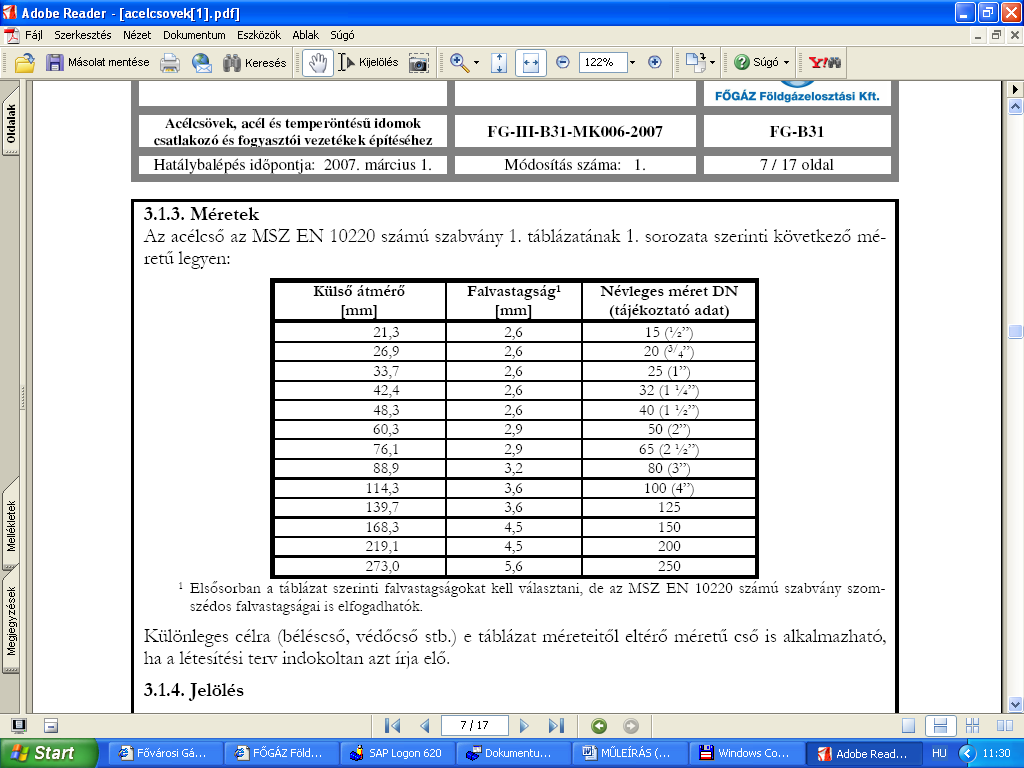 Hegesztési eljárás (technológia)4,5 [mm] falvastagságnál nem nagyobb falvastagságú csöveket és csőidomokat - tompa illesztéses - lánghegesztési eljárással is szabad hegeszteni.a 4,5 [mm]-nél nagyobb falvastagságú csöveket és csőidomok bevont elektródás - az üzemi hőmérsékletnek megfelelő hideg ütőmunkára bizonylatolt elektródával  - kézi ívhegesztéssel kell hegeszteni.Mindazon acél vezetékeknél, ahol minősített hegesztő végezhet csak hegesztést, azt a MSZ EN ISO 15614-1 szerinti eljárásvizsgálattal igazolt hegesztési utasításnak (WPS) megfelelően kell végezni.Technikai feltételek Hegesztett kötések készítésére olyan eszközök használhatók, amelyek megfelelnek az acélhegesztő eszközök időszakos felülvizsgálatát elrendelő 143/2004. (XII. 22.) GKM rendelet előírásainak.A hegesztésnél alkalmazott berendezések, gépek, készülékek, szerszámok, segédeszközök, védőeszközök (továbbiakban berendezések) feleljenek meg a 143/2004. (XII. 22.) GKM rendeletben előírásainak.Személyi feltételekEzen előírás hatálya alá tartozó, DN 25-nél nagyobb méretű nagyközép nyomású, DN 50-nél nagyobb méretű közép- és a DN 100-nál nagyobb méretű kisnyomású csatlakozó és fogyasztói vezeték hegesztésére csak a minősített ív-, és/vagy lánghegesztő jogosult. Ez esetben a hegesztés kivitelezőjének rendelkeznie kell az MSZ EN ISO 14731 szabvány szerint követelményeket kielégítő hegesztési koordinációs személyzettel (hegesztési felelőssel, hegesztő műszaki szakemberrel) és az MSZ EN 287-1 szabvány előírásai szerint minősített hegesztőkkel.  Minden más esetben a 30/2009. (XI. 26.) NFGM rendelet szerint nyilvántartott gázszerelő is jogosult a csatlakozó- és fogyasztói vezeték kivitelezésére. Az acél hegesztett kötések vizsgálata és dokumentálásaA hegesztett kötések ellenőrzését az MSZ EN 12732 szabvány előírásai szerint kell elvégezni és dokumentálni.A hegesztési naplót DN 25-nél nagyobb méretű nagyközép-nyomású, DN 50-nél nagyobb méretű közép- és a DN 100-nál nagyobb méretű kisnyomású csatlakozó- és fogyasztói vezeték hegesztése esetén naprakészen kell vezetni. A hegesztési naplónak az alábbiakat kell tartalmazni:a hegesztő neve, jele,a vizsgabizonyítvány száma, kelte és érvényessége,a varrat sorszáma, neme,a varrat minősítése (radiográfiai vizsgálatok szükségességét és számát az MSZ EN 12007-1,-3, az MSZ EN 12732, az MSZ EN 1594 vonatkozó szabvány szerint kell megállapítani),a varraton végzett javítások,a javítások eredménye,varrattérkép.Az acélcsövek hegesztési varratait a következő (5.-1. sz.) táblázat szerint kell vizsgálni. 5.-1. sz. táblázatFöldmunkaFöldi vezeték anyaga MSZ EN 10208 szabvány szerint acélcső dn50 méretben. A földi vezeték építésénél kézi feltárás engedélyezett. Takarási mélység min. 80 cm. A föld alatt fektetett gázvezetéknél legalább 6 cm széles jelzőfóliát kell fektetni, melyen legalább 1,0 m –ként „GÁZVESZÉLY” felirat legyen! A fóliát a munkaárok 50cm-en visszatöltött és tömörített felületén kell elhelyezni. A földbe fektetett szerelvényeket, idomokat és varratokat CANUSA szalaggal kell utólagosan szigetelni. Szigetelés megfelelőségét ellenőrizni kell, az ellenőrzés eredményéről jegyzőkönyvet kell felvenni.A munkaárokból kiemelésre kerülő talaj II. fejtési, és „K” tömörítési osztályba sorolható. A munkaárok vízszintes dúcoló elemekkel készített, zártsorú dúcolás védelme mellett emelhető ki, kézi földmunkával. A hegesztési fejgödröknél és minden olyan helyen, ahol a feltárás indokolja, függőleges dúcoló elemekkel készített zártsorú dúcolást kell alkalmazni. A vezeték lefektetése után a munkaárokba törmelékes talajt visszatölteni TILOS!A vezeték egyenletes felfekvésének biztosítása és a korrózióvédő bevonat megóvása érdekében teljes hosszában homokágyra kell fektetni. A munkaárok alját kövektől és törmeléktől meg kell tisztítani, majd 20 cm vastagságban egyenletes homokréteget kell kiképezni, erre a rétegre kell a gázvezetéket fektetni. A munkaárok betemetésekor a cső fölött 30 cm vastagságig a munkaárkot homokkal kell kitölteni úgy, hogy ezáltal a csővezeték homokréteg közé legyen beágyazva. A homokágyazat Trg 85% -ra tömörítendő. A visszatöltött talaja tömörítése vezeték felett Trg 95%.Az árkot visszatemetni csak gáz MEO után lehetséges.A csatlakozóvezeték térszint alatti elhelyezéseA csatlakozó vezeték a telekhatár és épület, építmény közötti szakasza épületektől, közművektől és más objektumoktól olyan távolságra legyen (3.-2. sz. táblázat), amely lehetővé teszi az építéssel, az üzemeltetéssel és a karbantartással kapcsolatos biztonságos munkavégzést, valamint a munkák közben az állagmegóvást. A csatlakozó vezeték takarási mélysége legalább 80 [cm] legyen. A gázvezeték az egyéb közműveket és térszint alatti műtárgyakat földgáz esetén lehetőleg felülről keresztezze. A túlnyomás alatt nem álló üreges közművek vagy műtárgyak alatt átvezetett gázvezetékeknek a védőtávolság határáig védelme legyen. A telephelyi, a csatlakozó és/vagy fogyasztói vezeték, fogyasztói berendezések védőtávolságain belül tervezett utólagos átalakítások (tereprendezési, építészeti, épületgépészeti, átalakítás) vagy rendeltetés (funkció) változás esetén az építtetőt, tervezőt, kivitelezőt egyeztetési kötelezettség terheli jelen előírások további érvényesítése érdekében.VédőtávolságA csatlakozó vezetéket és a fogyasztó vezeték térszint alatti szakaszát, az alábbi (3.-2. sz. táblázat) védőtávolság betartásával kell vezetni. Kivétel az épület fala, ha azt merőlegesen közelíti meg.3.2 táblázat* a telekhatár esetében az értéktől el lehet térni, ha a szomszéd telek tulajdonosa beleegyezik, de nem sérti az épülettől tartandó védőtávolságot. A zárójeles távolságok az alkalmazni kívánt műszaki megoldással elérhető védelem mellett tervezhetők. A védőtávolságon belül nem szabad a vezeték műszaki állapotát veszélyeztető, ellenőrzését akadályozó tevékenységet végezni, illetve ilyen létesítményt elhelyezni. Épület alatt csatlakozó és fogyasztói vezeték nem helyezhető el.Hegesztésnél alkalmazandó követelmények a GMBSZ szerint.ÉrintésvédelemA 8/1981 (XII.27.) IpM rendelet mellékleteként kiadott (Közösségi- és lakóépületek érintésvédelmi szabályzata, továbbiakban KLÉSZ) alapján házi fémhálózatnak minősül az épületen belül minden olyan villamosan összefüggő jól vezető fémszerkezet, amelynek mérete függőleges irányban a szintmagasságnál, vagy vízszintes irányban 5 m-nél nagyobb. A KLÉSZ alapján a földgáz csatlakozó és fogyasztói vezeték is házi fémhálózat. A csatlakozó- és fogyasztói vezetékek eltérő potenciálon lévő szakaszait áthidaló kötés alkalmazásával (potenciál kiegyenlítővel) egyen-potenciálra kell hozni.A csatlakozó és a fogyasztói vezetéket a gázmérő helynél minden esetben megfelelő keresztmetszetű (legalább 16 mm2) védővezetővel át kell kötni.Új EPH rendszer kiépítését, vagy meglévő EPH rendszerhez való csatlakozást csak a tevékenységre előírt szakképesítéssel rendelkező, jogosult személy végezheti. Az EPH rendszer kiépítését, annak megfelelősségét felülvizsgálni, minősítő nyilatkozatot kiállítani csak a 21/2010 (V.14.) NFGM rendeletnek eleget tevő szakember jogosult.Az EPH minősítő nyilatkozat elvárt tartalmi elemei:a felülvizsgálat pontos helyszíne,az ingatlantulajdonos vagy megrendelő neve,az épületen belüli fogyasztói vezetékre csatlakoztatott gázfogyasztó készülékek,típusa, védettsége, felszerelési helye (helyisége),bekötés módja (fix vagy flexibilis),ha flexibilis a bekötés, akkor a bekötés típusa, azonosító adatai,az épületben kialakított EPH csomópont helye,nyilatkozat arról, hogy a védővezető folytonossága ellenőrzésre került, továbbá a gázmérő helynél a csatlakozó és fogyasztói vezeték megfelelő védővezetővel átkötött, érintésvédelmi adatok, Fi-relé típusa, minősítésEPH csomópont és hálózat adatai, minősítése (megfelelt vagy nem felelt meg),felülvizsgáló azonosító adatai (vizsgabizonyítvány száma),dátum, megrendelő, felülvizsgáló aláírásaA nem megfelelő EPH gyanúja, kóboráram tapasztalás esetében a gázvezetéket az arra alkalmas helyen le kell zárni, a vezetéken további munkát végezni tilos a hiba elhárításáig! A hiba kijavíttatása és a megfelelő EPH kialakításának jegyzőkönyvvel való igazoltatása az ingatlan tulajdonosának (kezelőjének) feladata.A kazánházi és konyhai berendezések elé Fi-relé beépítése szükséges, amit a gáz meo-ra jegyzőkönyven igazolni kell.NyomáspróbaA gázvezeték szilárdsági és tömörségi vizsgálatát a GMBSZ előírásai szerint kell elvégezni. A vizsgált hálózat űrtartalma nem haladja meg a 600 litert, ezért a nyomáspróba értékei kisnyomású vezeték szakasznál a következők:szilárdsági vizsgálatpróbanyomás:	p  =     1 baridőtartam:		t   =   15 mintömörségi vizsgálatpróbanyomás:	p  =     150 mbaridőtartam:		t   =   10 minA nyomáspróbát a területileg illetékes szolgáltató képviselőjének jelenlétében kell elvégezni.A vizsgálatról jegyzőkönyvet kell felvenni. A nyomáspróbát levegővel vagy inert gázzal kell elvégezni. A nyomáspróbák időtartama alatt a vizsgált gázvezetéken egyéb munkát végezni tilos!Ha a vezeték a nyomáspróba követelményeinek nem felel meg, a hibát meg kell keresni, és ki kell javítani. A javítást csak túlnyomás nélküli vezetéken szabad végezni. A vezetékbe csak olyan szerelvény és idomdarab építhető be, melyről műbizonylat igazolja, hogy megfelelt az előírt követelményeknek!Gázellátás szakterületen teljesítendő követelményekSzellőzésÁltalános előírásokLégcsatorna összekötő kerete, karimája falba, födémbe nem kerülhet. A zajvédelmi szabvány előírásainak megfelelően a légcsatorna hálózatba a gépek előtt és után hangcsillapító elemeket kell beépíteni. A hangcsillapító betétek anyaga "nem éghető" legyen. A tűzszakaszokon való átvezetésnél tűzcsappantyúk beépítése szükséges.Légcsatorna szerelési szempontokA felerősítéseket csak fúrt dűbellel, vagy a szerkezetbe beépített tartóval szabad kialakítani. Minden felerősítő szerkezetet korrózióvédelemmel kell ellátni. (rozsdavédő alapmázolás, kétszeres festés) Csavarok és anyák kadmiumozva. A vezetékek, légcsatornák stb. megfogását úgy kell megoldani, hogy semmilyen zavaró zajt az épületbe ne vigyen át a tartószerkezet. A falakon, födémeken történő cső- és légcsatorna átvezetéseket zajcsillapított kivitelben kell készíteni. A ventilátorokat a padlószintből kiemelkedő betonalapra kell helyezni. A betonalap és a készülék közé rezgésmentesítő alátétet kell létesíteni. Az érzékelők részére tömítés ellenzárt furatokat kell kialakítani.A légcsatorna hálózat minden elágazásánál szabályozó csappantyút kell beépíteni külső állásmutatóval és rögzítő szerkezettel. A tűzcsappantyúkat úgy kell beépíteni, hogy könnyen kezelhetők legyenek. A légtechnikai rendszer szabályozó szerkezeteinek elhelyezésénél a kezelési, karbantartási helyeket biztosítani kell.Próba üzem, beszabályozásA készre szerelés után a berendezésben üzempróbát kell tartani, valamint a berendezést be kell szabályozni. Ennek elvégzése során végre kell hajtani: - a méretezett levegőmennyiségek beállítását, - a szabályozó berendezések beállítását,- az összes légrács, fojtóelem beállítását,A próbaüzem és beszabályozás után a beállított értékeket méréssel ellenőrizni kell: Az összes légtechnikai készüléknél, - az összes helyiségben, - a levegő áramlási irányt minden légtechnikai rács teljes keresztmetszetére ellenőrizni kell, normál üzemben, maximális és minimális légteljesítménynél, valamint nyugalmi állapotban. Ellenőrizni kell, hogy a szellőző berendezés akusztikai szempontból kielégíti-e az akusztikára vonatkozó fejezetben megadott követelményértékeket.Légtechnika szakterületen teljesítendő követelményekKivitelezés munkavédelmi előírásaiA munkatér előkészítéseA felvonulás megkezdése előtt a kiviteli tervek alapján az építésvezetőnek fel kell deríteni a munkaterületen levő közmű vezetékeket és gondoskodni kell a védelmükről. Ha a közművek nyomvonala nem állapítható meg egyértelműen, úgy az üzemeltetőjüktől a munkavégzés feltételeire vonatkozó utasítást kell kérni. A gépek szállítását és rakodását végző dolgozókat a munkavégzés biztonságára vonatkozólag ki kell oktatni, és egy irányító személyt kell kijelölni ezen munkák elvégzésének idejére.A munkahelyen használt több gép esetén a gépeket úgy kell elhelyezni, hogy egymást működés közben ne akadályozzák.A munkahelyen naponta, műszakonként meg kell győződni arról, hogy a gépek el vannak-e látva előírás szerinti biztonságot szolgáló felszereléssel és azokat használják-e. Kézzel végzett munkákKézi földmunka végzése során az árokban dolgozók közötti távolság legalább 3,0 m legyenA talajt alávágással kitermelni - még szilárd talaj esetén és ideiglenes jelleggel is - TILOS!A rézsűket az anyag minőségének és rétegződésének megfelelően, lépcsőzetesen haladva kell kitermelni.Az 1,0 m-nél mélyebb munkaárokba vagy gödörbe a lejárást elmozdulás ellen rögzített létrával kell biztosítani. Rézsűs határolásnál létra helyett a rézsűbe épített lépcsős megnyitást vagy legalább 560 cm széles eljáró padlót is szabad alkalmazni. Ez esetben a lejáratot korláttal kell ellátni.Hosszabb munkaszüneteltetés, valamint eső után, műszak kezdete előtt az árkok, gödrök, feltöltések partjait, rézsűit minden esetben meg kell vizsgálni, a beömléssel, megcsúszással fenyegető rézsűket el kell távolítani vagy más módon (pl. dúcolással) biztosítani. A kivitelezési munkáknál lejárásra peakett fogazatú létrát kell használni. A dúcoláshoz használt anyag minőségére és méreteire a vonatkozó szabványokban foglaltak az irányadók. Dúcolásra csak előzetesen megvizsgált, jó minőségű, kifogástalan állapotú faanyagot szabad használni. A pallók szélessége vastagságuknak legalább háromszorosa legyen Fadúcok legkisebb átmérője 12 cm lehet. A hevedereket és dúcokat úgy kell elhelyezni, hogy a vízszintes pallók végei a hevederek, illetve a dúcok tengelyvonalától legfeljebb 0,5 m-rel nyúljanak túl. A dúcsorok függőlegesen és vízszintesen egy síkban feküdjenek. A dúcolást csak a munkagödör betöltésével, illetve beépítésével (falazás, visszatöltés, kitöltés, stb.) egyidejűleg szükség szerint átváltásokkal biztosítva, pallónként szabad eltávolítani.Csőfektetés biztonságtechnikájaCső leengedése munkaárokba: KM, PVC, KG PVC csövek leengedését átvetett kötéllel, kézi erővel kell a munkaárokba leengedni. Az árok alja sima, kő- és gyökérmentes, továbbá szemcsés anyagú kell, hogy legyen. Amennyiben nem lehetséges, úgy 10 cm vastag homokágyazatot kell készíteni. A cső körül a földet mindenütt azonos mértékben kell tömöríteni. A cső fölött 30 cm magasságig szemcsés anyagot kell szórni, majd ezután a kiemelt anyagot be lehet az árokba. tölteni. A visszatöltött anyag gépi tömörítése a cső fölött csak 1,0 m földtakarás magasságtól megengedett. Acél, azbesztcement és öntöttvas csövet 150 mm-nél nagyobb átmérőjű csövek beemelését daruval vagy csőlábakra szerelt, áttetejezett csigasorral kell végezni.	A munkaárokba kerülő acél csővezetékek és szerelvény beépítésénél a felszínen végrehajtandó munkákat a terep szinten kell végezni (csövek megmunkálása, peremezése, hegesztése, valamint a cső korrózió elleni védelmet szolgáló munkák). Cső leeresztésénél a munkaárok dúcolását MEGTERHELNI TILOS! Két, egymással szomszédos dúcot csak akkor szabad egyidejűleg eltávolítani, ha előzőleg teljes értékű ideiglenes dúcokat építettek be. Elektromos berendezések vagy vezetékek közelében a csövek iránybeszállítására erre a célra rendszeresített segédeszközt (fadorongot) kell használni. Csöveket munkaárokba fektetés előtt minden esetben vizsgálatnak kell alávetni. Ha a cső nyomvonala közművet keresztez, a munkát be kell szüntetni és csak a területileg illetékes közmű engedélye után szabad folytatni. Gépi berendezések, cső elemek vagy egyéb tárgyak leengedése idején amunkaárokba a LEENGEDÉS HELYÉNTARTÓZKODNI TILOS!Szállítás, rakodómunkák biztonságtechnikájaA csöveket nagy mennyiségben erre a célra kialakított szállítóeszközön lehet szállítani. Szállítás és tárolás esetén a csövek teljes hosszukban feküdjenek fel, de legalább 1,5 m-enként legyenek alátámasztva és a rakat magassága az 1,0 m-t ne haladja meg.Az ütésszerű igénybevételt mind a szállítás, mind a tárolás során kerülni kell, különösen + 5 fok C alatti hőmérsékletnél. A vezetékek hosszabb idejű (3 hónap) tárolása esetén a közvetlen napsugárzástól védeni kell. Tárolásuk kalodában történhet.Rakodásnál, szállításnál gyűrűt, karórát viselni nem szabad, mert az könnyen beakadhat a kiálló részekbe, és ujj- vagy karsérüléseket okozhat. A munkaruha mindig testhezálló legyen. Lebegő, szakadt munkaruha könnyen balesetet okozhat.Szállítási munkát mindig körültekintően, óvatosan kell végezni. Gépkocsival történő szállításnál a biztonságot nagymértékben befolyásolhatja a járművek helyes vagy helytelen megrakása. A rakodás megkezdése előtt a járművet elmozdulás ellen biztosítani kell Rakodásnál a nehezebb tárgyakat alulra, a könnyebbeket felülre kell helyezni, hogy a súlypont minél alacsonyabb legyen. Törekedni kell a rakomány súlyának egyenletes elosztására. Nem szabad a járműveket csak az egyik oldalon terhelni. Ha ez elkerülhetetlen, azt az oldalt alátámasztással biztosítani kell, amíg az egyenetlen terhelés meg nem szűnik.A rakományt elmozdulás ellen biztosítani kell.A rakfelületről oldalt kiálló darabok veszélyeztetik a jármű mellett elhaladókat. Ha elkerülhetetlen, a kiálló részeket a menetirány szerinti jobb oldalra kell helyezni és meg kell jelölni piros ruhával, illetve jelzőlámpával.A járművet nem szabad túlterhelni. A rakomány nagysága az úttesttől számítva legfeljebb 4 m lehet. A hátrafelé kinyúló rakomány hossza nem haladhatja meg a rakfelület hosszának felét. A lerakodás megkezdése előtt meg kell győződni arról, hogy az oldalfal lenyitása után a rakomány nem hullik-e szét Az oldalfal lenyitását állva kell végezni.A munka megkezdése előtt a kivitelező köteles a helyszínnel kapcsolatos veszélyforrásokról tájékozódni, és a megfelelő munkavédelemről gondoskodni. A szerelés során szükséges munkavédelem a kivitelezési technológiától függ, ezzel kapcsolatban a kivitelezői Munkavédelmi Szabályzatban foglaltak betartása szükséges.Minden esetben rendelkezésre kell állnia a megfelelő minőségű, használható állapotú védőfelszereléseknek, és azok használatát meg kell követelni a munkát végző dolgozóktól.A munkavédelmi felszerelés folyamatos üzemképes állapotának biztosításáról a kivitelező cég munkavédelmi felelőse köteles gondoskodni. A munkahelyen dolgozók folyamatos munkavédelmi oktatását a munkavédelmi felelősnek kell végeznie. A munkavégzés során be kell tartani a Munkavédelmi törvény 1993. évi XCIII. törvény végrehajtásáról kiadott 5/1993 (XII.26) MüM rendelet, valamint a 4/2002. (II. 20.) SzCsM-EüM együttes rendeletet.Tűzvédelmi tervfejezetA kivitelezési munkálatok állandóan változó munkahelyűek, ezért a tűzoltáshoz szükséges oltóvíz vételi lehetőségről minden munkaterületen az adott hely sajátosságainak megfelelően kell gondoskodni. Tűzoltás céljára munkaterületenként az alábbi mennyiségű kézi tűzoltó készüléket kell biztosítani (12 kg töltetű, 133A 234 BC teljesítményű ):	- minden gépjárművön, munkagépen 		               1 db	- tűzveszélyes folyadéktárolónál			               2 db	- hegesztő berendezésnél  			                         1 db	- lakókocsinál, őrbódénál			                         1 db	- alkalomszerű, tűzveszélyes tevékenység végzésénél	     2 dbTűzjelzés céljára vezetékes, vagy mobil telefon készüléket kell biztosítani, amelynek állandó üzemképes állapotáról az építésvezető köteles gondoskodni.A munkaterület megközelítésére olyan közlekedési utakat kell kijelölni, amelyen megközelítés lehetősége tűzoltó gépjárművel a nap bármely szakaszában és bármely időjárási viszonyok között is biztosított.Éghető anyag raktározásának céljára olyan területet kell kijelölni, amely mentes száraz alj- és gyomnövényzettől. Kiürítés számítás készítése nem indokolt, mivel a munkaterület szabadban van.Amennyiben a munkaterületen elektromos árammal működő gépet, berendezést, akkor a munkavégzés megkezdése előtt az elektromos érintésvédelmi és szabványossági felülvizsgálatot el kell végezni. Az elektromos hálózatba főkapcsolót kell beépíteni, amellyel egy mozdulattal valamennyi elektromos berendezés áramtalanítható. A lakókocsikban, őrbódékban csak engedélyezett típusú tüzelő- és fűtőberendezésalkalmazható. Az üzemeltetésre és használatra vonatkozó előírásokat a helyi Tűzvédelmi Szabályzatban kell rögzíteni. Nyílt láng használatával járó tevékenység végzése esetén az alkalomszerű tűzveszélyes tevékenység végzésére vonatkozó szabályok szerint kell eljárni. Cserjeirtás és égetés esetén be kell tartani a Tűzvédelmi Szabályzat előírásait. Égetés csak szélcsendes időben, éghető anyagoktól 10 m távolságra és csak felügyelet mellett történhet. Az égetés helyszínén amennyiben száraz gaz, avar van, akkor tüzet gyújtani tilos!Az égetés helyén olyan kézi tűzoltó készüléket és egyéb tűzoltásra alkalmas felszerelést kell készenlétben tartani, amellyel egy esetlegesen keletkező tűz eloltható. A munka befejezése után az égetés helyszínét felül kell vizsgálni, és minden olyan körülményt meg kell szüntetni, amely tüzet okozhat. Az égetésért felelős dolgozót írásban kell kijelölni, aki felelősséggel tartozik a munkavégzésért. A kivitelezési munkálatok végzéséhez szükséges járművek, erőgépek tartalék üzemanyagát külön kijelölt helyen kell tartani.Tűzveszélyes folyadék tárolása, kezelése, használata során be kell tartani a tűzvédelmi szabályzat előírásait.A tűzveszélyes folyadék kezelésével egy főt meg kell bízni, akinek tűzvédelmi szakvizsgával kell rendelkezni. Gázpalackok munkaterületen csak úgy tárolhatók, hogy az a környezetét közvetlenül ne veszélyeztesse. Több gázpalack tárolása esetén tároláshelyet kell létesíteni, melyre a hatályban levő Magyar Szabványok, Biztonsági Szabályzatok és tűzvédelmi előírások az érvényesek.Gépjárművet munkaidőn túl úgy kell elhelyezni, hogy azok esetleges kigyulladás esetén egymást ne veszélyeztessék. A járműveket olyan állapotban kell hagyni, hogy azokat illetéktelen személyek ne működtethessék. Valamennyi kivitelezési munkaterületen a fentieken túlmenően be kell tartani a tűzvédelmi jogszabályok, a Vízügyi Biztonsági Szabályzat, valamint a helyi Tűzvédelmi Szabályzat előírásait.A tűzvédelmi szabályok és előírások maradéktalan betartásáért a kivitelezés irányítója a felelős.Több kivitelező esetén szerződésben kell rögzíteni a tűzvédelmi feladatok ellátásának megosztását és a felelősség kérdését.VIII. FEJEZETVIII. NÖVÉNYTELEPÍTÉS, KÖRNYEZETVÉDELEMVIII.1. NövénytelepítésTartalomjegyzék1.	Általános előírások	3582.	Növénytelepítés	3582.1.	Füvesítés	3582.2.	Erdőtelepítés	3582.3.	Kitűzés	3582.4.	Talajjavítás, ültetés:	3583.	Utógondozás:	3594.	Minőségi követelmények	360Általános előírásokA telepítés során a területileg illetékes környezet-és természetvédelmi hatóság előírásait be kell tartani.NövénytelepítésFüvesítésFüvesítés helyett vadvirágos rét telepítése.ErdőtelepítésAz erdősítendő területeket boronázással, tápanyag utánpótlással kell előkészíteni. A tápanyag utánpótlás mennyiségét a Terv írja elő.A területen lévő, vagy felszínre kerülő köveket, idegen anyagokat, rovar-kártevőket ki kell szedni és összegyűjteni.A gyomokat el kell égetni és/vagy el kell szállítani. A köveket, idegen anyagokat el kell szállítani.KitűzésA kiültetendő díszfák és örökzöld fák helyét ki kell tűzni. A cserjék ültetési helyénél elég a cserjefoltok kontúrjait kijelölni, és a sarokpontokat fakarókkal rögzíteni, amelyek terepszint feletti magassága legalább 100 cm. A növényeket hármas kötésben kell ültetni.A növényeket úgy kell telepíteni, hogy kifejlett állapotban se okozzanak látási akadályt a gépjárművezetők számára.Talajjavítás, ültetés:Talajjavítás: fák, fenyők esetében 2 kg/db, cserjéknél és talajtakaró cserjéknél 0,4 kg/db, füvesítésnél 2 kg/m2 szerves trágya, vagy azzal egyenértékű műtrágya.A karókat úgy kell elhelyezni, hogy azok a szélirányból nyújtsanak védelmet. A támkarók hossza 2,5 m-nél rövidebb nem lehet, a felső végének a koronába min. 10 cm-re be kell nyúlnia.A fák törzsét két helyen nyolcas kötéssel kell a karókhoz rögzíteni. A kötöző anyag olyan minőségű és méretű legyen, hogy a fák kérgét ne sértse fel.A talajjavítást szerves anyaggal vagy műtrágyával kell elvégezni, amelyet az ültető gödör visszatöltésekor a talajjal összekeverve kell a gödörbe juttatni. Vigyázni kell, hogy a gyökér mellé közvetlenül szerves vagy műtrágya ne kerüljön.Fák és cserjék ültetése:Az ültetés helyére érkezett faiskolai anyagot - ha azokat nem ültetik el azonnal - el kell vermelni. A növényeket csak zárt, vagy ponyvával letakart módon szabad szállítani. Az elvermelt és tárolt növényeket folyamatosan gondozni, öntözni kell, az esetlegesen keletkező felesleges csapadékvíz elvezetéséről gondoskodni kell. Az ültetésre kerülő lombhullató növények gyökérzetét és koronáját meg kell metszeni.A gyökérnyakat ültetés előtt minden kötöző anyagtól meg kell szabadítani. Ültetés közben a gödör talaját taposással állandóan tömöríteni kell.A gyökérnyak az ültetés során tömörített földben, a talajszint alatt minimum 2-3 cm-re legyen.Nedves időben végzett ültetésnél az öntözést el lehet hagyni.A fenyőféléket vermelésében és ültetés után napos helyen permetezéssel meg kell öntözni. Utógondozás:Az eltelepített erdősávokat, fákat, fenyőket és cserjéket egységes előírás szerint, 3 évig kell utógondozni, amelynek munkafázisait a Mérnök által jóváhagyott Technológiai Utasításnak kell tartalmaznia.A Vállalkozónak a füvesített területet az Üzemeltetőnek történő átadásig rendszeresen kell kaszálnia, és gyommentesen tartania. A kiszáradt, elpusztult füvet a pusztulást soron követő első ültetési időszakban pótolni kell. A forgalomba helyezést megelőzően ésszerű időn belül a teljes füvesített területen kaszálni szükséges. A lekaszált füvet össze kell gyűjteni, és el kell szállítani.Füvesítésnél a koronaélen kívüli területeken 3 éves teljes körű utógondozás – gyommentesítés, kaszálás (3 alkalom/év) – szükséges. A lekaszált füvet össze kell gyűjteni, és el kell szállítani.Az elpusztult és hiányzó növényeket, a pusztulást soron követő vegetációs időn kívül pótolni kell. Pótlások során a telepítésnél előírt feladatokat kell elvégezni (talajcsere, öntözés, fáknál karózás). A fákat és cserjéket alakító metszéssel kell kezelni.Az elszakadt, vagy megrongálódott kötöző anyagokat fel kell újítani. A fiatal fák tányérjait 0,8 m átmérőben, a cserjével lefedett teljes területet évente háromszor kapálással gyomtalanítani kell, és a kikapált gazt, gyomot el kell szállítani. A csemetéket a tányéros ápolásokkal egyidőben legalább 30 liter vízzel meg kell öntözni. Az évi ápolásokat az alábbi időpontokig kell elvégezni:első: június közepe-június vége,második: július eleje-július vége,harmadik: szeptember közepe-szeptembert vége.Az éves ápolás minden alkalommal magában foglalja az öntözést, kapálást (víztányér készítését/felkupacolást az évszaknak megfelelően), alakító metszést (fattyúhajtások eltávolítását), szükség szerinti kór és károkozó irtást, permetezéssel.Az erdészeti módszerrel telepített erdők esetében a sorokat 0,4 m szélességben kapálni, és sorközöket évi 3 alkalommal tárcsázni kell.Minőségi követelményekA fásítási anyagok feleljenek meg az:MSZ 12170:1997,MSZ 12172:1998,MSZ 20210-1:1982,MSZ 20210-2:1982,MSZ 20210-3:1982,MSZ 20210-4:1983,MSZ 20210-5:1983,MSZ 20210-6:1983,szabványok termék előírásainak.Az erdőtelepítéshez erdészeti csemetekertekből származó, és ennek megfelelően igazolt fák és cserjék használhatók fel.Az anyagok minőségi megfelelőségét, szállítását és tárolását e szabványoknak, és az érvényben levő jogszabályoknak megfelelően kell igazolni, illetve végezni. A növénytelepítési és utógondozási munka az:Utak üzemeltetése és fenntartása 7.5. "Út menti növényzet" Tervezési Útmutatóban,az MSZ-04-801-1:1990 szabványban,a 125/2012 (VI.26.) Korm.rendeletben, amely a fás szárú növények védelméről szóló 346/2008 (XII.30.) Korm. rendelet módosítása,az ÚT 2-1.163 Útügyi Műszaki Előírásbanfoglalt előírások szerint végzendő. Az elkészült munka ezen előírások minőségi követelményeit elégítse ki.A telepített növények származási igazolással, a fűmag, tápanyagpótlás, gyepnemezes füvesítés anyaga, gyeptégla, pihenők bútorzatai, rendelkezzenek Teljesítménynyilatkozattal.Az ültetésre kerülő fákat 3,825 m3 ültető-gödörbe, 100% talajcserével, talajjavítással, 2 oszlopból, valamint alsó és felső keresztmerevítőkből álló gömb-támrúd karózással, legalább egy ponton rögzítő rugalmas fa-kikötöző anyaggal, vagy a gyökérlabdára  erősített beton lapokkal kell rögzíteni a faveremben. A fákat 5 év eredési garancia figyelembe vételével kell kiültetni.A műszaki átadás-átvételtől számított 60 hónapig gondoskodni kell a fák intenzív és rendszeres öntözéséről (80-100 l víz/fa/hét, kivéve nyugalmi időszak), valamint szakszerű fenntartásáról (tányérozás, gyomtalanítás, metszés, trágyázás, szükség szerinti permetezés). A kiültetett fáknak az ültetéstől számított 5 év eredési garancia lejárta iránt életben kell lenniük.A nem, vagy nem megfelelően megeredt fákat pótolni kell.VIII. FEJEZETVIII. NÖVÉNYTELEPÍTÉS, KÖRNYZETVÉDELEMVIII.2. ParképítésTartalomjegyzék1.	Általános előírások	3642.	Parképítés	364Általános előírásokA környezetvédelmi összefoglaló Terv tartalmazza a környezetvédelmi és építési engedélyeknek megfelelően szükséges környezetvédelmi előírásokat, tennivalókat az építés előtt, alatt és után, valamint a megépítendő környezetvédelmi létesítményeket. A környezetvédelmi létesítmények a szaktervekben jelennek meg.A beépítés technológiáját, anyagminőségeit, a Minősítési és Megfelelőségigazolási Tervet a Mérnökkel jóvá kell hagyatni.ParképítésKészül a Terv által meghatározott helyen és tartalommal. A különféle járda és térburkolatok feleljenek meg jelen Műszaki Előírások III. Fejezetében leírtaknak.A beépített kerti bútorok feleljenek meg az Építőipari Műszaki Engedélyük Műszaki Szállítási Feltételében, vagy a vonatkozó termékszabványukban foglalt követelményeknek.A növénytelepítés elégítse ki jelen Műszaki Előírások VIII.1. fejezetében foglalt követelményeket.Földlabdás díszfa ültetése a kiírásban megadott méretben, kétoldalról támrudazva történjen. A gödörásás 100%-os talajcserével kell elvégezni, a tervben meghatározott fajú, fajtájú fákat be kell szerezni, faültetést beöntözéssel, koronaalakító metszés elvégzésével kell végrehajtani, támrudakat elhelyezni, víztányért készíteniKonténeres díszcserje ültetése. A gödörásás 100%-os talajcserével kell, hogy történjen a tervben meghatározott fajú, fajtájú cserjéket kell beszerezni, ültetés után beöntözéssel, metszéssel és visszavágás elvégzésével. Fenyőkéreg őrlemény terítése talajtakaró, cserje és évelő felületeken 100mm vastagságban, borovi 2/5 fenyőkéreg alkalmazásával. IX. FEJEZETIX.VASÚTÉPÍTÉSIX.1. Edilonos vasúti pályaTartalomjegyzék1.	Felépítmények	3672.	Alépítmény	3683.	Víztelenítés	3684.	Burkolt felület	3684.1.	A felépítmény készítés munkafolyamata:	368FelépítményekA nyomtávolság 1435 mm. Az alkílmazandó sín típusa a vonatkozó tervek szerinti vályús sín. Az R=200 m ívben 10 mm nyombővítést kell alkalmazni az ív teljes hosszában. (1445 mm) Az eltérő nyomtávolságú vágányszakaszok csatlakozásánál a nyomtávolságok különbségét egyenletesen aljanként/60cm-ként 2mm kell kifuttatni.A burkolt felépítmény kialakításánál a területen közlekedő járművek (pl. nagy terhelésű targoncák) mozgását és terhelésüket kell figyelembe venni.A vasbetonlemez vastagságát a statikai követelmények és a sín profil mérete határozzák meg. A vasbetonlemezben a vályú szélessége a sínprofil függvénye.A vasbetonlemez vályújában – a hézagnélküli felépítmény lélegző szakasza miatt – fogazás szükséges, melyet trapézlemez zsaluzással kell kialakítani.A csatlakozó vágány szakaszokon a zúzottkő ágyazatú felépítmény és a vasbeton- lemezes felépítmény között átmenetet biztosítani kell: 5 m-es szakaszokon beton ágyazat alkalmazásával, az aljak 15mm-es Edilon Corkelast VA-60 aláöntéses ágyazásával. Ezen szakaszokon átmeneti sínek épülnek. Az csatlakozásoknál a hézagok (min. 2cm) kiöntését rugalmas anyaggal (modifikált bitumen) kell elvégezni. A csatlakozó szakaszokon a vágányok alatti tükör-szinteknek megfelelő mélységig a homokos kavics és a Ckt rétegek min. 5-5 m hosszon biztosítandók.A vasbeton vastagsága és az alatta levő rétegrend a vágányokban épülő vastagsággal azonosak legyenek.A munka és dilatációs hézagok képzésénél a szabványok előírásai szigorúan betartandók.A speciális követelmények miatt a kivitelezési munka megkezdése előtt akkreditált laboratóriummal külön betontechnológia készítendő!A vasúti pálya kialakítása ezen felépítmény építése mellett mind a vasúti, mind a közúti teherbírásnak feleljen meg.A statikai számítás során feltételezett ágyazási tényező a ckt alépítmény felső síkján: R=120 MN/m/m2-re lett felvéve, amit az alépítmény építésekor a megfelelő rétegvastagságok beépítésével feltétlen biztosítani kell. (Ellenkező esetben a vb. pályalemez vastagítására van szükség.)AlépítményA tervezési területre geotechnikai szakvélemény készült, az abban foglaltak szerint a 30 cm vastag CKT alap alá 35 cm vastag talajjavító réteg építése szükséges. A földművekben előírt tömörségi értékek: r≥95%.VíztelenítésA burkolt vágányokról a csapadékvizet el kell vezetni, javasolható megoldás pl. résfolyókás rendszer, mely alkalmas a közúti terhelések felvételére.Burkolt felületA felépítmény készítés munkafolyamata:A megfelelően elkészített alépítményre a statikai követelményeknek megfelelő vasbeton lemez épüla sínszálak melletti zsaluzattal (trapéz lemez) készül el a felső beton réteg, mely a pálya burkolatot adja és biztosítja a vágány oldalirányú megtámasztásáta vasbetonlemez elkészülte után a vályússín és a vályú kellősítése történik.sínszálak irány és fekszint beállítása részben a sínszálak alatt Corkelast® lemez elhelyezésével, részben a sínszálak mellett elhelyezendő ékekkel biztosíthatóA pontos beállítások után készül a sínkörülöntésa CORKELAST® kiöntés befejezése után készül el a végleges vágány.A felépítmény építésénél rendkívül pontos kivitelezés szükséges, a folyamatos sínágyazás, EDILONOS kiöntéses pályák legfontosabb kritériuma az építési pontosság. A tapasztalatok szerint minden építési pontatlanság maradandó, mivel javítási lehetőség gyakorlatilag nincs. Minden építési hiba egy korai felépítmény tönkremenetel kiinduló pontja.Anyagminőségek a gyártásra kerülő új vágányhoz:Sín: 	MSZ 2575:84 MA 2 (S 900)A felépítmény beépítését megelőző munkafázisok:A sínszálak összeszerelése előtt a síngerincek és felsőtalpak, kellősítése elvégzendő. Corkelast® anyagból 10 mm vastagságú előregyártott lemezek készítendők, melyek felragasztásra kerülnek.A lélegző szakaszok miatt a síngerincekre a hevederkamra méretével egyező kapaszkodó füleket kell felhegeszteni 1 m-ként, a teljes hosszon.A vasbetonlemez és a csatlakozó beton burkolatok között dilatációs hézagokat utólag rugalmas (modifikált bitumen) kiöntéssel kell ellátni, és ez vonatkozik a dilatációs hézagokra is.Az EDILON szerkezet építése során ehhez alkalmas védőöltözet, kesztyű és biztonságos védőszemüveg viselése kötelező!A közvetlen beépítés, illetve használat után a szerszámok oldószeres tisztítása szükséges.Az EDILON anyagokat száraz környezeti körülmények között, légmentesen lezárt tartályokban, közvetlen napfénytől védett helyen kell tárolni.Az építésnél használt EDILON anyagok (vagy ezekkel egyenértékű):Edilon Corkelast VA-60Edilon Corkelast VA-70Edilon Primer 21/U90WB900108 Edilon ragasztóElasztomer előregyártott lemez, 10 mm vastagságbanPolipropilén ideiglenes ékekIX. FEJEZETIX. VASÚTÉPÍTÉSIX.2. Vasúti pályaépítésTartalomjegyzék1.	VASÚTÉPÍTÉS FÖLDMUNKÁI	3752.	ANYAGOK ÁLTALÁNOS KÖVETELMÉNYEI	3752.1.	VASÚTI ÁGYAZAT	3752.1.1	Bontott anyagok	3752.1.2	Új anyagok	3762.1.2.1	Minőségi ellenőrzés	3762.2.	VASÚTI ELŐFESZÍTETT BETONALJAK	3792.2.1	Bontott aljak	3792.2.2	Új aljak	3792.2.3	Általános előírások	3802.2.4	Megnevezés, megjelölés	3802.2.4.1	Megnevezés	3802.2.4.2	Megjelölés	3812.2.5	Műszaki előírások	3812.2.6	Erőtani követelmények	3812.2.7	Felhasználási jellemzők	3812.3.	SÍNLEERŐSÍTÉS	3812.3.1	Alak, méretek	3822.3.1.1	Alak	3822.3.1.2	Darabolás	3822.3.1.3	Alakváltozás	3822.3.1.4	Követelmény	3822.3.2	Felület	3822.3.2.1	Érintkező felület	3822.3.2.2	Repedés	3822.3.3	Anyag	3822.3.4	Vizsgálat	3832.3.4.1	Tételenkénti vizsgálat	3832.3.4.2	Vegyi összetétel vizsgálata	3832.3.4.3	Szakító és hajlító vizsgálat	3832.3.4.4	A felület minősége	3832.3.4.5	A termék tömege	3842.3.4.6	Pótvizsgálat	3842.3.5	Megjelölés	3852.3.6	Megnevezés	3852.3.7	Csomagolás	3852.3.8	Minőségtanúsítás	3852.4.	SÍNCSAVAROK	3852.4.1	Típusok, méretek	3862.4.2	Megnevezés	3862.4.3	Megjelölés	3882.4.4	Anyag	3882.4.5	Műszaki követelmények	3882.4.6	Vizsgálat	3892.4.6.1	A felület és a méret vizsgálata	3892.4.6.2	Hajlítóvizsgálat	3892.4.7	Mintavétel, minősítés	3892.4.8	A Minőség tanúsítása	3902.4.9	Csomagolás, szállítás	3902.5.	SZORÍTÓCSAVAROK	3912.5.1	Típusok és méretek	3912.5.2	Megnevezés	3912.5.3	Megjelölés	3922.5.4	Anyag	3922.5.5	Műszaki követelmények	3922.5.6	Vizsgálat	3932.5.7	Mintavétel, minősítés	3942.5.8	A minőség tanúsítása	3942.5.9	Csomagolás, szállítás	3952.6.	CSAVARBIZTOSÍTÓ GYŰRŰK	3952.6.1	Megnevezés, megjelölés	3952.6.1.1	Megnevezés	3952.6.1.2	Megjelölés	3962.6.2	Alak, méret, anyag	3962.6.2.1	Alak	3962.6.2.2	Méret	3962.6.2.3	Anyag	3962.6.3	Műszaki követelmények	3972.6.4	Vizsgálat	3982.6.4.1	Méretek, egytengelyűség	3982.6.4.2	Felület	3982.6.4.3	Keménységvizsgálat	3982.6.4.4	Ülepedés vizsgálat	3982.6.4.5	Rugóútvizsgálat	3982.6.4.6	Hajlító-csavaró vizsgálat	3982.6.4.7	A szövetszerkezet és az elszéntelenedés vizsgálata	3992.6.5	Mintavétel, minősítés	3992.6.6	A minőség tanúsítása	4002.6.7	Csomagolás	4012.7.	SZORÍTÓLEMEZ NAGYVASÚTI SÍNHEZ MÁVSZ 2946 C42	4012.7.1	Megnevezés	4022.7.2	Alak, méretek	4022.7.3	Anyag	4022.7.4	Felület	4022.7.5	Vizsgálat	4022.7.6	Csomagolás	4042.8.	SÍN	4042.8.1	Bontott sínek	4042.8.2	Új sínek	4042.8.3	Alak, méretek	4042.8.4	Csavarfuratok	4052.8.5	Megnevezés	4052.9.	KITÉRŐK	4052.9.1	Bontott kitérők	4052.9.2	Új kitérők	4052.9.3	Vasúti kitérőszerkezetek átvételi előírásai	4052.9.3.1	Vizsgálati és átvételi előírások	4062.9.3.2	Egyenes és íves sínek vizsgálata	4082.9.3.3	A váltó vizsgálata és átvétele	4082.9.3.4	Közbenső sínek átvétele	4102.9.3.5	Keresztezés vizsgálata és átvétele	4112.9.4	Váltóállító, ábramozgató és ellenőrző rudazatok vizsgálata és átvétele	4112.9.5	Megjelölés, átvételi bizonylatok	4112.9.5.1	Megjelölés	4112.9.5.2	Átvételi bizonylatok	4122.9.6	Szállítás, tárolás	4132.10.	VÁGÁNYZÁRÓ SOROMPÓ	4152.10.1	Meghatározás	4152.10.2	Alak, méret, mérettűrés	4152.10.3	Anyag	4162.10.4	Megnevezés	4182.10.5	Kivitel	4182.10.6	Mázolás	4192.10.7	Megjelölés	4192.10.8	Vizsgálat, átvétel	4192.10.9	Beépítés	4202.11.	MUNKAEMÉSZTŐ (ENERGIAEMÉSZTŐ) VÁGÁNYZÁRÓBAK	4222.12.	ELEMES  ÁTJÁRÓK, ÉS VÁGÁNYZÓNA BURKOLATOK	4222.12.1	Bontás	4222.12.2	Építés	4222.13.	VASÚTI SINEK ALUMINOTERMIKUS HEGESZTÉSE	4232.13.1	Fogalom meghatározások	4242.13.1.1	T hegesztés	4242.13.1.2	A hegesztéssel kapcsolatos általános alapfogalmak	4242.13.1.3	Személyi  követelmények	4252.13.1.4	A munkahely kialakításának követelményei	4272.13.1.5	Üzembehelyezés	4272.13.1.6	Hegesztő berendezések minőségbiztosítása	4272.13.1.7	Hegesztő berendezések ellenőrzése, vizsgálata	4272.13.1.8	Hegesztő berendezések karbantartása, javítása	4282.13.1.9	Egyéni védelem	4282.13.1.10	A hegesztő raj védőfelszerelése	4282.13.2	A sínek hegesztésének feltételei	4292.13.3	Az aluminotermikus sínhegesztések alkalmazása és jellemzői	4302.13.3.1	Általános előírások	4302.13.3.2	Hőmérsékleti kötöttségek:	4312.13.4	A sínhegesztések minőségi vizsgálata	4312.13.4.1	Hegesztési varratvizsgálatok	4312.13.4.2	Követelmények	4312.13.4.3	A vizsgálatok kiterjednek	4322.13.5	Vizsgálati módszerek	4322.13.5.1	A pályában végzett hegesztések minőségi vizsgálata	4322.13.5.2	A próbahegesztések vizsgálata	4332.13.6	Hegesztési jegyzőkönyv	4342.13.7	Aluminotermikus sínhegesztő eljárások	4342.13.7.1	A hegesztő adagok rendelkezésre állnak	4352.13.7.2	Alkalmazott eljárások	4352.13.8	A hegesztéshez szükséges anyagok	4372.13.8.1	Termit hegesztő adagok	4372.13.8.2	Vihargyújtók	4382.13.8.3	Tömítőhomok	4382.13.9	A hegesztés fontosabb eszközei	4382.13.9.1	Előre gyártott öntőformák	4382.13.9.2	Öntőtégely	4392.13.9.3	Egyetemes felszorító	4392.13.9.4	"Z"-alakú idomvas	4402.13.9.5	Takarólemez	4402.13.9.6	Formatartó lemez	4402.13.9.7	Salaktál	4402.13.9.8	Előmelegítő égő	4403.	A MUNKÁK KIVITELEZÉSE	4413.1.	ALKALMAZOTT GÉPEK	4413.2.	AZ ALÉPÍTMÉNYI MUNKÁK KIVITELEZÉSE	4413.3.	A FELÉPÍTMÉNYI MUNKÁK KIVITELEZÉSE	4423.4.	A BEFEJEZŐ MUNKÁK KIVITELEZÉSE	442VASÚTÉPÍTÉS FÖLDMUNKÁIMegegyezik a III/1 Földmunkák fejezettelANYAGOK ÁLTALÁNOS KÖVETELMÉNYEICsak a magyar szabványoknak megfelelő, minőségi tanúsítvánnyal rendelkező anyagok beépítése megengedett. A beépítésre kerülő felépítményi anyagoknak rendelkezniük kell a MÁV Központi Felépítményvizsgáló Kft. (1097. Budapest, IX., Péceli út 2.) által kiállított minőségi tanúsítvánnyal. Utóbbi hangsúlyozottan érvényes a bontott anyagok és az esetleges fővonali felépítmény cseréből nyert anyagok beépítése esetére. A terv szerint az alábbi bontott anyagok kerülnek beépítésre:zúzottkő ágyazati anyag54-es rendszerű sínek2,42 m hosszú vb aljakKapcsolószerek54-es rendszerű betonaljas egyszerű kitérőkA használt (bontott) anyagokra vonatkozó általános megjegyzés: Amennyiben a Vállalkozónak bármely használt (bontott) anyag minőségével kapcsolatban észrevétele van, akkor ezt a Mérnökön keresztül kell jeleznie a Megrendelő felé. A Mérnök intézkedik a kifogás kivizsgálása érdekében és a Megrendelővel közösen rendelkezik a kifogásolt anyag beépíthetőségével kapcsolatban.VASÚTI ÁGYAZATBontott anyagokA tervdokumentáció bontott ágyazati anyagot csak az alsóágyazatba irányzott elő.A vasúti alsó ágyazat készítése és  minősítése mindenben feleljen meg  a MÁV Rt. Vezérigazgatóság Pálya, Híd és Magasépítményi Főosztály által kiadott  102345/1995. PHMF. A. számú, "Alépítményi létesítmények és az ágyazat minőségi átvételi előírásai" elnevezésű utasításában foglaltaknak. A bontott kőanyaggal kapcsolatos valamennyi technológiai, minőségi logisztikai követelményt a Vállalkozónak kell biztosítani.A bontott kőanyag feldolgozása a telepített depóhelyeken történhet mobil rostával. A rostán osztályozott 32/50 mm frakciójú kőanyag érdességét, ha szükséges újrapattintással kell helyreállítani.A kőosztályozáshoz szilárd burkolatú, vagy stabilizálással kialakított depóhelyet szabad felhasználni. Az egyes szétválasztott frakciókat jól elkülöníthető helyen kell tárolni. A depóhely víztelenítését meg kell oldani, sárfelhordás nem megengedett.A bontott anyag szemeloszlását, szemalakját 500 m3-ként végzett vizsgálat alapján kell ellenőrizni. A minőség-ellenőrzés megszervezése és összes költsége a Vállalkozót terheli.Nem szabad újraosztályozni sáros, szennyezett zúzottkövet csak abban az esetben, ha mosással tisztítják meg. Az újra beépítéshez szükséges technológiákat a Vállalkozónak kell biztosítani és az egységárakat ennek a figyelembe vételével kell képezni. A Vállalkozónak el kell számolnia a bontott és visszaépített mennyiségekkel. Új anyagokAz ágyazati anyag Z32/50 jelű fagyálló zúzottkő kell legyen. A természetben előforduló kavics nem használható ágyazatként. A felhasználandó anyag "erős", vagy "igen erős" minőségű kell legyen, szennyező anyagoktól mentes és alkalmas a későbbiekben specifikált törési próbákat kielégíteni.  Mésztartalmú szikla, mint pl. mészkő és dolomit ágyazati anyagként nem használható. Ágyazati anyagként használandó zúzottkőnek erősnek és éles élűnek és repedésmentesnek kell lenni. Az ágyazat minden anyaga, amely a 425 mikronos szitán átesik, kohéziómentes kell legyen. A Z32/50 jelű zúzottkő osztályozását és minőségi követelményeit az MSZ 18291:1978 előírás tartalmazza. A kőzetfizikai állapotokra és a kőanyagok szilárdságvizsgálatára az MSZ 18284, és az MSZ 18287 vonatkozik. Minőségi ellenőrzésa) Kísérleti termelés Az ágyazati anyagból, bármilyen forrásból származik is, mielőtt a végleges munkáknál felhasználnák, kísérleti termelést kell a kőtörőnél végezni. Négy alkalommal kell mintát venni a törő minden típusú kőanyagából. A próbatermelés sikeres befejezése után minden ágyazati kőanyagok, amely megfelelt a szabvány előírásainak, folyamatosan lehet előállítani a végleges munkák felhasználásához. b) Mintavétel A  Vállalkozó mintákat kell vegyen  az  ágyazati  kőanyagból (bontott ágyazatból is)  és  a  szabványban előírt laboratóriumi vizsgálatokat végre kell hajtsa. A zúzottkő termékből az MSZ 18282-1 szerint vett és az MSZ 18282-4 szerint előkészített próbát kell alkalmazni. Egy próbával egy termelő helyről származó, egy-egy meghatározott szemnagyság határú, meghatározott termékosztályú és az MSZ 18282-1 szerinti, a szállítás vagy tárolás módjától függő mennyiségű zúzottkövet szabad minősíteni. Az anyagmintát nem szabad a laboratóriumban tovább törni a megkívánt méret elérése céljából anélkül, hogy ehhez a Mérnök hozzájárulna. Az ágyazati kőanyag mintát a kőtörőnél kell venni depóniaképzés előtt és a pályába történő beépítés közben. A kőanyag mintavételét és vizsgálatát úgy kell végrehajtani, amint az: szükséges ahhoz, hogy a kőbánya megfelelő területét kiválaszthassák, lehetséges ahhoz, hogy a mintákat a szabványban előírt számban vagy - olyan gyakran végezzék, hogy biztosítva legyen a kielégítő minőségi ellenőrzés a bányászás, törés és rostálás teljes ideje alatt. Ahol több mint egyfajta kőtípus is előfordul ugyanabban a bányában, ott a szabvány előírásait minden típusra külön kell értelmezni. amennyiben bármilyen szilaréteg felhasználhatóságát kell vizsgálni, úgy mindegyikből külön kell venni a zúzónál, a zúzott és rostált kőanyagból egyaránt. A mintavétel és vizsgálat gyakoriságát a vonatkozó előírások tartalmazzák azzal, hogy az megemelendő legalább a minimális gyakoriság négyszeresére, amikor: - az ágyazati anyag próbatermelést végzik, - a kő minőségi jellege számottevően megváltozik, - beépítésre kerül az első 2,5% (súlyszázalék) ágyazati anyag minden önálló forrás vagy depónia felhasználása esetén, - a kőanyag vizsgálati eredménye nem éri el a szabvány követelményeit és a minimális gyakoriság kétszeresére, amikor beépítésre kerül az első 10 % (súlyszázalék) ágyazati kőanyag minden önálló forrás vagy depónia felhasználása esetén. A vizsgálatok gyakoriságát külön kell érteni mindegyik törőre. A vizsgálatok gyakoriságát a kőanyag súlya, vagy a napi teljesítmény szabja meg aszerint, amelyik a nagyobb vizsgálati számot adja. Végül legalább öt szemeloszlási vizsgálatot kell végezni bármely más beépített ágyazati szakaszból vagy kőtermelés egységből, függetlenül a termelt mennyiségtől. c) A vizsgált minták hibái Abban az esetben, ha bármikor egy ötös, folyamatos vizsgálatsorozatból két eredmény nem elégíti ki a specifikáció előírásait, a következő intézkedéseket kell tenni: - a kőtörőnél vett minták esetében: a termelt ágyazati anyag teljes mennyiségét vissza kell utasítani mindaddig, amíg a törőnél egy új kielégítő kísérleti termelés be nem fejeződött, - a vonali beépítés során vett minták esetében: minden további kőanyag szállítását le kell állítani abból a forrásból mindaddig, amíg további minták és vizsgálatok nem igazolják, hogy az ott lévő anyag megfelel az előírásoknak. d) Az ágyazati anyag szállítása és tárolása Az ágyazati anyagokat úgy kell szállítani és közbülső depóniába helyezni, hogy a szemcsék lehetőleg ne szegregálódjanak, ne töredezzenek, és ne szennyeződhessenek el. A közbülső depóniákat kemény alapú, tiszta területeken kell elhelyezni, vagy egyébként a depónia legalább 250 mm-t kitevő alsó rétegét felhasználatlanul kell hagyni. Ugyancsak el kell vetni a depónia bármennyi elszennyeződött anyagát. A depóniát általában nem szükséges külön tömöríteni, de önmagában állékonyak legyenek és ne akadályozzák a felszíni víz lefolyását. e) Az alsó ágyazat elhelyezése Közvetlenül az alsó ágyazati anyag elhelyezése előtt homokos-kavics javító réteget kell behengerelni egy alkalommal, sima hengerrel, ennek nyomása ne legyen kisebb, mint 50 kN 1 m szélesség mellett. Az alsó ágyazatot úgy kell elhelyezni és elteríteni az előkészített felületre, ahogyan azt a Mérnök jóváhagyja, és hogy a kőanyag osztályozódás a minimális legyen. Az alsó ágyazatot rétegekben kell elteríteni. A tömörített réteg vastagsága nem lehet több mint 250 mm, sem kevesebb, mint 150 mm. A tömörítést a töltésépítésnél leírtak szerint kell elvégezni. Az alsó ágyazat szintje Az alsó ágyazatot el kell teríteni és kialakítani, a tervezett profilt hossz- és keresztirányban +0 és - 20 mm. A felület szintje bármely pontban a sínkorona szintjéhez viszonyul. f) A felületi egyenetlenségek kiigazítása Azokon a helyeken, ahol a megengedett tűrést meghaladja a szintkülönbség, a Vállalkozónak kell a terület kiterjedését meghatározni és kiigazítani az alábbiak szerint: ·  A kiigazító munkákat minimum 10 m hosszú és 3 m széles területen kell elvégezni. ·  A kőanyagot legalább 150 mm-rel a felszín alatt fel kell lazítani és a kiegyenlítés után a szabvány szerint újra tömöríteni. VASÚTI ELŐFESZÍTETT BETONALJAKBontott aljakAz elbontott aljak közbenső deponálása szállítása során megsérült aljak nem építhetők be, azok pótlása a Vállalkozó feladata. A használt aljaknak a MÁV Zrt. által jelenleg elfogadott KFV Kft. minősítésével rendelkezni kell, amely kiterjed az anyag 225 kN tengelyterhelés mellett V = 40 km/h sebesség alkalmasságára. Új aljakKÖZLEKEDÉSI ÁGAZATI SZABVÁNY MSZ-07-2313A hatálybalépés időpontja: 1993. április 15. LM, LM-S, LM+5, LM+10, LM+15 jelű betonaljak bordás alátétlemezes (geo) sínleerősítéshez (vagy a felsoroltakkal egyenértékű)G 83Az állami szabvány hatályára vonatkozó rendelkezéseket a szabványosításról és a minőségügyről szóló 78/1988/XI.16./ MT rendelet 5-12 §-ai tartalmazzák. A szabvány alkalmazása előtt győződjön meg arról, hogy nem jelent-e meg módosítása, helyesbítése, illetve hatálytalanítása. Méretek mm-benE szabvány tárgya 4 db menetes műanyagbetéttel ellátott keresztgerendának alkalmas előfeszített betonaljak, amelyeket az 54 és 48 rendszerű sínek alátámasztására, leerősítésére és egymástól való távolságuk (nyomtávolság) biztosítására alkalmaznak bordás alátétlemezes (geo) sínleerősítéssel. A betonaljak különleges alátétlemezekkel 60 rendszerű sínekhez is használhatók. Megjegyzés: Külön-külön betonaljak alkalmasak a nyombővítés nélküli az 5, a 10 és a 15 mm-es nyombővítésű vágányok részére. Általános előírásokA betonaljak megjelölésére, anyagára, gyártására, alaki és szilárdsági követelményeire, vizsgálatára, minősítésére és tárolására az MSZ-07-2310-2 előírásai vonatkoznak, e szabványban foglalt kiegészítésekkel. Megnevezés, megjelölésMegnevezésA betonalj megnevezésében az LM az alj típusára utal, az utána lévő száma plusz (+) előjel a vágány 1435 mm-hez viszonyított nyombővítésének a mértékét adja meg mm-ben. Példa:LM jelű előfeszített betonalj MSZ-07-2310-3. MegjelölésAz MSZ-07-2310-2 szerint. Példa:LM 98. Műszaki előírásokA betonaljak alakját és méreteit, valamint a műanyagbetétek elrendezését és annak mérettűréseit az ábra tünteti fel. A sínleerősítés részére 4 db MSZ 2601 szerinti menetes műanyagbetétet kell bebetonozni az ábrának megfelelő elhelyezés szerint. Erőtani követelményekAz MSZ 07-2310-2 szerinti elrendezésben végrehajtott repesztő vizsgálat repesztő terhelésének az értékeit a táblázat írja elő. Felhasználási jellemzőkAz alátétlemezek felfekvő felülete 1:20 hajlású, ezért a betonaljakon hajlásnélküliSÍNLEERŐSÍTÉSAlátétlemez nagyvasúti sínhezA visszavont MSZ 5783-70 helyett MSZ5783-80	C42E szabvány tárgya az 54, a 48, a 34 és a 23 rendszerű nagyvasúti sínekhez alkalmazható különböző típusú alátétlemez.Alak, méretekAlakAz alátétlemezek alakja és méretei feleljenek meg az előírásoknakDarabolásA hengerelt szálakból a darabolást hidegen, forgácsoló művelettel kell elvégezni. Külön előírásra a darabolás és lyukasztás nyírással is végezhető, ha a nyírással okozott végtorzulás a tűrésen belül marad.Alakváltozás Daraboláskor és lyukasztáskor csak olyan mértékű alakváltozás engedhető meg, hogy az alátétlemez a síkra fektetve a síkkal érintkező felülete a teljes felfekvő felületnek legalább 75 %-a legyen.Követelmény A lyukak és véglapok élein, valamint a forgácsolással megmunkált egyéb éleken sorja nem lehet.FelületÉrintkező felületA megmunkálatlan, hengerelt felületen legfeljebb 0,5 mm gödrösség, dudor, vagy hengerlési rálapolás lehet. A sín talpával és a talp szélével érintkező felületen az érintkezést akadályozó egyenetlenség nem megengedett.Repedés Az alátétlemezen szabad szemmel látható repedés nem lehet.AnyagAz anyagminőség feleljen meg az MSZ 500 szerint A 44 jelű acélnak. Egyéb acélminőségre külön kell megállapodni.VizsgálatTételenkénti vizsgálat Az alátétlemezeket tételenként kell vizsgálni.  Egy tétel azonos típusú, méretű, egy üstből származó termékből áll. A vizsgálati tételről jegyzéket kell készíteni, amely tartalmazza a rendelés számát, az adagszámot, az acélminőség jelét (ha ez nem A 44 jelű), a típusszámot és a tételt darabszámát.Vegyi összetétel vizsgálata A vegyi összetétel vizsgálatát öntéskor egy mintán, a késztermék vegyi összetételét szúrópróbaszerűen kell ellenőrizni. A mintatétel feleljen meg az MSZ KGST 466 előírásainak. A vegyi összetételt az erre vonatkozó szabványok előírásai szerint vagy azok pontossági előírásainak megfelelő egyéb módszerrel kell meghatározni.Döntő vegyelemzési vizsgálatokhoz a szabványos módszereket kell alkalmazni.Szakító és hajlító vizsgálatA szakító- és hajlítóvizsgálathoz a tétel minden 15 tonnája után, de üstadagonként legalább két terméket kell kiválasztani. Az így kiválasztott termékből az MSZ 103 szerint, hosszirányú, kör szelvényű, rövid arányos próbatestet kell kimunkálni. A vizsgálatot az MSZ 105/1 szerint kell végezni.A hajlítóvizsgálatot az MSZ 5702 szerint kell végezni a hengerelt felületű próbatesten.A mechanikai tulajdonságok a hengerelt szálakból (darabolás előtt) vett próbatesteken is vizsgálhatók.A felület minősége A felület minőségét szabad szemmel, a méreteket megfelelő pontosságú mérőeszközzel, vagy sablonnal kell ellenőrizni. A felfekvés ellenőrzésének módszerére külön kell megállapodni. A tételből kiveendő próbacsoport mennyiségét, valamint a megengedett és nem megengedett hibás termékek számát a 3. táblázat tartalmazza.A tétel felület és méret szempontjából megfelelőnek minősítendő az első próbacsoport alapján, ha az abban talált hibás darabok száma kisebb vagy egyenlő, mint az első próbacsoportban megengedett hibás darabok száma.A tétel nem megfelelőnek minősítendő az első próbacsoport alapján, ha az abban talált hibás darabok száma nagyobb, mint az első próbacsoportban nem megengedett hibás darabok száma, vagy azzal egyenlő.Ha az első próbacsoportban a megengedettnél több, de a nem megengedettnél kevesebb hibás darab van, akkor második próbacsoportot kell venni. Ebben az esetben a tétel csak akkor minősül megfelelőnek, ha a két próbacsoportban összesen talált hibás darabok száma legfeljebb annyi, mint a két próbacsoportban megengedett összes hibás darabok száma.A termék tömege A termék tömegét mérlegeléssel kell ellenőrizni. Ehhez a tételből tetszőlegesen kiválasztott 10 db alátétlemez tömegét kell meghatározni egyenként vagy együttesen.Pótvizsgálat Ha az előző szakaszokban előírt vizsgálatok valamelyike nem ad az előírásoknak megfelelő eredményt, akkor az elégtelen eredményt adó vizsgálatot kétszeres mennyiségben meg kell ismételni.  Ha valamennyi pótvizsgálat kielégítő eredményt adott, akkor a tétel az első vizsgálat során hibásnak talált termékek kivételével megfelelő.MegjelölésAz ábrákon feltüntetett felületre legalább 10 mm magasságú kidomborodó számjegyekkel be kell hengerelni a sínrendszer számát (ez megegyezik a típusszám első két számjegyével.)MegnevezésA megnevezésnek tartalmaznia kell:a termék nevét (az ábrákon feltüntetett név),a típusszámot,az acélminőség jelét (ha az nem A 44 jelű) ésaz MSZ 5783 jelzetet.Példa:Bordás alátétlemez, hajlásnélküli, 54-351 típusszámú: MSZ 5783CsomagolásAz alátétlemezeket a megrendelésben előírtaktól függően kötegelve vagy kötegeletlenül kell szállítani.MinőségtanúsításEgyéb megállapodás hiányában a termék minőségét az MSZ 14900 szerint minőségi átvételi jegyzőkönyvvel kell tanúsítani.	A tanúsításnak tartalmaznia kell az acélC- P- és S-tartamát,szakítószilárdságát,folyáshatárát ésszakadási nyúlását.SÍNCSAVAROKSíncsavarok vasúti felépítményhez A visszavont MSZ 5556:1987 helyett MÁVSZ 2937	D 31A szabvány alkalmazása előtt győződjön meg arról, hogy nem jelent-e meg módosítása, kiegészítése, helyesbítése, illetve hatálytalanítása.A jóváhagyás időpontja: 1996. január 12.Méretek mm-benTípusok, méretekA KL, a K, a V és az I típusjelű síncsavarok alakja és méretei az 1. ábra és az 1. táblázat szerint.A H, a C és az i típusjelű síncsavarok alakja és méretei a 2. ábra és a 2. táblázat szerint.MegnevezésA megnevezésnek tartalmaznia kell:a síncsavar nevét,e szabvány évszámjel nélküli azonosító jelzetét ésa síncsavar típusjelét.Példa:A KL típusjelű síncsavar megnevezése:Síncsavar MÁVSZ 2937-KL1. táblázat2. táblázatMegjelölésA síncsavaron az ábrán megjelölt helyen maradandóan fel kell tüntetni:a gyártó nevét vagy jeléta gyártási év utolsó két számjegyét ésa síncsavar típusjelét.AnyagA síncsavar anyaga Fe 235 B (MSZ 500).Műszaki követelményekA síncsavar menetei épek, élesek, begyűrődéstől és rálapolástól mentesek legyenek. A menet éleken olyan mértékű hiba, amely a szelvényt a tűrés alsó határán túl nem gyengíti, meg van engedve.A fejen rálapolás vagy rétegesség ne legyen. A síncsavar egyéb felületein égésből, pikkelyességből eredő felületi hiba ne legyen. A zömítő szerszám nyoma a mérettűrés határáig meg van engedve.A síncsavar fejének a peremén megmaradó sorja mérete legfeljebb akkora legyen, hogy az azzal megnövelt méret is a határméreteken belül legyen.A síncsavar fejének és szárának egytengelyűség-eltérése ne haladja meg a 0,9 mm-t.A síncsavaron a hajlítóvizsgálat elvégzése után se repedés, se törés ne legyen. A síncsavar élei tompítva legyenek.A síncsavarok felületvédelme a gyártó és a megrendelő külön megállapodása szerint.VizsgálatA vizsgálat a minősítés fejezet előírásaira terjedjen ki.A vizsgálatot a gyártó telephelyén kell elvégezni. A síncsavarokat gyártási tételekre bontva kell vizsgálni. Egy tételben csak azonos típusjelű síncsavarok legyenek.A felület és a méret vizsgálataVizsgálni kell a síncsavarok méreteit és felületét. A felületet szabad szemmel kell vizsgálni.HajlítóvizsgálatA hajlítóvizsgálatot szobahőmérsékleten kell elvégezni. A síncsavart a menetes részén alátámasztva a 3. ábra szerinti módon 90o-ig kell meghajlítani.A hajlítótüske átmérője a 3. táblázat szerint. Hajlítás után a síncsavart szabad szemmel kell vizsgálni.									3. táblázatMintavétel, minősítésA minősítésre kerülő tételekből válogatás nélkül folyamatosan kell kivenni a mintamennyiséget.A felület és a méret vizsgálatához a darabokat a Wald-diagram alapján kell kivenni a tételből.A diagram O (origo) pontjából kiindulva megfelelő minőségű darab esetén jobbra kell lépni, megközelítve az átvétel területét. Hibás darab esetén függőlegesen fölfelé kell lépni a visszautasítás területe felé. A vizsgálat addig tart, amíg a középső bizonytalansági területet valamelyik irányban el nem hagyjuk.A tételt megfelelőnek kell minősíteni, ha az átvétel területén fejeződik be a vizsgálat. A gyártónak joga van a visszautasított tételt átválogatás után ismét felajánlani. Ekkor a minősítést az előírás szerint kell elvégezni.A síncsavar hajlítóvizsgálatához a mintadarabokat 2000-20000 db-os tételnagyság esetén a 6. ábra, a 20001-100000 db-os tételnagyság esetén a 7.ábra szerinti (Wald-)diagram alapján kell kivenni a tételből. A minősítést a 3.5.7.1.1. és a 3.5.7.1.2. szakasz szerint kell elvégezni.A Minőség tanúsításaA minőséget a megrendelésben rögzített módon (például minőségi átvétel esetén az MSZ EN 10204 szerinti vizsgálati bizonylattal) kell igazolni.A jegyzőkönyvnek tartalmaznia kell:a termék szabvány szerinti megnevezését,a gyártó nevét,a darabszámot ésa gyártás időpontját.Csomagolás, szállításA csavarokat revétől, rozsdától, szennyeződéstől mentes, olajozott állapotban kell csomagolni. Átmeneti korrózió elleni védelemként általános felhasználási célú védőolajat kell használni (MSZ 18090-3).A síncsavarokat típusonként kell csomagolni.A csomagolás egyéb követelményei és a csomag megjelölése az MSZ 229-13 szerint. A csomagban a síncsavarok ömlesztve is szállíthatók.Szállításkor a csomagokat védeni kell a mechanikai sérülésektől.SZORÍTÓCSAVAROKA visszavont MSZ 5555:1986 helyett a MÁVSZ 2936	D31A szabvány alkalmazása előtt győződjön meg arról, hogy nem jelent-e meg módosítása, kiegészítése, helyesbítése, illetve hatálytalanítása.A jóváhagyás időpontja: 1995. december 4.Méretek mm-benE szabvány tárgya a vasúti felépítmény szorítócsavarjai és azok alátétje, valamint hevedercsavarjai és csavaranyái. Nem tárgya a szabványnak a vasúti felépítmény egyes elemeihez alkalmazott különféle típusú és méretű nagy szilárdságú csavar.Típusok és méretekA szorítócsavarok alakja és méretei az 1. táblázat szerint.1. táblázatAz M22 típusjelű szorítócsavar alátétjének az alakja és méretei a 1. ábra szerint.MegnevezésA megnevezésnek tartalmaznia kell a csavarnevét,e szabvány évszámjel nélküli azonosító jelzetét és típusjelét.Példák:Az M24 típusjelű szorítócsavar (Geo-rendszerű) és csavaranya együttes megnevezése:Szorítócsavar MÁVSZ 2936-M24-GeoAz M22 típusjelű rugalmas rendszerű lekötéshez alkalmazott szorítócsavar és csavaranya együttes megnevezése:Szorítócsavar MÁVSZ 2936-M22Az M22 típusjelű rugalmas rendszerű lekötéshez alkalmazott szorítócsavarhoz szükséges alátét megnevezése:Alátét MÁVSZ 2936MegjelölésA csavarokon az ábrán megjelölt helyen maradandóan fel kell tüntetni:a gyártó nevét és jelét,a gyártási év utolsó két számjegyét ésa csavar típusjelét.A szorítócsavarok (Geo-rendszerű csavar) megjelölése ne emelkedjen a csavarfej síkja fölé.AnyagA szorító- és a hevedercsavar anyaga 5.6 az MSZ EN 20898-1:97 szerint.Az alátét anyaga Fe 490-2 az MSZ 500 szerint.A csavaranya anyaga 5 az MSZ EN 20898-2:97 szerint.Műszaki követelményekA szorító- és a hevedercsavar meneteit mángorlással vagy hengerléssel kell kialakítani.A menet méreteinek tűrése közepes minőségű (6H/6 g) az MSZ 204 szerint.A menet felületének a minősége II. osztály, a meneten kívül egyéb felületek minősége III. osztály az MSZ 229-7 szerint.A csavarok szilárdsági tulajdonságai az MSZ EN 20898-1:97 szerint.A csavaranyák szilárdsági tulajdonságai az MSZ EN 20898-2:97 szerint.A csavarfej peremén megmaradó sorja csak olyan méretű legyen, hogy a sorjával megnövelt méret is tűrésen belül legyen. A csavarfejen, a felfekvő felület kivételével, a zömítő szerszám nyoma az előírt tűrés feléig meg van engedve.A csavar és a csavaranya alak- és helyzettűrése az MSZ EN  ISO 4759-1:2001 B pontossági fokozata szerint.A csavarok felületi hibái az MSZ ISO 6157-1 szerint.A csavaranyák felületi hibái az MSZ EN 493 szerint.Az alátét keménysége legalább 70 HRB (120HB) legyen.A csavarok, a csavaranyák és az alátétek felületvédelme a gyártó és a megrendelő külön megállapodása szerint.Vizsgálat Vizsgálni kell az előző fejezetek előírásait. A vizsgálatot a gyártó telephelyén kell elvégezni. A csavarokat és a csavaranyákat gyártási tételekre bontva kell vizsgálni. Egy tételben csak azonos típusjelű vagy méretű csavar, illetve csavaranya legyen.A csavarok szilárdsági vizsgálatát próbatesten vagy a kész csavaron kell elvégezni az MSZ EN 20898-1:97 szerint.A próbatesten végzett vizsgálatkor a következő szilárdsági jellemzőket kell meghatározni:a szakítószilárdság minimumát (Rm),folyáshatár minimumát (ReL),a minimális szakadási nyúlás értékét (A5), valaminta fajlagos ütőmunka minimális értékét.A kész csavaron végzett vizsgálatkor a következő szilárdsági jellemzőket kell meghatározni:a szakítószilárdság minimumát (Rm),vizsgálóterheléssel (próbaterheléssel) való ellenőrzés, valaminta fajlagos ütőmunka minimális értékét.A kész csavaron végzett vizsgálatkor a következő szilárdsági jellemzőket kell meghatározni:a szakítószilárdság minimumát (Rm),vizsgálóterheléssel (próbaterheléssel) való ellenőrzés, valaminta fajlagos ütőmunka minimális értékét.Az alátét vizsgálata a gyártó és a megrendelő külön megállapodása szerint.A csavaranya szilárdsági tulajdonságainak a vizsgálata az MSZ EN 20898-2:97 szerint.A csavarok felületi hibáinak a vizsgálata az MSZ ISO 6157-1 szerint.A csavaranyák felületi hibáinak a vizsgálata az MSZ EN 493 szerint.Mintavétel, minősítésA minősítésre kerülő tételekből válogatás nélkül és folyamatosan kell kivenni a mintamennyiséget.A felület és a méret vizsgálatához a mintadarabokat a 8. ábra szerint (Wald-) diagram alapján kell kivenni a tételből.A diagram O (origó) pontjából kiindulva megfelelő minőségű darab esetén jobbra kell lépni, megközelítve az átvétel területét.Hibás darab esetén függőlegesen fölfelé kell lépni a visszautasítás területe felé. A vizsgálat addig tart, amíg a középső bizonytalansági területet valamelyik irányban el nem hagyjuk.A tételt megfelelőnek kell minősíteni, ha az átvétel területén fejeződik be a vizsgálat. A tételt nem megfelelőnek kell minősíteni, ha a visszautasítás területén fejeződik be a vizsgálat.A gyártónak joga van a visszautasított tételt átválogatás után ismét felajánlani. Ekkor a minősítést újra el kell elvégezni.A csavar, illetve a csavaranya szilárdsági vizsgálatához a mintadarabokat 2000-20000 db-os tételnagyság esetén az előírás, a 20001-100000 db-os tételnagyság esetén is az előírás szerinti (Wald-) diagram alapján kell kivenni a tételből. A minősítést az előző. szakasz szerint kell elvégezni.Az alátétek mintavételéről és minősítéséről külön kell megállapodni.A minőség tanúsításaA minőséget a megrendelésben rögzített módon (például minőségi átvétel esetén az MSZ EN 10204 szerint minőségi átvételi jegyzőkönyvvel) kell igazolni.A jegyzőkönyvnek tartalmaznia kell:a termék szabvány szerinti megnevezését,a gyártó nevét,a darabszámot,a gyártás időpontját ésa 3.6.6.1. szakasz szerinti vizsgálat adatait.Csomagolás, szállításA csavarokat, illetve a csavaranyákat revétől, rozsdától, szennyeződéstől mentes, olajozott állapotban kell csomagolni. Átmeneti korrózió elleni védelemként általános felhasználási célú védőolajat kell használni (MSZ 18090-3).A csavaranyát anyamagasságig a csavarszárra szerelve típusonként kell csomagolni.A csomagolás egyéb követelményei és a csomag megjelölése az MSZ 229-13 szerint.Az alátét csomagolása az MSZ 2131 szerint.Szállításkor a csomagokat védeni kell a mechanikai sérülésektől.CSAVARBIZTOSÍTÓ GYŰRŰKCsavarbiztosító gyűrűk vasúti felépítményhezA visszavont MSZ 5557:1985 helyett MÁVSZ 2938A szabvány alkalmazása előtt győződjön meg arról, hogy nem jelent-e meg módosítása, kiegészítése, helyesbítése, illetve hatálytalanítása.A jóváhagyás időpontja: 1995. augusztus 24.Méretek mm-benE szabvány a vasúti felépítmény csavarbiztosító gyűrűinek típusát, méreteit, anyagát, kivitelét, vizsgálatát, minősítését és szállítási előírásait tartalmazza.A csavarbiztosító gyűrűk kétféle típusban készülnek: az A típusú kettős csavarbiztosító gyűrű, és a B típusú hármas csavarbiztosító gyűrű.Megnevezés, megjelölésMegnevezésA megnevezésnek tartalmaznia kell a csavarbiztosító gyűrű- nevét,- típusjelét,- D méretét, és- a szabvány számát.Példa: Az A típusú D=24,5 mm méretű kettős csavarbiztosító gyűrű megnevezése:Kettős csavarbiztosító gyűrű MÁVSZ 2938 24,5 AMegjelölésMinden csavarbiztosító gyűrűn az 1., illetve a 2. ábrán megjelölt helyen maradandóan fel kell tüntetni a gyártási év két utolsó számjegyét.Alak, méret, anyagAlakAz A típusú kettős csavarbiztosító gyűrű alakja az 1. ábrának, a B típusú hármas csavarbiztosító gyűrű a 2. ábrának feleljen meg.MéretAz A és B típusú csavarbiztosító gyűrűk méretei az 1. táblázat szerintiek legyenek.1. táblázatA típus jele	A csavar		D+1,0		D1	 H+1	 a+0,4	  b+0,25	   z+0,8
		névleges		  0	             legfeljebb				       0
		mérete		   M16		 17		38,8				    1
		   M20		 21		42,8				    1,2
   A		   M22		 24,5		46,3	 19	  10	    6	    1,5
		   M24		 24,5		46,3				    1,5
		   M25		 25,5		47,3				    1,5
		   M27		 27,5		49,3				    1,7		   M24		 24,5		46,3				    1,5
   B		   M24		 24.5		46,3	 28	  10	    6	    1,5
		   M27		 27,5		49,3				    1,7AnyagA csavarbiztosító gyűrű anyaga az MSZ 2666 szerinti 38S jelű, melegen alakított rugóacél.Megjegyzés:A csavarbiztosító gyűrűk névleges szelvényterületét és tömegét a melléklet tartalmazza.Műszaki követelményekA menetek elméleti középpontjainak egy közös - a felfekvési, vagyis a nyomó felületekre merőleges - tengelyen kell elhelyezkedniük.A zárómenetek egymáshoz viszonyított legfeljebb 1 mm-nyi sugárirányú eltérése - a csavarbiztosító gyűrű külső palástfelületén mérve - terheletlen és összenyomott állapotban megengedett.A felületen a helyi hibák: repedések, dudorok, benyomódások, revefészkek mértéke nem haladhatja meg a szelvényméretre előírt tűrésnagyság felét és nem hatolhat mélyebbre az alsó határeltéréssel meghatározott szelvényméretnél. Ugyanabban a keresztmetszetben egymással szemben két hiba nincs megengedve.Az elszéntelenedett (dekarbonizálodott) réteg mélysége a csavarbiztosító gyűrű egész felületén ne haladja meg a 0,15 mm-t.A csavarbiztosító gyűrű 40 kN nagyságú nyomóerőt törés nélkül viselje el.A csavarbiztosító gyűrűket hőkezelni kell.A hőkezelt csavarbiztosító gyűrűk keménysége	400-480 HB	430-515 HV vagy	 43- 49 HRC legyen.Az előzőekben előírt terhelés után a csavarbiztosító gyűrűk magassága a következő értékkel csökkenhet:- kettős csavarbiztosító gyűrűk esetén legfeljebb 1,5 mm,- hármas csavarbiztosító gyűrűk esetén legfeljebb 0,3 mm.A 40 kN terhelést követő 30 kN terhelés után a magasság a következő további értékkel csökkenhet:- kettős csavarbiztosító gyűrűk esetén legfeljebb 0,2 mm- hármas csavarbiztosító gyűrűk esetén legfeljebb 0,3 mmA csavarbiztosító gyűrűk rúgóútja 30 kN-ról 10 kN-ra csökkentett terhelési határok között az A típus esetén legalább 0,8 mm, B típus esetén legalább 1,3 mm legyen. A terhelés és a rugóút közötti összefüggést a 3. ábra szemlélteti.A csavarbiztosító gyűrű anyaga finomszemcsés, repedésmentes és belső hiba nélküli legyen.A csavarbiztosító gyűrűn a hajlító-csavaró vizsgálat elvégzése után repedés, törés ne legyen.VizsgálatA vizsgálat a 3.7.3. fejezet előírásaira terjedjen ki.Méretek, egytengelyűségEllenőrizni kell az 1.,illetve a 2. ábra és az 1.táblázat szerinti méreteket, valamint az egytengelyűséget.FelületA felület minőségét szabad szemmel, szükség esetén nagyítóval ellenőrizni kell.KeménységvizsgálatA keménység vizsgálatát a mérés helyén a hengerpalást felszíni rétegének legalább 0,2 mm mélységig való eltávolítása után az MSZ 105/9, az MSZ 105/11 vagy az MSZ 105/12 szerint kell elvégezni.Ülepedés vizsgálatA csavarbiztosító gyűrűket 10 másodpercig tartó 40 kN nagyságú erővel össze kell nyomni. A 40 kN terhelést követően tízszer egymás után 30 kN nagyságú erővel kell terhelni a csavarbiztosító gyűrűket.RugóútvizsgálatA csavarbiztosító gyűrűket először 40 kN erővel össze kell nyomni, majd a nyomóerő fokozatos csökkentése mellett 30-10 kN terhelési határok között mérni kell a rugóutat.Hajlító-csavaró vizsgálatA csavarbiztosító gyűrűk egyik menetét a 4, ábra szerinti módon be kell fogni, majd az egyik felét merőlegesen fel kell hajlítani és befelé, a menet középpontja irányába 90o-ig el kell csavarni a 4. ábra szerint.A szövetszerkezet és az elszéntelenedés vizsgálataA csavarbiztosító gyűrű menetén sugárirányban éles hornyot kell karcolni és a menetet a horony körül való lassú hajtogatással el kell törni.Mintavétel, minősítésA csavarbiztosító gyűrűk ellenőrzése tételekben történik. Egy tételben csak azonos típusú és méretű, azonos olvasztási anyagból készült csavarbiztosító gyűrű legyen.A kiveendő minta mennyisége - melyet válogatás nélkül kell kivenni a felajánlott tételből - a felület, a méret, az egytengelyűség, az ülepedés és a rúgóút, valamint a keménység, a hajlító-csavaró vizsgálat, a dekarbonizáció és a szövetszerkezet vizsgálatához a 2. táblázat szerint.2. táblázat* Az elszéntelenedett és a szövetszerkezet vizsgálatát a mintadarabok legalább 10 %-ánál kell elvégezni, ebben hibás darab nem engedhető meg.A tétel megfelelőnek minősül az első lépcső alapján, ha a megvizsgált n1 nagyságú mintában talált hibás darabok száma nem több az első lépcsőben megengedett c1 hibás darabszámnál.Ha az első lépcsőben megengedett c1 hibás darabszámnál több hibás darab van, akkor a második lépcső szerinti n2 nagyságú mintát kell venni. Ebben az esetben a tétel csak akkor minősül megfelelőnek, ha az első és a második lépcsőben összesen talált hibás darabok száma nem több mint a második lépcsőben megengedett c2 hibás darabszám.A minőség tanúsításaA minőséget a vonatkozó előírásoknak megfelelően tanúsítani kell.A minőségtanúsításnak tartalmaznia kell:- a termék megnevezését,- a gyártó nevét,- a darabszámot,- a gyártás időpontját.CsomagolásA csavarbiztosító gyűrűket ládába, vagy egyéb, a megrendelő és a gyártó által közösen meghatározott módon csomagolva kell szállítani. Minden csomag külső oldalára tartós módon fel kell festeni a darabszámot és a bekötőhuzalra fel kell fűzni egy mintadarabot.Minden csomag belsejében vízhatlan tasakban kell elhelyezni egy kartonlapot, amelyen fel kell tüntetni:- a csavarbiztosító gyűrű típusjelét,- a gyártó nevét vagy jelét,- a darabszámot,- a szállítmány számát,- a gyártási évet,- az acéladag számát és színjelzését,- az acélminőség jelét,- e szabvány évszámjel nélküli azonosító jelzetét.MellékletTájékoztató adatokA csavarbiztosító gyűrű névleges szelvényterülete 0,5831 cm2.A névleges szelvényméretek és 7,85 kg/dm3 fajlagos tömeg alapján 1 m hosszú rugóacél tömege 0,457 kg.Egy darab csavarbiztosító gyűrű tömege az 2. fejezet alapján számítva:- kettős 24 névleges átmérőjű		0,090 kg- kettős 27 mm névleges átmérőjű	0,096 kg- hármas 24 mm névleges átmérőjű	0,143 kg- hármas 27 mm névleges átmérőjű	0,150 kgSZORÍTÓLEMEZ NAGYVASÚTI SÍNHEZ MÁVSZ 2946 C42A szabvány alkalmazása előtt győződjön meg arról, hogy nem jelent-e meg módosítása, kiegészítése, helyesbítése, illetve hatálytalanítása.E szabvány műszaki tartalma részben megegyezik az MSZ 5782:1980 szabvánnyal.A jóváhagyás időpontja: 1997. június 20.Méretek mm-benE szabvány tárgya 60, 54 és 48 rendszerű nagyvasúti sínekhez használható egyszerű szorítólemez.MegnevezésPélda:Egyszerű szorítólemez, Kp3 típusszámú, MÁVSZ 2946.Alak, méretekA szorítólemez alakja és méretei feleljen meg az ábrának. A tűrésezetlen méretek tűrései 0,5 mm, kivéve a 69 mm-es befoglaló méretet.A darabolást és a lyuk kiképzést hidegen, forgácsoló művelettel kell elvégezni. A lyukkiképzés és darabolás - külön előírásra - nyírással is elvégezhető.A lyuk és a véglapok élein sorja nem lehet.AnyagAz anyagminősége feleljen meg az MSZ 500 Fe 235 B acélnak.FelületA megmunkálatlan, hengerelt felületen legfeljebb 0,5 mm méretű gödrösség, dudor vagy hengerlési rálapolás lehet, kivéve a szárak felfekvő felületét és a lyukat körülvevő 12 mm széles körgyűrű felületét, ahol a felfekvést akadályozó egyenetlenség nem lehet.A szorítólemezen szabad szemmel látható repedés nem lehet.VizsgálatA szorítólemezeket tételenként kell vizsgálni. Egy tétel egy vagy több adagból származó, de legfeljebb 20000 db termékből állhat. Ha a tétel csak egy adagból állhat, úgy azt a rendelésben külön kell előírni. A vizsgálati tételről jegyzéket kell készíteni, amely tartalmazza a rendelés számát, a típusszámot és a tétel darabszámát.A vegyi összetétel vizsgálatát öntéskor egy mintán, a késztermék vegyi összetételének ellenőrzését szúrópróbaszerűen kell elvégezni. A minta vétele feleljen meg az MSZ ISO 377-2 előírásainak.Szakító- és hajlítóvizsgálathoz a tétel minden 15 tonnája után legalább két terméket kell kiválasztani. Az így kiválasztott termékből az MSZ 103 szerint, hosszirányú, kör szelvényű rövid arányos próbatestet kell kimunkálni. A vizsgálatot az MSZ EN 10002-1 szerint kell végezni.A mechanikai tulajdonságok a hengerelt szálakból (darabolás előtt) vett próbatesteken is vizsgálhatók. Ez esetben üstadagonként két vizsgálatot kell végezni.A felület minőségét szabad szemmel, a méreteket megfelelő pontosságú mérőeszközzel vagy sablonnal kell ellenőrizni. A tételből kiveendő próbacsoport mennyiségét, valamint a megengedett és nem megengedett hibás termékek számát a táblázat tartalmazza.A tétel felület és méret szempontjából megfelelőnek minősítendő az első próbacsoport alapján, ha az abban talált hibás darabok száma kisebb, mint az első próbacsoportban megengedett hibás darabok száma, vagy azzal egyenlő.A tétel nem megfelelőnek minősítendő az első próbacsoport alapján, ha az abban talált hibás darabok száma nagyobb, mint az első próbacsoportban nem megengedett hibás darabok száma, vagy azzal egyenlő.Ha az első próbacsoportban a megengedettnél több, de a nem megengedettnél kevesebb hibás darab van, akkor a második próbacsoportot kell venni. Ebben az esetben a tétel csak akkor minősül megfelelőnek, ha a két próbacsoportban összesen talált hibás darabok száma legfeljebb annyi, mint a két próbacsoportban megengedett összes hibás darabok száma.A termék tömegét mérlegeléssel kell ellenőrizni. Ehhez a tételből tetszőlegesen kiválasztott 100 db szorítólemez tömegét kell meghatározni.Ha az előző. szakaszokban előírt vizsgálatok valamelyike nem ad az előírásoknak megfelelő eredményt, akkor az elégtelen eredményt adó vizsgálatot kétszeres mennyiségben meg kell ismételni. Ha valamennyi pótvizsgálat kielégítő eredményt adott, akkor a tétel az első vizsgálat során hibásnak talált termékek kivételével megfelelő.CsomagolásA szorítólemezt kötegelve kell szállítani. Egy köteg tömege legfeljebb 25 kg lehet.A szövegben említett szabványokSÍNBontott sínekA használt síneket a vonatkozó MÁV előírások szerint kell beépíteni.A használt síneknek a D.12/H utasítás szerint alkalmasnak kell lenni hézagnélküli vágány kialakítására.Új sínek54 rendszerű nagyvasúti sínKivonatok a MSZ 2570 és MSZ 2577 szabványokbólA nagyvasúti sínek acélminőségét és általános műszaki előírásait az MSZ 2570 tartalmazza.A nagyvasúti sín 54 rendszerű méreteit az MSZ 2577 szabvány tartalmazza Alak, méretek.A sín méterenkénti tömege:54,43kg (7,85kg/dm3-el számolva),            szelvényterülete:	69,34 cm2 .	           A szelvény x-x tengelyre vonatkozó	           tehetetlenségi nyomatéka: 2346,0 cm4,	           keresztmetszeti tényezője: 279,19 cm3.A sín névleges alaphosszúsága 21 000 vagy 24 000mm.Alaphosszúságúnak kell tekinteni azt a sínt is, amely a pályaépítési technológia érdekében – a rendelő külön előírására – a névleges alaphosszúságtól+50 -20 mm-rel eltér.A hosszúság tűrésére és a rendelésben előírt hosszúságnál rövidebb sín megállapodás nélküli megengedett mennyiségére az MSZ 2570 előírásai érvényesek.Tűrések                     Heveder felfekvő felületek hajlása: + -  0,4mm                     Talpdomborúság:+ 0,5mm  0                     Szelvényszimmetria (y-y tengelyhez viszonyítva): +, - 0,5mmCsavarfuratokAz alaphosszúságú sínek fúratlan (jele nincs), mindkét végén fúrt (jele: KVF) kivitelben készülnek.MegnevezésPélda: Az 54,43 kg/m-es 21040 mm alaphosszúságú, fúratlan nagyvasúti sín megnevezése: SÍN 54 – 21040 MSZ 2577KITÉRŐKBontott kitérőkBontás előtt a kitérők fődarabjait a későbbi azonosítás miatt egyértelmű azonosító jelekkel kell ellátni, az aljakat be kell számozni. Bontáskor a tervezett vágányokba be nem épített kitérőket fődarabokra bontva kell szétszerelni és el kell szállítani a megadott telephelyre és ott a bontott egységeket osztályozva kell lerakni a kijelölt depóhelyre. Erre a telephelyre kell szállítani az állító szerkezetet is.A kitérők állítókészülékét a pályafenntartási szakszolgálat, részére kell átadni.Új kitérőkVasúti kitérőszerkezetek átvételi előírásai                    MÁVSZ 2944MÁVSZ 2675:1974 és a MÁVSZ 2797:1981 helyett	G 83 BA szabvány alkalmazása előtt győződjön meg arról, hogy nem jelent-e meg módosítása, helyesbítése, illetve hatálytalanítása.Jóváhagyás időpontja: 1996. november 25.Tartalmazza a MÁV Értesítő 37/2005 számában megjelent módosításokat.E szabvány vasúti kitérők, vágánykapcsolatok, átszelések vizsgálati, minősítési, átvételi, szállítási és tárolási előírásait tartalmazza.A termék átvétele a gyártómű telephelyén történik.E szabvány a felsorolt szerkezetek valamennyi, egyéb változatára is vonatkozik (pl. ívesített, hosszabbított, átmeneti sínnel, szigeteléssel, stb.).Vizsgálati és átvételi előírásokVizsgálat megkezdésének feltételeiAz összeszerelt kitérőszerkezeteket, fő részeket, részegységeket a gyártómű minőségellenőrének vizsgálnia és minősítenie kell. A mért adatokat és a minősítést "Kitérővizsgálati lap"-on kell rögzíteni.A gyártó minőségellenőrének az átadásra felajánlott szerkezetről adatjegyzéket kell kiállítani, amelyen a jegyzőkönyvre kerülő adatok szerepeljenek, és át kell adnia a megrendelő átvevőjének.Átvételre csak az a szerkezet kerülhet, amelyet a gyártómű minőségellenőre megfelelőnek minősített, és azt acélbélyegzővel a fődarabon megjelölte.Általános szempontokA kitérők és a kitérőalkatrészek gyártásához csak minőségi átvételi jegyzőkönyvvel vagy minőségi tanúsítással szállított azonosítható alapanyagok és termékek használhatók, melyeket az átvétel során ellenőrizni kell az okmányok alapján.A kitérő szerkezeti egységeket beállítható, szintezett álláson kell átvételre bemutatni.Az egyszerű kitérők fő részeit külön-külön is átvételre lehet bocsátani.A nagysugarú és átszelési kitérők váltóira az állítószerkezetet is fel kell szerelni a működés ellenőrzése és erőmérés céljából. Az átszelési kitérők kettős keresztezési középrészét a váltókkal összeszerelve kell vizsgálni.A vágánykapcsolásokat és a vágányátszeléseket összeszerelt állapotban kell bemutatni.Az átvételre bemutatott gyártmányokon javítást csak a megrendelő képviselőjének előzetes hozzájárulásával lehet végezni.A hegesztett sínkötések vizsgálatát és átvételét a "Sínhegesztések átvételi előírásai" szerint kell végezni.Az ívhegesztéssel készített kötéseknéla hegesztett varrat alakjának jellemzőjét (varratdudor magassága, szélessége, varratméret, varrat alakja, varrat oldalainak egyenlőtlensége),a hegesztett kötés felületi hibáinak jellemzőit az MSZ EN 970 szerint (szélbeégés, szabálytalan varratfelület, felületi pórus, salakmaradvány, stb.), ésa vizsgálati okmányokat kell ellenőrizni.A kitérőszerkezetekbe beépített, ellenállás-hegesztéssel vagy hőkezelt fejű sínekből készült alkatrészeket ultrahangos vizsgálattal kell ellenőrizni.A vizsgálatot impulzus visszhang módszerre alkalmas 2-4 MHz frekvenciatartományú, 2dB-es lépcsőben szabályozott erősítővel ellátott készülékkel kell végezni.Vizsgálati módszer: ÖRG-módszer (összehasonlító reflektor-görbe).Alapadatok  (az MSZ EN 1713 szerint):besugárzási szög:			0o	45o	 70oellenőrző test:				ET 1, ET 2 etalonvonatkoztatási reflektor:		 3 mm KHF,  3 mm MHFalaperősítés /E0/:			az ÖRG felvételekor beállított dB értékvizsgálati érzékenység		 /EV/:	EV=Eé+Eb		/Eb=6 dB/értékelő érzékenység: 		/Eé/:Eé=E0+Ei+EÁK  /Ei=0, EAK=2-4 dB/regisztrálási határ /RH/:		RH=E0-6 dB     /KIH, HIH/MKHF/hibahatár /HH/:				HH=E0Az ultrahangos vizsgálat kiértékeléseMegfelel: A hegesztésben és a hegesztés tengelyétől mindkét irányban 100-100 mm hosszban, illetve a vizsgált sínek teljes hosszában a folytonossági hiányról kapott reflexió a hibahatárt /HH/ nem éri el.Nem felel meg: A hegesztésben és a hegesztés tengelyétől mindkét irányban 100-100 mm hosszban, illetve a vizsgált sínek teljes hosszában a folytonossági hiányról kapott reflexió eléri a hibahatárt /HH/, vagy 200 mm hosszban egynél több, a regisztrálási határt /RH/ meghaladó, de a hibahatárt el nem érő reflexiók száma.Ellenőrizni kell a ragasztott kötés megfelelő szigetelőképességét.A kitérővizsgálati lapra feljegyzett, ténylegesen mért adatokat egyeztetni kell a szabványban és a gyártmányrajzokon szereplő méretekkel.A méréseket hiteles mérőeszközökkel kell elvégezni.A szerelt csavarok meneteinek korrózióvédelmét ellenőrizni kell.Egyenes és íves sínek vizsgálataA sín egyenessége feleljen meg az MSZ EN 13674-1 szabványban leírtaknak. A helyi egyenességtől való eltérést 1 m-es hosszon kell mérni a sínfej vezetőélén. A megengedett eltérés ±0,5 mm.A sínek végeinél lehajlás nem lehet, felhajlás 1 m hosszon mérve legfeljebb 0,5 mm lehet.Az egyenletes görbületű íves sín helyi eltéréseit 1,5 m-es ívvonalzóval kell ellenőrizni. A megengedett eltérés ±0,5 mm.A tő- és csúcssíneket 10 m-es húrral nyílmagasság méréssel kell ellenőrizni. A megengedett eltérés 1 mm.Ellenőrizni kell a szorítóelemek felfekvését a síntalpon és a sínszéken. A megengedett hézag legfeljebb 0,5 mm.Geo szorítólemez felfekvő felületének 80 %-a szorosan feküdjön fel.Ellenőrizni kell, hogy a szerelt váltóban minden alkatrész és szerelvény megvan-e a vonatkozó szabvány, illetve a gyártási rajz szerint.Keményített fejű sínek feleljenek meg a MÁVSZ 2754 előírásainak.A csúcssín ellenállás-hegesztését és a hőkezelt (keményített fejű) tősínt ultrahanggal vizsgálni kell. A vizsgálat tényét és eredményét jelölni kell. (1.2.6.)A közbenső sínek alátétlemezei, szorítólemezek, váltó utáni hegesztett alátétlemezek, vonó és ábramozgató rudazatok, ellenőrző rudazatok a szabványok és a MÁV által engedélyezett gyártmányrajzok alapján külön kerülnek átvételre.A megmunkált furatok és élek letompítását, sorjamentességét ellenőrizni kell.A váltó vizsgálata és átvételeA váltó elejének merőlegességét acél derékszöggel kell ellenőrizni. Az egyenes tősínhez képest az íves tősín elején az eltérés ±2 mm-nél több nem lehet.Az csúcssínnek a tősínhez viszonyított hosszirányú helyzetét a gyártmányrajzon megadott értékkel kell egyeztetni. A megengedett eltérés ±2 mm lehet.A tő- és csúcssínek egymáshoz viszonyított helyzetét jelölni kell. Az egyenes tősínen mérve a váltó végétől 1000 mm-re és a másik három sínszálon erre merőlegesen a sínfejek nem járt oldalán a járósík alatt un. csillagpontot kell beütni, ezt a félváltó esetén is el kell végezni. Hosszabbított váltó esetén az 1000 mm-es érték a hosszabbítás mértékével megnő.Gyöksablonnal kell ellenőrizni az ordináta méreteket, amely a tősín futóélétől a csúcssín futóéléig mért távolság az aljak középvonalában. A megengedett eltérés ±0,5 mm.Ellenőrizni kell a csúcssín és a csúcssín toldat közötti méretkülönbségek kifuttatását. A kifuttatás a vezetőfelületen 1:500, egyéb helyen 1:300 legyen.A csúcssínnyitást a zárszerkezet tengelyvonalában, a tősín futóéle és a csúcssín hátlapja között, vezetési síkban kell mérni.Ennek névleges értéke:egyszerű kitérőnél			170 mmátszelési kitérőnél
		48 rendszer		165 mm
		54 rendszer		155 mmnagysugarú kitérőnél az első zárszerkezet tengelyében 170 mm.A váltó két oldalán a csúcssínnyítás értéke 5 mm-rel térhet el egymástól.Az átszelési és a nagysugarú kitérőnél mérni kell a váltó átállítási és visszamaradó erőt a vonatkozó utasítás szerint.A kampózáras zárszerkezetnél ellenőrizni kell a kampóhézagot és az illesztési hézagot. A kampóhézag a kampó nyitott és zárt állapotában 4-7 mm között legyen. A nagysugarú kitérők második zárszerkezeténél 4-4 mm lehet a kampóhézag.Az illesztési hézag 0,5-1,0 mm lehet.A zárnyelves csúcssínrögzítésnél a zárnyelv és a rögzítőfej éke között 0,4-0,8 mm illesztési hézagot kell biztosítani, csúcssínnek a tősínhez feszített állapotában.Ellenőrizni kell a támtuskók illesztésének pontosságát. A támtuskó és a csúcssín gerince között a hézag legfeljebb 0,5 mm lehet. A támtuskónak a sín talpával párhuzamosan kell állnia.Ellenőrizni kell a csúcssín vándorlását megakadályozó csapok helyzetét, illesztését. Vizsgálni kell az elmozdulást gátló lemezek szerelését, a sínszék oldalkötő csavarjainak és a kampózár hevedercsavarjainak fejmagasságát.Ellenőrizni kell a csúcssín hátoldal távolságát a tősín futóélétől, melynek értéke legfeljebb 0,5 mm lehet. Az ellenőrzést úgy kell elvégezni, hogy a csúcssínt a zárszerkezet tengelyében a tősínhez kell feszíteni.A csúcssínzáródás olyan legyen, hogy a váltó átállításakor, amikor a csúcssín hátlapja a gyalulási kimenetnél a tősínhez, illetve a csúcssíngeric a támtuskóhoz záródik, a csúcssín hegye maximum 7 mm-t elálljon a tősíntől. Ez a zárszerkezet bezárásával szűnik meg.Ellenőrizni kell a csúcssín felfekvését a sínszékeken. A csúcssíneknek lehetőleg folytatólagosan, de legalább minden harmadik alátétlemez csúszólapján fel kell feküdnie. A köztes sínszékeken a csúcssín és a sínszék között 0,5 mm maximális hézag a megengedett. Ez a tűrés a szintezett gyári szerelőálláson való vizsgálatnál érvényes.Minden aljon ellenőrizni kell a nyomtávolságot. Megengedett eltérés ±1 mm, de két egymást követő aljon 1 mm-nél nagyobb eltérés nem lehet.A félváltónál hézagminimumot kell mérni, amely 65 mm + a kitérőben előírt nyombővítés mértéke. Megengedett eltérés -1 mm.A csúcssínek biztonsági hevederjeinél a nagy szilárdságú csavarok feszességét nyomatékmérő csavarkulccsal kell ellenőrizni (800 Nm), a csavarbiztosítást szolgáló beragasztást követően, de a ragasztó megkötése előtt.A csúcssínfülek és az összekötő rudak perselyeiben lévő ékek beütésének helyzetét ellenőrizni kell. Az ékeket működés és beépítés szerint csak felülről lehet beütni.Szigetelt kitérők rudazatainál a szigetelés elektromos ellenállása minimum 100 kohm lehet.A váltónál a csúcssín és tősín megfelelő simulását, a csúcssín hegyének megmunkálását minden esetben futásbiztonsági sablonnal ellenőrizni kell.Közbenső sínek átvételeA közbenső sínek hosszának megengedett eltérése:szigeteletlen közbenső sínek esetén:± 2 mm.	szigetelt közbenső sínek esetén:	± 5 mmA szigetelt közbenső sínek ragasztott kötése minimum 100 kohm ellenállású legyen.Ellenőrizni kell a ragasztott szigetelt sínillesztés elhelyezését a MÁVSZ 2895 szerint.Keresztezés vizsgálata és átvételeEllenőrizni kell a keresztezési középrész hosszát, valamint a könyöksín elejétől a csillagpont távolságát. A megengedett eltérés ±2 mm.Ellenőrizni kell a keresztezési csúcs vagy csúcsbetét és a könyöksín közötti csatornaméretet. Megengedett eltérés ±0,5 mm.Vizsgálni kell a csúcs vagy csúcsbetét orr-részének lemunkálását. Megengedett eltérés ±1 mm.Vizsgálni kell a csúcsok, csúcsbetétek és csatlakozó sínek illesztését, egyenességét, illetve ívességét és az egymáshoz viszonyított magasságát. Megengedett eltérés 0,5 mm 1 m hosszon.A nagyszilárdságú csavarok megfeszítését nyomatékmérő csavarkulccsal kell ellenőrizni a beragasztást követően, de a ragasztó megkötése előtt.M24-es csavarnál 			800 Nm 5 %M27-es csavarnál			900 Nm 5 %Ellenőrizni kell a keresztezés sínszékeinek felfekvését és a tuskóinak helyes szerelését. Az illesztési hézag 0,5 mm-nél nagyobb nem lehet.A keresztezési könyöksínt ultrahangos vizsgálattal ellenőrizni kell. (1.2.6.)A vezetősín szerkezet vizsgálata és átvétele MÁVSZ 2939-1 szerint legyen.Váltóállító, ábramozgató és ellenőrző rudazatok vizsgálata és átvételeA rudazatok vizsgálatát, ellenőrzését és átvételét témakörrel kapcsolatos szabványok szerint kell elvégezni. (Lásd a tárggyal kapcsolatos szabványok jegyzékében.)Megjelölés, átvételi bizonylatokMegjelölésA kitérők és a kitérőalkatrészek gyári megjelölésére piros alapon fehér olajfesték vagy cégcímke alkalmazható.A jelölésnek a következő adatokat kell tartalmaznia:gyártási számsínrendszerkitérőszerkezet típusa gyártási évszámkülönleges adatok - pl. hosszabbítás, szigetelés, stb.Példa: 51-B54-XI-VM-96	  MEV SZIG B(A jobbos kitérő páratlan, a balos kitérő páros gyártási számot kap)A gyártóművi jelölés alkalmazása a következő részegységekre terjedjen ki:félváltórudazatokközbenső sínekegyszerű keresztezéskettős keresztezésvezetősín szerkezet.Továbbá vágánykapcsolatok és átszelések esetén minden olyan szerkezeti egységet jelölni kell, mely szállításkor szétszerelésre kerül.Egyedi termékeknél az összetartozó, de szállításhoz szétszedett részegységeket a találkozási felületük közelében lemoshatatlan festékkel össze kell jelölni. Az összebélyegzéskor vázlatot kell készíteni, melynek egy példányát a megrendelő részére a szállítási jegyzékkel együtt meg kell küldeni.Átvételi bizonylatokAz átvett és megfelelőnek minősített szerkezetekről "Késztermék vizsgálati/átvételi jegyzőkönyv"-et kell készíteni, melynek tartalmaznia kell:a megrendelő nevét,a megrendelés számát,a megrendelés tételszámát,a teljesítés darabszámát,a termék megnevezését,a "Kitérő vizsgálati lap" sorszámát.Külön igény esetén a minőséget az MSZ EN 10204 szerint, az alábbi minőségi bizonyítványok egyikével kell tanúsítani.Ha a gyártó minőségbiztosítási szervezete tanúsítja a minőséget, akkor a "3.1 B" szakértői minőségi bizonyítványt,ha a megrendelő által felkért szervezet (pl. MÁV) minősítéssel megbízott szakembere tanúsítja a minőséget, akkor a "3.1 C" szakértői minőségi bizonyítványt,ha mind a gyártó minőségellenőre, mind a megrendelő meghatalmazott képviselője hitelesíti a "3.1 C" szakértői minőségi bizonyítványt, akkor a "3.2" minőségi átvételi jegyzőkönyvet kell kiállítani.Szállítás, tárolásAz átvett kitérőket és kitérőszerkezeteket a gyártóműben olyan részegységekre kell szétszerelni, hogy a részegységek, alkatrészek a felrakás, szállítás és lerakás közben meg ne sérüljenek, maradandó alakváltozást ne szenvedjenek.A kitérők félváltóit csoportonként, egyéb fő részeit külön-külön is lehet tárolni megfelelő alátéteken, vízszintes helyen.A váltó rudazatait a félváltóhoz kötve, vagy faládába csomagolva, egyéb apró alkatrészeket lágy acélhuzallal összekötve, ládába csomagolva kell tárolni és szállítani. A ládákra rá kell festeni a kitérő gyártási számát és rendszerét.A félváltókban az összetartozó tő- és csúcssíneket három helyen 4-6 mm vastag lágy acélhuzallal kell összekötni. A hevedereket lehetőleg felszerelt állapotban kell szállítani.A vasúti szállítás esetén a kocsi hosszán túl mindkét irányban csak az ütközőtok félhosszáig érhet. Hosszabb szállítmány esetén védőkocsit kell alkalmazni. A vasúti kocsik megrakásánál ügyelni kell arra, hogy a tömeg egyenlően oszoljon el a tengelyek felett. A szállítmányt elmozdulás ellen biztosítani kell. Alátétként puha deszkapallót kell használni. Ha a szállítmányt egymás fölött több sorban helyezik el, minden sorban pallót kell alkalmazni.A kitérőket és kitérőalkatrészeket lerakás előtt meg kell vizsgálni. A megállapíthatóan lerakás előtt deformálódott sérült, vagy bármilyen tekintetben hiányosan érkezett kitérőről jegyzőkönyvet kell felvenni, melynek egy-egy példányát a gyártóműnek, a megrendelőnek, a szállítónak és az átvevő szervnek meg kell küldeni.A kitérő fő részeit daruval kell fel, illetve lerakni.A szövegben említett szabványokA szövegben említett előírásSínhegesztések átvételi előírásai	P-1685/1998. PHMSZTárggyal kapcsolatos szabványokVÁGÁNYZÁRÓ SOROMPÓMeghatározásA vágányzáró sorompó az állandó felügyelet alatt nem álló vágányrész elzárására szolgáló – kézzel működtethető – szerkezet.Rendeltetése, hogy az általa elzárt vágányrészbe beállított vasúti kocsik – a forgalmi szolgálattevő tudomása és engedélye nélkül – ne kerüljenek ki a forgalmi vágányokra.Ezen kívül az elzárt vágányokon nem megfelelően rögzített jármű megfutamodásának megakadályozására is alkalmas.Az alkalmazás helyét – vasúti állomásokon és vasúti vonalakon – a mindenkori érvényben lévő MÁV szervezési előírások és szabályzatok határozzák meg.ETO  625.15:656.216. Hivatkozási szám: MÁVSZ 1870:1985Alak, méret, mérettűrésA vágányzáró sorompó szerkezeti egységei és azok rendeltetése.A zárógerenda a vágányzáró sorompónak az elzárandó vágányra fordított része. Zárt állásban a vágány fölött arra merőleges, nyitott állásban a vágány mellett párhuzamos helyzetben van a zárógerendán a sorompózár, illetve nyitott állásának jelzésére a vágányzáró jelző is elhelyezhető* (MÁVSZ 2777/10).A futószerkezet a zárógerendára erősített két csapágylemez közé szerelt kerékpár, amely a zárógerenda tartására és a sorompó kezelésekor annak könnyű és zökkenőmentes elfordítására szolgál.A sarokoszlop, a földbe bebetonozva a vágányzáró sorompó jobb és baloldali csapággyal ellátott tartóoszlopa, amelyhez a zárógerenda – a helyi követelményeknek megfelelően jobbra vagy balra nyitható módon – egy tengelycsappal csatlakozik.A csap segítségével a zárógerenda a vágányra merőleges, illetve azzal párhuzamos helyzetbe fordítható.A záróoszlop a vágányzáró sorompónak zárt állásban való tartására és rögzítésére szolgál. A földbe bebetonozva – a sarokoszloppal szemben – az elzárt vágánynak a védett vágány felőli oldalán áll.A pihenőoszlop a vágányzáró sorompónak nyitott állásában való tartására és rögzítésére szolgál. A földbe bebetonozva az elzárt vágány mellett a sarokoszloppal azonos oldalon áll.A futósín a vágányzáró sorompó körív alakú futópályája. A futófelület „T” acélból készül, amely földlábakra van erősítve, a futószerkezet útján a zárógerenda hordozására szolgál.Sorompózár a vágánysorompónak zárt, vagy nyitott állásában való rögzítésére szolgáló kulcsos biztonsági szerkezet.Alkalmazásával függőségi kapcsolat létesíthető a védett vágányra vezető váltó és a vágányzáró sorompó között.Szerkezet előírásait a MÁVSZ 1215 szabvány tartalmazza.A vágányzáró sorompó alakját és fő méreteit a 8. oldalon lévő összeállítási rajz tartalmazza.A szerkezeti egységek szerelési ábráit és az alkatrészeket a 9-24. oldalakon levő méretezett rajzok tartalmazzák.Az alkatrészek tűrésezetlen méreteire az MSZ 6300 szabvány szerinti közepes pontossági osztály előírásai vonatkoznak.A vágányzáró sorompó vágányon történő elhelyezési méretei és az ívpótléktól függő kiegészítő méretei a beépítési rajz és táblázat alapján állapíthatók meg.*Megjegyzés:A mindenkor érvényes „Jelzési Utasítás” előírásai szerint.AnyagA vágányzáró sorompóba beépített alkatrészek anyaga feleljen meg az 1. táblázatban feltüntetett anyagoknak.1. táblázatA 26-os ábraszámú oszlop készítésénél a MÁV 815.1:1953 Hsz. szabvány előírásai szerint kell eljárni.MegnevezésVágányzáró sorompó MÁVSZ 1870.KivitelA vágányzáró sorompó alkatrészeit az összeállítási rajzok előírása szerint, hegesztéssel, illetve csavarkötéssel kell egymáshoz erősíteni.A szilárdan egybeépített alkatrészeket villamos ívhegesztéssel kell egymáshoz rögzíteni.Használt sínből készített zárógerendát és a tartóoszlopok darabjait hegesztés előtt szükség szerint egyengetni kell.A zárógerendát két sínszál alkotja, melyet a 3. ábraszámú betéttuskók felhasználásával, csavarokkal kell egymáshoz rögzíteni, majd erősítés céljából az 5. ábraszámú összekötő lemezeket a szerelési rajz szerint fel kell hegeszteni.A futószerkezet csapágylemezeit (10., 11. ábra) és a merevítőket (12. ábra) 5 mm-es sarokvarrattal kell egymáshoz, illetve a zárógerendához hegeszteni.A rajzokon előírt méretű hegesztési varratokkal kell egymáshoz, illetve a zárógerendához rögzíteni a fogantyút, a gerendacsapágyat, a zártartólemezt és a jelzőtartót; a sarokoszlop, záróoszlop és pihenőoszlop alkatrészeit.A vágányzáró jelző tartócsap rögzítése oldható kötéssel történik.A futószerkezet tengelybiztosító lemezeit csavarokkal kell felerősíteni.A futópályát (23 és 24. ábraszámú alkatrészeket) az előírásnak megfelelő anyagból, a helyszíni követelményeknek megfelelően kell kialakítani figyelembe véve a sorompó jobbos, illetve balos nyitási irányát.A lefogó idomokat ívhegesztéssel kell a futósínekre felerősíteni.A tartóoszlophoz alkalmazott földláb kiálló furattal ellátott végét betonozás előtt 90o-ra kell hajlítani.A futósínek rögzítése a tartóoszlopokon oldható csavarkötéssel történik.MázolásA vágányzáró sorompót – a kenést igénylő forgó és csúszófelületek kivételével – alap, majd fedőmázolással kell ellátni.A vágányzáró sorompót rozsdától, revétől és más szennyeződésektől meg kell tisztítani majd a gyártómű telephelyén, (Bonomit H tartós korrózióvédő bevonattal) kétszer kell alapozni. A fedőmázolást a beépítés helyén beépítés után kell elvégezni.A zárógerenda színe fehér, középen két vörös sávval. A színárnyalat elnevezése „újvörös” jele 8480. Az oszlopok színe szürke, a futószerkezet és a zárszelvény fekete a 25. oldalon látható festési rajz szerint.MegjelölésA zárógerendán feltüntetett helyen tartósan felerősített fémtáblán fel kell tüntetni a szabvány számát, a gyártómű jelét és a gyártás évét, az alábbiak szerint:MÁVSZ 1870KGYÜ (gyártómű jele)85 (gyártási év utolsó két száma)Vizsgálat, átvételA vágányzáró sorompót szerelési egységenként, rozsdavédő alapmázolás előtt kell vizsgálat alá vonni.Ellenőrizni kell:– a fő méreteket megfelelő pontosságú mérőeszközökkel,– a hegesztési varratokat szemrevételezéssel. Vitás esetben az MSZ 4310/2. szabvány előírásai szerint kell eljárni.A minőségi átvételt az előírt vizsgálatok alapján, a gyártómű telephelyén, a mennyiségi átvétel a megrendelésben megjelölt MÁV szertárban történik.BeépítésA vágányzáró sorompót az elzárásra kerülő vágány és a védett vágány között levő biztonsági határjelen belül kell elhelyezni.Beépítéskor figyelembe kell venni, hogy az elzárt vágányon esetleg megfutamodott kocsik a zárógerendát a sarok- és záróoszlophoz szorítsák.A záróoszlop mindig a védett forgalmi vágány mellett, a sarokoszlop pedig a külső oldalon van elhelyezve úgy, hogy a zárógerenda a védett forgalmi vágánytól kifelé legyen nyitható.A beépítésnél figyelembe kell venni az MSZ 8691/1, 2., 3., 4. számú lapszabványok űrszelvényre vonatkozó előírásait.Beépítés előtt meg kell határozni a vágánytengely és a sarokoszlop középvonala közötti távolság „X” méretét, mely a vágány ívsugár értékének figyelembevételével történik, mert csak így biztosítható a beépítésnél érintett vágány és a szomszédos vágány előírás szerinti űrszelvénye.Az ívben fekvő vágányok esetében az ívsugár nagyságához tartozó „X” méreteket a 2. táblázat tartalmazza.2. táblázatBeépítéskor e méretek kerekített értékeit kell figyelembe venni, a beépítési ábra táblázata szerint. A táblázatban feltüntetett összefüggő méretek alkalmazását a táblázat alatti két példa szemlélteti.A 23. és 24. jelű futósínek ábráinak megadott hossz-, keresztirányú méretei, valamint a feltüntetett szögek értékei csak 2020 mm távolságban elhelyezett sarokoszlop esetében érvényesek.Amennyiben – a szomszédos vágány űrszelvényére figyelemmel – a sarokoszlopot a vágánytengelytől más távolságra kell beépíteni, a jelzett méretek megváltoznak. A futósíneket a 2430 mm sugarú futópálya körívén eltolva úgy kell felszerelni, hogy belső végeik a keresztezett vágánysín futóélétől a rajzon megadott 67 illetve 100 mm távolságra legyenek. Jelentősebb eltolódás esetén a futósínek végein megadott szögek (33o, illetve 37o) a keresztezésnél módosulnak. Az ilyen futósín végeket beállítás után, szükség esetén a helyszínen kell a keresztezett sín futóéleivel párhuzamosra munkálni.A tartóoszlopok beépítésekor vigyázni kell, hogy a tartóoszlopra helyezett futósín futófelülete egy síkban legyen a pályasín tetejével.A sarokoszlop és a záróoszlop beépítéséhez 500×1200 mm alapterületű 1000 mm mély, a pihenőoszlop beépítéséhez 400×500 mm alapterületű és 1000 mm mély alapozó gödröt kell ásni. A betonozás az oszlopok függőleges kitámasztása mellett végezhető el. A betonozást a rajzon megadott méretek szerint, állandó döngölés mellett kell elvégezni. A betonalapot 200 kg/m3 keverési arányú betonból kell elkészíteni. Kötőanyagként az MSZ 4702/2 szabvány előírásainak megfelelő cementet kell használni.A beépítéshez 1,5 m3 betonanyag.MUNKAEMÉSZTŐ (ENERGIAEMÉSZTŐ) VÁGÁNYZÁRÓBAKA beépítésre kerülő bakoknak az alábbi követelményeknek kell megfelelni:A javasolt típusnak MÁV alkalmazási engedéllyel kell rendelkeznieVállalkozónak olyan típusokat kell az ajánlatában szerepeltetni, melyek a sebességből és a vontatott tömegből számított mozgási energiát optimális hosszon képesek belső és külső fékelemekkel felemészteni. ELEMES  ÁTJÁRÓK, ÉS VÁGÁNYZÓNA BURKOLATOKBontásA bontási technológiát a Vállalkozó saját maga választja meg.A bontás során minden bontott anyaggal el kell számolni.A bontási munkák egységárait úgy kell megadni, hogy tartalmazzák a bontás, az osztályozás, összes rakodás, szállítás, hulladéklerakóba történő elhelyezés valamennyi költségét. A bontott útátjáró elemeket közbenső depóniába kell elhelyezni, mivel azok újra beépítésre kerülnek. ÉpítésA vasúti átjáró gumi elemekből kell elkészíteni a 60 cm-es aljtávolságnak megfelelően. Garantálni kell a könnyű anyagkezelést, a többszöri elbonthatóságot és a hulladék nélküli újrafelhasználást. A beépítésre tervezett burkoló anyagnak rendelkeznie kell a vasúti és útépítési munkákhoz történő felhasználási engedéllyel. Ezeket az engedélyeket az ajánlathoz kell csatolni.A burkolatot víz ellen szigetelni kell és felületének közutakra vonatkozó szabvány minden követelményének kell megfelelnie.Az ajánlatnak tartalmaznia kell minden belső és külső elemet, az egyes elemek tartószerkezetét valamint a behelyezéshez és a hibamentes működéshez szükséges berendezést, az esetleges betéteket és tartó gumielemeket, valamint a teljes elmozdulásgátló és rögzítő rendszert.Külön figyelemmel kell lenni a 65 fok alatti átjáróra, melynek kialakításához a forgalmazó hozzájárulását be kell szerezni, illetve a MÁV Rt-vel jóvá kell hagyatni.VASÚTI SINEK ALUMINOTERMIKUS HEGESZTÉSEA MÁVSZ 2485-1:1968 helyett	G 83A szabvány alkalmazása előtt győződjön meg arról, hogy nem jelent-e meg módosítása, kiegészítése, helyesbítése, illetve hatálytalanítása.Jóváhagyás időpontja: 1997. december 12.E szabvány az országos közforgalmú vasutak és iparvágányok területén, valamint telepített üzemben végzett aluminotermikus (továbbiakban AT vagy termit) sínhegesztési eljárások általános előírásait, műszaki követelményeit tartalmazza.E szabványa vasúti sínek aluminotermikus vegyi ömlesztő hegesztési eljárásait, termikus vágását és darabolását, mindezek kézi- és gépesített változatait alkalmazó gazdálkodó szervezetekre terjed ki, ahol a hegesztő tevékenységet szervezett munkavégzés keretében végzik:a MÁV Rt. megbízásából az országos közforgalmú vasutakon és iparvágányokon végzett termithegesztéseinél,gyártóműben,az oktató intézmények tanműhelyeiben,a hegesztő képző-, képesítő- és minősítő bázisokon.ETO 625.143.1	Hivatkozási szám: MÁVSZ 2485-1:1997Felhasználási területei:hézagnélküli vágányok létesítésére,szabványos hosszúságú sínek összehegesztésére,rövid sínek összehegesztésére, kitérők összehegesztésére,ragasztott szigeteltsínek beépítésére.átmeneti sínek készítésére,illesztések felújítására, síntörések helyreállítására,hibás sínek illetve hibás hegesztések kiváltására,Az egyes sínhegesztési eljárások leírásait, műszaki adatait a MÁV Rt. D. 20. Műszaki Útmutató illetve a technológiai utasítások tartalmazzák. Fogalom meghatározásokT hegesztésAz aluminotermikus vegyi öntőhegesztés az alumíniumnak (Al) az oxigénhez (O) való nagy vegyrokonságán (affinitásán) alapul. A termitreakció lényege: az alumínium a különböző fémek oxidjait hőfejlődés közben redukálja.A hegesztéssel kapcsolatos általános alapfogalmakHegesztésMunkadarabok egyesítése hővel, nyomással vagy mindkettővel, amelynek során az anyagok természetének megfelelően nem oldható, belső erővel létesített kohéziós kötés, fémes kapcsolat jön létre. A kohéziós kötés révén az összehegesztett fémek atomjai a kristályrácsba beépülnek, és a hegesztés helyén közös kristályrács alakul ki.Ömlesztő hegesztésA kötés a hegesztendő anyagok összeolvasztása és a varratanyag kikristályosodása következtében alakul ki.TermithegesztésVegyi ömlesztő hegesztési eljárás.Aluminotermikus sínhegesztésA vasúti sínek termit hegesztése, amely során az alumíniumnak  ( Al ) a vasoxiddal (Fe2O3) és a vasoxidullal (FeO) való cserebomlása közben keletkező hő hasznosul.AlapanyagHegesztendő anyag a vasúti sín. Az alapanyag és a varratömledék kényszerkapcsolatban van. Hegesztéskor arra kell törekedni, hogy a varratban az alapanyaghányad a lehető legkisebb legyen.Hozaganyagz alapanyaggal közel azonos összetételű, és közel azonos vagy annál nagyobb kopásállóságú anyag.ÖmledékAz alapanyag és a hozaganyag olvadás és lehűlés útján történő egyesülése. Az egész varrat egyetlen ömledéket képez.VarratvédelemA varrat szívósságát, szilárdságát és keménységét befolyásoló hűtési sebesség biztosítása érdekében szükséges tevékenység.Hegesztő munkahelyA hegesztéssel rendszeresen vagy alkalomszerűen foglalkozó gazdálkodó szervezet által létesített, e tevékenység céljára kialakított hely. A hegesztő munkahely lehet telepített (általában zárt, műhely jellegű) vagy nem telepített (ideiglenesen kialakított munkahely).Hegesztő berendezésAz adott hegesztési technológia megvalósításához szükséges eszközök összessége. Hegesztő berendezések magyar nyelvű üzemeltetési dokumentációval, tartozékaik legalább kezelési (használati) és karbantartási utasítással, valamint magyar nyelvű tanúsítással helyezhetők üzembe.Veszélyes hegesztő berendezésAz a gép, készülék, szerszám vagy berendezés, amelyet a hegesztő tevékenységnél alkalmaznak, vagy azzal összefüggésben használnak, és amelynél a munkavállaló, egészsége, testi épsége megfelelő védelem hiányában súlyos károsító hatásnak lehet kitéve.Hegesztési munkát különösen veszélyes körülmények között csak - helyi - ( az adott munkára készített ) technológiai utasítás alapján szabad végezni.LángvisszacsapásA pisztoly rendellenes működéséből (pl. eltömődés) származó, a pisztolyból kiinduló visszaégési folyamat.Biztonsági távolságA hegesztő berendezések telepítésekor a biztonságos kiszolgálás érdekében meghatározott minimális távolság    (legalább  6 méter).Minden hegesztő tevékenységet a munkáltatónak úgy kell megszerveznie, hogy a hegesztő munkahelyek sem egymást, sem a környezetet ne veszélyeztessék, ugyanakkor tegyék lehetővé a zavartalan és biztonságos munkavégzést.Személyi  követelményekHegesztőA hegesztői alkalmasság feltételei az aluminotermikus sínhegesztéseknél:egészségügyi alkalmasság,sínhegesztő szaktanfolyam sikeres elvégzése illetve azt igazoló okirat,időszakos hegesztői vizsgák sikeres letétele,időszakos oktatásban való részvétel,évenként próbahegesztés elvégzése vagy rendszeres sínhegesztői tevékenység esetén a dolgozó megfelelő szakmai minősítése,idegen - nem hazai - kivitelező esetén megfelelő referencia igazolása,betöltött 18. életév,érvényes tűzvédelmi vizsga.Gázpalack szakmai képesítés nélkül - a vonatkozó szabványok és Biztonsági Szabályzat ismeretében - kezelhető.Hegesztő tevékenységet az a személy végezhet, aki az általános követelményeken túlmenően:a hegesztő berendezés kezeléséből és /vagy az adott hegesztési technológiákból oktatásban részesült, illetőleg ezekre betanították és ebből vizsgát tett,a munka veszélyeire, a különleges munkafogásokra vonatkozóan külön oktatásban részesült, és azokat be is gyakorolta, és azt hegesztő mester vagy hegesztő műszaki szakember vagy hegesztési felelős ellenőrizte.Hegesztő munkák felügyeletének végzésére csak:hegesztő mester,hegesztő műszaki szakember,hegesztési felelős jogosult.Hegesztő műszaki szakember szükséges:hegesztési részlegek irányítására,hegesztési műszaki fejlesztési,műszaki ellenőri tevékenységek ellátásához.Az aluminotermikus hegesztés gázüzemű szerelvényeit, eszközeit, gázforrásokat és vezetékrendszereket csak az a személy ellenőrizheti, aki:hegesztési felelős, vagyhegesztő műszaki szakember, vagy hegesztő mester, vagyszakvállalat megbízott szakembere, vagylegalább középfokú gépgyártás technológiai végzettségű,gázhegesztő, akit ezzel a feladattal külön megbíztak.A munkahely kialakításának követelményeiA 0,9-nél nagyobb relatív sűrűségű éghető gázt felhasználó hegesztő munkahelyeket a környező talajszint alatt (gödör, árok, alagsor, pince, stb.) tilos létesíteni.Hegesztő munkahelyeken a szétfröcskölő fém- és salakrészecskék ellen a környezet védelméről is gondoskodni kell. A hegesztő munkahely alapterülete legalább 4 m2 legyen.A munkahelyeket úgy kell kialakítani, hogy a tevékenységhez szükséges eszközökön (pl. munkadarabok) túlmenően a tevékenységhez szükséges egyéb tárgyak is biztonságosan elhelyezhetők legyenek.A hegesztő munkahelyek mesterséges megvilágításának erőssége feleljen meg a végzett munka minőségéhez szükségesnek; de legalább 300 lux legyen.A termitkeverék véletlen begyulladásakor a reakció megindul, azt megszakítani nem lehet. Ezért a keveréket a gyújtótól külön kell tárolni, illetve mindenféle gyújtóhatást ki kell zárni.ÜzembehelyezésTelepített hegesztő munkahelyen munka csak a munkavédelmi üzembe helyezés után végezhető.Nem telepített hegesztő munkahelyen munka csak a tűzgyújtási engedély birtokában végezhető.Hegesztő berendezések minőségbiztosításaHazai gyártású hegesztő berendezés, -eszköz és biztonságtechnikai szerelvény esetén az előírt követelmények és vizsgálatok figyelembevételével a munkavédelmi megfelelősséget a gyártónak, importból származó hegesztő berendezés, -eszköz és biztonságtechnikai szerelvény esetén az importálónak kell tanúsítania, illetve tanúsíttatnia.Hegesztő berendezések ellenőrzése, vizsgálataA hegesztő-berendezések, eszközök, biztonságtechnikai szerelvények veszélyes munkaeszközöknek minősülnek, és ezeket időszakos biztonságtechnikai felülvizsgálat alá kell vonni.Az időszakos biztonságtechnikai felülvizsgálatot - ha egyéb előírás vagy a gyártó utasítása másképpen nem intézkedik - legalább évenként kell elvégezni.A hegesztőgépek, berendezések, eszközök rendszeres ellenőrzésére a gyártó cégek előírásai a mérvadók.Hegesztő berendezések karbantartása, javításaA hegesztő berendezések, eszközök, biztonságtechnikai szerelvények javítási, felújítási munkáinak megfelelősségét tanúsítani kell.Hegesztő berendezések és tartozékaik karbantartását, továbbá a gyártó cég által készített kezelési utasításban az üzemeltető részére engedélyezett javítását, csak az erre a munkára kiképzett és ezzel megbízott dolgozó végezheti. Az elvégzett munkát a javításért felelős személynek hitelesen és maradandó módon dokumentálnia kell.Egyéni védelemEgyéni védelem, védőfelszerelésekA hegesztőt egyéni védőfelszereléssel kell ellátni. Ezek:alupigmentes (lángmentes) védőruha, vagy megfelelő lángmentes ruha, lábszárvédővel ellátva,hegesztő szemüveg fehér és fekete üveggel, oldalról zárt,védősapka,védőkesztyű,magas szárú, békanyelves védőbakancs.Az egyéni védőfelszereléseket (védőeszközöket, védőruhákat) úgy kell megválasztani, hogy a hegesztőt munkavégző tevékenységében ne akadályozza, teljesen zárható kivitelű legyen, és figyelembe vegye a munkavállaló alkati, anatómiai sajátosságait.A hegesztési munkához csak a hegesztéshez használható, minősítő bizonyítvánnyal ellátott egyéni védőeszközöket szabad használni.A dolgozó köteles a védőeszközöket rendeltetésszerűen használni, az előírt karbantartási munkákat elvégezni és azokat kifogástalan állapotban tartani.A hegesztő raj védőfelszereléseMinden hegesztő telephelyen és nyíltvonalon az I. fokú tűzrendészeti hatóság által előírt 1 db 6 kg-os porral oltó vagy azzal hatásában egyenértékű készüléket kell elhelyezni tűzoltás esetére.Minden sínhegesztésnél elsősegélynyújtáshoz 1 db mentőcsomagot illetve hegesztő telephelyen 1 db III. nagyságú mentődobozt kell biztosítani, amelynek tartozékait folyamatosan  pótolni kell. A mentődobozt ki kell egészíteni egy darab égési sérülés kezelésére alkalmas készítménnyel.A sínek hegesztésének feltételeiLuminotermikus hegesztéssel csak azonos formájú, anyagú és mechanikai tulajdonságú síneket szabad egyesíteni.Új illetve használt sínek egyaránt összehegeszthetők.Egy-egy vágányban a legkisebb és legnagyobb magasságkülönbség az 5 mm-t nem lépheti túl.Csak azonos kopású síneket szabad behegeszteni. A magasságkülönbség 1,5 mm-nél, az egyoldalú oldalkopás különbség 3,0 mm-nél nem lehet nagyobb. A kopott sínfelület kerüljön kívülre. A magasságkülönbséget a síntalpon kell kiegyenlíteni.Az 1000 m-nél kisebb sugarú ívekben csak egyoldalon kopott sínek hegeszthetők be. Kétoldalon kopott sínek csak egyenesben, vagy 1000 m-nél nagyobb sugarú ívekben használhatók fel.Hézagnélküli vágányba talpberágódott síneket behegeszteni nem szabad, ezeket ki kell vágni.Hézagnélküli vágányban 6 méternél rövidebb sín nem hegeszthető be.A hegesztéseknek az aljközépre kell esniük, 10 cm-es eltérés engedhető meg.Az esetleges belső rejtett hibák felderítésére a sínvégeket még hegesztés előtt ultrahangvizsgálattal ellenőrizni kell. A belső anyaghibák és repedések felderítését ezen eljárással hegesztés után is végre kell hajtani a Hegesztések Minőségi Átvételi Előírásai szerint.A sínhegesztéshez az összehegesztendő sínek végeinek homlokfelületeit úgy kell előkészíteni, hogy azok a sín hossztengelyére merőlegesek, és a síntalp vízszintes tengelyéhez képest viszonyítva függőlegesek legyenek.Az ömlesztő sínhegesztéshez sínfűrésszel, gyorsdarabolóval vagy vezetősablon alkalmazása mellett lángvágással lehet a sínvégek függőlegességét és merőlegességét biztosítani. Fűrészeléssel hézagnélküli vágányban csak a semlegesnél alacsonyabb hőmérsékleten lehet munkát végezni. A sínek vágását a teljes keresztmetszetben el kell végezni.Lángvágás esetén a sínvégeknél 0,5 mm-nél mélyebb bemélyedések nem lehetnek.Nagyobb szilárdságú síneknél a lángvágott felület két oldalán a gyors lehűlési sebesség miatt martenzites szövetszerkezet alakulhat ki, ezért vágás előtt előmelegítést kell alkalmazni.Nagyszilárdságú (1100 minőségű) síneknél 10-10 cm hosszban 550 0C-ra, és 50-50 cm hosszban 50 0C-ra kell a sínvágás helyét előmelegíteni.Az MA 2 vagy 900 minőségű síneknél 15-15 cm hosszban 500-600 0C-ra, és 1,50-1,50 m-en 40-50 0C-ra, kell előmelegíteni. A lángvágást gázüzemű vágópisztollyal folyamatosan, egyenletes sebességgel, vezetőminta mellett kell végrehajtani a következő sorrendben:A síntalp egy része és a síngerinc,A maradék síntalp,Sínfej.A vágott felületen lévő revét el kell távolítani, kalapáccsal, vésővel és reszelővel le kell munkálni. A lángvágóval vágott sínek homloklapjait a lángvágás után, a hegesztés előtt a rárakódott koromtól drótkefével le kell tisztítani, a salakot el kell  távolítani, mert a varratban maradva törést okozhat.Az aluminotermikus sínhegesztések alkalmazása és jellemzőiÁltalános előírásokA sínhegesztési munkát csak a MÁV Rt. D. 20. Műszaki Útmutatóból vizsgázott, a hegesztésekkel kapcsolatban megfelelő szakismeretekkel rendelkező mérnök vagy műszaki szakember felügyelhet. A feszültségmentesítési és záróhegesztési munkát mérnöknek kell iránytani. Távolléte esetén kivételesen ezt pályamester vagy művezető is elvégezheti. A feszültségmentesítést és záróhegesztést irányítónak az erre vonatkozó ismeretekkel és vizsgabizonyítvánnyal rendelkeznie kell.Sínhegesztési munkákban csak azok a kellő szakismeretekkel rendelkező dolgozók vehetnek részt, akik a sínhegesztési ismeretekből levizsgáztak és az összes munkarészletet alaposan ismerik. A sínhegesztésekkel összefüggő segédmunkákban betanított munkások is részt vehetnek, azonban minden új dolgozónak munkába álltás előtt a sínhegesztéseknél előírt biztonságtechnikai vizsgát kell tenni. Új hegesztési technológia bevezetése esetén minden esetben a hegesztőraj tagjainak az új technológia előírásaiból előzetesen vizsgát kell tenni.A pályában végzett munkákat figyelőőr biztosítja, és az előírt jelzőeszközöket alkalmazni kell. Vágányzárolt munkahelyet az F. 1. Jelzési Utasításban foglaltak szerint kell edezni.Hőmérsékleti kötöttségek:A sínhegesztést hegesztő munkapadon és vágánytengelyben 0 0C feletti bármilyen sínhőmérsékleten el lehet végezni.Pályában közbenső hegesztést csak 0 0C és +30 0C sínhőmérsékletek között szabad végezni.Pályában záró hegesztéseket csak az előírt semleges hőmérsékleti zónában szabad végezni.A MÁV-nál előírt semleges hőmérséklet értéke: + 20 0C     A semleges hőmérsékleti zóna:48 rendszerű vágányok esetén:            		+ 15 0C - + 20  0C54 rendszerű vágányokban:                                 	+ 15  0C - + 23 0C60 rendszerű vágányoknál egyenesben ésR = 650 méternél nagyobb sugarú ívekben:      	+ 15  0C - + 23 0C60 rendszerű vágányoknál 650 méternél kisebbsugarú ívekben:                                                  + 20 0C - +  25 0CA sínhegesztések minőségi vizsgálataAz aluminotermikus sínhegesztéseknél a terhelés-igénybevételi feltételek a nem hegesztett illetve hegesztett sínekre nézve azonosak. A hegesztés anyagminősége és szerkezete a sínekéhez hasonló legyen.Hegesztési varratvizsgálatokroncsolásmentes vizsgálat,a varrat tönkretétele nélküli roncsolásos vizsgálat,roncsolásos vizsgálat a varrat tönkretételével.Követelményekhajlítószilárdság,törésig mért lehajlás,keménység,lüktető-húzó feszültséglengési igénybevétel,fárasztó-hajlító igénybevétellel szembeni ellenállás,szövetszerkezeti tulajdonságok, repedésmentesség,metallurgiai, anyagszerkezeti tulajdonság.A vizsgálatok kiterjedneka pályában végzett hegesztések minőségi átvételére,a próbahegesztések minősítésére.Vizsgálati módszerekA pályában végzett hegesztések minőségi vizsgálataSzemrevételezésA jól letisztított, megvilágított hegesztési felületek alaki vagy folytonossági hiányait szabad szemmel, tükrözéssel, vagy nagyítóval kell vizsgálni. A szemrevételezéssel  való vizsgálat szempontjai:A varrat megtisztításaA hegesztés megjelölése megtörtént-e a hegesztő számával, jelévelA varratdudor levésése során keletkezett-e bevésés a sínprofilban             (futófelületen, vezetési felületen, a sínfej külső oldalán, a síngerincen, síntalpon)Beköszörülési hiba van-e a futó-, illetve a vezetési felületen, a sínfej külső
oldalán.Látható anyaghiány, gázzárvány, homokbeégés megállapításaA varratban, illetve az átmeneti zónában hajszálrepedés van-eGeometriai (egyenesség) vizsgálatA vizsgálat célja, hogy a hegesztési varrat illetve 50-50 cm-es környezete az előírt  mérettűrési követelményeknek megfelel-e. Az egyenességvizsgálatot a sín futó- és vezetési felületén kell elvégezni. A vizsgálatot és a mérethatárokat a " Hegesztések Minőségi Átvételi Előírásai " című szabályozás tartalmazza.Ultrahangos vizsgálatAz ultrahangos vizsgálatot az érvényes pályafelügyeleti utasításban foglalt módon és gyakorisággal, a Hegesztések Minőségi Átvételi Előírásaiban foglaltak szerint kell végrehajtani.A próbahegesztések vizsgálataA hegesztett kötésekkel szemben támasztott követelményekA hegesztett kötésekkel szemben támasztott követelményeket a táblázat tartalmazza:A hegesztett kötésekkel szemben támasztott követelmények A törési felület durva szövetű és folytonossági hiányos nem lehet.A sínhegesztő anyag mechanikai tulajdonságait szavatoló anyagösszetételt a gyártó cég állapítja meg.Hajlító-törő vizsgálat nyugvó terhelésselAz 1,30 m hosszúságú, két darab 0,65 m-es sín összehegesztésével készült hegesztett sínkötést 1 m-es alátámasztás mellett, középen a hegesztés fölött támadó, fokozatosan növekvő statikus terhelés alá kell vetni. A terhelés változásával egyidejűleg a lehajlást is mérni kell. A terhelést egészen a törésig kell növelni. KeménységvizsgálatA hegesztési varratnak 5-10 %-kal nagyobb keménységűnek kell lennie, mint az összehegesztendő sínnek. A hegesztési varrat átlagos keménysége legfeljebb 300 HB lehet.A keménységet az MSZ 105-9, 105-12 szabványban rögzített helyeken és az abban előírt módon kell mérni.A keménységvizsgálat során a hegesztési varratból egymástól 20-20 mm távolságra fekvő pontokból 3 db, majd ettől 5-10 mm-re illetve további 500 mm-re további 3-3 db mintát kell venni. Egy-egy helyen a keménység értékét a három lenyomat számtani középértéke szabja meg. A hegesztett kötés keménységének megmérése előtt a futófelületen a lenyomatok helyeit köszörüléssel kell előkészíteni.A hegesztett sínkötések dinamikus vizsgálata fárasztógéppel   (pulzátorral)A kötésnek a pulzáló igénybevétel szempontjából 115-100 N/mm2 lüktető-húzó feszültséglengést, N = 2*106 ismételt igénybevételig, törés nélkül kell elviselnie.A vizsgálatra kerülő hegesztett sínkötés előkészítése: A vizsgálathoz 1,30 m hosszúságú hegesztett síndarabot használnak, a hegesztésnek középre kell kerülnie. A vizsgálatra kerülő hegesztett sín végeitől 50-50 mm-re a síngerincben, még a vizsgálatra való beállítása előtt, egy-egy 20 mm átmérőjű lyukat kell fúrni. A hegesztett sínre fehér olajfestékkel fel kell írni a feladó (küldő) állomás nevét, a vizsgálandó hegesztés jelét (számát) azonkívül, ha az már a pályába be volt építve, a beépítés helyét (vonal, szelvény, vagy kitérő száma). A fárasztó próba alkalmával általában percenként 500-szor (kb. 8 Hz) kell változtatni a hegesztés helyén támadó terhelést.  1 m-es felfekvési köz mellett 15 kN "alsó" terheléssel fogják be a fárasztógépbe a hegesztett síneket. A terhelés "felső" határát a vizsgálat céljának megfelelően kell beállítani.Hegesztési jegyzőkönyvA hézagnélküli vágányok létesítése és fenntartása, kitérők összehegesztése és fenntartása során készített helyszíni AT-hegesztésekről hegesztési jegyzőkönyvet kell készíteni, amelyben szereplő adatokért a hegesztési munka vezetője a felelős. A sínhegesztések során a hegesztési jegyzőkönyv előírt példányszámú kiállításánál, átadásánál és megőrzésénél be kell tartani a D. 12/H. Hézagnélküli felépítmény építése, fenntartása és felügyelete tárgyú Műszaki Útmutató vonatkozó pontjait. Aluminotermikus sínhegesztő eljárásokA Vignol-sínek, vályús sínek és darupályasínek egyaránt hegeszthetők aluminotermikus sínhegesztő eljárásokkal. A különféle keresztmetszetű és geometriákkal rendelkező sínekhez megfelelő öntőformák tartoznak. Átmeneti sínek hegesztéséhez is megfelelő öntőformákat kell használni.A hegesztő adagok rendelkezésre állnakA normál minőségű sínekhezA különleges minőségű sínekhezA hőkezelt sínekhezA hegesztési varrat kopása a sínek kopásával közel azonos legyen. A sínhegesztéshez alkalmas termitadagok kiválasztásánál a sínek szakítószilárdságát és keménységét kell alapul venni.Alkalmazott eljárásokNormál előmelegítésű keskeny hézagú eljárás ( 14    2 mm; 16   2 mm )Normál előmelegítésű normál hézagú eljárás  ( 25  1 mm )Gyors előmelegítésű normál hézagú eljárás     ( 25 1 mm )Gyors előmelegítésű széles hézagú eljárás       ( 70  5 mm )A hegesztés során jelenleg használatos eszközök és anyagok a  táblázatban találhatók.A termithegesztő eljárásokhoz szükséges eszközök és anyagokA hegesztéshez szükséges anyagokTermit hegesztő adagokJelölésük:Példa:a.)b.) Két különböző minőségű sín hegesztésére az alacsonyabb minőségnek megfelelő adagot kell használni.c.) A hegesztő adagokat műanyag zacskóba kell csomagolni, amelyen az azonosító adatokat fel kell tüntetni (az a.) pont szerint ).A termit hegesztő adagok tárolásaA termit hegesztő adagokat a "D" tűzveszélyességi fokozatnak megfelelően kell tárolni.Az adagokat nedvesség ellen védve fedett, száraz helyiségben kell tárolni.A hegesztő adagokat és a vihargyújtót külön-külön raktárban kell tárolni.A hegesztő adagokat állványokon, nedvességtől védve, télen kívülről fűthető helyiségben, legalább + 20 0C léghőmérsékleten kell tárolni.A termit hegesztő adagokat a hegesztő egységcsomagban kell szállítani. A műanyag zacskók felnyitására csak közvetlenül a tégely feltöltése előtt kerülhet sor. Az adagokat megosztani, illetve két vagy több adagot egyesíteni nem szabad!Beszakadt csomagolású, átnedvesedett, vagy bármilyen egyéb károsodást szenvedett hegesztő adag használata tilos!Az AT-hegesztéshez csak minőségi átvételi jegyzőkönyvvel vagy minőségi tanúsítással szállított, azonosítható hegesztési adagot lehet használni, melyet az átvétel során ellenőrizni kell az okmányok alapján.VihargyújtókA vihargyújtók 200 0C felett gyulladnak meg. Tilos ezeket a termit adagok mellett vagy azokkal egy helyiségben tárolni, és egymás mellett szállítani.TömítőhomokA tömítőhomokot kb. 13 % víztartalommal, földnedves állapotura kell nedvesíteni. Felhasználás előtti napon 15-20%-nyi bentonittal össze kell keverni.A hegesztés fontosabb eszközeiElőre gyártott öntőformákAz öntőformák funkciójaAz aluminotermikus sínhegesztéseknél előre gyártott, sínhegesztési eljárásonként különböző, külön erre a célra gyártott különleges tűzálló, megfelelő szemcsenagyságú és összetételű formahomokból, optimális víztartalommal készült  öntőformákat kell használni.A formákat a törésveszély miatt óvatosan kell kezelni, és a nedvességtől, a fagytól és a rongálódástól védeni kell.Az öntőformáknak pontosan kell illeszkedniük a sínhez. Hibás, csorbult,repedt vagy mérethibás öntőforma nem használható fel.Követelményekszilárdsága hőhatásnak ellenálló legyen, hogy a termit beöntésénél keletkező hőmérsékleti feszültséget viselje eljó gázáteresztő képességű legyenAz AT-hegesztéshez az öntőformákat minőségi tanúsítvánnyal kell szállítani.Az automatikus csapoló dugók és az öntőformákhoz illesztendő záróelemek az öntőformákhoz hasonlóan készülnek és azokkal azonos követelményeknek kell megfelelniük.ÖntőtégelyÁltalános előírásokAz aluminotermikus sínhegesztéshez használatos öntőtégely egy tűzálló magnezit bélésből áll, amelyet plasztikus homokból kibélelt acél tégelyköpenybe illesztenek. A tégelybélést és a tégelyköpenyt a tégelygyűrűvel szorítják össze egymáshoz. A tégely befogadóképességét tégelytoldattal meg lehet növelni. Használat közben a tégelybélés elvékonyodik, ezt követően a tégelybélést ki kell cserélni.A nagyszilárdságú sínek hegesztésénél minden hegesztés után a salakot  maradék nélkül el kell távolítani.Az új, illetve már teljesen kihűlt tégelybélést a használat előtt ki kell szárítani, majd fel kell hevíteni, hogy a vízgőz eltávozzon.Tartós tégelyVázlata az 1. ábrán található.A tartós tégely fémköpenybe döngölt, termitreakcióval szemben semleges, tűzálló masszából készül. A tartós tégelyeket a tömítő pasztával együtt szállítják.      Megjegyzés:      Az SkV és SkV-L sínhegesztő eljárásoknál csak tartós tégely használható.A lerakódott salakot akkor kell eltávolítani, ha a tégely befogadóképessége nagyon lecsökkent.Az automatikus (önműködő ) csapoló dugóA tégely alsó nyílásába illeszkedik az automatikus csapoló dugó, melyet mágneses rúddal lehet a tégelybe helyezni. A dugó-kiszúró rúdA dugó-kiszúró rúd az öntés után a csapoló dugó kiszúrására és eltávolítására, valamint a dugófészek kitisztítására használatos Egyetemes felszorítóAz egyetemes felszorító készülék tartja az öntőtégelyt, az előmelegítő égőt, és szorítja fel a formákat."Z"-alakú idomvasAz egyetemes felszorító hegesztési hézagtól való távolságát, a hézag nagyságát és az előmelegítő égő magasságát az erre a célra készült "Z"-alakú idomvassal kell beállítani. TakarólemezA sínt a kifröccsenő salak vagy acél ellen takarólemezzel kell védeni.Formatartó lemezAz öntőformák sínhez való felszorítására szolgál.SalaktálA formatartó lemez oldalára salaktálat kell felhelyezni.Megjegyzés:Az SkV és SkV-L eljárásoknál 2 db salaktál szükséges.Előmelegítő égőA sínvégeket előmelegítő készülékkel elő kell melegíteni.  Az előmelegítő égők csak az adott technológiához használhatók.A szövegben említett szabványok és előírásokA tárggyal kapcsolatos szabványok és előírásokA MUNKÁK KIVITELEZÉSEALKALMAZOTT GÉPEKNormál nyomtávolságú vágány építése            geodéziai mérőeszközök            anyagmozgató gépek            vágányépítő gépek            szabályozó gépek            felépítményi kismunkagépek  Tervezett vágány szabályozása            vágányszabályozó gépek            felépítményi kismunkagépekAZ ALÉPÍTMÉNYI MUNKÁK KIVITELEZÉSEA Földmunkák fejezetben leírtak alapján elvégzett földmunka mely magába foglalja a termőföld leszedésttöltés alapozása bevágáskészítésttöltésépítéstaltalaj és töltés tömörítésta vízelvezető talpárkok kialakításátelvégzése után kerül sor a 20cm vastag homokos-kavics javítóréteg fektetésére. A töltések tömörségére és teherbírására, valamint javítóréteg tömörségére és teherbírására a tervek műszaki leírása ad részletes felvilágosítást. A FELÉPÍTMÉNYI MUNKÁK KIVITELEZÉSEA homokos-kavics védőrétegre kerül a Vasúti ágyazat fejezetben részletezett zúzottkő ágyazat. Első fázisban az alsó ágyazat terítése és tömörítése történik. Az ágyazati anyag beszállítása közúton történik, részben a párhuzamos földutakon részben a kellően tömörített javítórétegen. Utóbbi esetben tereléssel gondoskodni kell arról, hogy a szállító járművek a teljes szélességet váltakozva használva ne képezhessenek nyomvályúkat a védőréteg felületén. Minden körülmények között biztosítani kell a földmunka mintakeresztszelvényeken feltüntetett 4%-os oldalesését.A megfelelően tömörített alsó ágyazatra történik az aljak behordása (LM-S jelű vagy azzal egyenértékű feszített vasbeton aljak) 710 mm aljtávolságnak megfelelő kiosztással, (A kiosztás a D54 96 számú táblázatában 21m (120m) hosszú sínek lengő illesztés esetére megadottak szerint történik) Sínek aljra történő elhelyezése, kapcsolószerek felszerelése, készre szerelés, végül összehegesztése.Megjegyzendő, hogy a vágányfektetés előre lekötött vágánymezők beemelésével is megoldható. Ez különösen érvényes a bontott és újra beépített vágányok esetére. A leírtakat követi az első vágányszabályozás.A felső ágyazat zúzottkő anyagának beszállítása már történhet a lefektetett és egyszer már szabályozott vágányon. Ennek tömörítése után végezhető el a második építési szabályozás A BEFEJEZŐ MUNKÁK KIVITELEZÉSEA fenti felépítményi munkák elvégzése után következhetnek a befejező munkák, melyek az alábbiak:tolatási padkák feltöltése homokos-kaviccsaltolatási padkák tömörítéseútátjáró elemek és tartozékaik elhelyezésebiztonsági határjelek elhelyezésehektóméter kövek elhelyezésetevékenység megnevezésevis maior esemény bekövetkezésekötelező kockázatviselés mértékea teljesítés teljes időtartama alatt Sió mederkotrásHNV feletti vízállásoknálegybefüggő 15 napmaximum 3 alkalommalvízleresztés a Balatonbóla száraz meder megszűnikegybefüggő 15 napmaximum 3 alkalommalTöltés és depóniaépítésElsőfokú árvízvéelmi készültséget meghaladó árvízszint a Siónegybefüggő 15 napmaximum 3 alkalommalMegnevezésA vizsgálat megnevezése és módszereAlkalmassági vizsgálatMinősítő vizsgálat gyakoriságaTöltés alatti altalaj SzemeloszlásMSZ 14043-3:19791 db/400 m-Töltés alatti altalaj Konzisztencia határok (index)MSZ 14043-4:19801 db/400 m-Töltés alatti altalaj TömöríthetőségMSZ 14043-7:19811 db/400 m-Töltés alatti altalaj Szervesanyag tartalomMSZ 14043-9:1982MSZ-08-0452-801 db/400 m-Töltés alatti altalaj Tömörségmérés*e-UT 09.02.11(ÚT 2-3.103)-1 db/400 mTöltés alatti altalaj Teherbírásmérés*MSZ 2509-3-1 db/400 mTöltésalapozás, talajcsereSzemeloszlásMSZ 14043-3:19791 db/2000 m3-Töltésalapozás, talajcsereTömöríthetőségMSZ 14043-7:19811 db/2000 m3-Töltésalapozás, talajcsereSzervesanyag tartalomMSZ 14043-9:1982MSZ-08-0452-801 db/5000 m3-Töltésalapozás, talajcsereTömörségmérése-UT 09.02.11(ÚT 2-3.103)-1 db/100 mTöltésalapozás, talajcsereTeherbírásmérésMSZ 2509-3:1989-1 db/100 mTöltés(felső 1,0 m nélkül) SzemeloszlásMSZ 14043-3:19791 db/5000 m3-Töltés(felső 1,0 m nélkül) Konzisztencia határok (index)MSZ 14043-4:19801 db/5000 m3-Töltés(felső 1,0 m nélkül) TömöríthetőségMSZ 14043-7:19811 db/5000 m3-Töltés(felső 1,0 m nélkül) Szervesanyag tartalomMSZ 14043-91982MSZ-08-0452-801 db/5000 m3-Töltés(felső 1,0 m nélkül) Tömörségmérése-UT 09.02.11(ÚT 2-3.103)-1 db/100 m /félpálya, 50 cm-es rétegenként Földműfelső 1,0 m-es része, rétegenként SzemeloszlásMSZ 14043-3:19791 db/2000 m3-Földműfelső 1,0 m-es része, rétegenként Konzisztencia határok (index)MSZ 14043-4:19801 db/2000 m3-Földműfelső 1,0 m-es része, rétegenként TömöríthetőségMSZ 14043-7:19811 db/2000 m3-Földműfelső 1,0 m-es része, rétegenként Szervesanyag tartalomMSZ 14043-9	:1982MSZ-08-0452-801 db/5000 m3Nagytömegű földmű tükör -100 cm-es szintenTömörségmérése-UT 09.02.11(ÚT 2-3.103)-1 db/100 mFélpályánként**Nagytömegű földmű tükör -100 cm-es szintenTeherbírásmérés és Tt érték számításMSZ 2509-3:1989-1 db/100 mFélpályánként**Felső 1,0 m-es réteg alsó 50 cm -50 cm és -100 cm közötti réteg tükörszint Tömörségmérése-UT 09.02.11(ÚT 2-3.103)-1 db/100 mFélpályánként**Felső 1,0 m-es réteg alsó 50 cm -50 cm és -100 cm közötti réteg tükörszint Teherbírásmérés és Tt érték számításMSZ 2509-3:1989-1 db/100 mFélpályánként**Felső 1,0 m-es réteg -25 cm és -50 cm közötti réteg - tükörszintTömörségmérése-UT 09.02.11(ÚT 2-3.103)-1 db/100 mFélpályánként**Felső 1,0 m-es réteg -25 cm és -50 cm közötti réteg - tükörszintTeherbírásmérés és Tt érték számításMSZ 2509-3:1989-1 db/100 mFélpályánként**Védőréteg (Felső 1,0 m-es réteg felső 25 cm - földmű tükörszint)Tömörségmérése-UT 09.02.11(ÚT 2-3.103)	-1 db/50 mFélpályánként**Védőréteg (Felső 1,0 m-es réteg felső 25 cm - földmű tükörszint)Teherbírásmérés és Tt érték számításMSZ 2509-3:1989-1 db/50 m Félpályánként**Rézsű***Tömörségmérése-UT 09.02.11(ÚT 2-3.103)-200m/oldal/1m-es rétegekben, eltolvaPadka, humusz alatti réteg tetején, ill. stabilizáció tetején mérveSzemeloszlásMSZ 14043-3:19791 db/2000 m3-Padka, humusz alatti réteg tetején, ill. stabilizáció tetején mérveTömöríthetőségMSZ 14043-7:19811 db/2000 m3-Padka, humusz alatti réteg tetején, ill. stabilizáció tetején mérveSzervesanyag tartalomMSZ 14043-9:1982MSZ-08-0452-801 db/5000 m3-Padka, humusz alatti réteg tetején, ill. stabilizáció tetején mérveTömörségmérése-UT 09.02.11(ÚT 2-3.103)e-UT 09.02.35(ÚT 2-2.124)-1db/100 m/oldalPadka, humusz alatti réteg tetején, ill. stabilizáció tetején mérveTeherbírásmérés MSZ 2509-3:1989e-UT 09.02.32(ÚT 2-2.119)-1db/100 m/oldalAlakhűség:*****Felső1,0 m alatti szint, nagytömegű földmunka- koronaszint-koronaszélesség-keresztszelvényenként min. 5 mérés****Alakhűség:*****Felső1,0 m alatti szint, nagytömegű földmunka- rézsű hajlás-szöge,-Keresztszelvé-nyenkéntAlakhűség:*****Földmű felső 1,0 m vastag része Földmű felső 1.0 m rétegeinekAlakhűség:*****Földmű felső 1,0 m vastag része - szintje-Keresztszelvé-nyenként min. 5 mérés****Alakhűség:*****Földmű felső 1,0 m vastag része - szélessége-KeresztszelvényenkéntAlakhűség:*****Földmű felső 1,0 m vastag része - vastagsága-KeresztszelvényenkéntAlakhűség:*****PadkaPadka felszínénekAlakhűség:*****Padka- magassága-KeresztszelvényenkéntAlakhűség:*****Padka- keresztirányú esése-KeresztszelvényenkéntAlakhűség:*****Padka- szélessége-vastagsága*****-Keresztszelvényenként MegnevezésMinőségi paraméterElőírt értékTűrésTöltésanyagalkalmassági Műszaki Előírásbanelőírt jellemzők-AltalajTömörségTr 85 %- 0%AltalajTeherbírásE2 20 MPa-0 MPaTalajcsere, töltésalapozásTömörségTr 90 %***- 0%Talajcsere, töltésalapozásTeherbírásE2 30 MPaTt 2,2- 0 MPa*Töltés, rézsűTömörségTr 90 %- 3%*Felső 1,0 m-es réteg alsó síkja – nagytömegű földmű tükörTömörségTr 90 %- 0%Felső 1,0 m-es réteg alsó síkja – nagytömegű földmű tükörTeherbírásE2 30 MPaTt 2,2- 0 MPaFelső 1,0 m-es réteg alsó 50 cm és rézsűTömörségTr 95 %Felső 1,0 m-es réteg alsó 50 cm felső síkja.TeherbírásE2 40 MPaTt 2,0- 0 MPaFelső 1,0 m-es réteg felső 50 cm alsó 25 cm és rézsűTömörségTr 97 %- 2%*Felső 1,0 m-es réteg felső 50 cm alsó 25 cm felső síkjaTeherbírásE2 60 MPaTt1,9- 0 MPaFelső 1,0 m-es réteg felső 25 cm – védőréteg és rézsűTömörségTr 97 %- 2%*Felső 1,0 m-es réteg teteje – védőréteg tükörTeherbírásE2 80 MPaTt1,9- 0 MPaPadka (stabilizációs) stabilizáció tetején mérveTeherbírás **E2 70 MPaTt 2,0Evd 45 MPa - 0 MPa- 0 MPaPadka (stabilizációs) stabilizáció tetején mérveTömörségTr 96 %- 2 %*PadkaHumusz alatti réteg tetején mérveTömörség Tr 96 %- 2 %*PadkaHumusz alatti réteg tetején mérveTeherbírás **E2 50 MPaTt 2,0Evd 35 MPa- 0 MPa- 0 MPaAlakhűség:Felső1,0 m alatti szint, nagytömegű földmunka- koronaszinta Terv szerint± 20 mm Alakhűség:Felső1,0 m alatti szint, nagytömegű földmunka- rézsű hajlásszögea Terv szerintTerv szerinti érték ± 10% -a Alakhűség:Földmű felső 1,0 m vastag részeFöldmű felső 1.0 m rétegeinekAlakhűség:Földmű felső 1,0 m vastag része- szintjea Terv szerint± 20 mmAlakhűség:Földmű felső 1,0 m vastag része- szélessége (védőréteg szint) a Terv szerint+ 150 mm- 50 mmAlakhűség:Földmű felső 1,0 m vastag része- vastagságaa Terv szerint± 20 mmAlakhűség:PadkaPadka felszínénekAlakhűség:Padka- magasságaa burkolat tényleges szintjéhez képest± 0 mmAlakhűség:Padka- keresztirányú esésea Terv szerint± 0,5 %Alakhűség:Padka- szélességea Terv szerint+ 150 mm- 50 mmAlakhűség:Padka- vastagsága****a Terv szerint- 10 %MegnevezésA vizsgálat megnevezése és módszereAlkalmassági vizsgálatMinősítő vizsgálat gyakoriságaTöltés alatti altalaj SzemeloszlásMSZ 14043-3:19791 db/400 m-Töltés alatti altalaj Konzisztencia határok (index)MSZ 14043-4:19801 db/400 m-Töltés alatti altalaj TömöríthetőségMSZ 14043-7:19811 db/400 m-Töltés alatti altalaj Szervesanyag tartalomMSZ 14043-9:1982MSZ-08-0452-801 db/400 m-Töltés alatti altalaj Tömörségmérés*e-UT 09.02.11(ÚT 2-3.103)-1 db/400 mTöltés alatti altalaj Teherbírásmérés és Tt érték számítás*MSZ 2509-3:1989-1 db/400 mTöltésalapozás, talajcsereSzemeloszlásMSZ 14043-3:19791 db/2000 m3Töltésalapozás, talajcsereTömöríthetőségMSZ 14043-7:19811 db/2000 m3Töltésalapozás, talajcsereSzervesanyag tartalomMSZ 14043-9:1982MSZ-08-0452-801 db/5000 m3Töltésalapozás, talajcsereTömörségmérése-UT 09.02.11(ÚT 2-3.103)-1db/100mTöltésalapozás, talajcsereTeherbírásmérés és Tt érték számításMSZ 2509-3:1989-1db/100 mTöltés(felső 50 cm nélkül) SzemeloszlásMSZ 14043-3:19791 db/5000 m3-Töltés(felső 50 cm nélkül) Konzisztencia határok (index)MSZ 14043-4:19801 db/5000 m3-Töltés(felső 50 cm nélkül) TömöríthetőségMSZ 14043-7:19811 db/5000 m3-Töltés(felső 50 cm nélkül) Szervesanyag tartalomMSZ 14043-9:1982MSZ-08-0452-801 db/5000 m3-Töltés(felső 50 cm nélkül) Tömörségmérése-UT 09.02.11(ÚT 2-3.103),e-UT 09.02.35(ÚT 2-2.124)-1 db/100 m, 50 cm-es rétegenként1 db/100 m, 30 cm-es rétegenkéntFöldműfelső 50 cm rétegei SzemeloszlásMSZ 14043-3:19791 db/2000 m3-Földműfelső 50 cm rétegei Konzisztencia határok (index)MSZ 14043-4:19801 db/2000 m3-Földműfelső 50 cm rétegei TömöríthetőségMSZ 14043-7:19811 db/2000 m3-Földműfelső 50 cm rétegei Szervesanyag tartalomMSZ 14043-9	:1982MSZ-08-0452-801 db/5000 m3-Földmű felső 50 cm alsó síkján (nagytömegű földmunka tükör)Tömörségmérése-UT 09.02.11(ÚT 2-3.103)-1 db/100 m**Földmű felső 50 cm alsó síkján (nagytömegű földmunka tükör)Teherbírásmérés és Tt érték számításMSZ 2509-3:1989-1 db/100 m**Földmű felső 50 cm, felső méretezett vastagságú réteg alatti rétegTömörségmérése-UT 09.02.11(ÚT 2-3.103)-1 db/100 m**Földmű felső 50 cm, felső méretezett vastagságú réteg alatti rétegTeherbírásmérés és Tt érték számításMSZ 2509-3:1989-1 db/100 m**Földmű felső 50 cm felső méretezett vastagságú réteg - védőrétegTömörségmérése-UT 09.02.11(ÚT 2-3.103)-1 db/50 m**Földmű felső 50 cm felső méretezett vastagságú réteg - védőrétegTeherbírásmérés és Tt érték számításMSZ 2509-3:1989-1 db/50 m**Rézsű***Tömörségmérése-UT 09.02.11(ÚT 2-3.103)-200 m/oldal/1m-es rétegekben eltolvaPadka, humusz alatti réteg tetején, ill. stabilizáció szintjén mérveSzemeloszlásMSZ 14043-3:19791 db/2000 m3-Padka, humusz alatti réteg tetején, ill. stabilizáció szintjén mérveTömöríthetőségMSZ 14043-7:19811 db/2000 m3-Padka, humusz alatti réteg tetején, ill. stabilizáció szintjén mérveSzervesanyag tartalomMSZ 14043-9:1982MSZ-08-0452-801 db/5000 m3-Padka, humusz alatti réteg tetején, ill. stabilizáció szintjén mérveTömörségmérése-UT 09.02.11(ÚT 2-3.103)e-UT 09.02.35(ÚT 2-2.124)-1db/100 fm/oldalPadka, humusz alatti réteg tetején, ill. stabilizáció szintjén mérveTeherbírásmérés MSZ 2509-3:1989e-UT 09.02.32(ÚT 2-2.119)-	1db/100 fm/oldalAlakhűség:****Nagytömegű földmunka- koronaszint-keresztszelvényenként legalább 3 mérésAlakhűség:****Nagytömegű földmunka- rézsű hajlás-szöge,-KeresztszelvényenkéntAlakhűség:****Földmű felső 50 cm vastag részeFöldmű felső 50 cmrétegeinekAlakhűség:****Földmű felső 50 cm vastag része- szintje-keresztszelvényenként legalább 3 mérésAlakhűség:****Földmű felső 50 cm vastag része- szélessége-KeresztszelvényenkéntAlakhűség:****Földmű felső 50 cm vastag része- vastagsága-keresztszelvényenkéntAlakhűség:****PadkaPadka felszínénekAlakhűség:****Padka- magassága-KeresztszelvényenkéntAlakhűség:****Padka- keresztirányú esése-KeresztszelvényenkéntAlakhűség:****Padka- szélessége-keresztszelvényenkéntAlakhűség:****Padka- vastagsága*****-keresztszelvényenként MegnevezésMinőségi paraméterElőírt értékTűrésTöltésanyagalkalmassági Műszaki Előírásbanelőírt jellemzők-AltalajTömörség*Tr 85 %- 0%AltalajTeherbírás*E2 20 MPaTöltésalapozás, talajcsereTömörségTr 90 %***- 0%Töltésalapozás, talajcsereTeherbírásE2 30 MPa- 5 MPa*Töltés, rézsűTömörségTr 88 %Főutak Tr 90 %- 3%*Földmű felső 50 cm alsó síkján (nagytömegű földmunka tükör)Tömörség (rézsű is)Tr 88 %Főutak Tr 90 %- 3%*Földmű felső 50 cm alsó síkján (nagytömegű földmunka tükör)TeherbírásE2 30 MPaTt 2,2- 0 MPaFöldmű felső 50 cm, felső méretezett vastagságú réteg (védőréteg) alatti réteg Tömörség (rézsű is)Tr 93 %- 2%*Földmű felső 50 cm, felső méretezett vastagságú réteg (védőréteg) alatti réteg TeherbírásE2 40 MPaTt 2,2- 5 MPa*Földmű felső 50 cm felső méretezett vastagságú réteg - védőréteg Tömörség (rézsű is)Tr 96 %- 2 %*Földmű felső 50 cm felső méretezett vastagságú réteg - védőréteg Teherbírás (E, K, R forgalmi terhelési osztály)E2 70 MPaTt 2,0- 5 MPa*Földmű felső 50 cm felső méretezett vastagságú réteg - védőréteg Teherbírás(aszfalt pályaszerkezetű földút, A1, A2, A, B, C, D forgalmi terhelési osztály)E2 65 MPaTt 2,0- 5 MPa*Padka (stabilizációs) stabilizáció tetején mérveTömörség Tr 96 %- 2%*Padka (stabilizációs) stabilizáció tetején mérveTeherbírás**E2 65 MPaTt 2,0Evd 43 MPa- 0 MPa- 0 MPaPadkaHumusz alatti réteg tetején mérveTömörség Tr 96 %- 2 %*PadkaHumusz alatti réteg tetején mérveTeherbírás**E2 50 MPaTt 2,0Evd 35 MPa- 0 MPa- 0 MPaAlakhűség:Nagytömegű földmunka- koronaszinta Terv szerint± 20 mm Alakhűség:Nagytömegű földmunka rézsű hajlásszögea Terv szerintTerv szerinti érték ± 10% -aAlakhűség:Földmű felső 50 cm vastag részeFöldmű felső 50 cm rétegeinekAlakhűség:Földmű felső 50 cm vastag része- szintjea Terv szerint±20 mmAlakhűség:Földmű felső 50 cm vastag része- szélességea Terv szerint+150 mm-50 mmAlakhűség:Földmű felső 50 cm vastag része- vastagságaa Terv szerint±20 mmAlakhűség:PadkaPadka felszínénekAlakhűség:Padka- magasságaa burkolat tényleges szintjéhez képest±0 mmAlakhűség:Padka- keresztirányú esésea Terv szerint±0.5%Alakhűség:Padka- szélességea Terv szerint+150 mm-50 mmAlakhűség:Padka- vastagsága****a Terv szerint- 10 %MegnevezésA vizsgálat megnevezése és módszereAlkalmassági vizsgálatMinősítő vizsgálat gyakoriságaTöltés alatti altalaj SzemeloszlásMSZ 14043-3:19791 db/400 m-Töltés alatti altalaj Konzisztencia határok (index)MSZ 14043-4:19801 db/400 m-Töltés alatti altalaj TömöríthetőségMSZ 14043-7:19811 db/400 m-Töltés alatti altalaj Szervesanyag tartalomMSZ 14043-9:1982MSZ-08-0452-801 db/400 m-Töltés alatti altalaj Tömörségmérés*e-UT 09.02.11(ÚT 2-3.103)-1 db/400 mTöltés alatti altalaj Teherbírásmérés és Tt érték számítás*MSZ 2509-3:1989-1 db/400 mTöltésalapozás, talajcsereSzemeloszlásMSZ 14043-3:19791 db/2000 m3Töltésalapozás, talajcsereTömöríthetőségMSZ 14043-7:19811 db/2000 m3Töltésalapozás, talajcsereSzervesanyag tartalomMSZ 14043-9:1982MSZ-08-0452-801 db/5000 m3Töltésalapozás, talajcsereTömörségmérése-UT 09.02.11(ÚT 2-3.103)-1db/100mTöltésalapozás, talajcsereTeherbírásmérés és Tt érték számításMSZ 2509-3:1989-1db/100 mTöltés(védőréteg nélkül) SzemeloszlásMSZ 14043-3:19791 db/5000 m3-Töltés(védőréteg nélkül) Konzisztencia határok (index)MSZ 14043-4:19801 db/5000 m3-Töltés(védőréteg nélkül) TömöríthetőségMSZ 14043-7:19811 db/5000 m3-Töltés(védőréteg nélkül) Szervesanyag tartalomMSZ 14043-9:1982MSZ-08-0452-801 db/5000 m3-Töltés(védőréteg nélkül) Tömörségmérése-UT 09.02.11(ÚT 2-3.103),-1 db/100 m, 50 cm-es rétegenkéntvédőrétegSzemeloszlásMSZ 14043-3:19791 db/2000 m3-védőrétegKonzisztencia határok (index)MSZ 14043-4:19801 db/2000 m3-védőrétegTömöríthetőségMSZ 14043-7:19811 db/2000 m3-védőrétegSzervesanyag tartalomMSZ 14043-9	:1982MSZ-08-0452-801 db/5000 m3-védőréteg alatti réteg (csak kerékpárutak esetén)Tömörségmérése-UT 09.02.11(ÚT 2-3.103)-1 db/100 mFöldmű felső méretezett vastagságú réteg - védőrétegTömörségmérése-UT 09.02.11(ÚT 2-3.103)-1 db/50 mFöldmű felső méretezett vastagságú réteg - védőrétegTeherbírásmérés és Tt érték számításMSZ 2509-3:1989e-UT 09.32(ÚT 2-2.119)-1 db/50 mRézsű**Tömörségmérése-UT 09.02.11(ÚT 2-3.103)-200 m/oldal/1m-es rétegekben eltolvaPadka, humusz alatti réteg tetején, ill. stabilizáció szintjén mérveSzemeloszlásMSZ 14043-3:19791 db/2000 m3-Padka, humusz alatti réteg tetején, ill. stabilizáció szintjén mérveTömöríthetőségMSZ 14043-7:19811 db/2000 m3-Padka, humusz alatti réteg tetején, ill. stabilizáció szintjén mérveSzervesanyag tartalomMSZ 14043-9:1982MSZ-08-0452-801 db/5000 m3-Padka, humusz alatti réteg tetején, ill. stabilizáció szintjén mérveTömörségmérése-UT 09.02.11(ÚT 2-3.103)e-UT 09.02.35(ÚT 2-2.124)-1db/100 fm/oldalPadka, humusz alatti réteg tetején, ill. stabilizáció szintjén mérveTeherbírásmérés MSZ 2509-3:1989e-UT 09.032(ÚT 2-2.119)-1db/100 fm/oldalAlakhűség:***Földmű- rézsű hajlás-szöge,-KeresztszelvényenkéntAlakhűség:***Földmű- szintje-keresztszelvényenként legalább 3 mérésAlakhűség:***Földmű- szélessége-KeresztszelvényenkéntAlakhűség:***Földmű- vastagsága (védőréteg)-KeresztszelvényenkéntAlakhűség:***PadkaPadka felszínénekAlakhűség:***Padka- magassága-KeresztszelvényenkéntAlakhűség:***Padka- keresztirányú esése-KeresztszelvényenkéntAlakhűség:***Padka- szélessége-Keresztszelvényenként MegnevezésMinőségi paraméterElőírt értékTűrésTöltésanyagalkalmassági Műszaki Előírásbanelőírt jellemzők-AltalajTömörségTr 85 %- 0 %AltalajTeherbírásE2 20 MPaTöltésalapozás, talajcsereTömörségTr 90 %***- 0 %Töltésalapozás, talajcsereTeherbírásE2 30 MPa- 5 MPa*Töltés, rézsűTömörségTr 86 %- 0 % Védőréteg alatti réteg (csak kerékpárutak esetén)Tömörség (rézsű is)Tr 90 %- 2 %*védőréteg (kerékpárút)Tömörség (rézsű is)Tr 93 %- 2 %*védőréteg (kerékpárút)TeherbírásE2 40 MPaTt 2,0 Evd 30 MPa- 0 MPa- 0 MPavédőréteg (földút)Tömörség (rézsű is)Tr 90 %- 2 %*védőréteg (földút)TeherbírásE2 40 MPaTt 2,0- 0 MPaPadka (stabilizációs) stabilizáció tetején mérveTömörség Tr 96 %- 2%*Padka (stabilizációs) stabilizáció tetején mérveTeherbírás**E2 50 MPaTt 2,0Evd 35 MPa- 0 MPa- 0 MPaPadkaHumusz alatti réteg tetején mérveTömörség Tr 96 %- 2 %*PadkaHumusz alatti réteg tetején mérveTeherbírás**E2 40 MPaTt 2,0Evd 30 MPa- 0 MPa- 0 MPaAlakhűség:Földmű- rézsű hajlásszöge a Terv szerint Terv szerinti érték ± 10% -a Alakhűség:Földmű- szintjea Terv szerint±20 mmAlakhűség:Földmű- szélességea Terv szerint+150 mm-50 mmAlakhűség:Földmű- vastagsága (védőréteg)a Terv szerint±20 mmAlakhűség:PadkaPadka felszínénekAlakhűség:Padka- magasságaa burkolat tényleges szintjéhez képest±0 mmAlakhűség:Padka- keresztirányú esésea Terv szerint±0.5%Alakhűség:Padka- szélességea Terv szerint+150 mm-50 mmVizsgálatokVizsgálatokVizsgálatokVizsgálatokmegnevezésejellegemódszereGyakoriságaCementCementCementCementMegfelelőség vizsgálataGyGyártó nyilatkozataSzállítmányonkéntCement fizikai tulajdonságai:- sűrűség- fajlagos felületGyMSZ EN 196-6:2010Az alkalmassági vizsgálatnál egy alkalommal, egyébként ateljesítménynyilatkozat hiánya vagy gyanúesetén- kötésidő- térfogat-állandóságGyMSZ EN 196-3:2005+A1:2009Az alkalmassági vizsgálatnál egy alkalommal, egyébként ateljesítménynyilatkozat hiánya vagy gyanúesetén- nyomószilárdság- húzószilárdságGyMSZ EN 196-1:2005Az alkalmassági vizsgálatnál egy alkalommal, egyébként ateljesítménynyilatkozat hiánya vagy gyanúeseténAdalékanyagokAdalékanyagokAdalékanyagokAdalékanyagokAnyagfrakciók szemmegoszlásaGyMSZ EN 933-1:2012Naponta, műszakonkéntAdalékanyag-keverékAdalékanyag-keverékAdalékanyag-keverékAdalékanyag-keverékAdalékanyag-keverék 4 mm alatti részének:iszap-, anyagtartalma   MMSZ EN 18288-2:1984Naponta, műszakonkéntAdalékszerekAdalékszerekAdalékszerekAdalékszerekAzonosító vizsgálatok(sűrűség, szárazanyag-tartalom, viszkozitás, pH, szín, szag)GyAlkalmazási engedély szerintTermékfajtánként és szállítmányonként ill.teljesítménynyilatkozatFriss betonkeverékFriss betonkeverékFriss betonkeverékFriss betonkeveréktestsűrűségvíztartalom, víz-cement tényezőGyMMSZ EN 12350-6:2009Tömegmérés szárítássalPróbatestek készítésekornapi 1 Megszilárdult betonMegszilárdult betonMegszilárdult betonMegszilárdult beton28 napos nyomószilárdság Gy és MMSZ EN 12390-3:2009Egy sorozat (3 próbatesten mért érték = 1 eredmény), naponta, műszakonkéntBetonburkolatalapokBetonburkolatalapokBetonburkolatalapokBetonburkolatalapokTömörségVastagságMFúrt mintákone-UT 06.03.33(ÚT 2-3.208)MSZ EN 12390-7:200910000 m2-ként VastagságMMérővesszővel, szintezéssel,Terv szerinti keresztszelvényekben mérvePályaszínt,MSzintezésselTerv szerinti keresztszelvényekbenKeresztirányú esésMSzintezésselTerv szerinti keresztszelvényekbenSzélességMHosszmérésTerv szerinti keresztszelvényekbenVizsgált jellemzőTulajdonság megnevezéseElőírt értékTűrésBeton adalékanyagának szemeloszlása0,063 mm-nél kisebb szemnagyságú anyag mennyiségeKeverési utasítás szerint≤ 3 (abszolút) m%Beton adalékanyagának szemeloszlásaFinomsági mérőszámAlkalmassági vizsgálat szerint± 0,5Beton összetételeVíz-cement tényezőKeverési utasítás+0,05Negatív nincs korlátozvaBeton nyomószilárdságaNyomószilárdságe-UT 06.03.33(ÚT 2-3.-208)1.táblázat szerint.e-UT 06.03.33 (ÚT 2-3.-208) 2.táblázat szerint.Beton burkolatalapVastagságTerv szerintTerv szerinti vastagság-10%-a, max.: - 2 cm.Beton burkolatalapSzintmagasságTerv szerint± 2 cmBeton burkolatalapKeresztirányú esésTerv szerint± 0,4 (abszolút) %Beton burkolatalapSzélesség, a burkolatszél tengelytől mért távolságaTerv szerint- 5 cm, + 15 cmBeton burkolatalapTömörség95%-2 (abszolút) %*MegnevezésCKt-4Beépíthető rétegvastagság (cm) egy rétegben15 vagy 20VizsgálatokCKt-4 jelű keverékCKt-4 jelű keverékHidraulikus kötőanyagMSZ EN 196Teljesítménynyilatkozat szállítmányonkéntMSZ EN 196Teljesítménynyilatkozat szállítmányonkéntVízEgy minta vizsgálata és annak eredménye, ha nem ivóvízEgy minta vizsgálata és annak eredménye, ha nem ivóvízSzemeloszlásMSZ EN 933-1:2012, -2:19881 db/nap vagy egy-egy eredmény 2000 m3-ként frakciónkéntKevert anyag 1000 m3-kéntMSZ EN 933-1:2012, -2:19881 db/nap vagy egy-egy eredmény 2000 m3-ként frakciónkéntKevert anyag 1000 m3-kéntAdalékanyag adagolásSúlyméréssel1 db/nap vagy egy-egy eredmény 500 út fm-ként vagy 4000 m2-kéntSúlyméréssel1 db/nap vagy egy-egy eredmény 500 út fm-ként vagy 4000 m2-kéntKötőanyag adagolásSúlyméréssel1 db/napSúlyméréssel1 db/napKeverék víztartalmának ellenőrzéseSúlyméréssel1 db/napSúlyméréssel1 db/napBeépítési vastagságMérővesszővel100m /beépítési sáv Mérővesszővel100m /beépítési sáv Tömörsége-UT 09.02.11 (ÚT 2-3.103) szerint radiometriás módszerrel a helyszínen, a bedolgozott rétegen, a tömörítést követően 1 db/100 m beépítési sávonkénte-UT 09.02.11 (ÚT 2-3.103) szerint radiometriás módszerrel a helyszínen, a bedolgozott rétegen, a tömörítést követően 1 db/100 m beépítési sávonkéntPróbahengerek hasító-húzó szilárdságae-UT 06.03.51 (ÚT 2.3-206) szerint nyomószilárdságból számítva*e-UT 06.03.51 (ÚT 2.3-206) szerint nyomószilárdságból számítva*Próbahengerek, egyirányú nyomó-szilárdságae-UT 06.03.52 (ÚT 2.3-207) szerint1 sorozat (3 db) próbahenger/nap(28 napos korban törve)e-UT 06.03.52 (ÚT 2.3-207) szerint1 sorozat (3 db) próbahenger/nap(28 napos korban törve)Alakhűség vizsgálatok(pályaszint keresztirányú esés, burkolatszél tengelyhez viszonyított helyzeteAlakhűség vizsgálatok(pályaszint keresztirányú esés, burkolatszél tengelyhez viszonyított helyzeteAz MI Mérnök Geodéziai Szabályzat szerint, Terv szerinti keresztszelvényekben min. 3 helyen mérve (gyorsforgalmi úton min. 4 helyen)Teherbírás továbbépítési engedélyhezTeherbírás továbbépítési engedélyhezMSZ 2509-3:1989 szerint1 db/100 m beépítési sávonkéntVizsgált jellemzőTulajdonság megnevezéseElőírt értékTűrésHidraulikus kötőanyagú keverék adalékanyagának szemeloszlása0,063 mm-nél kisebb szemnagyságú anyag mennyiségeKeverési utasítás szerint± 3 (absz.) m% Hidraulikus kötőanyagú keverék adalékanyagának szemeloszlásaFinomsági mérőszámAlkalmassági vizsgálat szerint± 0,6Hidraulikus kötőanyagú keverék összetételeKötőanyag-tartalomAlkalmassági vizsgálat szerint- 10 m%Hidraulikus kötőanyagú keverék összetételeVíztartalomAlkalmassági vizsgálat szerint+ 8 %- 0 %Hidraulikus kötőanyagú keverék szilárdságaNyomószilárdságe-UT 06.03.51 (ÚT 2-3.206) 6.táblázat szerint.- 0,0 N/mm2Hidraulikus kötőanyagú keverék szilárdságaHasító-húzó szilárdság0,4 N/mm2- 0,0 N/mm2A beépített CKt-4 tulajdonságaiVastagságTerv szerint- 2 cm *A beépített CKt-4 tulajdonságaiSzintmagasságTerv szerint± 2 cmA beépített CKt-4 tulajdonságaiKeresztirányú esésTerv szerint± 0,5(abszolút) %A beépített CKt-4 tulajdonságaiSzélességTerv szerint- 5 cm+ 15 cmA beépített CKt-4 tulajdonságaiTömörség95%-3 (abszolút)%*A beépített CKt-4 tulajdonságateherbírásmérés továbbépítési engedélyhez választható 28 naposkorban **270 MN/m2 (20 cm)210 MN/m2 (15 cm)-10%*VizsgálatokVizsgálatokBurkolatalapBurkolatalapBurkolatalapSzemeloszlásGyMSZ 14043-3:1979szerint1 db/nap, ill. 2000m31 db/nap, ill. 2000m3VíztartalomGyRadiometriás módszerrel1 db/műszak1 db/műszakBeépítési vastagságMMérővesszővel1 db /100m beépítési sávonként1 db /100m beépítési sávonkéntTömöríthetőség *GyMSZ 14043-7:19811 db/5000 m31 db/5000 m3Tömörség *MAz e-UT 09.02.11 (ÚT 2-3.103) szerint radiometriás módszerrel a bedolgozott rétegen, a tömörítést követően *Az e-UT 09.02.11 (ÚT 2-3.103) szerint radiometriás módszerrel a bedolgozott rétegen, a tömörítést követően *1 db/100/ m beépítési sávonként Teherbíró képességMMSZ 2509-3:1989 szerintMSZ 2509-3:1989 szerint1 db/100/ m beépítési sávonként Alakhűség vizsgálatok: pályaszint keresztirányú esés, szélesség, burkolatszél tengelyhez viszonyított helyzeteMAz MI Mérnökgeodéziai szabályzat szerint,Terv szerinti keresztszelvényekbenAz MI Mérnökgeodéziai szabályzat szerint,Terv szerinti keresztszelvényekben- egyéb utakon min. 3 helyen- gyorsforgalmi úton min. 4 helyen mérveMinősítő paraméterekElőírt értékekTűrésBeépítési vastagság cmTerv szerint- 2 cm1TömörségTrg  95% vagy Tt ≤ 2,02- 3 (abszolút) %1TeherbírásVastagságtól és típustól függően az e-UT 06.03.51 (ÚT-2-3.206), 8 és 9 táblázat szerint-10%1AlakhűségpályaszintoldalesésszélességTerv szerintTerv szerintTerv szerint 20 mm 0,5 (abszolút) %- 5 cmMegengedett legnagyobb elmozdulás-osztályköz, mm12-15A megengedett legnagyobb osztályközbe eső mérések száma a mért nyomon, megkezdett km-enként, db3Kopóréteg típusaMakroérdesség, mmAC 16 kopó (F), AC 16 kopó (mF)BBTM 11 A (mF), BBTM 11 B (mF)≥ 0,50AC 11 kopó (F), AC 11 kopó (mF)BBTM 5 A (mF), BBTM 8 A (mF), BBTM 8 B (mF)SMA 8 (mF), SMA11 (mF),MA 11 (F), MA 11 (mF)≥ 0,40AC 8 kopó, AC 11 kopó, AC 11 kötő≥ 0,30MegnevezéseMódszereGyakoriságElőírt értékTűrésTűrésTűrésÁltalános követelményekszemrevételezés, ill. tolómérős mérés a műszaki ellenőrzés és az átadás-átvételi eljárás soráne-UT 06.03.21 (ÚT 2-3.302)folyamatos, ill. az átadás-átvételi szemléne-UT 06.03.21 (ÚT 2-3.302) 3.1 pontBeépített aszfaltréteg vastagságafúrt minta
mintavétel:
MSZ EN 12697-27
vizsgálat:
MSZ EN 12697-36megkezdett 3000 m2-ként Terv szerintegy réteg - 15%
két vagy több réteg - 10%5000 fm-t meghaladó folyópálya szakasz esetén az összvastagság súlyozott átlaga a tervezett érték 95%-ánál kisebb nem lehet.egy réteg - 15%
két vagy több réteg - 10%5000 fm-t meghaladó folyópálya szakasz esetén az összvastagság súlyozott átlaga a tervezett érték 95%-ánál kisebb nem lehet.egy réteg - 15%
két vagy több réteg - 10%5000 fm-t meghaladó folyópálya szakasz esetén az összvastagság súlyozott átlaga a tervezett érték 95%-ánál kisebb nem lehet.Beépített aszfaltréteg hézagtartalmafúrt minta
mintavétel:
MSZ EN 12697-27
vizsgálat:
MSZ EN 12697-6
MSZ EN 12697-5
MSZ EN 12697-8megkezdett 3000 m2-ként tervezett szabadhézag + 3%
jóváhagyott keveréktervhengerelt aszfalt:
keveréktervben előírt Vterv + 3 térfogat%
BBTM típusú réteg:
Vterv ≤ 10 térfogat% - Vterv ± 3 térfogat%
Vterv> 10 térfogat% - Vterv + 3 térfogat% és Vterv - 5 térfogat% közötthengerelt aszfalt:
keveréktervben előírt Vterv + 3 térfogat%
BBTM típusú réteg:
Vterv ≤ 10 térfogat% - Vterv ± 3 térfogat%
Vterv> 10 térfogat% - Vterv + 3 térfogat% és Vterv - 5 térfogat% közötthengerelt aszfalt:
keveréktervben előírt Vterv + 3 térfogat%
BBTM típusú réteg:
Vterv ≤ 10 térfogat% - Vterv ± 3 térfogat%
Vterv> 10 térfogat% - Vterv + 3 térfogat% és Vterv - 5 térfogat% közöttKeverék összetétel hengerelt aszfaltfúrt minta
mintavétel:
MSZ EN 12697-27
vizsgálat:
MSZ EN 12697-1
MSZ EN 12697-2megkezdett 6000 m2-ként jóváhagyott keveréktervD < 16 mm (finom szemcsés keverék)D ≥ 16 mm (durva szemcsés keverék)Keverék összetétel hengerelt aszfaltfúrt minta
mintavétel:
MSZ EN 12697-27
vizsgálat:
MSZ EN 12697-1
MSZ EN 12697-2megkezdett 6000 m2-ként jóváhagyott keveréktervoldható kötőanyag tartalom (tömeg%)± 0,50 tömeg %± 0,60 tömeg %Keverék összetétel hengerelt aszfaltfúrt minta
mintavétel:
MSZ EN 12697-27
vizsgálat:
MSZ EN 12697-1
MSZ EN 12697-2megkezdett 6000 m2-ként jóváhagyott keverékterv0,063 mm-es szitán átesett mennyiség, (tömeg%)± 2,0 tömeg %± 3,0 tömeg %Keverék összetétel hengerelt aszfaltfúrt minta
mintavétel:
MSZ EN 12697-27
vizsgálat:
MSZ EN 12697-1
MSZ EN 12697-2megkezdett 6000 m2-ként jóváhagyott keverékterv2 mm-es szitán átesett mennyiség (tömeg%)± 6,0 tömeg %± 7,0 tömeg %Keverék összetétel hengerelt aszfaltfúrt minta
mintavétel:
MSZ EN 12697-27
vizsgálat:
MSZ EN 12697-1
MSZ EN 12697-2megkezdett 6000 m2-ként jóváhagyott keveréktervD szitán átesett mennyiség (tömeg%)+ 5,0 és - 8,0 tömeg %+ 5,0 és - 9,0 tömeg %MegnevezéseMódszereGyakoriságaElőírt értékTűrésTűrésTűrésKeverék összetétel öntöttaszfaltfúrt minta
mintavétel:
MSZ EN 12697-27
vizsgálat:
MSZ EN 12697-1
MSZ EN 12697-2megkezdett 6000 m2-kéntjóváhagyott keveréktervoldható kötőanyag tartalom (tömeg%)oldható kötőanyag tartalom (tömeg%)± 0,5 tömeg %Keverék összetétel öntöttaszfaltfúrt minta
mintavétel:
MSZ EN 12697-27
vizsgálat:
MSZ EN 12697-1
MSZ EN 12697-2megkezdett 6000 m2-kéntjóváhagyott keverékterv0,063 mm-es szitán átesett mennyiség, (tömeg%)0,063 mm-es szitán átesett mennyiség, (tömeg%)± 4,0 tömeg %Keverék összetétel öntöttaszfaltfúrt minta
mintavétel:
MSZ EN 12697-27
vizsgálat:
MSZ EN 12697-1
MSZ EN 12697-2megkezdett 6000 m2-kéntjóváhagyott keverékterv2 mm-es szitán átesett mennyiség (tömeg%)2 mm-es szitán átesett mennyiség (tömeg%)± 8,0 tömeg %Keverék összetétel öntöttaszfaltfúrt minta
mintavétel:
MSZ EN 12697-27
vizsgálat:
MSZ EN 12697-1
MSZ EN 12697-2megkezdett 6000 m2-kéntjóváhagyott keveréktervD szitán átesett mennyiség (tömeg%)D szitán átesett mennyiség (tömeg%)+ 5,0 és - 8,0 tömeg %Felületi egyenletesség hengerelt aszfalt kötőréteggyorsforgalmi utak, új építésű I. rendű külterületi főutakÚT-02 készüléke-UT 09.02.22 (ÚT 2-2.113)folyamatosanMegengedett legnagyobb elmozdulás-osztályköz, mmMegengedett legnagyobb elmozdulás-osztályköz, mm12-15Felületi egyenletesség hengerelt aszfalt kötőréteggyorsforgalmi utak, új építésű I. rendű külterületi főutakÚT-02 készüléke-UT 09.02.22 (ÚT 2-2.113)folyamatosanA megengedett legnagyobb osztályközbe eső mérések száma a mért nyomon, megkezdett km-enként, dbA megengedett legnagyobb osztályközbe eső mérések száma a mért nyomon, megkezdett km-enként, db3Felületi egyenletesség hengerelt aszfalt kopóréteg gyorsforgalmi utakÚT-02 készüléke-UT 09.02.22 (ÚT 2-2.113)folyamatosanegy réteg építése eseténkét vagy több réteg építése eseténFelületi egyenletesség hengerelt aszfalt kopóréteg gyorsforgalmi utakÚT-02 készüléke-UT 09.02.22 (ÚT 2-2.113)folyamatosanÖsszegzett elmozdulás, grafikus, cm/100 mlegfeljebb 12legfeljebb 12Felületi egyenletesség hengerelt aszfalt kopóréteg gyorsforgalmi utakÚT-02 készüléke-UT 09.02.22 (ÚT 2-2.113)folyamatosanMegengedett legnagyobb elmozdulás-osztályköz, mm12-1512-15Felületi egyenletesség hengerelt aszfalt kopóréteg gyorsforgalmi utakÚT-02 készüléke-UT 09.02.22 (ÚT 2-2.113)folyamatosanA megengedett legnagyobb osztályközbe eső mérések száma a mért nyomon, megkezdett km-enként, db32Felületi egyenletesség hengerelt aszfalt kopóréteg gyorsforgalmi utakIRI index mérése
MSZ EN 13036-6 folyamatosanIRI index, mm/m, 100 m-es értékelési szakasz≤ 1,4≤ 1,2MegnevezéseMódszereGyakoriságaElőírt értékTűrésTűrésTűrésFelületi egyenletesség hengerelt aszfalt kopóréteg
I. és II. rendű külterületi főutakÚT-02 készülék
e-UT 09.02.22 (ÚT 2-2.113)folyamatosanegy réteg építése eseténkét vagy több réteg építése eseténFelületi egyenletesség hengerelt aszfalt kopóréteg
I. és II. rendű külterületi főutakÚT-02 készülék
e-UT 09.02.22 (ÚT 2-2.113)folyamatosanÖsszegzett elmozdulás, grafikus, cm/100 mlegfeljebb 12legfeljebb 12Felületi egyenletesség hengerelt aszfalt kopóréteg
I. és II. rendű külterületi főutakÚT-02 készülék
e-UT 09.02.22 (ÚT 2-2.113)folyamatosanMegengedett legnagyobb elmozdulás-osztályköz, mm12-1512-15Felületi egyenletesség hengerelt aszfalt kopóréteg
I. és II. rendű külterületi főutakÚT-02 készülék
e-UT 09.02.22 (ÚT 2-2.113)folyamatosanA megengedett legnagyobb osztályközbe eső mérések száma a mért nyomon, megkezdett km-enként, db43Felületi egyenletesség hengerelt aszfalt kopóréteg
I. és II. rendű külterületi főutakIRI index mérése
MSZ EN 13036-6folyamatosanIRI index, mm/m, 100 m-es értékelési szakasz≤ 1,7≤ 1,5Felületi egyenletesség hengerelt aszfalt kopóréteg
Belterületi főutak, mellékutak (kivéve kerékpár- és gyalogutak)ÚT-02 készülék
e-UT 09.02.22 (ÚT 2-2.113)folyamatosan egy réteg építése eseténkét vagy több réteg építése eseténFelületi egyenletesség hengerelt aszfalt kopóréteg
Belterületi főutak, mellékutak (kivéve kerékpár- és gyalogutak)ÚT-02 készülék
e-UT 09.02.22 (ÚT 2-2.113)folyamatosan Összegzett elmozdulás, grafikus, cm/100 mlegfeljebb 14legfeljebb 14Felületi egyenletesség hengerelt aszfalt kopóréteg
Belterületi főutak, mellékutak (kivéve kerékpár- és gyalogutak)ÚT-02 készülék
e-UT 09.02.22 (ÚT 2-2.113)folyamatosan Megengedett legnagyobb elmozdulás-osztályköz, mm16-2016-20Felületi egyenletesség hengerelt aszfalt kopóréteg
Belterületi főutak, mellékutak (kivéve kerékpár- és gyalogutak)ÚT-02 készülék
e-UT 09.02.22 (ÚT 2-2.113)folyamatosan A megengedett legnagyobb osztályközbe eső mérések száma a mért nyomon, megkezdett km-enként, db54Felületi egyenletesség hengerelt aszfalt kopóréteg
Belterületi főutak, mellékutak (kivéve kerékpár- és gyalogutak)IRI index mérése
 MSZ EN 13036-6 folyamatosanIRI index, mm/m, 100 m-es értékelési szakasz≤ 3,2≤ 3,0MegnevezéseMódszereGyakoriságaElőírt értékTűrésTűrésTűrésFelületi egyenletesség öntött aszfaltÚT-02 készülék
e-UT 09.02.22 (ÚT 2-2.113)folyamatosanÖsszegzett elmozdulás, grafikus, cm/100 mlegfeljebb 25legfeljebb 25Felületi egyenletesség öntött aszfaltÚT-02 készülék
e-UT 09.02.22 (ÚT 2-2.113)folyamatosanA 16-20 mm-es osztályközbe eső mérések száma a mért nyomon megkezdett km-ként, dblegfeljebb 5legfeljebb 5Felületi egyenletesség öntött aszfaltIRI index mérése
MSZ EN 13036-6MA 8 és MA 11 típusokMA 11 (F) és MA 11 (mF) típusokFelületi egyenletesség öntött aszfaltIRI index mérése
MSZ EN 13036-6IRI index, mm/m, 100 m-es értékelési szakasz≤ 3,0≤ 3,2Felületi egyenletesség öntött aszfalt3 m-es léc alatt
MSZ EN 13036-7 folyamatosanFőutakonmellékutakonFelületi egyenletesség öntött aszfalt3 m-es léc alatt
MSZ EN 13036-7 folyamatosanmegengedett legnagyobb hullámlegfeljebb 8 mmlegfeljebb 10 mmFelületi egyenletesség kerékpárutak, gyalogjárdák3 m-es léc alatt
MSZ EN 13036-7folyamatosanmegengedett legnagyobb hullámlegfeljebb 10 mmlegfeljebb 10 mmMegnevezéseMegnevezéseMegnevezéseMódszereMódszereMódszereGyakoriságaGyakoriságaElőírt értékElőírt értékElőírt értékElőírt értékTűrésTűrésMakroérdesség
hengerelt aszfalt kopórétegMakroérdesség
hengerelt aszfalt kopórétegMakroérdesség
hengerelt aszfalt kopórétegMSZ EN 13036-1MSZ EN 13036-1MSZ EN 13036-1forgalmi sávonként 500 m-ként külső és belső keréknyomban mérveforgalmi sávonként 500 m-ként külső és belső keréknyomban mérveAC 16 kopó (F), AC 16 kopó (mF)
BBTM 11 A (mF), BBTM 11 B (mF)AC 16 kopó (F), AC 16 kopó (mF)
BBTM 11 A (mF), BBTM 11 B (mF)AC 16 kopó (F), AC 16 kopó (mF)
BBTM 11 A (mF), BBTM 11 B (mF)≥ 0,5Makroérdesség
hengerelt aszfalt kopórétegMakroérdesség
hengerelt aszfalt kopórétegMakroérdesség
hengerelt aszfalt kopórétegMSZ EN 13036-1MSZ EN 13036-1MSZ EN 13036-1forgalmi sávonként 500 m-ként külső és belső keréknyomban mérveforgalmi sávonként 500 m-ként külső és belső keréknyomban mérveAC 11 kopó (F), AC 11 kopó (mF)
BBTM 5 A (mF), BBTM 8 A (mF), BBTM 8 B (mF),
SMA 8 (mF), SMA 11 (mF)
MA 11 (F), MA 11 (mF)AC 11 kopó (F), AC 11 kopó (mF)
BBTM 5 A (mF), BBTM 8 A (mF), BBTM 8 B (mF),
SMA 8 (mF), SMA 11 (mF)
MA 11 (F), MA 11 (mF)AC 11 kopó (F), AC 11 kopó (mF)
BBTM 5 A (mF), BBTM 8 A (mF), BBTM 8 B (mF),
SMA 8 (mF), SMA 11 (mF)
MA 11 (F), MA 11 (mF)≥ 0,4Makroérdesség
hengerelt aszfalt kopórétegMakroérdesség
hengerelt aszfalt kopórétegMakroérdesség
hengerelt aszfalt kopórétegMSZ EN 13036-1MSZ EN 13036-1MSZ EN 13036-1forgalmi sávonként 500 m-ként külső és belső keréknyomban mérveforgalmi sávonként 500 m-ként külső és belső keréknyomban mérveAC 8 kopó, AC 11 kopó, AC 11 kötőAC 8 kopó, AC 11 kopó, AC 11 kötőAC 8 kopó, AC 11 kopó, AC 11 kötő≥ 0,3Kopóréteg tapadásakopóréteg vtg.≤ 30 mmKopóréteg tapadásakopóréteg vtg.≤ 30 mmKopóréteg tapadásakopóréteg vtg.≤ 30 mmÚT2-3.302 M2 mellékletÚT2-3.302 M2 mellékletÚT2-3.302 M2 mellékletmegkezdett 6000 m2-ként megkezdett 6000 m2-ként min. 0,5 N/mm2min. 0,5 N/mm2min. 0,5 N/mm2min. 0,5 N/mm2Rétegtapadás
kopóréteg vtg. ≥ 30 mmRétegtapadás
kopóréteg vtg. ≥ 30 mmRétegtapadás
kopóréteg vtg. ≥ 30 mme-UT 09.02.41 (ÚT 2-3.313)e-UT 09.02.41 (ÚT 2-3.313)e-UT 09.02.41 (ÚT 2-3.313)megkezdett 6000 m2-ként
kopóréteg és az alatta fekvő aszfaltréteg, valamint a felülről második és harmadik aszfaltréteg közöttmegkezdett 6000 m2-ként
kopóréteg és az alatta fekvő aszfaltréteg, valamint a felülről második és harmadik aszfaltréteg közöttkopóréteg és az alatta fekvő aszfaltréteg között 
Fmax≥ 15 kN
felülről második és harmadik aszfaltréteg között
Fmax≥ 12 kNkopóréteg és az alatta fekvő aszfaltréteg között 
Fmax≥ 15 kN
felülről második és harmadik aszfaltréteg között
Fmax≥ 12 kNkopóréteg és az alatta fekvő aszfaltréteg között 
Fmax≥ 15 kN
felülről második és harmadik aszfaltréteg között
Fmax≥ 12 kNkopóréteg és az alatta fekvő aszfaltréteg között 
Fmax≥ 15 kN
felülről második és harmadik aszfaltréteg között
Fmax≥ 12 kNGeometriai
követelmények
Burkolatszél tengelytől való távolságaGeometriai
követelmények
Burkolatszél tengelytől való távolságaGeometriai
követelmények
Burkolatszél tengelytől való távolságaMérnökgeodéziai SzabályzatMérnökgeodéziai SzabályzatMérnökgeodéziai SzabályzatTerv szerinti keresztszelvényekbenTerv szerinti keresztszelvényekbenKiviteli Terv szerint, mérési pontosság: 10 mmKiviteli Terv szerint, mérési pontosság: 10 mmKiviteli Terv szerint, mérési pontosság: 10 mmKiviteli Terv szerint, mérési pontosság: 10 mmlegfeljebb ± 50 mmlegfeljebb ± 50 mmGeometriai
követelmények
PályaszíntGeometriai
követelmények
PályaszíntGeometriai
követelmények
PályaszíntMérnökgeodéziai SzabályzatMérnökgeodéziai SzabályzatMérnökgeodéziai SzabályzatTerv szerinti keresztszelvényekbenTerv szerinti keresztszelvényekbenKiviteli Terv szerint, 2 mm pontossággal kell megmérni és az eredményeket 10 mm-re kereken kell megadniKiviteli Terv szerint, 2 mm pontossággal kell megmérni és az eredményeket 10 mm-re kereken kell megadniKiviteli Terv szerint, 2 mm pontossággal kell megmérni és az eredményeket 10 mm-re kereken kell megadniKiviteli Terv szerint, 2 mm pontossággal kell megmérni és az eredményeket 10 mm-re kereken kell megadnilegfeljebb ± 20 mm, hidak, felüljárók alatti kopóréteg szintje a tervezettnél magasabb nem lehetlegfeljebb ± 20 mm, hidak, felüljárók alatti kopóréteg szintje a tervezettnél magasabb nem lehetMegnevezéseMódszereMódszereGyakoriságaElőírt értékElőírt értékTűrésTűrésTűrésTűrésTűrésTűrésTűrésTűrésGeometriai
követelmények
Keresztirányú esésMérnök-geodéziai SzabályzatMérnök-geodéziai SzabályzatTerv szerinti kereszt-szelvényekbenKiviteli Terv szerint, 2 mm pontosságú mérések alapján az oldalesést 0,1 % pontossággal kell megadniKiviteli Terv szerint, 2 mm pontosságú mérések alapján az oldalesést 0,1 % pontossággal kell megadnihárom és négy forgalmi sáv azonos irányú esésbenkét forgalmi sáv azonos irányú esésbenkét forgalmi sáv azonos irányú esésbenkét forgalmi sáv azonos irányú esésbenTetőszelvé-nyesegy-egy forgalmi sáv eseténTetőszelvé-nyesegy-egy forgalmi sáv eseténGeometriai
követelmények
Keresztirányú esésMérnök-geodéziai SzabályzatMérnök-geodéziai SzabályzatTerv szerinti kereszt-szelvényekbenKiviteli Terv szerint, 2 mm pontosságú mérések alapján az oldalesést 0,1 % pontossággal kell megadniKiviteli Terv szerint, 2 mm pontosságú mérések alapján az oldalesést 0,1 % pontossággal kell megadniGyorsforgalmi utakon, I. és II. rendű külterületi főutakonegy aszfaltréteg építése eseténGyorsforgalmi utakon, I. és II. rendű külterületi főutakonegy aszfaltréteg építése eseténlegfeljebb ±0,20 %legfeljebb ±0,30 %
(A 0,5 százaléknál kisebb hosszesésű szakaszokon, ha a tervezett keresztirányú esés kisebb, mint 1,5%, legfeljebb ±0,25 %.)legfeljebb ±0,30 %
(A 0,5 százaléknál kisebb hosszesésű szakaszokon, ha a tervezett keresztirányú esés kisebb, mint 1,5%, legfeljebb ±0,25 %.)legfeljebb ±0,30 %
(A 0,5 százaléknál kisebb hosszesésű szakaszokon, ha a tervezett keresztirányú esés kisebb, mint 1,5%, legfeljebb ±0,25 %.)legfeljebb ±0,50 %legfeljebb ±0,50 %Geometriai
követelmények
Keresztirányú esésMérnök-geodéziai SzabályzatMérnök-geodéziai SzabályzatTerv szerinti kereszt-szelvényekbenKiviteli Terv szerint, 2 mm pontosságú mérések alapján az oldalesést 0,1 % pontossággal kell megadniKiviteli Terv szerint, 2 mm pontosságú mérések alapján az oldalesést 0,1 % pontossággal kell megadniBelterületi főutakon, mellékutakonegy aszfaltréteg építése eseténBelterületi főutakon, mellékutakonegy aszfaltréteg építése esetén-legfeljebb ±0,50 %(A 0,5 százaléknál kisebb hosszesésű szakaszokon, ha a tervezett keresztirányú esés kisebb, mint 1,5%, legfeljebb ±0,25 %.)legfeljebb ±0,50 %(A 0,5 százaléknál kisebb hosszesésű szakaszokon, ha a tervezett keresztirányú esés kisebb, mint 1,5%, legfeljebb ±0,25 %.)legfeljebb ±0,50 %(A 0,5 százaléknál kisebb hosszesésű szakaszokon, ha a tervezett keresztirányú esés kisebb, mint 1,5%, legfeljebb ±0,25 %.)legfeljebb ±0,50 %legfeljebb ±0,50 %Geometriai
követelmények
Keresztirányú esésMérnök-geodéziai SzabályzatMérnök-geodéziai SzabályzatTerv szerinti kereszt-szelvényekbenKiviteli Terv szerint, 2 mm pontosságú mérések alapján az oldalesést 0,1 % pontossággal kell megadniKiviteli Terv szerint, 2 mm pontosságú mérések alapján az oldalesést 0,1 % pontossággal kell megadniGyorsforgalmi utakon, I. és II. rendű külterületi főutakonkét vagy több aszfaltréteg építése eseténGyorsforgalmi utakon, I. és II. rendű külterületi főutakonkét vagy több aszfaltréteg építése eseténlegfeljebb ±0,15 %legfeljebb ±0,25 %(A 0,5 százaléknál kisebb hosszesésű szakaszokon, ha a tervezett keresztirányú esés kisebb, mint 1,5%, legfeljebb ±0,20 %.)legfeljebb ±0,25 %(A 0,5 százaléknál kisebb hosszesésű szakaszokon, ha a tervezett keresztirányú esés kisebb, mint 1,5%, legfeljebb ±0,20 %.)legfeljebb ±0,25 %(A 0,5 százaléknál kisebb hosszesésű szakaszokon, ha a tervezett keresztirányú esés kisebb, mint 1,5%, legfeljebb ±0,20 %.)legfeljebb ±0,40 %legfeljebb ±0,40 %Geometriai
követelmények
Keresztirányú esésMérnök-geodéziai SzabályzatMérnök-geodéziai SzabályzatTerv szerinti kereszt-szelvényekbenKiviteli Terv szerint, 2 mm pontosságú mérések alapján az oldalesést 0,1 % pontossággal kell megadniKiviteli Terv szerint, 2 mm pontosságú mérések alapján az oldalesést 0,1 % pontossággal kell megadniBelterületi főutakon, mellékutakon
két vagy több aszfaltréteg építése eseténBelterületi főutakon, mellékutakon
két vagy több aszfaltréteg építése esetén-legfeljebb ±0,40 %
(A 0,5 százaléknál kisebb hosszesésű szakaszokon, ha a tervezett keresztirányú esés kisebb, mint 1,5%, legfeljebb ±0,25 %.)legfeljebb ±0,40 %
(A 0,5 százaléknál kisebb hosszesésű szakaszokon, ha a tervezett keresztirányú esés kisebb, mint 1,5%, legfeljebb ±0,25 %.)legfeljebb ±0,40 %
(A 0,5 százaléknál kisebb hosszesésű szakaszokon, ha a tervezett keresztirányú esés kisebb, mint 1,5%, legfeljebb ±0,25 %.)legfeljebb ±0,50 %legfeljebb ±0,50 %Legnagyobb hézagmegnyílás, mmKiszélesített szélesség, mmKiszélesítés mélysége, mm< 11-2> 281215253035MegnevezésEltérés a tervezett oldaleséstől, %burkolatfelületi osztály*burkolatfelületi osztályburkolatfelületi osztály±0,20±0,30±0,40Megnevezés123MegnevezésBurkolatfelületi osztályban megengedett eltérések határértékeiBurkolatfelületi osztályban megengedett eltérések határértékeiBurkolatfelületi osztályban megengedett eltérések határértékeiÚT-02 berendezéssel mért összegezett elmozdulás, grafikus legfeljebb cm/100 m12,51314Legnagyobb elmozdulás osztályköze mm12-1512-1512-15Legnagyobb osztályközbe eső mérések száma a mért nyomon, megkezdett kilométerenként legfeljebb, db2343 méteres léc alatt mért legnagyobb hullámmagasság, mm357Megnevezés123MegnevezésBelterületi osztály csatlakozási szinteltérés legfeljebb, mmBelterületi osztály csatlakozási szinteltérés legfeljebb, mmBelterületi osztály csatlakozási szinteltérés legfeljebb, mmKereszthézagoknál345Hosszhézagnál vagy korábban épített burkolathoz, szerkezeti részhez csatlakozóan567MegnevezésHomokmélységérdességi szintérdességi szintérdességi szintérdességi szint≥ 0,5≥ 0,4≥ 0,3NincsVizsgálat megnevezéseVizsgálat módszereVizsgálat módszereVizsgálatot végziVizsgálatot végziVizsgálat gyakoriságaCementCementCementCementCementCementCementklinker ásványi összetételeMSZ EN 196-2:2005MSZ CEN/TR 196-4:2008MSZ EN 196-2:2005MSZ CEN/TR 196-4:2008Cementgyár által közölt eredményekCementgyár által közölt eredményekEgy alkalommal cementfajtánként illetve gyártókéntCement fizikai tulajdonságai.sűrűség fajlagos felületMSZ EN 196-6:2010MSZ EN 196-6:2010Cementgyár által közölt eredményekCementgyár által közölt eredményekEgy alkalommal cementfajtánként illetve gyártókéntkötési idő 20o C és 30o C-ontérfogat-állandóságMSZ EN 196-3:2005+A1:2009MSZ EN 196-3:2005+A1:2009Cementgyár által közölt eredményekCementgyár által közölt eredményekEgy alkalommal cementfajtánként illetve gyártókéntnyomószilárdság húzószilárdság1MSZ EN 196-1:2005MSZ EN 196-1:2005Cementgyár által közölt eredményekCementgyár által közölt eredményekEgy alkalommal cementfajtánként illetve gyártókéntAdalékanyagokAdalékanyagokAdalékanyagokAdalékanyagokAdalékanyagokAdalékanyagokZúzott és tört anyagok kőzetfizikai tulajdonságai:-Los Angeles-aprózódás-Mikro-Deval kopási apr.- kristályosítás utáni aprózódáse-UT 05.01.11-12-14(ÚT 2-3.601)e-UT 05.01.11-12-14(ÚT 2-3.601)Gyártó által adott, két évnél nem régebbi eredményekGyártó által adott, két évnél nem régebbi eredményekEgy alkalommal termékenként és származási helyenkéntCsiszolódási ellenállás MSZ EN 1097-8:2009 (angol)MSZ EN 1097-8:2009 (angol)Gyártó által adott, két évnél nem régebbi eredményekGyártó által adott, két évnél nem régebbi eredményekEgy alkalommal termékenként és származási helyenkéntSzemmegoszlás meghatározása szitavizsgálattalMSZ EN 933-1:2012 (angol)MSZ EN 933-1:2012 (angol)Betonkeverék előállítójaBetonkeverék előállítójaTermékként származási helyenként és összetételenkéntAdalékanyagok vizsgálata:1 órás vízfelvétel, 4 mm-nél nagyobb szemekteljes vízfelvétel, 4 mm-nél nagyobb szemek4 mm alatti rész iszap- és anyagtartalmaMSZ EN 12620:2002+A1:2008 MSZ EN 1097-6:2000/A1:2006 (angol)C mellékletMSZ EN 12620:2002+A1:2008 MSZ EN 1097-6:2000/A1:2006 (angol)C mellékletBetonkeverék előállítójaBetonkeverék előállítójaTermékként származási helyenként és összetételenkéntAdalékanyagok:- szemmegoszlás szemalakMSZ EN 12620:2002+A1:2008MSZ EN 933-4:2008 (angol)MSZ EN 12620:2002+A1:2008MSZ EN 933-4:2008 (angol)Betonkeverék előállítójaBetonkeverék előállítójaTermékként származási helyenként és összetételenkéntVizsgálat megnevezéseVizsgálat megnevezéseVizsgálat módszereVizsgálatot végziVizsgálatot végziVizsgálat gyakoriságaAdalékszerekAdalékszerekAdalékszerekAdalékszerekAdalékszerekAdalékszerekAz adalékszerek MSZ EN 934-2-ben előírt követelményeknek való megfelelőségének vizsgálataAz adalékszerek MSZ EN 934-2-ben előírt követelményeknek való megfelelőségének vizsgálataAlkalmassági vizsgálatSzállító megfelelőségi nyilatkozataSzállító megfelelőségi nyilatkozataTermékként és gyártókéntLégbuborékképző adalékszer fő hatásának vizsgálataLégbuborékképző adalékszer fő hatásának vizsgálataMSZ EN 480-1:2006+A1:2012 (angol) és MSZ EN 480-11:2006 (angol) szerinti alkalmassági vizsgálatSzállító által átadott, két évnél nem régebbi megfelelő vizsgálati eredményekSzállító által átadott, két évnél nem régebbi megfelelő vizsgálati eredményekTermékként és gyártóként kell vizsgálniVízVízVízVízVízVízVíz vizsgálata2.zavarósság, habosságlebegőanyag-tartalomhidrogén-koncentrációszulfátion-tartalomkloridion-tartalomszervesanyag-tartalomhatása a cement kötési idejéreVíz vizsgálata2.zavarósság, habosságlebegőanyag-tartalomhidrogén-koncentrációszulfátion-tartalomkloridion-tartalomszervesanyag-tartalomhatása a cement kötési idejéreMSZ EN 1008:2003 (angol)Betonkeverék előállítójaBetonkeverék előállítójaEgy alkalommal, ha nem ivóvízBeton alkalmasságaBeton alkalmasságaBeton alkalmasságaBeton alkalmasságaBeton alkalmasságaBeton alkalmasságaFriss beton vizsgálata:konzisztencialégtartalomtestsűrűségFriss beton vizsgálata:konzisztencialégtartalomtestsűrűségMSZ EN 12350-2:2009 (angol),5:2009 (angol)MSZ EN 12350-7:2009 (angol)MSZ EN 12350-6:2009 (angol)MSZ EN 12350-2:2009 (angol),5:2009 (angol)MSZ EN 12350-7:2009 (angol)MSZ EN 12350-6:2009 (angol)Betonkeverék előállítójaBeton összetételenkéntMegszilárdult beton vizsgálata keverékből készített próbatesteken:hajlító-húzószilárdság 28 napos korbanhasító-húzó szilárdságnyomószilárdság 28 napos korbanbuborék távolsági tényezője (kockákból vágott szeleteken)Megszilárdult beton vizsgálata keverékből készített próbatesteken:hajlító-húzószilárdság 28 napos korbanhasító-húzó szilárdságnyomószilárdság 28 napos korbanbuborék távolsági tényezője (kockákból vágott szeleteken)MSZ EN 12390-5:2009 (angol)MSZ EN 12390-6:2009 (angol)MSZ EN 12390-3:2009 (angol)MSZ EN 12390-6:2009 (angol)MSZ EN 480-11:2006 (angol)MSZ EN 12390-5:2009 (angol)MSZ EN 12390-6:2009 (angol)MSZ EN 12390-3:2009 (angol)MSZ EN 12390-6:2009 (angol)MSZ EN 480-11:2006 (angol)Betonkeverék előállítójaBeton összetételenkéntVizsgálatokVizsgálatokVizsgálatokVizsgálatokmegnevezésejellegemódszereGyakoriságaCementCementCementCementMegfelelőség vizsgálataGyGyártó nyilatkozataSzállítmányonkéntCement fizikai tulajdonságai:- sűrűség- fajlagos felületGyMSZ EN 196-6:2010Megfelelőségi nyilatkozat hiánya vagy gyanú esetén- kötésidő- térfogat-állandóságGyMSZ EN 196-3:2005+A1:2009Megfelelőségi nyilatkozat hiánya vagy gyanú esetén- nyomószilárdság- húzószilárdságGyMSZ EN 196-1:2005Megfelelőségi nyilatkozat hiánya vagy gyanú eseténAdalékanyagokAdalékanyagokAdalékanyagokAdalékanyagokAnyagfrakciók szemmegoszlásaGyMSZ EN 933-1:2012 (angol)Hetente frakciókéntAdalékanyag-keverékAdalékanyag-keverékAdalékanyag-keverékAdalékanyag-keverékAdalékanyag-keverék 4 mm alatti részének:iszap-, anyagtartalma vagy homokegyenértékGyMSZ 18288-2:1984MSZ EN 933-8:2012Hetente egy eredményAdalékszerekAdalékszerekAdalékszerekAdalékszerekAzonosító vizsgálatok(sűrűség, szárazanyag-tartalom, viszkozitás, pH, szín, szag)GyAlkalmazási engedély szerintTermékfajtánként és szállítmányonkéntFriss betonkeverékFriss betonkeverékFriss betonkeverékFriss betonkeveréktestsűrűségkonzisztencialégtartalma, hőmérsékletvíztartalom, víz-cement tényező1GyMSZ EN 12350-6:2009 (angol)MSZ EN 12350-2:2009 (angol),5:2009 (angol)MSZ EN 12350-7:2009 (angol)Tömegmérés szárítássalPróbatestek készítésekor és a víztartalom és víz-cement tényező kivételével négyóránként a beépítés helyénMegszilárdult betonMegszilárdult betonMegszilárdult betonMegszilárdult beton28 napos nyomószilárdság gerendavégekenGyMSZ EN 12390-3:2009 (angol)Naponta egy sorozat (3 próbatesten mért érték = 1 eredmény) 400 m3-enként 28 napos hajlító-húzószilárdság készített próbatestekenGy és MMSZ EN 12390-5:2009 (angol)Naponta egy sorozat (3 próbatesten mért érték = 1 eredmény) 400 m3-enként 28 napos nyomószilárdság burkolatból fúrt próbatesteken28 napos hasító-húzó szilárdság burkolatból kifúrt próbatestekenMSZ EN 12390-6MMSZ EN 12390-3:2009 (angol)5000 m2-enként kifúrt 3 próbatestből egy eredményBeton tömörsége a burkolatból fúrt próbatestek testsűrűségéből meghatározva2MSZ EN 12390-6MMSZ EN 12390-7:2009 (angol)10 ezer m2-enként egy tömörségi eredményTávolsági tényező a burkolatbanMSZ EN 12390-6MMSZ EN 480-11:2006 (angol)10 ezer m2-enként, fúrt próbatesteken egy távolsági tényező eredményBetonburkolatokBetonburkolatokBetonburkolatokBetonburkolatokVastagságMMérővesszővel, szintezéssel, vagy magminta alkotójának mérésével5000 m2-enként fúrt próbatestekenPályaszínt,OldalesésMSzintezésselTerv szerinti keresztszelvényekbenFelületi egyenletességMÚT-02 berendezéssele-UT 09.02.22(ÚT 2-2.113)Forgalmi sávonként, az egyik keréknyom vonalábanCsatlakozási szinteltérésMTolómérővel 1 milliméteres pontossággalKereszt- és hosszhézagRepedések számaMMVizuális megfigyelés, helyszínrajz Teljes felületenFelület érdessége homokmélység mérésévelMMForgalmi sávonként a külső és belső keréknyomban 500 méterenkéntAlakhűség-vizsgálatok (burkolatszél tengelyhez viszonyított helyzete)MMI Mérnökgeodéziai kódex szerintTerv szerinti keresztszelvényekbenBetonacélBetonacélBetonacélBetonacélMegfelelőség vizsgálataMSzállítói megfelelőségi nyilatkozatSzállítmányonként, de min. 50 tonnánként és átmérőnkénts.sz.Munkanem, vizsgálatMérési, igazolási módszer,Vonatkozó előírásGyakoriságElőírt érték1.Vízépítési műtárgyak1.1Altalaj1.1.1.Alkalmassági vizsgálat e-UT 06.02.11anyagfajtánként1.1.2.SzemeloszlásMSZ 14043-31db/építm.e-UT 06.02.111.1.3.TömöríthetőségMSZ 14043-71db/építm.e-UT 06.02.111.1.4.SzervesanyagtartalomMSZ 14043-91db/építm.e-UT 06.02.111.1.5.Tömörsége-UT 09.02.111db/100mTrg≥90%1.1.5.Teherbírás*MSZ 2509-3:19891db/100mE2≥30 MPa1.2.Ágyazat1.2.1.Alkalmassági vizsgálat, anyagbemutatáse-UT 06.02.11anyagfajtánként1.2.2.SzemeloszlásMSZ 14043-31db/2000m3e-UT 06.02.11 szerinti M1vagy M21.2.3.TömöríthetőségMSZ 14043-71db/2000m3e-UT 06.02.111.2.4.SzervesanyagtartalomMSZ 14043-91db/2000m3Io≤31.2.5.Tömörsége-UT 09.02.111db/100m v. 250m2Trg≥93%1.2.6.Teherbírás*MSZ 2509-3:19891db/100m v. 250m2E2≥30 MPa1.2.7.Vastagságmérővesszővel1db/20m v.5 m2Terv-10%1.3.Visszatöltés1.3.1.Alkalmassági vizsgálat, anyagbemutatáse-UT 06.02.11anyagfajtánként1.3.2.SzemeloszlásMSZ 14043-31db/2000m3Cu>61.3.3.TömöríthetőségMSZ 14043-71db/2000m3e-UT 06.02.111.3.4.SzervesanyagtartalomMSZ 14043-91db/2000m3Io≤31.3.5.Tömörsége-UT 09.02.111db/20m/old/0,5m Trg≥93%**1.4.1.Beépített anyagok, előregyártott elemek, aknák, csövek, szerelvények, beton, betonacél, bevonatAnyagbemutatás Szállítói teljesítménynyilatkozat, szállítólevél Termékenként, típusonkéntTervek,Műszaki Előírás             1.4.2.Beton nyomószilárdságMSZ 4798-11sorozat/műtárgy /50m3/típusTerv szerint1.4.3.Beton fagyállóságMSZ 4798-11sorozat/típus/hét Terv szerint1.4.4.Beton vízzáróságMSZ 4798-11sorozat/típus/hétTerv szerint1.4.5.Betonösszetételszállítólevél1db/mixerautóTerv szerint1.4.6.BetonacélszállítólevélszállítmányonkéntTerv szerint1.4.7.Sóvédeleme-UT 07.04.13műtárgyanként1.5.Kész műtárgy1.5.1.MéretpontosságMSZ 10 3031.5.2.Alaprajzi elhelyezésMérnökgeodéziai szabályzatJellemző, tervezett méretekTerv ±200 mm1.5.3.Magassági elhelyezésMérnökgeodéziai szabályzatJellemző, tervezett méretekTerv ± 20 mmKibocsátóijelKibocsátóijelKibocsátóijelSzabványszámSzabványszámÉvÉvCímCímMSZENMSZENMSZENMSZEN1339:1339:20032003Beton járdalapok. Követelmények és vizsgálati módszerekMSZENMSZENMSZENMSZEN1340:1340:20032003Betonútszegély-elemek. Követelmények és vizsgálati módszerekMSZMSZ7653:7653:19821982Az építési modul alkalmazási előírásaiAz építési modul alkalmazási előírásaiMSZMSZ7656:7656:19821982Nyílászáró szerkezetek modulméreteiNyílászáró szerkezetek modulméreteiMSZMSZ7658-1:7658-1:19791979Építőipari tűrések. Építőipari mértani paraméterek pontosságának általános előírásaiÉpítőipari tűrések. Építőipari mértani paraméterek pontosságának általános előírásaiMSZMSZ7658-2:7658-2:19821982Építőipari tűrések. Pontossági osztályokÉpítőipari tűrések. Pontossági osztályokMSZMSZ7658-3:7658-3:19841984Építőipari tűrések. Technológiai és funkcionális tűrésekÉpítőipari tűrések. Technológiai és funkcionális tűrésekMSZMSZ7901:7901:19861986Betonkeverőgép követelményei és vizsgálataBetonkeverőgép követelményei és vizsgálataMÉASZME-04.04.19:19:1995Beton és Vasbetonkészítése (Magyar Építőanyagipari Szövetség kiadványa)Beton és Vasbetonkészítése (Magyar Építőanyagipari Szövetség kiadványa)Kibocsátó jelÁgazati jelÁgazati jelSzabvány számSzabvány számÉvCímCímMSZ-04-04-561:561:1985Betonok, habarcsok és alkotórészeinek vízoldható kloridion tartalmának meghatározása potenciometrikus módszerrelBetonok, habarcsok és alkotórészeinek vízoldható kloridion tartalmának meghatározása potenciometrikus módszerrelMSZ-04-04-801-3:801-3:1990Építő-és szerelőipari segédszerkezetek. Munkaterületek víztelenítéseÉpítő-és szerelőipari segédszerkezetek. Munkaterületek víztelenítéseMSZ-04-04-803-1:803-1:1990Építő-és szerelőipari épületszerkezetek. KőművesszerkezetekÉpítő-és szerelőipari épületszerkezetek. KőművesszerkezetekMSZ-04-04-803-8:803-8:1990Építő-és szerelőipari épületszerkezetek.Vízszigetelő szerkezetekÉpítő-és szerelőipari épületszerkezetek.Vízszigetelő szerkezetekMSZ-04-04-803-9:803-9:1990Építő-és szerelőipari épületszerkezetek. VakolatokÉpítő-és szerelőipari épületszerkezetek. VakolatokMSZ-04-04-803-10:803-10:1990Építő-és szerelőipari épületszerkezetek. Épületgépészeti hőszigetelésekÉpítő-és szerelőipari épületszerkezetek. Épületgépészeti hőszigetelésekMSZ-04-04-900:900:1989Munkavédelem. Építőipari munkák általános biztonságtechnikai követelményeiMunkavédelem. Építőipari munkák általános biztonságtechnikai követelményeiMSZ-04-04-901:901:1989Munkavédelem. Építőipari földmunkák, dúcolások és alapozások biztonságtechnikai követelményeiMunkavédelem. Építőipari földmunkák, dúcolások és alapozások biztonságtechnikai követelményeiMSZ-04-04-902:902:1983Munkavédelem. Épületszerelési munkák biztonságtechnikai követelményeiMunkavédelem. Épületszerelési munkák biztonságtechnikai követelményeiMSZ-04-04-903:903:1983Munkavédelem. Kőműves munkák biztonságtechnikai követelményeiMunkavédelem. Kőműves munkák biztonságtechnikai követelményeiMSZ-04-04-904:904:1983Munkavédelem. Beton-és vasbetonmunkák biztonságtechnikai követelményeiMunkavédelem. Beton-és vasbetonmunkák biztonságtechnikai követelményeiMSZ-04-04-905:905:1983Munkavédelem. Építőipari bontási munkák biztonságtechnikai követelményeiMunkavédelem. Építőipari bontási munkák biztonságtechnikai követelményeiMSZ-04-04-963-1:963-1:1987Építőipari gépek. Biztonságtechnikai követelményekÉpítőipari gépek. Biztonságtechnikai követelményekMSZ-04-04-963-2:963-2:1987Építőipari gépek. Kiegészítő biztonságtechnikai követelményekÉpítőipari gépek. Kiegészítő biztonságtechnikai követelményekA kivitelezés során minden gyártói utasítást be kell tartani.A padlófelület kellő minőségben történő gyártásához tervezés szükséges, melyhez a Megbízói utasításban található adatszolgáltatás szerint tisztázni kell a:mechanikai, vegyi terhelésthasználati, technológiai előírásokatcsomóponti kialakításokat.MSZ-04-140-3:1987 Épületek és épülethatároló szerkezetek hőtechnikai számításai. Fűtési hőszükséglet-számítás MSZ 21875-2:1990 Munkahelyek fűtésének és szellőztetésének munkavédelmi követelményei. A szennyező anyagok eltávolítása a munkahelyi légtérből    MSZ 21875:1979 Munkahelyek fűtésének és szellőztetésének munkavédelmi követelményei MSZ 2364-753:2004 Épületek villamos berendezéseinek létesítése. 7. rész: Különleges berendezésekre vagy helyiségekre vonatkozó követelmények. 753. főfejezet: Padló- és mennyezetfűtési rendszerek MSZ EN 1057:2006 Réz és rézötvözetek. Varrat nélküli, kör szelvényű rézcsövek vízhez és gázhoz, egészségügyi és fűtési alkalmazásra MSZ EN 1264-1:1999 Padlófűtés. Rendszerek és alkotórészek. 1. rész: Fogalom-meghatározások és jelölések MSZ EN 1264-2:1999 Padlófűtés. Rendszerek és alkotórészek. 2. rész: A fűtőteljesítmény meghatározása MSZ EN 1264-3:1999 Padlófűtés. Rendszerek és alkotórészek. 3. rész: Méretezés MSZ EN 1264-4:2001 Padlófűtés. Rendszerek és alkotórészek. 4. rész: Létesítés MSZ EN 12831:2003 Épületek fűtési rendszerei. Hőszükséglet-számítási módszer MSZ EN 14336:2005 Épületek fűtési rendszerei. Vízfűtéses rendszerek létesítése és üzembe helyezése MSZ EN 14989-2:2008 Égéstermék-elvezető berendezések. Fém égéstermék-elvezető berendezések és zárt égésterű fűtőberendezések anyagtól független levegőellátó vezetékeinek követelményei és vizsgálati módszerei. 2. rész: Zárt égésterű tüzelőberendezések égéstermék- és levegővezetékei MSZ EN 483:2002 Gáztüzelésű központi fűtési kazánok. C típusú, legfeljebb 70 kW névleges hőterhelésű fűtőkazánok MSZ EN 832:2002 Épületek hőtechnikai viselkedése. A fűtési energiaigény számítása. Lakóépületek MSZ EN 378-1:2008 Hűtőrendszerek és hőszivattyúk. Biztonsági és környezetvédelmi követelmények. 1. rész: Alapkövetelmények, fogalom-meghatározások, osztályozás és kiválasztási kritériumok MSZ EN 378-3:2008 Hűtőrendszerek és hőszivattyúk. Biztonsági és környezetvédelmi követelmények. 3. rész: A telepítés helye és a személyek védelme MSZ EN 378-4:2008 Hűtőrendszerek és hőszivattyúk. Biztonsági és környezetvédelmi követelmények. 4. rész: Üzemeltetés, karbantartás, javítás és hasznosítás MSZ EN 1736:2000 Hűtőberendezések és hőszivattyúk. Hajlékony csövek, rezgésszigetelők és kompenzátorok. Követelmények, tervezés és beépítés MSZ EN 13136:2001/A1:2005 Hűtőrendszerek és hőszivattyúk. Nyomáslefúvató készülékek és kapcsolódó csővezetékeik. Számítási módszerek MSZ EN 13136:2003 Hűtőrendszerek és hőszivattyúk. Nyomáslefúvató készülékek és kapcsolódó csővezetékeik. Számítási módszerek MSZ EN 13313:2003 Hűtőrendszerek és hőszivattyúk. A személyzet felkészültsége MSZ EN 14276-2:2007 Nyomástartó berendezések hűtőrendszerekhez és hőszivattyúkhoz. 2. rész: Csővezetékezés. Általános követelmények MSZ-04-132:1991 Épületek vízellátása MSZ-10-273:1985 A vízellátás munkavédelmi követelményei MSZ 22115:2002 Fogyasztói vízbekötések MSZ EN 12541:2003 Egészségügyi szerelvények. Nyomásra nyitó és automatikusan záró, PN 10 típusú vizeletöblítő szelep MSZ EN 1286:2000 Egészségügyi szerelvények. Kisnyomású, mechanikus keverő csaptelepek. Általános műszaki előírások MSZ EN 1287:2000 Egészségügyi szerelvények. Kisnyomású, hőfokszabályozós keverő csaptelepek. Általános műszaki előírások MSZ EN 13443-1:2002+A1:2008 Épületen belüli ivóvíz-hálózati vízkezelő berendezés. Mechanikus szűrők. 1. rész: Részecskeméret-tartomány: 80 –150 µm. Működési, biztonsági és vizsgálati követelmények MSZ EN 13443-2:2005+A1:2008 Épületen belüli ivóvíz-hálózati vízkezelő berendezés. Mechanikus szűrők. 2. rész: Részecskeméret-tartomány: 1 µm – kisebb mint 80 µm. Működési, biztonsági és vizsgálati követelmények MSZ EN 13828:2004 Épületek csőszerelvényei. Kézi működtetésű, rézötvözetű és korrózióálló acélból készült golyós csapok az épületek ivóvízellátásához. Vizsgálatok és követelmények MSZ EN 13904:2004 Kis ellenállású zuhanycsatlakozók egészségügyi szerelvényekhez MSZ EN 13905:2004 Kis ellenállású zuhanytömlők egészségügyi szerelvényekhez MSZ EN 13959:2005 Visszaáramlás-gátló szelepek. DN 6-tól DN 250-ig, beleértve az E család A, B, C és D típusát MSZ EN 14124:2005 Belső túlfolyós öblítőtartályok töltőszelepei MSZ EN 14743:2005+A1:2008 Épületen belüli ivóvíz-hálózati vízkezelő berendezés. Vízlágyítók. Működési, biztonsági és vizsgálati követelmények MSZ EN 1487:2000 Épületekben használt csőszerelvények. Hidraulikus biztonsági csoportok. Vizsgálatok és követelmények MSZ EN 1488:2000 Épületekben használt csőszerelvények. Nyomásveszély ellen biztosító csoportok. Vizsgálatok és követelmények MSZ EN 1489:2000 Épületekben használt csőszerelvények. Biztonsági nyomáscsökkentő szerelvények. Vizsgálatok és követelmények MSZ EN 1491:2000 Épületekben használt csőszerelvények. Nyomásveszély ellen biztosító szerelvények. Vizsgálatok és követelmények MSZ EN 200:2005 Egészségügyi szerelvények. Kifolyószelepek és keverő csaptelepek (PN 10). Általános műszaki követelmények MSZ EN 806-1:2000/A1:2003 Épületeken belüli, emberi fogyasztásra szánt vizet szállító vezetékek követelményei. 1. rész: Általános követelmények MSZ EN 806-1:2001 Épületeken belüli, emberi fogyasztásra szánt vizet szállító vezetékek követelményei. 1. rész: Általános követelmények MSZ EN 806-2:2005 Épületeken belüli, emberi fogyasztásra szánt vizet szállító vezetékek követelményei. 2. rész: Tervezés MSZ EN 806-3:2006 Épületeken belüli, emberi fogyasztásra szánt vizet szállító vezetékek műszaki előírásai. 3. rész: Csőméretezés. Egyszerűsített módszer MSZ EN 816:1999 Egészségügyi szerelvények. Automatikus elzárószelepek, PN 10 MSZ EN 817:1999 Egészségügyi szerelvények. Mechanikus keverő csaptelepek (PN 10). Általános műszaki előírások MSZ EN 1519-1:2000 Műanyag csővezetékrendszerek (alacsony és magas hőmérsékletű) talaj- és szennyvíz elvezetéséhez az épületszerkezeten belül. Polietilén (PE). 1. rész: A csövek, a csőidomok és a rendszer követelményeiMSZ EN 12201-2:2012Műanyag csővezetékrendszerek vízellátáshoz, valamint nyomás alatti alagcsövezéshez és csatornázáshoz. Polietilén (PE). 2. rész: CsövekMSZ EN ISO 1452-2:2010Műanyag csővezetékrendszerek vízellátáshoz és nyomás alatti földbe fektetett és föld feletti alagcsövezéshez és csatornázáshoz. Kemény poli(vinil-klorid) (PVC-U). 2. rész: Csövek (ISO 1452-2:2009)MSZ EN 15014:2008Műanyag csővezetékrendszerek. Földbe temetett és föld feletti rendszerek nyomás alatti vízhez és más folyadékokhoz. A csövek, csőidomok és kötéseik teljesítményjellemzőiMSZ EN 12056-1:2001Gravitációs vízelvezető rendszerek épületen belül. 1. rész: Általános és teljesítményi követelményekMSZ EN 12056-2:2001Gravitációs vízelvezető rendszerek épületen belül. 2. rész: Szennyvízcsővezeték, kialakítás és számításMSZ EN 12056-3:2001Gravitációs vízelvezető rendszerek épületen belül. 3. rész: Csapadékvíz-elvezetés, kialakítás és számításMSZ EN 12056-4:2001Gravitációs vízelvezető rendszerek épületen belül. 4. rész: Szennyvízátemelő berendezések. Kialakítás és számításMSZ EN 12056-5:2001Gravitációs vízelvezető rendszerek épületen belül. 5. rész: Kivitelezés és vizsgálat, üzemeltetési, karbantartási és használati utasításokMOP ≤ 100 [mbar]Csatlakozó és fogyasztói vezetékekDN ≤ 100SzemrevételezésselMOP ≤ 100 [mbar]Csatlakozó és fogyasztói vezetékekDN > 100Minden körvarratot (sarok és tompa varrat) szemrevételezéssel vizsgálni kell. A tervező kijelölhet varratokat roncsolás mentes vizsgálatraNyomás-fokozatVédőtávolságok [m]Védőtávolságok [m]Védőtávolságok [m]Védőtávolságok [m]Védőtávolságok [m]Védőtávolságok [m]Nyomás-fokozatÉpületektől,telekhatártól*Üreges, túlnyomás nélküli közműtől, műtárgytólErősáramú kábeltől,távfűtő vezetéktőlVíz-vezetéktőlIpari,nem villamosvágányokűrszelvényétőlFáktörzsétőlKisnyomás2 (1)1 (0,5)0,5 (0,2)0,3 (0,1)2 (1)2 (1)Középnyomás4 (2)2 (1)0,5 (0,2)0,3 (0,1)4 (2)2 (1)Nagyközép-nyomás5 (2,5)2 (1)0,5 (0,2)0,3 (0,1)5 (2)2 (1)2008. évi XL.Törvény a földgázellátásról19/2009. (I. 30.)Korm. rendelet a földgázellátásról szóló 2008. évi XL. törvény rendelkezéseinek végrehajtásáról253/1997. (XII. 20.)Korm. rendelet az országos településrendezési és építési követelményekről104/2006. (IV. 28.)Korm. rendelet a településtervezési és az építészeti-műszaki tervezési, valamint az építésügyi műszaki szakértői jogosultság szabályairól191/2009. (IX. 15.)Korm. rendelet az építőipari kivitelezési tevékenységrőlA nemzetgazdasági minisztérium 11/2013 (III.21.) NGM rendelet a gáz csatlakozóvezetékekre, a felhasználói berendezésekre, a telephelyi vezetékekre vonatkozó műszaki biztonsági előírásokról és az ezekkel összefüggő hatósági feladatokról, továbbá az e rendelet 2. mellékletét (GMBSZ, szabályzat)A nemzetgazdasági minisztérium 11/2013 (III.21.) NGM rendelet a gáz csatlakozóvezetékekre, a felhasználói berendezésekre, a telephelyi vezetékekre vonatkozó műszaki biztonsági előírásokról és az ezekkel összefüggő hatósági feladatokról, továbbá az e rendelet 2. mellékletét (GMBSZ, szabályzat)28/2011 (IX. 6.)BM rendelet az Országos Tűzvédelmi Szabályzat (OTSz) kiadásáról4/2002. (II. 20.) SZCSM – EüMEgyüttes rendelet az építési munkahelyeken és az építési folyamatok során megvalósítandó minimális munkavédelmi követelményekrőlMSZ EN 12007-1,-2,-3,-4Gázellátó rendszerek. Legfeljebb 16 bar üzemi nyomású csővezetékekMSZ EN 12732Gázellátó rendszerek. Acélcsövek hegesztése. Műszaki követelmények.MSZ CEN/TR 1749A gázkészülékeknek az égéstermék-elvezetés módja szerinti osztályozási rendszereMSZ EN 1443Égéstermék elvezető berendezések. Általános követelmények.MSZ EN 13384-1,2Égéstermék elvezető berendezések. Hő-, és áramlástechnikai méretezési eljárások. 1. és 2. részMSZ 845:2012Égéstermék-elvezető berendezések tervezése, kivitelezése és ellenőrzéseMSZ 12623-85Gáz- és olajtüzelésű berendezések kezelési osztályba sorolásaMSZ HD 60364-5-54:2007Kisfeszültségű villamos berendezések. 5-54. rész: A villamos szerkezetek kiválasztása és szerelése. Földelő berendezések, védővezeték és védő egyenpotenciálra hozó vezeték (IEC 60364-5-54:2002, módosítva)MSZ 2364Épületek villamos berendezéseinek létesítéseMSZ EN 12792:2004Épületek szellőztetése. Jelölések, fogalom meghatározások és rajzjelekMSZ CR 1752:2000Épületek szellőztetése. Épületek belső környezetének tervezési alapjaiMSZ EN 13779:2007Nem lakóépületek szellőztetése. Helyiségek szellőztető és légkondicionáló rendszereinek teljesítménykövetelményeiMSZ EN 12097:2006Épületek szellőztetése. Légcsatornák. A légcsatorna részegységeinek követelményei a légcsatornarendszer karbantarthatóságának könnyítéséreMSZ EN 12237:2003Épületek szellőztetése. Légvezetékek. Kör keresztmetszetű fémvezetékek szilárdsága és tömörségeMSZ-04-804-2:1990Építő- és szerelőipari csővezetékek, szerelvények. Légtechnikai vezetékek és berendezésekA vizsgálatA vizsgálatRepesztő ellenőrző igénybevételn  db-os minta eseténRepesztő ellenőrző igénybevételn  db-os minta eseténRepesztő ellenőrző igénybevételn  db-os minta eseténRepesztő ellenőrző igénybevételn  db-os minta eseténA vizsgálatA vizsgálatÁtlagos értékÁtlagos értékAlsó értékAlsó értékkeresztmetszetfekvési helyzetjelekNjelekNsínalattibeépítésiF A0105F Amin85sínalattifordítottF F090F Fmin71középsőfordítottF K026F Kmin203.TáblázatMinősítendő tétel nagyság darabElső próbacsoportElső próbacsoportElső próbacsoportMásodik próbacso-porthoz kiveendőA két próbacsoport-ban megengedett összes hibásMinősítendő tétel nagyság darabkiveendőmegengedett hibásnem megengedett hibásnem megengedett hibásA két próbacsoport-ban megengedett összes hibás800-ig2502502801-120035027021201-3200500310033201-500075131503A csavartípusjeleKLKVI l1 200188183199 l +8/-4165153145161 dw ±0,5 48 4536 d1  ±0,52519 d2 ±0,52620 ds ±0,52620 P1210 j +0,5/0 4 2,5 h1 ±0,52018 h2 ±0,51816 v1 ±0,53026 v2 ±0,52824 m130 0/-625 +2/-3 m2 max2 m31618 2,7 a +2/036211430 k35 ±1,538 ±2 c 2 ±0,5 6 ±1 r 213 r1 1 0,5 r2 2 1 rf30201 ±2o45o2   ±1o15oTájékoztatótömeg kg/db0,70,620,410,45A csavartípusjeleHCi l1195180157 l +8/-4153144123 dw ±5 54  50 46 d1 ±0,5 2519 d2 ±0,5 2620 ds ±0,5 2620 P 1210 j +0,5/-0  4 2,5 h1 ±0,5 20 18 17 h2 ±0,5 18 16   14,5 v1 ±0,5 30 26 24 v2 ±0,5 28 24   21,5 m1       30 0/-625 +2/-3 m2 max.       2 m3 12 13   12,1 a +2/0 21 19 15 k    42 ±2    36 ±2      34 ±1,5 c ±0,52 r 4  3 r1  1 0,5 r2  2 1 rf30 271 ±2o      45o2 ±1o      15o Tájékoztató tömeg, kg/db     0,77    0,50     0,38dsgömb r20152618szorítócsavar típusjele    méret   ábraszám   tömeg  kg/db, kb.    M24   M24x72      2.     0,50    M22   M22x65      3.     0,48tétel nagy-Felület, méret, egytengelyűség, ülepedés és rugóút vizsgálataFelület, méret, egytengelyűség, ülepedés és rugóút vizsgálataFelület, méret, egytengelyűség, ülepedés és rugóút vizsgálataFelület, méret, egytengelyűség, ülepedés és rugóút vizsgálataKeménység, hajlító-csavaró, dekarbonizáció és szövetszerkezet vizsgálata*Keménység, hajlító-csavaró, dekarbonizáció és szövetszerkezet vizsgálata*Keménység, hajlító-csavaró, dekarbonizáció és szövetszerkezet vizsgálata*Keménység, hajlító-csavaró, dekarbonizáció és szövetszerkezet vizsgálata*ságaA minta nagysága az első lépcsőbenA minta nagysága az első lépcsőbenA minta nagysága a második lépcsőbenA minta nagysága a második lépcsőbenA minta nagysága az első lépcsőbenA minta nagysága az első lépcsőbenA minta nagysága a második lépcsőbenA minta nagysága a második lépcsőbenn1c1n2c2n1c1n2c2darabdarabdarabdarabdarabdarabdarabdarabdarab20003517041302622001-10000501100520140310001-250007531505251504A minősített tétel nagyságaElső próbacsoportElső próbacsoportElső próbacsoportMásodik próbacsoporthoz kiveendőA két próbacsoportban megengedett hibásA minősített tétel nagyságakiveendőmegengedett hibásnem megengedett hibásMásodik próbacsoporthoz kiveendőA két próbacsoportban megengedett hibásdarabdarabdarabdarabdarabdarab                       3200-ig          30031003           3201 -  8000-ig          75131503           8001 - 20000-ig        100132004Acélok próbavétele szakító-, ütő- és hajlítóvizsgálathoz ....MSZ 103Általános rendeltetésű, ötvözetlen, szerkezeti alap- és minőségi acél ………………………………………MSZ 500Acélok mintavétele és a próbatestek előkészítése. Minták a vegyi összetétel meghatározásához. .........................MSZ ISO 377-2Fémek. Szakítóvizsgálat. 1.rész. Vizsgálat szobahőmérsékleten ..........MSZ EN 10002-1Vasúti alkalmazások. Vágányfektetés. Sín. 1. rész: 46 kg/m-es és e fölötti nagyvasúti sín ………………………………MSZ EN 13674-1Fémek ömlesztőhegesztéssel készített kötéseinek roncsolásmentes vizsgálata. Szemrevételezéses vizsgálat ………………MSZ EN 970Hegesztett kötések roncsolásmentes vizsgálata. Ultrahangos vizsgálat. Hegesztett kötésekben lévő folytonossági hiányok jellemzése….MSZ EN 1713Fémtermékek. A vizsgálati bizonylatok típusai ……………………………...MSZ EN 10204Keményített fejű sínek ...................MÁVSZ 2754Ragasztott szigetelt sínillesztések beépítése, fenntartása ..........MÁVSZ 289554 rendszerű kitérők közös alkatrészei. Vezetősín szerkezetek. ....MÁVSZ 2939-1Villamos váltóhajtómű szerelvényekMÁVSZ 2320/2-12, 14,16-20,2348 rendszerű kitérők közös alkatrészei. Sínszékek alátétlemezekMÁVSZ 2675-8-.Betéttuskók MÁVSZ 2675-9-. Csavarok, csavaranyák MÁVSZ 2675-10-.Csúcsbetétek MÁVSZ 2675-11-. Keresztezési vezetősínekMÁVSZ 2675-12-. Magasságkiegyenlítő alátétlemezekMÁVSZ 2675-2248 rendszerű kitérők alkatrészei.MÁVSZ 2814/6-14,16-1954 rendszerű zárnyelves csúcssínrögzítő szerkezet. Egyszerű alacsony csúcssínes kitérőhözMÁVSZ 2880Váltóállítómű szerelvények.Ellenőrzőrudak retesz-dobhoz MÁVSZ 2885-2Hosszú ellenőrzőrúd egyszerű kitérők zárnyelves váltóihozMÁVSZ 2885-3Rövid ellenőrzőrúd egyszerű kitérők zárnyelves váltóihoz MÁVSZ 2885-4Szigetelt vonórúd egyszerű kitérők zárnyelves váltóihozMÁVSZ 2885-5Szorító- és hevedercsavarok vasúti felépítményhez ..MÁVSZ 2936Síncsavarok vasúti felépítményhez ..........................MÁVSZ 2937Csavarbiztosító gyűrűk vasúti felépítményhez .........MÁVSZ 2938ÁbraDbMegnevezésAnyag Anyag Alak Alak számszámminőségszabványméretszabvány11Zárógerenda felsőMA.1MSZ 2570használt sín MSZ 257521Zárógerenda alsó48. r.33Betéttuskóöv 150MSZ 828089,9×100×10789,9×100×10744FogantyúAOØ 20×373MSZ433752Összekötő lemez10×200×150MSZ 4062Gerenda csapágyA 34MSZ 50016×60×425MSZ 434271Zártartó lemez16×124×232MSZ 4081Jelzőtartó szögletAOL 100×100× ×10×120MSZ 32891Jelzőtartó csapØ 45×130MSZ 4337101Csapágylemez16×300×250111Csapágylemez me-nettelA 34MSZ 50016×300×250MSZ 40122Merevítőlemez10×150×150132Futókeréköv150MSZ 8280Ø200×43RK15361142TengelyA 34MSZ 500Ø35× 113MSZ 4337152Biztosító lemezAO5×20×50MSZ 40162ZáróoszlopMA.1.MSZ 2570használt sín MSZ 2575172Oszloptámasztó48.r.182GerendatartóA 34MSZ 50016×50×235MSZ 40191SarokoszlopMA.1.MSZ 2570használt sín 48.rMSZ 2575204OszlopcsapágyA 3416×60×170MSZ 40211TengelycsapØ30×300MSZ 4337221TengelygyűrűAOØ50×16231Futósín rövidA 34magas T 75×75MSZ 324241Futósín hosszúA 34Msz 500magas T 75×7MSZ 324256LefogóidomA0L90×90×8××80MSZ 328266TartóoszlopMÁVSZ 865 és MÁV 815.1-53 HSZ szerintMÁVSZ 865 és MÁV 815.1-53 HSZ szerintMÁVSZ 865 és MÁV 815.1-53 HSZ szerintMÁVSZ 865 és MÁV 815.1-53 HSZ szerint271Hatlapú anya5MSZ 229/4M 24MSZ 2161281Rugós alátét38.SMSZ 2666M 24MSZ KGST 2665294Csapszeg alátétAOMSZ 500Ø25MSZ 4337304Htlf. tm. csavar5.6MSZ 229/4M8×20MSZ 2463312Sasszeg6,3MSZ KGST 321Sasszeg6,3220331AlátétAOMSZ 500Ø30MSZ 2234346Hatlapfejű csavar3.6MSZ 229/2M20×40MSZ 2360356Hatlapú anya4MSZ 229/4M20MSZ 2161366Rugós alátét38.SMSZ 2666M 20MSZ KGST 2665373Négyszögfejű anyás csavar5.6MSZ 229/2M24×200383Kettős csavarbiztostó gyűrű38.SMSZ 2666A 24,5MSZ 5557393Csavarelfordulást gátló lemezAOMSZ 5003×50ÍvsugárElőírt távolságÍvsugárElőírt távolságRXRXmmmmmm4000 felett18407501888400018497001891350018506501895300018526001900250018545501905200018585001912180018604501920160018634001930150018643751936140018663501943130018683251951120018703001960110018732751971100018762501984900188022520008001885200202017520401502060Sínhegesztő keverékSínhegesztő keverékSzilárdsági tulajdonság800 N/mm2szilárdságú sínek hegesztéséhez900 N/mm2szilárdságú sínek hegesztéséhezHajlítószilárdság legalább (N/mm2)800900Törésig mért behajlás legalább                 (mm)108Keménység a varratban (HB)250-320280-330EszközökAnyagokhevederkulcs, leerősítő csavaroktól függően csavarkulcs,villa a fiók kiszedéséhez,elsősorban kitérő hegesztéséhez síncsavarkulcs,gyorsvágó vagy propán-oxigén üzemű lángvágó és vezetőminta1 méteres acélvonalzósínvég kiemeléshez feszítőrúd,vasékek,kézi kalapács,vaslemez az ékek alá,drótkefe,hidegvágó a salak-szunder eltávolításához lángvágáskor,szerszámos láda.Vágókorong vagy propán- illetve oxigéngáz,csiszolóvászonegyesített felszorító,beállító "Z" alakú távmérce,formafelszorító lemezek,salaktál,homokfogó tálcasínfejvédő-lemezeköntőformák sínhegesztési eljárásonként,száraz záróelem,papírkarton a homokbeégés ellenspakli,drótkefeöntödei homok,15-20 % bentonitpropán-oxigén üzemmódú, a különböző sínhegesztő eljárásoknak megfelelő  előmelegítő égő,öntőtégely vagy tartós tégely,mágneses rúd,60 kg-os sínek hegesztésénél külön tégelymagasító gyűrűtégelybélés,záróhomok,öntvénytisztító drótkefe,hegesztőadagok,automatikus csapolódugó,záróhomok az automatikus csapolódugó tartozékaként,vihargyújtósínhegesztéstől függően megfelelő előmelegítő égő,oxigén - és propángázpalack,nyomáscsökkentőkdugó-kiszúró rúdoxigén- és propángáz,hőjelző kréta,gyújtódudorletoló készülék, vagykalapács és melegvágó nyírágseprűvel,fémfűrészlap, bontórúdsínprofil köszörűgép,1 méteres acélvonalzócsiszolókorong101 542Cikkszám48Sínrendszer900SínminőségSmF-UHegesztési eljárás25 06 95Gyártási idő (nap, hó, év)Fémek mechanikai vizsgálata. Keménységmérés Brinell szerintMSZ 105-9Keménységmérés Vickers szerint HV5-től HV100-ig ....MSZ 105-12Jelzési utasítás ................F.1.Műszaki útmutató: Hézagnélküli felépítmény építése, fenntartása és felügyelete, ...................D 12.HAluminotermikus  sínhegesztések. Műszaki Útmutató ..........D 20.Hegesztések Minőségi Átvételi Előírásai ......................101675/1994. és 105950/1995.NnNagyvasúti sínek anyagminősége és általános műszaki előírásaiMSZ 2570Gázpalackok tárolása és szállítása .......................MSZ 6292Hegesztők minősítése ömlesztőhegesztésre. Acélok .......MSZ EN 287-1Hegesztési utasítás és a hegesztéstechnológia jóváhagyása fémekreMSZ EN 288-1Hegesztési koordináció. Feladatok és felelősség .............MSZ EN 719Törvény a munkavédelemről ........................................XCIII/1993.Országos Tűzvédelmi Szabályzat ..................................4/1980. (XI.25.) BMHegesztési Biztonsági Szabályzat .........................31/1994. (XI.10) IKMRendelet a hegesztői alkalmasság feltételeiről. .............7/1993.(XII.20) MüMPályafelügyeleti Utasítás ..............................................D 5.